(Επικαιροποίηση με αποφ. Γ.Σ.Σ. α) 30η /28-6-2017 & β) 31η /19-10-2017)  & 40η/21-3-2018)	ΤΜΗΜΑ ΘΕΑΤΡΙΚΩΝ ΣΠΟΥΔΩΝΤο Τμήμα Θεατρικών Σπουδών της Σχολής Καλών Τεχνών του Πανεπιστημίου Πελοποννήσου στοχεύει στη θεωρητική και πρακτική εκπαίδευση των φοιτητών και φοιτητριών στην τέχνη του θεάτρου. Συνδυάζει, συνεπώς, την πρακτική με την επιστημονική μεθοδολογία, παρέχοντας στους φοιτητές και στις φοιτήτριες τα απαραίτητα εφόδια για την επιστημονική και καλλιτεχνική τους σταδιοδρομία (ΠΔ 118, άρθρο Ι, παράγραφος 3ζ, Φ.Ε.Κ. 102-5.5.2003).Το πρόγραμμα είναι τετραετές και αναπτύσσεται σε οκτώ εξάμηνα. Κατά τα δύο πρώτα έτη των σπουδών τους οι φοιτητές / φοιτήτριες αποκτούν βασική θεατρική παιδεία, ενώ κατά τα δύο τελευταία παρακολουθούν τα μαθήματα ειδίκευσης των δύο άτυπων κατευθύνσεων του τμήματος. Οι άτυπες κατευθύνσεις είναι οι εξής:Κατεύθυνση ΘεατρολογίαςΚατεύθυνση Θεατρικής Πρακτικής  	Η λήψη πτυχίου προϋποθέτει την επιτυχή εξέταση σε σαράντα οκτώ (48) μαθήματα, καθένα εκ των οποίων διδάσκεται τρεις ώρες εβδομαδιαίως. Εάν ο φοιτητής επιλέξει την κατάθεση πτυχιακής εργασίας, αυτή  αντιστοιχεί σε τέσσερα (4) μαθήματα ελεύθερης επιλογής. Σε διαφορετική περίπτωση, οι φοιτητές / φοιτήτριες οφείλουν να εξετασθούν επιτυχώς σε πενήντα δύο (52) μαθήματα συνολικά. Συνεπώς, για τη λήψη  του πτυχίου απαιτείται η επιτυχής εξέταση σε πενήντα δύο (52) μαθήματα ή σε σαράντα οκτώ (48) μαθήματα μαζί με εκπόνηση πτυχιακής εργασίας. Ο υπολογισμός δε  του βαθμού πτυχίου των φοιτητών, γίνεται σύμφωνα με το άρθρο 25, παρ. 12 του Ν 1268/82 σε συνδυασμό με το ΦΕΚ 308/18.06.87. Η κατανομή διδακτικών μονάδων στα μαθήματα έχει ως εξής:Μαθήματα 1ου και 2ου έτους: τα μαθήματα Εισαγωγή στη Σκηνική Πρακτική: Θεωρία και Πράξη, Στοιχεία Σκηνοθεσίας: Θεωρία και Πράξη, Εισαγωγή στον Χορό: Θεωρία και Πράξη, Εισαγωγή στη Σκηνογραφία: Θεωρία και Πράξη, Στοιχεία Υποκριτικής: Θεωρία και Πράξη, Σκηνοθετικά Ρεύματα: Θεωρία και Εφαρμογές, Μεθοδολογία της Έρευνας και Αρχαίο Θέατρο αντιστοιχούν σε τέσσερις (4) ΔΜ το καθένα και, ακολούθως, σε συντελεστή βαρύτητας ένα και μισό (1,5).  Όλα τα υπόλοιπα μαθήματα του 1ου και 2ου έτους αντιστοιχούν σε τρεις (3) ΔΜ το καθένα και, ακολούθως, σε συντελεστή βαρύτητας ένα και μισό (1,5).Μαθήματα 3ου και 4ου έτους (Επιλογής Κατεύθυνσης και Ελεύθερης Επιλογής): κάθε μάθημα αντιστοιχεί σε τέσσερις (4) ΔΜ και, ακολούθως, σε συντελεστή βαρύτητας  ένα και μισό (1,5).Πτυχιακή Εργασία: η πτυχιακή εργασία αντιστοιχεί σε τέσσερα (4) μαθήματα ελεύθερης επιλογής και, συνεπώς, σε δέκα έξι (16) ΔΜ και σε συντελεστή βαρύτητας δύο (2).Ως εκ τούτου, ο βαθμός της πτυχιακής πολλαπλασιάζεται με τον συντελεστή 2, ενώ των υπόλοιπων μαθημάτων με τον συντελεστή 1,5 και το άθροισμα των επιμέρους γινομένων διαιρείται με το άθροισμα των συντελεστών βαρύτητας των μαθημάτων αυτών.Τα μαθήματα διακρίνονται σε υποχρεωτικά, επιλογής κατεύθυνσης και ελεύθερης επιλογής. Για την ολοκλήρωση των σπουδών απαιτείται η λήψη είκοσι οκτώ (28) υποχρεωτικών μαθημάτων, έξι (6) μαθημάτων επιλογής κατεύθυνσης και δεκατεσσάρων (14) μαθημάτων ελεύθερης επιλογής (ή δεκαοκτώ (18) μαθημάτων ελεύθερης επιλογής, εάν δεν αναλάβουν πτυχιακή εργασία).    	Τα μαθήματα των δύο πρώτων ετών είναι είκοσι οκτώ (28) και εξασφαλίζουν τη θεατρολογική και καλλιτεχνική υποδομή των φοιτητών / φοιτητριών. Κατά τα δύο πρώτα έτη, οι φοιτητές / φοιτήτριες έχουν τη δυνατότητα να πάρουν εκ των προτέρων έως τέσσερα (4) από τα μαθήματα ελεύθερης επιλογής του 3ου και 4ου έτους (δύο μαθήματα κατά το 1ο έτος και δύο μαθήματα κατά το 2ο έτος), προκειμένου να προετοιμασθούν για την ειδίκευση των δύο τελευταίων ετών.    	Κατά το τρίτο και τέταρτο έτος, οι φοιτητές / φοιτήτριες λαμβάνουν είκοσι (20) μαθήματα, από τα οποία τα έξι (6) είναι μαθήματα επιλογής κατεύθυνσης και δεκατέσσερα (14) ελεύθερης επιλογής (ή δεκαοκτώ (18) ελεύθερης επιλογής, εάν δεν αναλάβουν πτυχιακή). Ως  μαθήματα ελεύθερης επιλογής οι φοιτητές μπορούν να πάρουν  είτε από την ομάδα μαθημάτων ελεύθερης επιλογής είτε από τα μαθήματα επιλογής της άλλης κατεύθυνσης είτε από τα υπολειπόμενα μαθήματα επιλογής της δικής τους κατεύθυνσης (όσα δεν έχουν ήδη επιλέξει). Για τη λήψη πτυχίου οι φοιτητές / φοιτήτριες υποχρεούνται να λάβουν δύο (2) επιπλέον μαθήματα Παιδαγωγικής του Θεάτρου:  «Παιδαγωγική του Θεάτρου IV: Η Διδασκαλία της Θεατρικής Αγωγής στην Πρωτοβάθμια και Δευτεροβάθμια Εκπαίδευση» και «Παιδαγωγική του θεάτρου V: Η Ψυχοπαιδαγωγική της Διδακτικής του Θεάτρου στην Εκπαίδευση». Τέλος, οι φοιτητές / φοιτήτριες αναλαμβάνουν υποχρεωτικά κατά το τρίτο ή τέταρτο έτος πρακτική άσκηση, η οποία  ισοδυναμεί με δέκα (10) πιστωτικές μονάδες ECTS και πραγματοποιείται σε συνεργασία με πολιτιστικούς ή εκπαιδευτικούς φορείς εκτός πανεπιστημίου.  Οι φοιτητές έχουν τη δυνατότητα να εκπονήσουν πρακτική άσκηση και χωρίς αμοιβή, αρκεί να έχουν καλύψει την ασφάλισή τους και να έχουν λάβει την αντίστοιχη πιστοποίηση εκπόνησης πρακτικής άσκησης από τον φορέα.       	Με γνώμονα τον φόρτο εργασίας, καθένα από τα θεωρητικά μαθήματα των δύο πρώτων ετών λαμβάνει από 4 μονάδες ECTS. Τα μαθήματα της θεατρικής πρακτικής  των δύο πρώτων ετών: «Εισαγωγή στον Χορό: Θεωρία και Πράξη», «Εισαγωγή στη Σκηνική Πρακτική: Θεωρία και Πράξη», «Στοιχεία Υποκριτικής: Θεωρία και Πράξη», «Στοιχεία Σκηνοθεσίας: Θεωρία και Πράξη»,  λαμβάνουν από 5 μονάδες ECTS, λόγω συνδυασμού θεωρίας και πράξης. Το μάθημα «Μεθοδολογία της Έρευνας και Επιμέλειας Κειμένου-Εργασίας» λαμβάνει 6 μονάδες ECTS, καθώς διδάσκει αφ’ ενός τη μεθοδολογία της επιστημονικής έρευνας,  της αναζήτησης σε ηλεκτρονικές πηγές και αρχεία, της συλλογής και ανάλυσης του υλικού, και αφ’ ετέρου τη συγκεκριμένη μεθοδολογία συγγραφής και επιμέλειας του κειμένου μιας επιστημονικής εργασίας (τη διάρθρωση, το ύφος, τους γλωσσικούς κανόνες και τη μέθοδο βιβλιογραφικών παραπομπών). Στο πλαίσιο της βασικής παιδείας των φοιτητών / φοιτητριών, το Τμήμα προσφέρει, επίσης, μαθήματα γαλλικής, ιταλικής και ισπανικής γλώσσας για δύο εξάμηνα. Η τελική επιτυχία στην ξένη γλώσσα αντιστοιχεί συνολικά σε οκτώ (8) μονάδες ECTS. Τα μαθήματα των κατευθύνσεων των δύο τελευταίων ετών συνιστούν μαθήματα εξειδίκευσης, προϋποθέτουν την ανάληψη εργασίας ή καλλιτεχνικού έργου και λαμβάνουν, κατά συνέπεια, από 5 μονάδες ECTS το καθένα.           	Σύμφωνα με τα παραπάνω, το σύνολο των υποχρεώσεων των φοιτητών για τη λήψη του πτυχίου αντιστοιχεί σε διακόσιες σαράντα (240) πιστωτικές μονάδες ECTS (30 μονάδες ανά εξάμηνο). Κατά συνέπεια, το Πρόγραμμα Σπουδών του Τμήματος είναι απολύτως ισοδύναμο με όλα τα ευρωπαϊκά προγράμματα προπτυχιακών σπουδών διάρκειας τεσσάρων ετών.Οι διδάσκοντες / διδάσκουσες του Τμήματος αναλαμβάνουν, επιπλέον, τον ρόλο του / της συμβούλου σπουδών για όλους τους φοιτητές / φοιτήτριες του 1ου και του 2ου έτους, επιβλέποντας ορισμένο αριθμό φοιτητών / φοιτητριών έκαστος / εκάστη και παραδίδοντας σεμινάρια συγγραφής εργασίας για τους / τις πρωτοετείς κατά τις δύο πρώτες εβδομάδες του χειμερινού εξαμήνου. Καθώς το πρόγραμμα σπουδών στοχεύει στη σύζευξη θεωρίας και πράξης, επιδιώκεται η συνεργασία μεταξύ μαθημάτων θεατρολογίας και θεατρικής πρακτικής. Η συνεργασία μπορεί να συνίσταται σε συνδυαζόμενες θεματικές/εργασίες, σε κοινά σεμινάρια ή εργαστήρια για τους φοιτητές, καθώς και σε συνδιδασκαλία. Στο πλαίσιο αυτό, σε κάθε ακαδημαϊκό έτος το μάθημα «Σκηνοθεσία ΙΙ» θα συνδέεται με κάποιο από τα μαθήματα της κατεύθυνσης θεατρολογίας. Επίσης, για τους φοιτητές Erasmus θα προσφέρεται το μάθημα «Διεπιστημονικές Προσεγγίσεις στο Αρχαίο Δράμα», με τη συνεργασία τεσσάρων διδασκουσών. Στο πλαίσιο της σύζευξης θεωρίας και πράξης, πραγματοποιούνται, επίσης, πτυχιακές εργασίες με καλλιτεχνικό και θεωρητικό σκέλος και συνεργασία δύο επιβλεπόντων διδασκόντων / διδασκουσών θεωρητικής και καλλιτεχνικής ειδικότητας.1ο-2ο Έτος: ΜΑΘΗΜΑΤΑ ΒΑΣΙΚΗΣ ΘΕΑΤΡΙΚΗΣ ΠΑΙΔΕΙΑΣ (28 μαθήματα, 120 μονάδες ECTS)1ο Έτος (60 μονάδες ΕCTS)2ο Έτος (60 μονάδες ECTS)3ο-4ο Έτος: ΚΑΤΕΥΘΥΝΣΗ ΘΕΑΤΡΟΛΟΓΙΑΣ20 μαθήματα+πτυχιακή εργασία (120 μονάδες ECTS)Κατά το 3ο και 4ο έτος των σπουδών του, ο φοιτητής / η φοιτήτρια επιλέγει επιλέγει έξι (6) από τα μαθήματα επιλογής κατεύθυνσης και δεκατέσσερα (14) μαθήματα ελεύθερης επιλογής (είτε από τη λίστα των μαθημάτων ελεύθερης επιλογής είτε από τα μαθήματα επιλογής της Κατεύθυνσης Θεατρικής Πρακτικής είτε από τα υπολειπόμενα μαθήματα επιλογής της δικής του/της κατεύθυνσης). Κάθε φοιτητής / φοιτήτρια λαμβάνει έξι (6) μαθήματα ανά εξάμηνο (30 μονάδες ECTS ανά εξάμηνο) κατά το Ε΄, Στ’ και Ζ’ εξάμηνο. Κατά το Η΄ εξάμηνο οι φοιτητές / φοιτήτριες λαμβάνουν δύο (2) μαθήματα συν πτυχιακή εργασία (ή αντ’ αυτής, τέσσερα (4) επιπλέον μαθήματα ελεύθερης επιλογής).Από το ακαδημαϊκό έτος 2018-19 οι εισαχθέντες από το 2015-16 και εξής θα επιλέγουν οκτώ (8) από τα μαθήματα επιλογής κατεύθυνσης (δηλαδή δύο μαθήματα επιλογής κατεύθυνσης ανά εξάμηνο) και δώδεκα (12) μαθήματα ελεύθερης επιλογής (είτε από τη λίστα των μαθημάτων ελεύθερης επιλογής είτε από τα μαθήματα επιλογής της Κατεύθυνσης Θεατρικής Πρακτικής είτε από τα υπολειπόμενα μαθήματα επιλογής της δικής τους κατεύθυνσης). ΜΑΘΗΜΑΤΑ ΕΠΙΛΟΓΗΣ ΚΑΤΕΥΘΥΝΣΗΣ3ο-4ο Έτος: ΚΑΤΕΥΘΥΝΣΗ ΘΕΑΤΡΙΚΗΣ ΠΡΑΚΤΙΚΗΣ20 μαθήματα+πτυχιακή εργασία (120 μονάδες ECTS)Κατά το 3ο και 4ο έτος των σπουδών του, ο φοιτητής / η φοιτήτρια επιλέγει έξι (6) από τα μαθήματα επιλογής κατεύθυνσης και δεκατέσσερα (14) μαθήματα ελεύθερης επιλογής (είτε από τη λίστα των μαθημάτων ελεύθερης επιλογής είτε από τα μαθήματα επιλογής της Κατεύθυνσης Θεατρικής Πρακτικής είτε από τα υπολειπόμενα μαθήματα επιλογής της δικής του / της κατεύθυνσης).Από το ακαδημαϊκό έτος 2018-19 οι εισαχθέντες / εισαχθείσες από το 2015-16 και εξής θα επιλέγουν οκτώ (8) από τα μαθήματα επιλογής κατεύθυνσης (δηλαδή δύο μαθήματα επιλογής κατεύθυνσης ανά εξάμηνο) και δώδεκα (12) μαθήματα ελεύθερης επιλογής (είτε από τη λίστα των μαθημάτων ελεύθερης επιλογής είτε από τα μαθήματα επιλογής της Κατεύθυνσης Θεατρικής Πρακτικής είτε από τα υπολειπόμενα μαθήματα επιλογής της δικής τους κατεύθυνσης). Κάθε φοιτητής / φοιτήτρια λαμβάνει έξι (6) μαθήματα ανά εξάμηνο (30 μονάδες ECTS ανά εξάμηνο) κατά το Ε΄, Στ’ και Ζ’ εξάμηνο. Κατά το Η΄ εξάμηνο οι φοιτητές / φοιτήτριες λαμβάνουν δύο (2) μαθήματα συν πτυχιακή εργασία (ή αντ’ αυτής, τέσσερα (4) επιπλέον μαθήματα ελεύθερης επιλογής). ΜΑΘΗΜΑΤΑ ΕΠΙΛΟΓΗΣ ΚΑΤΕΥΘΥΝΣΗΣΠΙΝΑΚΑΣ ΜΑΘΗΜΑΤΩΝ ΕΛΕΥΘΕΡΗΣ ΕΠΙΛΟΓΗΣ*Για τη λήψη πτυχίου οι φοιτητές υποχρεούνται να λάβουν τα μαθήματα: Παιδαγωγική του Θεάτρου IV: Η Διδασκαλία της Θεατρικής Αγωγής στην Πρωτοβάθμια και Δευτεροβάθμια Εκπαίδευση και Παιδαγωγική του Θεάτρου V: Η Ψυχοπαιδαγωγική της Διδακτικής του Θεάτρου στην ΕκπαίδευσηΣΤΟΙΧΕΙΑ ΜΑΘΗΜΑΤΩΝ: Α΄ ΕΞΑΜΗΝΟΟνοματεπώνυμο διδάσκουσας: Έλενα ΠαπαλεξίουΠΕΡΙΓΡΑΜΜΑ ΜΑΘΗΜΑΤΟΣ1. ΓΕΝΙΚΑ2. ΜΑΘΗΣΙΑΚΑ ΑΠΟΤΕΛΕΣΜΑΤΑ3. ΠΕΡΙΕΧΟΜΕΝΟ ΜΑΘΗΜΑΤΟΣ4. ΔΙΔΑΚΤΙΚΕΣ ΚΑΙ ΜΑΘΗΣΙΑΚΕΣ ΜΕΘΟΔΟΙ – ΑΞΙΟΛΟΓΗΣΗ5. ΣΥΝΙΣΤΩΜΕΝΗ ΒΙΒΛΙΟΓΡΑΦΙΑ2. Ονοματεπώνυμο διδάσκοντος: Αθανάσιος ΜπλέσιοςΠΕΡΙΓΡΑΜΜΑ ΜΑΘΗΜΑΤΟΣ1. ΓΕΝΙΚΑ2. ΜΑΘΗΣΙΑΚΑ ΑΠΟΤΕΛΕΣΜΑΤΑ3. ΠΕΡΙΕΧΟΜΕΝΟ ΜΑΘΗΜΑΤΟΣ4. ΔΙΔΑΚΤΙΚΕΣ ΚΑΙ ΜΑΘΗΣΙΑΚΕΣ ΜΕΘΟΔΟΙ – ΑΞΙΟΛΟΓΗΣΗ5. ΣΥΝΙΣΤΩΜΕΝΗ ΒΙΒΛΙΟΓΡΑΦΙΑ3. Ονοματεπώνυμο διδάσκουσας: Βαρβάρα ΓεωργοπούλουΠΕΡΙΓΡΑΜΜΑ ΜΑΘΗΜΑΤΟΣ1. ΓΕΝΙΚΑ2. ΜΑΘΗΣΙΑΚΑ ΑΠΟΤΕΛΕΣΜΑΤΑ3. ΠΕΡΙΕΧΟΜΕΝΟ ΜΑΘΗΜΑΤΟΣ4. ΔΙΔΑΚΤΙΚΕΣ ΚΑΙ ΜΑΘΗΣΙΑΚΕΣ ΜΕΘΟΔΟΙ – ΑΞΙΟΛΟΓΗΣΗ5. ΣΥΝΙΣΤΩΜΕΝΗ ΒΙΒΛΙΟΓΡΑΦΙΑ4. Ονοματεπώνυμο διδάσκοντος: Αστέριος ΤσιάραςΠΕΡΙΓΡΑΜΜΑ ΜΑΘΗΜΑΤΟΣ1. ΓΕΝΙΚΑ2. ΜΑΘΗΣΙΑΚΑ ΑΠΟΤΕΛΕΣΜΑΤΑ3. ΠΕΡΙΕΧΟΜΕΝΟ ΜΑΘΗΜΑΤΟΣ4. ΔΙΔΑΚΤΙΚΕΣ ΚΑΙ ΜΑΘΗΣΙΑΚΕΣ ΜΕΘΟΔΟΙ – ΑΞΙΟΛΟΓΗΣΗ5. ΣΥΝΙΣΤΩΜΕΝΗ ΒΙΒΛΙΟΓΡΑΦΙΑ5. Ονοματεπώνυμο διδάσκουσας: Βασιλική ΜπαρμπούσηΠΕΡΙΓΡΑΜΜΑ ΜΑΘΗΜΑΤΟΣ1. ΓΕΝΙΚΑ2. ΜΑΘΗΣΙΑΚΑ ΑΠΟΤΕΛΕΣΜΑΤΑΠΕΡΙΕΧΟΜΕΝΟ ΜΑΘΗΜΑΤΟΣΔΙΔΑΚΤΙΚΕΣ ΚΑΙ ΜΑΘΗΣΙΑΚΕΣ ΜΕΘΟΔΟΙ – ΑΞΙΟΛΟΓΗΣΗΣΥΝΙΣΤΩΜΕΝΗ ΒΙΒΛΙΟΓΡΑΦΙΑ6. Ονοματεπώνυμο διδάσκουσας: Χριστίνα ΖώνιουΠΕΡΙΓΡΑΜΜΑ ΜΑΘΗΜΑΤΟΣ1. ΓΕΝΙΚΑ2. ΜΑΘΗΣΙΑΚΑ ΑΠΟΤΕΛΕΣΜΑΤΑ3. ΠΕΡΙΕΧΟΜΕΝΟ ΜΑΘΗΜΑΤΟΣ4. ΔΙΔΑΚΤΙΚΕΣ ΚΑΙ ΜΑΘΗΣΙΑΚΕΣ ΜΕΘΟΔΟΙ – ΑΞΙΟΛΟΓΗΣΗ5. ΣΥΝΙΣΤΩΜΕΝΗ ΒΙΒΛΙΟΓΡΑΦΙΑBablet, D (2008). Ιστορία Σύγχρονης Σκηνοθεσίας, 1ος Τόμος: 1887-1914, μετάφραση: Δαμιανός Κωνσταντινίδης. Θεσσαλονίκη: University Studio Press.Bablet, D. & Jomaron, J. (2009).  Ιστορία Σύγχρονης Σκηνοθεσίας, 2ος Τόμος Μετάφραση: Δαμιανός Κωνσταντινίδης. Θεσσαλονίκη: University Studio Press Barba, E. & Savarese, N. (2008). H μυστική τέχνη του ηθοποιού - Αρχές Θεατρικής Ανθρωπολογίας. Αθήνα: Κοάν.  Diderot, D. (2009). Το παράδοξο με τον ηθοποιό. Αθήνα: Πόλις. Dinkgraefe, D. M. (2001). Approaches to Αcting: Past and Present. New York: Continuum. Gorchakov, Ν. (1997). Βαχτάνγκοφ: Μαθήματα σκηνοθεσίας και υποκριτικής. Αθήνα: Μέδουσα. Hodge, A. (2000). Twentieth Century Actor Training. London and New York: Routledge. Moore, S. (1992). Το Σύστημα Στανισλάβσκι. Αθήνα: Παρασκήνιο. Γκροτόφσκι, Γ. (1982).  Για ένα φτωχό θέατρο. Αθήνα: Θεωρία.  Έσσλιν, Μ. (2005). Μπρεχτ ο άνθρωπος και το έργο του. Αθήνα: Δωδώνη. Μέγιερχολντ, Μ. (1982). Κείμενα για το θέατρο 1891 -1917. Αθήνα: Ιθάκη. Μπρεχτ, Μπ. (1979). «Μικρό όργανο για το θέατρο», στο Από τον Αριστοτέλη στον Μπρεχτ. Αθήνα: Κάλβος.  Στανισλάβσκι, Κ. (1959). Ένας ηθοποιός δημιουργείται. Αθήνα: Γκόνης. Στανισλάφσκι, Κ. (1962). Πλάθοντας ένα ρόλο. Αθήνα: Γκόνης. Τσέχοφ, Μ. (1991). Μαθήματα για έναν επαγγελματία ηθοποιό. Αθήνα: Δωδώνη.7. Ονοματεπώνυμο διδάσκοντος: Χρήστος ΚαρδαράςΠΕΡΙΓΡΑΜΜΑ ΜΑΘΗΜΑΤΟΣ1. ΓΕΝΙΚΑ2. ΜΑΘΗΣΙΑΚΑ ΑΠΟΤΕΛΕΣΜΑΤΑ3. ΠΕΡΙΕΧΟΜΕΝΟ ΜΑΘΗΜΑΤΟΣ4. ΔΙΔΑΚΤΙΚΕΣ ΚΑΙ ΜΑΘΗΣΙΑΚΕΣ ΜΕΘΟΔΟΙ – ΑΞΙΟΛΟΓΗΣΗ5. ΣΥΝΙΣΤΩΜΕΝΗ ΒΙΒΛΙΟΓΡΑΦΙΑΣΤΟΙΧΕΙΑ ΜΑΘΗΜΑΤΩΝ: Β΄ ΕΞΑΜΗΝΟ1. Ονοματεπώνυμο διδάσκοντος: Αθανάσιος ΜπλέσιοςΠΕΡΙΓΡΑΜΜΑ ΜΑΘΗΜΑΤΟΣ1. ΓΕΝΙΚΑ2. ΜΑΘΗΣΙΑΚΑ ΑΠΟΤΕΛΕΣΜΑΤΑ3. ΠΕΡΙΕΧΟΜΕΝΟ ΜΑΘΗΜΑΤΟΣ4. ΔΙΔΑΚΤΙΚΕΣ ΚΑΙ ΜΑΘΗΣΙΑΚΕΣ ΜΕΘΟΔΟΙ – ΑΞΙΟΛΟΓΗΣΗ5. ΣΥΝΙΣΤΩΜΕΝΗ ΒΙΒΛΙΟΓΡΑΦΙΑ2. Ονοματεπώνυμο διδάσκουσας: Ιωάννα ΚαραμάνουΠΕΡΙΓΡΑΜΜΑ ΜΑΘΗΜΑΤΟΣ1. ΓΕΝΙΚΑ2. ΜΑΘΗΣΙΑΚΑ ΑΠΟΤΕΛΕΣΜΑΤΑ3. ΠΕΡΙΕΧΟΜΕΝΟ ΜΑΘΗΜΑΤΟΣ4. ΔΙΔΑΚΤΙΚΕΣ ΚΑΙ ΜΑΘΗΣΙΑΚΕΣ ΜΕΘΟΔΟΙ – ΑΞΙΟΛΟΓΗΣΗ5. ΣΥΝΙΣΤΩΜΕΝΗ ΒΙΒΛΙΟΓΡΑΦΙΑ3. Ονοματεπώνυμο διδάσκουσας: Μαρία ΣπυριδοπούλουΠΕΡΙΓΡΑΜΜΑ ΜΑΘΗΜΑΤΟΣ1. ΓΕΝΙΚΑ2. ΜΑΘΗΣΙΑΚΑ ΑΠΟΤΕΛΕΣΜΑΤΑ3. ΠΕΡΙΕΧΟΜΕΝΟ ΜΑΘΗΜΑΤΟΣ4. ΔΙΔΑΚΤΙΚΕΣ ΚΑΙ ΜΑΘΗΣΙΑΚΕΣ ΜΕΘΟΔΟΙ – ΑΞΙΟΛΟΓΗΣΗ5. ΣΥΝΙΣΤΩΜΕΝΗ ΒΙΒΛΙΟΓΡΑΦΙΑ4α. Ονοματεπώνυμο διδάσκουσας: Αντωνία ΒασιλάκουΠΕΡΙΓΡΑΜΜΑ ΜΑΘΗΜΑΤΟΣ1. ΓΕΝΙΚΑ2. ΜΑΘΗΣΙΑΚΑ ΑΠΟΤΕΛΕΣΜΑΤΑ3. ΠΕΡΙΕΧΟΜΕΝΟ ΜΑΘΗΜΑΤΟΣ4. ΔΙΔΑΚΤΙΚΕΣ ΚΑΙ ΜΑΘΗΣΙΑΚΕΣ ΜΕΘΟΔΟΙ – ΑΞΙΟΛΟΓΗΣΗ5. ΣΥΝΙΣΤΩΜΕΝΗ ΒΙΒΛΙΟΓΡΑΦΙΑ4β. Ονοματεπώνυμο διδάσκουσας: Εμμανουέλα Βογιατζάκη-ΚρουκόβσκιΠΕΡΙΓΡΑΜΜΑ ΜΑΘΗΜΑΤΟΣ1. ΓΕΝΙΚΑ2. ΜΑΘΗΣΙΑΚΑ ΑΠΟΤΕΛΕΣΜΑΤΑ3. ΠΕΡΙΕΧΟΜΕΝΟ ΜΑΘΗΜΑΤΟΣ4. ΔΙΔΑΚΤΙΚΕΣ ΚΑΙ ΜΑΘΗΣΙΑΚΕΣ ΜΕΘΟΔΟΙ – ΑΞΙΟΛΟΓΗΣΗ5. ΣΥΝΙΣΤΩΜΕΝΗ ΒΙΒΛΙΟΓΡΑΦΙΑ4γ. Ονοματεπώνυμο διδάσκοντος: Άγγελος ΓουναράςΔιδασκόμενα μαθήματα προπτυχιακού: 3ΠΕΡΙΓΡΑΜΜΑ ΜΑΘΗΜΑΤΟΣ1. ΓΕΝΙΚΑ2. ΜΑΘΗΣΙΑΚΑ ΑΠΟΤΕΛΕΣΜΑΤΑ3. ΠΕΡΙΕΧΟΜΕΝΟ ΜΑΘΗΜΑΤΟΣ4. ΔΙΔΑΚΤΙΚΕΣ ΚΑΙ ΜΑΘΗΣΙΑΚΕΣ ΜΕΘΟΔΟΙ – ΑΞΙΟΛΟΓΗΣΗ5. ΣΥΝΙΣΤΩΜΕΝΗ ΒΙΒΛΙΟΓΡΑΦΙΑ5. Ονοματεπώνυμο διδάσκουσας: Έλενα ΠαπαλεξίουΠΕΡΙΓΡΑΜΜΑ ΜΑΘΗΜΑΤΟΣ2. ΜΑΘΗΣΙΑΚΑ ΑΠΟΤΕΛΕΣΜΑΤΑ3. ΠΕΡΙΕΧΟΜΕΝΟ ΜΑΘΗΜΑΤΟΣ4. ΔΙΔΑΚΤΙΚΕΣ ΚΑΙ ΜΑΘΗΣΙΑΚΕΣ ΜΕΘΟΔΟΙ – ΑΞΙΟΛΟΓΗΣΗ5. ΣΥΝΙΣΤΩΜΕΝΗ ΒΙΒΛΙΟΓΡΑΦΙΑ6α. Ονοματεπώνυμο διδάσκουσας: Χριστίνα ΟικονομοπούλουΠΕΡΙΓΡΑΜΜΑ ΜΑΘΗΜΑΤΟΣ1. ΓΕΝΙΚΑ2. ΜΑΘΗΣΙΑΚΑ ΑΠΟΤΕΛΕΣΜΑΤΑ3. ΠΕΡΙΕΧΟΜΕΝΟ ΜΑΘΗΜΑΤΟΣ4. ΔΙΔΑΚΤΙΚΕΣ ΚΑΙ ΜΑΘΗΣΙΑΚΕΣ ΜΕΘΟΔΟΙ – ΑΞΙΟΛΟΓΗΣΗ5. ΣΥΝΙΣΤΩΜΕΝΗ ΒΙΒΛΙΟΓΡΑΦΙΑ6β. Ονοματεπώνυμο διδάσκοντος: Μαρία ΣπυριδοπούλουΠΕΡΙΓΡΑΜΜΑ ΜΑΘΗΜΑΤΟΣ 1. ΓΕΝΙΚΑ2. ΜΑΘΗΣΙΑΚΑ ΑΠΟΤΕΛΕΣΜΑΤΑ3. ΠΕΡΙΕΧΟΜΕΝΟ ΜΑΘΗΜΑΤΟΣ4. ΔΙΔΑΚΤΙΚΕΣ ΚΑΙ ΜΑΘΗΣΙΑΚΕΣ ΜΕΘΟΔΟΙ – ΑΞΙΟΛΟΓΗΣΗ5. ΣΥΝΙΣΤΩΜΕΝΗ ΒΙΒΛΙΟΓΡΑΦΙΑ6γ. Ονοματεπώνυμο διδάσκοντος: Στυλιανός ΡοδαρέληςΠΕΡΙΓΡΑΜΜΑ ΜΑΘΗΜΑΤΟΣ 1. ΓΕΝΙΚΑ2. ΜΑΘΗΣΙΑΚΑ ΑΠΟΤΕΛΕΣΜΑΤΑ3. ΠΕΡΙΕΧΟΜΕΝΟ ΜΑΘΗΜΑΤΟΣ4. ΔΙΔΑΚΤΙΚΕΣ ΚΑΙ ΜΑΘΗΣΙΑΚΕΣ ΜΕΘΟΔΟΙ – ΑΞΙΟΛΟΓΗΣΗ5. ΣΥΝΙΣΤΩΜΕΝΗ ΒΙΒΛΙΟΓΡΑΦΙΑ7. Ονοματεπώνυμο διδάσκουσας: Αγγελική ΣπυροπούλουΠΕΡΙΓΡΑΜΜΑ ΜΑΘΗΜΑΤΟΣ1. ΓΕΝΙΚΑ2. ΜΑΘΗΣΙΑΚΑ ΑΠΟΤΕΛΕΣΜΑΤΑ3. ΠΕΡΙΕΧΟΜΕΝΟ ΜΑΘΗΜΑΤΟΣ4. ΔΙΔΑΚΤΙΚΕΣ ΚΑΙ ΜΑΘΗΣΙΑΚΕΣ ΜΕΘΟΔΟΙ – ΑΞΙΟΛΟΓΗΣΗ5. ΣΥΝΙΣΤΩΜΕΝΗ ΒΙΒΛΙΟΓΡΑΦΙΑΣΤΟΙΧΕΙΑ ΜΑΘΗΜΑΤΩΝ: Γ΄ ΕΞΑΜΗΝΟ1.  Ονοματεπώνυμο διδάσκοντος: Αθανάσιος ΜπλέσιοςΠΕΡΙΓΡΑΜΜΑ ΜΑΘΗΜΑΤΟΣ1. ΓΕΝΙΚΑ2. ΜΑΘΗΣΙΑΚΑ ΑΠΟΤΕΛΕΣΜΑΤΑ3. ΠΕΡΙΕΧΟΜΕΝΟ ΜΑΘΗΜΑΤΟΣ4. ΔΙΔΑΚΤΙΚΕΣ ΚΑΙ ΜΑΘΗΣΙΑΚΕΣ ΜΕΘΟΔΟΙ – ΑΞΙΟΛΟΓΗΣΗ5. ΣΥΝΙΣΤΩΜΕΝΗ ΒΙΒΛΙΟΓΡΑΦΙΑ2. Ονοματεπώνυμο διδάσκουσας: Μαρίνα ΚοτζαμάνηΠΕΡΙΓΡΑΜΜΑ ΜΑΘΗΜΑΤΟΣ1. ΓΕΝΙΚΑ2. ΜΑΘΗΣΙΑΚΑ ΑΠΟΤΕΛΕΣΜΑΤΑ3. ΠΕΡΙΕΧΟΜΕΝΟ ΜΑΘΗΜΑΤΟΣ4. ΔΙΔΑΚΤΙΚΕΣ ΚΑΙ ΜΑΘΗΣΙΑΚΕΣ ΜΕΘΟΔΟΙ – ΑΞΙΟΛΟΓΗΣΗ5. ΣΥΝΙΣΤΩΜΕΝΗ ΒΙΒΛΙΟΓΡΑΦΙΑ3. Ονοματεπώνυμο διδάσκουσας: Ιωάννα ΚαραμάνουΠΕΡΙΓΡΑΜΜΑ ΜΑΘΗΜΑΤΟΣ1. ΓΕΝΙΚΑ2. ΜΑΘΗΣΙΑΚΑ ΑΠΟΤΕΛΕΣΜΑΤΑ3. ΠΕΡΙΕΧΟΜΕΝΟ ΜΑΘΗΜΑΤΟΣ4. ΔΙΔΑΚΤΙΚΕΣ ΚΑΙ ΜΑΘΗΣΙΑΚΕΣ ΜΕΘΟΔΟΙ – ΑΞΙΟΛΟΓΗΣΗ5. ΣΥΝΙΣΤΩΜΕΝΗ ΒΙΒΛΙΟΓΡΑΦΙΑ4α. Ονοματεπώνυμο διδάσκοντος: Ιωάννης ΛεοντάρηςΠΕΡΙΓΡΑΜΜΑ ΜΑΘΗΜΑΤΟΣ1. ΓΕΝΙΚΑ2. ΜΑΘΗΣΙΑΚΑ ΑΠΟΤΕΛΕΣΜΑΤΑ3. ΠΕΡΙΕΧΟΜΕΝΟ ΜΑΘΗΜΑΤΟΣ4. ΔΙΔΑΚΤΙΚΕΣ ΚΑΙ ΜΑΘΗΣΙΑΚΕΣ ΜΕΘΟΔΟΙ – ΑΞΙΟΛΟΓΗΣΗ5. ΣΥΝΙΣΤΩΜΕΝΗ ΒΙΒΛΙΟΓΡΑΦΙΑ4β. Ονοματεπώνυμο διδάσκοντος: Αστέριος ΤσιάραςΠΕΡΙΓΡΑΜΜΑ ΜΑΘΗΜΑΤΟΣ1. ΓΕΝΙΚΑ2. ΜΑΘΗΣΙΑΚΑ ΑΠΟΤΕΛΕΣΜΑΤΑ3. ΠΕΡΙΕΧΟΜΕΝΟ ΜΑΘΗΜΑΤΟΣ4. ΔΙΔΑΚΤΙΚΕΣ ΚΑΙ ΜΑΘΗΣΙΑΚΕΣ ΜΕΘΟΔΟΙ – ΑΞΙΟΛΟΓΗΣΗ5. ΣΥΝΙΣΤΩΜΕΝΗ ΒΙΒΛΙΟΓΡΑΦΙΑ5. Ονοματεπώνυμο διδάσκουσας: Έλενα ΠαπαλεξίουΠΕΡΙΓΡΑΜΜΑ ΜΑΘΗΜΑΤΟΣ1. ΓΕΝΙΚΑ2. ΜΑΘΗΣΙΑΚΑ ΑΠΟΤΕΛΕΣΜΑΤΑ3. ΠΕΡΙΕΧΟΜΕΝΟ ΜΑΘΗΜΑΤΟΣ4. ΔΙΔΑΚΤΙΚΕΣ ΚΑΙ ΜΑΘΗΣΙΑΚΕΣ ΜΕΘΟΔΟΙ – ΑΞΙΟΛΟΓΗΣΗ5. ΣΥΝΙΣΤΩΜΕΝΗ ΒΙΒΛΙΟΓΡΑΦΙΑ6α. Ονοματεπώνυμο διδάσκουσας: Χριστίνα ΟικονομοπούλουΠΕΡΙΓΡΑΜΜΑ ΜΑΘΗΜΑΤΟΣ1. ΓΕΝΙΚΑ2. ΜΑΘΗΣΙΑΚΑ ΑΠΟΤΕΛΕΣΜΑΤΑ3. ΠΕΡΙΕΧΟΜΕΝΟ ΜΑΘΗΜΑΤΟΣ4. ΔΙΔΑΚΤΙΚΕΣ ΚΑΙ ΜΑΘΗΣΙΑΚΕΣ ΜΕΘΟΔΟΙ – ΑΞΙΟΛΟΓΗΣΗ5. ΣΥΝΙΣΤΩΜΕΝΗ ΒΙΒΛΙΟΓΡΑΦΙΑ6β. Ονοματεπώνυμο διδάσκοντος: Μαρία ΣπυριδοπούλουΠΕΡΙΓΡΑΜΜΑ ΜΑΘΗΜΑΤΟΣ 1. ΓΕΝΙΚΑ2. ΜΑΘΗΣΙΑΚΑ ΑΠΟΤΕΛΕΣΜΑΤΑ3. ΠΕΡΙΕΧΟΜΕΝΟ ΜΑΘΗΜΑΤΟΣ4. ΔΙΔΑΚΤΙΚΕΣ ΚΑΙ ΜΑΘΗΣΙΑΚΕΣ ΜΕΘΟΔΟΙ – ΑΞΙΟΛΟΓΗΣΗ5. ΣΥΝΙΣΤΩΜΕΝΗ ΒΙΒΛΙΟΓΡΑΦΙΑ6γ. Ονοματεπώνυμο διδάσκοντος: Στυλιανός ΡοδαρέληςΠΕΡΙΓΡΑΜΜΑ ΜΑΘΗΜΑΤΟΣ 1. ΓΕΝΙΚΑ2. ΜΑΘΗΣΙΑΚΑ ΑΠΟΤΕΛΕΣΜΑΤΑ3. ΠΕΡΙΕΧΟΜΕΝΟ ΜΑΘΗΜΑΤΟΣ4. ΔΙΔΑΚΤΙΚΕΣ ΚΑΙ ΜΑΘΗΣΙΑΚΕΣ ΜΕΘΟΔΟΙ – ΑΞΙΟΛΟΓΗΣΗ5. ΣΥΝΙΣΤΩΜΕΝΗ ΒΙΒΛΙΟΓΡΑΦΙΑ7.  Ονοματεπώνυμο διδάσκουσας: Αντωνία ΜερτύρηΠΕΡΙΓΡΑΜΜΑ ΜΑΘΗΜΑΤΟΣ1. ΓΕΝΙΚΑ2. ΜΑΘΗΣΙΑΚΑ ΑΠΟΤΕΛΕΣΜΑΤΑ3. ΠΕΡΙΕΧΟΜΕΝΟ ΜΑΘΗΜΑΤΟΣ4. ΔΙΔΑΚΤΙΚΕΣ ΚΑΙ ΜΑΘΗΣΙΑΚΕΣ ΜΕΘΟΔΟΙ – ΑΞΙΟΛΟΓΗΣΗ5. ΣΥΝΙΣΤΩΜΕΝΗ ΒΙΒΛΙΟΓΡΑΦΙΑΣΤΟΙΧΕΙΑ ΜΑΘΗΜΑΤΩΝ: Δ΄ ΕΞΑΜΗΝΟ1. Ονοματεπώνυμο διδάσκουσας: Μαρίνα ΚοτζαμάνηΠΕΡΙΓΡΑΜΜΑ ΜΑΘΗΜΑΤΟΣ1. ΓΕΝΙΚΑ2. ΜΑΘΗΣΙΑΚΑ ΑΠΟΤΕΛΕΣΜΑΤΑ3. ΠΕΡΙΕΧΟΜΕΝΟ ΜΑΘΗΜΑΤΟΣ4. ΔΙΔΑΚΤΙΚΕΣ ΚΑΙ ΜΑΘΗΣΙΑΚΕΣ ΜΕΘΟΔΟΙ – ΑΞΙΟΛΟΓΗΣΗ5. ΣΥΝΙΣΤΩΜΕΝΗ ΒΙΒΛΙΟΓΡΑΦΙΑ2. Ονοματεπώνυμο διδάσκουσας: Ιωάννα ΚαραμάνουΠΕΡΙΓΡΑΜΜΑ ΜΑΘΗΜΑΤΟΣ1. ΓΕΝΙΚΑ2. ΜΑΘΗΣΙΑΚΑ ΑΠΟΤΕΛΕΣΜΑΤΑ3. ΠΕΡΙΕΧΟΜΕΝΟ ΜΑΘΗΜΑΤΟΣ4. ΔΙΔΑΚΤΙΚΕΣ ΚΑΙ ΜΑΘΗΣΙΑΚΕΣ ΜΕΘΟΔΟΙ – ΑΞΙΟΛΟΓΗΣΗ5. ΣΥΝΙΣΤΩΜΕΝΗ ΒΙΒΛΙΟΓΡΑΦΙΑ3. Ονοματεπώνυμο διδάσκουσας: Μαρία Βελιώτη ΠΕΡΙΓΡΑΜΜΑ ΜΑΘΗΜΑΤΟΣ1. ΓΕΝΙΚΑ2. ΜΑΘΗΣΙΑΚΑ ΑΠΟΤΕΛΕΣΜΑΤΑ3. ΠΕΡΙΕΧΟΜΕΝΟ ΜΑΘΗΜΑΤΟΣ4. ΔΙΔΑΚΤΙΚΕΣ ΚΑΙ ΜΑΘΗΣΙΑΚΕΣ ΜΕΘΟΔΟΙ – ΑΞΙΟΛΟΓΗΣΗ5. ΣΥΝΙΣΤΩΜΕΝΗ ΒΙΒΛΙΟΓΡΑΦΙΑ4α. Ονοματεπώνυμο διδάσκοντος: Ιωάννης ΛεοντάρηςΠΕΡΙΓΡΑΜΜΑ ΜΑΘΗΜΑΤΟΣ1. ΓΕΝΙΚΑ2. ΜΑΘΗΣΙΑΚΑ ΑΠΟΤΕΛΕΣΜΑΤΑ3. ΠΕΡΙΕΧΟΜΕΝΟ ΜΑΘΗΜΑΤΟΣ4. ΔΙΔΑΚΤΙΚΕΣ ΚΑΙ ΜΑΘΗΣΙΑΚΕΣ ΜΕΘΟΔΟΙ – ΑΞΙΟΛΟΓΗΣΗ5. ΣΥΝΙΣΤΩΜΕΝΗ ΒΙΒΛΙΟΓΡΑΦΙΑ4β. Ονοματεπώνυμο διδάσκουσας: Μαρία ΜικεδάκηΠΕΡΙΓΡΑΜΜΑ ΜΑΘΗΜΑΤΟΣ1. ΓΕΝΙΚΑ2. ΜΑΘΗΣΙΑΚΑ ΑΠΟΤΕΛΕΣΜΑΤΑ3. ΠΕΡΙΕΧΟΜΕΝΟ ΜΑΘΗΜΑΤΟΣ4. ΔΙΔΑΚΤΙΚΕΣ ΚΑΙ ΜΑΘΗΣΙΑΚΕΣ ΜΕΘΟΔΟΙ – ΑΞΙΟΛΟΓΗΣΗ5. ΣΥΝΙΣΤΩΜΕΝΗ ΒΙΒΛΙΟΓΡΑΦΙΑ5. Ονοματεπώνυμο διδάσκουσας: Άση ΔημητρουλοπούλουΠΕΡΙΓΡΑΜΜΑ ΜΑΘΗΜΑΤΟΣ1. ΓΕΝΙΚΑ2. ΜΑΘΗΣΙΑΚΑ ΑΠΟΤΕΛΕΣΜΑΤΑ3. ΠΕΡΙΕΧΟΜΕΝΟ ΜΑΘΗΜΑΤΟΣ4. ΔΙΔΑΚΤΙΚΕΣ ΚΑΙ ΜΑΘΗΣΙΑΚΕΣ ΜΕΘΟΔΟΙ – ΑΞΙΟΛΟΓΗΣΗ5. ΣΥΝΙΣΤΩΜΕΝΗ ΒΙΒΛΙΟΓΡΑΦΙΑ6. Ονοματεπώνυμο διδάσκουσας: Βαρβάρα ΓεωργοπούλουΠΕΡΙΓΡΑΜΜΑ ΜΑΘΗΜΑΤΟΣ1. ΓΕΝΙΚΑ2. ΜΑΘΗΣΙΑΚΑ ΑΠΟΤΕΛΕΣΜΑΤΑ3. ΠΕΡΙΕΧΟΜΕΝΟ ΜΑΘΗΜΑΤΟΣ4. ΔΙΔΑΚΤΙΚΕΣ ΚΑΙ ΜΑΘΗΣΙΑΚΕΣ ΜΕΘΟΔΟΙ – ΑΞΙΟΛΟΓΗΣΗ5. ΣΥΝΙΣΤΩΜΕΝΗ ΒΙΒΛΙΟΓΡΑΦΙΑ7. Ονοματεπώνυμο διδάσκουσας: Κωστούλα ΚαλούδηΠΕΡΙΓΡΑΜΜΑ ΜΑΘΗΜΑΤΟΣ1. ΓΕΝΙΚΑ2. ΜΑΘΗΣΙΑΚΑ ΑΠΟΤΕΛΕΣΜΑΤΑ3. ΠΕΡΙΕΧΟΜΕΝΟ ΜΑΘΗΜΑΤΟΣ4. ΔΙΔΑΚΤΙΚΕΣ ΚΑΙ ΜΑΘΗΣΙΑΚΕΣ ΜΕΘΟΔΟΙ – ΑΞΙΟΛΟΓΗΣΗ5. ΣΥΝΙΣΤΩΜΕΝΗ ΒΙΒΛΙΟΓΡΑΦΙΑΣΤΟΙΧΕΙΑ ΜΑΘΗΜΑΤΩΝ: ΚΑΤΕΥΘΥΝΣΗ ΘΕΑΤΡΟΛΟΓΙΑΣ – ΜΑΘΗΜΑΤΑ ΕΠΙΛΟΓΗΣ ΚΑΤΕΥΘΥΝΣΗΣ (ΕΞΑΜΗΝΟ Ε΄ / Ζ΄)1. Ονοματεπώνυμο διδάσκουσας: Κωστούλα ΚαλούδηΠΕΡΙΓΡΑΜΜΑ ΜΑΘΗΜΑΤΟΣ1. ΓΕΝΙΚΑ2. ΜΑΘΗΣΙΑΚΑ ΑΠΟΤΕΛΕΣΜΑΤΑ3. ΠΕΡΙΕΧΟΜΕΝΟ ΜΑΘΗΜΑΤΟΣ4. ΔΙΔΑΚΤΙΚΕΣ ΚΑΙ ΜΑΘΗΣΙΑΚΕΣ ΜΕΘΟΔΟΙ – ΑΞΙΟΛΟΓΗΣΗ5. ΣΥΝΙΣΤΩΜΕΝΗ ΒΙΒΛΙΟΓΡΑΦΙΑ2. Ονοματεπώνυμο διδάσκουσας: Ιωάννα ΚαραμάνουΠΕΡΙΓΡΑΜΜΑ ΜΑΘΗΜΑΤΟΣ1. ΓΕΝΙΚΑ2. ΜΑΘΗΣΙΑΚΑ ΑΠΟΤΕΛΕΣΜΑΤΑ3. ΠΕΡΙΕΧΟΜΕΝΟ ΜΑΘΗΜΑΤΟΣ4. ΔΙΔΑΚΤΙΚΕΣ ΚΑΙ ΜΑΘΗΣΙΑΚΕΣ ΜΕΘΟΔΟΙ – ΑΞΙΟΛΟΓΗΣΗ5. ΣΥΝΙΣΤΩΜΕΝΗ ΒΙΒΛΙΟΓΡΑΦΙΑ3. Ονοματεπώνυμο διδάσκουσας: Μαρίνα ΚοτζαμάνηΠΕΡΙΓΡΑΜΜΑ ΜΑΘΗΜΑΤΟΣ1. ΓΕΝΙΚΑ2. ΜΑΘΗΣΙΑΚΑ ΑΠΟΤΕΛΕΣΜΑΤΑ3. ΠΕΡΙΕΧΟΜΕΝΟ ΜΑΘΗΜΑΤΟΣ4. ΔΙΔΑΚΤΙΚΕΣ ΚΑΙ ΜΑΘΗΣΙΑΚΕΣ ΜΕΘΟΔΟΙ – ΑΞΙΟΛΟΓΗΣΗ5. ΣΥΝΙΣΤΩΜΕΝΗ ΒΙΒΛΙΟΓΡΑΦΙΑ4. Ονοματεπώνυμο διδάσκουσας: Αγγελική ΣπυροπούλουΠΕΡΙΓΡΑΜΜΑ ΜΑΘΗΜΑΤΟΣ1. ΓΕΝΙΚΑ2. ΜΑΘΗΣΙΑΚΑ ΑΠΟΤΕΛΕΣΜΑΤΑ3. ΠΕΡΙΕΧΟΜΕΝΟ ΜΑΘΗΜΑΤΟΣ4. ΔΙΔΑΚΤΙΚΕΣ ΚΑΙ ΜΑΘΗΣΙΑΚΕΣ ΜΕΘΟΔΟΙ – ΑΞΙΟΛΟΓΗΣΗ5. ΣΥΝΙΣΤΩΜΕΝΗ ΒΙΒΛΙΟΓΡΑΦΙΑ5. Ονοματεπώνυμο διδάσκουσας: Μαρία ΜικεδάκηΠΕΡΙΓΡΑΜΜΑ ΜΑΘΗΜΑΤΟΣ1. ΓΕΝΙΚΑ2. ΜΑΘΗΣΙΑΚΑ ΑΠΟΤΕΛΕΣΜΑΤΑ3. ΠΕΡΙΕΧΟΜΕΝΟ ΜΑΘΗΜΑΤΟΣ4. ΔΙΔΑΚΤΙΚΕΣ ΚΑΙ ΜΑΘΗΣΙΑΚΕΣ ΜΕΘΟΔΟΙ – ΑΞΙΟΛΟΓΗΣΗ5. ΣΥΝΙΣΤΩΜΕΝΗ ΒΙΒΛΙΟΓΡΑΦΙΑ6. Ονοματεπώνυμο διδάσκουσας: Μαρία ΒελιώτηΠΕΡΙΓΡΑΜΜΑ ΜΑΘΗΜΑΤΟΣ1. ΓΕΝΙΚΑ2. ΜΑΘΗΣΙΑΚΑ ΑΠΟΤΕΛΕΣΜΑΤΑ3. ΠΕΡΙΕΧΟΜΕΝΟ ΜΑΘΗΜΑΤΟΣ4. ΔΙΔΑΚΤΙΚΕΣ ΚΑΙ ΜΑΘΗΣΙΑΚΕΣ ΜΕΘΟΔΟΙ – ΑΞΙΟΛΟΓΗΣΗ5. ΣΥΝΙΣΤΩΜΕΝΗ ΒΙΒΛΙΟΓΡΑΦΙΑ7. Ονοματεπώνυμο διδάσκουσας: Βαρβάρα ΓεωργοπούλουΠΕΡΙΓΡΑΜΜΑ ΜΑΘΗΜΑΤΟΣ1. ΓΕΝΙΚΑ2. ΜΑΘΗΣΙΑΚΑ ΑΠΟΤΕΛΕΣΜΑΤΑ3. ΠΕΡΙΕΧΟΜΕΝΟ ΜΑΘΗΜΑΤΟΣ4. ΔΙΔΑΚΤΙΚΕΣ ΚΑΙ ΜΑΘΗΣΙΑΚΕΣ ΜΕΘΟΔΟΙ – ΑΞΙΟΛΟΓΗΣΗ5. ΣΥΝΙΣΤΩΜΕΝΗ ΒΙΒΛΙΟΓΡΑΦΙΑΣΤΟΙΧΕΙΑ ΜΑΘΗΜΑΤΩΝ: ΜΑΘΗΜΑΤΑ ΕΠΙΛΟΓΗΣ ΚΑΤΕΥΘΥΝΣΗΣ (ΕΞΑΜΗΝΟ ΣΤ΄ / Η΄)1. Ονοματεπώνυμο διδάσκουσας: Αγγελική ΣπυροπούλουΠΕΡΙΓΡΑΜΜΑ ΜΑΘΗΜΑΤΟΣ1. ΓΕΝΙΚΑ2. ΜΑΘΗΣΙΑΚΑ ΑΠΟΤΕΛΕΣΜΑΤΑ3. ΠΕΡΙΕΧΟΜΕΝΟ ΜΑΘΗΜΑΤΟΣ4. ΔΙΔΑΚΤΙΚΕΣ ΚΑΙ ΜΑΘΗΣΙΑΚΕΣ ΜΕΘΟΔΟΙ – ΑΞΙΟΛΟΓΗΣΗ5. ΣΥΝΙΣΤΩΜΕΝΗ ΒΙΒΛΙΟΓΡΑΦΙΑ2. Ονοματεπώνυμο διδάσκοντος: Αθανάσιος ΜπλέσιοςΠΕΡΙΓΡΑΜΜΑ ΜΑΘΗΜΑΤΟΣ1. ΓΕΝΙΚΑ2. ΜΑΘΗΣΙΑΚΑ ΑΠΟΤΕΛΕΣΜΑΤΑ3. ΠΕΡΙΕΧΟΜΕΝΟ ΜΑΘΗΜΑΤΟΣ4. ΔΙΔΑΚΤΙΚΕΣ ΚΑΙ ΜΑΘΗΣΙΑΚΕΣ ΜΕΘΟΔΟΙ – ΑΞΙΟΛΟΓΗΣΗ5. ΣΥΝΙΣΤΩΜΕΝΗ ΒΙΒΛΙΟΓΡΑΦΙΑ3. Ονοματεπώνυμο διδάσκουσας: Μαρίνα ΚοτζαμάνηΠΕΡΙΓΡΑΜΜΑ ΜΑΘΗΜΑΤΟΣ1. ΓΕΝΙΚΑ2. ΜΑΘΗΣΙΑΚΑ ΑΠΟΤΕΛΕΣΜΑΤΑ3. ΠΕΡΙΕΧΟΜΕΝΟ ΜΑΘΗΜΑΤΟΣ4. ΔΙΔΑΚΤΙΚΕΣ ΚΑΙ ΜΑΘΗΣΙΑΚΕΣ ΜΕΘΟΔΟΙ – ΑΞΙΟΛΟΓΗΣΗ5. ΣΥΝΙΣΤΩΜΕΝΗ ΒΙΒΛΙΟΓΡΑΦΙΑ4. Ονοματεπώνυμο διδάσκουσας: Βαρβάρα ΓεωργοπούλουΠΕΡΙΓΡΑΜΜΑ ΜΑΘΗΜΑΤΟΣ1. ΓΕΝΙΚΑ2. ΜΑΘΗΣΙΑΚΑ ΑΠΟΤΕΛΕΣΜΑΤΑ3. ΠΕΡΙΕΧΟΜΕΝΟ ΜΑΘΗΜΑΤΟΣ4. ΔΙΔΑΚΤΙΚΕΣ ΚΑΙ ΜΑΘΗΣΙΑΚΕΣ ΜΕΘΟΔΟΙ – ΑΞΙΟΛΟΓΗΣΗ5. ΣΥΝΙΣΤΩΜΕΝΗ ΒΙΒΛΙΟΓΡΑΦΙΑ5. Ονοματεπώνυμο διδάσκουσας: Αντωνία ΜερτύρηΠΕΡΙΓΡΑΜΜΑ ΜΑΘΗΜΑΤΟΣ1. ΓΕΝΙΚΑ2. ΜΑΘΗΣΙΑΚΑ ΑΠΟΤΕΛΕΣΜΑΤΑ3. ΠΕΡΙΕΧΟΜΕΝΟ ΜΑΘΗΜΑΤΟΣ4. ΔΙΔΑΚΤΙΚΕΣ ΚΑΙ ΜΑΘΗΣΙΑΚΕΣ ΜΕΘΟΔΟΙ – ΑΞΙΟΛΟΓΗΣΗ5. ΣΥΝΙΣΤΩΜΕΝΗ ΒΙΒΛΙΟΓΡΑΦΙΑ7. Ονοματεπώνυμο διδάσκουσας: Μαρία ΜικεδάκηΠΕΡΙΓΡΑΜΜΑ ΜΑΘΗΜΑΤΟΣ1. ΓΕΝΙΚΑ2. ΜΑΘΗΣΙΑΚΑ ΑΠΟΤΕΛΕΣΜΑΤΑ3. ΠΕΡΙΕΧΟΜΕΝΟ ΜΑΘΗΜΑΤΟΣ4. ΔΙΔΑΚΤΙΚΕΣ ΚΑΙ ΜΑΘΗΣΙΑΚΕΣ ΜΕΘΟΔΟΙ – ΑΞΙΟΛΟΓΗΣΗ5. ΣΥΝΙΣΤΩΜΕΝΗ ΒΙΒΛΙΟΓΡΑΦΙΑ8. Ονοματεπώνυμο διδάσκουσας: Μαρία ΒελιώτηΠΕΡΙΓΡΑΜΜΑ ΜΑΘΗΜΑΤΟΣ1. ΓΕΝΙΚΑ2. ΜΑΘΗΣΙΑΚΑ ΑΠΟΤΕΛΕΣΜΑΤΑ3. ΠΕΡΙΕΧΟΜΕΝΟ ΜΑΘΗΜΑΤΟΣ4. ΔΙΔΑΚΤΙΚΕΣ ΚΑΙ ΜΑΘΗΣΙΑΚΕΣ ΜΕΘΟΔΟΙ – ΑΞΙΟΛΟΓΗΣΗ5. ΣΥΝΙΣΤΩΜΕΝΗ ΒΙΒΛΙΟΓΡΑΦΙΑΣΤΟΙΧΕΙΑ ΜΑΘΗΜΑΤΩΝ: ΚΑΤΕΥΘΥΝΣΗ ΘΕΑΤΡΙΚΗΣ ΠΡΑΚΤΙΚΗΣ – ΜΑΘΗΜΑΤΑ ΕΠΙΛΟΓΗΣ ΚΑΤΕΥΘΥΝΣΗΣ (ΕΞ. Ε΄ / Ζ΄)1. Ονοματεπώνυμο διδάσκοντος: Άννα ΤσίχληΠΕΡΙΓΡΑΜΜΑ ΜΑΘΗΜΑΤΟΣ1. ΓΕΝΙΚΑ2. ΜΑΘΗΣΙΑΚΑ ΑΠΟΤΕΛΕΣΜΑΤΑ3. ΠΕΡΙΕΧΟΜΕΝΟ ΜΑΘΗΜΑΤΟΣ4. ΔΙΔΑΚΤΙΚΕΣ ΚΑΙ ΜΑΘΗΣΙΑΚΕΣ ΜΕΘΟΔΟΙ – ΑΞΙΟΛΟΓΗΣΗ5. ΣΥΝΙΣΤΩΜΕΝΗ ΒΙΒΛΙΟΓΡΑΦΙΑ2. Ονοματεπώνυμο διδάσκουσας: Άση ΔημητρουλοπούλουΠΕΡΙΓΡΑΜΜΑ ΜΑΘΗΜΑΤΟΣ1. ΓΕΝΙΚΑ2. ΜΑΘΗΣΙΑΚΑ ΑΠΟΤΕΛΕΣΜΑΤΑ3. ΠΕΡΙΕΧΟΜΕΝΟ ΜΑΘΗΜΑΤΟΣ4. ΔΙΔΑΚΤΙΚΕΣ ΚΑΙ ΜΑΘΗΣΙΑΚΕΣ ΜΕΘΟΔΟΙ – ΑΞΙΟΛΟΓΗΣΗ5. ΣΥΝΙΣΤΩΜΕΝΗ ΒΙΒΛΙΟΓΡΑΦΙΑ3. Ονοματεπώνυμο διδάσκουσας: Βασιλική ΜπαρμπούσηΠΕΡΙΓΡΑΜΜΑ ΜΑΘΗΜΑΤΟΣ1. ΓΕΝΙΚΑ2. ΜΑΘΗΣΙΑΚΑ ΑΠΟΤΕΛΕΣΜΑΤΑ3. ΠΕΡΙΕΧΟΜΕΝΟ ΜΑΘΗΜΑΤΟΣ4. ΔΙΔΑΚΤΙΚΕΣ ΚΑΙ ΜΑΘΗΣΙΑΚΕΣ ΜΕΘΟΔΟΙ – ΑΞΙΟΛΟΓΗΣΗ5. ΣΥΝΙΣΤΩΜΕΝΗ ΒΙΒΛΙΟΓΡΑΦΙΑ4.  Ονοματεπώνυμο διδάσκουσας: Χριστίνα Ζώνιου ΠΕΡΙΓΡΑΜΜΑ ΜΑΘΗΜΑΤΟΣ1. ΓΕΝΙΚΑ2. ΜΑΘΗΣΙΑΚΑ ΑΠΟΤΕΛΕΣΜΑΤΑ3. ΠΕΡΙΕΧΟΜΕΝΟ ΜΑΘΗΜΑΤΟΣΟι μέθοδοι ανάλυσης του κειμένου που χρησιμοποιούνται είναι η εξωτερική ανάλυση (δοσμένες συνθήκες, χωρισμός σε σκηνές και υποσκηνές, απόδοση τίτλων και υπότιτλων, σχάρες αντικειμενικής ανάλυσης, αντικειμενικά χαρακτηριστικά ρόλων), μέσω της εσωτερικής ανάλυσης (αλυσίδα γεγονότων, ανάλυση κινήτρων / στόχων των χαρακτήρων, προσέγγιση του "κάτω κειμένου", ανάλυση γραμμή - γραμμή), ενεργητική ανάλυση (ανάλυση μέσω παραφράσεων και αυτοσχεδιασμών με λόγια και χωρίς λόγια, εξερεύνηση των ψυχοσωματικών δράσεων, των εμποδίων, των συγκρούσεων, των θέσεων ισχύος), κατασκευή του ρόλου (χρήση προσωπικού υλικού και στοιχείων αισθητηριακής και συναισθηματικής μνήμης στην προσέγγιση του ρόλου, εσωτερική και εξωτερική προσέγγιση του ρόλου). 4. ΔΙΔΑΚΤΙΚΕΣ ΚΑΙ ΜΑΘΗΣΙΑΚΕΣ ΜΕΘΟΔΟΙ – ΑΞΙΟΛΟΓΗΣΗ5. ΣΥΝΙΣΤΩΜΕΝΗ ΒΙΒΛΙΟΓΡΑΦΙΑAdler, S. (2007). Η τέχνη του ηθοποιού. Αθήνα: Ίνδικτος.  Barba, E. & Savarese, N. (2008). Η μυστική τέχνη του ηθοποιού. Ένα λεξικό θεατρικής ανθρωπολογίας. Αθήνα: Kοάν.  Βασίλιεφ, Α. (2010). Επτά ή οκτώ μαθήματα για το θέατρο. Αθήνα: Κοάν.  Dinkgraefe, D. M. (2001). Approaches to Αcting: Past and Present. New York: Continuum.  Gorchakov, Ν. (1997). Βαχτάνγκοφ: Μαθήματα σκηνοθεσίας και υποκριτικής. Αθήνα: Μέδουσα.  Hodge, A. (2000). Twentieth Century Actor Training. London and New York: Routledge.  Luckhurst, M. & Veltman, C. (2001). On acting: Interviews with Actors. New York: Faber and Faber.  Nacache, J., Λεοντάρης, Γ., Amiel, V., Baron, C., Μιχελάκης, Π., Μήνη, Π., Bignell, J., Τζιουμάκης, Γ. & Schoenmakers, H. (2008). Ο ηθοποιός ανάμεσα στη σκηνή και την οθόνη. Αθήνα: Καστανιώτης.  Στανισλάβσκι, Κ. (1959). Ένας ηθοποιός δημιουργείται. Αθήνα: Γκόνης  Στανισλάφσκι, Κ. (1962). Πλάθοντας ένα ρόλο. Αθήνα: Γκόνης  Στανισλάφσκι, Κ. (2010). Για την τέχνη του ηθοποιού: ο ηθοποιός σε πρόβα. Αθήνα: Kοαν.  Τσέχωφ, Μ. (2007). Για τον ηθοποιό: η τέχνη και η τεχνική της ηθοποιίας. Αθήνα: Μεταίχμιο.  Τσέχωφ, Μ . (1991). Μαθήματα για έναν επαγγελματία ηθοποιό. Αθήνα: Δωδώνη.5. Ονοματεπώνυμο διδάσκουσας: Εμμανουέλα Βογιατζάκη-ΚρουκόβσκιΠΕΡΙΓΡΑΜΜΑ ΜΑΘΗΜΑΤΟΣ1. ΓΕΝΙΚΑ2. ΜΑΘΗΣΙΑΚΑ ΑΠΟΤΕΛΕΣΜΑΤΑ3. ΠΕΡΙΕΧΟΜΕΝΟ ΜΑΘΗΜΑΤΟΣ4. ΔΙΔΑΚΤΙΚΕΣ ΚΑΙ ΜΑΘΗΣΙΑΚΕΣ ΜΕΘΟΔΟΙ – ΑΞΙΟΛΟΓΗΣΗ5. ΣΥΝΙΣΤΩΜΕΝΗ ΒΙΒΛΙΟΓΡΑΦΙΑ6. Ονοματεπώνυμο διδάσκουσας: Αντωνία ΒασιλάκουΠΕΡΙΓΡΑΜΜΑ ΜΑΘΗΜΑΤΟΣ1. ΓΕΝΙΚΑ2. ΜΑΘΗΣΙΑΚΑ ΑΠΟΤΕΛΕΣΜΑΤΑ3. ΠΕΡΙΕΧΟΜΕΝΟ ΜΑΘΗΜΑΤΟΣ4. ΔΙΔΑΚΤΙΚΕΣ ΚΑΙ ΜΑΘΗΣΙΑΚΕΣ ΜΕΘΟΔΟΙ – ΑΞΙΟΛΟΓΗΣΗ5. ΣΥΝΙΣΤΩΜΕΝΗ ΒΙΒΛΙΟΓΡΑΦΙΑ7. Ονοματεπώνυμο διδάσκουσας: Εμμανουέλα Βογιατζάκη-ΚρουκόβσκιΠΕΡΙΓΡΑΜΜΑ ΜΑΘΗΜΑΤΟΣ1. ΓΕΝΙΚΑ2. ΜΑΘΗΣΙΑΚΑ ΑΠΟΤΕΛΕΣΜΑΤΑ3. ΠΕΡΙΕΧΟΜΕΝΟ ΜΑΘΗΜΑΤΟΣ4. ΔΙΔΑΚΤΙΚΕΣ ΚΑΙ ΜΑΘΗΣΙΑΚΕΣ ΜΕΘΟΔΟΙ – ΑΞΙΟΛΟΓΗΣΗ5. ΣΥΝΙΣΤΩΜΕΝΗ ΒΙΒΛΙΟΓΡΑΦΙΑ8. Ονοματεπώνυμο διδάσκοντος: Άγγελος ΓουναράςΠΕΡΙΓΡΑΜΜΑ ΜΑΘΗΜΑΤΟΣ1. ΓΕΝΙΚΑ2. ΜΑΘΗΣΙΑΚΑ ΑΠΟΤΕΛΕΣΜΑΤΑ3. ΠΕΡΙΕΧΟΜΕΝΟ ΜΑΘΗΜΑΤΟΣ4. ΔΙΔΑΚΤΙΚΕΣ ΚΑΙ ΜΑΘΗΣΙΑΚΕΣ ΜΕΘΟΔΟΙ – ΑΞΙΟΛΟΓΗΣΗ5. ΣΥΝΙΣΤΩΜΕΝΗ ΒΙΒΛΙΟΓΡΑΦΙΑΣΤΟΙΧΕΙΑ ΜΑΘΗΜΑΤΩΝ: ΜΑΘΗΜΑΤΑ ΕΠΙΛΟΓΗΣ ΚΑΤΕΥΘΥΝΣΗΣ (ΕΞΑΜΗΝΟ ΣΤ΄ / Η΄)1. Ονοματεπώνυμο διδάσκουσας: Ιωάννης ΛεοντάρηςΠΕΡΙΓΡΑΜΜΑ ΜΑΘΗΜΑΤΟΣ1. ΓΕΝΙΚΑ2. ΜΑΘΗΣΙΑΚΑ ΑΠΟΤΕΛΕΣΜΑΤΑ3. ΠΕΡΙΕΧΟΜΕΝΟ ΜΑΘΗΜΑΤΟΣ4. ΔΙΔΑΚΤΙΚΕΣ ΚΑΙ ΜΑΘΗΣΙΑΚΕΣ ΜΕΘΟΔΟΙ – ΑΞΙΟΛΟΓΗΣΗ5. ΣΥΝΙΣΤΩΜΕΝΗ ΒΙΒΛΙΟΓΡΑΦΙΑ2. Ονοματεπώνυμο διδάσκοντος: Ιωάννης ΛεοντάρηςΠΕΡΙΓΡΑΜΜΑ ΜΑΘΗΜΑΤΟΣ1. ΓΕΝΙΚΑ2. ΜΑΘΗΣΙΑΚΑ ΑΠΟΤΕΛΕΣΜΑΤΑ3. ΠΕΡΙΕΧΟΜΕΝΟ ΜΑΘΗΜΑΤΟΣ4. ΔΙΔΑΚΤΙΚΕΣ ΚΑΙ ΜΑΘΗΣΙΑΚΕΣ ΜΕΘΟΔΟΙ – ΑΞΙΟΛΟΓΗΣΗ5. ΣΥΝΙΣΤΩΜΕΝΗ ΒΙΒΛΙΟΓΡΑΦΙΑ3. Ονοματεπώνυμο διδάσκουσας: Βασιλική ΜπαρμπούσηΠΕΡΙΓΡΑΜΜΑ ΜΑΘΗΜΑΤΟΣ1. ΓΕΝΙΚΑ2. ΜΑΘΗΣΙΑΚΑ ΑΠΟΤΕΛΕΣΜΑΤΑ3. ΠΕΡΙΕΧΟΜΕΝΟ ΜΑΘΗΜΑΤΟΣ4. ΔΙΔΑΚΤΙΚΕΣ ΚΑΙ ΜΑΘΗΣΙΑΚΕΣ ΜΕΘΟΔΟΙ – ΑΞΙΟΛΟΓΗΣΗ5. ΣΥΝΙΣΤΩΜΕΝΗ ΒΙΒΛΙΟΓΡΑΦΙΑ4. Ονοματεπώνυμο διδάσκουσας: Άση ΔημητρουλοπούλουΠΕΡΙΓΡΑΜΜΑ ΜΑΘΗΜΑΤΟΣ1. ΓΕΝΙΚΑΜΑΘΗΣΙΑΚΑ ΑΠΟΤΕΛΕΣΜΑΤΑ3. ΠΕΡΙΕΧΟΜΕΝΟ ΜΑΘΗΜΑΤΟΣ4. ΔΙΔΑΚΤΙΚΕΣ ΚΑΙ ΜΑΘΗΣΙΑΚΕΣ ΜΕΘΟΔΟΙ – ΑΞΙΟΛΟΓΗΣΗ5. ΣΥΝΙΣΤΩΜΕΝΗ ΒΙΒΛΙΟΓΡΑΦΙΑ5. Ονοματεπώνυμο διδάσκουσας: Εμμανουέλα Βογιατζάκη-ΚρουκόβσκιΠΕΡΙΓΡΑΜΜΑ ΜΑΘΗΜΑΤΟΣ1. ΓΕΝΙΚΑ2. ΜΑΘΗΣΙΑΚΑ ΑΠΟΤΕΛΕΣΜΑΤΑ3. ΠΕΡΙΕΧΟΜΕΝΟ ΜΑΘΗΜΑΤΟΣ4. ΔΙΔΑΚΤΙΚΕΣ ΚΑΙ ΜΑΘΗΣΙΑΚΕΣ ΜΕΘΟΔΟΙ – ΑΞΙΟΛΟΓΗΣΗ5. ΣΥΝΙΣΤΩΜΕΝΗ ΒΙΒΛΙΟΓΡΑΦΙΑ6. Ονοματεπώνυμο διδάσκουσας: Αντωνία ΒασιλάκουΠΕΡΙΓΡΑΜΜΑ ΜΑΘΗΜΑΤΟΣ1. ΓΕΝΙΚΑ2. ΜΑΘΗΣΙΑΚΑ ΑΠΟΤΕΛΕΣΜΑΤΑ3. ΠΕΡΙΕΧΟΜΕΝΟ ΜΑΘΗΜΑΤΟΣ4. ΔΙΔΑΚΤΙΚΕΣ ΚΑΙ ΜΑΘΗΣΙΑΚΕΣ ΜΕΘΟΔΟΙ – ΑΞΙΟΛΟΓΗΣΗ5. ΣΥΝΙΣΤΩΜΕΝΗ ΒΙΒΛΙΟΓΡΑΦΙΑ7. Ονοματεπώνυμο διδάσκοντος: Άννα Τσίχλη ΠΕΡΙΓΡΑΜΜΑ ΜΑΘΗΜΑΤΟΣ1. ΓΕΝΙΚΑ2. ΜΑΘΗΣΙΑΚΑ ΑΠΟΤΕΛΕΣΜΑΤΑ3. ΠΕΡΙΕΧΟΜΕΝΟ ΜΑΘΗΜΑΤΟΣ4. ΔΙΔΑΚΤΙΚΕΣ ΚΑΙ ΜΑΘΗΣΙΑΚΕΣ ΜΕΘΟΔΟΙ – ΑΞΙΟΛΟΓΗΣΗ5. ΣΥΝΙΣΤΩΜΕΝΗ ΒΙΒΛΙΟΓΡΑΦΙΑΣΤΟΙΧΕΙΑ ΜΑΘΗΜΑΤΩΝ: ΜΑΘΗΜΑΤΑ ΕΛΕΥΘΕΡΗΣ ΕΠΙΛΟΓΗΣ ΧΕΙΜΕΡΙΝΟΥ ΕΞΑΜΗΝΟΥ Ε΄ / Ζ΄1. Ονοματεπώνυμο διδάσκοντος: Χρήστος ΚαρδαράςΠΕΡΙΓΡΑΜΜΑ ΜΑΘΗΜΑΤΟΣ 1. ΓΕΝΙΚΑ2. ΜΑΘΗΣΙΑΚΑ ΑΠΟΤΕΛΕΣΜΑΤΑ3. ΠΕΡΙΕΧΟΜΕΝΟ ΜΑΘΗΜΑΤΟΣ4. ΔΙΔΑΚΤΙΚΕΣ ΚΑΙ ΜΑΘΗΣΙΑΚΕΣ ΜΕΘΟΔΟΙ – ΑΞΙΟΛΟΓΗΣΗ5. ΣΥΝΙΣΤΩΜΕΝΗ ΒΙΒΛΙΟΓΡΑΦΙΑ2. Ονοματεπώνυμο διδάσκουσας: Κωστούλα ΚαλούδηΠΕΡΙΓΡΑΜΜΑ ΜΑΘΗΜΑΤΟΣ1. ΓΕΝΙΚΑ2. ΜΑΘΗΣΙΑΚΑ ΑΠΟΤΕΛΕΣΜΑΤΑ3. ΠΕΡΙΕΧΟΜΕΝΟ ΜΑΘΗΜΑΤΟΣ4. ΔΙΔΑΚΤΙΚΕΣ ΚΑΙ ΜΑΘΗΣΙΑΚΕΣ ΜΕΘΟΔΟΙ – ΑΞΙΟΛΟΓΗΣΗ5. ΣΥΝΙΣΤΩΜΕΝΗ ΒΙΒΛΙΟΓΡΑΦΙΑ3. Ονοματεπώνυμο διδάσκουσας: Άννα ΤσίχληΠΕΡΙΓΡΑΜΜΑ ΜΑΘΗΜΑΤΟΣ1. ΓΕΝΙΚΑ2. ΜΑΘΗΣΙΑΚΑ ΑΠΟΤΕΛΕΣΜΑΤΑ3. ΠΕΡΙΕΧΟΜΕΝΟ ΜΑΘΗΜΑΤΟΣ4. ΔΙΔΑΚΤΙΚΕΣ ΚΑΙ ΜΑΘΗΣΙΑΚΕΣ ΜΕΘΟΔΟΙ – ΑΞΙΟΛΟΓΗΣΗ5. ΣΥΝΙΣΤΩΜΕΝΗ ΒΙΒΛΙΟΓΡΑΦΙΑ4. Ονοματεπώνυμο διδάσκοντος: Στυλιανός ΡοδαρέληςΠΕΡΙΓΡΑΜΜΑ ΜΑΘΗΜΑΤΟΣ 1. ΓΕΝΙΚΑ2. ΜΑΘΗΣΙΑΚΑ ΑΠΟΤΕΛΕΣΜΑΤΑ3. ΠΕΡΙΕΧΟΜΕΝΟ ΜΑΘΗΜΑΤΟΣ4. ΔΙΔΑΚΤΙΚΕΣ ΚΑΙ ΜΑΘΗΣΙΑΚΕΣ ΜΕΘΟΔΟΙ – ΑΞΙΟΛΟΓΗΣΗ5. ΣΥΝΙΣΤΩΜΕΝΗ ΒΙΒΛΙΟΓΡΑΦΙΑ5. Ονοματεπώνυμο διδάσκουσας: Μαρία ΜικεδάκηΠΕΡΙΓΡΑΜΜΑ ΜΑΘΗΜΑΤΟΣ1. ΓΕΝΙΚΑ2. ΜΑΘΗΣΙΑΚΑ ΑΠΟΤΕΛΕΣΜΑΤΑ3. ΠΕΡΙΕΧΟΜΕΝΟ ΜΑΘΗΜΑΤΟΣ4. ΔΙΔΑΚΤΙΚΕΣ ΚΑΙ ΜΑΘΗΣΙΑΚΕΣ ΜΕΘΟΔΟΙ – ΑΞΙΟΛΟΓΗΣΗ5. ΣΥΝΙΣΤΩΜΕΝΗ ΒΙΒΛΙΟΓΡΑΦΙΑ6. Ονοματεπώνυμο διδάσκουσας: Αντωνία ΜερτύρηΠΕΡΙΓΡΑΜΜΑ ΜΑΘΗΜΑΤΟΣ1. ΓΕΝΙΚΑ2. ΜΑΘΗΣΙΑΚΑ ΑΠΟΤΕΛΕΣΜΑΤΑ3. ΠΕΡΙΕΧΟΜΕΝΟ ΜΑΘΗΜΑΤΟΣ4. ΔΙΔΑΚΤΙΚΕΣ ΚΑΙ ΜΑΘΗΣΙΑΚΕΣ ΜΕΘΟΔΟΙ – ΑΞΙΟΛΟΓΗΣΗ5. ΣΥΝΙΣΤΩΜΕΝΗ ΒΙΒΛΙΟΓΡΑΦΙΑ7. Ονοματεπώνυμο διδάσκουσας: Άση ΔημητρουλοπούλουΠΕΡΙΓΡΑΜΜΑ ΜΑΘΗΜΑΤΟΣ1. ΓΕΝΙΚΑ2. ΜΑΘΗΣΙΑΚΑ ΑΠΟΤΕΛΕΣΜΑΤΑ3. ΠΕΡΙΕΧΟΜΕΝΟ ΜΑΘΗΜΑΤΟΣ4. ΔΙΔΑΚΤΙΚΕΣ ΚΑΙ ΜΑΘΗΣΙΑΚΕΣ ΜΕΘΟΔΟΙ – ΑΞΙΟΛΟΓΗΣΗ5. ΣΥΝΙΣΤΩΜΕΝΗ ΒΙΒΛΙΟΓΡΑΦΙΑ8. Ονοματεπώνυμο διδάσκουσας: Μαρία ΒελιώτηΠΕΡΙΓΡΑΜΜΑ ΜΑΘΗΜΑΤΟΣ1. ΓΕΝΙΚΑ2. ΜΑΘΗΣΙΑΚΑ ΑΠΟΤΕΛΕΣΜΑΤΑ3. ΠΕΡΙΕΧΟΜΕΝΟ ΜΑΘΗΜΑΤΟΣ4. ΔΙΔΑΚΤΙΚΕΣ ΚΑΙ ΜΑΘΗΣΙΑΚΕΣ ΜΕΘΟΔΟΙ – ΑΞΙΟΛΟΓΗΣΗ5. ΣΥΝΙΣΤΩΜΕΝΗ ΒΙΒΛΙΟΓΡΑΦΙΑ9. Ονοματεπώνυμο διδάσκουσας: Αντωνία ΒασιλάκουΠΕΡΙΓΡΑΜΜΑ ΜΑΘΗΜΑΤΟΣ1. ΓΕΝΙΚΑ2. ΜΑΘΗΣΙΑΚΑ ΑΠΟΤΕΛΕΣΜΑΤΑ3. ΠΕΡΙΕΧΟΜΕΝΟ ΜΑΘΗΜΑΤΟΣ4. ΔΙΔΑΚΤΙΚΕΣ ΚΑΙ ΜΑΘΗΣΙΑΚΕΣ ΜΕΘΟΔΟΙ – ΑΞΙΟΛΟΓΗΣΗ5. ΣΥΝΙΣΤΩΜΕΝΗ ΒΙΒΛΙΟΓΡΑΦΙΑ10.  Ονοματεπώνυμο Διδάσκοντος: Διδάσκων/διδάσκουσα μέσω προγράμματος ΕΣΠΑΠΕΡΙΓΡΑΜΜΑ ΜΑΘΗΜΑΤΟΣ1. ΓΕΝΙΚΑ2. ΜΑΘΗΣΙΑΚΑ ΑΠΟΤΕΛΕΣΜΑΤΑ3. ΠΕΡΙΕΧΟΜΕΝΟ ΜΑΘΗΜΑΤΟΣ4. ΔΙΔΑΚΤΙΚΕΣ ΚΑΙ ΜΑΘΗΣΙΑΚΕΣ ΜΕΘΟΔΟΙ – ΑΞΙΟΛΟΓΗΣΗ5. ΣΥΝΙΣΤΩΜΕΝΗ ΒΙΒΛΙΟΓΡΑΦΙΑ11. Ονοματεπώνυμο Διδάσκοντος: Άγγελος ΓουναράςΠΕΡΙΓΡΑΜΜΑ ΜΑΘΗΜΑΤΟΣ1. ΓΕΝΙΚΑ2. ΜΑΘΗΣΙΑΚΑ ΑΠΟΤΕΛΕΣΜΑΤΑ3. ΠΕΡΙΕΧΟΜΕΝΟ ΜΑΘΗΜΑΤΟΣ4. ΔΙΔΑΚΤΙΚΕΣ ΚΑΙ ΜΑΘΗΣΙΑΚΕΣ ΜΕΘΟΔΟΙ – ΑΞΙΟΛΟΓΗΣΗ5. ΣΥΝΙΣΤΩΜΕΝΗ ΒΙΒΛΙΟΓΡΑΦΙΑ12. Ονοματεπώνυμο διδάσκουσας: Χριστίνα ΟικονομοπούλουΠΕΡΙΓΡΑΜΜΑ ΜΑΘΗΜΑΤΟΣ1. ΓΕΝΙΚΑ2. ΜΑΘΗΣΙΑΚΑ ΑΠΟΤΕΛΕΣΜΑΤΑ3. ΠΕΡΙΕΧΟΜΕΝΟ ΜΑΘΗΜΑΤΟΣ4. ΔΙΔΑΚΤΙΚΕΣ ΚΑΙ ΜΑΘΗΣΙΑΚΕΣ ΜΕΘΟΔΟΙ – ΑΞΙΟΛΟΓΗΣ5. ΣΥΝΙΣΤΩΜΕΝΗ ΒΙΒΛΙΟΓΡΑΦΙΑ15. Ονοματεπώνυμο διδάσκουσας: Αγγελική ΣπυροπούλουΠΕΡΙΓΡΑΜΜΑ ΜΑΘΗΜΑΤΟΣ1. ΓΕΝΙΚΑ2. ΜΑΘΗΣΙΑΚΑ ΑΠΟΤΕΛΕΣΜΑΤΑ3. ΠΕΡΙΕΧΟΜΕΝΟ ΜΑΘΗΜΑΤΟΣ4. ΔΙΔΑΚΤΙΚΕΣ ΚΑΙ ΜΑΘΗΣΙΑΚΕΣ ΜΕΘΟΔΟΙ – ΑΞΙΟΛΟΓΗΣΗ5. ΣΥΝΙΣΤΩΜΕΝΗ ΒΙΒΛΙΟΓΡΑΦΙΑ16. Ονοματεπώνυμο διδάσκουσας: Μαρία Σπυριδοπούλου        ΠΕΡΙΓΡΑΜΜΑ ΜΑΘΗΜΑΤΟΣΓΕΝΙΚΑ2. ΜΑΘΗΣΙΑΚΑ ΑΠΟΤΕΛΕΣΜΑΤΑ3. ΠΕΡΙΕΧΟΜΕΝΟ ΜΑΘΗΜΑΤΟΣ4. ΔΙΔΑΚΤΙΚΕΣ ΚΑΙ ΜΑΘΗΣΙΑΚΕΣ ΜΕΘΟΔΟΙ – ΑΞΙΟΛΟΓΗΣΗ5. ΣΥΝΙΣΤΩΜΕΝΗ ΒΙΒΛΙΟΓΡΑΦΙΑ17. Ονοματεπώνυμο διδάσκουσας: Μαρία ΣπυριδοπούλουΠΕΡΙΓΡΑΜΜΑ ΜΑΘΗΜΑΤΟΣ1.  ΓΕΝΙΚΑ2. ΜΑΘΗΣΙΑΚΑ ΑΠΟΤΕΛΕΣΜΑΤΑ3. ΠΕΡΙΕΧΟΜΕΝΟ ΜΑΘΗΜΑΤΟΣ4. ΔΙΔΑΚΤΙΚΕΣ ΚΑΙ ΜΑΘΗΣΙΑΚΕΣ ΜΕΘΟΔΟΙ – ΑΞΙΟΛΟΓΗΣΗ5. ΣΥΝΙΣΤΩΜΕΝΗ ΒΙΒΛΙΟΓΡΑΦΙΑ18. Ονοματεπώνυμο διδάσκοντος: Ιωάννης ΛεοντάρηςΠΕΡΙΓΡΑΜΜΑ ΜΑΘΗΜΑΤΟΣ1. ΓΕΝΙΚΑ2. ΜΑΘΗΣΙΑΚΑ ΑΠΟΤΕΛΕΣΜΑΤΑ3  ΠΕΡΙΕΧΟΜΕΝΟ ΜΑΘΗΜΑΤΟΣ4. ΔΙΔΑΚΤΙΚΕΣ ΚΑΙ ΜΑΘΗΣΙΑΚΕΣ ΜΕΘΟΔΟΙ – ΑΞΙΟΛΟΓΗΣΗ5. ΣΥΝΙΣΤΩΜΕΝΗ ΒΙΒΛΙΟΓΡΑΦΙΑ19. Ονοματεπώνυμο διδασκόντων: Μαρία Βελιώτη, Ιωάννα Καραμάνου, Μαρία Μικεδάκη, Αγγελική ΣπυροπούλουΠΕΡΙΓΡΑΜΜΑ ΜΑΘΗΜΑΤΟΣ1. ΓΕΝΙΚΑ2. ΜΑΘΗΣΙΑΚΑ ΑΠΟΤΕΛΕΣΜΑΤΑ3  ΠΕΡΙΕΧΟΜΕΝΟ ΜΑΘΗΜΑΤΟΣ4. ΔΙΔΑΚΤΙΚΕΣ ΚΑΙ ΜΑΘΗΣΙΑΚΕΣ ΜΕΘΟΔΟΙ – ΑΞΙΟΛΟΓΗΣΗ5. ΣΥΝΙΣΤΩΜΕΝΗ ΒΙΒΛΙΟΓΡΑΦΙΑ20. Ονοματεπώνυμο διδάσκοντος: Διδάσκων / διδάσκουσα μέσω προγράμματος ΕΣΠΑΠΕΡΙΓΡΑΜΜΑ ΜΑΘΗΜΑΤΟΣ1. ΓΕΝΙΚΑ2. ΜΑΘΗΣΙΑΚΑ ΑΠΟΤΕΛΕΣΜΑΤΑ3  ΠΕΡΙΕΧΟΜΕΝΟ ΜΑΘΗΜΑΤΟΣ4. ΔΙΔΑΚΤΙΚΕΣ ΚΑΙ ΜΑΘΗΣΙΑΚΕΣ ΜΕΘΟΔΟΙ – ΑΞΙΟΛΟΓΗΣΗ5. ΣΥΝΙΣΤΩΜΕΝΗ ΒΙΒΛΙΟΓΡΑΦΙΑΣΤΟΙΧΕΙΑ ΜΑΘΗΜΑΤΩΝ: ΜΑΘΗΜΑΤΑ ΕΛΕΥΘΕΡΗΣ ΕΠΙΛΟΓΗΣ ΕΑΡΙΝΟΥ ΕΞΑΜΗΝΟΥ ΣΤ΄ / Η’ 1. Ονοματεπώνυμο διδάσκουσας: Κωστούλα ΚαλούδηΠΕΡΙΓΡΑΜΜΑ ΜΑΘΗΜΑΤΟΣ1. ΓΕΝΙΚΑ2. ΜΑΘΗΣΙΑΚΑ ΑΠΟΤΕΛΕΣΜΑΤΑ3. ΠΕΡΙΕΧΟΜΕΝΟ ΜΑΘΗΜΑΤΟΣ4. ΔΙΔΑΚΤΙΚΕΣ ΚΑΙ ΜΑΘΗΣΙΑΚΕΣ ΜΕΘΟΔΟΙ – ΑΞΙΟΛΟΓΗΣΗ5. ΣΥΝΙΣΤΩΜΕΝΗ ΒΙΒΛΙΟΓΡΑΦΙΑ2. Ονοματεπώνυμο διδάσκουσας: Χριστίνα ΟικονομοπούλουΠΕΡΙΓΡΑΜΜΑ ΜΑΘΗΜΑΤΟΣ1. ΓΕΝΙΚΑ2. ΜΑΘΗΣΙΑΚΑ ΑΠΟΤΕΛΕΣΜΑΤΑ3. ΠΕΡΙΕΧΟΜΕΝΟ ΜΑΘΗΜΑΤΟΣ4. ΔΙΔΑΚΤΙΚΕΣ ΚΑΙ ΜΑΘΗΣΙΑΚΕΣ ΜΕΘΟΔΟΙ – ΑΞΙΟΛΟΓΗΣΗ5. ΣΥΝΙΣΤΩΜΕΝΗ ΒΙΒΛΙΟΓΡΑΦΙΑ3. Ονοματεπώνυμο διδάσκουσας: Αντωνία ΒασιλάκουΠΕΡΙΓΡΑΜΜΑ ΜΑΘΗΜΑΤΟΣ1. ΓΕΝΙΚΑ2. ΜΑΘΗΣΙΑΚΑ ΑΠΟΤΕΛΕΣΜΑΤΑ3. ΠΕΡΙΕΧΟΜΕΝΟ ΜΑΘΗΜΑΤΟΣ4. ΔΙΔΑΚΤΙΚΕΣ ΚΑΙ ΜΑΘΗΣΙΑΚΕΣ ΜΕΘΟΔΟΙ – ΑΞΙΟΛΟΓΗΣΗ5. ΣΥΝΙΣΤΩΜΕΝΗ ΒΙΒΛΙΟΓΡΑΦΙΑ4. Ονοματεπώνυμο διδάσκουσας: Χριστίνα ΖώνιουΠΕΡΙΓΡΑΜΜΑ ΜΑΘΗΜΑΤΟΣ1. ΓΕΝΙΚΑ2. ΜΑΘΗΣΙΑΚΑ ΑΠΟΤΕΛΕΣΜΑΤΑ3. ΠΕΡΙΕΧΟΜΕΝΟ ΜΑΘΗΜΑΤΟΣ4. ΔΙΔΑΚΤΙΚΕΣ ΚΑΙ ΜΑΘΗΣΙΑΚΕΣ ΜΕΘΟΔΟΙ – ΑΞΙΟΛΟΓΗΣΗ5. ΣΥΝΙΣΤΩΜΕΝΗ ΒΙΒΛΙΟΓΡΑΦΙΑ5. Ονοματεπώνυμο διδάσκουσας: Χριστίνα ΖώνιουΠΕΡΙΓΡΑΜΜΑ ΜΑΘΗΜΑΤΟΣ1. ΓΕΝΙΚΑ2. ΜΑΘΗΣΙΑΚΑ ΑΠΟΤΕΛΕΣΜΑΤΑ3. ΠΕΡΙΕΧΟΜΕΝΟ ΜΑΘΗΜΑΤΟΣ4. ΔΙΔΑΚΤΙΚΕΣ ΚΑΙ ΜΑΘΗΣΙΑΚΕΣ ΜΕΘΟΔΟΙ – ΑΞΙΟΛΟΓΗΣΗ5. ΣΥΝΙΣΤΩΜΕΝΗ ΒΙΒΛΙΟΓΡΑΦΙΑ6. Ονοματεπώνυμο διδάσκοντος: Στυλιανός ΡοδαρέληςΠΕΡΙΓΡΑΜΜΑ ΜΑΘΗΜΑΤΟΣ 1. ΓΕΝΙΚΑ2. ΜΑΘΗΣΙΑΚΑ ΑΠΟΤΕΛΕΣΜΑΤΑ3. ΠΕΡΙΕΧΟΜΕΝΟ ΜΑΘΗΜΑΤΟΣ4. ΔΙΔΑΚΤΙΚΕΣ ΚΑΙ ΜΑΘΗΣΙΑΚΕΣ ΜΕΘΟΔΟΙ – ΑΞΙΟΛΟΓΗΣΗ5. ΣΥΝΙΣΤΩΜΕΝΗ ΒΙΒΛΙΟΓΡΑΦΙΑ7. Ονοματεπώνυμο διδάσκουσας: Βασιλική  ΜπαρμπούσηΠΕΡΙΓΡΑΜΜΑ ΜΑΘΗΜΑΤΟΣ1. ΓΕΝΙΚΑ2. ΜΑΘΗΣΙΑΚΑ ΑΠΟΤΕΛΕΣΜΑΤΑ3. ΠΕΡΙΕΧΟΜΕΝΟ ΜΑΘΗΜΑΤΟΣ4. ΔΙΔΑΚΤΙΚΕΣ ΚΑΙ ΜΑΘΗΣΙΑΚΕΣ ΜΕΘΟΔΟΙ – ΑΞΙΟΛΟΓΗΣΗ5. ΣΥΝΙΣΤΩΜΕΝΗ ΒΙΒΛΙΟΓΡΑΦΙΑ8. Ονοματεπώνυμο διδάσκοντος: Χρήστος ΚαρδαράςΠΕΡΙΓΡΑΜΜΑ ΜΑΘΗΜΑΤΟΣ1.ΓΕΝΙΚΑ  2. ΜΑΘΗΣΙΑΚΑ ΑΠΟΤΕΛΕΣΜΑΤΑ3. ΠΕΡΙΕΧΟΜΕΝΟ ΜΑΘΗΜΑΤΟΣ4. ΔΙΔΑΚΤΙΚΕΣ ΚΑΙ ΜΑΘΗΣΙΑΚΕΣ ΜΕΘΟΔΟΙ – ΑΞΙΟΛΟΓΗΣΗ5. ΣΥΝΙΣΤΩΜΕΝΗ ΒΙΒΛΙΟΓΡΑΦΙΑ9. Ονοματεπώνυμο διδάσκουσας: Μερτύρη ΑντωνίαΠΕΡΙΓΡΑΜΜΑ ΜΑΘΗΜΑΤΟΣ1. ΓΕΝΙΚΑ2. ΜΑΘΗΣΙΑΚΑ ΑΠΟΤΕΛΕΣΜΑΤΑ3. ΠΕΡΙΕΧΟΜΕΝΟ ΜΑΘΗΜΑΤΟΣ4. ΔΙΔΑΚΤΙΚΕΣ ΚΑΙ ΜΑΘΗΣΙΑΚΕΣ ΜΕΘΟΔΟΙ – ΑΞΙΟΛΟΓΗΣΗ5. ΕΝΔΕΙΚΤΙΚΗ ΒΙΒΛΙΟΓΡΑΦΙΑ10. Ονοματεπώνυμο διδάσκοντος: Χρήστος ΚαρδαράςΠΕΡΙΓΡΑΜΜΑ ΜΑΘΗΜΑΤΟΣ1. ΓΕΝΙΚΑ  2. ΜΑΘΗΣΙΑΚΑ ΑΠΟΤΕΛΕΣΜΑΤΑ3. ΠΕΡΙΕΧΟΜΕΝΟ ΜΑΘΗΜΑΤΟΣ4. ΔΙΔΑΚΤΙΚΕΣ ΚΑΙ ΜΑΘΗΣΙΑΚΕΣ ΜΕΘΟΔΟΙ – ΑΞΙΟΛΟΓΗΣΗ5. ΣΥΝΙΣΤΩΜΕΝΗ ΒΙΒΛΙΟΓΡΑΦΙΑ11. Ονοματεπώνυμο διδάσκοντος: Αστέριος ΤσιάραςΠΕΡΙΓΡΑΜΜΑ ΜΑΘΗΜΑΤΟΣ1. ΓΕΝΙΚΑ2. ΜΑΘΗΣΙΑΚΑ ΑΠΟΤΕΛΕΣΜΑΤΑ3. ΠΕΡΙΕΧΟΜΕΝΟ ΜΑΘΗΜΑΤΟΣ4. ΔΙΔΑΚΤΙΚΕΣ ΚΑΙ ΜΑΘΗΣΙΑΚΕΣ ΜΕΘΟΔΟΙ – ΑΞΙΟΛΟΓΗΣΗ5. ΣΥΝΙΣΤΩΜΕΝΗ ΒΙΒΛΙΟΓΡΑΦΙΑ12. Ονοματεπώνυμο διδάσκοντος: Αστέριος ΤσιάραςΠΕΡΙΓΡΑΜΜΑ ΜΑΘΗΜΑΤΟΣ1. ΓΕΝΙΚΑ2. ΜΑΘΗΣΙΑΚΑ ΑΠΟΤΕΛΕΣΜΑΤΑ3. ΠΕΡΙΕΧΟΜΕΝΟ ΜΑΘΗΜΑΤΟΣ4. ΔΙΔΑΚΤΙΚΕΣ ΚΑΙ ΜΑΘΗΣΙΑΚΕΣ ΜΕΘΟΔΟΙ – ΑΞΙΟΛΟΓΗΣΗ5. ΣΥΝΙΣΤΩΜΕΝΗ ΒΙΒΛΙΟΓΡΑΦΙΑ14. Ονοματεπώνυμο διδάσκουσας: Έλενα ΠαπαλεξίουΠΕΡΙΓΡΑΜΜΑ ΜΑΘΗΜΑΤΟΣ1. ΓΕΝΙΚΑ2. ΜΑΘΗΣΙΑΚΑ ΑΠΟΤΕΛΕΣΜΑΤΑ3. ΠΕΡΙΕΧΟΜΕΝΟ ΜΑΘΗΜΑΤΟΣ4. ΔΙΔΑΚΤΙΚΕΣ ΚΑΙ ΜΑΘΗΣΙΑΚΕΣ ΜΕΘΟΔΟΙ – ΑΞΙΟΛΟΓΗΣΗ5. ΣΥΝΙΣΤΩΜΕΝΗ ΒΙΒΛΙΟΓΡΑΦΙΑ15. Ονοματεπώνυμο διδάσκουσας: Έλενα  ΠαπαλεξίουΠΕΡΙΓΡΑΜΜΑ ΜΑΘΗΜΑΤΟΣ1. ΓΕΝΙΚΑ2. ΜΑΘΗΣΙΑΚΑ ΑΠΟΤΕΛΕΣΜΑΤΑ3. ΠΕΡΙΕΧΟΜΕΝΟ ΜΑΘΗΜΑΤΟΣ4. ΔΙΔΑΚΤΙΚΕΣ ΚΑΙ ΜΑΘΗΣΙΑΚΕΣ ΜΕΘΟΔΟΙ – ΑΞΙΟΛΟΓΗΣΗ5. ΣΥΝΙΣΤΩΜΕΝΗ ΒΙΒΛΙΟΓΡΑΦΙΑ16. Ονοματεπώνυμο διδάσκοντος: Διδάσκων / διδάσκουσα μέσω προγράμματος ΕΣΠΑΠΕΡΙΓΡΑΜΜΑ ΜΑΘΗΜΑΤΟΣ1. ΓΕΝΙΚΑ2. ΜΑΘΗΣΙΑΚΑ ΑΠΟΤΕΛΕΣΜΑΤΑ3. ΠΕΡΙΕΧΟΜΕΝΟ ΜΑΘΗΜΑΤΟΣ4. ΔΙΔΑΚΤΙΚΕΣ ΚΑΙ ΜΑΘΗΣΙΑΚΕΣ ΜΕΘΟΔΟΙ – ΑΞΙΟΛΟΓΗΣΗ5. ΣΥΝΙΣΤΩΜΕΝΗ ΒΙΒΛΙΟΓΡΑΦΙΑ17. Ονοματεπώνυμο διδάσκοντος: Διδάσκων / διδάσκουσα μέσω προγράμματος ΕΣΠΑΠΕΡΙΓΡΑΜΜΑ ΜΑΘΗΜΑΤΟΣ1. ΓΕΝΙΚΑ2. ΜΑΘΗΣΙΑΚΑ ΑΠΟΤΕΛΕΣΜΑΤΑ3. ΠΕΡΙΕΧΟΜΕΝΟ ΜΑΘΗΜΑΤΟΣ4. ΔΙΔΑΚΤΙΚΕΣ ΚΑΙ ΜΑΘΗΣΙΑΚΕΣ ΜΕΘΟΔΟΙ – ΑΞΙΟΛΟΓΗΣΗ5. ΣΥΝΙΣΤΩΜΕΝΗ ΒΙΒΛΙΟΓΡΑΦΙΑ18. Ονοματεπώνυμο διδάσκοντος: Ευτύχης Πυροβολάκης  ΠΕΡΙΓΡΑΜΜΑ ΜΑΘΗΜΑΤΟΣ1. ΓΕΝΙΚΑ2. ΜΑΘΗΣΙΑΚΑ ΑΠΟΤΕΛΕΣΜΑΤΑΠΕΡΙΕΧΟΜΕΝΟ ΜΑΘΗΜΑΤΟΣΔΙΔΑΚΤΙΚΕΣ ΚΑΙ ΜΑΘΗΣΙΑΚΕΣ ΜΕΘΟΔΟΙ – ΑΞΙΟΛΟΓΗΣΗΣΥΝΙΣΤΩΜΕΝΗ ΒΙΒΛΙΟΓΡΑΦΙΑ19. Ονοματεπώνυμο διδάσκοντος: Ευτύχης Πυροβολάκης  ΠΕΡΙΓΡΑΜΜΑ ΜΑΘΗΜΑΤΟΣ1. ΓΕΝΙΚΑ2. ΜΑΘΗΣΙΑΚΑ ΑΠΟΤΕΛΕΣΜΑΤΑΠΕΡΙΕΧΟΜΕΝΟ ΜΑΘΗΜΑΤΟΣΔΙΔΑΚΤΙΚΕΣ ΚΑΙ ΜΑΘΗΣΙΑΚΕΣ ΜΕΘΟΔΟΙ – ΑΞΙΟΛΟΓΗΣΗΣΥΝΙΣΤΩΜΕΝΗ ΒΙΒΛΙΟΓΡΑΦΙΑ20. Ονοματεπώνυμο διδάσκοντος:  ΝΙΚΟΛΑΟΣ ΜΑΜΑΛΗΣΠΕΡΙΓΡΑΜΜΑ ΜΑΘΗΜΑΤΟΣ1. ΓΕΝΙΚΑ2. ΜΑΘΗΣΙΑΚΑ ΑΠΟΤΕΛΕΣΜΑΤΑΠΕΡΙΕΧΟΜΕΝΟ ΜΑΘΗΜΑΤΟΣΔΙΔΑΚΤΙΚΕΣ ΚΑΙ ΜΑΘΗΣΙΑΚΕΣ ΜΕΘΟΔΟΙ – ΑΞΙΟΛΟΓΗΣΗΣΥΝΙΣΤΩΜΕΝΗ ΒΙΒΛΙΟΓΡΑΦΙΑ21. Ονοματεπώνυμο διδάσκοντος: Νικόλαος ΜάμαληςΠΕΡΙΓΡΑΜΜΑ ΜΑΘΗΜΑΤΟΣ1. ΓΕΝΙΚΑ2. ΜΑΘΗΣΙΑΚΑ ΑΠΟΤΕΛΕΣΜΑΤΑΠΕΡΙΕΧΟΜΕΝΟ ΜΑΘΗΜΑΤΟΣΔΙΔΑΚΤΙΚΕΣ ΚΑΙ ΜΑΘΗΣΙΑΚΕΣ ΜΕΘΟΔΟΙ – ΑΞΙΟΛΟΓΗΣΗΣΥΝΙΣΤΩΜΕΝΗ ΒΙΒΛΙΟΓΡΑΦΙΑΑ΄ Εξάμηνο (30 μονάδες ECTS)Α΄ Εξάμηνο (30 μονάδες ECTS)Α΄ Εξάμηνο (30 μονάδες ECTS)Α΄ Εξάμηνο (30 μονάδες ECTS)Α΄ Εξάμηνο (30 μονάδες ECTS)ΑΑΚΩΔΙΚΟΣΜΑΘΗΜΑΔΙΔΑΣΚΟΝΤΕΣΠΙΣΤΩΤΙΚΕΣ ΜΟΝΑΔΕΣ101YX080Εισαγωγή στην Τέχνη του Θεάτρου   Έλενα ΠαπαλεξίουECTS 4201YX003Ιστορία και Δραματολογία Νεοελληνικού Θεάτρου Ι:  16ος αιώνας-1830         Αθανάσιος ΜπλέσιοςECTS 4301YX014Ιστορία και Δραματολογία Παγκόσμιου Θεάτρου Ι: Μεσαίωνας και  Αναγέννηση Βαρβάρα ΓεωργοπούλουECTS 4402ΥΧ004Παιδαγωγική του Θεάτρου Ι: H Διδακτική του Θεάτρου στην Εκπαίδευση  Αστέριος ΤσιάραςECTS 4501YX050Εισαγωγή στον Χορό: Θεωρία και Πράξη  Βασιλική ΜπαρμπούσηECTS 5601YX027   Εισαγωγή στη Σκηνική Πρακτική: Θεωρία και Πράξη  Χριστίνα ΖώνιουECTS 5701YX060Νεοελληνική Ιστορία και ΘέατροΧρήστος ΚαρδαράςECTS 4Β΄ Εξάμηνο (30 μονάδες ECTS)Β΄ Εξάμηνο (30 μονάδες ECTS)Β΄ Εξάμηνο (30 μονάδες ECTS)Β΄ Εξάμηνο (30 μονάδες ECTS)Β΄ Εξάμηνο (30 μονάδες ECTS)ΑΑΚΩΔΙΚΟΣΜΑΘΗΜΑΔΙΔΑΣΚΟΝΤΕΣΠΙΣΤΩΤΙΚΕΣ ΜΟΝΑΔΕΣ101YE001Ιστορία και Δραματολογία Νεοελληνικού Θεάτρου ΙΙ: 19ος αιώνας- 1920  Αθανάσιος ΜπλέσιοςECTS 4201YE015Ιστορία και Δραματολογία Αρχαίου Θεάτρου Ι: Αισχύλος-ΣοφοκλήςΙωάννα ΚαραμάνουECTS 4301YE018Ιστορία και Δραματολογία Παγκόσμιου Θεάτρου ΙΙ: 17ος-18ος αιώναςΜαρία ΣπυριδοπούλουECTS 4401ΥΕ028Εισαγωγή στο Σωματικό Θέατρο: Πρακτικές Εφαρμογές   (* δεν θα διδαχθεί κατά το ακαδ. έτος 2017-18) ήΑντωνία ΒασιλάκουECTS 4401ΥΕ038Το Ένδυμα στις Παραστατικές Τέχνες: Εισαγωγικές Έννοιες ήΕμμανουέλα Βογιατζάκη-ΚρουκόβσκιECTS 4401ΥΕ048Εισαγωγή στον Θεατρικό Φωτισμό: Πρακτικές ΕφαρμογέςΆγγελος ΓουναράςECTS 4501YE100Μεθοδολογία της Έρευνας Έλενα Παπαλεξίου ECTS 6602YX008ΒΓαλλική Γλώσσα και Ορολογία Θεάτρου Ι ήΧριστίνα ΟικονομοπούλουECTS 4602ΥΧΕ008ΙΤΙταλική Γλώσσα και Ορολογία Θεάτρου Ι ήΜαρία ΣπυριδοπούλουECTS 4602ΥX008ΙΙσπανική Γλώσσα και Ορολογία Θεάτρου Ι   ήΣτυλιανός ΡοδαρέληςECTS 4701YX006Ρεύματα Ευρωπαϊκής Λογοτεχνίας: 18ος-20ος αιώναςΑγγελική ΣπυροπούλουECTS 4Γ΄ Εξάμηνο (30 μονάδες ECTS)Γ΄ Εξάμηνο (30 μονάδες ECTS)Γ΄ Εξάμηνο (30 μονάδες ECTS)Γ΄ Εξάμηνο (30 μονάδες ECTS)Γ΄ Εξάμηνο (30 μονάδες ECTS)ΑΑΚΩΔΙΚΟΣΜΑΘΗΜΑΔΙΔΑΣΚΟΝΤΕΣΠΙΣΤΩΤΙΚΕΣ ΜΟΝΑΔΕΣ102YX015Ιστορία και Δραματολογία Παγκόσμιου Θεάτρου ΙΙΙ: 19ος αιώναςΑθανάσιος ΜπλέσιοςECTS 4202ΥΕ009Σκηνοθετικά Ρεύματα: Θεωρία και ΕφαρμογέςΜαρίνα ΚοτζαμάνηECTS 5302YX021Ιστορία και Δραματολογία Αρχαίου Θεάτρου ΙΙ: Ευριπίδης έως και ρωμαϊκή  τραγωδίαΙωάννα ΚαραμάνουECTS 4402ΥΕ058Στοιχεία Υποκριτικής: Θεωρία και Πράξη [προαπαιτούμενο για τα μαθήματα  Υποκριτικής της Κατεύθυνσης Θεατρικής Πρακτικής ή]Ιωάννης ΛεοντάρηςECTS 5434ΕΧ034Παιδαγωγική του Θεάτρου IΙI: Η Αναπτυξιακή Διάσταση της Διδακτικής του Θεάτρου στην ΕκπαίδευσηΑστέριος ΤσιάραςECTS 5502YE004Θεωρία του ΘεάτρουΈλενα ΠαπαλεξίουECTS 4602ΥE008ΒΓαλλική Γλώσσα και Ορολογία Θεάτρου ΙΙ  ήΧριστίνα ΟικονομοπούλουECTS 4602ΥΕ008ΙΤΙταλική Γλώσσα και Ορολογία Θεάτρου ΙΙ ήΜαρία ΣπυριδοπούλουECTS 4   602ΥE008ΙΙσπανική Γλώσσα και Ορολογία Θεάτρου ΙΙ ήΣτυλιανός ΡοδαρέληςECTS 4   702YX011Ιστορία Τέχνης: Ρομαντισμός-1945Αντωνία ΜερτύρηECTS 4   Δ΄ Εξάμηνο (30 μονάδες ECTS)Δ΄ Εξάμηνο (30 μονάδες ECTS)Δ΄ Εξάμηνο (30 μονάδες ECTS)Δ΄ Εξάμηνο (30 μονάδες ECTS)Δ΄ Εξάμηνο (30 μονάδες ECTS)ΑΑΚΩΔΙΚΟΣΜΑΘΗΜΑΔΙΔΑΣΚΟΝΤΕΣΠΙΣΤΩΤΙΚΕΣ ΜΟΝΑΔΕΣ102ΥΕ020Ιστορία και Δραματολογία Παγκόσμιου Θεάτρου ΙV: 20ος αιώναςΜαρίνα ΚοτζαμάνηECTS 4202ΥΕ021Ιστορία και Δραματολογία Αρχαίου Θεάτρου ΙΙΙ: Αριστοφάνης-Μένανδρος-   ρωμαϊκή κωμωδίαΙωάννα ΚαραμάνουECTS 4303ΤΕ002Λαϊκό ΘέατροΜαρία ΒελιώτηECTS 4402YE037Στοιχεία Σκηνοθεσίας: Θεωρία και Πράξη  [προαπαιτούμενο για τα μαθήματα Σκηνοθεσίας της Κατεύθυνσης Θεατρικής Πρακτικής ή] Ιωάννης Λεοντάρης ECTS 5402ΥΕ035Αρχαίο Θέατρο Μαρία ΜικεδάκηECTS 5502ΥΕ006Εισαγωγή στη Σκηνογραφία: Θεωρία και ΠράξηΑσημίνα ΔημητρουλοπούλουECTS 5602YΕ012Ιστορία και Δραματολογία Νεοελληνικού Θεάτρου IΙI: 1920-σήμεραΒαρβάρα ΓεωργοπούλουECTS 4702ΥΕ011Εισαγωγή στον ΚινηματογράφοΚωστούλα ΚαλούδηECTS 4   Χειμερινό Εξάμηνο (Ε΄ ή Ζ’): Χειμερινό Εξάμηνο (Ε΄ ή Ζ’): Χειμερινό Εξάμηνο (Ε΄ ή Ζ’): Χειμερινό Εξάμηνο (Ε΄ ή Ζ’): Χειμερινό Εξάμηνο (Ε΄ ή Ζ’): ΑΑΚΩΔΙΚΟΣΜΑΘΗΜΑΔΙΔΑΣΚΟΝΤΕΣΠΙΣΤΩΤΙΚΕΣ ΜΟΝΑΔΕΣ104ΤΧ003Ιστορία του Κινηματογράφου (* δεν θα διδαχθεί κατά το ακαδ. έτος 2017-18)Κωστούλα ΚαλούδηECTS 5203ΤΧ002Ζητήματα Πρόσληψης του Αρχαίου ΔράματοςΙωάννα ΚαραμάνουECTS 5303ΤΕ001Σκηνοθετικές Προσεγγίσεις στο Αρχαίο ΔράμαΜαρίνα ΚοτζαμάνηECTS 5434ΕΧ122Θέατρο και Λογοτεχνία: Η Πρακτική της Θεατρικής Μεταφοράς Αγγελική ΣπυροπούλουECTS 5534TX030Αρχαίο Θέατρο: Σκηνικός Χώρος και Σκηνογραφία Μαρία ΜικεδάκηECTS 5603ΤΧ230Τελετουργία και Θέατρο Μαρία ΒελιώτηECTS 5703ΤΧ240Όψεις του Μοντερνισμού και του Μεταμοντερνισμού στο Νεοελληνικό ΘέατροΒαρβάρα ΓεωργοπούλουECTS 5Εαρινό Εξάμηνο (Στ΄ ή Η΄):Εαρινό Εξάμηνο (Στ΄ ή Η΄):Εαρινό Εξάμηνο (Στ΄ ή Η΄):Εαρινό Εξάμηνο (Στ΄ ή Η΄):Εαρινό Εξάμηνο (Στ΄ ή Η΄):ΑΑΚΩΔΙΚΟΣΜΑΘΗΜΑΔΙΔΑΣΚΟΝΤΕΣΠΙΣΤΩΤΙΚΕΣ ΜΟΝΑΔΕΣ104ΤΧ002Νεότερη και Σύγχρονη Δραματολογία: Θέατρο του Παραλόγου έως το  ΜεταμοντέρνοΑγγελική ΣπυροπούλουECTS 5203ΤΧ001Θέματα Ιστορίας και Δραματολογίας του Νεοελληνικού ΘεάτρουΑθανάσιος ΜπλέσιοςECTS 5304ΤΧ005Κριτική Ανάλυση ΠαραστάσεωνΜαρίνα ΚοτζαμάνηECTS 5404ΤΕ002Θεατρική ΚριτικήΒαρβάρα ΓεωργοπούλουECTS 5534ΕΕ036Τέχνη και Κοινωνία: Ζητήματα Πρόσληψης της Νεωτερικότητας  από   τους  Καλλιτέχνες του ΡομαντισμούΑντωνία ΜερτύρηECTS 5634ΕΕ060Η Αρχιτεκτονική του Αρχαίου ΘεάτρουΜαρία ΜικεδάκηECTS 5734ΕΧ160Τελετουργία και Αρχαίο ΔράμαΜαρία ΒελιώτηECTS 5Χειμερινό Εξάμηνο (Ε΄ ή Ζ’): Χειμερινό Εξάμηνο (Ε΄ ή Ζ’): Χειμερινό Εξάμηνο (Ε΄ ή Ζ’): Χειμερινό Εξάμηνο (Ε΄ ή Ζ’): Χειμερινό Εξάμηνο (Ε΄ ή Ζ’): ΑΑΚΩΔΙΚΟΣΜΑΘΗΜΑΔΙΔΑΣΚΟΝΤΕΣΠΙΣΤΩΤΙΚΕΣ ΜΟΝΑΔΕΣ103ΖΧ002Σκηνοθεσία Ι* (* δεν θα διδαχθεί κατά το ακαδ. έτος 2017-18)Άννα ΤσίχληECTS 5203ΜΧ005Σκηνογραφία Ι Ασημίνα ΔημητρουλοπούλουECTS 5303ΧΕ010Χορός Ι: ΧορογραφίαΒασιλική ΜπαρμπούσηECTS 5403ΖΧ001  Υποκριτική ΙΧριστίνα ΖώνιουECTS 5504ΜΧ030Το Ένδυμα στις Παραστατικές Τέχνες Ι* (* δεν θα διδαχθεί κατά το ακαδ. έτος 2017-18)Εμμανουέλα Βογιατζάκη-ΚρουκόβσκιECTS 5603ΖΧ030Μιμική Τέχνη Ι* (* δεν θα διδαχθεί κατά το ακαδ. έτος 2017-18)Αντωνία ΒασιλάκουECTS 5704ΜΧ002Τα Πολυμέσα στις Παραστατικές Τέχνες Ι: Φως και Εικόνα (* δεν θα διδαχθεί κατά το ακαδ. έτος 2017-18)Εμμανουέλα Βογιατζάκη-ΚρουκόβσκιECTS 5804ΖΕ100Θεατρικός ΦωτισμόςΆγγελος ΓουναράςECTS 5Εαρινό  Εξάμηνο (ΣΤ΄ ή Η’): Εαρινό  Εξάμηνο (ΣΤ΄ ή Η’): Εαρινό  Εξάμηνο (ΣΤ΄ ή Η’): Εαρινό  Εξάμηνο (ΣΤ΄ ή Η’): Εαρινό  Εξάμηνο (ΣΤ΄ ή Η’): ΑΑΚΩΔΙΚΟΣΜΑΘΗΜΑΔΙΔΑΣΚΟΝΤΕΣΠΙΣΤΩΤΙΚΕΣ ΜΟΝΑΔΕΣ104ΖΧ002Σκηνοθεσία ΙΙ Ιωάννης ΛεοντάρηςECTS 5204ΖΧ001Υποκριτική ΙΙΙωάννης ΛεοντάρηςECTS 5304ΧΕ020Χορός ΙΙ: Μέθοδοι Εκπαίδευσης ΣώματοςΒασιλική ΜπαρμπούσηECTS 5434ΕΕ101Σκηνογραφία ΙΙΑσημίνα ΔημητρουλοπούλουECTS 5534ΕΕ112Το Ένδυμα στις Παραστατικές Τέχνες ΙΙ   Εμμανουέλα Βογιατζάκη-ΚρουκόβσκιECTS 5634ΕΕ180Μιμική Τέχνη ΙΙ (* δεν θα διδαχθεί κατά το ακαδ. έτος 2017-18)Αντωνία ΒασιλάκουECTS 5704ΖΕ010Θεατρική Παραγωγή (* δεν θα διδαχθεί κατά το ακαδ. έτος 2017-18)Άννα ΤσίχληECTS 5Χειμερινό Εξάμηνο (Ε΄ ή Ζ’): Χειμερινό Εξάμηνο (Ε΄ ή Ζ’): Χειμερινό Εξάμηνο (Ε΄ ή Ζ’): Χειμερινό Εξάμηνο (Ε΄ ή Ζ’): Χειμερινό Εξάμηνο (Ε΄ ή Ζ’): Χειμερινό Εξάμηνο (Ε΄ ή Ζ’): ΑΑΚΩΔΙΚΟΣΜΑΘΗΜΑΔΙΔΑΣΚΟΝΤΕΣΠΙΣΤΩΤΙΚΕΣ ΜΟΝΑΔΕΣΠΙΣΤΩΤΙΚΕΣ ΜΟΝΑΔΕΣ134ΕΧ001Αρχαία Ιστορία και ΘέατροΧρήστος ΚαρδαράςECTS 5ECTS 5234ΕΕ002Διαθεματικές Προσεγγίσεις: Θέατρο και Κινηματογράφος (* δεν θα διδαχθεί κατά το ακαδ. έτος 2017-18)Κωστούλα ΚαλούδηECTS 5ECTS 5304ΖΕ082Σκηνοθεσία ΙΙΙ: Το Θέατρο της Επινόησης  (* δεν θα διδαχθεί κατά το ακαδ. έτος 2017-18)Άννα ΤσίχληECTS 5ECTS 5434ΕΧ050Εργαστήριο Σκηνικής Τέχνης Ισπανικού Θεάτρου Στυλιανός ΡοδαρέληςECTS 5ECTS 5534ΕE016Η Σκευή (Προσωπεία και Κοστούμια) του Αρχαίου Θεάτρου Μαρία ΜικεδάκηECTS 5ECTS 5634ΕΧ011Νεοελληνική Τέχνη Ι: από τη μεταβυζαντινή περίοδο ως τα τέλη του 19ου αιώναΑντωνία ΜερτύρηECTS 5ECTS 5734ΕΕ009Μορφολογία-Η Διαδοχή των Στυλ: Από την Αρχιτεκτονική στο ΈπιπλοΑσημίνα ΔημητρουλοπούλουECTS 5ECTS 5834ΕΧ150Κουκλοθέατρο: Πολυπολιτισμικές Παραδόσεις Μαρία Bελιώτη-ΓεωργοπούλουECTS 5ECTS 5934ΕΧ145Σωματικό Θέατρο Ι (* δεν θα διδαχθεί κατά το ακαδ. έτος 2017-18)Αντωνία ΒασιλάκουECTS 5ECTS 51034ΕΕ013Παιδαγωγική του Θεάτρου VΙ: Θεατροπαιδαγωγικά προγράμματα σε κοινωνικούς χώρους & φορείς Διδάσκων /διδάσκουσα ΕΣΠΑECTS 5ECTS 51134ΕΧ246Εισαγωγή στο Ηλεκτρονικό Σχέδιο για Φωτισμό και ΣκηνογραφίαΆγγελος ΓουναράςECTS 5ECTS 51234ΕΧ233Σύγχρονο θέατρο του Κόσμου Ι (Γαλλόφωνη Μέση Ανατολή,  Μαγκρέμπ, Βαλκάνια,  Ευρώπη)Χριστίνα ΟικονομοπούλουECTS 5ECTS 51334ΕΧ041Ερμηνεύοντας τα Κείμενα: Σύγχρονες Θεωρίες της Λογοτεχνίας και του ΔράματοςΑγγελική ΣπυροπούλουECTS 5ECTS 51434ΕΧ039Γυναικείες Παρουσίες/Απουσίες στις ΠρωτοπορίεςΜαρία ΣπυριδοπούλουECTS 5ECTS 51534ΕΧ029Θεωρία και Κριτική της Θεατρικής ΜετάφρασηςΜαρία ΣπυριδοπούλουECTS 5ECTS 51604ΖΕ001Υποκριτική ΙΙΙ Ιωάννης ΛεοντάρηςECTS 5ECTS 51734ΕΧ109Διεπιστημονικές Προσεγγίσεις στο Αρχαίο Δράμα (στην αγγλική για φοιτητές Erasmus, με την προϋπόθεση συμμετοχής τριών (3) τουλάχιστον φοιτητών) Μαρία Βελιώτη, Ιωάννα Καραμάνου, Μαρία Μικεδάκη, Μαρία ΣπυροπούλουECTS 5ECTS 51834ΕΧ129Μορφές και Είδη του Νεοελληνικού ΘεάτρουΔιδάσκων / διδάσκουσα ΕΣΠΑECTS 5Εαρινό Εξάμηνο (Στ΄ ή Η΄):Εαρινό Εξάμηνο (Στ΄ ή Η΄):Εαρινό Εξάμηνο (Στ΄ ή Η΄):Εαρινό Εξάμηνο (Στ΄ ή Η΄):Εαρινό Εξάμηνο (Στ΄ ή Η΄):ΑΑΚΩΔΙΚΟΣΜΑΘΗΜΑΔΙΔΑΣΚΟΝΤΕΣΠΙΣΤΩΤΙΚΕΣ ΜΟΝΑΔΕΣ134ΕΕ042Αισθητική και Θεωρία του Κινηματογράφου: από το 1945 έως σήμερα               Κωστούλα ΚαλούδηECTS 5234ΕΕ233Σύγχρονο θέατρο του Κόσμου ΙΙ (Γαλλόφωνη Αφρική, Καραϊβική, Ινδικός Ωκεανός, Καναδάς)Χριστίνα ΟικονομοπούλουECTS 5334ΕΕ140Σωματικό Θέατρο ΙΙ (* δεν θα διδαχθεί κατά το ακαδ. έτος 2017-18)Αντωνία ΒασιλάκουECTS 5434ΕΧ201Υποκριτική και Κοινωνία Ι: Το Θέατρο του ΚαταπιεσμένουΖώνιουECTS 5534ΕΕ201Υποκριτική και Κοινωνία ΙΙ: Το Εθνόδραμα και το Θέατρο-Ντοκουμέντο       Χριστίνα ΖώνιουECTS 5634ΕΕ125Ιστορία του Ισπανικού και Λατινοαμερικανικού Θεάτρου                            Στυλιανός ΡοδαρέληςECTS 5734ΕΕ103Χορός ΙΙΙ: Σύνθεση-ΑυτοσχεδιασμόςΒασιλική ΜπαρμπούσηECTS 5834ΕΕ007Ιστορία Ευρωπαϊκού Πολιτισμού Χρήστος ΚαρδαράςECTS 5934ΕΕ310Ιστορία της Αρχαίας Ελληνικής ΤέχνηςΑντωνία ΜερτύρηECTS 51034ΕΕ222Ιστορία και ΡεμπέτικοΧρήστος ΚαρδαράςECTS 51134ΕΕ012Παιδαγωγική του θεάτρου ΙV: Η διδασκαλία της θεατρικής αγωγής στην πρωτοβάθμια και δευτεροβάθμια εκπαίδευσηΑστέριος ΤσιάραςECTS 51234ΕΧ014Παιδαγωγική του θεάτρου V: Η Ψυχοπαιδαγωγική της Διδακτικής του Θεάτρου στην ΕκπαίδευσηΑστέριος ΤσιάραςECTS 51334ΕΧ305Η Αρχαία Τραγωδία στη Νεότερη και Σύγχρονη ΣκηνήΈλενα ΠαπαλεξίουECTS 51434ΕE307Μορφές Σύγχρονου Θεάτρου ΙΙ (* δεν θα διδαχθεί κατά το ακαδ. έτος 2017-18)Έλενα ΠαπαλεξίουECTS 51534ΕΕ506Χορός: Σύγχρονες και Μεταμοντέρνες Πρακτικές στον ΧορόΔιδάσκων / διδάσκουσα ΕΣΠΑECTS 51634ΕΕ510Θεατρολογία: Μη Δυτικές Θεατρικές ΠαραδόσειςΔιδάσκων / διδάσκουσα ΕΣΠΑECTS 51734ΕΕ600Η Ρομαντική Όπερα και το Μουσικό  Θέατρο κατά τον 19ο αιώνα (ΕΕ)Νίκος ΜάμαληςECTS 51834EE601Mουσικές  επενδύσεις και συνθετικές πρακτικές στις παραστάσεςι του Εθνικού Θεάτρου (1932-2005):από την Εθνικη Σχολή στη μουσική πρωτοπορίαΝίκος ΜάμαληςECTS 51934ΕΕ620Φιλοσοφία της Τέχνης:από την αρχαιότητα ως την  αναγέννησηΕυτύχης ΠυροβολάκηςECTS 52034ΕΕ621Φιλοσοφία και Τέχνη στον 20ό αιώναΕυτύχης ΠυροβολάκηςECTS 52134ΕΕ013Παιδαγωγική του Θεάτρου VΙ: Θεατροπαιδαγωγικά προγράμματα σε κοινωνικούς χώρους & φορείς Διδάσκων /διδάσκουσα ΕΣΠΑECTS 52234ΕΧ129Μορφές και Είδη του Νεοελληνικού ΘεάτρουΔιδάσκων / διδάσκουσα ΕΣΠΑECTS 5ΣΧΟΛΗΚΑΛΩΝ ΤΕΧΝΩΝΚΑΛΩΝ ΤΕΧΝΩΝΚΑΛΩΝ ΤΕΧΝΩΝΚΑΛΩΝ ΤΕΧΝΩΝΤΜΗΜΑΘΕΑΤΡΙΚΩΝ ΣΠΟΥΔΩΝΘΕΑΤΡΙΚΩΝ ΣΠΟΥΔΩΝΘΕΑΤΡΙΚΩΝ ΣΠΟΥΔΩΝΘΕΑΤΡΙΚΩΝ ΣΠΟΥΔΩΝΕΠΙΠΕΔΟ ΣΠΟΥΔΩΝΠροπτυχιακόΠροπτυχιακόΠροπτυχιακόΠροπτυχιακόΚΩΔΙΚΟΣ ΜΑΘΗΜΑΤΟΣ01YX080ΕΞΑΜΗΝΟ ΣΠΟΥΔΩΝΕΞΑΜΗΝΟ ΣΠΟΥΔΩΝΑ’ΤΙΤΛΟΣ ΜΑΘΗΜΑΤΟΣΕισαγωγή στην Τέχνη του Θεάτρου   Εισαγωγή στην Τέχνη του Θεάτρου   Εισαγωγή στην Τέχνη του Θεάτρου   Εισαγωγή στην Τέχνη του Θεάτρου   ΑΥΤΟΤΕΛΕΙΣ ΔΙΔΑΚΤΙΚΕΣ ΔΡΑΣΤΗΡΙΟΤΗΤΕΣΕΒΔΟΜΑΔΙΑΙΕΣ ΩΡΕΣ ΔΙΔΑΣΚΑΛΙΑΣ3ΕΒΔΟΜΑΔΙΑΙΕΣ ΩΡΕΣ ΔΙΔΑΣΚΑΛΙΑΣ3ΠΙΣΤΩΤΙΚΕΣ ΜΟΝΑΔΕΣ4ΠΙΣΤΩΤΙΚΕΣ ΜΟΝΑΔΕΣ4ΤΥΠΟΣ ΜΑΘΗΜΑΤΟΣΓενικού υπόβαθρουΓενικού υπόβαθρουΓενικού υπόβαθρουΓενικού υπόβαθρουΠΡΟΑΠΑΙΤΟΥΜΕΝΑ ΜΑΘΗΜΑΤΑ:ΟυδένΟυδένΟυδένΟυδένΓΛΩΣΣΑ ΔΙΔΑΣΚΑΛΙΑΣ και ΕΞΕΤΑΣΕΩΝ:EλληνικήEλληνικήEλληνικήEλληνικήΤΟ ΜΑΘΗΜΑ ΠΡΟΣΦΕΡΕΤΑΙ ΣΕ ΦΟΙΤΗΤΕΣ ERASMUSΌχιΌχιΌχιΌχιΗΛΕΚΤΡΟΝΙΚΗ ΣΕΛΙΔΑ ΜΑΘΗΜΑΤΟΣ (URL)https://eclass.uop.gr/courses/TS331/https://eclass.uop.gr/courses/TS331/https://eclass.uop.gr/courses/TS331/https://eclass.uop.gr/courses/TS331/Στόχοι: Η προτεινόμενη σειρά μαθημάτων αποτελεί μία εισαγωγή στο σύνθετο φαινόμενο του θεάτρου. Στόχος της είναι ανιχνεύσει τα συστατικά στοιχεία και να καλύψει την μακραίωνη εξέλιξη της σκηνικής αυτής τέχνης.Αναμενόμενα Αποτελέσματα: Μετά την επιτυχή ολοκλήρωση των μαθημάτων οι φοιτήτριες και οι φοιτητές αναμένεται να έχουν εξοικειωθεί με:Τα είδη και τις εκφάνσεις της θεατρικής τέχνης, αλλά και των τεχνών του θεάματος εν γένειΤην έννοια της θεατρικής παράστασηςΤα συστατικά του θεάτρουΤις τέχνες που συνεργάζονται κατά τη θεατρική δημιουργίαΤους βασικούς σταθμούς στην εξέλιξη της θεατρικής τέχνης από την αρχαιότητα έως σήμεραΌψεις του σύγχρονου θεατρικού γίγνεσθαιΓενικές ΙκανότητεςΠροσαρμογή σε νέες καταστάσεις.Εργασία σε διεθνές περιβάλλον.Εργασία σε διεπιστημονικό περιβάλλον. Παραγωγή νέων ερευνητικών ιδεών.Σεβασμός στη διαφορετικότητα και στην πολυπολιτισμικότητα.Σεβασμός στο φυσικό περιβάλλον.Επίδειξη κοινωνικής, επαγγελματικής και ηθικής υπευθυνότητας και ευαισθησίας σε θέματα φύλου.  Άσκηση κριτικής και αυτοκριτικής.Προαγωγή της ελεύθερης, δημιουργικής και επαγωγικής σκέψης.Εισαγωγή στο θέατρο. Είδη, κατηγορίες, ορισμοί, κώδικες.Η παράσταση ως καλλιτεχνικό και κοινωνικό γεγονόςΤο θέατρο μέσα στην ιστορίαΤο δράμα και ο δραματουργόςΟ ηθοποιός και ο ρόλοςΟι τέχνες και οι άνθρωποι του θεάτρουΟ θεατρικός χώροςΟ κυρίαρχος ρόλος του θεατήΕναλλακτικοί σκηνικοί κώδικεςΣύγχρονες τάσεις και πρωτοπορία στο θέατρο του 21ου αιώνα.ΤΡΟΠΟΣ ΠΑΡΑΔΟΣΗΣΕκ του σύνεγγυς Εκ του σύνεγγυς ΧΡΗΣΗ ΤΕΧΝΟΛΟΓΙΩΝΠΛΗΡΟΦΟΡΙΑΣ ΚΑΙ ΕΠΙΚΟΙΝΩΝΙΩΝΧρήση Τ.Π.Ε. κατά τη διδασκαλίαΧρήση Τ.Π.Ε. κατά την επικοινωνία με τις φοιτήτριες και τους φοιτητές.Υποστήριξη μαθησιακής διαδικασίας μέσω της ηλεκτρονικής πλατφόρμας.Χρήση Τ.Π.Ε. κατά τη διδασκαλίαΧρήση Τ.Π.Ε. κατά την επικοινωνία με τις φοιτήτριες και τους φοιτητές.Υποστήριξη μαθησιακής διαδικασίας μέσω της ηλεκτρονικής πλατφόρμας.ΟΡΓΑΝΩΣΗ ΔΙΔΑΣΚΑΛΙΑΣΔΡΑΣΤΗΡΙΟΤΗΤΑΦΟΡΤΟΣ ΕΡΓΑΣΙΑΣ ΕΞΑΜΗΝΟΥΟΡΓΑΝΩΣΗ ΔΙΔΑΣΚΑΛΙΑΣΔιαλέξεις της Διδάσκουσας 95ΟΡΓΑΝΩΣΗ ΔΙΔΑΣΚΑΛΙΑΣΑυτοτελής μελέτη30ΟΡΓΑΝΩΣΗ ΔΙΔΑΣΚΑΛΙΑΣΣύνολο125ΑΞΙΟΛΟΓΗΣΗ ΦΟΙΤΗΤΩΝΓλώσσα Αξιολόγησης: ελληνικήΜέθοδος Αξιολόγησης: Γραπτές εξετάσεις, οι οποίες θα περιλαμβάνουν ερωτήσεις κλειστού τύπου, ερωτήσεις σύντομης ανάπτυξης και ανάλυση αποσπασμάτων.Γλώσσα Αξιολόγησης: ελληνικήΜέθοδος Αξιολόγησης: Γραπτές εξετάσεις, οι οποίες θα περιλαμβάνουν ερωτήσεις κλειστού τύπου, ερωτήσεις σύντομης ανάπτυξης και ανάλυση αποσπασμάτων.Θέατρο, Κινηματογράφος, Μουσική, Χορός (1999). Εκπαιδευτική Ελληνική Εγκυκλοπαίδεια, Τόμος 28, Αθήνα: Εκδοτική Αθηνών.Balme, C.B. (2012). Εισαγωγή στις θεατρικές σπουδές. Αθήνα: Πλέθρον.Pavis, P. (2006). Λεξικό του θεάτρου. Αθήνα: Gutenberg.Μπακονικόλα, Χ. (1998). Θέατρο και σχολείο. Η τέχνη του θεάτρου. Αθήνα: Γενική Γραμματεία Νέας Γενιάς & Τμήμα Θεατρικών Σπουδών.Παπανδρέου, Ν. (1989). Περί θεάτρου. Θεσσαλονίκη: University Studio Press.Πούχνερ Β. (1985). Σημειολογία του Θεάτρου, Αθήνα: εκδόσεις Παϊρίδη.Πούχνερ, Β. (2010). Μία εισαγωγή στην επιστήμη του θεάτρου. Αθήνα: Παπαζήσης.ΣΧΟΛΗΚΑΛΩΝ ΤΕΧΝΩΝΚΑΛΩΝ ΤΕΧΝΩΝΚΑΛΩΝ ΤΕΧΝΩΝΚΑΛΩΝ ΤΕΧΝΩΝΤΜΗΜΑΘΕΑΤΡΙΚΩΝ ΣΠΟΥΔΩΝΘΕΑΤΡΙΚΩΝ ΣΠΟΥΔΩΝΘΕΑΤΡΙΚΩΝ ΣΠΟΥΔΩΝΘΕΑΤΡΙΚΩΝ ΣΠΟΥΔΩΝΕΠΙΠΕΔΟ ΣΠΟΥΔΩΝΠροπτυχιακόΠροπτυχιακόΠροπτυχιακόΠροπτυχιακόΚΩΔΙΚΟΣ ΜΑΘΗΜΑΤΟΣο1υχ003ΕΞΑΜΗΝΟ ΣΠΟΥΔΩΝΕΞΑΜΗΝΟ ΣΠΟΥΔΩΝA’   ΤΙΤΛΟΣ ΜΑΘΗΜΑΤΟΣΙστορία και Δραματολογία Νεοελληνικού Θεάτρου Ι: 16os αι.-1830Ιστορία και Δραματολογία Νεοελληνικού Θεάτρου Ι: 16os αι.-1830Ιστορία και Δραματολογία Νεοελληνικού Θεάτρου Ι: 16os αι.-1830Ιστορία και Δραματολογία Νεοελληνικού Θεάτρου Ι: 16os αι.-1830ΑΥΤΟΤΕΛΕΙΣ ΔΙΔΑΚΤΙΚΕΣ ΔΡΑΣΤΗΡΙΟΤΗΤΕΣΕΒΔΟΜΑΔΙΑΙΕΣ ΩΡΕΣ ΔΙΔΑΣΚΑΛΙΑΣ3ΕΒΔΟΜΑΔΙΑΙΕΣ ΩΡΕΣ ΔΙΔΑΣΚΑΛΙΑΣ3ΠΙΣΤΩΤΙΚΕΣ ΜΟΝΑΔΕΣ4ΠΙΣΤΩΤΙΚΕΣ ΜΟΝΑΔΕΣ4ΤΥΠΟΣ ΜΑΘΗΜΑΤΟΣΓενικού ΥπόβαθρουΓενικού ΥπόβαθρουΓενικού ΥπόβαθρουΓενικού ΥπόβαθρουΠΡΟΑΠΑΙΤΟΥΜΕΝΑ ΜΑΘΗΜΑΤΑ:ΟυδένΟυδένΟυδένΟυδένΓΛΩΣΣΑ ΔΙΔΑΣΚΑΛΙΑΣ και ΕΞΕΤΑΣΕΩΝ:ΕλληνικήΕλληνικήΕλληνικήΕλληνικήΤΟ ΜΑΘΗΜΑ ΠΡΟΣΦΕΡΕΤΑΙ ΣΕ ΦΟΙΤΗΤΕΣ ERASMUSΝΑΙ (ΑΓΓΛΙΚΑ, ΓΑΛΛΙΚΑ)ΝΑΙ (ΑΓΓΛΙΚΑ, ΓΑΛΛΙΚΑ)ΝΑΙ (ΑΓΓΛΙΚΑ, ΓΑΛΛΙΚΑ)ΝΑΙ (ΑΓΓΛΙΚΑ, ΓΑΛΛΙΚΑ)ΗΛΕΚΤΡΟΝΙΚΗ ΣΕΛΙΔΑ ΜΑΘΗΜΑΤΟΣ (URL)https://eclass.uop.gr/courses/TS152/https://eclass.uop.gr/courses/TS152/https://eclass.uop.gr/courses/TS152/https://eclass.uop.gr/courses/TS152/Στόχοι: Ο διδακτικός στόχος του μαθήματος είναι να γνωρίσουν οι φοιτητές τις περιόδους της ιστορίας του νεοελληνικού θεάτρου μέχρι το 1830, αλλά και τα σημαντικότερα ελληνικά θεατρικά έργα από την μετα-αναγεννησιακή περίοδο έως το 1830. Η εισαγωγή αυτή περιλαμβάνει βασικές πληροφορίες για τη θεατρική ζωή, αλλά και έναν προβληματισμό για βασικά ζητήματα της ελληνικής θεατρικής ιστορίας, σε συνάρτηση με τις γενικότερες κοινωνικές και πνευματικές συνθήκες και εξελίξεις. Η γνωριμία των φοιτητών με τα σημαντικότερα θεατρικά έργα πραγματοποιείται με τη δραματουργική ανάλυση, που στοχεύει στην εξοικείωσή τους με συγκεκριμένους τρόπους προσέγγισης των έργων και στην ανάδειξη της αξίας τους.Μαθησιακά Αποτελέσματα: Με την επιτυχή ολοκλήρωση του μαθήματος οι φοιτητές/τριες θα είναι σε θέση να:Να ορίζουν και να  αναλύουν τις βασικές έννοιες της θεωρίας και της ιστορίας του θεάτρου.Να ορίζουν βασικές έννοιες της ιστορίας και του πολιτισμού.Να διακρίνουν τα δραματικά είδη, τα χαρακτηριστικά και τις διαφορές τους.Να αναγνωρίζουν και να αναλύουν τις δραματουργικές τεχνικές στα έργα.Να οργανώνουν την παρουσίαση ενός θεατρικού έργου.Να συγκρίνουν τις θεατρικές περιόδους του νεοελληνικού θεάτρου και τα χαρακτηριστικά τους μέχρι το 1830.Να κατέχουν μια συνολική εικόνα για την εξέλιξη του νεοελληνικού θεάτρου μέχρι το 1830.Γενικές ΙκανότητεςΑυτόνομη εργασίαΟμαδική εργασίαΆσκηση κριτικής και αυτοκριτικήςΠροαγωγή της ελεύθερης, δημιουργικής και επαγωγικής σκέψηςΤο ζήτημα του θεάτρου στο ΒυζάντιοΤο θέατρο κατά την ΑναγέννησηΠερίοδος του κρητικού θεάτρου. Κατζούρμπος, Ερωφίλη, Πανώρια.Περίοδος του αιγαιοπελαγίτικου θεάτρου. Η Τραγέδια του Αγίου Δημητρίου.Περίοδος επτανησιακού θεάτρου. Ευγένα, Ο Χάσης.Το θέατρο κατά την περίοδο του ΔιαφωτισμούΠροεπαναστατική θεατρική δραστηριότηταΤο θέατρο κατά την περίοδο της ελληνικής επανάστασηςΤΡΟΠΟΣ ΠΑΡΑΔΟΣΗΣΣτην τάξη (Πρόσωπο με πρόσωπο)Στην τάξη (Πρόσωπο με πρόσωπο)ΧΡΗΣΗ ΤΕΧΝΟΛΟΓΙΩΝΠΛΗΡΟΦΟΡΙΑΣ ΚΑΙ ΕΠΙΚΟΙΝΩΝΙΩΝΧρήση Τ.Π.Ε. στη Διδασκαλία (Power point-Video)Υποστήριξη μαθησιακής διαδικασίας μέσω της ηλεκτρονικής πλατφόρμας e-classΧρήση Τ.Π.Ε. στη Διδασκαλία (Power point-Video)Υποστήριξη μαθησιακής διαδικασίας μέσω της ηλεκτρονικής πλατφόρμας e-classΟΡΓΑΝΩΣΗ ΔΙΔΑΣΚΑΛΙΑΣΔΡΑΣΤΗΡΙΟΤΗΤΑΦΟΡΤΟΣ ΕΡΓΑΣΙΑΣ ΕΞΑΜΗΝΟΥΟΡΓΑΝΩΣΗ ΔΙΔΑΣΚΑΛΙΑΣΔιαλέξεις75ΟΡΓΑΝΩΣΗ ΔΙΔΑΣΚΑΛΙΑΣΑυτοτελής Μελέτη25ΟΡΓΑΝΩΣΗ ΔΙΔΑΣΚΑΛΙΑΣΣύνολο Μαθήματος100ΑΞΙΟΛΟΓΗΣΗ ΦΟΙΤΗΤΩΝΓλώσσα Αξιολόγησης: ελληνικήΜέθοδος Αξιολόγησης: Γραπτή τελική εξέταση (100%) που περιλαμβάνει:Ερωτήσεις Σύντομης ΑπάντησηςΕρωτήσεις Ανάπτυξης ΔοκιμίωνΓλώσσα Αξιολόγησης: ελληνικήΜέθοδος Αξιολόγησης: Γραπτή τελική εξέταση (100%) που περιλαμβάνει:Ερωτήσεις Σύντομης ΑπάντησηςΕρωτήσεις Ανάπτυξης ΔοκιμίωνHolton D. (επιμ. 2006) Λογοτεχνία και κοινωνία στην Κρήτη της Αναγέννησης, Πανεπιστημιακές Εκδόσεις Κρήτης, Ηράκλειο.Ταμπάκη Α. (2005), Το Νεοελληνικό Θέατρο (18ος-19ος αι.). Ερμηνευτικές προσεγγίσεις, Δίαυλος, Αθήνα.Πούχνερ Β. (1984), Ευρωπαϊκή Θεατρολογία. Ένδεκα Μελετήματα, Ίδρυμα Γουλανδρή-Χορν, Αθήνα.Πούχνερ Β. (1997), Κείμενα και αντικείμενα. Δέκα θεατρολογικά μελετήματα, Καστανιώτης, Αθήνα.Γραμματάς Θ. (2002), Το ελληνικό θέατρο στον 20ό αιώνα. Πολιτισμικά πρότυπα και πρωτοτυπία, Α΄ τόμος, Εξάντας, Αθήνα.Μπλέσιος Α. Γ. (2011), Μελέτες νεοελληνικής δραματολογίας, β΄ έκδοση, Παπαζήσης, Αθήνα.Βάλσας Μ. (1994), Το νεοελληνικό θέατρο από το 1453 έως το 1900, εισαγωγή-μετάφραση Χ. Μπακονικόλα-Γεωργοπούλου, Ειρμός, Αθήνα.Σπάθης Δ. (1986), Ο Διαφωτισμός και το νεοελληνικό θέατρο, University Studio Press, Θεσσαλονίκη.Πεφάνης Γ. Π. (2006), Το βασίλειο της Ευγένας, Αλεξάνδρεια, Αθήνα. Χορτάτσης Γ. (2004), Ερωφίλη, Δωδώνη, Αθήνα. Χορτάτσης Γ. (2001), Ερωφίλη, επιμ. Στυλιανός Αλεξίου- Μάρθα Αποσκίτη, Στιγμή, Αθήνα. Χορτάτσης Γ. (1993), Κατσούρμπος, Η νέα Σκηνή. Γουζέλης Δ. (2005), Ο Χάσης, Νεοελληνική Γραμματεία 18, Πελεκάνος, Αθήνα. Γουζέλης Δ. (1997, 2000), Ο Χάσης (Το τζάκωμα και το φτιάσιμον), κριτική έκδοση: Ζήσιμος Συνοδινός, Ωκεανίδα, Αθήνα.(1999) Η Τραγέδια του Αγίου Δημητρίου, κριτική έκδοση Νικόλαος Μ. Παναγιωτάκης- Βάλτερ Πούχνερ, Πανεπιστημιακές Εκδόσεις Κρήτης, Ηράκλειο. ΣΧΟΛΗΚΑΛΩΝ ΤΕΧΝΩΝΚΑΛΩΝ ΤΕΧΝΩΝΚΑΛΩΝ ΤΕΧΝΩΝΚΑΛΩΝ ΤΕΧΝΩΝΤΜΗΜΑΘΕΑΤΡΙΚΩΝ ΣΠΟΥΔΩΝΘΕΑΤΡΙΚΩΝ ΣΠΟΥΔΩΝΘΕΑΤΡΙΚΩΝ ΣΠΟΥΔΩΝΘΕΑΤΡΙΚΩΝ ΣΠΟΥΔΩΝΕΠΙΠΕΔΟ ΣΠΟΥΔΩΝΠροπτυχιακόΠροπτυχιακόΠροπτυχιακόΠροπτυχιακόΚΩΔΙΚΟΣ ΜΑΘΗΜΑΤΟΣ01ΥΧ014ΕΞΑΜΗΝΟ ΣΠΟΥΔΩΝΕΞΑΜΗΝΟ ΣΠΟΥΔΩΝΑ’ΤΙΤΛΟΣ ΜΑΘΗΜΑΤΟΣΙστορία και δραματολογία παγκοσμίου θεάτρου Ι: Μεσαίωνας-ΑναγέννησηΙστορία και δραματολογία παγκοσμίου θεάτρου Ι: Μεσαίωνας-ΑναγέννησηΙστορία και δραματολογία παγκοσμίου θεάτρου Ι: Μεσαίωνας-ΑναγέννησηΙστορία και δραματολογία παγκοσμίου θεάτρου Ι: Μεσαίωνας-ΑναγέννησηΑΥΤΟΤΕΛΕΙΣ ΔΙΔΑΚΤΙΚΕΣ ΔΡΑΣΤΗΡΙΟΤΗΤΕΣΕΒΔΟΜΑΔΙΑΙΕΣ ΩΡΕΣ ΔΙΔΑΣΚΑΛΙΑΣ3ΕΒΔΟΜΑΔΙΑΙΕΣ ΩΡΕΣ ΔΙΔΑΣΚΑΛΙΑΣ3ΠΙΣΤΩΤΙΚΕΣ ΜΟΝΑΔΕΣ4ΠΙΣΤΩΤΙΚΕΣ ΜΟΝΑΔΕΣ4ΤΥΠΟΣ ΜΑΘΗΜΑΤΟΣΓενικού υπόβαθρουΓενικού υπόβαθρουΓενικού υπόβαθρουΓενικού υπόβαθρουΠΡΟΑΠΑΙΤΟΥΜΕΝΑ ΜΑΘΗΜΑΤΑ----ΓΛΩΣΣΑ ΔΙΔΑΣΚΑΛΙΑΣ και ΕΞΕΤΑΣΕΩΝελληνικήελληνικήελληνικήελληνικήΤΟ ΜΑΘΗΜΑ ΠΡΟΣΦΕΡΕΤΑΙ ΣΕ ΦΟΙΤΗΤΕΣ ERASMUSΌχιΌχιΌχιΌχιΗΛΕΚΤΡΟΝΙΚΗ ΣΕΛΙΔΑ ΜΑΘΗΜΑΤΟΣ (URL)https://eclass.uop.gr/courses/TS249/https://eclass.uop.gr/courses/TS249/https://eclass.uop.gr/courses/TS249/https://eclass.uop.gr/courses/TS249/Στόχοι: Στόχος του μαθήματος η επαφή των φοιτητών με την σημαντική για την εξέλιξη του θεάτρου περίοδο του μεσαίωνα και της αναγέννησης, γνωρίζοντας τις σημαντικότερες μορφές της θεατρικής τέχνης, οι οποίες συνιστούν και την αρχή του σημερινού ευρωπαϊκού θεάτρου.  Συγκεκριμένα θα διδαχθούν οι σκηνικοί χώροι, τα θεατρικά είδη, η υποκριτική, οι συγγραφείς το κοινό και γενικότερα οι συνθήκες της θεατρικής πρακτικής, των ευρωπαϊκών χωρών της εποχής. Τελικός στόχος της διδασκαλίας να αναδειχθούν οι ιδιάζουσες συνθήκες κάθε χώρας αλλά και η  κοινή παραγωγή που συνιστά αυτό που σήμερα ονομάζουμε ευρωπαϊκή θεατρική  παράδοση. Μαθησιακά Αποτελέσματα: Παράλληλα με τη δραματουργική ανάλυση αντιπροσωπευτικών κειμένων της εποχής οι φοιτητές έρχονται σε άμεση επαφή με τη θεατρική γραφή, τους συγγραφείς και τις δραματουργικές συμβάσεις της εποχής. Γενικές ΙκανότητεςΑυτόνομη εργασία. Ομαδική εργασία.  Παραγωγή νέων ερευνητικών ιδεών. Σχεδιασμός νέων έργων.  Σεβασμός στη διαφορετικότητα και στην πολυπολιτισμικότητα.Σεβασμός στο φυσικό περιβάλλον.Επίδειξη κοινωνικής, επαγγελματικής και ηθικής υπευθυνότητας και ευαισθησίας σε θέματα φύλου. Άσκηση κριτικής σκέψης.Προαγωγή της ελεύθερης, δημιουργικής και επαγωγικής σκέψηςΓενική εισαγωγή στην εποχή του μεσαίωναΜεσαίωνας. Ο χώρος του μεσαιωνικού θεάτρου.Μορφές του μεσαιωνικού θεάτρουΘρησκευτικό-Κοσμικό θέατρο-λαϊκό θέατρο-επαγγελματικό θέατροΗ Αναγέννηση στην Ιταλία (σκηνικός χώρος, δραματουργία, υποκριτική)Η Αναγέννηση στην Ισπανία (σκηνικός χώρος, δραματουργία, υποκριτική)Η Αναγέννηση στην Γαλλία (σκηνικός χώρος, δραματουργία, υποκριτική)Η Αναγέννηση στην Αγγλία (σκηνικός χώρος, δραματουργία, υποκριτική)Δραματουργική ανάλυση: Μακιαβέλι, Μανδραγόρας, Σαίξπηρ, Άμλετ, Όνειρο καλοκαιρινής ΝύχταςΤΡΟΠΟΣ ΠΑΡΑΔΟΣΗΣΣτην τάξη, πρόσωπο με πρόσωποΣτην τάξη, πρόσωπο με πρόσωποΧΡΗΣΗ ΤΕΧΝΟΛΟΓΙΩΝΠΛΗΡΟΦΟΡΙΑΣ ΚΑΙ ΕΠΙΚΟΙΝΩΝΙΩΝΧρήση Τ.Π.Ε. στη Διδασκαλία (Powerpoint-Video) και στην Επικοινωνία με τους φοιτητέςΥποστήριξη μαθησιακής διαδικασίας μέσω της ηλεκτρονικής πλατφόρμας e-classΧρήση Τ.Π.Ε. στη Διδασκαλία (Powerpoint-Video) και στην Επικοινωνία με τους φοιτητέςΥποστήριξη μαθησιακής διαδικασίας μέσω της ηλεκτρονικής πλατφόρμας e-classΟΡΓΑΝΩΣΗ ΔΙΔΑΣΚΑΛΙΑΣΔΡΑΣΤΗΡΙΟΤΗΤΑΦΟΡΤΟΣ ΕΡΓΑΣΙΑΣ ΕΞΑΜΗΝΟΥΟΡΓΑΝΩΣΗ ΔΙΔΑΣΚΑΛΙΑΣΔιαλέξεις50ΟΡΓΑΝΩΣΗ ΔΙΔΑΣΚΑΛΙΑΣΜελέτη & ανάλυση βιβλιογραφίας10ΟΡΓΑΝΩΣΗ ΔΙΔΑΣΚΑΛΙΑΣΕκπαιδευτικές επισκέψεις-παρακολούθηση παραστάσεων20ΟΡΓΑΝΩΣΗ ΔΙΔΑΣΚΑΛΙΑΣΕκπόνηση μελέτης-συγγραφή εργασίας (προαιρετικής)20ΟΡΓΑΝΩΣΗ ΔΙΔΑΣΚΑΛΙΑΣΣύνολο Μαθήματος100ΑΞΙΟΛΟΓΗΣΗ ΦΟΙΤΗΤΩΝ . Γλώσσα Αξιολόγησης: ελληνικήΜέθοδοι αξιολόγησης: Τελική γραπτή εργασίαΑνάπτυξη θέματος σε δοκιμιακή μορφήΕργασίες και παρουσίαση κατά την διάρκεια των μαθημάτωνΓλώσσα Αξιολόγησης: ελληνικήΜέθοδοι αξιολόγησης: Τελική γραπτή εργασίαΑνάπτυξη θέματος σε δοκιμιακή μορφήΕργασίες και παρουσίαση κατά την διάρκεια των μαθημάτων Fischer-Lichte, E. (2012). Iστορία ευρωπαϊκού δράματος και θεάτρου, τόμ. 1. Αθήνα: Πλέθρον. Hartnol, P. & Found, P. (2000). Λεξικό του θεάτρου. μετ. Νίκος Χατζόπουλος. Αθήνα: Νεφέλη.  Hartnol, P. (1980) Ιστορία του θεάτρου. Αθήνα: Υποδομή.  Αφιέρωμα στην  Commedia dell’Arte, περ. Θέατρο, 22, Ιούλιος-Αύγουστος 1965. Κοττ, Γιαν. (1970). Σαίξπηρ, ο Σύγχρονός μας. Αθήνα: Ηριδανός Μποζίζιο, Π.(2006).Ιστορία του θεάτρου, τόμ. Α΄. Αθήνα: Αιγόκερως. Brockett, O. G. & Hildy F. J. (2003). History of Theatre. Boston, MA: Allyn and Bacon. Pavis, P. (2006). Λεξικό του θεάτρου. Αθήνα: Gutenberg. Wright, L. B. (2006). O Σαίξπηρ και η εποχή του, Αθήνα. Λεξικό του Θεάτρου, Πανεπιστήμιο της Οξφόρδης. Αθήνα: Νεφέλη, 2000. Μακιαβέλι Ν., (1981). Ο Μανδραγόρας. Αθήνα: Εταιρεία Σπουδών. Σαίξπηρ, Γ. (1988) Όνειρο Καλοκαιρινής Νύχτας,  μετ. Β. Ρώτα. Αθήνα:  Επικαιρότητα. Σαίξπηρ, Γ. (1988) Άμλετ, μετ. Γιώργος Χειμωνάς. Αθήνα: Κέδρος. Σολομός, Α. (1989). Θεατρικό λεξικό. Αθήνα: Κέδρος.ΣΧΟΛΗΚΑΛΩΝ ΤΕΧΝΩΝΚΑΛΩΝ ΤΕΧΝΩΝΚΑΛΩΝ ΤΕΧΝΩΝΚΑΛΩΝ ΤΕΧΝΩΝΤΜΗΜΑΘΕΑΤΡΙΚΩΝ ΣΠΟΥΔΩΝΘΕΑΤΡΙΚΩΝ ΣΠΟΥΔΩΝΘΕΑΤΡΙΚΩΝ ΣΠΟΥΔΩΝΘΕΑΤΡΙΚΩΝ ΣΠΟΥΔΩΝΕΠΙΠΕΔΟ ΣΠΟΥΔΩΝΠροπτυχιακόΠροπτυχιακόΠροπτυχιακόΠροπτυχιακόΚΩΔΙΚΟΣ ΜΑΘΗΜΑΤΟΣ02ΥΧ004ΕΞΑΜΗΝΟ ΣΠΟΥΔΩΝΕΞΑΜΗΝΟ ΣΠΟΥΔΩΝA’  ΤΙΤΛΟΣ ΜΑΘΗΜΑΤΟΣΠαιδαγωγική του Θεάτρου Ι: H Διδακτική του Θεάτρου στην ΕκπαίδευσηΠαιδαγωγική του Θεάτρου Ι: H Διδακτική του Θεάτρου στην ΕκπαίδευσηΠαιδαγωγική του Θεάτρου Ι: H Διδακτική του Θεάτρου στην ΕκπαίδευσηΠαιδαγωγική του Θεάτρου Ι: H Διδακτική του Θεάτρου στην ΕκπαίδευσηΑΥΤΟΤΕΛΕΙΣ ΔΙΔΑΚΤΙΚΕΣ ΔΡΑΣΤΗΡΙΟΤΗΤΕΣΕΒΔΟΜΑΔΙΑΙΕΣ ΩΡΕΣ ΔΙΔΑΣΚΑΛΙΑΣΕΒΔΟΜΑΔΙΑΙΕΣ ΩΡΕΣ ΔΙΔΑΣΚΑΛΙΑΣΠΙΣΤΩΤΙΚΕΣ ΜΟΝΑΔΕΣΠΙΣΤΩΤΙΚΕΣ ΜΟΝΑΔΕΣΔιαλέξεις και θεατρικά Εργαστήρια3344ΤΥΠΟΣ ΜΑΘΗΜΑΤΟΣΓενικού ΥπόβαθρουΓενικού ΥπόβαθρουΓενικού ΥπόβαθρουΓενικού ΥπόβαθρουΠΡΟΑΠΑΙΤΟΥΜΕΝΑ ΜΑΘΗΜΑΤΑ:------------ΓΛΩΣΣΑ ΔΙΔΑΣΚΑΛΙΑΣ και ΕΞΕΤΑΣΕΩΝ:ΕλληνικήΕλληνικήΕλληνικήΕλληνικήΤΟ ΜΑΘΗΜΑ ΠΡΟΣΦΕΡΕΤΑΙ ΣΕ ΦΟΙΤΗΤΕΣ ERASMUSΝΑΙΝΑΙΝΑΙΝΑΙΗΛΕΚΤΡΟΝΙΚΗ ΣΕΛΙΔΑ ΜΑΘΗΜΑΤΟΣ (URL)https://eclass.uop.gr/courses/TS113/https://eclass.uop.gr/courses/TS113/https://eclass.uop.gr/courses/TS113/https://eclass.uop.gr/courses/TS113/Στόχοι: Ο διδακτικός στόχος του μαθήματος είναι να εισάγει τους μαθητές στις βασικές έννοιες και τις τεχνικές της διδασκαλίας του θεάτρου στην εκπαίδευση. Μαθησιακά Αποτελέσματα: Μέσα από τη  διδασκαλία του μαθήματος ο φοιτητής θα κατανοήσει το περιεχόμενο, τη δομή και τον στόχο της διδακτικής του θεάτρου στην εκπαίδευση και ιδιαίτερα τα στάδια της διδασκαλίας, τις θεατρικές τεχνικές και την οργάνωση μιας σχολικής θεατρικής παράστασης.Τέλος, στόχο του μαθήματος αποτελεί η  πρακτική κατάρτιση των φοιτητών, μέσω βιωματικών θεατρικών εργαστηρίων σε τεχνικές της διδακτικής του θεάτρου στην εκπαίδευση.Με την επιτυχή ολοκλήρωση του μαθήματος οι φοιτητές/τριες θα είναι σε θέση να:Ορίζουν τις θεωρίες για το εκπαιδευτικό δράμα.Να αναλύουν τις βασικές έννοιες και τη διδακτική μεθοδολογία του θεάτρου στην εκπαίδευση.Να διακρίνουν τα στάδια της διδακτικής του θεάτρου και του δράματος στην εκπαίδευση.Να αναγνωρίζουν τις δραματικές τεχνικές της διδακτικής του θεάτρου στην εκπαίδευση.Να οργανώνουν τη δομή μιας θεατρικής παράστασης στο σχολείο.Nα συντονίζουν ένα βιωματικό εργαστήριο δραματικής έκφρασης.Να κατέχουν ατομικές δεξιότητες θεατρικής έκφρασης μέσω του σώματος και της φωνής τους.Γενικές ΙκανότητεςΑυτόνομη εργασίαΟμαδική εργασίαΆσκηση κριτικής και αυτοκριτικήςΠροαγωγή της ελεύθερης, δημιουργικής και επαγωγικής σκέψηςΜορφές του θεάτρου στην εκπαίδευση: Το δραματικό παιχνίδι, το εκπαιδευτικό δράμα, το θέατρο στην εκπαίδευση, το παιδικό και το σχολικό θέατρο.Θεωρίες για το δραματικό παιχνίδι: Φιλοσοφικές, θεατρολογικές, κοινωνιολογικές, ανθρωπολογικές και ψυχοδραματικές θεωρίες.Μέθοδοι διδασκαλίας του θεάτρου στην εκπαίδευση: Απαιτούμενα υλικά και σχεδιασμός της διδασκαλίας του θεάτρου στην εκπαίδευση.Τεχνικές διδασκαλίας του θεάτρου στην εκπαίδευση: Θεατρικές και δραματικές τεχνικές.Οι σχολικές θεατρικές παραστάσεις: Προετοιμασία και οργάνωση μιας σχολικής θεατρικής παράστασηςΤΡΟΠΟΣ ΠΑΡΑΔΟΣΗΣΣτην τάξη (Πρόσωπο με πρόσωπο)Στην τάξη (Πρόσωπο με πρόσωπο)ΧΡΗΣΗ ΤΕΧΝΟΛΟΓΙΩΝΠΛΗΡΟΦΟΡΙΑΣ ΚΑΙ ΕΠΙΚΟΙΝΩΝΙΩΝΧρήση Τ.Π.Ε. στη Διδασκαλία (Powerpoint-Video)Υποστήριξη μαθησιακής διαδικασίας μέσω της ηλεκτρονικής πλατφόρμας e-classΧρήση Τ.Π.Ε. στη Διδασκαλία (Powerpoint-Video)Υποστήριξη μαθησιακής διαδικασίας μέσω της ηλεκτρονικής πλατφόρμας e-classΟΡΓΑΝΩΣΗ ΔΙΔΑΣΚΑΛΙΑΣΔΡΑΣΤΗΡΙΟΤΗΤΑΦΟΡΤΟΣ ΕΡΓΑΣΙΑΣ ΕΞΑΜΗΝΟΥΟΡΓΑΝΩΣΗ ΔΙΔΑΣΚΑΛΙΑΣΔιαλέξεις25ΟΡΓΑΝΩΣΗ ΔΙΔΑΣΚΑΛΙΑΣΔιαδραστική διδασκαλία 25ΟΡΓΑΝΩΣΗ ΔΙΔΑΣΚΑΛΙΑΣΘεατρικό Εργαστήριο25ΟΡΓΑΝΩΣΗ ΔΙΔΑΣΚΑΛΙΑΣΑυτοτελής Μελέτη25ΟΡΓΑΝΩΣΗ ΔΙΔΑΣΚΑΛΙΑΣΣύνολο Μαθήματος100ΑΞΙΟΛΟΓΗΣΗ ΦΟΙΤΗΤΩΝΓλώσσα Αξιολόγησης: ΕλληνικήΜέθοδος Αξιολόγησης: Διαμορφωτική αξιολόγηση (20 %) που περιλαμβάνει:Ατομική ανταπόκριση με το σώμα και τη φωνή στη θεατρική έκφρασηΑτομική ανταπόκριση στη δημιουργία ομαδικού θεατρικού δρώμενουΓραπτή τελική εξέταση (80%) που περιλαμβάνει:Ερωτήσεις Σύντομης ΑπάντησηςΓλώσσα Αξιολόγησης: ΕλληνικήΜέθοδος Αξιολόγησης: Διαμορφωτική αξιολόγηση (20 %) που περιλαμβάνει:Ατομική ανταπόκριση με το σώμα και τη φωνή στη θεατρική έκφρασηΑτομική ανταπόκριση στη δημιουργία ομαδικού θεατρικού δρώμενουΓραπτή τελική εξέταση (80%) που περιλαμβάνει:Ερωτήσεις Σύντομης ΑπάντησηςBolton, G. M. (1998). Acting in classroom drama: A critical analysis. Birmingham: University of Central England.Fleming, M. (2001). Teaching drama in primary and secondary schools: an integrated approach. London: David Fulton Publishers.Goode, T. (1995). Structuring drama work: a handbook of available forms in theatre and drama. Cambridge: Cambridge University Press.Hornbrook, D. (1998). Education and dramatic art. London: Routledge.Neelands, J. (1998). Beginning drama, 11-14. London: David Fulton Publishers.Somers, J. (1995). Drama in the Curriculum. London: Cassell.Γιάνναρης, Γ. (1995). Θεατρική Αγωγή και Παιχνίδι. Αθήνα: Γρηγόρης.Γκανά, Γ. (1998). Δέκα δημιουργικά βήματα για μια σχολική παράσταση και έξι παραστάσεις με παιδιά σχολικής και προσχολικής ηλικίας. Αθήνα: Καστανιώτης.Γκανά, Γ. (1998). Δέκα δημιουργικά βήματα για μια σχολική παράσταση και έξι παραστάσεις με παιδιά σχολικής και προσχολικής ηλικίας. Αθήνα: Καστανιώτης.Γκανά, Γ. (1998). Δέκα δημιουργικά βήματα για μια σχολική παράσταση και έξι παραστάσεις με παιδιά σχολικής και προσχολικής ηλικίας. Αθήνα: Καστανιώτης.Γκόβας, Ν. (2003). Για ένα δημιουργικό νεανικό θέατρο, Ασκήσεις, παιχνίδια, τεχνικές. Ένα πρακτικό βοήθημα για εμψυχωτές θεατρικών ομάδων και εκπαιδευτικούς. Αθήνα: Μεταίχμιο.Κοντογιάννη, Α. (2000). Η Δραματική τέχνη στην εκπαίδευση. Αθήνα: ΜΟΤΙΒΟ ΕΚΔΟΤΙΚΗ Α.Ε.Κοντογιάννη, Α. (2000). Η Δραματική τέχνη στην εκπαίδευση. Αθήνα: ΜΟΤΙΒΟ ΕΚΔΟΤΙΚΗ Α.Ε.Κοντογιάννη, Α. (2000). Η δραματική τέχνη στην εκπαίδευση. Αθήνα: Ελληνικά Γράμματα.Μουδατσάκις, Τ. Ε. (1994). Η θεωρία του δράματος στη σχολική πράξη, Το θεατρικό παιχνίδι, η δραματοποίηση ως μέθοδος προσέγγισης αφηγηματικών κειμένων. Αθήνα: Καρδαμίτσας.Παπαδόπουλος, Σ. (2010). Παιδαγωγική του Θεάτρου. Αθήνα: Αυτοέκδοση. Σέξτου, Π. (1998). Δραματοποίηση, Το βιβλίο του παιδαγωγού-εμψυχωτή, Μέθοδοι, εφαρμογές, ιδέες. Αθήνα: Καστανιώτη.Σέξτου, Π. (2005). Θεατρο-παιδαγωγικά προγράμματα στα σχολεία: Για εκπαιδευτικούς, ηθοποιούς, θεατρολόγους και παιδαγωγούς – εμψυχωτές. Αθήνα: Μεταίχμιο. Τσιάρας, Α.  (2014). Η αναπτυξιακή διάσταση της διδακτικής του δράματος στην εκπαίδευση. Αθήνα: Παπαζήσης. ΣΧΟΛΗΚΑΛΩΝ ΤΕΧΝΩΝΚΑΛΩΝ ΤΕΧΝΩΝΚΑΛΩΝ ΤΕΧΝΩΝΚΑΛΩΝ ΤΕΧΝΩΝΤΜΗΜΑΘΕΑΤΡΙΚΩΝ ΣΠΟΥΔΩΝΘΕΑΤΡΙΚΩΝ ΣΠΟΥΔΩΝΘΕΑΤΡΙΚΩΝ ΣΠΟΥΔΩΝΘΕΑΤΡΙΚΩΝ ΣΠΟΥΔΩΝΕΠΙΠΕΔΟ ΣΠΟΥΔΩΝΠροπτυχιακόΠροπτυχιακόΠροπτυχιακόΠροπτυχιακόΚΩΔΙΚΟΣ ΜΑΘΗΜΑΤΟΣ01YX050ΕΞΑΜΗΝΟ ΣΠΟΥΔΩΝΕΞΑΜΗΝΟ ΣΠΟΥΔΩΝA’ΤΙΤΛΟΣ ΜΑΘΗΜΑΤΟΣΕισαγωγή στον Χορό: Θεωρία και ΠράξηΕισαγωγή στον Χορό: Θεωρία και ΠράξηΕισαγωγή στον Χορό: Θεωρία και ΠράξηΕισαγωγή στον Χορό: Θεωρία και ΠράξηΑΥΤΟΤΕΛΕΙΣ ΔΙΔΑΚΤΙΚΕΣ ΔΡΑΣΤΗΡΙΟΤΗΤΕΣΕΒΔΟΜΑΔΙΑΙΕΣ ΩΡΕΣ ΔΙΔΑΣΚΑΛΙΑΣΕΒΔΟΜΑΔΙΑΙΕΣ ΩΡΕΣ ΔΙΔΑΣΚΑΛΙΑΣΠΙΣΤΩΤΙΚΕΣ ΜΟΝΑΔΕΣΠΙΣΤΩΤΙΚΕΣ ΜΟΝΑΔΕΣΔΙΑΛΕΞΕΙΣ ΚΑΙ ΒΙΩΜΑΤΙΚΗ ΑΣΚΗΣΗ3355ΤΥΠΟΣ ΜΑΘΗΜΑΤΟΣΓΕΝΙΚΟΥ ΥΠΟΒΑΘΡΟΥΓΕΝΙΚΟΥ ΥΠΟΒΑΘΡΟΥΓΕΝΙΚΟΥ ΥΠΟΒΑΘΡΟΥΓΕΝΙΚΟΥ ΥΠΟΒΑΘΡΟΥΠΡΟΑΠΑΙΤΟΥΜΕΝΑ ΜΑΘΗΜΑΤΑ:----ΓΛΩΣΣΑ ΔΙΔΑΣΚΑΛΙΑΣ και ΕΞΕΤΑΣΕΩΝ:ΕΛΛΗΝΙΚΗΕΛΛΗΝΙΚΗΕΛΛΗΝΙΚΗΕΛΛΗΝΙΚΗΤΟ ΜΑΘΗΜΑ ΠΡΟΣΦΕΡΕΤΑΙ ΣΕ ΦΟΙΤΗΤΕΣ ERASMUSΝΑΙ (ΑΓΓΛΙΚΗ)ΝΑΙ (ΑΓΓΛΙΚΗ)ΝΑΙ (ΑΓΓΛΙΚΗ)ΝΑΙ (ΑΓΓΛΙΚΗ)ΗΛΕΚΤΡΟΝΙΚΗ ΣΕΛΙΔΑ ΜΑΘΗΜΑΤΟΣ (URL)https://eclass.uop.gr/courses/01YX050/https://eclass.uop.gr/courses/01YX050/https://eclass.uop.gr/courses/01YX050/https://eclass.uop.gr/courses/01YX050/Στόχοι: Στόχος του μαθήματος είναι η παρουσίαση μιας σφαιρικής εικόνας του χορού ως πολιτισμικής και κοινωνικής πρακτικής. Στο μάθημα αναλύονται στοιχεία της εξέλιξης του χορού ανά τους αιώνες μέχρι τις μέρες μας, εξετάζοντας βασικές προσωπικότητες του μοντέρνου και του μεταμοντέρνου χορού και τις θεωρητικές και φιλοσοφικές αρχές που ανέπτυξαν οι ίδιοι οι δημιουργοί. Τέλος, δίνεται έμφαση στις σύγχρονες θεωρίες που συνδέθηκαν με το χορό, καθώς και στη σχέση  του χορού με τις άλλες τέχνες.Μαθησιακά Αποτελέσματα: Με την επιτυχή ολοκλήρωση των μαθημάτων οι φοιτητές/τριες θα είναι σε θέση να περιγράψουν την ιστορία του χορού και να τη συνδυάσουν με άλλα σημαντικά  ιστορικά και καλλιτεχνικά γεγονότα, μέσω των εποχών. Επίσης θα μπορούν να αναγνωρίσουν τη διαφορά του ''πρακτικού''/ ''βιωματικού'' στοιχείου του Χορού από το θεωρητικό και να παρατηρήσουν τις τυχόν διαφοροποιήσεις σε σχέση με τη βιωματική εμπειρία των συστημάτων/μεθόδων/τεχνικών του χορού. Θα μπορούν συνεπώς να επιλέγουν τα συστήματα του θεατρικού χορού που θα ερευνήσουν στη συνέχεια. Με τις αποκτηθείσες δεξιότητες θα είναι σε θέση να επιλύσουν προβλήματα σε σχέση με την έρευνα και αξιολόγηση των βασικών προσωπικοτήτων του μοντέρνου και του μεταμοντέρνου χορού καθώς και  τις θεωρητικές και  φιλοσοφικές αρχές πάνω στις οποίες οι ίδιοι στήριξαν τις μεθόδους τους μέσω των εποχών. Επιπροσθέτως οι φοιτητές/τριες μέσω του μαθήματος διευρύνουν τους ορίζοντές τους γύρω από την τέχνη του χορού.Γενικές ΙκανότητεςΛήψη αποφάσεων.  Αυτόνομη εργασία. Ομαδική εργασία.  Παραγωγή νέων ερευνητικών ιδεών.Σεβασμός στη διαφορετικότητα και στην πολυπολιτισμικότητα.Σεβασμός στο φυσικό περιβάλλον.Επίδειξη κοινωνικής, επαγγελματικής και ηθικής υπευθυνότητας και ευαισθησίας σε θέματα φύλου.  Άσκηση κριτικής και αυτοκριτικής.Προαγωγή της ελεύθερης, δημιουργικής και επαγωγικής σκέψηςΕξετάζεται ο χορός στους αρχαίους  πολιτισμούς,  στον μεσαίωνα, στην αναγέννηση (εμφάνιση του μπαλέτου).Δίνονται στοιχεία της εξέλιξης του χορού από τις αρχές του 20ου αιώνα μέχρι τις μέρες μας, παρουσιάζοντας  βασικές προσωπικότητες του μοντέρνου και του μεταμοντέρνου χορού καθώς και τις θεωρητικές και φιλοσοφικές αρχές που ανέπτυξαν οι ίδιοι οι δημιουργοί.Το μάθημα θα δώσει την ευκαιρία στις φοιτήτριες/τές να αναπτύξουν και να χειριστούν υλικά του χορού και της παράστασης, όπως χώρος, μουσική, υφή, χρόνος κ.ά. Μέσα από τον αυτοσχεδιασμό θα βιώσουν και θα κατακτήσουν το χειρισμό του κινητικού υλικού και θα αντιληφθούν διαφορετικές απόψεις έκφρασης όσον αφορά τη δομή του χρόνου, του χώρου και της δυναμικής.ΤΡΟΠΟΣ ΠΑΡΑΔΟΣΗΣΣτην τάξη, πρόσωπο με πρόσωποΣτην τάξη, πρόσωπο με πρόσωποΧΡΗΣΗ ΤΕΧΝΟΛΟΓΙΩΝΠΛΗΡΟΦΟΡΙΑΣ ΚΑΙ ΕΠΙΚΟΙΝΩΝΙΩΝΧρήση Τ.Π.Ε. στη Διδασκαλία (Powerpoint-Video)Υποστήριξη μαθησιακής διαδικασίας μέσω της ηλεκτρονικής πλατφόρμας e-classΧρήση Τ.Π.Ε. στη Διδασκαλία (Powerpoint-Video)Υποστήριξη μαθησιακής διαδικασίας μέσω της ηλεκτρονικής πλατφόρμας e-classΟΡΓΑΝΩΣΗ ΔΙΔΑΣΚΑΛΙΑΣΔΡΑΣΤΗΡΙΟΤΗΤΑΦΟΡΤΟΣ ΕΡΓΑΣΙΑΣ ΕΞΑΜΗΝΟΥΟΡΓΑΝΩΣΗ ΔΙΔΑΣΚΑΛΙΑΣΘΕΩΡΗΤΙΚΗ ΔΙΔΑΣΚΑΛΙΑ50ΟΡΓΑΝΩΣΗ ΔΙΔΑΣΚΑΛΙΑΣΚΑΛΛΙΤΕΧΝΙΚΟ ΕΡΓΑΣΤΗΡΙΟ 25ΟΡΓΑΝΩΣΗ ΔΙΔΑΣΚΑΛΙΑΣΣΕΜΙΝΑΡΙΑ25ΟΡΓΑΝΩΣΗ ΔΙΔΑΣΚΑΛΙΑΣΑΥΤΟΤΕΛΗΣ  ΜΕΛΕΤΗ25ΟΡΓΑΝΩΣΗ ΔΙΔΑΣΚΑΛΙΑΣΣύνολο Μαθήματος125ΑΞΙΟΛΟΓΗΣΗ ΦΟΙΤΗΤΩΝΜέθοδος Αξιολόγησης:Ι   ΓΡΑΠΤΗ ΕΞΕΤΑΣΗ ΙΙ. ΒΙΩΜΑΤΙΚΑ ΚΙΝΗΤΙΚΑ ΕΡΓΑΣΤΗΡΙΑΓλώσσα Αξιολόγησης: Ελληνική Μέθοδος Αξιολόγησης:Ι   ΓΡΑΠΤΗ ΕΞΕΤΑΣΗ ΙΙ. ΒΙΩΜΑΤΙΚΑ ΚΙΝΗΤΙΚΑ ΕΡΓΑΣΤΗΡΙΑΓλώσσα Αξιολόγησης: Ελληνική  Albright, C. A. & Gere, D. (2003). Taken by surprise: a dance improvisation read. U.S.A.: Wesleyan University Press. Albright, C., A. (2010). Modern gestures: Abraham Walkowitz Draws Isadora Duncan Dancing. China: Wesleyan University Press. Au, S. (2002). Ballet and Modern Dance. London: Thames and Hudson Ltd.  Banes, S. (1998). Dancing women: female bodies on stage. U.S.A. & Canada: Routledge Bird, D. & Greenberg, J. (1997). Bird's Eye View: dancing with Martha Graham and on Broadway. U.S.A.: University of Pittsburgh Press. Burt, R. (1998). Alien bodies. Representations of modernity, 'race' and nation in early modern dance. London & New York: Routledge. Dils, A. & Albright, C. A (2001). Moving history / Dancing cultures. A dance history reader. U.S.A.: Wesleyan University Press. Foster, S. L. (1986). Reading Dancing: Bodies and Subjects in Contemporary American Dance. U.S.A.: University of California Press. Franko, M. (2002). The work of dance: labor, movement, and identity in the 1930s. U.S.A.: Wesleyan University Press. Lawler, L. (1984). O χορός στην αρχαία Ελλάδα, μετ. Μ. Δημητριάδη- Ψαροπούλου. Αθήνα: Εκπολιτιστικό Σωματείο ελληνικών χορών κέντρο παραδοσιακού χορού.  Reynolds, N. & McCormick, M. (2003). Nofixed Points Dance in the Twentieth Century. New Haven and London: Yale University Press. Γκαρωντύ, Ρ (χχ). Ο χορός στη ζωή μετ. Μ. Τσούτσουρα. Αθήνα: Ηριδανός. Κράους, Ρ. (1980). Ιστορία του χορού, μετ. Τ. Σιδηρόπουλος - Μαρία  Κακαβούλια. Αθήνα: Νεφέλη. Μπαρμπούση Β. (2004). Ο χορός στον 20ο αιώνα Σταθμοί και πρόσωπα. Αθήνα: Καστανιώτης. Μπαρμπούση, Β. (2014). Η Τέχνη του χορού στην Ελλάδα τον 20ό αιώνα: Σχολή Πράτσικα: Ιδεολογία-Πράξη-Αισθητική, Αθήνα: GutenbergΣΧΟΛΗΚΑΛΩΝ ΤΕΧΝΩΝΚΑΛΩΝ ΤΕΧΝΩΝΚΑΛΩΝ ΤΕΧΝΩΝΚΑΛΩΝ ΤΕΧΝΩΝΤΜΗΜΑΘΕΑΤΡΙΚΩΝ ΣΠΟΥΔΩΝΘΕΑΤΡΙΚΩΝ ΣΠΟΥΔΩΝΘΕΑΤΡΙΚΩΝ ΣΠΟΥΔΩΝΘΕΑΤΡΙΚΩΝ ΣΠΟΥΔΩΝΕΠΙΠΕΔΟ ΣΠΟΥΔΩΝΠροπτυχιακόΠροπτυχιακόΠροπτυχιακόΠροπτυχιακόΚΩΔΙΚΟΣ ΜΑΘΗΜΑΤΟΣ01YX007ΕΞΑΜΗΝΟ ΣΠΟΥΔΩΝΕΞΑΜΗΝΟ ΣΠΟΥΔΩΝΑ’ΤΙΤΛΟΣ ΜΑΘΗΜΑΤΟΣΕισαγωγή στη Σκηνική Πρακτική: Θεωρία και ΠράξηΕισαγωγή στη Σκηνική Πρακτική: Θεωρία και ΠράξηΕισαγωγή στη Σκηνική Πρακτική: Θεωρία και ΠράξηΕισαγωγή στη Σκηνική Πρακτική: Θεωρία και ΠράξηΑΥΤΟΤΕΛΕΙΣ ΔΙΔΑΚΤΙΚΕΣ ΔΡΑΣΤΗΡΙΟΤΗΤΕΣΕΒΔΟΜΑΔΙΑΙΕΣ ΩΡΕΣ ΔΙΔΑΣΚΑΛΙΑΣ3ΕΒΔΟΜΑΔΙΑΙΕΣ ΩΡΕΣ ΔΙΔΑΣΚΑΛΙΑΣ3ΠΙΣΤΩΤΙΚΕΣ ΜΟΝΑΔΕΣ5ΠΙΣΤΩΤΙΚΕΣ ΜΟΝΑΔΕΣ5Διαλέξεις 11Θεατρικά εργαστήρια22ΤΥΠΟΣ ΜΑΘΗΜΑΤΟΣΓενικού ΥπόβαθρουΓενικού ΥπόβαθρουΓενικού ΥπόβαθρουΓενικού ΥπόβαθρουΠΡΟΑΠΑΙΤΟΥΜΕΝΑ ΜΑΘΗΜΑΤΑ------------ΓΛΩΣΣΑ ΔΙΔΑΣΚΑΛΙΑΣ και ΕΞΕΤΑΣΕΩΝΕλληνική Ελληνική Ελληνική Ελληνική ΤΟ ΜΑΘΗΜΑ ΠΡΟΣΦΕΡΕΤΑΙ ΣΕ ΦΟΙΤΗΤΕΣ ERASMUSΝΑΙ (στην αγγλική)ΝΑΙ (στην αγγλική)ΝΑΙ (στην αγγλική)ΝΑΙ (στην αγγλική)ΗΛΕΚΤΡΟΝΙΚΗ ΣΕΛΙΔΑ ΜΑΘΗΜΑΤΟΣ (URL)https://eclass.uop.gr/courses/TS168/https://eclass.uop.gr/courses/TS168/https://eclass.uop.gr/courses/TS168/https://eclass.uop.gr/courses/TS168/Στόχοι: Διδακτικός στόχος του μαθήματος  είναι η εξοικείωση των φοιτητών με τις πιο βασικές τεχνικές, έννοιες και θεωρίες της τέχνης της υποκριτικής, της εκπαίδευσης του ηθοποιού και της σκηνοθεσίας του 20ού αιώνα: ψυχολογικός ρεαλισμός, φορμαλισμός, αντι-ψυχολογικό θέατρο, τελετουργικό θέατρο, κ.ά. Οι φοιτητές θα δοκιμάσουν ασκήσεις προερχόμενες από διάφορες σχολές, προκειμένου να γνωρίσουν τις διαφορές τους όχι μόνο θεωρητικά αλλά και βιωματικά, καθώς και να εξοικειωθούν με τις προσωπικές εκφραστικές τους ικανότητες. Μαθησιακά Αποτελέσματα: Με την επιτυχή ολοκλήρωση των μαθημάτων οι φοιτητές/τριες θα είναι σε θέση:να διακρίνουν τις θεμελιώδεις σχολές της σκηνικής τέχνης μέχρι τα μέσα του 20ου αιώνα από τη γένεση του θεάτρου ως τα μέσα του 20ου αιώνα,να αναπτύξουν βασικές δεξιότητες φωνής και σώματος, θεατρικής φαντασίας, πειθαρχίας, δημιουργικότητας.να δημιουργούν και να παρουσιάζουν στη σκηνή ένα σύντομο δρώμενο ακολουθώντας συγκεκριμένες υφολογικές επιλογέςνα αναπτύσσουν και να αξιοποιούν την ομαδικότητα και τις δεξιότητες συνεργασίας και συνδημιουργίας. να τεκμηριώνουν και να αξιολογούν την πρόοδό τους και τις καλλιτεχνικές τους επιδόσεις σε γραπτό κείμενο.             Γενικές Ικανότητες Αυτόνομη εργασίαΟμαδική εργασίαΆσκηση κριτικής και αυτοκριτικήςΣχεδιασμός και διαχείριση έργων.      Σεβασμός στη διαφορετικότητα και στην πολυπολιτισμικότηταΠροσαρμογή σε νέες καταστάσεις.Λήψη αποφάσεων.Προαγωγή της ελεύθερης, δημιουργικής και επαγωγικής σκέψης                                     Το μάθημα έχει εισαγωγικό χαρακτήρα.Θεωρητική και πρακτική επισκόπηση της ιστορίας ορισμένων από  τις μεγάλες σχολές της σκηνικής πρακτικής του 20ου αιώνα. Παιχνίδια και ασκήσεις ενεργοποίησης, εμπιστοσύνης, χαλάρωσης.  Εισαγωγή στο θεατρικό χώρο και χρόνο, στην έκφραση του σώματος, στο ρυθμό, στη φωνητική εκπαίδευση, στη συναισθηματική μνήμη, στις σωματικές δράσεις, στον αυτοσχεδιασμό, στην κατασκευή του ρόλου, στην ανάλυση και την ερμηνεία του κειμένου.Εργασία σε υποομάδες, παρουσίαση σχολών της σκηνικής πρακτικής, προετοιμασία και παρουσίαση αυτοσχεδιασμών / σκηνώνΤΡΟΠΟΣ ΠΑΡΑΔΟΣΗΣΣτην τάξη (Πρόσωπο με πρόσωπο)Στην τάξη (Πρόσωπο με πρόσωπο)ΧΡΗΣΗ ΤΕΧΝΟΛΟΓΙΩΝΠΛΗΡΟΦΟΡΙΑΣ ΚΑΙ ΕΠΙΚΟΙΝΩΝΙΩΝΥποστήριξη μαθησιακής διαδικασίας μέσω της ηλεκτρονικής πλατφόρμας e-classΥποστήριξη μαθησιακής διαδικασίας μέσω της ηλεκτρονικής πλατφόρμας e-classΟΡΓΑΝΩΣΗ ΔΙΔΑΣΚΑΛΙΑΣΔΡΑΣΤΗΡΙΟΤΗΤΑΦΟΡΤΟΣ ΕΡΓΑΣΙΑΣ ΕΞΑΜΗΝΟΥΟΡΓΑΝΩΣΗ ΔΙΔΑΣΚΑΛΙΑΣΔιαλέξεις50ΟΡΓΑΝΩΣΗ ΔΙΔΑΣΚΑΛΙΑΣΘεατρικό Εργαστήριο25ΟΡΓΑΝΩΣΗ ΔΙΔΑΣΚΑΛΙΑΣΚαλλιτεχική δημιουργία25ΟΡΓΑΝΩΣΗ ΔΙΔΑΣΚΑΛΙΑΣΑυτοτελής Μελέτη25ΟΡΓΑΝΩΣΗ ΔΙΔΑΣΚΑΛΙΑΣΣύνολο Μαθήματος125ΑΞΙΟΛΟΓΗΣΗ ΦΟΙΤΗΤΩΝΓλώσσα Αξιολόγησης: ελληνικήΜέθοδος Αξιολόγησης: Καλλιτεχνική ερμηνεία (50%) (εργαστηριακές ασκήσεις και παρουσίαση  θεατρικών σκηνών)   Δημόσια παρουσίαση  εργασιών (50%)Γλώσσα Αξιολόγησης: ελληνικήΜέθοδος Αξιολόγησης: Καλλιτεχνική ερμηνεία (50%) (εργαστηριακές ασκήσεις και παρουσίαση  θεατρικών σκηνών)   Δημόσια παρουσίαση  εργασιών (50%)ΣΧΟΛΗΚΑΛΩΝ ΤΕΧΝΩΝΚΑΛΩΝ ΤΕΧΝΩΝΚΑΛΩΝ ΤΕΧΝΩΝΚΑΛΩΝ ΤΕΧΝΩΝΤΜΗΜΑΘΕΑΤΡΙΚΩΝ ΣΠΟΥΔΩΝΘΕΑΤΡΙΚΩΝ ΣΠΟΥΔΩΝΘΕΑΤΡΙΚΩΝ ΣΠΟΥΔΩΝΘΕΑΤΡΙΚΩΝ ΣΠΟΥΔΩΝΕΠΙΠΕΔΟ ΣΠΟΥΔΩΝΠροπτυχιακόΠροπτυχιακόΠροπτυχιακόΠροπτυχιακόΚΩΔΙΚΟΣ ΜΑΘΗΜΑΤΟΣ01YX060ΕΞΑΜΗΝΟ ΣΠΟΥΔΩΝΕΞΑΜΗΝΟ ΣΠΟΥΔΩΝΑ΄ΤΙΤΛΟΣ ΜΑΘΗΜΑΤΟΣΝεοελληνική ιστορία & ΘέατροΝεοελληνική ιστορία & ΘέατροΝεοελληνική ιστορία & ΘέατροΝεοελληνική ιστορία & ΘέατροΑΥΤΟΤΕΛΕΙΣ ΔΙΔΑΚΤΙΚΕΣ ΔΡΑΣΤΗΡΙΟΤΗΤΕΣΕΒΔΟΜΑΔΙΑΙΕΣ ΩΡΕΣ ΔΙΔΑΣΚΑΛΙΑΣ3ΕΒΔΟΜΑΔΙΑΙΕΣ ΩΡΕΣ ΔΙΔΑΣΚΑΛΙΑΣ3ΠΙΣΤΩΤΙΚΕΣ ΜΟΝΑΔΕΣ4ΠΙΣΤΩΤΙΚΕΣ ΜΟΝΑΔΕΣ4ΤΥΠΟΣ ΜΑΘΗΜΑΤΟΣΓενικού υπόβαθρουΓενικού υπόβαθρουΓενικού υπόβαθρουΓενικού υπόβαθρουΠΡΟΑΠΑΙΤΟΥΜΕΝΑ ΜΑΘΗΜΑΤΑ:Δεν υπάρχουνΔεν υπάρχουνΔεν υπάρχουνΔεν υπάρχουνΓΛΩΣΣΑ ΔΙΔΑΣΚΑΛΙΑΣ και ΕΞΕΤΑΣΕΩΝ:ΕλληνικήΕλληνικήΕλληνικήΕλληνικήΤΟ ΜΑΘΗΜΑ ΠΡΟΣΦΕΡΕΤΑΙ ΣΕ ΦΟΙΤΗΤΕΣ ERASMUS ΝΑΙ (Αγγλική) ΝΑΙ (Αγγλική) ΝΑΙ (Αγγλική) ΝΑΙ (Αγγλική)ΗΛΕΚΤΡΟΝΙΚΗ ΣΕΛΙΔΑ ΜΑΘΗΜΑΤΟΣ (URL)https://eclass.uop.gr/courses/TS163/https://eclass.uop.gr/courses/TS163/https://eclass.uop.gr/courses/TS163/https://eclass.uop.gr/courses/TS163/Στόχοι: Στόχος του μαθήματος είναι να εισαγάγει τους φοιτητές σε σημαντικά θέματα  της νεοελληνικής ιστορίας (19ου  και 20ού  αι.). Επιπλέον, στόχοι:  οι φοιτητές να ασκηθούν στον ορθολογικό τρόπο σκέψης και ερμηνείας των ιστορικών προβλημάτων της νεοελληνικής ιστορίας, μέσω της απόκτησης γνώσεων και της κριτικής συζήτησης για τους παράγοντες που διαμόρφωσαν τις εξελίξεις. Να κατανοήσουν και να εμπεδώσουν την εξέλιξη της ιστορίας του ελληνισμού από την ίδρυση του ελληνικού κράτους (1830) έως την λήξη του εμφυλίου πολέμου (1950). Να συγκρίνουν γεγονότα ανάλογης σημασίας, όπως οι εμφύλιες αντιπαραθέσεις και ο ρόλος των Μεγάλων Δυνάμεων και να ερμηνεύουν τα αίτια τους. Να αποκτήσουν κριτική, αντικειμενική και σφαιρική θεώρηση των εξελίξεων που διαμόρφωσαν τη νεοελληνική πραγματικότητα. Επιπλέον στόχος, με την μελέτη  συγκεκριμένων θεατρικών έργων, που αντανακλούν την οικονομική και κοινωνική κατάσταση της νεοελληνικής κοινωνίας, να μελετήσουν  τα προβλήματα, τις παθογένειες, τον διχασμό και τις συμπεριφορές της, όπως αντανακλώνται στα θεατρικά κείμενα.Μαθησιακά Αποτελέσματα: Να διαμορφώσουν  μια συνολική εικόνα των σημαντικότερων  γεγονότων της νεοελληνικής ιστορίας, από την ίδρυση του ελληνικού κράτους (1830) ως την λήξη του εμφυλίου πολέμου (1950). Να κατανοούν  τα  πολιτικά, κοινωνικά και πολιτιστικά γεγονότα της νεοελληνικής ιστορίας , να μελετούν τα αίτια και τα αποτελέσματά τους. Να μελετούν, να επεξεργάζονται  και  να σχολιάζουν, με κριτικό πνεύμα, αποσπάσματα από γραπτές πηγές. Να αναλύουν  από ιστορική άποψη συγκεκριμένα θεατρικά έργα και να τα συνδέουν με τις ανάλογες ιστορικές και κοινωνικές συνθήκες που τα ενέπνευσαν στους δημιουργούς τους. Να έχουν καλλιεργήσει  την κριτική τους σκέψη και το πνεύμα της αντικειμενικότητας στη μελέτη των ιστορικών γεγονότων.Γενικές Ικανότητες Αναζήτηση, ανάλυση και σύνθεση δεδομένων και πληροφοριών με τη συμβολή και των νέων τεχνολογιών.Γόνιμος και δημιουργικός διάλογος, αλληλεπίδραση διδάσκοντος-διδασκομένων.Άσκηση κριτικής σκέψης και προβληματισμού.Προαγωγή της ελεύθερης,  δημιουργικής και επαγωγικής σκέψης.Σεβασμός στη διαφορετικότητα και στην πολυπολιτισμικότητα.Παραγωγή νέων ερευνητικών ιδεών.Αυτόνομη και ομαδική εργασία.Εισαγωγή σε θέματα της νεοελληνικής ιστορίας,  μέσα από  κείμενα - πηγές και συγκεκριμένα θεατρικά κείμενα. («Η Βαβυλωνία» 1827  του Δ.Κ. Βυζάντιου, «Του Κουτρούλη ο γάμος» 1845 του Αλ. Ρ. Ραγκαβή,  «Φον Δημητράκης» 1947 του Δημ. Ψαθά και «Το μεγάλο μας τσίρκο» 1973 του Ιακ. Καμπανέλλη)H κατάσταση και η οικονομική και πνευματική άνοδος του ελληνισμού (Θεσσαλία, Ήπειρος, Μακεδονία, Θράκη και Ανατολική Ρωμυλία) τον 19ο αι.. Περίοδοι και κυριότερες φάσεις της εξέλιξης του ελληνικού κράτους και της πορείας προς την εδαφική ολοκλήρωση(1830-1948). Η πολιτική και η συγκρότηση του κράτους, οι κοινωνικές και οι οικονομικές συνθήκες, η Μεγάλη Ιδέα και η εξωτερική πολιτική. Οι βαλκανικοί πόλεμοι. Η συμμετοχή της Ελλάδας στους δυο παγκόσμιους  πολέμους. Ο εμφύλιος: αίτια και συνέπειες. Εκπαίδευση και πολιτισμός. Η αντανάκλαση των ιστορικών γεγονότων σε συγκεκριμένα θεατρικά κείμενα. Η πρόσληψη συγκεκριμένων συμπεριφορών και παθογενειών της νεοελληνικής κοινωνίας  σε θεατρικά αλλά και ο ιστορικός σχολιασμός τους.ΤΡΟΠΟΣ ΠΑΡΑΔΟΣΗΣΠρόσωπο με πρόσωποΠρόσωπο με πρόσωποΧΡΗΣΗ ΤΕΧΝΟΛΟΓΙΩΝΠΛΗΡΟΦΟΡΙΑΣ ΚΑΙ ΕΠΙΚΟΙΝΩΝΙΩΝΧρήση Τ.Π.Ε. στη Διδασκαλία και στην Επικοινωνία με τους φοιτητέςΥποστήριξη μαθησιακής διαδικασίας μέσω της ηλεκτρονικής πλατφόρμας e-classΧρήση Τ.Π.Ε. στη Διδασκαλία και στην Επικοινωνία με τους φοιτητέςΥποστήριξη μαθησιακής διαδικασίας μέσω της ηλεκτρονικής πλατφόρμας e-classΟΡΓΑΝΩΣΗ ΔΙΔΑΣΚΑΛΙΑΣΔΡΑΣΤΗΡΙΟΤΗΤΑΦΟΡΤΟΣ ΕΡΓΑΣΙΑΣ ΕΞΑΜΗΝΟΥΟΡΓΑΝΩΣΗ ΔΙΔΑΣΚΑΛΙΑΣΠροετοιμασία φοιτητών για συμμετοχή στη συζήτηση κατά τις παραδόσεις.25ΟΡΓΑΝΩΣΗ ΔΙΔΑΣΚΑΛΙΑΣΜελέτη και ανάλυση βιβλιογραφίας25ΟΡΓΑΝΩΣΗ ΔΙΔΑΣΚΑΛΙΑΣΦροντιστηριακά, ενισχυτικά μαθήματα15ΟΡΓΑΝΩΣΗ ΔΙΔΑΣΚΑΛΙΑΣΕκπαιδευτικές επισκέψεις10ΟΡΓΑΝΩΣΗ ΔΙΔΑΣΚΑΛΙΑΣΠροαιρετική ανάληψη εργασίας 4.000 λέξεων (της οποίας ο βαθμός συμψηφίζεται με τον βαθμό της εξέτασης) 25ΟΡΓΑΝΩΣΗ ΔΙΔΑΣΚΑΛΙΑΣΣύνολο100 ώρες για συμμετοχή στις παραδόσεις ανά εξάμηνο και προετοιμασίας για τη συμμετοχή στις παραδόσεις ανά εξάμηνο.ΑΞΙΟΛΟΓΗΣΗ ΦΟΙΤΗΤΩΝΓλώσσα αξιολόγησης: Ελληνική Μέθοδος αξιολόγησηςΓραπτή εξέταση και κατάθεση προαιρετικής εργασίας 4.000 λέξεων.Ερωτήσεις ανάπτυξης.Γραπτή εξέταση.Γλώσσα αξιολόγησης: Ελληνική Μέθοδος αξιολόγησηςΓραπτή εξέταση και κατάθεση προαιρετικής εργασίας 4.000 λέξεων.Ερωτήσεις ανάπτυξης.Γραπτή εξέταση. Βακαλόπουλος Απ. (2000). Νέα ελληνική ιστορία 1204-1985, Θεσσαλονίκη: Βάνιας. Clogg, R. (2003). Συνοπτική ιστορία της Ελλάδας (1770-2000). Δεύτερη έκδοση,  Αθήνα: Κάτοπτρο.  Clogg, R. (2002). A Concise history of Greece.  Second Edition, Cambridge     University Press.   Ιστορία του ελληνικού έθνους (2000), τόμ. ΙΓ’- ΙΣΤ΄, Συλλογικό έργο. Αθήνα: Εκδοτική Αθηνών. Ιστορία της Ελλάδας του 20ου αι. (1999-2009). Συλλογικό έργο,  επιμ. Χρ. Χατζηιωσήφ, Αθήνα: Βιβλιόραμα. Ιστορία του Νέου Ελληνισμού (1770-2000). 2003, Συλλογικό έργο, τόμ. 10,  Αθήνα: Ελληνικά Γράμματα.  Καρδαράς, Χρ. (2009). Πηγές της ιστορίας του νέου ελληνισμού. Αθήνα: Έννοια.  Κιτσίκης Δημ. (1990). Συγκριτική ιστορία Ελλάδος και Τουρκίας στον 20ο αι. Αθήνα: Εστία. Σβολόπουλος, Κ. (2006). Η γένεση της ιστορίας του νέου ελληνισμού. Αθήνα: Εστία.  Σβορώνος,, Ν. (1999). Επισκόπηση της νεοελληνικής ιστορίας. Αθήνα: Θεμέλιο.  Σβορώνος, Ν. Γ. (2004). Το ελληνικό έθνος: Γένεση και διαμόρφωση του Νέου Ελληνισμού. Αθήνα:  Πόλις. Woodhouse C.M. (1998). Modern Greece. A short history, London: faber and faber.ΘΕΑΤΡΙΚΑ ΕΡΓΑ: Βυζάντιος Δ.Κ. (1993). Η Βαβυλωνία, επιμ. Σπ. Ευαγγελάτος, Αθήνα: Εστία. Καμπανέλλης Ιακ. (2010). Το μεγάλο μας Τσίρκο, Αθήνα: Κέδρος.  Ραγκαβής Αλέξανδρος-Ρίζος (2012). Του Κουτρούλη ο γάμος, Αθήνα: Νεφέλη. Ψαθάς Δημ. (2006).  Φον Δημητράκης, Αθήνα. ΣΧΟΛΗΚΑΛΩΝ ΤΕΧΝΩΝΚΑΛΩΝ ΤΕΧΝΩΝΚΑΛΩΝ ΤΕΧΝΩΝΚΑΛΩΝ ΤΕΧΝΩΝΤΜΗΜΑΘΕΑΤΡΙΚΩΝ ΣΠΟΥΔΩΝΘΕΑΤΡΙΚΩΝ ΣΠΟΥΔΩΝΘΕΑΤΡΙΚΩΝ ΣΠΟΥΔΩΝΘΕΑΤΡΙΚΩΝ ΣΠΟΥΔΩΝΕΠΙΠΕΔΟ ΣΠΟΥΔΩΝΠροπτυχιακόΠροπτυχιακόΠροπτυχιακόΠροπτυχιακόΚΩΔΙΚΟΣ ΜΑΘΗΜΑΤΟΣ01ΥΕ001ΕΞΑΜΗΝΟ ΣΠΟΥΔΩΝΕΞΑΜΗΝΟ ΣΠΟΥΔΩΝΒ’   ΤΙΤΛΟΣ ΜΑΘΗΜΑΤΟΣΙστορία και Δραματολογία Νεοελληνικού Θεάτρου ΙΙ: 19ος αιώνας-1920 Ιστορία και Δραματολογία Νεοελληνικού Θεάτρου ΙΙ: 19ος αιώνας-1920 Ιστορία και Δραματολογία Νεοελληνικού Θεάτρου ΙΙ: 19ος αιώνας-1920 Ιστορία και Δραματολογία Νεοελληνικού Θεάτρου ΙΙ: 19ος αιώνας-1920 ΑΥΤΟΤΕΛΕΙΣ ΔΙΔΑΚΤΙΚΕΣ ΔΡΑΣΤΗΡΙΟΤΗΤΕΣΕΒΔΟΜΑΔΙΑΙΕΣ ΩΡΕΣ ΔΙΔΑΣΚΑΛΙΑΣ3ΕΒΔΟΜΑΔΙΑΙΕΣ ΩΡΕΣ ΔΙΔΑΣΚΑΛΙΑΣ3ΠΙΣΤΩΤΙΚΕΣ ΜΟΝΑΔΕΣ4ΠΙΣΤΩΤΙΚΕΣ ΜΟΝΑΔΕΣ4ΤΥΠΟΣ ΜΑΘΗΜΑΤΟΣΓενικού ΥπόβαθρουΓενικού ΥπόβαθρουΓενικού ΥπόβαθρουΓενικού ΥπόβαθρουΠΡΟΑΠΑΙΤΟΥΜΕΝΑ ΜΑΘΗΜΑΤΑ----ΓΛΩΣΣΑ ΔΙΔΑΣΚΑΛΙΑΣ και ΕΞΕΤΑΣΕΩΝΕλληνικήΕλληνικήΕλληνικήΕλληνικήΤΟ ΜΑΘΗΜΑ ΠΡΟΣΦΕΡΕΤΑΙ ΣΕ ΦΟΙΤΗΤΕΣ ERASMUSΝΑΙ (ΑΓΓΛΙΚΑ, ΓΑΛΛΙΚΑ)ΝΑΙ (ΑΓΓΛΙΚΑ, ΓΑΛΛΙΚΑ)ΝΑΙ (ΑΓΓΛΙΚΑ, ΓΑΛΛΙΚΑ)ΝΑΙ (ΑΓΓΛΙΚΑ, ΓΑΛΛΙΚΑ)ΗΛΕΚΤΡΟΝΙΚΗ ΣΕΛΙΔΑ ΜΑΘΗΜΑΤΟΣ (URL)https://eclass.uop.gr/courses/TS179/https://eclass.uop.gr/courses/TS179/https://eclass.uop.gr/courses/TS179/https://eclass.uop.gr/courses/TS179/Στόχοι: Το μάθημα περιλαμβάνει την ιστορική επισκόπηση του νεοελληνικού θεάτρου κατά τον 19ο αιώνα, μετά την ίδρυση του ελληνικού κράτους, και κατά τις δύο πρώτες δεκαετίες του 20ού αιώνα, καθώς και την ανάλυση σημαντικών θεατρικών έργων της εποχής εκείνης. Η ανάλυση επικεντρώνεται στις περιόδους και στους σταθμούς αυτής της πορείας ανάπτυξης του ελληνικού θεάτρου. Διδακτικός στόχος δεν είναι μόνο η γνωριμία των φοιτητών με τα σημαντικότερα από τα ιστορικά αυτά στοιχεία, η ένταξή τους σε ένα γενικότερο ιστορικό, κοινωνικό και πολιτισμικό πλαίσιο, αλλά και η αξιολόγηση-κριτική εκτίμηση ορισμένων απ’ αυτά, συχνά μέσα από τη σύγκρισή τους. Η ανάλυση σημαντικών θεατρικών έργων σχεδόν ενός αιώνα επικεντρώνεται στην ένταξή τους σε ένα γενικότερο θεατρικό και ιστορικό πλαίσιο, καθώς και στη διερεύνηση της αξίας τους, ενώ γίνεται μέσω και της συγκριτικής μεθόδου, έτσι ώστε να εξοικειωθούν οι φοιτητές με τη συγκριτική προσέγγιση έργων διαφορετικών περιόδων και να αντιληφθούν την εξέλιξη της ελληνικής δραματουργίας και των δραματουργικών στοιχείων που την χαρακτηρίζουν.Μαθησιακά Αποτελέσματα: Με την επιτυχή ολοκλήρωση του μαθήματος οι φοιτητές/τριες θα είναι σε θέση:Να αντιληφθούν τα βασικά χαρακτηριστικά της θεατρικής ζωής της περιόδου και τις διαφορές σε όλα τα επίπεδα από τις προηγούμενες περιόδους.Να διακρίνουν τα κύρια χαρακτηριστικά των δραματικών ειδών και αντιπροσωπευτικών έργων τους.Να συγκρίνουν και να αποτιμούν στοιχεία (υλικό, πληροφορίες) από τη θεατρική και γενικότερα την πνευματική ζωή του 19ου αιώνα. Να αναλύουν ικανοποιητικά τα θεατρικά έργα μέσα από ένα συγκεκριμένο τρόπο δραματουργικής ανάλυσης.Να συγκεντρώνουν, να ομαδοποιούν και να επεξεργάζονται τα ερευνητικά δεδομέναΓενικές ΙκανότητεςΑυτόνομη εργασίαΟμαδική εργασίαΆσκηση κριτικής και αυτοκριτικήςΠροαγωγή της ελεύθερης, δημιουργικής και επαγωγικής σκέψηςΠνευματικές και κοινωνικές συνιστώσες του ελληνικού κράτους και της ελληνικής κοινωνίας του 19ου αιώναΣύνδεση της προεπαναστατικής περιόδου ως προς το θέατρο με την μετεπαναστατικήΤο θέατρο στην Ελλάδα κατά την πρώτη μετεπαναστατική περίοδο (1830-1860). Γενικά χαρακτηριστικά, σημαντικοί σταθμοί και θεατράνθρωποι.Ο Βασιλικός του Α. Μάτεσι, Η Βαβυλωνία του Δ. Κ. Βυζάντιου και Οδοιπόρος του Π. ΣούτσουΤο ελληνικό θέατρο κατά τη δεκαετία του 1860Το ελληνικό θέατρο από το 1870 έως το 1900. Χαρακτηριστικά, σταθμοί, εξελίξεις, θεατράνθρωποι, ρεπερτόριο-έργα.Κωμειδύλλιο, δραματικό ειδύλλιο, επιθεώρηση, αστική κωμωδία. Ο Γενικός Γραμματεύς του Ηλία Καπετανάκη και Η τύχη της Μαρούλας του Δ. Κορομηλά. Γνωριμία με κείμενα επιθεωρήσεων της εποχής. Οι θεατρικές εξελίξεις στην Ελλάδα από τα τέλη του 19ου αιώνα έως το 1920. Η νεωτεριστική δραματουργία. Παραδείγματα έργων από το θέατρο του Γρ. Ξενόπουλου.ΤΡΟΠΟΣ ΠΑΡΑΔΟΣΗΣΣτην τάξη (Πρόσωπο με πρόσωπο)Στην τάξη (Πρόσωπο με πρόσωπο)ΧΡΗΣΗ ΤΕΧΝΟΛΟΓΙΩΝΠΛΗΡΟΦΟΡΙΑΣ ΚΑΙ ΕΠΙΚΟΙΝΩΝΙΩΝΧρήση Τ.Π.Ε. στη Διδασκαλία (Power point-Video)Υποστήριξη μαθησιακής διαδικασίας μέσω της ηλεκτρονικής πλατφόρμας e-classΧρήση Τ.Π.Ε. στη Διδασκαλία (Power point-Video)Υποστήριξη μαθησιακής διαδικασίας μέσω της ηλεκτρονικής πλατφόρμας e-classΟΡΓΑΝΩΣΗ ΔΙΔΑΣΚΑΛΙΑΣΔΡΑΣΤΗΡΙΟΤΗΤΑΦΟΡΤΟΣ ΕΡΓΑΣΙΑΣ ΕΞΑΜΗΝΟΥΟΡΓΑΝΩΣΗ ΔΙΔΑΣΚΑΛΙΑΣΔιαλέξεις75ΟΡΓΑΝΩΣΗ ΔΙΔΑΣΚΑΛΙΑΣΑυτοτελής Μελέτη25ΟΡΓΑΝΩΣΗ ΔΙΔΑΣΚΑΛΙΑΣΣύνολο Μαθήματος100ΑΞΙΟΛΟΓΗΣΗ ΦΟΙΤΗΤΩΝΓλώσσα Αξιολόγησης: ΕλληνικήΜέθοδος Αξιολόγησης: Γραπτή τελική εξέταση (100%) που περιλαμβάνει:Ερωτήσεις Σύντομης ΑπάντησηςΕρωτήσεις Ανάπτυξης ΔοκιμίωνΓλώσσα Αξιολόγησης: ΕλληνικήΜέθοδος Αξιολόγησης: Γραπτή τελική εξέταση (100%) που περιλαμβάνει:Ερωτήσεις Σύντομης ΑπάντησηςΕρωτήσεις Ανάπτυξης ΔοκιμίωνΒάλσας Μ. (1994), Το νεοελληνικό θέατρο από το 1453 έως το 1900, εισαγωγή-μετάφραση Χ. Μπακονικόλα-Γεωργοπούλου, Ειρμός, Αθήνα.Μπλέσιος Α. Γ. (2010), Το θεατρικό έργο του Δ. Κ. Βυζάντιου, Παπαζήσης, Αθήνα. Μπλέσιος Α. Γ. (2011), Μελέτες νεοελληνικής δραματολογίας, β΄ έκδοση, Παπαζήσης, Αθήνα. Πούχνερ Β. (2001), Η γλωσσική σάτιρα στην ελληνική κωμωδία του 19ου αιώνα. Γλωσσοκεντρικές στρατηγικές του γέλιου από τα «Κορακιστικά ως τον Καραγκιόζη», Πατάκης, Αθήνα.Πούχνερ Β. (2006), Ανθολογία νεοελληνικής δραματουργίας, τόμ. Β (βιβλίο 1, βιβλίο 2), ΜΙΕΤ, Αθήνα.Πούχνερ Β., Η ιδέα του εθνικού θεάτρου στα Βαλκάνια. Ιστορική τραγωδία και κοινωνιοκριτική κωμωδία στις εθνικές λογοτεχνίες της Νοτιοανατολικής Ευρώπης. Συγκριτική μελέτη, Θεωρία και Κοινωνία, Πλέθρον, Αθήνα.Σιδέρης Γ. (1990), Ιστορία του Νέου Ελληνικού Θεάτρου 1794-1944, τόμος πρώτος: 1794-1908, Κέντρο Μελέτης και Έρευνας του Ελληνικού Θεάτρου, Καστανιώτης, Αθήνα.Σπάθης Δ. (1986), Ο Διαφωτισμός και το νεοελληνικό θέατρο, University Studio Press, Θεσσαλονίκη.Σταματοπούλου-Βασιλάκου Χρ. (2006), Το θέατρο στην καθ’ ημάς Ανατολή: Κωνσταντινούπολη- Σμύρνη. Οκτώ μελετήματα, Δράμα και Δρώμενα, Πολύτροπον, 2006. Ταμπάκη Α. (2002), Η νεοελληνική δραματουργία και οι δυτικές της επιδράσεις (18ος-19ος αι.). Μια συγκριτική προσέγγιση, δεύτερη έκδοση, Ergo, Aθήνα.  Το Κωμειδύλλιο (2006), τόμ. Β: Η τύχη της Μαρούλας- Ο Μπαρμπαλινάρδος- Η λύρα του Γερονικόλα, επιμ. Θόδωρος Χατζηπανταζής, Νέα Ελληνική Βιβλιοθήκη, ΘΕ 41, Εστία-Ι. Δ. Κολλάρος και Σία Α. Ε., Αθήνα.Χατζηπανταζής Θ. (2002), Από του Νείλου μέχρι του Δουνάβεως : το χρονικό της ανάπτυξης του ελληνικού επαγγελματικού θεάτρου, στο ευρύτερο πλαίσιο της Ανατολικής Μεσογείου, από την ίδρυση του ανεξάρτητου κράτους ως τη Μικρασιατική καταστροφή, Τ.1.1. Ως Φοίνιξ εκ της τέφρας του... (1828-1875) - Τ.1.2. Παράρτημα (1828-1875), Πανεπιστημιακές εκδόσεις Κρήτης, Ηράκλειο 2002. Χατζηπανταζής Θ. (2004), Η ελληνική κωμωδία και τα πρότυπά της στο 19ο αιώνα, Ινστιτούτο Μεσογειακών Σπουδών, Πανεπιστημιακές Εκδόσεις Κρήτης, Ηράκλειο 2004. Χατζηπανταζής Θ. (2006), «Εισαγωγή», Το Κωμειδύλλιο, τόμ. Α: Το Κωμειδύλλιο και η εποχή του, Νέα Ελληνική Βιβλιοθήκη, ΘΕ 41, Εστία-Ι. Δ. Κολλάρος και Σία Α. Ε., Αθήνα.ΣΧΟΛΗΚΑΛΩΝ ΤΕΧΝΩΝΚΑΛΩΝ ΤΕΧΝΩΝΚΑΛΩΝ ΤΕΧΝΩΝΚΑΛΩΝ ΤΕΧΝΩΝΤΜΗΜΑΘΕΑΤΡΙΚΩΝ ΣΠΟΥΔΩΝΘΕΑΤΡΙΚΩΝ ΣΠΟΥΔΩΝΘΕΑΤΡΙΚΩΝ ΣΠΟΥΔΩΝΘΕΑΤΡΙΚΩΝ ΣΠΟΥΔΩΝΕΠΙΠΕΔΟ ΣΠΟΥΔΩΝΠροπτυχιακόΠροπτυχιακόΠροπτυχιακόΠροπτυχιακόΚΩΔΙΚΟΣ ΜΑΘΗΜΑΤΟΣ01ΥΕ015ΕΞΑΜΗΝΟ ΣΠΟΥΔΩΝΕΞΑΜΗΝΟ ΣΠΟΥΔΩΝΒ΄ΤΙΤΛΟΣ ΜΑΘΗΜΑΤΟΣΙστορία και Δραματολογία Αρχαίου Θεάτρου Ι: Αισχύλος-ΣοφοκλήςΙστορία και Δραματολογία Αρχαίου Θεάτρου Ι: Αισχύλος-ΣοφοκλήςΙστορία και Δραματολογία Αρχαίου Θεάτρου Ι: Αισχύλος-ΣοφοκλήςΙστορία και Δραματολογία Αρχαίου Θεάτρου Ι: Αισχύλος-ΣοφοκλήςΑΥΤΟΤΕΛΕΙΣ ΔΙΔΑΚΤΙΚΕΣ ΔΡΑΣΤΗΡΙΟΤΗΤΕΣΕΒΔΟΜΑΔΙΑΙΕΣ ΩΡΕΣ ΔΙΔΑΣΚΑΛΙΑΣ3ΕΒΔΟΜΑΔΙΑΙΕΣ ΩΡΕΣ ΔΙΔΑΣΚΑΛΙΑΣ3ΠΙΣΤΩΤΙΚΕΣ ΜΟΝΑΔΕΣ4ΠΙΣΤΩΤΙΚΕΣ ΜΟΝΑΔΕΣ4ΤΥΠΟΣ ΜΑΘΗΜΑΤΟΣΓενικού ΥποβάθρουΓενικού ΥποβάθρουΓενικού ΥποβάθρουΓενικού ΥποβάθρουΠΡΟΑΠΑΙΤΟΥΜΕΝΑ ΜΑΘΗΜΑΤΑ----ΓΛΩΣΣΑ ΔΙΔΑΣΚΑΛΙΑΣ και ΕΞΕΤΑΣΕΩΝ:Ελληνική (και αγγλική, γαλλική ή γερμανική για φοιτητές Erasmus)Ελληνική (και αγγλική, γαλλική ή γερμανική για φοιτητές Erasmus)Ελληνική (και αγγλική, γαλλική ή γερμανική για φοιτητές Erasmus)Ελληνική (και αγγλική, γαλλική ή γερμανική για φοιτητές Erasmus)ΤΟ ΜΑΘΗΜΑ ΠΡΟΣΦΕΡΕΤΑΙ ΣΕ ΦΟΙΤΗΤΕΣ ERASMUS Ναι. Ναι. Ναι. Ναι.ΗΛΕΚΤΡΟΝΙΚΗ ΣΕΛΙΔΑ ΜΑΘΗΜΑΤΟΣ (URL)https://eclass.uop.gr/courses/TS173/https://eclass.uop.gr/courses/TS173/https://eclass.uop.gr/courses/TS173/https://eclass.uop.gr/courses/TS173/Στόχοι: Στόχος του μαθήματος είναι να εισαγάγει τους φοιτητές  στην αρχαία τραγωδία, με ιδιαίτερη έμφαση στον Αισχύλο και στον Σοφοκλή. Μαθησιακά Αποτελέσματα: Μέσω αυτού του μαθήματος οι φοιτητές κατανοούν τη δομή και λειτουργία των δραματικών αγώνων, είναι σε θέση να προσδιορίσουν τον σκηνικό χώρο και τα στοιχεία της παράστασης, καθώς και τη δραματική και σκηνική τεχνική του Αισχύλου και του Σοφοκλή. Θα αποκτήσουν γνώση της τραγικής τέχνης των δύο δραματουργών βάσει της κειμενοκεντρικής προσέγγισης και δραματουργικής ανάλυσης επιλεγμένων σκηνών από τους Πέρσες και την Ορέστεια του Αισχύλου, τον Αίαντα, τον Οιδίποδα Τύραννο και την Ηλέκτρα του Σοφοκλή. Γενικές ΙκανότητεςΑναζήτηση, ανάλυση και σύνθεση δεδομένων και πληροφοριών με τη συμβολή και των νέων τεχνολογιών.Γόνιμος και δημιουργικός διάλογος, αλληλεπίδραση διδάσκοντος-διδασκομένων.Άσκηση κριτικής σκέψης και προβληματισμού.Προαγωγή της ελεύθερης, δημιουργικής και επαγωγικής σκέψης.Αυτόνομη και ομαδική εργασία.Εισαγωγή στην αρχαία τραγωδίαΟι δραματικοί αγώνεςΜαρτυρίες για τον σκηνικό χώρο, τη θεατρική αρχιτεκτονική και τις συνθήκες της παράστασηςΑισχύλος-δραματουργική ανάλυση βάσει κειμενοκεντρικής προσέγγισης των Περσών, του Αγαμέμνονα, των Χοηφόρων και των Ευμενίδων Σοφοκλής- δραματουργική ανάλυση βάσει κειμενοκεντρικής προσέγγισης του Αίαντα, του Οιδίποδα Τυράννου και της Ηλέκτρας.ΤΡΟΠΟΣ ΠΑΡΑΔΟΣΗΣΠρόσωπο με πρόσωποΠρόσωπο με πρόσωποΧΡΗΣΗ ΤΕΧΝΟΛΟΓΙΩΝΠΛΗΡΟΦΟΡΙΑΣ ΚΑΙ ΕΠΙΚΟΙΝΩΝΙΩΝΧρήση Τ.Π.Ε. στη Διδασκαλία και στην Επικοινωνία με τους φοιτητέςΧρήση Τ.Π.Ε. στη Διδασκαλία και στην Επικοινωνία με τους φοιτητέςΟΡΓΑΝΩΣΗ ΔΙΔΑΣΚΑΛΙΑΣΔΡΑΣΤΗΡΙΟΤΗΤΑΦΟΡΤΟΣ ΕΡΓΑΣΙΑΣ ΕΞΑΜΗΝΟΥΟΡΓΑΝΩΣΗ ΔΙΔΑΣΚΑΛΙΑΣΔιαλέξεις39ΟΡΓΑΝΩΣΗ ΔΙΔΑΣΚΑΛΙΑΣΦροντιστηριακά/ ενισχυτικά μαθήματα 13ΟΡΓΑΝΩΣΗ ΔΙΔΑΣΚΑΛΙΑΣΠροαιρετική ανάληψη εργασίας 4.000 λέξεων (της οποίας ο βαθμός συμψηφίζεται με τον βαθμό της εξέτασης) 18ΟΡΓΑΝΩΣΗ ΔΙΔΑΣΚΑΛΙΑΣΑυτοτελής μελέτη30ΟΡΓΑΝΩΣΗ ΔΙΔΑΣΚΑΛΙΑΣΣύνολο μαθήματος 100ΑΞΙΟΛΟΓΗΣΗ ΦΟΙΤΗΤΩΝΓλώσσα αξιολόγησης: Ελληνική (και αγγλική, γαλλική ή γερμανική για φοιτητές Erasmus).Μέθοδος αξιολόγησης: Γραπτή εξέταση και κατάθεση προαιρετικής εργασίας 4.000 λέξεων (ή κατάθεση απαλλακτικής εργασίας για φοιτητές Erasmus)Ερωτήσεις ανάπτυξης.Γλώσσα αξιολόγησης: Ελληνική (και αγγλική, γαλλική ή γερμανική για φοιτητές Erasmus).Μέθοδος αξιολόγησης: Γραπτή εξέταση και κατάθεση προαιρετικής εργασίας 4.000 λέξεων (ή κατάθεση απαλλακτικής εργασίας για φοιτητές Erasmus)Ερωτήσεις ανάπτυξης. Blume, H.D. (1986) Εισαγωγή στο αρχαίο θέατρο. ΜΙΕΤ, Αθήνα Dawe, R.D. (1991) Σοφοκλέους Οιδίπους Τύραννος. Καρδαμίτσα, Αθήνα Goldhill, S. (2008) Αισχύλου Ορέστεια. Καρδαμίτσα, Αθήνα  Handley, E.W- Green, J.R. (1998) Εικόνες από το αρχαίο ελληνικό θέατρο. Πανεπιστημιακές Εκδόσεις Κρήτης, Ηράκλειο Ιακώβ, Δ. (1998) Η ποιητική της αρχαίας ελληνικής τραγωδίας. ΜΙΕΤ, Αθήνα Lesky, Α. (1997) Η τραγική ποίηση των αρχαίων Ελλήνων. Τόμος Ι, ΜΙΕΤ,                 Αθήνα Pickard-Cambridge, A. (2011) Οι δραματικές εορτές της Αθήνας. Βάνιας, Θεσσαλονίκη  Sommerstein, Α.Η. (2000) Αισχύλου Ευμενίδες. Καρδαμίτσα, Αθήνα  Tredé, Μ. –Said, S.-LeBolluec, A. (2001) Ιστορία της ελληνικής λογοτεχνίας. Τόμος Ι,  Παπαζήσης, Αθήνα   Winnington-Ingram, R.P. (1999) Σοφοκλής. Μια ερμηνευτική προσέγγιση. Καρδαμίτσα, Αθήνα ΣΧΟΛΗΚΑΛΩΝ ΤΕΧΝΩΝΚΑΛΩΝ ΤΕΧΝΩΝΚΑΛΩΝ ΤΕΧΝΩΝΚΑΛΩΝ ΤΕΧΝΩΝΤΜΗΜΑΘΕΑΤΡΙΚΩΝ ΣΠΟΥΔΩΝΘΕΑΤΡΙΚΩΝ ΣΠΟΥΔΩΝΘΕΑΤΡΙΚΩΝ ΣΠΟΥΔΩΝΘΕΑΤΡΙΚΩΝ ΣΠΟΥΔΩΝΕΠΙΠΕΔΟ ΣΠΟΥΔΩΝΠροπτυχιακόΠροπτυχιακόΠροπτυχιακόΠροπτυχιακόΚΩΔΙΚΟΣ ΜΑΘΗΜΑΤΟΣ01YE018ΕΞΑΜΗΝΟ ΣΠΟΥΔΩΝΕΞΑΜΗΝΟ ΣΠΟΥΔΩΝΒ’ΤΙΤΛΟΣ ΜΑΘΗΜΑΤΟΣΙστορία και Δραματολογία Παγκόσμιου Θεάτρου ΙΙ: 17ος-18ος αιώναςΙστορία και Δραματολογία Παγκόσμιου Θεάτρου ΙΙ: 17ος-18ος αιώναςΙστορία και Δραματολογία Παγκόσμιου Θεάτρου ΙΙ: 17ος-18ος αιώναςΙστορία και Δραματολογία Παγκόσμιου Θεάτρου ΙΙ: 17ος-18ος αιώναςΑΥΤΟΤΕΛΕΙΣ ΔΙΔΑΚΤΙΚΕΣ ΔΡΑΣΤΗΡΙΟΤΗΤΕΣΕΒΔΟΜΑΔΙΑΙΕΣ ΩΡΕΣ ΔΙΔΑΣΚΑΛΙΑΣ3ΕΒΔΟΜΑΔΙΑΙΕΣ ΩΡΕΣ ΔΙΔΑΣΚΑΛΙΑΣ3ΠΙΣΤΩΤΙΚΕΣ ΜΟΝΑΔΕΣ4ΠΙΣΤΩΤΙΚΕΣ ΜΟΝΑΔΕΣ4ΤΥΠΟΣ ΜΑΘΗΜΑΤΟΣΓενικού υπόβαθρουΓενικού υπόβαθρουΓενικού υπόβαθρουΓενικού υπόβαθρουΠΡΟΑΠΑΙΤΟΥΜΕΝΑ ΜΑΘΗΜΑΤΑ:----ΓΛΩΣΣΑ ΔΙΔΑΣΚΑΛΙΑΣ και ΕΞΕΤΑΣΕΩΝ:Ελληνική Ελληνική Ελληνική Ελληνική ΤΟ ΜΑΘΗΜΑ ΠΡΟΣΦΕΡΕΤΑΙ ΣΕ ΦΟΙΤΗΤΕΣ ERASMUSΝΑΙ (στη γαλλική και ιταλική γλώσσα)ΝΑΙ (στη γαλλική και ιταλική γλώσσα)ΝΑΙ (στη γαλλική και ιταλική γλώσσα)ΝΑΙ (στη γαλλική και ιταλική γλώσσα)ΗΛΕΚΤΡΟΝΙΚΗ ΣΕΛΙΔΑ ΜΑΘΗΜΑΤΟΣ (URL)https://eclass.uop.gr/courses/TS262/https://eclass.uop.gr/courses/TS262/https://eclass.uop.gr/courses/TS262/https://eclass.uop.gr/courses/TS262/Στόχοι: Το μάθημα έχει ως στόχο από τη μια να εξοικειώσει τους/τις φοιτητές/τριες με το έργο κορυφαίων συγγραφέων της ευρωπαϊκής και παγκόσμιας θεατρικής παράδοσης και από την άλλη να παρουσιάσει αναλυτικά τις ιστορικο-κοινωνικές και ιδεολογικές συνθήκες στις οποίες αναπτύχθηκαν τα θεατρικά είδη αλλά και τα στοιχεία που απαρτίζουν τη θεατρική παραγωγή (διαμόρφωση σκηνικού χώρου, σκηνογραφία, υποκριτική). Ακολουθεί συνεπώς την ιστορία του θεάτρου από την Αναγέννηση μέχρι το τέλος του 18ου αιώνα σε συνδυασμό με τη δραματολογική ανάλυση αντιπροσωπευτικών έργων κορυφαίων δραματουργών της εν λόγω περιόδου Με το πέρας του μαθήματος οι φοιτητές/τριες θα είναι σε θέση να αντιλαμβάνονται τα γενικότερα χαρακτηριστικά αλλά και τις υφολογικές ιδιαιτερότητες σημαντικών θεατρικών έργων που υπήρξαν ορόσημα στην εξέλιξη της θεατρικής γραφής στο πέρασμα από την Αναγέννηση στο ισπανικό μπαρόκ και τον γαλλικό κλασικισμό, μέχρι το θέατρο του Διαφωτισμού και το αστικό δράμα του 18ου αι. Μαθησιακά Αποτελέσματα: Με την επιτυχή ολοκλήρωση του μαθήματος οι φοιτητές/τριες θα είναι σε θέση: να γνωρίζουν τις βασικότερες εξελίξεις στην ιστορία του ευρωπαϊκού και παγκόσμιου θεάτρου από την Αναγέννηση μέχρι και τον 18ο αιώνα και το έργο κορυφαίων δραματουργών της εν λόγω περιόδου. να αξιολογούν και να συγκρίνουν τα γενικότερα χαρακτηριστικά και θέματα και τις υφολογικές ιδιαιτερότητες σημαντικών θεατρικών έργων-ορόσημων του ισπανικού μπαρόκ και του γαλλικού κλασικισμού.να αξιολογούν τα γενικότερα χαρακτηριστικά και θέματα και τις υφολογικές ιδιαιτερότητες σημαντικών θεατρικών έργων-ορόσημων του θεάτρου του Διαφωτισμού και του αστικού δράματος του 18ου αιώνα. να περιγράφουν τα στοιχεία που απαρτίζουν τη θεατρική παραγωγή (κείμενο, χώρος, υποκριτική, σκηνογραφία, κοινό), να συγκρίνουν τους διαφορετικούς τρόπους αναπαράστασης και να αξιολογήσουν/εκτιμήσουν τα θεατρικά είδη. να αναλύουν δραματουργικά τα πιο αντιπροσωπευτικά έργα της εν λόγω περιόδου να συνδυάζουν χαρακτηριστικά και εξελίξεις στον σκηνικό χώρο/θεατρικό οικοδόμημα/θεατρικό κείμενο με τις ιστορικο-κοινωνικές συνθήκες της εκάστοτε περιόδου και χώρας.Γενικές ΙκανότητεςΑναζήτηση, ανάλυση και σύνθεση δεδομένων και πληροφοριών.Προαγωγή της ελεύθερης, δημιουργικής και επαγωγικής σκέψης.Διάλογος και εποικοδομητική διάδραση διδάσκοντος-διδασκομένου.Αυτόνομη και ομαδική εργασία. Άσκηση κριτικής.Κομέντια ντελ’ Άρτε, χαρακτηριστικά και επιδράσεις/απηχήσεις σε άλλες χώρες.Λαϊκό θέατρο, επαγγελματικοί θίασοι, είδη σκηνήςΜπαρόκ σκηνή (ιταλική), μπαρόκ σκηνικοί μηχανισμοίΙσπανικός χρυσός αιώνας, γαλλική κλασική περίοδος, ελισαβετιανή περίοδος, θέατρο της Παλινόρθωσης και χαρακτηριστικά.Διαφορετικοί τρόποι αναπαράστασης στο ισπανικό μπαρόκ και τον γαλλικό κλασικισμό (δραματολογική ανάλυση: Φουέντε Οβεχούνα του Λόπε ντε Βέγκα, Η ζωή είναι όνειρο του Καλντερόν ντέλα Μπάρκα).  Η εικόνα του τραγικού ήρωα στον γαλλικό κλασικισμό (δραματολογική ανάλυση: Φαίδρα του Ρακίνα).Μεταμφίεση, κωμωδία, μολιερικός ήρωας (δραματολογική ανάλυση: Σχολείο γυναικών του Μολιέρου).Νεωτερικά στοιχεία στον Γκολντόνι: το μοτίβο του Βενετσιάνου εμπόρου, η καινοτόμα θέση της γυναίκας (δραματολογική ανάλυση: Η λοκαντιέρα του Γκολντόνι).Ballet de cour, ιντερμέδια, μελόδραμα, όπερα μπούφα, όπερα σέρια (John Lully, Metastasio).Το θέατρο της Ανατολής: Ινδία, Ιαπωνία, Κίνα, Βιρμανία, Λάος, Ινδονησία.Δακρύβρεχτη κωμωδία και μεταμόρφωσή της σε αστικό δράμα. Θεωρία και πρακτική στο έργο του Ντιντερό. Βολταίρος και αισθηματικό δράμα.Η νέα θεατρική σκηνή τον 18ο αι. Ρεαλιστική περιγραφή και Λεσάζ. ΤΡΟΠΟΣ ΠΑΡΑΔΟΣΗΣΠρόσωπο με πρόσωποΠρόσωπο με πρόσωποΧΡΗΣΗ ΤΕΧΝΟΛΟΓΙΩΝΠΛΗΡΟΦΟΡΙΑΣ ΚΑΙ ΕΠΙΚΟΙΝΩΝΙΩΝΧρήση Τ.Π.Ε. στη Διδασκαλία (Powerpoint)Υποστήριξη μαθησιακής διαδικασίας μέσω της ηλεκτρονικής πλατφόρμας e-classΧρήση Τ.Π.Ε. στη Διδασκαλία (Powerpoint)Υποστήριξη μαθησιακής διαδικασίας μέσω της ηλεκτρονικής πλατφόρμας e-classΟΡΓΑΝΩΣΗ ΔΙΔΑΣΚΑΛΙΑΣΔΡΑΣΤΗΡΙΟΤΗΤΑΦΟΡΤΟΣ ΕΡΓΑΣΙΑΣ ΕΞΑΜΗΝΟΥΟΡΓΑΝΩΣΗ ΔΙΔΑΣΚΑΛΙΑΣΔιαλέξεις39ΟΡΓΑΝΩΣΗ ΔΙΔΑΣΚΑΛΙΑΣΔιαδραστική διδασκαλία και παρουσίαση εργασιών13ΟΡΓΑΝΩΣΗ ΔΙΔΑΣΚΑΛΙΑΣΑυτοτελής μελέτη & συγγραφή εργασίας28ΟΡΓΑΝΩΣΗ ΔΙΔΑΣΚΑΛΙΑΣΣύνολο μαθήματος 100 ώρεςΑΞΙΟΛΟΓΗΣΗ ΦΟΙΤΗΤΩΝΓλώσσα αξιολόγησης: Ελληνική (και γαλλική/ιταλική για φοιτητές Erasmus).Μέθοδος αξιολόγησης: Δημόσια παρουσίαση εργασίας 20%γραπτή εξέταση 80% (Ερωτήσεις πολλαπλής επιλογής 20% και  ανάπτυξης 60%)Γλώσσα αξιολόγησης: Ελληνική (και γαλλική/ιταλική για φοιτητές Erasmus).Μέθοδος αξιολόγησης: Δημόσια παρουσίαση εργασίας 20%γραπτή εξέταση 80% (Ερωτήσεις πολλαπλής επιλογής 20% και  ανάπτυξης 60%)Ελληνόφωνα Fischer-Lichte, E. (2011). Ιστορία του θεατρικού δράματος: Από την αρχαιότητα έως τον γερμανικό κλασικισμό (Τόμος Α’). Αθήνα: Πλέθρον.Καρακάση, Κ. (2011). Όψεις του τραγικού. Αθήνα: Δαρδανός.Λεξικό του Θεάτρου, Πανεπιστήμιο της Οξφόρδης, Αθήνα: Νεφέλη, 2000.Σολομός, Α. (1989). Θεατρικό λεξικό. Αθήνα: Κέδρος.Σπυριδοπούλου, Μ., Σημειώσεις Ιστορίας του Θεάτρου, http://spiridopoulou.wordpress.com/Ταμπάκη, Ά. & Σπυριδοπούλου, Μ. & Αλτουβά, Α., Ιστορία και Δραματολογία του Ευρωπαϊκού θεάτρου. Από την Αναγέννηση στον 18ο αιώνα, Ελληνικά Ακαδημαϊκά Ηλεκτρονικά Συγγράμματα και Βοηθήματα, Αθήνα 2015 (https://repository.kallipos.gr/handle/11419/2928) Χάρτνολ, Φ. (1980). Ιστορία του θεάτρου. Αθήνα: Υποδομή.Ξενόγλωσσα Brockett, O. G. & Hildy F. J. (2003). History of Theatre. Boston, MA: Allyn and Bacon.  Guarino, R. (2005). Il teatro nella storia. Roma: GLF editori Laterza.Θεατρικά έργα Γκολντόνι, Κ. (2011). Η Λοκαντιέρα. Αθήνα: Πατάκης. Μαριβώ, (2008). Το παιχνίδι του έρωτα και της τύχης. Αθήνα: Ηριδανός. Μολιέρος (2011). Σχολείο γυναικών. Αθήνα: Ηριδανός.  Μολιέρος (2009). Ο Αρχοντοχωριάτης. Αθήνα: Ηριδανός.  Μπωμαρσαί (2001). Οι γάμοι του Φίγκαρο. Αθήνα: Καστανιώτης. Ρακίνας (1998). Φαίδρα. Αθήνα: Γαλλικό Ινστιτούτο Αθηνών.ΣΧΟΛΗΚΑΛΩΝ ΤΕΧΝΩΝΚΑΛΩΝ ΤΕΧΝΩΝΚΑΛΩΝ ΤΕΧΝΩΝΚΑΛΩΝ ΤΕΧΝΩΝΤΜΗΜΑΘΕΑΤΡΙΚΩΝ ΣΠΟΥΔΩΝΘΕΑΤΡΙΚΩΝ ΣΠΟΥΔΩΝΘΕΑΤΡΙΚΩΝ ΣΠΟΥΔΩΝΘΕΑΤΡΙΚΩΝ ΣΠΟΥΔΩΝΕΠΙΠΕΔΟ ΣΠΟΥΔΩΝΠροπτυχιακόΠροπτυχιακόΠροπτυχιακόΠροπτυχιακόΚΩΔΙΚΟΣ ΜΑΘΗΜΑΤΟΣ01ΥΕ028ΕΞΑΜΗΝΟ ΣΠΟΥΔΩΝΕΞΑΜΗΝΟ ΣΠΟΥΔΩΝΒ΄ΤΙΤΛΟΣ ΜΑΘΗΜΑΤΟΣΕισαγωγή στο Σωματικό Θέατρο: Πρακτικές ΕφαρμογέςΕισαγωγή στο Σωματικό Θέατρο: Πρακτικές ΕφαρμογέςΕισαγωγή στο Σωματικό Θέατρο: Πρακτικές ΕφαρμογέςΕισαγωγή στο Σωματικό Θέατρο: Πρακτικές ΕφαρμογέςΑΥΤΟΤΕΛΕΙΣ ΔΙΔΑΚΤΙΚΕΣ ΔΡΑΣΤΗΡΙΟΤΗΤΕΣΕΒΔΟΜΑΔΙΑΙΕΣ ΩΡΕΣ ΔΙΔΑΣΚΑΛΙΑΣ3ΕΒΔΟΜΑΔΙΑΙΕΣ ΩΡΕΣ ΔΙΔΑΣΚΑΛΙΑΣ3ΠΙΣΤΩΤΙΚΕΣ ΜΟΝΑΔΕΣ4ΠΙΣΤΩΤΙΚΕΣ ΜΟΝΑΔΕΣ4ΤΥΠΟΣ ΜΑΘΗΜΑΤΟΣΕλεύθερης επιλογής κατεύθυνσης Θεατρικής πρακτικήςΕλεύθερης επιλογής κατεύθυνσης Θεατρικής πρακτικήςΕλεύθερης επιλογής κατεύθυνσης Θεατρικής πρακτικήςΕλεύθερης επιλογής κατεύθυνσης Θεατρικής πρακτικήςΠΡΟΑΠΑΙΤΟΥΜΕΝΑ ΜΑΘΗΜΑΤΑ----ΓΛΩΣΣΑ ΔΙΔΑΣΚΑΛΙΑΣ και ΕΞΕΤΑΣΕΩΝ:ΕΛΛΗΝΙΚΑ (ΑΓΓΛΙΚΑ, ΓΑΛΛΙΚΑ).ΕΛΛΗΝΙΚΑ (ΑΓΓΛΙΚΑ, ΓΑΛΛΙΚΑ).ΕΛΛΗΝΙΚΑ (ΑΓΓΛΙΚΑ, ΓΑΛΛΙΚΑ).ΕΛΛΗΝΙΚΑ (ΑΓΓΛΙΚΑ, ΓΑΛΛΙΚΑ).ΤΟ ΜΑΘΗΜΑ ΠΡΟΣΦΕΡΕΤΑΙ ΣΕ ΦΟΙΤΗΤΕΣ ERASMUSΝΑΙ ΝΑΙ ΝΑΙ ΝΑΙ ΗΛΕΚΤΡΟΝΙΚΗ ΣΕΛΙΔΑ ΜΑΘΗΜΑΤΟΣ (URL)https://eclass.uop.gr/courses/TS176/https://eclass.uop.gr/courses/TS176/https://eclass.uop.gr/courses/TS176/https://eclass.uop.gr/courses/TS176/Στόχοι: Το μάθημα αποτελεί εισαγωγή στις τεχνικές, στις έννοιες και στις θεωρίες της τέχνης της σωματικής εκπαίδευσης του ηθοποιού. Αποσκοπεί επίσης στην εκμάθηση της μιμικής και σωματικής υποκριτικής. Οι φοιτητές θα δοκιμάσουν ασκήσεις προερχόμενες από διάφορες σχολές του ευρωπαϊκού θεάτρου του 20ου αιώνα  (K. Stanislavsky, V. Meyerhold, M. Chekhov,) με ιδιαίτερη έμφαση στις σχολές του σωματικού θεάτρου και της μιμικής τέχνης των Ε. Decroux., J. L.Barrault, M. Marceau και J. Lecoq, προκειμένου να γνωρίσουν τις ομοιότητες και διαφορές τους βιωματικά. Ζητούμενο είναι η εξοικείωση των φοιτητών με τις προσωπικές εκφραστικές τους ικανότητες σε σωματικό επίπεδο. Έμφαση θα δοθεί στη διάρθρωση του σώματος, στη μουσικότητά του και στην ανακάλυψή του μέσα από αυτοσχεδιασμούς.Μαθησιακά Αποτελέσματα: Με την επιτυχή ολοκλήρωση του μαθήματος οι φοιτητές θα:Μπορούν να κατανοήσουν την εξέλιξη της μιμικής τέχνης μέσω της παραγωγής μιας προσωπικής τους δημιουργίας. Έχουν αναπτύξει τις δεξιότητες, τις τεχνικές και τις μορφές του σωματικού θεάτρου και της μιμικής τέχνης, που θα ληφθούν υπόψη στην τελική αξιολόγηση. Έχουν κάνει χρήση τεχνικών πρόβας, θα έχουν μάθει να επιδέχονται κριτική για να βελτιώσουν και να τελειοποιήσουν το έργο τους μέσα από την αναθεώρηση της εργασίας τους. έχουν αποκτήσει εμπιστοσύνη στις δεξιότητες (κιναισθητική, χώρος) που υποστηρίζουν την πρακτική του σωματικού θεάτρου και της μιμικής τέχνης και θα μπορούν εκμεταλλευτούν τις πρακτικές τους δεξιότητες στις παρουσιάσεις τους, μέσω της σωματικής γλώσσας.Γενικές ΙκανότητεςΛήψη αποφάσεων.  Αυτόνομη εργασία. Ομαδική εργασία.Παραγωγή νέων ιδεών σε πρακτικό επίπεδο.Άσκηση κριτικής και αυτοκριτικής.Προαγωγή της ελεύθερης, δημιουργικής και επαγωγικής σκέψης.Εισαγωγή στον θεατρικό χώρο και χρόνο.Εισαγωγή στην έκφραση του σώματος και βασικές δράσεις του σώματος (όπως, βάδισμα, τρέξιμο, κάθισμα).Διάθρωση του σώματος σε κέντρα κίνησης.Ρυθμός του σώματος.Χτίσιμο σωματικών χαρακτήρων.Αυτοσχεδιασμοί.ΤΡΟΠΟΣ ΠΑΡΑΔΟΣΗΣΠαρακολούθηση βιωματικού μαθήματος.Παρακολούθηση βιωματικού μαθήματος.ΧΡΗΣΗ ΤΕΧΝΟΛΟΓΙΩΝΠΛΗΡΟΦΟΡΙΑΣ ΚΑΙ ΕΠΙΚΟΙΝΩΝΙΩΝΟπτικοακουστικό υλικό. Υποστήριξη Μαθησιακής διαδικασίας μέσω της ηλεκτρονικής πλατφόρμας e-class.Οπτικοακουστικό υλικό. Υποστήριξη Μαθησιακής διαδικασίας μέσω της ηλεκτρονικής πλατφόρμας e-class.ΟΡΓΑΝΩΣΗ ΔΙΔΑΣΚΑΛΙΑΣΔΡΑΣΤΗΡΙΟΤΗΤΑΦΟΡΤΟΣ ΕΡΓΑΣΙΑΣ ΕΞΑΜΗΝΟΥΟΡΓΑΝΩΣΗ ΔΙΔΑΣΚΑΛΙΑΣΔιαλέξεις-Διδασκαλία26ΟΡΓΑΝΩΣΗ ΔΙΔΑΣΚΑΛΙΑΣΑσκήσεις πράξης κατά την διάρκεια των μαθημάτων20ΟΡΓΑΝΩΣΗ ΔΙΔΑΣΚΑΛΙΑΣΠαρακολούθηση προβών εξάσκησης10ΟΡΓΑΝΩΣΗ ΔΙΔΑΣΚΑΛΙΑΣΕκπόνηση καλλιτεχνικού project (ομαδική ή ατομική εργασία).26ΟΡΓΑΝΩΣΗ ΔΙΔΑΣΚΑΛΙΑΣΑυτοτελής μελέτη43ΟΡΓΑΝΩΣΗ ΔΙΔΑΣΚΑΛΙΑΣΣύνολο125ΑΞΙΟΛΟΓΗΣΗ ΦΟΙΤΗΤΩΝΓλώσσα Αξιολόγησης: ΕλληνικήΜέθοδος Αξιολόγησης:Παρουσίαση ομαδικού ή ατομικού καλλιτεχνικού project (35%)Φυσική παρουσία και επιμέλεια κατά την διάρκεια των διαλέξεων του μαθήματος (50 %).Επαλήθευση εργαστηριακών βιωματικών ασκήσεων (15%). Γλώσσα Αξιολόγησης: ΕλληνικήΜέθοδος Αξιολόγησης:Παρουσίαση ομαδικού ή ατομικού καλλιτεχνικού project (35%)Φυσική παρουσία και επιμέλεια κατά την διάρκεια των διαλέξεων του μαθήματος (50 %).Επαλήθευση εργαστηριακών βιωματικών ασκήσεων (15%). Ελληνόγλωσσα Ανδρεάδης, Γ. (2009). Από τον Αισχύλο στον Μπρεχτ. Αθήνα: Μοτίβο. Δημητρίου, Σ. (2001). Η εξέλιξη του ανθρώπου Ε'. Αθήνα: Καστανιώτης.  Λεκόκ, Ζ. (2005). Το ποιητικό σώμα. Αθήνα: Κοάν. Μπάρμπα E. & Σαβαρέζε, Ν.(2008). Η Μυστική Τέχνη του ηθοποιού. Αθήνα: Κοάν. Muller, W. (1996). Θέατρο του Σώματος και Commedia dell’arte. Θεσσαλονίκη: University Studio Press. Ρηγοπούλου, Π. (2003). Το σώμα: Από την ικεσία στην απειλή. Αθήνα: Πλέθρον. Στανισλάφσκι, Κ. (2006). Πλάθοντας ένα ρόλο. Αθήνα: Γκόνης. Τσέχοφ, Μ . (1991). Μαθήματα για έναν επαγγελματία ηθοποιό. Αθήνα: Δωδώνη.Ξενόγλωσσα Barrault, J. L. (1980).Reflections on the theatre. Westport, Conn.: Hyperion Press. Leabhart, T.  (1989). Modern and post-modern mime. New York: St. Martin's Press. Leabhart, T.(2009).The Etienne Decroux sourcebook.London: Routledge. Lust, A.(2000). From the Greek mimes to Marcel Marceau and beyond : mimes, actors, Pierrots, and clowns : a chronicle of the many visages of mime in the theatre. Lanham (Md.). London: Τhe Scarecrow Press. Lorelle, Y. (2003). Le corps, les rites et la scène : des origines au XXe siècle. Paris: l’Amandier.ΣΧΟΛΗΚΑΛΩΝ ΤΕΧΝΩΝΚΑΛΩΝ ΤΕΧΝΩΝΚΑΛΩΝ ΤΕΧΝΩΝΚΑΛΩΝ ΤΕΧΝΩΝΤΜΗΜΑΘΕΑΤΡΙΚΩΝ ΣΠΟΥΔΩΝΘΕΑΤΡΙΚΩΝ ΣΠΟΥΔΩΝΘΕΑΤΡΙΚΩΝ ΣΠΟΥΔΩΝΘΕΑΤΡΙΚΩΝ ΣΠΟΥΔΩΝΕΠΙΠΕΔΟ ΣΠΟΥΔΩΝΠροπτυχιακόΠροπτυχιακόΠροπτυχιακόΠροπτυχιακόΚΩΔΙΚΟΣ ΜΑΘΗΜΑΤΟΣ01ΥΕ038ΕΞΑΜΗΝΟ ΣΠΟΥΔΩΝΕΞΑΜΗΝΟ ΣΠΟΥΔΩΝΒ΄ΤΙΤΛΟΣ ΜΑΘΗΜΑΤΟΣΤο Ένδυμα στις Παραστατικές Τέχνες: Εισαγωγικές  ΈννοιεςΤο Ένδυμα στις Παραστατικές Τέχνες: Εισαγωγικές  ΈννοιεςΤο Ένδυμα στις Παραστατικές Τέχνες: Εισαγωγικές  ΈννοιεςΤο Ένδυμα στις Παραστατικές Τέχνες: Εισαγωγικές  ΈννοιεςΑΥΤΟΤΕΛΕΙΣ ΔΙΔΑΚΤΙΚΕΣ ΔΡΑΣΤΗΡΙΟΤΗΤΕΣΕΒΔΟΜΑΔΙΑΙΕΣ ΩΡΕΣ ΔΙΔΑΣΚΑΛΙΑΣ3ΕΒΔΟΜΑΔΙΑΙΕΣ ΩΡΕΣ ΔΙΔΑΣΚΑΛΙΑΣ3ΠΙΣΤΩΤΙΚΕΣ ΜΟΝΑΔΕΣ4ΠΙΣΤΩΤΙΚΕΣ ΜΟΝΑΔΕΣ4ΤΥΠΟΣ ΜΑΘΗΜΑΤΟΣΕιδικού ΥπόβαθρουΕιδικού ΥπόβαθρουΕιδικού ΥπόβαθρουΕιδικού ΥπόβαθρουΠΡΟΑΠΑΙΤΟΥΜΕΝΑ ΜΑΘΗΜΑΤΑΟΧΙΟΧΙΟΧΙΟΧΙΓΛΩΣΣΑ ΔΙΔΑΣΚΑΛΙΑΣ και ΕΞΕΤΑΣΕΩΝΕλληνική/ΑγγλικήΕλληνική/ΑγγλικήΕλληνική/ΑγγλικήΕλληνική/ΑγγλικήΤΟ ΜΑΘΗΜΑ ΠΡΟΣΦΕΡΕΤΑΙ ΣΕ ΦΟΙΤΗΤΕΣ ERASMUSΝΑΙΝΑΙΝΑΙΝΑΙΗΛΕΚΤΡΟΝΙΚΗ ΣΕΛΙΔΑ ΜΑΘΗΜΑΤΟΣ (URL)Στόχοι: Το μάθημα εισάγει τους φοιτητές στο Ελληνικό, Ευρωπαϊκό και Αμερικάνικο Ένδυμα για το θέατρο, τον κινηματογράφο και τη μόδα. Η ενδυματολογική παραγωγή, η εισαγωγή στην ιστορία του κοστουμιού, η ανάλυση και ερμηνεία θεατρικών χαρακτήρων είναι θεματικές που θα αποτελέσουν τον πυρήνα του μαθήματος. Κατά τη διάρκεια των διαλέξεων, οι φοιτητές θα διδαχθούν και θα ασκηθούν στη δημιουργία ολοκληρωμένης ενδυματολογικής πρότασης καθώς επίσης θα μάθουν να δημιουργούν ενδυματολογικό βιβλίο βασισμένο σε συγκεκριμένο θεατρικό κείμενο. Στο τέλος του εξαμήνου, οι φοιτητές θα κληθούν να υποβάλουν την έρευνά τους, το ενδυματολογικό βιβλίο και ένα κοστούμι (1:1) χαρακτήρα που θα παρουσιαστεί και θα υποστηριχθεί καλλιτεχνικά με τη μορφή έκθεσης ή εγκατάστασης.Μαθησιακά ΑποτελέσματαΟι φοιτητές θα γνωρίζουν τη διαδικασία ενδυματολογικής παραγωγής και θα είναι ικανοί να λαμβάνουν μέρος σε αυτή ως ερευνητές ή βοηθοί του ενδυματολόγου. Θα είναι σε θέση να αναλύσουν χαρακτήρες και να παράγουν τις πρώτες καινοτόμες ενδυματολογικές τους προτάσεις, οι οποίες θα παρουσιαστούν στο κοινό με τη μορφή έκθεσης ή εγκατάστασης.Γενικές Ικανότητες Σεβασμός στη διαφορετικότητα και στην πολυπολιτισμικότητα.Λήψη αποφάσεων.  Αυτόνομη εργασία. Ομαδική εργασία/ συνεργασίες.  Εργασία σε διεπιστημονικό περιβάλλον. Παραγωγή νέων ερευνητικών ιδεών.Προαγωγή της ελεύθερης, δημιουργικής και επαγωγικής σκέψηςΕνδυματολόγοι ανά τον κόσμοΕνδυματολογική ΠαραγωγήΙστορία του Κοστουμιού Θεατρικό Κείμενο: ανάλυση και ερμηνεία χαρακτήρων Έρευνα και μεθοδολογία για τη δημιουργία ενδυματολογικής πρότασης Ενδυματολογικό βιβλίοΤΡΟΠΟΣ ΠΑΡΑΔΟΣΗΣΠρόσωπο με πρόσωπο (στην αίθουσα) και εξ αποστάσεωςΠρόσωπο με πρόσωπο (στην αίθουσα) και εξ αποστάσεωςΧΡΗΣΗ ΤΕΧΝΟΛΟΓΙΩΝΠΛΗΡΟΦΟΡΙΑΣ ΚΑΙ ΕΠΙΚΟΙΝΩΝΙΩΝΧρήση πλούσιου οπτικοακουστικού υλικού, χρήση power point για τις διαλέξειςΥποστήριξη διδασκαλίας με ηλεκτρονική επικοινωνία και διαπροσωπική ηλεκτρονική επικοινωνίαΧρήση πλούσιου οπτικοακουστικού υλικού, χρήση power point για τις διαλέξειςΥποστήριξη διδασκαλίας με ηλεκτρονική επικοινωνία και διαπροσωπική ηλεκτρονική επικοινωνίαΟΡΓΑΝΩΣΗ ΔΙΔΑΣΚΑΛΙΑΣΔΡΑΣΤΗΡΙΟΤΗΤΑΦΟΡΤΟΣ ΕΡΓΑΣΙΑΣ ΕΞΑΜΗΝΟΥΟΡΓΑΝΩΣΗ ΔΙΔΑΣΚΑΛΙΑΣΔιαλέξεις 30ΟΡΓΑΝΩΣΗ ΔΙΔΑΣΚΑΛΙΑΣΜελέτη ανάλυση βιβλιογραφίας26ΟΡΓΑΝΩΣΗ ΔΙΔΑΣΚΑΛΙΑΣΔιαδραστική διδασκαλία16ΟΡΓΑΝΩΣΗ ΔΙΔΑΣΚΑΛΙΑΣΕργαστηριακή Άσκηση/Εκπόνηση Μελέτης/project και καλλιτεχνική δημιουργία10ΟΡΓΑΝΩΣΗ ΔΙΔΑΣΚΑΛΙΑΣΑυτοτελής μελέτη10ΟΡΓΑΝΩΣΗ ΔΙΔΑΣΚΑΛΙΑΣΣύνολο 125ΑΞΙΟΛΟΓΗΣΗ ΦΟΙΤΗΤΩΝΓλώσσα Αξιολόγησης: ΕλληνικήΜέθοδος Αξιολόγησης: Κατάθεση καλλιτεχνικού έργου και έκθεση αυτούΓλώσσα Αξιολόγησης: ΕλληνικήΜέθοδος Αξιολόγησης: Κατάθεση καλλιτεχνικού έργου και έκθεση αυτούΛαγάκου Ν., Η ενδυμασία δια μέσου των αιώνων, Δωδώνη, Αθήνα, 1998Φωτόπουλος Δ., Δεληβορριάς Α., Παπαντωνίου Ι. κα, Το ένδυμα στην Αθήνα στο γύρισμα του 19ου αιώνα, Ελληνικό Λογοτεχνικό και Ιστορικό Αρχείο (Ε.Λ.Ι.Α.), 1999 Huaixiang T., Character Costume Figure Drawing: Step-By-Step Drawing Methods for Theatre Costume Designers, Elsevier/Focal Press, Amsterdam & Boston 2010Landis, D. N., Screencraft: Costume Design, Ilex, Lewes 2012ΣΧΟΛΗΚΑΛΩΝ ΤΕΧΝΩΝΚΑΛΩΝ ΤΕΧΝΩΝΚΑΛΩΝ ΤΕΧΝΩΝΚΑΛΩΝ ΤΕΧΝΩΝΤΜΗΜΑΘΕΑΤΡΙΚΩΝ ΣΠΟΥΔΩΝΘΕΑΤΡΙΚΩΝ ΣΠΟΥΔΩΝΘΕΑΤΡΙΚΩΝ ΣΠΟΥΔΩΝΘΕΑΤΡΙΚΩΝ ΣΠΟΥΔΩΝΕΠΙΠΕΔΟ ΣΠΟΥΔΩΝΠροπτυχιακόΠροπτυχιακόΠροπτυχιακόΠροπτυχιακόΚΩΔΙΚΟΣ ΜΑΘΗΜΑΤΟΣ01ΥΕ048ΕΞΑΜΗΝΟ ΣΠΟΥΔΩΝΕΞΑΜΗΝΟ ΣΠΟΥΔΩΝΒ΄ΤΙΤΛΟΣ ΜΑΘΗΜΑΤΟΣΕισαγωγή στον Θεατρικό Φωτισμό:  Πρακτικές ΕφαρμογέςΕισαγωγή στον Θεατρικό Φωτισμό:  Πρακτικές ΕφαρμογέςΕισαγωγή στον Θεατρικό Φωτισμό:  Πρακτικές ΕφαρμογέςΕισαγωγή στον Θεατρικό Φωτισμό:  Πρακτικές ΕφαρμογέςΑΥΤΟΤΕΛΕΙΣ ΔΙΔΑΚΤΙΚΕΣ ΔΡΑΣΤΗΡΙΟΤΗΤΕΣΕΒΔΟΜΑΔΙΑΙΕΣ ΩΡΕΣ ΔΙΔΑΣΚΑΛΙΑΣ3ΕΒΔΟΜΑΔΙΑΙΕΣ ΩΡΕΣ ΔΙΔΑΣΚΑΛΙΑΣ3ΠΙΣΤΩΤΙΚΕΣ ΜΟΝΑΔΕΣ4ΠΙΣΤΩΤΙΚΕΣ ΜΟΝΑΔΕΣ4ΤΥΠΟΣ ΜΑΘΗΜΑΤΟΣΕιδικού ΥπόβαθρουΕιδικού ΥπόβαθρουΕιδικού ΥπόβαθρουΕιδικού ΥπόβαθρουΠΡΟΑΠΑΙΤΟΥΜΕΝΑ ΜΑΘΗΜΑΤΑ:----ΓΛΩΣΣΑ ΔΙΔΑΣΚΑΛΙΑΣ και ΕΞΕΤΑΣΕΩΝ:ΕλληνικήΕλληνικήΕλληνικήΕλληνικήΤΟ ΜΑΘΗΜΑ ΠΡΟΣΦΕΡΕΤΑΙ ΣΕ ΦΟΙΤΗΤΕΣ ERASMUSΝΑΙ  (Στην Αγγλική)ΝΑΙ  (Στην Αγγλική)ΝΑΙ  (Στην Αγγλική)ΝΑΙ  (Στην Αγγλική)ΗΛΕΚΤΡΟΝΙΚΗ ΣΕΛΙΔΑ ΜΑΘΗΜΑΤΟΣ (URL)https://eclass.uop.gr/courses/TS320/https://eclass.uop.gr/courses/TS320/https://eclass.uop.gr/courses/TS320/https://eclass.uop.gr/courses/TS320/Στόχοι: Αποτελεί εισαγωγικό μάθημα όπου επιχειρείται η εξοικείωση του σπουδαστή με τον παράγοντα «φωτισμός» ως φυσικό στοιχείο στη ζωή και ως μέσο στην Τέχνη.Διδάσκονται οι βασικές αρχές του θεατρικού φωτισμού, της χρωματολογίας και των διαφόρων μέσων φωτισμού.Μαθησιακά Αποτελέσματα: Τα προσδοκώμενα μαθησιακά αποτελέσματα μπορούν να συνοψιστούν στα εξής:Η γνωριμία και εξοικείωση με την έννοια του φωτός και της λειτουργίας του ως κομμάτι της καθημερινής και έντεχνης ζωής.Η ικανότητα χρήσης των χρωμάτων με αρμονία, σαφήνεια και συγκεκριμένο στόχο.Η γνώση των διάφορων λαμπτήρων  η θέση τους στην οικολογία, και τη «φαρέτρα» ενός φωτιστή.Οι συμμετέχοντες θα διδαχθούν βασικούς τρόπους αρμονικού φωτισμού μιας σκηνής με πιθανές παραλλαγές του. Θα δουλέψουν επάνω σε βασικές λειτουργίες της κονσόλας φωτισμού και θα ενημερωθούν για τις δυνατότητες που προσφέρει ο Η/Υ και η σύγχρονη τεχνολογία γενικά, όπως οι εξελιγμένες κινούμενες κεφαλές και των ρόλο όλων στο πεδίο του φωτισμού.Σχεδιασμός βασικού φωτιστικού πλάνου και ετοιμασία σχετικών με το φωτισμό εγγράφων που αφορούν στην μελέτη, προετοιμασία και λειτουργία μιας παράστασης.Η διάδραση του σχεδιαστή φωτισμού με τους υπόλοιπους θεατρικούς συντελεστές.Γενικές ΙκανότητεςΠροσαρμογή σε νέες καταστάσειςΛήψη αποφάσεωνΑυτόνομη εργασίαΟμαδική εργασίαΕργασία σε διεθνές περιβάλλονΣεβασμός στη διαφορετικότητα και στην πολυπολιτισμικότηταΠροαγωγή της ελεύθερης, δημιουργικής και επαγωγικής σκέψηςΣύντομη ιστορία του φωτισμούΒασικά χαρακτηριστικά του φωτός και απλές αρχές ασφάλειας κατά τη χρήση του ηλεκτρισμούΤο φως στη ζωγραφική θεωρία, και πρακτική εξάσκησηΧρωματολογία και σχετική φιλοσοφίαΣύγχρονες πηγές φωτισμού, δυνατότητες και επιπτώσειςΒασικές μέθοδοι φωτισμού μιας θεατρικής σκηνήςΣύγχρονα μέσα φωτισμού – πειραματισμός και δυνατότητεςΟρθή προετοιμασία παράστασης και επαγγελματική δεοντολογίαΤΡΟΠΟΣ ΠΑΡΑΔΟΣΗΣΠρόσωπο με πρόσωπο (στην αίθουσα)Πρόσωπο με πρόσωπο (στην αίθουσα)ΧΡΗΣΗ ΤΕΧΝΟΛΟΓΙΩΝΠΛΗΡΟΦΟΡΙΑΣ ΚΑΙ ΕΠΙΚΟΙΝΩΝΙΩΝΧρήση Τ.Π.Ε. στη Διδασκαλία και επικοινωνίαΑναλυτικότερα: Η διδασκαλία αναπτύσσεται μέσω επιδιασκοπίου βιβλίων, προτζέκτορα με προβολή φωτογραφιών και σελίδων του διαδικτύου, σκηνικά αντικείμενα, αντικείμενα που αφορούν στο φωτισμό (λαμπτήρες προβολείς), κονσόλες, χειρισμό οθόνης αφής για έλεγχο φωτιστικών σωμάτων. Τα μαθήματα λαμβάνουν χώρα σε αίθουσα αλλά και τεχνικώς εξοπλισμένη θεατρική σκηνή για την εξομοίωση αναλόγων συνθηκών και δοκιμασιών – ασκήσεων. Χρήση Τ.Π.Ε. στη Διδασκαλία και επικοινωνίαΑναλυτικότερα: Η διδασκαλία αναπτύσσεται μέσω επιδιασκοπίου βιβλίων, προτζέκτορα με προβολή φωτογραφιών και σελίδων του διαδικτύου, σκηνικά αντικείμενα, αντικείμενα που αφορούν στο φωτισμό (λαμπτήρες προβολείς), κονσόλες, χειρισμό οθόνης αφής για έλεγχο φωτιστικών σωμάτων. Τα μαθήματα λαμβάνουν χώρα σε αίθουσα αλλά και τεχνικώς εξοπλισμένη θεατρική σκηνή για την εξομοίωση αναλόγων συνθηκών και δοκιμασιών – ασκήσεων. ΟΡΓΑΝΩΣΗ ΔΙΔΑΣΚΑΛΙΑΣΔΡΑΣΤΗΡΙΟΤΗΤΑΦΟΡΤΟΣ ΕΡΓΑΣΙΑΣ ΕΞΑΜΗΝΟΥΟΡΓΑΝΩΣΗ ΔΙΔΑΣΚΑΛΙΑΣΔιαλέξεις45ΟΡΓΑΝΩΣΗ ΔΙΔΑΣΚΑΛΙΑΣΔιαδραστική διδασκαλία40ΟΡΓΑΝΩΣΗ ΔΙΔΑΣΚΑΛΙΑΣΚαλλιτεχνικό Εργαστήριο34ΟΡΓΑΝΩΣΗ ΔΙΔΑΣΚΑΛΙΑΣΠρακτική Εξάσκηση σε άλλο μάθημα 6ΟΡΓΑΝΩΣΗ ΔΙΔΑΣΚΑΛΙΑΣΣύνολο 125ΑΞΙΟΛΟΓΗΣΗ ΦΟΙΤΗΤΩΝΓλώσσα Αξιολόγησης: ΕλληνικήΜέθοδος Αξιολόγησης: Η αξιολόγηση χτίζεται μέσα από την ενεργή συμμετοχή κατά τη διάρκεια των μαθημάτων με πρακτικές ασκήσεις, κλήση για συμμετοχικότητα και επί τόπου επίλυση ασκήσεων-προβλημάτων. Στο τέλος ζητείται πρακτική εργασία –κατά προτίμηση σε συνεργασία με άλλο μάθημα– ενώ επίσης διεξάγονται σύντομες γραπτές εξετάσεις κατά τη διάρκεια της εξεταστικής περιόδου.Γλώσσα Αξιολόγησης: ΕλληνικήΜέθοδος Αξιολόγησης: Η αξιολόγηση χτίζεται μέσα από την ενεργή συμμετοχή κατά τη διάρκεια των μαθημάτων με πρακτικές ασκήσεις, κλήση για συμμετοχικότητα και επί τόπου επίλυση ασκήσεων-προβλημάτων. Στο τέλος ζητείται πρακτική εργασία –κατά προτίμηση σε συνεργασία με άλλο μάθημα– ενώ επίσης διεξάγονται σύντομες γραπτές εξετάσεις κατά τη διάρκεια της εξεταστικής περιόδου. Keller Max (2004). Light Fantastic. Prestel Pilbrow R. (1997). Stage Lighting Design: The Art, the Craft, the Life. Nick Hern Books San Pietro Silvio & Gallo Paola (2010). Φωτισμός. Πετρωτός  Ιωάννης Shelley S. L. (2009). A practical guide to stage lighting. Focal Press Παρραμόν Χ. (1995). Θεωρία και πρακτική στο χρώμα.  Ι. Ντουντουμής Τσιτουρίδου Μ. (2008). Η ορατή πλευρά του χρώματος.  Α. Τζιόλλα και υιοί Α.Ε.ΣΧΟΛΗΚΑΛΩΝ ΤΕΧΝΩΝΚΑΛΩΝ ΤΕΧΝΩΝΚΑΛΩΝ ΤΕΧΝΩΝΚΑΛΩΝ ΤΕΧΝΩΝΤΜΗΜΑΘΕΑΤΡΙΚΩΝ ΣΠΟΥΔΩΝΘΕΑΤΡΙΚΩΝ ΣΠΟΥΔΩΝΘΕΑΤΡΙΚΩΝ ΣΠΟΥΔΩΝΘΕΑΤΡΙΚΩΝ ΣΠΟΥΔΩΝΕΠΙΠΕΔΟ ΣΠΟΥΔΩΝΠροπτυχιακόΠροπτυχιακόΠροπτυχιακόΠροπτυχιακόΚΩΔΙΚΟΣ ΜΑΘΗΜΑΤΟΣ01ΥΕ100ΕΞΑΜΗΝΟ ΣΠΟΥΔΩΝΕΞΑΜΗΝΟ ΣΠΟΥΔΩΝΒ΄ΤΙΤΛΟΣ ΜΑΘΗΜΑΤΟΣΜεθοδολογία της ΈρευναςΜεθοδολογία της ΈρευναςΜεθοδολογία της ΈρευναςΜεθοδολογία της ΈρευναςΑΥΤΟΤΕΛΕΙΣ ΔΙΔΑΚΤΙΚΕΣ ΔΡΑΣΤΗΡΙΟΤΗΤΕΣΕΒΔΟΜΑΔΙΑΙΕΣ ΩΡΕΣ ΔΙΔΑΣΚΑΛΙΑΣ3ΕΒΔΟΜΑΔΙΑΙΕΣ ΩΡΕΣ ΔΙΔΑΣΚΑΛΙΑΣ3ΠΙΣΤΩΤΙΚΕΣ ΜΟΝΑΔΕΣ6ΠΙΣΤΩΤΙΚΕΣ ΜΟΝΑΔΕΣ6ΤΥΠΟΣ ΜΑΘΗΜΑΤΟΣΓενικού ΥπόβαθρουΓενικού ΥπόβαθρουΓενικού ΥπόβαθρουΓενικού ΥπόβαθρουΠΡΟΑΠΑΙΤΟΥΜΕΝΑ ΜΑΘΗΜΑΤΑΟυδένΟυδένΟυδένΟυδένΓΛΩΣΣΑ ΔΙΔΑΣΚΑΛΙΑΣ και ΕΞΕΤΑΣΕΩΝΕλληνικήΕλληνικήΕλληνικήΕλληνικήΤΟ ΜΑΘΗΜΑ ΠΡΟΣΦΕΡΕΤΑΙ ΣΕ ΦΟΙΤΗΤΕΣ ERASMUSΟΧΙΟΧΙΟΧΙΟΧΙΗΛΕΚΤΡΟΝΙΚΗ ΣΕΛΙΔΑ ΜΑΘΗΜΑΤΟΣ (URL)https://eclass.uop.gr/courses/TS294/https://eclass.uop.gr/courses/TS294/https://eclass.uop.gr/courses/TS294/https://eclass.uop.gr/courses/TS294/Στόχοι: Το μάθημα επιδιώκει να εισαγάγει τους φοιτητές στις βασικές έννοιες και τις μεθόδους της έρευνας των ανθρωπιστικών επιστημών, ειδικότερα δε της έρευνας που αφορά στο θέατρο και τις άλλες παραστατικές τέχνες. Θα παρουσιαστούν οι θεμελιώδεις αρχές που διέπουν την ερευνητική διαδικασία, οι οποίες θα εφαρμοστούν στην πράξη μέσω ασκήσεων, μελετών περίπτωσης και ατομικών εργασιών. Μαθησιακά Αποτελέσματα: Μέσα από τη  διδασκαλία του μαθήματος οι φοιτήτριες και οι φοιτητές θα είναι σε θέση να κατανοήσουν τον τρόπο συγγραφής μιας επιστημονικής μελέτης και την ακολουθούμενη ερευνητική μεθοδολογία. Οι φοιτήτριες και οι φοιτητές αναμένεται να αφομοιώσουν τις ακόλουθες ενότητες: α) Οι βασικές έννοιες της μεθοδολογίας της επιστημονικής έρευνας β) Τα είδη των επιστημονικών ερευνών γ) Οι κατηγορίες των φοιτητικών – ερευνητικών εργασιών δ) Η συλλογή, η ομαδοποίηση, η επεξεργασία και η σύνθεση των ερευνητικών δεδομένων.ε) Η διάρθρωση μιας επιστημονικής εργασίαςστ) Η ανάπτυξη της επιχειρηματολογίαςζ) Η χρήση παραθεμάτων και παραπομπώνη) Η κατάρτιση βιβλιογραφίας και ευρετηρίου.Επιπλέον, το μάθημα φιλοδοξεί να προσδώσει στις φοιτήτριες και τους φοιτητές δεξιότητες που σχετίζονται με τη φύση του ίδιου του θεάτρου, όπως δημιουργικότητα, φαντασία, κοινωνικότητα, επικοινωνία και αλληλεπίδραση.  Γενικές ΙκανότητεςΠροσαρμογή σε νέες καταστάσεις.Λήψη αποφάσεων.  Αυτόνομη εργασία. Ομαδική εργασία.  Εργασία σε διεθνές περιβάλλον.Εργασία σε διεπιστημονικό περιβάλλον. Παραγωγή νέων ερευνητικών ιδεών.Σχεδιασμός και διαχείριση έργων.  Σεβασμός στη διαφορετικότητα και στην πολυπολιτισμικότητα.Εισαγωγή στην επιστημονική μεθοδολογίαΈννοια, περιεχόμενο και σκοπός της μεθοδολογίας της έρευνας στο πεδίο των ανθρωπιστικών επιστημώνΜεθοδολογικά προβλήματα της έρευνας Βιβλιογραφική έρευνα, αρχειακή έρευνα, έρευνα πεδίου, συνεντεύξεις, ερωτηματολόγια, ποσοτικές έρευνες, ποιοτικές έρευνες, έρευνα πεδίου, έρευνα δράσης, μελέτη περίπτωσης, παραστασιογραφία, αποδελτίωση, βάσεις δεδομένων, έρευνα στο διαδίκτυοΣυλλογή, ανάλυση και σύνθεση των δεδομένων της έρευναςΚατηγορίες ερευνητικών εργασιών Σχεδιασμός και συγγραφή ερευνητικής εργασίαςΤΡΟΠΟΣ ΠΑΡΑΔΟΣΗΣΕκ του σύνεγγυς & Εξ Αποστάσεως Εκπαίδευση (κατά τη διάρκεια της εκπόνησης των εργασιών) Εκ του σύνεγγυς & Εξ Αποστάσεως Εκπαίδευση (κατά τη διάρκεια της εκπόνησης των εργασιών) ΧΡΗΣΗ ΤΕΧΝΟΛΟΓΙΩΝΠΛΗΡΟΦΟΡΙΑΣ ΚΑΙ ΕΠΙΚΟΙΝΩΝΙΩΝΧρήση Τ.Π.Ε.  κατά τη ΔιδασκαλίαΧρήση Τ.Π.Ε. κατά τις Εργαστηριακές ΑσκήσειςΧρήση Τ.Π.Ε. κατά την Επικοινωνία με τις φοιτήτριες και τους φοιτητές.Υποστήριξη μαθησιακής διαδικασίας μέσω της ηλεκτρονικής πλατφόρμας.Χρήση Τ.Π.Ε.  κατά τη ΔιδασκαλίαΧρήση Τ.Π.Ε. κατά τις Εργαστηριακές ΑσκήσειςΧρήση Τ.Π.Ε. κατά την Επικοινωνία με τις φοιτήτριες και τους φοιτητές.Υποστήριξη μαθησιακής διαδικασίας μέσω της ηλεκτρονικής πλατφόρμας.ΟΡΓΑΝΩΣΗ ΔΙΔΑΣΚΑΛΙΑΣΔΡΑΣΤΗΡΙΟΤΗΤΑΦΟΡΤΟΣ ΕΡΓΑΣΙΑΣ ΕΞΑΜΗΝΟΥΟΡΓΑΝΩΣΗ ΔΙΔΑΣΚΑΛΙΑΣΔιαλέξεις της Διδάσκουσας 30ΟΡΓΑΝΩΣΗ ΔΙΔΑΣΚΑΛΙΑΣΣεμινάρια από προσκεκλημένους/ες εισηγητές/εισηγήτριες30ΟΡΓΑΝΩΣΗ ΔΙΔΑΣΚΑΛΙΑΣΠροφορικές Παρουσιάσεις των φοιτητών / φοιτητριών30ΟΡΓΑΝΩΣΗ ΔΙΔΑΣΚΑΛΙΑΣΕρευνητικές Ασκήσεις στην τάξη30ΟΡΓΑΝΩΣΗ ΔΙΔΑΣΚΑΛΙΑΣΕκπόνηση τριών εργασιών - προόδων30ΟΡΓΑΝΩΣΗ ΔΙΔΑΣΚΑΛΙΑΣΣύνολο150ΑΞΙΟΛΟΓΗΣΗ ΦΟΙΤΗΤΩΝΜέθοδος Αξιολόγησης: Η αξιολόγηση θα βασιστεί:Σε ερευνητικές ασκήσεις, οι οποίες πραγματοποιούνται στην τάξη.Σε τρεις εργασίες-προόδους οι οποίες εκπονούνται από τους φοιτητές / τις φοιτήτριες και παρουσιάζονται στην τάξη.Γλώσσα αξιολόγησης: ελληνικήΜέθοδος Αξιολόγησης: Η αξιολόγηση θα βασιστεί:Σε ερευνητικές ασκήσεις, οι οποίες πραγματοποιούνται στην τάξη.Σε τρεις εργασίες-προόδους οι οποίες εκπονούνται από τους φοιτητές / τις φοιτήτριες και παρουσιάζονται στην τάξη.Γλώσσα αξιολόγησης: ελληνικήBell, Judith (2007). Πώς να συντάξετε μία επιστημονική εργασία. Οδηγός ερευνητικής μεθοδολογίας (μετάφραση: Ελεάννα Πανάγου). Αθήνα: Μεταίχμιο.Chalmers, A.F. (2007). Τι είναι αυτό που το λέμε επιστήμη; Μία προσέγγιση της φύσης, του καθεστώτος και των μεθόδων της επιστήμης (απόδοση: Γιώργος Φουρτούνης, επιστημονική επιμέλεια: Αριστείδης Μπαλτάς). Ηράκλειο: Πανεπιστημιακές Εκδόσεις Κρήτης.Cohen, L. Manion, L. & K. Morrison (2008). Μεθοδολογία εκπαιδευτικής έρευνας. Αθήνα: Μεταίχμιο. Copans, J. (2004). Η επιτόπια εθνολογική έρευνα. Αθήνα: Gutenberg.Eco, Umberto (1994). Πώς γίνεται μια διπλωματική εργασία (μετάφραση & εισαγωγή: Μαριάννα Κονδύλη). Αθήνα: Νήσος.Goddard, Wayne & Stuart Melville (2001). Research methodology: An introduction. Lansdowne: Juta.Grafton, Anthony (2001). Η υποσημείωση. Μία παράξενη ιστορία (μετάφραση: Γκόλφω Μαγγίνη). Αθήνα: εκδ. Πατάκη.Howard, Keith & Sharp John A. (1994). Η επιστημονική μελέτη. Οδηγός σχεδιασμού και διαχείρισης πανεπιστημιακών ερευνητικών εργασιών (μετάφραση: Βασιλική Π. Νταλάκου, πρόλογος-επιμέλεια: Κώστας Μαν. Σοφούλης). Αθήνα: Gutenberg.Khan, J.A. (2011). Research methodology. New Delhi: APH Publishing Corporation.Kumar, R. (2011). Research methodology: a step-by-step guide for beginners. Los Angeles: SAGE.Mac Donald-Cornford, Francis (1992). Ακαδημαϊκή Μικροκοσμογραφία, Οδηγός πανεπιστημιακής πολιτικής για νέους (μετάφραση: Παύλος Καλλιγάς). Αθήνα: Βιβλιοπωλείον της Εστίας.Mason, J. (2003). Η διεξαγωγή της ποιοτικής έρευνας. Αθήνα: Ελληνικά Γράμματα.Singh, Y.K. & N. Ruchika (2010). Research methodology. New Delhi: A.P.H. Publishing Corporation.Ζαφειρόπουλος, Κ. (2005). Πώς γίνεται μια επιστημονική εργασία; Επιστημονική έρευνα και συγγραφή εργασιών.  Αθήνα: Κριτική.Κατσαρού, Ε. & Β. Τσάφος (2003). Από την έρευνα στη διδασκαλία: Η εκπαιδευτική έρευνα δράσης. Αθήνα: Σαββάλας.Μαυρολέων, Άννα Ν. (2010). Η έρευνα στο θέατρο. Ζητήματα Μεθοδολογίας. Αθήνα: Ι. Σιδέρης.Μπάγιας, Ανδρέας (1998). Αρχειονομία. Βασικές αρχές και έννοιες. Αθήνα: Κριτική.Παππάς, Θεόδωρος Γ. (2002). Μεθοδολογία της επιστημονικής έρευνας στις Ανθρωπιστικές Επιστήμες. Αθήνα: Καρδαμίτσα.Πούχνερ, Βάλτερ (1995). «Μεθοδολογικοί προβληματισμοί και ιστορικές πηγές για το ελληνικό θέατρο του 18ου και του 19ου αιώνα. Προοπτικές και διαστάσεις, περιπτώσεις και παραδείγματα», Δραματουργικές αναζητήσεις, Πέντε μελετήματα. Αθήνα: Καστανιώτη, 141-344.Σταυρίδη-Πατρικίου, Ρένα (1984). Οδηγίες για την εκπόνηση και παρουσίαση μιας εργασίας. Αθήνα: Gutenberg.ΣΧΟΛΗΚΑΛΩΝ ΤΕΧΝΩΝΚΑΛΩΝ ΤΕΧΝΩΝΚΑΛΩΝ ΤΕΧΝΩΝΚΑΛΩΝ ΤΕΧΝΩΝΤΜΗΜΑΘΕΑΤΡΙΚΩΝ ΣΠΟΥΔΩΝΘΕΑΤΡΙΚΩΝ ΣΠΟΥΔΩΝΘΕΑΤΡΙΚΩΝ ΣΠΟΥΔΩΝΘΕΑΤΡΙΚΩΝ ΣΠΟΥΔΩΝΕΠΙΠΕΔΟ ΣΠΟΥΔΩΝΠροπτυχιακόΠροπτυχιακόΠροπτυχιακόΠροπτυχιακόΚΩΔΙΚΟΣ ΜΑΘΗΜΑΤΟΣ02ΥΧ008ΒΕΞΑΜΗΝΟ ΣΠΟΥΔΩΝΕΞΑΜΗΝΟ ΣΠΟΥΔΩΝΒ’ΤΙΤΛΟΣ ΜΑΘΗΜΑΤΟΣΓαλλική Γλώσσα και Ορολογία Θεάτρου ΙΓαλλική Γλώσσα και Ορολογία Θεάτρου ΙΓαλλική Γλώσσα και Ορολογία Θεάτρου ΙΓαλλική Γλώσσα και Ορολογία Θεάτρου ΙΑΥΤΟΤΕΛΕΙΣ ΔΙΔΑΚΤΙΚΕΣ ΔΡΑΣΤΗΡΙΟΤΗΤΕΣΕΒΔΟΜΑΔΙΑΙΕΣ ΩΡΕΣ ΔΙΔΑΣΚΑΛΙΑΣ3ΕΒΔΟΜΑΔΙΑΙΕΣ ΩΡΕΣ ΔΙΔΑΣΚΑΛΙΑΣ3ΠΙΣΤΩΤΙΚΕΣ ΜΟΝΑΔΕΣ4ΠΙΣΤΩΤΙΚΕΣ ΜΟΝΑΔΕΣ4ΤΥΠΟΣ ΜΑΘΗΜΑΤΟΣΓενικού ΥποβάθρουΓενικού ΥποβάθρουΓενικού ΥποβάθρουΓενικού ΥποβάθρουΠΡΟΑΠΑΙΤΟΥΜΕΝΑ ΜΑΘΗΜΑΤΑΔεν απαιτούνταιΔεν απαιτούνταιΔεν απαιτούνταιΔεν απαιτούνταιΓΛΩΣΣΑ ΔΙΔΑΣΚΑΛΙΑΣ και ΕΞΕΤΑΣΕΩΝΕλληνική/ Γαλλική (όπου υπάρχει η δυνατότητα)Αγγλική/Γαλλική (για φοιτητές Erasmus)Ελληνική/ Γαλλική (όπου υπάρχει η δυνατότητα)Αγγλική/Γαλλική (για φοιτητές Erasmus)Ελληνική/ Γαλλική (όπου υπάρχει η δυνατότητα)Αγγλική/Γαλλική (για φοιτητές Erasmus)Ελληνική/ Γαλλική (όπου υπάρχει η δυνατότητα)Αγγλική/Γαλλική (για φοιτητές Erasmus)ΤΟ ΜΑΘΗΜΑ ΠΡΟΣΦΕΡΕΤΑΙ ΣΕ ΦΟΙΤΗΤΕΣ ERASMUSΝαιΝαιΝαιΝαιΗΛΕΚΤΡΟΝΙΚΗ ΣΕΛΙΔΑ ΜΑΘΗΜΑΤΟΣ (URL)https://eclass.uop.gr/courses/TS186/https://eclass.uop.gr/courses/TS186/https://eclass.uop.gr/courses/TS186/https://eclass.uop.gr/courses/TS186/ΣτόχοιΗ ικανότητα κατανόησης, περιγραφής, αναπαραγωγής, ανάλυσης και σύνθεσης προφορικών και γραπτών γλωσσικών σχημάτων που αντιστοιχούν σε καθημερινές καταστάσεις της σύγχρονης ζωής στη Γαλλία, καθώς και όρων της γαλλικής θεατρικής ορολογίας. Μαθησιακά ΑποτελέσματαΜε την ολοκλήρωση του μαθήματος σε 13 συνεδρίες, οι φοιτητές θα πρέπει να είναι σε θέση να κατανοούν, να περιγράφουν, να αναπαράγουν, να αναλύουν και να συνθέτουν προφορικά και γραπτά γλωσσικά σχήματα που αντιστοιχούν σε καθημερινές καταστάσεις της σύγχρονης ζωής στη Γαλλία, να αναγνωρίζουν, ερμηνεύουν και αναπαράγουν όρους της γαλλικής θεατρικής ορολογίας, και όπως αυτοί εκφράζονται και δηλώνονται σε έργα Γάλλων δραματουργών και θεωρητικών της επιστήμης του θεάτρου, να γνωρίζουν και να παρουσιάζουν στοιχεία αντλούμενα από το Γαλλικό θεατρικό πολιτισμό, καθώς και να αναλύουν, συγκρίνοντας, συμπεραίνοντας και αξιολογώντας συναφή κείμενα δραματολογικού περιεχομένου.Γενικές ΙκανότητεςΓνωριμία, κατανόηση και ικανότητα αναπαραγωγής και παρουσίασης βασικών γλωσσικών μορφο-συντακτικών δομών της γαλλικής γλώσσας και της συναφούς θεατρικής ορολογίαςΓνωριμία με το γαλλικό θεατρικό πολιτισμό και τη θεατρική-καλλιτεχνική επικαιρότηταΕνίσχυση και παραγωγή ελεύθερης, κριτικής και δημιουργικής σκέψηςΣεβασμός και ενσυναίσθηση της διαφορετικότητας και της πολυπολιτισμικότηταςΠνεύμα ομαδικής εργασίαςΔυνατότητα εργασίας σε διεπιστημονικό και διεθνικό περιβάλλονΆσκηση δημιουργικής κριτικής και πρόταση διορθωτικών δομών στις προβληματικές που αναδύονται μέσα από τη μ
ελέτη της γαλλικής γλώσσας και της συναφούς θεατρικής ορολογίαςΓλωσσική κατανόηση και αναπαραγωγή: πώς να συστηθώ, έρχομαι σε επαφή με κάποιον, θέτω ερωτήσεις, απαντώ σε ερωτήσεις, αναγνωρίζω κάποιον, μιλάω για τον εαυτό μου, ζητώ πληροφορίες, χαιρετώ κάποιον, εκφράζω τα γούστα και τα χόμπι μου, δίνω πληροφορίες, περιγράφω γεωγραφικά έναν τόπο.Γραμματική: τα ρήματα «είμαι», «πηγαίνω», «έχω», τα ρήματα της πρώτης συζυγίας, το αρσενικό/θηλυκό, οι ημέρες της εβδομάδας, τα κτητικά επίθετα, ο πληθυντικός των ουσιαστικών, οι αριθμοί, η άρνηση, οι ερωτηματικές λέξεις, ο ενεστώτας και ο αόριστος των ρημάτων της πρώτης συζυγίας.Γραπτός/προφορικός λόγος: βασικοί κώδικες του γραπτού/προφορικού λόγου, κατανόηση και σύνταξη μικρών γραπτών κειμένων, περιγραφή ατόμων, περιγραφή τόπου.Αναγνώριση, κατανόηση, εμπέδωση, αναπαραγωγή βασικών όρων της γαλλικής θεατρικής ορολογίας και συναφών εννοιολογικών και σημασιολογικών πεδίων: το θέατρο ως έννοια, είδη θεάτρου, ο ηθοποιός, η κωμωδία, το θεατρικό έργοΤο Festival d’Automne του Παρισιού, το Festival de théâtre francophone, η Comédie-Française, το Théâtre de l’Odéon.ΤΡΟΠΟΣ ΠΑΡΑΔΟΣΗΣΠρόσωπο με πρόσωποΠρόσωπο με πρόσωποΧΡΗΣΗ ΤΕΧΝΟΛΟΓΙΩΝΠΛΗΡΟΦΟΡΙΑΣ ΚΑΙ ΕΠΙΚΟΙΝΩΝΙΩΝΓίνεται ευρεία χρήση ΤΠΕ, με σκοπό την ολοκληρωμένη κάλυψη και διδασκαλία όλων των στοιχείων τα οποία σχετίζονται με βασικές γνώσεις της γαλλικής γλώσσας, της συναφούς θεατρικής ορολογίας και της θεατρικής επικαιρότηταςΓίνεται ευρεία χρήση ΤΠΕ, με σκοπό την ολοκληρωμένη κάλυψη και διδασκαλία όλων των στοιχείων τα οποία σχετίζονται με βασικές γνώσεις της γαλλικής γλώσσας, της συναφούς θεατρικής ορολογίας και της θεατρικής επικαιρότηταςΟΡΓΑΝΩΣΗ ΔΙΔΑΣΚΑΛΙΑΣΔΡΑΣΤΗΡΙΟΤΗΤΑΦΟΡΤΟΣ ΕΡΓΑΣΙΑΣ ΕΞΑΜΗΝΟΥΟΡΓΑΝΩΣΗ ΔΙΔΑΣΚΑΛΙΑΣ-Διδακτικές παραδόσεις-Διανομή περίληψης σημειώσεων και σχετικής βιβλιογραφίας-Επιτόπια εργαστήρια ασκήσεων αποτελούμενα από ομάδες των παριστάμενων φοιτητών με στόχο την εμπέδωση, κατανόηση και δημιουργική αναπαραγωγή της διδασκόμενης γαλλικής γλώσσας και συναφούς θεατρικής ορολογίας-Διανομή εργασιών ποικίλου χαρακτήρα, ανταποκρινόμενο στην καλλιτεχνική προτίμηση των φοιτητών-Παρουσίαση οπτικο-ακουστικού υλικού από τη γαλλική θεατρική και καλλιτεχνική επικαιρότητα-Πενήντα δύο (52) ώρες παραδόσεων ανά εξάμηνο-Είκοσι επτά (27) ώρες προετοιμασίας για κάθε εξάμηνο σπουδών -Προετοιμασία φοιτητών για συμμετοχή στη συζήτηση κατά τις παραδόσεις-Προετοιμασία φοιτητών για εργασίες οι οποίες παρουσιάζονται στο μάθημα(εργασίες ερευνητικού, κειμενικού, καλλιτεχνικού, παραστασιογραφικού και περιθεατρικού περιεχομένου)-Μελέτη, προσέγγιση, κατανόηση βιβλιογραφικού υλικούΑΞΙΟΛΟΓΗΣΗ ΦΟΙΤΗΤΩΝΓλώσσα αξιολόγησης: Γαλλική (και αγγλική/γαλλική για φοιτητές Erasmus).Μέθοδος αξιολόγησης: γραπτή εξέταση Η εξέταση αποτελείται από δεκαπέντε ερωτήματα-ασκήσεις κατανόησης και γραπτής αναπαραγωγής μορφο-συντακτικών σχημάτων της γαλλικής γλώσσας, της γαλλικής θεατρικής ορολογίας και της συναφούς επικαιρότηταςΓλώσσα αξιολόγησης: Γαλλική (και αγγλική/γαλλική για φοιτητές Erasmus).Μέθοδος αξιολόγησης: γραπτή εξέταση Η εξέταση αποτελείται από δεκαπέντε ερωτήματα-ασκήσεις κατανόησης και γραπτής αναπαραγωγής μορφο-συντακτικών σχημάτων της γαλλικής γλώσσας, της γαλλικής θεατρικής ορολογίας και της συναφούς επικαιρότηταςΑ. ΓΕΝΙΚΑ ΕΓΧΕΙΡΙΔΙΑ:Apartian, Souzanna, Prêts… partez !!!!!, Athènes, Le livre Ouvert, 2016.Bérard, E., Tempo I, Méthode de français pour adultes, Paris : Didier Scolaire, 2004.Bouchard A.,La langue théâtrale, Vocabulaire des termes et des choses de théâtre, Genève : éd. Slatkine, 1982.Corvin M., Dictionnaire Encyclopédique du théâtre, 2 volumes, Paris : éd. Bordas, 1995.Descortes M., Le Public de théâtre et son histoire, Paris : éd. PUF, 1964.Dictionnaire du Théâtre, Paris : éd. Albin Michel (Encyclopaedia Universalis), 1998.Dubuc M., Vocabulaire bilingue du théâtre, Montréal : éd. Leméac, 1979.Giteau C., Le Dictionnaire des arts du spectacle, Paris : éd. Dunod, 1970.Hartnoll P. And Found., Λεξικό του Θεάτρου, Αθήνα, εκδ. Νεφέλη, 2000.Larthomas P., Le Langage dramatique, Paris : éd. PUF, 1980.Oikonomopoulou C., Guide de terminologie théâtrale française, Athènes : auto-édition, 2006.Pavis P., Dictionnaire du théâtre, Paris : éd. Armand Colin, 2002.Pierron A., Dictionnaire de la langue du théâtre, Paris : Le Robert, 2002.Quénant G., L’Encyclopédie du théâtre contemporain, 2 volumes, Paris : éd. Perrin, 1957-1959.Simon A., Dictionnaire du théâtre français contemporain, Paris : éd. Larousse, 1970.Souriau E. et A., Vocabulaire de l’esthétique, Paris : éd. PUF, 1990.Uberfeld A., Les termes clés de l’analyse au théâtre, Paris : éd. Seuil, 1996.Β. ΛΕΞΙΚΑ ΚΑΙ ΓΡΑΜΜΑΤΙΚΗ:Dictionnaire de la Langue française, Le Petit Robert, 2011Synonymes de la Langue française, Le Petit Robert, 2011Orthographe et expression écrite, Le Petit Robert, 1999Grammaire Larousse de la Langue française, 1991Bescherelle, conjugaison des verbes de la Langue française, 2006Γαλλο-ελληνικό Λεξικό, Εκδόσεις Βιβλιοπωλείο Κάουφμαν, 1995Ελληνο-γαλλικό Λεξικό, Εκδόσεις Βιβλιοπωλείο Κάουφμαν, 1995Ma première grammaire, de Jacques et Christine Vidos, 1998Γαλλική γραμματική για όλα τα επίπεδα του Γ. Γεωργαντά, 2002Γ. ΙΣΤΟΓΡΑΦΙΑ:http://www.comedie-francaise.frhttp://www.opera-comique.comhttp://www.theatredeparis.comhttp://www.canaltheatre.comhttp://www.theatreonline.comhttp://www.theatre-contemporain.nethttp://www.theatredelaville-paris.comhttp://www.au-theatre.comhttp://www.formuletheatre.frhttp://www.surlesplanches.comhttp://www.theatreurope.comhttp://www.libriszone.com/lib/librairies/theatrehttp://fr.fc.yahoo.com/t/theatre.htmlΣΧΟΛΗΚΑΛΩΝ ΤΕΧΝΩΝΚΑΛΩΝ ΤΕΧΝΩΝΚΑΛΩΝ ΤΕΧΝΩΝΚΑΛΩΝ ΤΕΧΝΩΝΤΜΗΜΑΘΕΑΤΡΙΚΩΝ ΣΠΟΥΔΩΝΘΕΑΤΡΙΚΩΝ ΣΠΟΥΔΩΝΘΕΑΤΡΙΚΩΝ ΣΠΟΥΔΩΝΘΕΑΤΡΙΚΩΝ ΣΠΟΥΔΩΝΕΠΙΠΕΔΟ ΣΠΟΥΔΩΝΠροπτυχιακόΠροπτυχιακόΠροπτυχιακόΠροπτυχιακόΚΩΔΙΚΟΣ ΜΑΘΗΜΑΤΟΣ02ΥΧ008ΙΤΕΞΑΜΗΝΟ ΣΠΟΥΔΩΝΕΞΑΜΗΝΟ ΣΠΟΥΔΩΝΒ’ΤΙΤΛΟΣ ΜΑΘΗΜΑΤΟΣΙταλική Γλώσσα και Ορολογία Θεάτρου ΙΙταλική Γλώσσα και Ορολογία Θεάτρου ΙΙταλική Γλώσσα και Ορολογία Θεάτρου ΙΙταλική Γλώσσα και Ορολογία Θεάτρου ΙΑΥΤΟΤΕΛΕΙΣ ΔΙΔΑΚΤΙΚΕΣ ΔΡΑΣΤΗΡΙΟΤΗΤΕΣΕΒΔΟΜΑΔΙΑΙΕΣ ΩΡΕΣ ΔΙΔΑΣΚΑΛΙΑΣ3ΕΒΔΟΜΑΔΙΑΙΕΣ ΩΡΕΣ ΔΙΔΑΣΚΑΛΙΑΣ3ΠΙΣΤΩΤΙΚΕΣ ΜΟΝΑΔΕΣ4ΠΙΣΤΩΤΙΚΕΣ ΜΟΝΑΔΕΣ4ΤΥΠΟΣ ΜΑΘΗΜΑΤΟΣΓΕΝΙΚΟΥ ΥΠΟΒΑΘΡΟΥΓΕΝΙΚΟΥ ΥΠΟΒΑΘΡΟΥΓΕΝΙΚΟΥ ΥΠΟΒΑΘΡΟΥΓΕΝΙΚΟΥ ΥΠΟΒΑΘΡΟΥΠΡΟΑΠΑΙΤΟΥΜΕΝΑ ΜΑΘΗΜΑΤΑ----ΓΛΩΣΣΑ ΔΙΔΑΣΚΑΛΙΑΣ και ΕΞΕΤΑΣΕΩΝΙταλικήΙταλικήΙταλικήΙταλικήΤΟ ΜΑΘΗΜΑ ΠΡΟΣΦΕΡΕΤΑΙ ΣΕ ΦΟΙΤΗΤΕΣ ERASMUSΝΑΙ (στα ιταλικά)ΝΑΙ (στα ιταλικά)ΝΑΙ (στα ιταλικά)ΝΑΙ (στα ιταλικά)ΗΛΕΚΤΡΟΝΙΚΗ ΣΕΛΙΔΑ ΜΑΘΗΜΑΤΟΣ (URL)https://eclass.uop.gr/courses/TS276/https://eclass.uop.gr/courses/TS276/https://eclass.uop.gr/courses/TS276/https://eclass.uop.gr/courses/TS276/Στόχοι: Το μάθημα στοχεύει α) αφενός στη εκμάθηση και αφομοίωση των βασικών μορφοσυντακτικών δομών της ιταλικής γλώσσας και στην ανάπτυξη των γλωσσικών δεξιοτήτων των φοιτητών που μαθαίνουν να εκφράζονται και να επικοινωνούν μέσα από τη χρήση του γραπτού και προφορικού λόγου και β) αφετέρου στην εξοικείωση των φοιτητών με την ιταλική θεατρική ορολογία και τη χρήση βασικών εννοιών-λημμάτων της. Ειδικότερα, στόχοι του μαθήματος είναι η πρόσληψη και χρήση της ιταλικής θεατρικής ορολογίας μέσα από θεατρικά και θεωρητικά κείμενα και η κατανόηση και αναπαραγωγή απλών σκηνών από επιλεγμένα θεατρικά έργα με προκαταρκτικό βαθμό δυσκολίας. Μαθησιακά Αποτελέσματα: Με την επιτυχή ολοκλήρωση του μαθήματος οι φοιτητές:θα γνωρίζουν, θα κατανοούν και θα αναπαράγουν βασικές μορφο-συντακτικές δομές της ιταλικής γλώσσαςθα είναι σε θέση να εκφράζονται και να επικοινωνούν μέσα από τη χρήση απλών καθημερινών καταστάσεων του γραπτού και προφορικού λόγου,θα γνωρίσουν, θα συνδυάσουν και θα αναπαράγουν βασικούς όρους της ιταλικής θεατρικής ορολογίας,Θα γνωρίσουν, θα κατανοήσουν και θα αναλύσουν απλά κείμενα ιταλών δραματουργών και θεωρητικών του θεάτρου, και θα συγκρίνουν διαφορετικά είδη κειμένου (σύντομη βιογραφία, πρόγραμμα θεάτρου),θα κατανοήσουν και θα αναπαραγάγουν απλές σκηνές από επιλεγμένα θεατρικά έργα με προκαταρκτικό βαθμό δυσκολίας.Γενικές Ικανότητες Εργασία σε διεθνές περιβάλλονΟμαδική εργασίαΠροσαρμογή σε νέες καταστάσεις.Σεβασμός στη διαφορετικότητα και στην πολυπολιτισμικότητα.Αναζήτηση, ανάλυση και σύνθεση δεδομένων και πληροφοριών.Γραμματική: Μέρη του λόγου (ουσιαστικά, επίθετα, άρθρα) - Χρόνοι (ενεστώτας/αόριστος/μέλλοντας) - Προσδιορισμοί (χρονικοί, τελικοί κλπ.) - Απλές και έναρθρες προθέσεις.Προφορικός λόγος και έκφραση: επικοινωνία πρώτης γνωριμίας και στοιχειώδους ανταλλαγής πληροφοριών, επικοινωνία με στόχο την αγορά εισιτηρίων θεάτρου/την αναζήτηση πληροφοριών σχετικά με θεάματα και παραστατικές τέχνες. Αναπαραγωγή απλών σκηνών από τα θεατρικά έργα της βιβλιογραφίας.Προφορική αντίληψη: κατανόηση ομιλίας στην ιταλική με βασικές πληροφορίες, οι οποίες έχουν αυξανόμενο βαθμό δυσκολίας με την πρόοδο των μαθημάτων. Γραπτή αντίληψη: κατανόηση διαφορετικών ειδών κειμένου αρχής γενομένης από απλές περιγραφές προσώπων και τόπων μέχρι κείμενα που περιέχουν θεατρικούς όρους και σκηνές από θεατρικά έργα.ΤΡΟΠΟΣ ΠΑΡΑΔΟΣΗΣΠρόσωπο με πρόσωποΠρόσωπο με πρόσωποΧΡΗΣΗ ΤΕΧΝΟΛΟΓΙΩΝΠΛΗΡΟΦΟΡΙΑΣ ΚΑΙ ΕΠΙΚΟΙΝΩΝΙΩΝΝαι: Ναι: ΟΡΓΑΝΩΣΗ ΔΙΔΑΣΚΑΛΙΑΣΔΡΑΣΤΗΡΙΟΤΗΤΑΦΟΡΤΟΣ ΕΡΓΑΣΙΑΣ ΕΞΑΜΗΝΟΥΟΡΓΑΝΩΣΗ ΔΙΔΑΣΚΑΛΙΑΣΔιαλέξεις13ΟΡΓΑΝΩΣΗ ΔΙΔΑΣΚΑΛΙΑΣΕργαστηριακή άσκηση13ΟΡΓΑΝΩΣΗ ΔΙΔΑΣΚΑΛΙΑΣΔιαδραστική διδασκαλία μέσω προσομοιωτικών θεατρικών καταστάσεων13ΟΡΓΑΝΩΣΗ ΔΙΔΑΣΚΑΛΙΑΣΟπτικοακουστικό φροντιστήριο13ΟΡΓΑΝΩΣΗ ΔΙΔΑΣΚΑΛΙΑΣΑυτοτελής μελέτη και πρακτική άσκηση  24ΟΡΓΑΝΩΣΗ ΔΙΔΑΣΚΑΛΙΑΣΆσκηση αναπαραγωγής θεατρικού λόγου/καλλιτεχνική δημιουργία24ΟΡΓΑΝΩΣΗ ΔΙΔΑΣΚΑΛΙΑΣΣύνολο100 ώρεςΑΞΙΟΛΟΓΗΣΗ ΦΟΙΤΗΤΩΝΓλώσσα αξιολόγησης: ιταλικήΜέθοδοι αξιολόγησης: Γραπτή εξέταση με ασκήσεις πολλαπλής επιλογής, προφορικής και γραπτής κατανόησης κειμένου, αντιστοίχισης όρων, συμπλήρωσης κενών.Γλώσσα αξιολόγησης: ιταλικήΜέθοδοι αξιολόγησης: Γραπτή εξέταση με ασκήσεις πολλαπλής επιλογής, προφορικής και γραπτής κατανόησης κειμένου, αντιστοίχισης όρων, συμπλήρωσης κενών. La Grassa, M. (2011), L'italiano all'università 1 - Libro di classe ed Eserciziario, Atene: Edilingua Βαζούρα, Ζ. (2007). Μαθαίνω την ιταλική γλώσσαΙ. Θεσσαλονίκη: UniversityStudioPress Α.Ε. Barroncini Μ. (2012). In ascolto elementare. Primus edizioni. Μαυρίδη, Φ. (2004). Ιταλοελληνικό λεξικό Μega. Αθήνα: Μ. Σιδέρη ΜΟΝ/ΠΗΕΠΕ. Pauli P. (2012). Grammatica della lingua italiana in pratica. Primus edizioni.  Pauli P. (2012). In pratica. Primus edizioni.  Pauli P. (2012). Verbi italiani. Primus edizioni. Σπυριδοπούλου, Μ. Esercizi italiani, http://spiridopoulou.wordpress.com/Θεατρική Ορολογία Σπυριδοπούλου Μαρία, Λεξικό ιταλικής θεατρικής ορολογίας, http://spiridopoulou.wordpress.com/. Σπυριδοπούλου Μαρία, Ιταλικά Θεατρικά Κείμενα, http://spiridopoulou.wordpress.com/Θεατρικά έργα Goldoni, C. (2012). Mirandolina, Athens: PrimusEdizioni, (από τη Λοκαντιέρα σε απλή ιταλική γλώσσα).  Paravidino, F. (2001) Il trinciapollo, Hystrio, no. 2. Svevo, I. (2004). Teatro e saggi, in Tutte le opere, III, Milano: Mondadori.ΣΧΟΛΗΚΑΛΩΝ ΤΕΧΝΩΝΚΑΛΩΝ ΤΕΧΝΩΝΚΑΛΩΝ ΤΕΧΝΩΝΚΑΛΩΝ ΤΕΧΝΩΝΤΜΗΜΑΘΕΑΤΡΙΚΩΝ ΣΠΟΥΔΩΝΘΕΑΤΡΙΚΩΝ ΣΠΟΥΔΩΝΘΕΑΤΡΙΚΩΝ ΣΠΟΥΔΩΝΘΕΑΤΡΙΚΩΝ ΣΠΟΥΔΩΝΕΠΙΠΕΔΟ ΣΠΟΥΔΩΝΠροπτυχιακόΠροπτυχιακόΠροπτυχιακόΠροπτυχιακόΚΩΔΙΚΟΣ ΜΑΘΗΜΑΤΟΣ02ΥΧ008ΙΕΞΑΜΗΝΟ ΣΠΟΥΔΩΝΕΞΑΜΗΝΟ ΣΠΟΥΔΩΝΒ’ΤΙΤΛΟΣ ΜΑΘΗΜΑΤΟΣΙσπανική  Γλώσσα  και  Ορολογία Θεάτρου  ΙΙσπανική  Γλώσσα  και  Ορολογία Θεάτρου  ΙΙσπανική  Γλώσσα  και  Ορολογία Θεάτρου  ΙΙσπανική  Γλώσσα  και  Ορολογία Θεάτρου  ΙΑΥΤΟΤΕΛΕΙΣ ΔΙΔΑΚΤΙΚΕΣ ΔΡΑΣΤΗΡΙΟΤΗΤΕΣΕΒΔΟΜΑΔΙΑΙΕΣ ΩΡΕΣ ΔΙΔΑΣΚΑΛΙΑΣ3ΕΒΔΟΜΑΔΙΑΙΕΣ ΩΡΕΣ ΔΙΔΑΣΚΑΛΙΑΣ3ΠΙΣΤΩΤΙΚΕΣ ΜΟΝΑΔΕΣ4ΠΙΣΤΩΤΙΚΕΣ ΜΟΝΑΔΕΣ4ΤΥΠΟΣ ΜΑΘΗΜΑΤΟΣΕΙΔΙΚΟΥ ΥΠΟΒΑΘΡΟΥΕΙΔΙΚΟΥ ΥΠΟΒΑΘΡΟΥΕΙΔΙΚΟΥ ΥΠΟΒΑΘΡΟΥΕΙΔΙΚΟΥ ΥΠΟΒΑΘΡΟΥΠΡΟΑΠΑΙΤΟΥΜΕΝΑ ΜΑΘΗΜΑΤΑ:ΟΧΙΟΧΙΟΧΙΟΧΙΓΛΩΣΣΑ ΔΙΔΑΣΚΑΛΙΑΣ και ΕΞΕΤΑΣΕΩΝ:ΙΣΠΑΝΙΚΗ ΚΑΙ ΕΛΛΗΝΙΚΗΙΣΠΑΝΙΚΗ ΚΑΙ ΕΛΛΗΝΙΚΗΙΣΠΑΝΙΚΗ ΚΑΙ ΕΛΛΗΝΙΚΗΙΣΠΑΝΙΚΗ ΚΑΙ ΕΛΛΗΝΙΚΗΤΟ ΜΑΘΗΜΑ ΠΡΟΣΦΕΡΕΤΑΙ ΣΕ ΦΟΙΤΗΤΕΣ ERASMUSΝΑΙΝΑΙΝΑΙΝΑΙΗΛΕΚΤΡΟΝΙΚΗ ΣΕΛΙΔΑ ΜΑΘΗΜΑΤΟΣ (URL)http://openclass.teilar.gr/courses/ts207http://openclass.teilar.gr/courses/ts207http://openclass.teilar.gr/courses/ts207http://openclass.teilar.gr/courses/ts207Στόχοι:  Στόχος του μαθήματος είναι να φέρει  τον φοιτητή σε μια πρώτη επαφή με την ισπανική γλώσσα, μέσα από βιωματικές ασκήσεις, που θα βασίζονται σε σύντομους καθημερινούς διαλόγους. Η εξοικείωση αυτή θα βοηθήσει την προσέγγιση σε βασικά στοιχεία της ισπανικής γραμματικής ενώ οι βιωματικές ασκήσεις με θεατρικά κείμενα θα βοηθήσει, ώστε να γνωρίσει οπτικές της καθομιλουμένης και να προσεγγίσει την ισπανική δραματουργία. Σ’ αυτό το σημείο η υπαγωγή των θεατρικών όρων στην διδασκόμενη ύλη θα εμπλουτίσει το λεξιλόγιο του, ενώ ταυτόχρονα θα τον βοηθήσει να εμβαθύνει στην ισπανική θεατρική καθημερινότητα.Γενικές Ικανότητες Αυτόνομη εργασίαΠροαγωγή της ελεύθερης δημιουργικής και επαγωγικής σκέψηςΤο μάθημα περιλαμβάνει τις ακόλουθες διδακτικές ενότητες:Καθημερινοί διάλογοι.Μορφο-συντακτικά στοιχεία και στη δομή της γλώσσας.Βασικοί γραμματικοί κανόνες.Αποσπάσματα από θεατρικά κείμενα.Βασικοί όροι της θεατρικής παράστασης.ΤΡΟΠΟΣ ΠΑΡΑΔΟΣΗΣΠρόσωπο με πρόσωπο στην αίθουσα.Πρόσωπο με πρόσωπο στην αίθουσα.ΧΡΗΣΗ ΤΕΧΝΟΛΟΓΙΩΝΠΛΗΡΟΦΟΡΙΑΣ ΚΑΙ ΕΠΙΚΟΙΝΩΝΙΩΝΜέσα από την πλατφόρμα e-classΜέσα από την πλατφόρμα e-classΟΡΓΑΝΩΣΗ ΔΙΔΑΣΚΑΛΙΑΣΔΡΑΣΤΗΡΙΟΤΗΤΑΦΟΡΤΟΣ ΕΡΓΑΣΙΑΣ ΕΞΑΜΗΝΟΥΟΡΓΑΝΩΣΗ ΔΙΔΑΣΚΑΛΙΑΣΔιάλεξη13ΟΡΓΑΝΩΣΗ ΔΙΔΑΣΚΑΛΙΑΣΕργαστηριακή Άσκηση13ΟΡΓΑΝΩΣΗ ΔΙΔΑΣΚΑΛΙΑΣΔιαδραστική διδασκαλία13ΟΡΓΑΝΩΣΗ ΔΙΔΑΣΚΑΛΙΑΣΑυτόνομη Μελέτη61ΟΡΓΑΝΩΣΗ ΔΙΔΑΣΚΑΛΙΑΣΣύνολο100ΑΞΙΟΛΟΓΗΣΗ ΦΟΙΤΗΤΩΝΓλώσσα Αξιολόγησης: ελληνική, ισπανικήΜέθοδος Αξιολόγησης: Συμμετοχή στη Διάλεξη 10%Συμμετοχή στις ασκήσεις 30%Γραπτή εξέταση 60%  Γλώσσα Αξιολόγησης: ελληνική, ισπανικήΜέθοδος Αξιολόγησης: Συμμετοχή στη Διάλεξη 10%Συμμετοχή στις ασκήσεις 30%Γραπτή εξέταση 60%  Ροδαρέλης, Σ. (2010) Όροι Θεατρικής Παράστασης, Αθήνα, Ίασπις.  Ροδαρέλης, Σ. (2010) Βασικοί Κανόνες Ισπανικής Γραμματικής, Αθήνα, Ίασπις.Calle, Teófilo (1988) Las cometas, Madrid, SGAE Diaz, Jorge (1988) Ayer, sin ir más lejos, Madrid, SGAE López, Rubio José (1988) La puerta del Ángel, Madrid, SGAE Moncada, Santiago (1989) Entre mujeres, Madrid, SGAE Reina, Manuela (1988) El pasajero de la noche, Madrid, SGAE Sierra, Miguel (1988) Lejos del Paraíso, Madrid, SGAE Suárez, Marcial (1988) Dios está lejos, Madrid, SGAE Vallejo, Alfonso (1988) A tumba abierta, Madrid, SGAE ΣΧΟΛΗΚΑΛΩΝ ΤΕΧΝΩΝΚΑΛΩΝ ΤΕΧΝΩΝΚΑΛΩΝ ΤΕΧΝΩΝΚΑΛΩΝ ΤΕΧΝΩΝΤΜΗΜΑΘΕΑΤΡΙΚΩΝ ΣΠΟΥΔΩΝΘΕΑΤΡΙΚΩΝ ΣΠΟΥΔΩΝΘΕΑΤΡΙΚΩΝ ΣΠΟΥΔΩΝΘΕΑΤΡΙΚΩΝ ΣΠΟΥΔΩΝΕΠΙΠΕΔΟ ΣΠΟΥΔΩΝΠροπτυχιακόΠροπτυχιακόΠροπτυχιακόΠροπτυχιακόΚΩΔΙΚΟΣ ΜΑΘΗΜΑΤΟΣ01YX006ΕΞΑΜΗΝΟ ΣΠΟΥΔΩΝΕΞΑΜΗΝΟ ΣΠΟΥΔΩΝΒ’ΤΙΤΛΟΣ ΜΑΘΗΜΑΤΟΣΡεύματα Ευρωπαϊκής Λογοτεχνίας :18ος-20ος αιώναςΡεύματα Ευρωπαϊκής Λογοτεχνίας :18ος-20ος αιώναςΡεύματα Ευρωπαϊκής Λογοτεχνίας :18ος-20ος αιώναςΡεύματα Ευρωπαϊκής Λογοτεχνίας :18ος-20ος αιώναςΑΥΤΟΤΕΛΕΙΣ ΔΙΔΑΚΤΙΚΕΣ ΔΡΑΣΤΗΡΙΟΤΗΤΕΣΕΒΔΟΜΑΔΙΑΙΕΣ ΩΡΕΣ ΔΙΔΑΣΚΑΛΙΑΣ3ΕΒΔΟΜΑΔΙΑΙΕΣ ΩΡΕΣ ΔΙΔΑΣΚΑΛΙΑΣ3ΠΙΣΤΩΤΙΚΕΣ ΜΟΝΑΔΕΣ4ΠΙΣΤΩΤΙΚΕΣ ΜΟΝΑΔΕΣ4ΤΥΠΟΣ ΜΑΘΗΜΑΤΟΣΓενικού Υποβάθρου  Γενικού Υποβάθρου  Γενικού Υποβάθρου  Γενικού Υποβάθρου  ΠΡΟΑΠΑΙΤΟΥΜΕΝΑ ΜΑΘΗΜΑΤΑ----ΓΛΩΣΣΑ ΔΙΔΑΣΚΑΛΙΑΣ και ΕΞΕΤΑΣΕΩΝΕλληνική Ελληνική Ελληνική Ελληνική ΤΟ ΜΑΘΗΜΑ ΠΡΟΣΦΕΡΕΤΑΙ ΣΕ ΦΟΙΤΗΤΕΣ ERASMUSΝαι (στην αγγλική)Ναι (στην αγγλική)Ναι (στην αγγλική)Ναι (στην αγγλική)ΗΛΕΚΤΡΟΝΙΚΗ ΣΕΛΙΔΑ ΜΑΘΗΜΑΤΟΣ (URL)https://eclass.uop.gr/courses/TS198/https://eclass.uop.gr/courses/TS198/https://eclass.uop.gr/courses/TS198/https://eclass.uop.gr/courses/TS198/Στόχοι: Το μάθημα αυτό παρέχει στους/τις φοιτητές/τριες θεάτρου βασικό υπόβαθρο στις ανθρωπιστικές σπουδές και σε άλλες τέχνες, όπως η λογοτεχνία, μέσω της παρουσίασης των κυριοτέρων λογοτεχνικών ρευμάτων και τάσεων της νεώτερης ευρωπαϊκής παράδοσης (από τον 18ο στον 20ο αι.), δηλαδή σχηματικά από τον διαφωτισμό και τον ρομαντισμό έως και τον μοντερνισμό.  Επίσης, αποσκοπεί και στο να εξοικειώσει τους/τις φοιτητές/τριες κορυφαίους συγγραφείς του «κανόνα» της δυτικής λογοτεχνικής παράδοσης μέσα από εκ του σύνεγγυς ανάγνωση αντιπροσωπευτικών κειμένων τους. Με το πέρας του μαθήματος οι φοιτητές/τριες θα πρέπει να γνωρίζουν όλες τις λογοτεχνικές τάσεις της νεώτερης ευρωπαϊκής γραμματείας και τους κύριους εκπροσώπους τους. Παράλληλα, θα πρέπει να έχουν αποκτήσει την απαραίτητη γνώση ώστε να μπορούν να συνδέσουν  τάσεις και συγγραφείς βάσει ορισμένων γνωρισμάτων, να τους τοποθετούν χρονικά και σε σχέση με την ευρύτερη πολιτισμική ιστορία και άλλες αισθητικές μορφές, όπως η μουσική και η ζωγραφική, και τέλος να είναι σε θέση να πραγματοποιήσουν μια  στοιχειώδη κριτική ανάγνωση λογοτεχνικών κειμένων σε σχέση με την εποχή τους και το ρεύμα με το οποίο συνδέονται.Μαθησιακά Αποτελέσματα:Με την επιτυχή ολοκλήρωση του μαθήματος, οι φοιτητές/τριες αναμένεται να:γνωρίζουν όλες τις λογοτεχνικές/αισθητικές τάσεις της νεώτερης ευρωπαϊκής γραμματείας και τους κύριους εκπροσώπους τηςνα τοποθετούν τα αισθητικά ρεύματα χρονικά και σε σχέση με την ευρύτερη πολιτισμική ιστορία και άλλες τέχνες, όπως η μουσική και η ζωγραφικήνα έχουν αποκτήσει την ικανότητα να συνδέουν τάσεις και συγγραφείς βάσει ορισμένων γνωρισμάτων (εφαρμογή)να έχουν αποκτήσει την ικανότητα να πραγματοποιούν μια κριτική ανάγνωση λογοτεχνικών κειμένων σε σχέση με την εποχή τους και το ρεύμα με το οποίο συνδέονται (εφαρμογή)να έχουν αποκτήσει τις δεξιότητες που απαιτούνται για τη βασική έρευνα ενός θέματος και την παρουσίασή τουνα έχουν εξασκηθεί στην έρευνα και τη συγγραφή επιστημονικής εργασίας στο χώρο των θεατρικών, πολιτισμικών και ανθρωπιστικών σπουδών, υιοθετώντας διεπιστημονική σκοπιάνα έχουν οξύνει την κριτική και αναλυτική τους σκέψη Γενικές ΙκανότητεςΑναζήτηση, ανάλυση και σύνθεση δεδομένων και πληροφοριών, με τη χρήση και των απαραίτητων τεχνολογιώνΑυτόνομη εργασίαΟμαδική εργασίαΣεβασμός στη διαφορετικότητα και στην πολυπολιτισμικότηταΆσκηση κριτικής και αυτοκριτικήςΠροαγωγή της ελεύθερης, δημιουργικής και επαγωγικής σκέψηςΕπίσης,Κριτική και αναλυτική σκέψηΔιεπιστημονική / διακαλλιτεχνική θεώρηση ερευνητική ικανότηταΤο μάθημα εισάγει τους/τις φοιτητές/τριες στα σημαντικότερα ρεύματα και τάσεις της νεότερης λογοτεχνικής παράδοσης από τον δέκατο όγδοο έως τον εικοστό αιώνα. Ως μάθημα βασικού υποβάθρου, συνδέεται και συμπληρώνει τα μαθήματα ευρωπαϊκής ιστορίας θεάτρου και δραματολογίας καθώς και ιστορίας της τέχνης και πολιτισμού που προσφέρονται στο πρόγραμμα. Εκκινώντας από μια σύντομη ανασκόπηση της ευρωπαϊκής λογοτεχνίας από τον μεσαίωνα έως τον 18ο αιώνα, εστιάζουμε στην ρομαντική αντίδραση στον κλασικισμό και στη συνέχεια εξετάζουμε τις ιδέες και τις αισθητικές πρακτικές του ρεαλισμού/νατουραλισμού, του συμβολισμού, του αισθητισμού, του εξπρεσιονισμού και άλλων πρωτοποριών που εμφανίστηκαν στις αρχές του εικοστού αιώνα (π.χ. φουτουρισμό, νταντά, υπερρεαλισμό) έως την επίταση του μοντερνισμού κατά τον μεσοπόλεμο.  Εκτός από την επισκόπηση της ιστορίας και των γνωρισμάτων των λογοτεχνικών τάσεων, πραγματοποιείται επίσης εκ του σύνεγγυς ανάγνωση επιλεγμένων κειμένων συγγραφέων του ευρωπαϊκού λογοτεχνικού κανόνα, όπως οι Γκαίτε, Μπλέηκ, Κητς, Κόλριτζ, Μπωντλαίρ, Ρεμπώ, Μαλλαρμέ, Μπαλζάκ, Ρίλκε, Φλωμπέρ,  Ντίκενς, Ντοστογιέφσκυ, Τολστόυ, Γουάιλντ, Καφκα, Προυστ, Γουλφ, Ελιοτ, Τζόυς. Παράλληλα, γίνονται αναφορές στο ευρύτερο καλλιτεχνικό περιβάλλον (π.χ. τάσεις στη ζωγραφική και τη μουσική), καθώς και στην ιστορία των ιδεών. Αναλυτικότερα, τα μέρη του μαθήματος είναι τα εξής:Εισαγωγή στην Ευρωπαϊκή Λογοτεχνία - από τον Μεσαίωνα στον 18ο αι. Κύριοι συγγραφείς, γραμματειακά είδη, κείμενα και τάσειςΤέλος του 18ου αι.:  Διαφωτισμός, Κλασικισμός και η ανάδυση του Ρομαντισμού Ο 19ος αι.: Ρομαντισμός, Παρνασσισμός, Ρεαλισμός, Νατουραλισμός, Αισθητισμός, Συμβολισμός Ο 20ος αι. έως το 1940: Νεωτερικότητα, Μοντερνισμός και Πρωτοπορίες (κυρίως φουτουρισμός, εικονισμός/στροβιλισμός, εξπρεσιονισμός, νταντά, υπερρεαλισμός)ΤΡΟΠΟΣ ΠΑΡΑΔΟΣΗΣΣτην τάξηΣτην τάξηΧΡΗΣΗ ΤΕΧΝΟΛΟΓΙΩΝΠΛΗΡΟΦΟΡΙΑΣ ΚΑΙ ΕΠΙΚΟΙΝΩΝΙΩΝΧρήση ΗΥ και οπτικοακουστικών μέσων κατά τη διδασκαλία και την καθοδήγηση στη βιβλιογραφική  έρευνα ( σε σχετικές τράπεζες δεδομένων και εκπαιδευτικούς διαδικτυακούς τόπους)Χρήση ηλεκτρονικής αλληλογραφίας με τους φοιτητές/τριες ως υποστηρικτικό, συμβουλευτικό και ενημερωτικό μέσονΥποστήριξη Μαθησιακής διαδικασίας και ενημέρωση (ανακοινώσεις, οδηγίες,  βιβλιογραφία, διδακτικό υλικό) μέσω της ηλεκτρονικής πλατφόρμας e-class  του μαθήματοςΧρήση ΗΥ και οπτικοακουστικών μέσων κατά τη διδασκαλία και την καθοδήγηση στη βιβλιογραφική  έρευνα ( σε σχετικές τράπεζες δεδομένων και εκπαιδευτικούς διαδικτυακούς τόπους)Χρήση ηλεκτρονικής αλληλογραφίας με τους φοιτητές/τριες ως υποστηρικτικό, συμβουλευτικό και ενημερωτικό μέσονΥποστήριξη Μαθησιακής διαδικασίας και ενημέρωση (ανακοινώσεις, οδηγίες,  βιβλιογραφία, διδακτικό υλικό) μέσω της ηλεκτρονικής πλατφόρμας e-class  του μαθήματοςΟΡΓΑΝΩΣΗ ΔΙΔΑΣΚΑΛΙΑΣΔΡΑΣΤΗΡΙΟΤΗΤΑΦΟΡΤΟΣ ΕΡΓΑΣΙΑΣ ΕΞΑΜΗΝΟΥΟΡΓΑΝΩΣΗ ΔΙΔΑΣΚΑΛΙΑΣΔιαλέξεις 22ΟΡΓΑΝΩΣΗ ΔΙΔΑΣΚΑΛΙΑΣΣεμινάρια με ασκήσεις πράξης που εστιάζουν στην ανάλυση μελετών περίπτωσης /Διαδραστική διδασκαλία 22ΟΡΓΑΝΩΣΗ ΔΙΔΑΣΚΑΛΙΑΣΕκπαιδευτικές επισκέψεις10ΟΡΓΑΝΩΣΗ ΔΙΔΑΣΚΑΛΙΑΣΜελέτη & ανάλυση βιβλιογραφίας Εκπόνηση μελέτης (project) – ομαδική13ΟΡΓΑΝΩΣΗ ΔΙΔΑΣΚΑΛΙΑΣΣύνολο μαθήματος100ΑΞΙΟΛΟΓΗΣΗ ΦΟΙΤΗΤΩΝΓλώσσα Αξιολόγησης: ελληνική (και αγγλική για φοιτητές του εξωτερικού)Μέθοδοι αξιολόγησηςΓραπτή εξέταση  με ερωτήσεις ανάπτυξης δοκιμίων  και ανάλυσης κειμένων    Βιβλιογραφική έρευνα και  ομαδική δημόσια παρουσίαση μελέτης εφαρμογής (ρεύματος ή συγγραφέα)Προϋπόθεση αξιολόγησης η συμμετοχή σε τουλάχιστον 7 μαθήματαΤα κριτήρια και οι προϋποθέσεις αξιολόγησης γνωστοποιούνται από την αρχή του εξαμήνου στους/στις φοιτητές /τριες μέσω του e-class, στις περιγραφές μαθημάτων του Προγράμματος Σπουδών που αναρτάται κάθε ακ. έτος στην ιστοσελίδα του Τμήματος και αναφέρονται και προφορικά στην τάξη.Γλώσσα Αξιολόγησης: ελληνική (και αγγλική για φοιτητές του εξωτερικού)Μέθοδοι αξιολόγησηςΓραπτή εξέταση  με ερωτήσεις ανάπτυξης δοκιμίων  και ανάλυσης κειμένων    Βιβλιογραφική έρευνα και  ομαδική δημόσια παρουσίαση μελέτης εφαρμογής (ρεύματος ή συγγραφέα)Προϋπόθεση αξιολόγησης η συμμετοχή σε τουλάχιστον 7 μαθήματαΤα κριτήρια και οι προϋποθέσεις αξιολόγησης γνωστοποιούνται από την αρχή του εξαμήνου στους/στις φοιτητές /τριες μέσω του e-class, στις περιγραφές μαθημάτων του Προγράμματος Σπουδών που αναρτάται κάθε ακ. έτος στην ιστοσελίδα του Τμήματος και αναφέρονται και προφορικά στην τάξη.Auerbach, E. (2006). Mίμησις, Αθήνα: MIET, 2006.Beardsley, Monroe C., Ιστορία των αισθητικών θεωριών,Aθήνα: Νεφέλη, 1989.Βλαβιανού, Α., Γ. Γκότση, Κ. Καρακάση, Δ. Καργιώτης, Θ. Κατσικάρος, Ι. Πιπινιά, Δ. Προβατά, και Αγγ. Σπυροπούλου. (2008).  Ιστορία της ευρωπαϊκής λογοτεχνίας. Από τον  18ο έως τον 20ο αι., Πάτρα: Ελληνικό Ανοικτό Πανεπιστήμιο.Δημηρούλης, Δ. (2011). Καβουρηδόν και Παραδρόμως, Αθήνα: Μοτίβο- Τόπος.Bloom, H. (2007). Ο δυτικός κανόνας, Αθήνα: Gutenberg,2007. Σπυροπούλου, Αγγ. και Θ. Τσιμπούκη, επιμ. (2002). Σύγχρονη ελληνική πεζογραφία: Διεθνείς διασταυρώσεις και προοπτικές, Αλεξάνδρεια, Αθήνα.Σπυροπούλου, Α. επιμ. (2007). Βάλτερ Μπένγιαμιν: Εικόνες και μύθοι της νεωτερικότητας. Αθήνα: Αλεξανδρεια.Τζούμα, Ά. (2007). Εκατό χρόνια νοσταλγίας, Αθήνα: Μεταίχμιο.Travers, M. (2005). Εισαγωγή στη νεώτερη ευρωπαϊκή λογοτεχνία, Aθήνα: Βιβλιόραμα.  Τσιριμώκου, Λ. (2000). Εσωτερική ταχύτητα, Αθήνα: Άγρα.Χρυσανθόπουλος, Μ. (2012). Ο ελληνικός υπερρεαλισμός και η κατασκευή της παράδοσης, Αθήνα: Άγρα.ΣΧΟΛΗΚΑΛΩΝ ΤΕΧΝΩΝΚΑΛΩΝ ΤΕΧΝΩΝΚΑΛΩΝ ΤΕΧΝΩΝΚΑΛΩΝ ΤΕΧΝΩΝΤΜΗΜΑΘΕΑΤΡΙΚΩΝ ΣΠΟΥΔΩΝΘΕΑΤΡΙΚΩΝ ΣΠΟΥΔΩΝΘΕΑΤΡΙΚΩΝ ΣΠΟΥΔΩΝΘΕΑΤΡΙΚΩΝ ΣΠΟΥΔΩΝΕΠΙΠΕΔΟ ΣΠΟΥΔΩΝΠροπτυχιακόΠροπτυχιακόΠροπτυχιακόΠροπτυχιακόΚΩΔΙΚΟΣ ΜΑΘΗΜΑΤΟΣ02υχ015   ΕΞΑΜΗΝΟ ΣΠΟΥΔΩΝΕΞΑΜΗΝΟ ΣΠΟΥΔΩΝΓ’  ΤΙΤΛΟΣ ΜΑΘΗΜΑΤΟΣΙστορία και Δραματολογία Παγκοσμίου Θεάτρου ΙΙΙ: 19ος αιώναςΙστορία και Δραματολογία Παγκοσμίου Θεάτρου ΙΙΙ: 19ος αιώναςΙστορία και Δραματολογία Παγκοσμίου Θεάτρου ΙΙΙ: 19ος αιώναςΙστορία και Δραματολογία Παγκοσμίου Θεάτρου ΙΙΙ: 19ος αιώναςΑΥΤΟΤΕΛΕΙΣ ΔΙΔΑΚΤΙΚΕΣ ΔΡΑΣΤΗΡΙΟΤΗΤΕΣΕΒΔΟΜΑΔΙΑΙΕΣ ΩΡΕΣ ΔΙΔΑΣΚΑΛΙΑΣ3ΕΒΔΟΜΑΔΙΑΙΕΣ ΩΡΕΣ ΔΙΔΑΣΚΑΛΙΑΣ3ΠΙΣΤΩΤΙΚΕΣ ΜΟΝΑΔΕΣ4ΠΙΣΤΩΤΙΚΕΣ ΜΟΝΑΔΕΣ4ΤΥΠΟΣ ΜΑΘΗΜΑΤΟΣΓενικού ΥπόβαθρουΓενικού ΥπόβαθρουΓενικού ΥπόβαθρουΓενικού ΥπόβαθρουΠΡΟΑΠΑΙΤΟΥΜΕΝΑ ΜΑΘΗΜΑΤΑ----ΓΛΩΣΣΑ ΔΙΔΑΣΚΑΛΙΑΣ και ΕΞΕΤΑΣΕΩΝΕλληνικήΕλληνικήΕλληνικήΕλληνικήΤΟ ΜΑΘΗΜΑ ΠΡΟΣΦΕΡΕΤΑΙ ΣΕ ΦΟΙΤΗΤΕΣ ERASMUSΝΑΙ (ΑΓΓΛΙΚΑ, ΓΑΛΛΙΚΑ)ΝΑΙ (ΑΓΓΛΙΚΑ, ΓΑΛΛΙΚΑ)ΝΑΙ (ΑΓΓΛΙΚΑ, ΓΑΛΛΙΚΑ)ΝΑΙ (ΑΓΓΛΙΚΑ, ΓΑΛΛΙΚΑ)ΗΛΕΚΤΡΟΝΙΚΗ ΣΕΛΙΔΑ ΜΑΘΗΜΑΤΟΣ (URL)http://eclass.uop.gr/courses/TS212/http://eclass.uop.gr/courses/TS212/http://eclass.uop.gr/courses/TS212/http://eclass.uop.gr/courses/TS212/Στόχοι: Ο στόχος του μαθήματος είναι να εισαγάγει τους φοιτητές στα βασικά στοιχεία, στις εξελίξεις και στους προβληματισμούς ως προς το παγκόσμιο θέατρο του 19ου αιώνα, μέσα από μια παράλληλη και συγκριτική εξέτασή τους από τη μια κύρια χώρα στην άλλη, και να τους εξοικειώσει με αντιπροσωπευτικά έργα του αιώνα αυτού, ώστε να αναδειχθεί η αξία και η πρωτοτυπία τους στην εξέλιξη του παγκόσμιου δράματος. Η ανάλυση αυτή δίνει το βάρος της στη συσχέτιση των έργων με τα ευρωπαϊκά αισθητικά- καλλιτεχνικά κινήματα, όπως εφαρμόστηκαν στο θέατρο, όπως ο ρομαντισμός, ρεαλισμός, ο νατουραλισμός και ο συμβολισμός, ή στην ένταξή τους σ’ αυτά. Τελικός στόχος είναι η αυτενέργεια των φοιτητών και η εξάσκηση στη δημιουργική ανάλυση θεατρικών έργων, αλλά και η ανάπτυξη της κριτικής σκέψης σε σχέση με τα ζητήματα του παγκοσμίου θεάτρου.Μαθησιακά Αποτελέσματα: Με την επιτυχή ολοκλήρωση του μαθήματος οι φοιτητές/τριες θα είναι σε θέση να:Να έχουν μια συνολική εικόνα της εξέλιξης του θεάτρου κατά τον 19ο αιώναΝα κατανοούν τα διάφορα αισθητικά ρεύματα, θεατρικά- λογοτεχνικά κινήματα, καθώς και τα χαρακτηριστικά τους, να τα συγκρίνουν και να τα διακρίνουν.Να διακρίνουν τις διαφορές των δραματικών ειδών.Να συγκεντρώνουν, να ομαδοποιούν και να επεξεργάζονται τα ερευνητικά δεδομένα. Να αναλύουν ικανοποιητικά τα θεατρικά έργα.Να αποτιμούν την αξία των εξεταζόμενων θεατρικών έργων και να τα συνδέουν ως προς βασικά χαρακτηριστικά και μοτίβα τους.Γενικές ΙκανότητεςΑναζήτηση, ανάλυση και σύνθεση δεδομένων και πληροφοριών, με τη χρήση και των απαραίτητων τεχνολογιώνΑυτόνομη εργασίαΟμαδική εργασίαΆσκηση κριτικής και αυτοκριτικήςΠροαγωγή της ελεύθερης, δημιουργικής και επαγωγικής σκέψηςΗ εξέλιξη του παγκόσμιου θεάτρου και δράματος κατά το πρώτο μισό του 19ου αιώναΟι θεατρικοί συγγραφείς του πρώτου μισού του αιώνα και τα έργα τους: νεοκλασικισμός, ρομαντισμός και άλλες αισθητικές τάσεις. Ουγκό, Μπύχνερ και Γκόγκολ.Ανάλυση συγκεκριμένων έργων των παραπάνω συγγραφέων (π. χ. Ο Επιθεωρητής, Ερνάνης, Βόυτσεκ)Η εξέλιξη του παγκόσμιου θεάτρου και δράματος κατά το δεύτερο μισό του 19ου αιώναΟι θεατρικοί συγγραφείς του δεύτερου μισού του αιώνα και τα έργα τους: ρεαλισμός, συμβολισμός, νατουραλισμός. Ίψεν, Στρίντμπεργκ, Χάουπτμαν, Τσέχωφ.Ανάλυση συγκεκριμένων έργων των αμέσως παραπάνω συγγραφέων (π. χ. Η δεσποινίς Ζυλί, Ο Γλάρος)ΤΡΟΠΟΣ ΠΑΡΑΔΟΣΗΣΣτην τάξη (Πρόσωπο με πρόσωπο)Στην τάξη (Πρόσωπο με πρόσωπο)ΧΡΗΣΗ ΤΕΧΝΟΛΟΓΙΩΝΠΛΗΡΟΦΟΡΙΑΣ ΚΑΙ ΕΠΙΚΟΙΝΩΝΙΩΝΧρήση Τ.Π.Ε. στη Διδασκαλία (Power point-Video)Υποστήριξη μαθησιακής διαδικασίας μέσω της ηλεκτρονικής πλατφόρμας e-classΧρήση Τ.Π.Ε. στη Διδασκαλία (Power point-Video)Υποστήριξη μαθησιακής διαδικασίας μέσω της ηλεκτρονικής πλατφόρμας e-classΟΡΓΑΝΩΣΗ ΔΙΔΑΣΚΑΛΙΑΣΔΡΑΣΤΗΡΙΟΤΗΤΑΦΟΡΤΟΣ ΕΡΓΑΣΙΑΣ ΕΞΑΜΗΝΟΥΟΡΓΑΝΩΣΗ ΔΙΔΑΣΚΑΛΙΑΣΔιαλέξεις75ΟΡΓΑΝΩΣΗ ΔΙΔΑΣΚΑΛΙΑΣΑυτοτελής Μελέτη25ΟΡΓΑΝΩΣΗ ΔΙΔΑΣΚΑΛΙΑΣΣύνολο Μαθήματος100ΑΞΙΟΛΟΓΗΣΗ ΦΟΙΤΗΤΩΝΓλώσσα Αξιολόγησης: ΕλληνικήΜέθοδος Αξιολόγησης: Γραπτή τελική εξέταση (100%) που περιλαμβάνει:Ερωτήσεις Σύντομης ΑπάντησηςΕρωτήσεις Ανάπτυξης ΔοκιμίωνΓλώσσα Αξιολόγησης: ΕλληνικήΜέθοδος Αξιολόγησης: Γραπτή τελική εξέταση (100%) που περιλαμβάνει:Ερωτήσεις Σύντομης ΑπάντησηςΕρωτήσεις Ανάπτυξης ΔοκιμίωνFischer-Lichte, E. (2012), Ιστορία ευρωπαϊκού δράματος και θεάτρου 2. Από τον ρομαντισμό μέχρι σήμερα, μετάφραση: Γιώργος Σαγκριώτης, Πλέθρον, Αθήνα.Styan, J.L. (1981), Modern drama in theory and practice 1. Realism and Naturalism, Cambridge University Press.Μπακονικόλα-Γεωργοπούλου, Χ. (1991), Οπτικές και προοπτικές του δράματος, Σμίλη, Αθήνα.Ο Στρίντμπεργκ και η σύγχρονη δραματουργία (1997), Συμπόσιο στους Δελφούς, 7-12 Μαΐου 1988, επιμ.: Μαργαρίτα Μέλμπεργκ, δίγλωσση έκδοση, Βιβλιοπωλείον της «Εστίας» Ι.Δ. Κολλάρου και Σίας Α. Ε., Αθήνα.Στάινερ, Τζ. (1988), Ο θάνατος της τραγωδίας, μετάφραση Φώντα Κονδύλη, Δωδώνη, Αθήνα-Γιάννινα.Σω, Μπ. (1993), Η πεμπτουσία του ιψενισμού, επιμ. Έφη Ζάρα, μετάφραση-εισαγωγή Γιώργου Χριστογιάννη, Δωδώνη, Αθήνα-Γιάννινα.Χάρτνολ, Φ. (1980), Ιστορία του θεάτρου, μετάφραση: Ρούλα Πατεράκη, Υποδομή, Αθήνα.Χουρμούζιος, Αιμ. (1986), Ερωτήματα προς την σφίγγα. Από τον Γκαίτε στον Πιραντέλλο και στον Ντύρενματτ, εκδόσεις των Φίλων.ΣΧΟΛΗΚΑΛΩΝ ΤΕΧΝΩΝΚΑΛΩΝ ΤΕΧΝΩΝΚΑΛΩΝ ΤΕΧΝΩΝΚΑΛΩΝ ΤΕΧΝΩΝΤΜΗΜΑΘΕΑΤΡΙΚΩΝ ΣΠΟΥΔΩΝΘΕΑΤΡΙΚΩΝ ΣΠΟΥΔΩΝΘΕΑΤΡΙΚΩΝ ΣΠΟΥΔΩΝΘΕΑΤΡΙΚΩΝ ΣΠΟΥΔΩΝΕΠΙΠΕΔΟ ΣΠΟΥΔΩΝΠροπτυχιακόΠροπτυχιακόΠροπτυχιακόΠροπτυχιακόΚΩΔΙΚΟΣ ΜΑΘΗΜΑΤΟΣ02ΥΕ009ΕΞΑΜΗΝΟ ΣΠΟΥΔΩΝΕΞΑΜΗΝΟ ΣΠΟΥΔΩΝΓ’ΤΙΤΛΟΣ ΜΑΘΗΜΑΤΟΣΣκηνοθετικά Ρεύματα: Θεωρία & ΕφαρμογέςΣκηνοθετικά Ρεύματα: Θεωρία & ΕφαρμογέςΣκηνοθετικά Ρεύματα: Θεωρία & ΕφαρμογέςΣκηνοθετικά Ρεύματα: Θεωρία & ΕφαρμογέςΑΥΤΟΤΕΛΕΙΣ ΔΙΔΑΚΤΙΚΕΣ ΔΡΑΣΤΗΡΙΟΤΗΤΕΣΕΒΔΟΜΑΔΙΑΙΕΣ ΩΡΕΣ ΔΙΔΑΣΚΑΛΙΑΣ3ΕΒΔΟΜΑΔΙΑΙΕΣ ΩΡΕΣ ΔΙΔΑΣΚΑΛΙΑΣ3ΠΙΣΤΩΤΙΚΕΣ ΜΟΝΑΔΕΣ5ΠΙΣΤΩΤΙΚΕΣ ΜΟΝΑΔΕΣ5ΤΥΠΟΣ ΜΑΘΗΜΑΤΟΣΕιδικού ΥποβάθρουΕιδικού ΥποβάθρουΕιδικού ΥποβάθρουΕιδικού ΥποβάθρουΠΡΟΑΠΑΙΤΟΥΜΕΝΑ ΜΑΘΗΜΑΤΑΚανέναΚανέναΚανέναΚανέναΓΛΩΣΣΑ ΔΙΔΑΣΚΑΛΙΑΣ και ΕΞΕΤΑΣΕΩΝΕλληνικάΕλληνικάΕλληνικάΕλληνικάΤΟ ΜΑΘΗΜΑ ΠΡΟΣΦΕΡΕΤΑΙ ΣΕ ΦΟΙΤΗΤΕΣ ERASMUSΝαι (Συνόψεις των παραδόσεων, κατ’ ιδίαν διδασκαλία και συγγραφή εργασιών στα αγγλικά)Ναι (Συνόψεις των παραδόσεων, κατ’ ιδίαν διδασκαλία και συγγραφή εργασιών στα αγγλικά)Ναι (Συνόψεις των παραδόσεων, κατ’ ιδίαν διδασκαλία και συγγραφή εργασιών στα αγγλικά)Ναι (Συνόψεις των παραδόσεων, κατ’ ιδίαν διδασκαλία και συγγραφή εργασιών στα αγγλικά)ΗΛΕΚΤΡΟΝΙΚΗ ΣΕΛΙΔΑ ΜΑΘΗΜΑΤΟΣ (URL)Μαθησιακά Αποτελέσματα: Οι φοιτητές θα είναι σε θέση να εκτιμήσουν την συμβολή στο θέατρο των σημαντικών σκηνοθετών του πρώτου μισού του 20ου αιώνα και να περιγράψουν τα επιτεύγματά τους.  Θα μπορούν επίσης να αναγνωρίσουν και να μελετήσουν συνδυαστικά συγγενείς προσεγγίσεις, όπως αυτές του Αντουάν και του Στανισλάφσκυ ως προς το νατουραλισμό, ή του Άππια και του Κραιγκ ως προς το συμβολισμό. Πέρα από γενικές ομοιότητες, θα μπορούν να εκτιμήσουν και πιο δυσδιάκριτες διαφοροποιήσεις ανάμεσα στους σκηνοθέτες. Θα είναι σε θέση να εκτιμήσουν διαφορές ως προς την πολιτική προσέγγιση του θεάτρου στα έργα των Μέγιερχολντ, Πισκάτορ και Μπρεχτ.  Επίσης, μέσω της ευρείας χρήσης οπτικοακουστικού υλικού θα μπορούν να αναγνωρίζουν και να συγκρίνουν αισθητικά ύφη. Θα μάθουν να εφαρμόζουν τις γνώσεις τους και να σχεδιάζουν σκηνοθεσίες για συγκεκριμένα έργα, με τον τρόπο των σκηνοθετών που μελετώνται στο μάθημα.Γενικές ΙκανότητεςΑναζήτηση, ανάλυση και σύνθεση δεδομένων πληροφοριών με τη χρήση και των απαραίτητων τεχνολογιών.Λήψη αποφάσεωνΑυτόνομη εργασίαΟμαδική εργασίαΆσκηση κριτικής και αυτοκριτικήςΠαραγωγή της ελεύθερης, δημιουργικής και επαγωγικής σκέψηςΠεριγραφήΤο μάθημα αυτό εξετάζει την ιστορική εξέλιξη της τέχνης της σκηνοθεσίας με ιδιαίτερη έμφαση στους δημιουργούς του πρώτου μισού του 20ου αιώνα.  Παράλληλα, το μάθημα ευαισθητοποιεί τους φοιτητές ως προς την φύση της τέχνης της σκηνοθεσίας, παρουσιάζοντας τους μια πολυμορφία προσεγγίσεων ως προς το τι συνιστά σκηνική τέχνη.  Θα ερευνήσουμε σκηνικά ρεύματα όπως η αληθοφάνεια, ο συμβολισμός, ο εξπρεσιονισμός, το θέατρο με εικαστικές καταβολές, καθώς και το πολιτικό θέατρο.  Η μελέτη σκηνοθετών εστιάζει στην μελέτη χαρακτηριστικών παραστάσεων και υποστηρίζεται από οπτικοακουστικό υλικό, καθώς και κείμενα των σκηνοθετών.  Οι σκηνοθέτες που θα μας απασχολήσουν συμπεριλαμβάνουν μεταξύ άλλων τους Α. Antoine, C. Stanislavsky, A. Appia, M. Reinhardt και E. Piscator.  Περιεχόμενο μαθήματοςΕισαγωγή στην τέχνη της σκηνοθεσίαςΤα πρώτα σκηνοθετικά πειράματα – S. Meiningen και A. Antoine.Νατουραλισμός στην Γαλλία Τα ανεξάρτητα θέατραΑντιδράσεις στον νατουραλισμό: L. Poe, PaulFortΤο Θέατρο Τέχνης της Μόσχας – C. Stanislavsky και Nemirovich-DanchenkoΣυμβολισμός – A. Appia και E. G. CraigΣκηνοθετικές αφετηρίες στην Γερμανία με έμφαση στο έργο του M. ReinhardtΠρωτοπορίες και θέατρο: φουτουρισμός, νταντά, υπερρεαλισμός, μπαουχάουςΡώσικη επανάσταση και θέατρο με έμφαση στο έργο του V. MeyerholdΤο πολιτικό θέατρο στην Γερμανία – Εξπρεσιονισμός, E. Piscator, B. BrechtΤο θέατρο του λόγου στην Γαλλία – O J. Copeau και οι σκηνοθέτες του καρτέλ Ο A. Artaud και το θέατρο της σκληρότηταςΤΡΟΠΟΣ ΠΑΡΑΔΟΣΗΣΔιαλέξεις δια ζώσης, Συζήτηση με τους φοιτητέςΔιαλέξεις δια ζώσης, Συζήτηση με τους φοιτητέςΧΡΗΣΗ ΤΕΧΝΟΛΟΓΙΩΝΠΛΗΡΟΦΟΡΙΑΣ ΚΑΙ ΕΠΙΚΟΙΝΩΝΙΩΝΧΡΗΣΗ ΔΙΑΔΙΚΤΥΟΥ ΣΤΗ ΔΙΔΑΣΚΑΛΙΑ ΚΑΙ ΣΤΗΝ ΕΠΙΚΟΙΝΩΝΙΑ ΜΕ ΤΟΥΣ ΦΟΙΤΗΤΕΣΧΡΗΣΗ ΔΙΑΔΙΚΤΥΟΥ ΣΤΗ ΔΙΔΑΣΚΑΛΙΑ ΚΑΙ ΣΤΗΝ ΕΠΙΚΟΙΝΩΝΙΑ ΜΕ ΤΟΥΣ ΦΟΙΤΗΤΕΣΟΡΓΑΝΩΣΗ ΔΙΔΑΣΚΑΛΙΑΣΔΡΑΣΤΗΡΙΟΤΗΤΑΦΟΡΤΟΣ ΕΡΓΑΣΙΑΣ ΕΞΑΜΗΝΟΥΟΡΓΑΝΩΣΗ ΔΙΔΑΣΚΑΛΙΑΣΘεωρητική Διδασκαλία στην τάξη 30ΟΡΓΑΝΩΣΗ ΔΙΔΑΣΚΑΛΙΑΣΔιαδραστική διδασκαλία22ΟΡΓΑΝΩΣΗ ΔΙΔΑΣΚΑΛΙΑΣ1η γραπτή εργασία21ΟΡΓΑΝΩΣΗ ΔΙΔΑΣΚΑΛΙΑΣ2η γραπτή εργασία (ανά ομάδα 2 ατόμων)22ΟΡΓΑΝΩΣΗ ΔΙΔΑΣΚΑΛΙΑΣΓραπτή εξέταση και εβδομαδιαία μελέτη για τις παραδόσεις30ΟΡΓΑΝΩΣΗ ΔΙΔΑΣΚΑΛΙΑΣΣύνολο125ΑΞΙΟΛΟΓΗΣΗ ΦΟΙΤΗΤΩΝΓλώσσα Αξιολόγησης: ελληνικάΜέθοδοι αξιολόγησης:Δύο γραπτές εργασίες (40%)Συμμετοχή στη τάξη (10%)Γραπτή Εξέταση (50%)Η μέθοδος αξιολόγησης των φοιτητών αναγράφεται στο αναλυτικό εβδομαδιαίο πρόγραμμα μαθημάτων που μοιράζεται στους φοιτητές στην έναρξη του εξαμήνουΓλώσσα Αξιολόγησης: ελληνικάΜέθοδοι αξιολόγησης:Δύο γραπτές εργασίες (40%)Συμμετοχή στη τάξη (10%)Γραπτή Εξέταση (50%)Η μέθοδος αξιολόγησης των φοιτητών αναγράφεται στο αναλυτικό εβδομαδιαίο πρόγραμμα μαθημάτων που μοιράζεται στους φοιτητές στην έναρξη του εξαμήνουBablet, D. (2008).  Ιστορία της Σύγχρονης Σκηνοθεσίας Ι (1887-1914), μετάφραση: Δ. Κωνσταντινίδης.  Θεσσαλονίκη: University Studio Press.Braun, E. (1982). The Director and the Stage. London: Methuen. Drain, R. ed. (1995). Twentieth-Century Theatre: A Sourcebook. London and New York: Routledge.Dusigne, J-F. (2002).  Από το Θέατρο Τέχνης στην τέχνη του θεάτρου. Επιλογή και απόδοση: Μάγια Λυμπεροπούλου. Πάτρα: ΔΗ.ΠΕ.ΘΕ Πάτρας.Jomaron, J.  (2009).  Ιστορία της Σύγχρονης Σκηνοθεσίας ΙI (1887-1914), μετάφραση Δ. Κωνσταντινίδης.  Θεσσαλονίκη: University Studio Press.Μάτεσις, Παύλος, επιμ. (χ.χ.). Αρχιτέκτονες του Σύγχρονου Θεάτρου. Αθήνα: Δωδώνη.ΣΧΟΛΗΚΑΛΩΝ ΤΕΧΝΩΝΚΑΛΩΝ ΤΕΧΝΩΝΚΑΛΩΝ ΤΕΧΝΩΝΚΑΛΩΝ ΤΕΧΝΩΝΤΜΗΜΑΘΕΑΤΡΙΚΩΝ ΣΠΟΥΔΩΝΘΕΑΤΡΙΚΩΝ ΣΠΟΥΔΩΝΘΕΑΤΡΙΚΩΝ ΣΠΟΥΔΩΝΘΕΑΤΡΙΚΩΝ ΣΠΟΥΔΩΝΕΠΙΠΕΔΟ ΣΠΟΥΔΩΝΠροπτυχιακόΠροπτυχιακόΠροπτυχιακόΠροπτυχιακόΚΩΔΙΚΟΣ ΜΑΘΗΜΑΤΟΣ02ΥΧ021ΕΞΑΜΗΝΟ ΣΠΟΥΔΩΝΕΞΑΜΗΝΟ ΣΠΟΥΔΩΝΓ΄ΤΙΤΛΟΣ ΜΑΘΗΜΑΤΟΣΙστορία και Δραματολογία Αρχαίου Θεάτρου ΙΙ: Ευριπίδης έως και ρωμαϊκή τραγωδίαΙστορία και Δραματολογία Αρχαίου Θεάτρου ΙΙ: Ευριπίδης έως και ρωμαϊκή τραγωδίαΙστορία και Δραματολογία Αρχαίου Θεάτρου ΙΙ: Ευριπίδης έως και ρωμαϊκή τραγωδίαΙστορία και Δραματολογία Αρχαίου Θεάτρου ΙΙ: Ευριπίδης έως και ρωμαϊκή τραγωδίαΑΥΤΟΤΕΛΕΙΣ ΔΙΔΑΚΤΙΚΕΣ ΔΡΑΣΤΗΡΙΟΤΗΤΕΣΕΒΔΟΜΑΔΙΑΙΕΣ ΩΡΕΣ ΔΙΔΑΣΚΑΛΙΑΣ3ΕΒΔΟΜΑΔΙΑΙΕΣ ΩΡΕΣ ΔΙΔΑΣΚΑΛΙΑΣ3ΠΙΣΤΩΤΙΚΕΣ ΜΟΝΑΔΕΣ4ΠΙΣΤΩΤΙΚΕΣ ΜΟΝΑΔΕΣ4ΤΥΠΟΣ ΜΑΘΗΜΑΤΟΣΓενικού ΥποβάθρουΓενικού ΥποβάθρουΓενικού ΥποβάθρουΓενικού ΥποβάθρουΠΡΟΑΠΑΙΤΟΥΜΕΝΑ ΜΑΘΗΜΑΤΑ----ΓΛΩΣΣΑ ΔΙΔΑΣΚΑΛΙΑΣ και ΕΞΕΤΑΣΕΩΝΕλληνική (και αγγλική, γαλλική ή γερμανική για φοιτητές Erasmus)Ελληνική (και αγγλική, γαλλική ή γερμανική για φοιτητές Erasmus)Ελληνική (και αγγλική, γαλλική ή γερμανική για φοιτητές Erasmus)Ελληνική (και αγγλική, γαλλική ή γερμανική για φοιτητές Erasmus)ΤΟ ΜΑΘΗΜΑ ΠΡΟΣΦΕΡΕΤΑΙ ΣΕ ΦΟΙΤΗΤΕΣ ERASMUSΝαιΝαιΝαιΝαιΗΛΕΚΤΡΟΝΙΚΗ ΣΕΛΙΔΑ ΜΑΘΗΜΑΤΟΣ (URL)https://eclass.uop.gr/courses/TS150/https://eclass.uop.gr/courses/TS150/https://eclass.uop.gr/courses/TS150/https://eclass.uop.gr/courses/TS150/Στόχοι: Στόχος του μαθήματος είναι να εισαγάγει τους φοιτητές στον Ευριπίδη, στο σατυρικό δράμα, στην ύστερη ελληνική και στη ρωμαϊκή τραγωδία. Μαθησιακά Αποτελέσματα: Μέσα από αυτό το μάθημα, οι φοιτητές θα αποκτήσουν γνώση της ευριπίδειας σκηνικής και δραματικής τεχνικής, των κύριων γνωρισμάτων του σατυρικού δράματος και της περαιτέρω εξέλιξης του τραγικού είδους από τον τέταρτο αιώνα π.Χ. έως τα ρωμαϊκά χρόνια. Οι φοιτητές θα γνωρίσουν την τραγική τέχνη του Ευριπίδη και των τραγικών ποιητών των ελληνιστικών και ρωμαϊκών χρόνων βάσει μιας κειμενοκεντρικής προσέγγισης και δραματουργικής ανάλυσης επιλεγμένων σκηνών από τις Τρωάδες, τον Ίωνα, την Ηλέκτρα, τις Βάκχες και τον Κύκλωπα του Ευριπίδη και τη Μedea του Σενέκα. Γενικές ΙκανότητεςΑναζήτηση, ανάλυση και σύνθεση δεδομένων και πληροφοριών με τη συμβολή και των νέων τεχνολογιών.Γόνιμος και δημιουργικός διάλογος, αλληλεπίδραση διδάσκοντος-διδασκομένων.Άσκηση κριτικής σκέψης και προβληματισμού.Προαγωγή της ελεύθερης, δημιουργικής και επαγωγικής σκέψης.Ευριπίδης-δραματουργική ανάλυση βάσει κειμενοκεντρικής προσέγγισης των Τρωάδων, του ΄Ιωνα, της Ηλέκτρας και των ΒακχώνΣατυρικό δράμα-δραματουργική ανάλυση του Κύκλωπα του ΕυριπίδηΤάσεις της τραγωδίας του τετάρτου αιώνα και του ελληνιστικού δράματος (με ιδιαίτερη μνεία στην Αλεξάνδρα του Λυκόφρονα)Τάσεις της ρωμαϊκής τραγωδίας με ιδιαίτερη μνεία στους Λίβιο Ανδρόνικο, Ναίβιο, Έννιο, Άκκιο, Πακούβιο και έμφαση στον Σενέκα Σενέκας-δραματουργική ανάλυση της MedeaΤΡΟΠΟΣ ΠΑΡΑΔΟΣΗΣΠρόσωπο με πρόσωπο.Πρόσωπο με πρόσωπο.ΧΡΗΣΗ ΤΕΧΝΟΛΟΓΙΩΝΠΛΗΡΟΦΟΡΙΑΣ ΚΑΙ ΕΠΙΚΟΙΝΩΝΙΩΝΧρήση Τ.Π.Ε. στη Διδασκαλία και στην Επικοινωνία με τους φοιτητέςΧρήση Τ.Π.Ε. στη Διδασκαλία και στην Επικοινωνία με τους φοιτητέςΟΡΓΑΝΩΣΗ ΔΙΔΑΣΚΑΛΙΑΣΔΡΑΣΤΗΡΙΟΤΗΤΑΦΟΡΤΟΣ ΕΡΓΑΣΙΑΣ ΕΞΑΜΗΝΟΥΟΡΓΑΝΩΣΗ ΔΙΔΑΣΚΑΛΙΑΣΔιαλέξεις39ΟΡΓΑΝΩΣΗ ΔΙΔΑΣΚΑΛΙΑΣΦροντιστηριακά/ ενισχυτικά μαθήματα 13ΟΡΓΑΝΩΣΗ ΔΙΔΑΣΚΑΛΙΑΣΠροαιρετική ανάληψη εργασίας 4.000 λέξεων (της οποίας ο βαθμός συμψηφίζεται με τον βαθμό της εξέτασης)18ΟΡΓΑΝΩΣΗ ΔΙΔΑΣΚΑΛΙΑΣΑυτοτελής μελέτη30ΟΡΓΑΝΩΣΗ ΔΙΔΑΣΚΑΛΙΑΣΣύνολο μαθήματος 100ΑΞΙΟΛΟΓΗΣΗ ΦΟΙΤΗΤΩΝΓλώσσα αξιολόγησης: Ελληνική (και αγγλική, γαλλική ή γερμανική για φοιτητές Erasmus).Μέθοδος αξιολόγησηςΓραπτή εξέταση και κατάθεση προαιρετικής εργασίας 4.000 λέξεων (ή κατάθεση απαλλακτικής εργασίας για φοιτητές Erasmus)Ερωτήσεις ανάπτυξης.Γλώσσα αξιολόγησης: Ελληνική (και αγγλική, γαλλική ή γερμανική για φοιτητές Erasmus).Μέθοδος αξιολόγησηςΓραπτή εξέταση και κατάθεση προαιρετικής εργασίας 4.000 λέξεων (ή κατάθεση απαλλακτικής εργασίας για φοιτητές Erasmus)Ερωτήσεις ανάπτυξης.Blundell, S. (2006) Οι γυναίκες στην κλασική Αθήνα. Καρδαμίτσα, ΑθήναDeRomilly, J. (1997) Η νεοτερικότητα του Ευριπίδη. Καρδαμίτσα, ΑθήναDupont, F. (2007) Η αυτοκρατορία του Ηθοποιού. Το θέατρο στην αρχαία Ρώμη. MIET, AθήναLesky, Α.(1997) Η τραγική ποίηση των αρχαίων Ελλήνων. Τόμος ΙI, ΜΙΕΤ,  ΑθήναΝικολαϊδου-Αραμπατζή, Σ. (2006) Ευριπίδης: Βάκχες. Ζήτρος, ΑθήναΠαιδη, Φ. (2004) Λυκόφρων: Αλεξάνδρα. Στιγμή, Αθήνα Ρούσσος, T. (1988) Ευριπίδου Ηλέκτρα. Ακαδημία Αθηνών Σηφάκης, Γ.Μ. (2007) Μελέτες για το αρχαίο θέατρο. Πανεπιστημιακές Εκδόσεις Κρήτης, ΗράκλειοΡούσσος, Τ. (2000) Λεύκιος Ανναίος Σενέκας: Μήδεια. Καστανιώτης, ΑθήναTredé, Μ. & Said, S. & LeBolluec, A. (2001-2004) Ιστορία της ελληνικής λογοτεχνίας.Τόμοι Ι-ΙΙ, Παπαζήσης, Αθήνα.  ΣΧΟΛΗΚΑΛΩΝ ΤΕΧΝΩΝΚΑΛΩΝ ΤΕΧΝΩΝΚΑΛΩΝ ΤΕΧΝΩΝΚΑΛΩΝ ΤΕΧΝΩΝΤΜΗΜΑΘΕΑΤΡΙΚΩΝ ΣΠΟΥΔΩΝΘΕΑΤΡΙΚΩΝ ΣΠΟΥΔΩΝΘΕΑΤΡΙΚΩΝ ΣΠΟΥΔΩΝΘΕΑΤΡΙΚΩΝ ΣΠΟΥΔΩΝΕΠΙΠΕΔΟ ΣΠΟΥΔΩΝΠροπτυχιακόΠροπτυχιακόΠροπτυχιακόΠροπτυχιακόΚΩΔΙΚΟΣ ΜΑΘΗΜΑΤΟΣ02ΥΕ030ΕΞΑΜΗΝΟ ΣΠΟΥΔΩΝΕΞΑΜΗΝΟ ΣΠΟΥΔΩΝΓ’ΤΙΤΛΟΣ ΜΑΘΗΜΑΤΟΣΣτοιχεία Υποκριτικής. Θεωρία και ΠράξηΣτοιχεία Υποκριτικής. Θεωρία και ΠράξηΣτοιχεία Υποκριτικής. Θεωρία και ΠράξηΣτοιχεία Υποκριτικής. Θεωρία και ΠράξηΑΥΤΟΤΕΛΕΙΣ ΔΙΔΑΚΤΙΚΕΣ ΔΡΑΣΤΗΡΙΟΤΗΤΕΣΕΒΔΟΜΑΔΙΑΙΕΣ ΩΡΕΣ ΔΙΔΑΣΚΑΛΙΑΣΕΒΔΟΜΑΔΙΑΙΕΣ ΩΡΕΣ ΔΙΔΑΣΚΑΛΙΑΣΠΙΣΤΩΤΙΚΕΣ ΜΟΝΑΔΕΣΠΙΣΤΩΤΙΚΕΣ ΜΟΝΑΔΕΣΔΙΑΛΕΞΕΙΣ ΚΑΙ ΠΡΑΚΤΙΚΕΣ ΑΣΚΗΣΕΙΣ3355ΤΥΠΟΣ ΜΑΘΗΜΑΤΟΣΕΙΔΙΚΟΥ ΥΠΟΒΑΘΡΟΥΕΙΔΙΚΟΥ ΥΠΟΒΑΘΡΟΥΕΙΔΙΚΟΥ ΥΠΟΒΑΘΡΟΥΕΙΔΙΚΟΥ ΥΠΟΒΑΘΡΟΥΠΡΟΑΠΑΙΤΟΥΜΕΝΑ ΜΑΘΗΜΑΤΑ----ΓΛΩΣΣΑ ΔΙΔΑΣΚΑΛΙΑΣ και ΕΞΕΤΑΣΕΩΝΕΛΛΗΝΙΚΗΕΛΛΗΝΙΚΗΕΛΛΗΝΙΚΗΕΛΛΗΝΙΚΗΤΟ ΜΑΘΗΜΑ ΠΡΟΣΦΕΡΕΤΑΙ ΣΕ ΦΟΙΤΗΤΕΣ ERASMUSΝΑΙ (ΣΤΗ ΓΑΛΛΙΚΗ ΓΛΩΣΣΑ)ΝΑΙ (ΣΤΗ ΓΑΛΛΙΚΗ ΓΛΩΣΣΑ)ΝΑΙ (ΣΤΗ ΓΑΛΛΙΚΗ ΓΛΩΣΣΑ)ΝΑΙ (ΣΤΗ ΓΑΛΛΙΚΗ ΓΛΩΣΣΑ)ΗΛΕΚΤΡΟΝΙΚΗ ΣΕΛΙΔΑ ΜΑΘΗΜΑΤΟΣ (URL)https://eclass.uop.gr/courses/TS219/https://eclass.uop.gr/courses/TS219/https://eclass.uop.gr/courses/TS219/https://eclass.uop.gr/courses/TS219/Στόχοι: Το μάθημα έχει κυρίως μορφή πρακτικής εξάσκησης και χαρακτήρα εισαγωγικό. Απευθύνεται σε όλους τους φοιτητές του Τμήματος οι οποίοι επιθυμούν να παρακολουθήσουν στη συνέχεια τον κύκλο των μαθημάτων της υποκριτικής που προσφέρονται στο 3ο και 4ο έτος. Ουσιαστικά αποτελεί το προαπαιτούμενο μάθημα για τα μαθήματα Υποκριτική Ι, ΙΙ και ΙΙΙ. Στόχος του μαθήματος η εξάσκηση των φοιτητών στη δημιουργία συνθηκών εγρήγορσης απέναντι στα πάσης φύσεως ερεθίσματα που δίνονται από το εξωτερικό περιβάλλον, το σκηνικό χώρο και τους συμπαίκτες. Μαθησιακά Αποτελέσματα: Η διαρκής εγρήγορση αποτελεί τη βάση για τη δημιουργική σωματική παρουσία του ηθοποιού πάνω στη σκηνή. Οι φοιτητές εξασκούνται στο να καλλιεργούν συνειδητά και συστηματικά τις πέντε αισθήσεις με στόχο την αποφυγή της σκηνικής εσωστρέφειας. Μέσα από το μάθημα αυτό στόχος είναι οι φοιτητές να μάθουν να βρίσκονται διαρκώς εν εγρηγόρσει και να επινοούν συνεχώς συγκεκριμένα «σημεία αυτοσυγκέντρωσης» όχι στρέφοντας τον εαυτό τους προς τα μέσα (αυτό οδηγεί στην απομόνωση) αλλά μετατρέποντάς τον σε  ευαίσθητο δέκτη της παραμικρής λεπτομέρειας του κόσμου που τους περιβάλλει. Θα πρέπει τέλος, είτε μιλούν είτε κινούνται, να μάθουν να είναι απολύτως συγκεκριμένοι στην απεύθυνση και στους στόχους τους. Να αναζητούν το απλό. Να επιδιώκουν σωματικά την συγκεκριμένη «πράξη» Η έκτη αίσθηση, η οποία αναφέρεται στον τίτλο του μαθήματος, είναι μία σύνθεση των υπολοίπων και θα μπορούσαμε να την ονομάσουμε: ανάγκη.Γενικές ΙκανότητεςΑΥΤΟΝΟΜΗ ΕΡΓΑΣΙΑΟΜΑΔΙΚΗ ΕΡΓΑΣΙΑΣΕΒΑΣΜΟΣ ΣΤΗ ΔΙΑΦΟΡΕΤΙΚΟΤΗΤΑ ΚΑΙ ΤΗΝ ΠΟΛΥΠΟΛΙΤΙΣΜΙΚΟΤΗΤΑΕΠΙΔΕΙΞΗ ΚΟΙΝΩΝΙΚΗΣ, ΕΠΑΓΓΕΛΜΑΤΙΚΗΣ ΚΑΙ ΗΘΙΚΗΣ ΥΠΕΥΘΥΝΟΤΗΤΑΣ ΚΑΙ ΕΥΑΙΣΘΗΣΙΑΣ ΣΕ ΘΕΜΑΤΑ ΦΥΛΟΥΑΣΚΗΣΗ ΚΡΙΤΙΚΗΣ ΚΑΙ ΑΥΤΟΚΡΙΤΙΚΗΣΚατά τη διάρκεια των μαθημάτων, εφαρμόζεται μία σειρά ασκήσεων που στόχο έχουν τη συστηματική δουλειά πάνω στον τρόπο με τον οποίο ο ηθοποιός προσλαμβάνει και διαχειρίζεται τα εξωτερικά ερεθίσματα μέσω των αισθήσεων. Η έμφαση δίνεται πολύ περισσότερο στη σωματική δράση και λιγότερο στη διαχείριση κειμένων. Η μέθοδος που ακολουθείται περιέχει ασκήσεις επικοινωνίας, χρήσης αντικειμένων, ανταπόκρισης σε εξωτερικά ερεθίσματα, σωματικού αυτοσχεδιασμού  και βασίζεται στις αρχές της μεθόδου υποκριτικής του ρουμάνου σκηνοθέτη και δασκάλου Radu Penciulescu, στενού συνεργάτη του Πίτερ Μπρουκ. Η μέθοδος αυτή καθώς και το σύνολο των ασκήσεων περιέχονται στο βιβλίο: Patrick Pezin (ed), Le livre des exercises a l’usage des acteurs, Saussan, L’Entretemps, 2002.Κατά τη διάρκεια των μαθημάτων δοκιμάζονται τέσσερα είδη ασκήσεων:ασκήσεις προετοιμασίας (“ζέσταμα”) ασκήσεις-παιχνίδια με στόχο την ενίσχυση της επικοινωνίας και την αφύπνιση των αντανακλαστικών. ασκήσεις ενεργοποίησης των πέντε αισθήσεων στη συνθήκη του εδώ και τώρα.ασκήσεις ανάγνωσης-αφήγησης ενός κειμένουΤΡΟΠΟΣ ΠΑΡΑΔΟΣΗΣΣΤΗΝ ΤΑΞΗΣΤΗΝ ΤΑΞΗΧΡΗΣΗ ΤΕΧΝΟΛΟΓΙΩΝΠΛΗΡΟΦΟΡΙΑΣ ΚΑΙ ΕΠΙΚΟΙΝΩΝΙΩΝΥποστήριξη Μαθησιακής διαδικασίας μέσω της ηλεκτρονικής πλατφόρμας e-classΥποστήριξη Μαθησιακής διαδικασίας μέσω της ηλεκτρονικής πλατφόρμας e-classΟΡΓΑΝΩΣΗ ΔΙΔΑΣΚΑΛΙΑΣΔΡΑΣΤΗΡΙΟΤΗΤΑΦΟΡΤΟΣ ΕΡΓΑΣΙΑΣ ΕΞΑΜΗΝΟΥΟΡΓΑΝΩΣΗ ΔΙΔΑΣΚΑΛΙΑΣΚΑΛΛΙΤΕΧΝΙΚΟ ΕΡΓΑΣΤΗΡΙΟ44ΟΡΓΑΝΩΣΗ ΔΙΔΑΣΚΑΛΙΑΣΚΑΛΛΙΤΕΧΝΙΚΗ ΔΗΜΙΟΥΡΓΙΑ / ΠΡΟΒΕΣ ΠΡΟΕΤΟΙΜΑΣΙΑΣ ΑΝΑΜΕΣΑ ΣΤΑ ΜΑΘΗΜΑΤΑ52ΟΡΓΑΝΩΣΗ ΔΙΔΑΣΚΑΛΙΑΣΓΕΝΙΚΕΣ ΠΡΟΒΕΣ ΠΡΟΕΤΟΙΜΑΣΙΑΣ ΤΕΛΙΚΗΣ ΠΑΡΟΥΣΙΑΣΗΣ21ΟΡΓΑΝΩΣΗ ΔΙΔΑΣΚΑΛΙΑΣΘΕΩΡΗΤΙΚΗ ΔΙΔΑΣΚΑΛΙΑ8ΟΡΓΑΝΩΣΗ ΔΙΔΑΣΚΑΛΙΑΣΣύνολο Μαθήματος 125ΑΞΙΟΛΟΓΗΣΗ ΦΟΙΤΗΤΩΝΓλώσσα Αξιολόγησης: ελληνικήΜέθοδος Αξιολόγησης:Ι. Δημόσια παρουσίαση ομαδικής καλλιτεχνικής εργασήας (40%)ΙΙ. Ατομική επίδοση καλλιτεχνικής ερμηνείας (υποκριτική) (60%)Γλώσσα Αξιολόγησης: ελληνικήΜέθοδος Αξιολόγησης:Ι. Δημόσια παρουσίαση ομαδικής καλλιτεχνικής εργασήας (40%)ΙΙ. Ατομική επίδοση καλλιτεχνικής ερμηνείας (υποκριτική) (60%)Valere Novarina, Γράμμα στους ηθοποιούς υπέρ Λουί Ντε Φινές, (μτφ. Βασίλης Παπαβασιλείου), Αθήνα, Άγρα, 2003.Patrick Pezin, Le livre des exercices à l’usage des acteurs, Saussan, L’Entretemps, 2002.ΣΧΟΛΗΚΑΛΩΝ ΤΕΧΝΩΝΚΑΛΩΝ ΤΕΧΝΩΝΚΑΛΩΝ ΤΕΧΝΩΝΚΑΛΩΝ ΤΕΧΝΩΝΤΜΗΜΑΘΕΑΤΡΙΚΩΝ ΣΠΟΥΔΩΝΘΕΑΤΡΙΚΩΝ ΣΠΟΥΔΩΝΘΕΑΤΡΙΚΩΝ ΣΠΟΥΔΩΝΘΕΑΤΡΙΚΩΝ ΣΠΟΥΔΩΝΕΠΙΠΕΔΟ ΣΠΟΥΔΩΝΠροπτυχιακόΠροπτυχιακόΠροπτυχιακόΠροπτυχιακόΚΩΔΙΚΟΣ ΜΑΘΗΜΑΤΟΣ34ΕΧ034ΕΞΑΜΗΝΟ ΣΠΟΥΔΩΝΕΞΑΜΗΝΟ ΣΠΟΥΔΩΝΓ’ΤΙΤΛΟΣ ΜΑΘΗΜΑΤΟΣΠαιδαγωγική του Θεάτρου ΙIΙ: Η Αναπτυξιακή Διάσταση της Διδακτικής του Θεάτρου στην Εκπαίδευση Παιδαγωγική του Θεάτρου ΙIΙ: Η Αναπτυξιακή Διάσταση της Διδακτικής του Θεάτρου στην Εκπαίδευση Παιδαγωγική του Θεάτρου ΙIΙ: Η Αναπτυξιακή Διάσταση της Διδακτικής του Θεάτρου στην Εκπαίδευση Παιδαγωγική του Θεάτρου ΙIΙ: Η Αναπτυξιακή Διάσταση της Διδακτικής του Θεάτρου στην Εκπαίδευση ΑΥΤΟΤΕΛΕΙΣ ΔΙΔΑΚΤΙΚΕΣ ΔΡΑΣΤΗΡΙΟΤΗΤΕΣΕΒΔΟΜΑΔΙΑΙΕΣ ΩΡΕΣ ΔΙΔΑΣΚΑΛΙΑΣΕΒΔΟΜΑΔΙΑΙΕΣ ΩΡΕΣ ΔΙΔΑΣΚΑΛΙΑΣΠΙΣΤΩΤΙΚΕΣ ΜΟΝΑΔΕΣΠΙΣΤΩΤΙΚΕΣ ΜΟΝΑΔΕΣΔιαλέξεις και θεατρικά Εργαστήρια3355ΤΥΠΟΣ ΜΑΘΗΜΑΤΟΣΕιδικότηταςΕιδικότηταςΕιδικότηταςΕιδικότηταςΠΡΟΑΠΑΙΤΟΥΜΕΝΑ ΜΑΘΗΜΑΤΑ----ΓΛΩΣΣΑ ΔΙΔΑΣΚΑΛΙΑΣ και ΕΞΕΤΑΣΕΩΝΕλληνικήΕλληνικήΕλληνικήΕλληνικήΤΟ ΜΑΘΗΜΑ ΠΡΟΣΦΕΡΕΤΑΙ ΣΕ ΦΟΙΤΗΤΕΣ ERASMUSΝΑΙΝΑΙΝΑΙΝΑΙΗΛΕΚΤΡΟΝΙΚΗ ΣΕΛΙΔΑ ΜΑΘΗΜΑΤΟΣ (URL)https://eclass.uop.gr/courses/TS146/https://eclass.uop.gr/courses/TS146/https://eclass.uop.gr/courses/TS146/https://eclass.uop.gr/courses/TS146/Στόχοι: Ο διδακτικός στόχος του μαθήματος είναι να εισάγει τους μαθητές στις βασικές έννοιες της συμβολής του θεάτρου στην ολόπλευρη ανάπτυξη του παιδιού. Μέσα από τη  διδασκαλία του μαθήματος ο φοιτητής θα κατανοήσει το περιεχόμενο, τη δομή και τον στόχο της χρήσης του θεάτρου ως μέσου επίλυσης των διαπροσωπικών συγκρούσεων, βελτίωσης της διαπροσωπικής επικοινωνίας και των διαπροσωπικών σχέσεων στα παιδιά της σχολικής και εφηβικής ηλικίας.Τέλος, στόχο του μαθήματος αποτελεί η  πρακτική κατάρτιση των φοιτητών, μέσω βιωματικών θεατρικών εργαστηρίων σε τεχνικές επίλυσης των διαπροσωπικών συγκρούσεων στις διαμαθητικές σχέσεις.Μαθησιακά Αποτελέσματα: Με την επιτυχή ολοκλήρωση του μαθήματος οι φοιτητές/τριες θα είναι σε θέση:Να χειρίζονται στην πράξη τεχνικές καλλιέργειας της διαπροσωπικής επικοινωνίας, μέσω του θεάτρου, σε παιδιά σχολικής εφηβικής ηλικίας.Να γνωρίζουν και να εφαρμόζουν βασικές τεχνικές επίλυσης των διαπροσωπικών συγκρούσεων μέσω του θεάτρου, σε παιδιά σχολικής και εφηβικής ηλικίας.Να κατανοούν και να υλοποιούν στην πράξη τεχνικές βελτίωσης της συναισθηματικής νοημοσύνης, μέσω του θεάτρου, σε παιδιά σχολικής και εφηβικής ηλικίας. Να σχεδιάζουν και να συντονίζουν δραστηριότητες αγωγής ψυχικής υγείας, μέσω του θεάτρου, σε παιδιά σχολικής και εφηβικής ηλικίας.Να οργανώνουν ένα βιωματικό εργαστήριο αναπτυξιακού δράματος και να εφαρμόζουν στην πράξη αναπτυξιακές τεχνικές του θεάτρου. Γενικές ΙκανότητεςΑυτόνομη εργασίαΟμαδική εργασίαΆσκηση κριτικής και αυτοκριτικήςΠροαγωγή της ελεύθερης, δημιουργικής και επαγωγικής σκέψηςΗ καλλιέργεια της διαπροσωπικής επικοινωνίας, στα παιδιά της σχολικής και εφηβικής ηλικίας, μέσω του θεάτρου.Η συμβολή του θεάτρου στη βελτίωση των διαπροσωπικών σχέσεων των παιδιών της σχολικής και της εφηβικής ηλικίας.Η αντιμετώπιση των διαπροσωπικών συγκρούσεων των παιδιών μέσω του θεάτρου.Η αυτογνωσία και η καλλιέργεια της ψυχικής υγείας του παιδιού μέσω του θεάτρου.Η πρακτική κατάρτιση των φοιτητών σε αναπτυξιακές τεχνικές του θεάτρου.ΤΡΟΠΟΣ ΠΑΡΑΔΟΣΗΣΣτην τάξη (Πρόσωπο με πρόσωπο)Στην τάξη (Πρόσωπο με πρόσωπο)ΧΡΗΣΗ ΤΕΧΝΟΛΟΓΙΩΝΠΛΗΡΟΦΟΡΙΑΣ ΚΑΙ ΕΠΙΚΟΙΝΩΝΙΩΝΧρήση Τ.Π.Ε. στη Διδασκαλία (Powerpoint-Video)Υποστήριξη μαθησιακής διαδικασίας μέσω της ηλεκτρονικής πλατφόρμας e-classΧρήση Τ.Π.Ε. στη Διδασκαλία (Powerpoint-Video)Υποστήριξη μαθησιακής διαδικασίας μέσω της ηλεκτρονικής πλατφόρμας e-classΟΡΓΑΝΩΣΗ ΔΙΔΑΣΚΑΛΙΑΣΔΡΑΣΤΗΡΙΟΤΗΤΑΦΟΡΤΟΣ ΕΡΓΑΣΙΑΣ ΕΞΑΜΗΝΟΥΟΡΓΑΝΩΣΗ ΔΙΔΑΣΚΑΛΙΑΣΔιαλέξεις25ΟΡΓΑΝΩΣΗ ΔΙΔΑΣΚΑΛΙΑΣΔιαδραστική διδασκαλία 25ΟΡΓΑΝΩΣΗ ΔΙΔΑΣΚΑΛΙΑΣΘεατρικό Εργαστήριο25ΟΡΓΑΝΩΣΗ ΔΙΔΑΣΚΑΛΙΑΣΚαλλιτεχνική δημιουργία25ΟΡΓΑΝΩΣΗ ΔΙΔΑΣΚΑΛΙΑΣΑυτοτελής Μελέτη25ΟΡΓΑΝΩΣΗ ΔΙΔΑΣΚΑΛΙΑΣΣύνολο Μαθήματος125ΑΞΙΟΛΟΓΗΣΗ ΦΟΙΤΗΤΩΝΓλώσσα αξιολόγησης: ελληνικήΜέθοδος αξιολόγησης: αξιολόγηση (40 %) που περιλαμβάνει:Ατομική ανταπόκριση με το σώμα και τη φωνή στη θεατρική έκφρασηΑτομική ανταπόκριση στη δημιουργία ομαδικού θεατρικού δρώμενουΓραπτή τελική εξέταση (60%) που περιλαμβάνει:Ερωτήσεις Σύντομης ΑπάντησηςΓλώσσα αξιολόγησης: ελληνικήΜέθοδος αξιολόγησης: αξιολόγηση (40 %) που περιλαμβάνει:Ατομική ανταπόκριση με το σώμα και τη φωνή στη θεατρική έκφρασηΑτομική ανταπόκριση στη δημιουργία ομαδικού θεατρικού δρώμενουΓραπτή τελική εξέταση (60%) που περιλαμβάνει:Ερωτήσεις Σύντομης ΑπάντησηςBeebe, S. A., Redmond, M.  Bee, H. (1992). Τhe developing child. New York: Carper Collins.Cohen, D. N., Stern, V. & Balavan, N. (1991). Παρατηρώντας και καταγράφοντας τη συμπεριφορά των παιδιών. Αθήνα: Gutenberg.Collins, S. D.  Geerinck, T. (2004). Interpersonal communication: relating to others. Toronto: Pearson.Dainton, M.  O'Rourke, J. S. (2009). Interpersonal communication: listening and responding. Mason, OH: South-Western Cengage Learning.Goodman, J. E.  Zelley, E. D. (2011). Applying communication theory for professional life: a practical introduction. Thousand Oaks, Calif: SAGE Publications.Greene, J. O. & Burleson, B. R. (2003). Handbook of communication and social interaction skills. Mahwah, N. J.: L. Erlbaum Associates.Griffin, E. A. (2009). A first look at communication theory. Boston: McGraw-Hill Higher Education.Hargie, O. and Dickson, D. (2004). Skilled interpersonal communication: research, theory, and practice. London: Routledge.Monaghan, L. F. (2006). A cultural approach to interpersonal communication: essential readings. Oxford: Blackwell.Whiting B. B. and Edwards, C. P. (1998). Children of different worlds: The formation of social behaviour. Harvard: Harvard University Press.Κοντογιάννη, Α. (2000). Το αυτοσχέδιο θέατρο στο σχολείο. Αθήνα: Ελληνικά Γράμματα.Κοντογιάννη, Α. (2008). Μαύρη αγελάδα - άσπρη αγελάδα: Δραματική τέχνη στην εκπαίδευση και διαπολιτισμικότητα. Αθήνα: Τόπος. Κοντογιάννη, Α. (2008). Μαύρη αγελάδα-άσπρη αγελάδα: Δραματική τέχνη στην εκπαίδευση και διαπολιτισμικότητα. Αθήνα: Μοτίβο Εκδοτική-Τόπος.Κοντογιάννη, Α. (2012). Το αυτοσχέδιο θέατρο στο σχολείο. Αθήνα: Πεδίο.Σέξτου, Π.  (2007). Πρακτικές εφαρμογές θεάτρου στην πρωτοβάθμια και δευτεροβάθμια εκπαίδευση: Διαπολιτισμική εκπαίδευση μουσειακή εκπαίδευση αγωγή υγείας περιβαλλοντική εκπαίδευση γλώσσα και λογοτεχνία. Αθήνα: Καστανιώτης. Σέξτου, Π. (2007). Πρακτικές εφαρμογές θεάτρου στην πρωτοβάθμια και δευτεροβάθμια εκπαίδευση: Διαπολιτισμική εκπαίδευση, μουσειακή εκπαίδευση, αγωγή υγείας, περιβαλλοντική εκπαίδευση, γλώσσα και λογοτεχνία. Αθήνα: Καστανιώτης.ΣΧΟΛΗΚΑΛΩΝ ΤΕΧΝΩΝΚΑΛΩΝ ΤΕΧΝΩΝΚΑΛΩΝ ΤΕΧΝΩΝΚΑΛΩΝ ΤΕΧΝΩΝΤΜΗΜΑΘΕΑΤΡΙΚΩΝ ΣΠΟΥΔΩΝΘΕΑΤΡΙΚΩΝ ΣΠΟΥΔΩΝΘΕΑΤΡΙΚΩΝ ΣΠΟΥΔΩΝΘΕΑΤΡΙΚΩΝ ΣΠΟΥΔΩΝΕΠΙΠΕΔΟ ΣΠΟΥΔΩΝΠροπτυχιακόΠροπτυχιακόΠροπτυχιακόΠροπτυχιακόΚΩΔΙΚΟΣ ΜΑΘΗΜΑΤΟΣ02ΥΕ004ΕΞΑΜΗΝΟ ΣΠΟΥΔΩΝΕΞΑΜΗΝΟ ΣΠΟΥΔΩΝΓ’ΤΙΤΛΟΣ ΜΑΘΗΜΑΤΟΣΘεωρία του ΘεάτρουΘεωρία του ΘεάτρουΘεωρία του ΘεάτρουΘεωρία του ΘεάτρουΑΥΤΟΤΕΛΕΙΣ ΔΙΔΑΚΤΙΚΕΣ ΔΡΑΣΤΗΡΙΟΤΗΤΕΣΕΒΔΟΜΑΔΙΑΙΕΣ ΩΡΕΣ ΔΙΔΑΣΚΑΛΙΑΣ3ΕΒΔΟΜΑΔΙΑΙΕΣ ΩΡΕΣ ΔΙΔΑΣΚΑΛΙΑΣ3ΠΙΣΤΩΤΙΚΕΣ ΜΟΝΑΔΕΣ4ΠΙΣΤΩΤΙΚΕΣ ΜΟΝΑΔΕΣ4ΤΥΠΟΣ ΜΑΘΗΜΑΤΟΣΓενικού ΥπόβαθρουΓενικού ΥπόβαθρουΓενικού ΥπόβαθρουΓενικού ΥπόβαθρουΠΡΟΑΠΑΙΤΟΥΜΕΝΑ ΜΑΘΗΜΑΤΑΟυδένΟυδένΟυδένΟυδένΓΛΩΣΣΑ ΔΙΔΑΣΚΑΛΙΑΣ και ΕΞΕΤΑΣΕΩΝ:Ελληνική Ελληνική Ελληνική Ελληνική ΤΟ ΜΑΘΗΜΑ ΠΡΟΣΦΕΡΕΤΑΙ ΣΕ ΦΟΙΤΗΤΕΣ ERASMUSΝαι Ναι Ναι Ναι ΗΛΕΚΤΡΟΝΙΚΗ ΣΕΛΙΔΑ ΜΑΘΗΜΑΤΟΣ (URL)Στόχοι: Το μάθημα έχει ως στόχο να παρουσιάσει τις κυριότερες θεωρητικές τάσεις και προβληματικές γύρω από την τέχνη του θεάτρου, από την αρχαιότητα έως και τον 20ό αιώνα, αναλύοντας και ερμηνεύοντας αντιπροσωπευτικά κείμενα και σταθμούς της ιστορίας της θεατρικής θεωρίας. Παράλληλα αποσκοπεί στην εξοικείωση των φοιτητριών και των φοιτητών με τη φιλοσοφική διάσταση του θεάτρου, μέσα από την εκ του σύνεγγυς ανάγνωση επιλεγμένων έργων.Μαθησιακά Αποτελέσματα: Με την ολοκλήρωση του μαθήματος οι φοιτήτριες και οι φοιτητές αναμένεται να: γνωρίζουν τις βασικές προβληματικές που έχουν διατυπωθεί ιστορικά γύρω από τη φύση, τη μορφή, τον σκοπό και τα μέσα του θεάτρουδιαθέτουν την ικανότητα να προσεγγίζουν κριτικά τα θεωρητικά κείμενα για το θέατρο, να τα συσχετίζουν με τα θεμελιώδη αισθητικά και πολιτισμικά ερωτήματα της κάθε εποχής, αλλά και να τα ερμηνεύουν σε συνάρτηση με τη σύγχρονη σκηνική πράξη Επιπλέον, το μάθημα φιλοδοξεί να προσδώσει στις φοιτήτριες και τους φοιτητές δεξιότητες που σχετίζονται με τη φύση του ίδιου του θεάτρου, όπως δημιουργικότητα, φαντασία, κοινωνικότητα, επικοινωνία και αλληλεπίδραση. Γενικές ΙκανότητεςΑυτόνομη εργασία. Ομαδική εργασία.  Εργασία σε διεθνές περιβάλλον.Εργασία σε διεπιστημονικό περιβάλλον. Παραγωγή νέων ερευνητικών ιδεών.Σχεδιασμός και διαχείριση έργων.  Σεβασμός στη διαφορετικότητα και στην πολυπολιτισμικότητα.Σεβασμός στο φυσικό περιβάλλον.Επίδειξη κοινωνικής, επαγγελματικής και ηθικής υπευθυνότητας και ευαισθησίας σε θέματα φύλου.  Άσκηση κριτικής και αυτοκριτικής.Προαγωγή της ελεύθερης, δημιουργικής και επαγωγικής σκέψης.Το μάθημα μελετά τη σχέση θεάτρου και θεωρίας μέσα από τη μελέτη θεμελιωδών θεωρητικών κειμένων για το θέατρο και παράλληλα παρακολουθεί την αυξανόμενη επίδραση της θεωρίας στα δραματικά κείμενα και τις θεατρικές πρακτικές του 20ού αιώνα.  Στο μάθημα προσεγγίζονται θεωρητικά κείμενα για την τέχνη του θεάτρου από  θεωρητικούς αλλά και τους ίδιους τους δραματουργούς και σκηνοθέτες σε χρονολογική σειρά, καθώς η θεωρητική έμφαση μετατοπίζεται από την αποτίμηση και την ερμηνεία της τραγωδίας και του αστικού δράματος σε μια «επανα-διεκδίκηση» του θεάτρου από τους ηθοποιούς και τους σκηνοθέτες, από το δραματικό κείμενο στο μεταδραματικό θέατρο και την περφόρμανς. Αναλυτικότερα, τα μέρη του μαθήματος είναι τα εξής:Εισαγωγή στη Θεωρία ΘεάτρουΗ έννοια της μίμησης και της αναπαράστασης κατά την Αρχαιότητα17ος-18ος αιώνας: θεωρίες της τραγωδίας, της κωμωδίας και της θεατρικής πράξης  Ρομαντικές θεωρίες θεάτρου Φιλοσοφία και Τραγωδία Ρεαλισμός, Νατουραλισμός και Θέατρο Θεωρίες και μανιφέστα του Μοντέρνου Θεάτρου Πολιτική και ΘέατροΣύγχρονες θεωρητικές προσεγγίσεις του θεάτρουΤΡΟΠΟΣ ΠΑΡΑΔΟΣΗΣΕκ του σύνεγγυς & Εξ Αποστάσεως Εκπαίδευση (κατά τη διάρκεια της εκπόνησης των εργασιών) Εκ του σύνεγγυς & Εξ Αποστάσεως Εκπαίδευση (κατά τη διάρκεια της εκπόνησης των εργασιών) ΧΡΗΣΗ ΤΕΧΝΟΛΟΓΙΩΝΠΛΗΡΟΦΟΡΙΑΣ ΚΑΙ ΕΠΙΚΟΙΝΩΝΙΩΝΧρήση Τ.Π.Ε.  κατά τη ΔιδασκαλίαΧρήση Τ.Π.Ε. κατά τις Εργαστηριακές ΑσκήσειςΧρήση Τ.Π.Ε. κατά την Επικοινωνία με τις φοιτήτριες και τους φοιτητές.Υποστήριξη Μαθησιακής διαδικασίας μέσω της ηλεκτρονικής πλατφόρμας.Χρήση Τ.Π.Ε.  κατά τη ΔιδασκαλίαΧρήση Τ.Π.Ε. κατά τις Εργαστηριακές ΑσκήσειςΧρήση Τ.Π.Ε. κατά την Επικοινωνία με τις φοιτήτριες και τους φοιτητές.Υποστήριξη Μαθησιακής διαδικασίας μέσω της ηλεκτρονικής πλατφόρμας.ΟΡΓΑΝΩΣΗ ΔΙΔΑΣΚΑΛΙΑΣΔΡΑΣΤΗΡΙΟΤΗΤΑΦΟΡΤΟΣ ΕΡΓΑΣΙΑΣ ΕΞΑΜΗΝΟΥΟΡΓΑΝΩΣΗ ΔΙΔΑΣΚΑΛΙΑΣΔιαλέξεις της Διδάσκουσας 70ΟΡΓΑΝΩΣΗ ΔΙΔΑΣΚΑΛΙΑΣΑυτοτελής μελέτη30ΟΡΓΑΝΩΣΗ ΔΙΔΑΣΚΑΛΙΑΣΣύνολο100ΑΞΙΟΛΟΓΗΣΗ ΦΟΙΤΗΤΩΝΓλώσσα αξιολόγησης: ελληνικήΤρόπος αξιολόγησης: Γραπτές εξετάσειςΘα περιλαμβάνουν ερωτήσεις κλειστού τύπου, ερωτήσεις σύντομης ανάπτυξης και ανάλυση αποσπασμάτων.Γλώσσα αξιολόγησης: ελληνικήΤρόπος αξιολόγησης: Γραπτές εξετάσειςΘα περιλαμβάνουν ερωτήσεις κλειστού τύπου, ερωτήσεις σύντομης ανάπτυξης και ανάλυση αποσπασμάτων.Beardsley, Μonroe (1989). Ιστορία των αισθητικών θεωριών. Αθήνα: Νεφέλη.Bentley, Eric (1990). The Theory of the Modern Stage: An Introduction to Modern Theatre and Drama. London: Penguin.Brook, Peter (1996). The Empty Space.  A Book about the Theatre: Deadly, Holy, Rough, Immediate. New York: Simon and Schuster.Brook, Peter (2005). The Open Door. Thoughts on acting and theatre. Garden City: Anchor.Carlson Marvin (1984). Theories of the Theatre: A Historical and Critical Survey from the Greeks to the Present. Ithaca: Cornell University Press.Castellucci, Claudia & Castellucci, Romeo (2001). Les Pèlerins de la matière. Théorie et praxis du théâtre, Ecrits de la Socìetas Raffaello Sanzio (tr. Karin Espinosa). Besançon: Les Solitaires Intempestifs.Dokore, B. (1974). Dramatic Theory and Criticism: Greeks to Grotowski. New York: Harcourt Brace Jovanovich College Publ.Drain, R. (1995).Twentieth-Century Theatre: Α Sourcebook. London: Routledge.Féral Josette (2011). Théorie et Pratique du Théâtre. Au-delà des limites. Montpellier : L’Entretemps.Guenoun, Denis (1997). Le Théâtre est-il nécessaire ? Belfort : Circé.Hubert, Marie-Claude (2010). Les grandes théories du théâtre. Paris : Armand ColinSilk, M. & Stern J. (1981). Nietzsche on Tragedy. Cambridge: Cambridge University Press.Zola, Emile (1991). Κείμενα για την κριτική και το θέατρο (εισ. & μετ. Χαρά Μπακονικόλα-Γεωργοπούλου, Ξένια Γεωργοπούλου). Αθήνα: Εκδόσεις του Εικοστού Πρώτου.Ανδρόνικος, Μανόλης (1986). Ο Πλάτων και η Τέχνη. Οι πλατωνικές απόψεις για το ωραίο και τις εικαστικές τέχνες. Αθήνα: Νεφέλη.Αριστοτέλης, (χ.χ.) Περί Ποιητικής. (Μετάφραση: Σίμος Μενάρδος, Εισαγωγή, κείμενο και ερμηνεία: Ιωάννης Συκουτρής), Αθήνα: Ακαδημία Αθηνών-Βιβλιοπωλείον της Εστίας.Αριστοτέλης, Ντε Βέγκα, Κορνεϊγ, Σίλλερ, Μπρεχτ (1979). Πέντε θεωρητικά κείμενα για το θέατρο. Αθήνα: Κάλβος.Αρτώ, Πιραντέλλο, Σώου, Μπρεχτ, Πισκάτορ, Μπέργκμαν, Γητς, Τοκβίλ, Άππια, Kρέηγκ (1971). Αρχιτέκτονες του σύγχρονου θεάτρου (μετ. Παύλος Μάτεσις). Αθήνα: Δωδώνη.Έσσλιν, Μάρτιν (1984). Μπρεχτ: Ο άνθρωπος και το έργο του (μετ. Φώντας Κονδύλης). Αθήνα: Θεωρία.Μέγιερχολντ, Β. Ε. (1982). Κείμενα για το θέατρο (μετάφραση, επιμέλεια: Αντώνης Βογιάζος). Αθήνα: Ιθάκη.Μουρ, Σόνια (2001). Το σύστημα Στανισλάβσκι: Η επαγγελματική εκπαίδευση του ηθοποιού (μετ. Ανδρέας Τσάκας). Αθήνα: Παρασκήνιο.Μπρουκ, Πίτερ (2007). Η ανοιχτή πόρτα. Σκέψεις πάνω στην τέχνη του θεάτρου (μετ. Μαρία Φραγκουλάκη). Αθήνα: Κοάν.Ντε Μικέλι, Μάριο (χ.χ.) Οι Πρωτοπορίες της τέχνης του εικοστού αιώνα (μετ. Λ. Παπαματθαιάκη). Αθήνα: Οδυσσέας. Ντιντερό, Ντενί (1995). Το παράδοξο με τον ηθοποιό (μετ. Αιμίλιος Βέξης). Αθήνα: Πόλις.Πατσαλίδης, Σάββας (2004). Θέατρο και Θεωρία. Θεσσαλονίκη: University Studio Press.Πεφάνης, Γιώργος (2007). Σκηνές της θεωρίας. Αθήνα: Παπαζήση.Πούχνερ, Βάλτερ (2001). Από τη θεωρία του θεάτρου στις θεωρίες του θεατρικού - Εξελίξεις στην επιστήμη του θεάτρου στο τέλος του 20ου αιώνα. Αθήνα: Πατάκης.Ριπελλίνο, Άντζελο-Μαρία (1977). Ο Μαγιακόφσκη και το Ρωσικό Πρωτοποριακό Θέατρο (μετ. Άρης Αλεξάνδρου). Αθήνα: Κέδρος.Σπυροπούλου, Αγγελική (επιμ.-2007). Βάλτερ Μπένγιαμιν: Εικόνες και μύθοι της νεωτερικότητας. Αθήνα: Αλεξανδρεια.Στανισλάβσκι, Κωνσταντίν (1977). Πλάθοντας ένα ρόλο (μετ. Άγγελος Νίκας). Αθήνα: Γκόνης. Στανισλάβσκι, Κωνσταντίν (1980). Η ζωή μου στην τέχνη, 2 τόμοι (μετ. Άγγελος Νίκας). Αθήνα: Γκόνης.Στανισλάβσκι, Κωνσταντίν (χ.χ.). Ένας ηθοποιός δημιουργείται (μετ. Άγγελος Νίκας). Αθήνα: Γκόνης.Τσατσούλης Δημήτρης (2007). Σημεία γραφής. Κώδικες σκηνής, Αθήνα: Νεφέλη.ΣΧΟΛΗΚΑΛΩΝ ΤΕΧΝΩΝΚΑΛΩΝ ΤΕΧΝΩΝΚΑΛΩΝ ΤΕΧΝΩΝΚΑΛΩΝ ΤΕΧΝΩΝΤΜΗΜΑΘΕΑΤΡΙΚΩΝ ΣΠΟΥΔΩΝΘΕΑΤΡΙΚΩΝ ΣΠΟΥΔΩΝΘΕΑΤΡΙΚΩΝ ΣΠΟΥΔΩΝΘΕΑΤΡΙΚΩΝ ΣΠΟΥΔΩΝΕΠΙΠΕΔΟ ΣΠΟΥΔΩΝΠροπτυχιακόΠροπτυχιακόΠροπτυχιακόΠροπτυχιακόΚΩΔΙΚΟΣ ΜΑΘΗΜΑΤΟΣ02ΥΕ008ΒΕΞΑΜΗΝΟ ΣΠΟΥΔΩΝΕΞΑΜΗΝΟ ΣΠΟΥΔΩΝΓ’ΤΙΤΛΟΣ ΜΑΘΗΜΑΤΟΣΓαλλική Γλώσσα και Ορολογία Θεάτρου ΙΙ  Γαλλική Γλώσσα και Ορολογία Θεάτρου ΙΙ  Γαλλική Γλώσσα και Ορολογία Θεάτρου ΙΙ  Γαλλική Γλώσσα και Ορολογία Θεάτρου ΙΙ  ΑΥΤΟΤΕΛΕΙΣ ΔΙΔΑΚΤΙΚΕΣ ΔΡΑΣΤΗΡΙΟΤΗΤΕΣΕΒΔΟΜΑΔΙΑΙΕΣ ΩΡΕΣ ΔΙΔΑΣΚΑΛΙΑΣ3ΕΒΔΟΜΑΔΙΑΙΕΣ ΩΡΕΣ ΔΙΔΑΣΚΑΛΙΑΣ3ΠΙΣΤΩΤΙΚΕΣ ΜΟΝΑΔΕΣ4ΠΙΣΤΩΤΙΚΕΣ ΜΟΝΑΔΕΣ4ΤΥΠΟΣ ΜΑΘΗΜΑΤΟΣΓενικού ΥποβάθρουΓενικού ΥποβάθρουΓενικού ΥποβάθρουΓενικού ΥποβάθρουΠΡΟΑΠΑΙΤΟΥΜΕΝΑ ΜΑΘΗΜΑΤΑΔεν απαιτούνταιΔεν απαιτούνταιΔεν απαιτούνταιΔεν απαιτούνταιΓΛΩΣΣΑ ΔΙΔΑΣΚΑΛΙΑΣ και ΕΞΕΤΑΣΕΩΝΕλληνική/ Γαλλική (όπου υπάρχει η δυνατότητα)Αγγλική/Γαλλική (για φοιτητές Erasmus)Ελληνική/ Γαλλική (όπου υπάρχει η δυνατότητα)Αγγλική/Γαλλική (για φοιτητές Erasmus)Ελληνική/ Γαλλική (όπου υπάρχει η δυνατότητα)Αγγλική/Γαλλική (για φοιτητές Erasmus)Ελληνική/ Γαλλική (όπου υπάρχει η δυνατότητα)Αγγλική/Γαλλική (για φοιτητές Erasmus)ΤΟ ΜΑΘΗΜΑ ΠΡΟΣΦΕΡΕΤΑΙ ΣΕ ΦΟΙΤΗΤΕΣ ERASMUSΝαιΝαιΝαιΝαιΗΛΕΚΤΡΟΝΙΚΗ ΣΕΛΙΔΑ ΜΑΘΗΜΑΤΟΣ (URL)https://eclass.uop.gr/courses/TS205/https://eclass.uop.gr/courses/TS205/https://eclass.uop.gr/courses/TS205/https://eclass.uop.gr/courses/TS205/ΣτόχοιΗ ικανότητα κατανόησης, περιγραφής, αναπαραγωγής, ανάλυσης και σύνθεσης προφορικών και γραπτών γλωσσικών σχημάτων που αντιστοιχούν σε καθημερινές καταστάσεις της σύγχρονης ζωής στη Γαλλία, καθώς και όρων της γαλλικής θεατρικής ορολογίας.Μαθησιακά ΑποτελέσματαΜε την ολοκλήρωση του μαθήματος σε 13 συνεδρίες, οι φοιτητές θα πρέπει να είναι σε θέση να κατανοούν, να περιγράφουν, να αναπαράγουν, να αναλύουν και να συνθέτουν προφορικά και γραπτά γλωσσικά σχήματα που αντιστοιχούν σε καθημερινές καταστάσεις της σύγχρονης ζωής στη Γαλλία, να αναγνωρίζουν, ερμηνεύουν και αναπαράγουν όρους της γαλλικής θεατρικής ορολογίας, και όπως αυτοί εκφράζονται και δηλώνονται σε έργα Γάλλων δραματουργών και θεωρητικών της επιστήμης του θεάτρου, να γνωρίζουν και να παρουσιάζουν στοιχεία αντλούμενα από το Γαλλικό θεατρικό πολιτισμό, καθώς και να αναλύουν, συγκρίνοντας, συμπεραίνοντας και αξιολογώντας συναφή κείμενα δραματολογικού περιεχομένου.Γενικές ΙκανότητεςΓνωριμία, κατανόηση και ικανότητα αναπαραγωγής και παρουσίασης επιπέδου μεσαίας δυσκολίας γλωσσικών μορφο-συντακτικών δομών της γαλλικής γλώσσας και της συναφούς θεατρικής ορολογίαςΓνωριμία με το γαλλικό θεατρικό πολιτισμό και τη θεατρική-καλλιτεχνική επικαιρότηταΕνίσχυση και παραγωγή ελεύθερης, κριτικής και δημιουργικής σκέψηςΣεβασμός και ενσυναίσθηση της διαφορετικότητας και της πολυπολιτισμικότηταςΠνεύμα ομαδικής εργασίαςΔυνατότητα εργασίας σε διεπιστημονικό και διεθνικό περιβάλλονΆσκηση δημιουργικής κριτικής και πρόταση διορθωτικών δομών στις προβληματικές που αναδύονται μέσα από τη μελέτη της γαλλικής γλώσσας και της συναφούς θεατρικής ορολογίαςΓλωσσική κατανόηση και αναπαραγωγή: σχεδιάζω ένα δρομολόγιο, τοποθετώ γεωγραφικά ένα μέρος και το περιγράφω, σχολιάζω θετικά ή αρνητικά ένα τόπο ή ένα πρόσωπο, αναφέρω και περιγράφω ένα γεγονός.Γραμματική: οι προθέσεις «από» και «προς», πηγαίνω προς, έρχομαι από, τα οριστικά, αόριστα και μεριστικά άρθρα, οι αριθμοί, τα δεικτικά επίθετα, τα ρήματα δεύτερης συζυγίας και τα βασικά ρήματα της τρίτης συζυγίας. Γραπτός/προφορικός λόγος: περιγραφή τόπου, παίρνω σημειώσεις, κατανόηση και αναπαραγωγή ενός περιγραφικού κειμένου, γράφω επαγγελματική επιστολή, αποκωδικοποιώ και συντάσσω μια μικρή αγγελία.Αναγνώριση, κατανόηση, εμπέδωση, αναπαραγωγή όρων της γαλλικής θεατρικής ορολογίας και συναφών εννοιολογικών και σημασιολογικών πεδίων: η παραγωγή ενός θεατρικού έργου, το δράμα, το λαϊκό θέαμα, η ερμηνεία, το θέατρο ως χώρος.Το Festival d’Avignon, διάσημοι Γάλλοι ηθοποιοί, σκηνοθέτες και θεατρικοί παραγωγοί.ΤΡΟΠΟΣ ΠΑΡΑΔΟΣΗΣΠρόσωπο με πρόσωποΠρόσωπο με πρόσωποΧΡΗΣΗ ΤΕΧΝΟΛΟΓΙΩΝΠΛΗΡΟΦΟΡΙΑΣ ΚΑΙ ΕΠΙΚΟΙΝΩΝΙΩΝΓίνεται ευρεία χρήση ΤΠΕ, με σκοπό την ολοκληρωμένη κάλυψη και διδασκαλία όλων των στοιχείων τα οποία σχετίζονται με βασικές γνώσεις της γαλλικής γλώσσας, της συναφούς θεατρικής ορολογίας και της θεατρικής επικαιρότηταςΓίνεται ευρεία χρήση ΤΠΕ, με σκοπό την ολοκληρωμένη κάλυψη και διδασκαλία όλων των στοιχείων τα οποία σχετίζονται με βασικές γνώσεις της γαλλικής γλώσσας, της συναφούς θεατρικής ορολογίας και της θεατρικής επικαιρότηταςΟΡΓΑΝΩΣΗ ΔΙΔΑΣΚΑΛΙΑΣΔΡΑΣΤΗΡΙΟΤΗΤΑΦΟΡΤΟΣ ΕΡΓΑΣΙΑΣ ΕΞΑΜΗΝΟΥΟΡΓΑΝΩΣΗ ΔΙΔΑΣΚΑΛΙΑΣ-Διδακτικές παραδόσεις-Διανομή περίληψης σημειώσεων και σχετικής βιβλιογραφίας-Επιτόπια εργαστήρια ασκήσεων αποτελούμενα από ομάδες των παριστάμενων φοιτητών με στόχο την εμπέδωση, κατανόηση και δημιουργική αναπαραγωγή της διδασκόμενης γαλλικής γλώσσας και συναφούς θεατρικής ορολογίας-Διανομή εργασιών ποικίλου χαρακτήρα, ανταποκρινόμενο στην καλλιτεχνική προτίμηση των φοιτητών-Παρουσίαση οπτικο-ακουστικού υλικού από τη γαλλική θεατρική και καλλιτεχνική επικαιρότητα-Πενήντα δύο (52) ώρες παραδόσεων ανά εξάμηνο-Είκοσι επτά (27) ώρες προετοιμασίας για κάθε εξάμηνο σπουδών -Προετοιμασία φοιτητών για συμμετοχή στη συζήτηση κατά τις παραδόσεις-Προετοιμασία φοιτητών για εργασίες οι οποίες παρουσιάζονται στο μάθημα(εργασίες ερευνητικού, κειμενικού, καλλιτεχνικού, παραστασιογραφικού και περιθεατρικού περιεχομένου)-Μελέτη, προσέγγιση, κατανόηση βιβλιογραφικού υλικούΑΞΙΟΛΟΓΗΣΗ ΦΟΙΤΗΤΩΝΓλώσσα αξιολόγησης: Γαλλική (και αγγλική/γαλλική για φοιτητές Erasmus).Μέθοδος αξιολόγησης: γραπτή εξέταση Η εξέταση αποτελείται από δεκαπέντε ερωτήματα-ασκήσεις κατανόησης και γραπτής αναπαραγωγής μορφο-συντακτικών σχημάτων της γαλλικής γλώσσας, της γαλλικής θεατρικής ορολογίας και της συναφούς επικαιρότηταςΓλώσσα αξιολόγησης: Γαλλική (και αγγλική/γαλλική για φοιτητές Erasmus).Μέθοδος αξιολόγησης: γραπτή εξέταση Η εξέταση αποτελείται από δεκαπέντε ερωτήματα-ασκήσεις κατανόησης και γραπτής αναπαραγωγής μορφο-συντακτικών σχημάτων της γαλλικής γλώσσας, της γαλλικής θεατρικής ορολογίας και της συναφούς επικαιρότηταςΑ. ΓΕΝΙΚΑ ΕΓXΕΙΡΙΔΙΑ:Apartian, Souzanna, Prêts… partez !!!!!, Athènes, Le livre Ouvert, 2016.Bérard, E., Tempo I, Méthode de français pour adultes, Paris : Didier Scolaire, 2004.Bouchard A., La langue théâtrale, Vocabulaire des termes et des choses de théâtre, Genève: éd. Slatkine, 1982.Corvin M., Dictionnaire Encyclopédique du théâtre, 2 volumes, Paris: éd. Bordas, 1995.Descortes M., Le Public de théâtre et son histoire, Paris: éd. PUF, 1964.Dictionnaire du Théâtre, Paris: éd. Albin Michel (Encyclopaedia Universalis), 1998.Dubuc M., Vocabulaire bilingue du théâtre, Montréal: éd. Leméac, 1979.Giteau C., Le Dictionnaire des arts du spectacle, Paris: éd. Dunod, 1970.Hartnoll P. And Found., Λεξικό του Θεάτρου, Αθήνα, εκδ. Νεφέλη, 2000.Larthomas P., Le Langage dramatique, Paris: éd. PUF, 1980.Oikonomopoulou C., Guide de terminologie théâtrale française, Athènes : auto-édition, 2006.Pavis P., Dictionnaire du théâtre, Paris: éd. Armand Colin, 2002.Pierron A., Dictionnaire de la langue du théâtre, Paris: Le Robert, 2002.Quénant G., L’Encyclopédie du théâtre contemporain, 2 volumes, Paris: éd. Perrin, 1957-1959.Simon A., Dictionnaire du théâtre français contemporain, Paris: éd. Larousse, 1970.Souriau E. et A., Vocabulaire de l’esthétique, Paris: éd. PUF, 1990.Uberfeld A., Les termes clés de l’analyse au théâtre, Paris: éd. Seuil, 1996.Β. ΛΕΞΙΚΑ ΚΑΙ ΓΡΑΜΜΑΤΙΚΗ:Dictionnaire de la Langue française, Le Petit Robert, 2011Synonymes de la Langue française, Le Petit Robert, 2011Orthographe et expression écrite, Le Petit Robert, 1999Grammaire Larousse de la Langue française, 1991Bescherelle, conjugaison des verbes de la Langue française, 2006Γαλλο-ελληνικό Λεξικό, Εκδόσεις Βιβλιοπωλείο Κάουφμαν, 1995Ελληνο-γαλλικό Λεξικό, Εκδόσεις Βιβλιοπωλείο Κάουφμαν, 1995Ma première grammaire, de Jacques et Christine Vidos, 1998Γαλλική γραμματική για όλα τα επίπεδα του Γ. Γεωργαντά, 2002Γ. ΙΣΤΟΓΡΑΦΙΑ:http://www.comedie-francaise.frhttp://www.opera-comique.comhttp://www.theatredeparis.comhttp://www.canaltheatre.comhttp://www.theatreonline.comhttp://www.theatre-contemporain.nethttp://www.theatredelaville-paris.comhttp://www.au-theatre.comhttp://www.formuletheatre.frhttp://www.surlesplanches.comhttp://www.theatreurope.comhttp://www.libriszone.com/lib/librairies/theatrehttp://fr.fc.yahoo.com/t/theatre.htmlΣΧΟΛΗΚΑΛΩΝ ΤΕΧΝΩΝΚΑΛΩΝ ΤΕΧΝΩΝΚΑΛΩΝ ΤΕΧΝΩΝΚΑΛΩΝ ΤΕΧΝΩΝΤΜΗΜΑΘΕΑΤΡΙΚΩΝ ΣΠΟΥΔΩΝΘΕΑΤΡΙΚΩΝ ΣΠΟΥΔΩΝΘΕΑΤΡΙΚΩΝ ΣΠΟΥΔΩΝΘΕΑΤΡΙΚΩΝ ΣΠΟΥΔΩΝΕΠΙΠΕΔΟ ΣΠΟΥΔΩΝΠροπτυχιακόΠροπτυχιακόΠροπτυχιακόΠροπτυχιακόΚΩΔΙΚΟΣ ΜΑΘΗΜΑΤΟΣ02ΥΕ008ΙΤΕΞΑΜΗΝΟ ΣΠΟΥΔΩΝΕΞΑΜΗΝΟ ΣΠΟΥΔΩΝΓ’ΤΙΤΛΟΣ ΜΑΘΗΜΑΤΟΣΙταλική Γλώσσα και Ορολογία Θεάτρου ΙΙΙταλική Γλώσσα και Ορολογία Θεάτρου ΙΙΙταλική Γλώσσα και Ορολογία Θεάτρου ΙΙΙταλική Γλώσσα και Ορολογία Θεάτρου ΙΙΑΥΤΟΤΕΛΕΙΣ ΔΙΔΑΚΤΙΚΕΣ ΔΡΑΣΤΗΡΙΟΤΗΤΕΣΕΒΔΟΜΑΔΙΑΙΕΣ ΩΡΕΣ ΔΙΔΑΣΚΑΛΙΑΣ3ΕΒΔΟΜΑΔΙΑΙΕΣ ΩΡΕΣ ΔΙΔΑΣΚΑΛΙΑΣ3ΠΙΣΤΩΤΙΚΕΣ ΜΟΝΑΔΕΣ4ΠΙΣΤΩΤΙΚΕΣ ΜΟΝΑΔΕΣ4ΤΥΠΟΣ ΜΑΘΗΜΑΤΟΣΓενικού υπόβαθρουΓενικού υπόβαθρουΓενικού υπόβαθρουΓενικού υπόβαθρουΠΡΟΑΠΑΙΤΟΥΜΕΝΑ ΜΑΘΗΜΑΤΑΙταλική γλώσσα και ορολογία θεάτρου ΙΙταλική γλώσσα και ορολογία θεάτρου ΙΙταλική γλώσσα και ορολογία θεάτρου ΙΙταλική γλώσσα και ορολογία θεάτρου ΙΓΛΩΣΣΑ ΔΙΔΑΣΚΑΛΙΑΣ και ΕΞΕΤΑΣΕΩΝΙταλικήΙταλικήΙταλικήΙταλικήΤΟ ΜΑΘΗΜΑ ΠΡΟΣΦΕΡΕΤΑΙ ΣΕ ΦΟΙΤΗΤΕΣ ERASMUSΝαι, στα ιταλικάΝαι, στα ιταλικάΝαι, στα ιταλικάΝαι, στα ιταλικάΗΛΕΚΤΡΟΝΙΚΗ ΣΕΛΙΔΑ ΜΑΘΗΜΑΤΟΣ (URL)https://eclass.uop.gr/courses/TS260/https://eclass.uop.gr/courses/TS260/https://eclass.uop.gr/courses/TS260/https://eclass.uop.gr/courses/TS260/Στόχοι: Η διδασκαλία του μαθήματος βασίζεται στην απόκτηση γλωσσικών επικοινωνιακών δεξιοτήτων, στην πρόσληψη και χρήση της θεατρικής ορολογίας και στη μελέτη θεωρητικών κειμένων ξένων θεωρητικών. Είναι συνεπώς διττή η υπόσταση της διδασκαλίας του μαθήματος: εργαστηριακή αλλά και θεωρητική. Ειδικότερα η διδασκαλία επικεντρώνεται στα εξής: α) εμπλουτισμός του γλωσσικού υπόβαθρου (μορφο-συντακτικές δομές) και κατανόηση της δομής, της λειτουργίας και της χρήσης της διδασκόμενης γλώσσας. β) μελέτη και έρευνα του πολιτισμού και της θεατρικής παραγωγής στη γλώσσα-στόχο και άντληση πληροφοριακού και ενημερωτικού υλικού μέσα από το Διαδίκτυο. γ) αξιολόγησης των κειμένων και ανάπτυξη της κριτικής ικανότητας των φοιτητών απέναντι στις ιδιαιτερότητες της μορφής και λειτουργίας του θεατρικού λόγου. δ) Κατανόηση σύνθετων σκηνών του θεατρικού ρεπερτορίου και αναπαραγωγή τουςΜαθησιακά Αποτελέσματα: Με την επιτυχή ολοκλήρωση του μαθήματος οι φοιτητές θα είναι σε θέση:να κατανοούν  και να αναλύουν σύνθετες μορφο-συντακτικές δομές της ιταλικής γλώσσας να αναπαράγουν προφορικά και γραπτά σύνθετα γλωσσικά σχήματα και καταστάσεις. να κατανοούν σύνθετες πληροφορίες σχετικές με καθημερινές καταστάσεις και θεάματα. να κατανοούν, να αναδιατυπώνουν και να αναπαράγουν σύνθετες σκηνές του ιταλικού ρεπερτορίουνα χρησιμοποιούν θεατρικούς όρους μέσα σε ειδικά διαμορφωμένα γλωσσικά συγκείμενα.Γενικές ΙκανότητεςΕργασία σε διεθνές περιβάλλονΟμαδική εργασίαΠροσαρμογή σε νέες καταστάσεις.Σεβασμός στη διαφορετικότητα και στην πολυπολιτισμικότητα.Αναζήτηση, ανάλυση και σύνθεση δεδομένων και πληροφοριώνΓραμματική: Συντακτικές δομές δευτερεύουσας πρότασης με απαρέμφατο (ταυτοπροσωπία) και με υποτακτική (ετεροπροσωπία). Είδη δευτερεύουσας πρότασης και είδη προσδιορισμών. Χρόνοι (παρακείμενος-υπερσυντέλικος). Υποθετικός λόγος. Σύνθετες προθέσεις.Προφορικός λόγος και έκφραση: αναζήτηση πληροφοριών σχετικά με θεάματα/ακροάματα και παραστατικές τέχνες. Αναπαραγωγή σύνθετων σκηνών από τα θεατρικά έργα της βιβλιογραφίας.Γραπτός λόγος: Περίληψη/αναδιατύπωση μιας σκηνής θεατρικού έργου, αποτίμηση θεατρικής παράστασης.Προφορική αντίληψη: κατανόηση ομιλίας στην ιταλική με σύνθετες πληροφορίες, οι οποίες έχουν αυξανόμενο βαθμό δυσκολίας με την πρόοδο των μαθημάτων. Γραπτή αντίληψη: κατανόηση διαφορετικών ειδών κειμένου αρχής γενομένης από κείμενα που περιέχουν θεατρικούς όρους (φουτουριστικά μανιφέστα, κριτικές παραστάσεων) μέχρι  σκηνές από θεατρικά έργα του Ίταλο Σβέβο και του Φάουστο Παραβιντίνο.ΤΡΟΠΟΣ ΠΑΡΑΔΟΣΗΣΠρόσωπο με πρόσωποΠρόσωπο με πρόσωποΧΡΗΣΗ ΤΕΧΝΟΛΟΓΙΩΝΠΛΗΡΟΦΟΡΙΑΣ ΚΑΙ ΕΠΙΚΟΙΝΩΝΙΩΝΝΑΙΝΑΙΟΡΓΑΝΩΣΗ ΔΙΔΑΣΚΑΛΙΑΣΔΡΑΣΤΗΡΙΟΤΗΤΑΦΟΡΤΟΣ ΕΡΓΑΣΙΑΣ ΕΞΑΜΗΝΟΥΟΡΓΑΝΩΣΗ ΔΙΔΑΣΚΑΛΙΑΣΔιαλέξεις13ΟΡΓΑΝΩΣΗ ΔΙΔΑΣΚΑΛΙΑΣΕργαστηριακή άσκηση13ΟΡΓΑΝΩΣΗ ΔΙΔΑΣΚΑΛΙΑΣΔιαδραστική διδασκαλία μέσω προσομοιωτικών θεατρικών καταστάσεων13ΟΡΓΑΝΩΣΗ ΔΙΔΑΣΚΑΛΙΑΣΟπτικοακουστικό φροντιστήριο13ΟΡΓΑΝΩΣΗ ΔΙΔΑΣΚΑΛΙΑΣΑυτοτελής μελέτη και πρακτική άσκηση  24ΟΡΓΑΝΩΣΗ ΔΙΔΑΣΚΑΛΙΑΣΆσκηση αναπαραγωγής θεατρικού λόγου/καλλιτεχνική δημιουργία24ΟΡΓΑΝΩΣΗ ΔΙΔΑΣΚΑΛΙΑΣΣύνολο100 ώρεςΑΞΙΟΛΟΓΗΣΗ ΦΟΙΤΗΤΩΝΓλώσσα αξιολόγησης: ιταλικήΜέθοδοι αξιολόγησης: Γραπτή εξέταση με ασκήσεις πολλαπλής επιλογής, προφορικής και γραπτής κατανόησης κειμένου, αντιστοίχισης όρων, συμπλήρωσης κενών. Παρουσίαση θεατρικής σκηνής στα ιταλικά.Γλώσσα αξιολόγησης: ιταλικήΜέθοδοι αξιολόγησης: Γραπτή εξέταση με ασκήσεις πολλαπλής επιλογής, προφορικής και γραπτής κατανόησης κειμένου, αντιστοίχισης όρων, συμπλήρωσης κενών. Παρουσίαση θεατρικής σκηνής στα ιταλικά.Γραμματική La Grassa, M. (2011), L'italiano all'università 1 - Libro di classe ed Eserciziario, Atene: Edilingua. Βαζούρα, Ζ. (2007).  Μαθαίνω την ιταλική γλώσσα ΙΙ. Θεσσαλονίκη: University Studio Press. Barroncini,Μ. (2012). Momento d’ascolto intermedio. Αθήνα: Primus edizioni. Μαυρίδης, Φ. (2004). Ιταλοελληνικό λεξικό Μega. Αθήνα: Σιδέρης. Pauli P. (2012). Grammatica della lingua italiana in pratica. Αθήνα: Primus edizioni.  Pauli P. (2012). In pratica (livello medio). Αθήνα: Primus edizioni.  Pauli P. (2012). Verbi italiani. Αθήνα: Primus edizioni.Θεατρική Ορολογία Σπυριδοπούλου Μαρία, Λεξικό ιταλικής θεατρικής ορολογίας, http://spiridopoulou.wordpress.com/. Σπυριδοπούλου Μαρία, Ιταλικά Θεατρικά Κείμενα, http://spiridopoulou.wordpress.com/Θεατρικά έργα Goldoni, C. (2012). Mirandolina. Αθήνα: PrimusEdizioni, (από τη Λοκαντιέρα σε απλή ιταλική γλώσσα).  Paravidino, F.(2001). Genova 01 (teatro documento), Hystrio, no. 2,. Svevo, I. (2004). Teatro e saggi, in Tutte le opere, III, Mondadori, Milano.ΣΧΟΛΗΚΑΛΩΝ ΤΕΧΝΩΝΚΑΛΩΝ ΤΕΧΝΩΝΚΑΛΩΝ ΤΕΧΝΩΝΚΑΛΩΝ ΤΕΧΝΩΝΤΜΗΜΑΘΕΑΤΡΙΚΩΝ ΣΠΟΥΔΩΝΘΕΑΤΡΙΚΩΝ ΣΠΟΥΔΩΝΘΕΑΤΡΙΚΩΝ ΣΠΟΥΔΩΝΘΕΑΤΡΙΚΩΝ ΣΠΟΥΔΩΝΕΠΙΠΕΔΟ ΣΠΟΥΔΩΝΠροπτυχιακόΠροπτυχιακόΠροπτυχιακόΠροπτυχιακόΚΩΔΙΚΟΣ ΜΑΘΗΜΑΤΟΣ02ΥΕ008ΙΕΞΑΜΗΝΟ ΣΠΟΥΔΩΝΕΞΑΜΗΝΟ ΣΠΟΥΔΩΝΓ’ΤΙΤΛΟΣ ΜΑΘΗΜΑΤΟΣΙσπανική  Γλώσσα  και  Ορολογία  Θεάτρου  ΙΙΙσπανική  Γλώσσα  και  Ορολογία  Θεάτρου  ΙΙΙσπανική  Γλώσσα  και  Ορολογία  Θεάτρου  ΙΙΙσπανική  Γλώσσα  και  Ορολογία  Θεάτρου  ΙΙΑΥΤΟΤΕΛΕΙΣ ΔΙΔΑΚΤΙΚΕΣ ΔΡΑΣΤΗΡΙΟΤΗΤΕΣΕΒΔΟΜΑΔΙΑΙΕΣ ΩΡΕΣ ΔΙΔΑΣΚΑΛΙΑΣ3ΕΒΔΟΜΑΔΙΑΙΕΣ ΩΡΕΣ ΔΙΔΑΣΚΑΛΙΑΣ3ΠΙΣΤΩΤΙΚΕΣ ΜΟΝΑΔΕΣ4ΠΙΣΤΩΤΙΚΕΣ ΜΟΝΑΔΕΣ4ΤΥΠΟΣ ΜΑΘΗΜΑΤΟΣΕΙΔΙΚΟΥ ΥΠΟΒΑΘΡΟΥΕΙΔΙΚΟΥ ΥΠΟΒΑΘΡΟΥΕΙΔΙΚΟΥ ΥΠΟΒΑΘΡΟΥΕΙΔΙΚΟΥ ΥΠΟΒΑΘΡΟΥΠΡΟΑΠΑΙΤΟΥΜΕΝΑ ΜΑΘΗΜΑΤΑΟΧΙΟΧΙΟΧΙΟΧΙΓΛΩΣΣΑ ΔΙΔΑΣΚΑΛΙΑΣ και ΕΞΕΤΑΣΕΩΝΙΣΠΑΝΙΚΗ ΚΑΙ ΕΛΛΗΝΙΚΗΙΣΠΑΝΙΚΗ ΚΑΙ ΕΛΛΗΝΙΚΗΙΣΠΑΝΙΚΗ ΚΑΙ ΕΛΛΗΝΙΚΗΙΣΠΑΝΙΚΗ ΚΑΙ ΕΛΛΗΝΙΚΗΤΟ ΜΑΘΗΜΑ ΠΡΟΣΦΕΡΕΤΑΙ ΣΕ ΦΟΙΤΗΤΕΣ ERASMUSΝΑΙΝΑΙΝΑΙΝΑΙΗΛΕΚΤΡΟΝΙΚΗ ΣΕΛΙΔΑ ΜΑΘΗΜΑΤΟΣ (URL)http://openclass.teilar.gr/courses/ts208http://openclass.teilar.gr/courses/ts208http://openclass.teilar.gr/courses/ts208http://openclass.teilar.gr/courses/ts208Στόχοι:  Στόχος του μαθήματος είναι να εξελίξει τον φοιτητή στην επαφή με την ισπανική γλώσσα, μέσα από βιωματικές ασκήσεις που θα βασίζεται σε αποσπάσματα από θεατρικά έργα ισπανών δραματουργών. Μαθησιακά Αποτελέσματα: Η εξοικείωση αυτή θα βοηθήσει την εμβάθυνση στην ισπανική γραμματική. Η γνώση των θεατρικών έργων που θα αποκτήσει, θα του δώσουν την δυνατότητα να μπορέσει να ανταποκριθεί στις γλωσσολογικές απαιτήσεις του προγράμματος Erasmus.Γενικές ΙκανότητεςΑυτόνομη εργασίαΠροαγωγή της ελεύθερης δημιουργικής και επαγωγικής σκεψηςΤο μάθημα περιλαμβάνει τις ακόλουθες διδακτικές ενότητες:Καθημερινοί διάλογοι.Μορφο-συντακτικά στοιχεία και στη δομή της γλώσσας.Βασικοί γραμματικοί κανόνες.Αποσπάσματα από θεατρικά κείμενα.Βασικοί όροι της θεατρικής παράστασηςΤΡΟΠΟΣ ΠΑΡΑΔΟΣΗΣΠρόσωπο με πρόσωπο στην Αίθουσα.Πρόσωπο με πρόσωπο στην Αίθουσα.ΧΡΗΣΗ ΤΕΧΝΟΛΟΓΙΩΝΠΛΗΡΟΦΟΡΙΑΣ ΚΑΙ ΕΠΙΚΟΙΝΩΝΙΩΝΜέσα από την πλατφόρμα e-classΜέσα από την πλατφόρμα e-classΟΡΓΑΝΩΣΗ ΔΙΔΑΣΚΑΛΙΑΣΔΡΑΣΤΗΡΙΟΤΗΤΑΦΟΡΤΟΣ ΕΡΓΑΣΙΑΣ ΕΞΑΜΗΝΟΥΟΡΓΑΝΩΣΗ ΔΙΔΑΣΚΑΛΙΑΣΔιάλεξη13ΟΡΓΑΝΩΣΗ ΔΙΔΑΣΚΑΛΙΑΣΕργαστηριακή Άσκηση13ΟΡΓΑΝΩΣΗ ΔΙΔΑΣΚΑΛΙΑΣΔιαδραστική διδασκαλία13ΟΡΓΑΝΩΣΗ ΔΙΔΑΣΚΑΛΙΑΣΑυτοτελής Μελέτη 61ΟΡΓΑΝΩΣΗ ΔΙΔΑΣΚΑΛΙΑΣΣύνολο 100ΑΞΙΟΛΟΓΗΣΗ ΦΟΙΤΗΤΩΝΓλώσσα αξιολόγησης: Ελληνική και ΙσπανικήΜέθοδος Αξιολόγησης: Συμμετοχή στη Διάλεξη 10%Συμμετοχή στις ασκήσεις 30%Γραπτή εξέταση 60% Γλώσσα αξιολόγησης: Ελληνική και ΙσπανικήΜέθοδος Αξιολόγησης: Συμμετοχή στη Διάλεξη 10%Συμμετοχή στις ασκήσεις 30%Γραπτή εξέταση 60% Ροδαρέλης Σ. (2010) Βασικοί Κανόνες Ισπανικής Γραμματικής, Αθήνα, Ίασπις.Ροδαρέλης Σ.  (2010) Όροι Θεατρικής Παράστασης, Αθήνα, Ίασπις.  Hermenegildo A. (2002) El tirano en escena, Madrid, Biblioteca Nueva. Rojas F. (2000) Celestina, Madrid, Espasa Calpe. Lope de Rueda, (1979) Teatro completo, Barcelona, Brugeuera.Cervantes M. (1987) Teatro completo, Barcelona, Planeta. Lope de Vega (1984) Fuente Ovejuna, Barcelona, Brugeuera. Pliego M. (2005) Teatro renacentista, Madrid Clásicos Libertarias. Mendoza Onrubia J. (1970) Trece autos sacramentales, Barcelona, Bruguera. Calderón de la Barca (1983) El alcalde de Zamalea, La vida es sueño, El gran teatro del mundo, Barcelona, Cruguera. ΣΧΟΛΗΚΑΛΩΝ ΤΕΧΝΩΝΚΑΛΩΝ ΤΕΧΝΩΝΚΑΛΩΝ ΤΕΧΝΩΝΚΑΛΩΝ ΤΕΧΝΩΝΤΜΗΜΑΘΕΑΤΡΙΚΩΝ ΣΠΟΥΔΩΝΘΕΑΤΡΙΚΩΝ ΣΠΟΥΔΩΝΘΕΑΤΡΙΚΩΝ ΣΠΟΥΔΩΝΘΕΑΤΡΙΚΩΝ ΣΠΟΥΔΩΝΕΠΙΠΕΔΟ ΣΠΟΥΔΩΝΠροπτυχιακόΠροπτυχιακόΠροπτυχιακόΠροπτυχιακόΚΩΔΙΚΟΣ ΜΑΘΗΜΑΤΟΣ01ΥΧ011ΕΞΑΜΗΝΟ ΣΠΟΥΔΩΝΕΞΑΜΗΝΟ ΣΠΟΥΔΩΝΓ’ΤΙΤΛΟΣ ΜΑΘΗΜΑΤΟΣΙστορία Τέχνης: Ρομαντισμός-1945Ιστορία Τέχνης: Ρομαντισμός-1945Ιστορία Τέχνης: Ρομαντισμός-1945Ιστορία Τέχνης: Ρομαντισμός-1945ΑΥΤΟΤΕΛΕΙΣ ΔΙΔΑΚΤΙΚΕΣ ΔΡΑΣΤΗΡΙΟΤΗΤΕΣΕΒΔΟΜΑΔΙΑΙΕΣ ΩΡΕΣ ΔΙΔΑΣΚΑΛΙΑΣ3ΕΒΔΟΜΑΔΙΑΙΕΣ ΩΡΕΣ ΔΙΔΑΣΚΑΛΙΑΣ3ΠΙΣΤΩΤΙΚΕΣ ΜΟΝΑΔΕΣ4ΠΙΣΤΩΤΙΚΕΣ ΜΟΝΑΔΕΣ4ΤΥΠΟΣ ΜΑΘΗΜΑΤΟΣΓενικού ΥποβάθρουΓενικού ΥποβάθρουΓενικού ΥποβάθρουΓενικού ΥποβάθρουΠΡΟΑΠΑΙΤΟΥΜΕΝΑ ΜΑΘΗΜΑΤΑ----ΓΛΩΣΣΑ ΔΙΔΑΣΚΑΛΙΑΣ και ΕΞΕΤΑΣΕΩΝΕλληνικήΕλληνικήΕλληνικήΕλληνικήΤΟ ΜΑΘΗΜΑ ΠΡΟΣΦΕΡΕΤΑΙ ΣΕ ΦΟΙΤΗΤΕΣ ERASMUS----ΗΛΕΚΤΡΟΝΙΚΗ ΣΕΛΙΔΑ ΜΑΘΗΜΑΤΟΣ (URL)----Στόχοι: Μέσα από τη διδασκαλία του μαθήματος ο φοιτητής θα μπορεί να κατανοήσει το περιεχόμενο των κινημάτων εκείνων, η δράση και η δυναμική των οποίων συνδέονται με τις τάσεις, τους πειραματισμούς και τους προβληματισμούς που διατρέχουν το χώρο των εικαστικών τεχνών στην Ευρώπη, από τα τέλη του 19ου αιώνα έως τα μέσα του 20ου.Γενικές ΙκανότητεςΆσκηση κριτικής και αυτοκριτικήςΠροαγωγή της ελεύθερης, δημιουργικής και επαγωγικής σκέψηςΕιδικότερα εξετάζονται: ο Ρομαντισμός, ο Ρεαλισμός, ο Ιμπρεσιονισμός και η μετεξέλιξή του σε περισσότερο αυτόνομες εκφραστικές τοποθετήσεις, ο Συμβολισμός και η Νέα Τέχνη στις κατά τόπους εκδοχές της, ο Φοβισμός, ο Γερμανικός Εξπρεσιονισμός («Γέφυρα» και «Γαλάζιος Ιππότης»), ο Κυβισμός, ο Φουτουρισμός, η Ρωσική Πρωτοπορία και ο Κονστρουκτιβισμός, το Dada, το DeStijl, το Bauhaus, η Νέα Αντικειμενικότητα και ο Βερισμός, η Μεταφυσική Ζωγραφική και ο Σουρεαλισμός.  Παράλληλα με την παρουσίαση των κινημάτων αυτών, σε συνάρτηση με τη δράση των ηγετικών φυσιογνωμιών τους, επιχειρείται και η εστίαση στο πεδίο των ιδεών και των φιλοσοφικών συναφειών του νεωτερικού προτάγματος και κατ΄ επέκταση του μοντερνιστικού φαινομένου, έτσι ώστε να διαφανούν οι πολιτισμικές - πολιτικές επιδιώξεις των φορέων τους, ειδικά στο εγχείρημα κατάλυσης της τέχνης ως θεσμού με την παραδοσιακή, ελιτίστικη έννοια και την αποδέσμευσή της, κάποτε ριζοσπαστικά, απ’ τη δεσποτεία της Αυλής και της Ακαδημίας, όσο και των συνεπειών του εν λόγω φαινομένου γενικότερα στην κοινωνία και το ιστορικό συνεχές. Η περιπλάνηση στα μοτίβα της μοντέρνας αντίληψης ολοκληρώνεται με την ανάδειξη των τάσεων και των ρευμάτων που αναπτύσσονται σε Ευρώπη κι Αμερική μετά τη λήξη του Δεύτερου Παγκόσμιου Πολέμου, προκειμένου να τονιστεί η διαφορά ανάμεσα στην πρωτοπορία και τη σύγχρονη «οπισθοφυλακή» αλλά και να επισημανθούν οι όποιες ανατρεπτικές παρεμβάσεις της δημιουργικής συνείδησης στον καιρό της γιγάντωσης του καπιταλισμού και των συνεπόμενών του, οικονομικών προτεραιοτήτων, για τον αναπροσδιορισμό της κουλτούρας και των ιδανικών της.ΤΡΟΠΟΣ ΠΑΡΑΔΟΣΗΣΠρόσωπο με πρόσωποΠρόσωπο με πρόσωποΧΡΗΣΗ ΤΕΧΝΟΛΟΓΙΩΝΠΛΗΡΟΦΟΡΙΑΣ ΚΑΙ ΕΠΙΚΟΙΝΩΝΙΩΝ--ΟΡΓΑΝΩΣΗ ΔΙΔΑΣΚΑΛΙΑΣΔΡΑΣΤΗΡΙΟΤΗΤΑΦΟΡΤΟΣ ΕΡΓΑΣΙΑΣ ΕΞΑΜΗΝΟΥΟΡΓΑΝΩΣΗ ΔΙΔΑΣΚΑΛΙΑΣΠροετοιμασία φοιτητών για συμμετοχή στη συζήτηση κατά τις παραδόσεις30ΟΡΓΑΝΩΣΗ ΔΙΔΑΣΚΑΛΙΑΣΜελέτη και ανάλυση βιβλιογραφίας30ΟΡΓΑΝΩΣΗ ΔΙΔΑΣΚΑΛΙΑΣΕνισχυτικά μαθήματα20ΟΡΓΑΝΩΣΗ ΔΙΔΑΣΚΑΛΙΑΣΠροαιρετική ανάληψη εργασίας και παρουσίασή της20ΟΡΓΑΝΩΣΗ ΔΙΔΑΣΚΑΛΙΑΣΣύνολο:100 ώρες για συμμετοχή στις παραδόσεις ανά εξάμηνο και    προετοιμασία για τη συμμετοχή στις εξετάσειςΑΞΙΟΛΟΓΗΣΗ ΦΟΙΤΗΤΩΝΓλώσσα: ελληνικήΜέθοδος εξέτασης: Γραπτή εξέταση και προαιρετική εργασίαΓλώσσα: ελληνικήΜέθοδος εξέτασης: Γραπτή εξέταση και προαιρετική εργασίαArnasson, H. H. (2006). Ιστορία της σύγχρονης τέχνης, Ζωγραφική, γλυπτική, αρχιτεκτονική, φωτογραφία. Θεσσαλονίκη: Επίκεντρο.Crow, T. (1998). Modern art in the common culture. New Haven & London: Yale University Press.Foster, H., Kraus, R., Bois, Y. A. & Buchloh, B. H. (2007). Η τέχνη από το 1900. Μοντερνισμός, αντιμοντερνισμός, μεταμοντερνισμός.  Θεσσαλονίκη: Επίκεντρο.Hamilton, G. H. (1993). Painting and sculpture in Europe (1880-1940). New Haven & London: Yale University Press.Harris, J. & Frascina, F. (1992). Art in modern culture: An anthology of critical texts. London: Phaidon Press. Schapiro, M. (1978). Modern art: 19th and 20th century. selected papers (vol.2). New York: George Braziller.Αρκάν, Τ. (1998). Η μοντέρνα τέχνη. Αθήνα: Πανεπιστημιακές Εκδόσεις Κρήτης-Ανωτάτη Σχολή Καλών Τεχνών Αθήνας.Μερτυρη, Α. (2010). Το Λυκόφως των ειδώλων: Σχεδιάσματα για τη γένεση και τις εξελίξεις της μοντέρνας τέχνης. Αθήνα: Παπαζήσης.Στάγκος, Ν. (επιμ.) (2003). Έννοιες της μοντέρνας τέχνης. Από τον φοβισμό στον μεταμοντερνισμό. Αθήνα: Μ.Ι.Ε.Τ.Χαραλαμπίδης, Α. (1993). Η τέχνη του 20ου αιώνα. Θεσσαλονίκη: University Studio Press. ΣΧΟΛΗΚΑΛΩΝ ΤΕΧΝΩΝΚΑΛΩΝ ΤΕΧΝΩΝΚΑΛΩΝ ΤΕΧΝΩΝΚΑΛΩΝ ΤΕΧΝΩΝΤΜΗΜΑΘΕΑΤΡΙΚΩΝ ΣΠΟΥΔΩΝΘΕΑΤΡΙΚΩΝ ΣΠΟΥΔΩΝΘΕΑΤΡΙΚΩΝ ΣΠΟΥΔΩΝΘΕΑΤΡΙΚΩΝ ΣΠΟΥΔΩΝΕΠΙΠΕΔΟ ΣΠΟΥΔΩΝΠροπτυχιακόΠροπτυχιακόΠροπτυχιακόΠροπτυχιακόΚΩΔΙΚΟΣ ΜΑΘΗΜΑΤΟΣ02ΥΕ020ΕΞΑΜΗΝΟ ΣΠΟΥΔΩΝΕΞΑΜΗΝΟ ΣΠΟΥΔΩΝΔ’ΤΙΤΛΟΣ ΜΑΘΗΜΑΤΟΣΙστορία & Δραματολογία Παγκόσμιου Θεάτρου IV: 20ος ΑιώναςΙστορία & Δραματολογία Παγκόσμιου Θεάτρου IV: 20ος ΑιώναςΙστορία & Δραματολογία Παγκόσμιου Θεάτρου IV: 20ος ΑιώναςΙστορία & Δραματολογία Παγκόσμιου Θεάτρου IV: 20ος ΑιώναςΑΥΤΟΤΕΛΕΙΣ ΔΙΔΑΚΤΙΚΕΣ ΔΡΑΣΤΗΡΙΟΤΗΤΕΣΕΒΔΟΜΑΔΙΑΙΕΣ ΩΡΕΣ ΔΙΔΑΣΚΑΛΙΑΣ3ΕΒΔΟΜΑΔΙΑΙΕΣ ΩΡΕΣ ΔΙΔΑΣΚΑΛΙΑΣ3ΠΙΣΤΩΤΙΚΕΣ ΜΟΝΑΔΕΣ4ΠΙΣΤΩΤΙΚΕΣ ΜΟΝΑΔΕΣ4ΤΥΠΟΣ ΜΑΘΗΜΑΤΟΣΕιδικό ΥπόβαθροΕιδικό ΥπόβαθροΕιδικό ΥπόβαθροΕιδικό ΥπόβαθροΠΡΟΑΠΑΙΤΟΥΜΕΝΑ ΜΑΘΗΜΑΤΑΚανέναΚανέναΚανέναΚανέναΓΛΩΣΣΑ ΔΙΔΑΣΚΑΛΙΑΣ και ΕΞΕΤΑΣΕΩΝΕλληνικάΕλληνικάΕλληνικάΕλληνικάΤΟ ΜΑΘΗΜΑ ΠΡΟΣΦΕΡΕΤΑΙ ΣΕ ΦΟΙΤΗΤΕΣ ERASMUSΝαι (Συνόψεις των παραδόσεων, κατ’ ιδίαν διδασκαλία και συγγραφή εργασιών στα αγγλικά)Ναι (Συνόψεις των παραδόσεων, κατ’ ιδίαν διδασκαλία και συγγραφή εργασιών στα αγγλικά)Ναι (Συνόψεις των παραδόσεων, κατ’ ιδίαν διδασκαλία και συγγραφή εργασιών στα αγγλικά)Ναι (Συνόψεις των παραδόσεων, κατ’ ιδίαν διδασκαλία και συγγραφή εργασιών στα αγγλικά)ΗΛΕΚΤΡΟΝΙΚΗ ΣΕΛΙΔΑ ΜΑΘΗΜΑΤΟΣ (URL)Μαθησιακά Αποτελέσματα: Οι φοιτητές θα είναι σε θέση να περιγράψουν σημαντικές εξελίξεις στην ιστορία του θεάτρου διεθνώς, από τον ύστερο 19ο έως το 1970. Θα αναπτύξουν την ικανότητα να διακρίνουν τα ιδιαίτερα χαρακτηριστικά και να βγάζουν συμπεράσματα για το πνεύμα της κάθε εποχής που μελετάται και να συγκρίνουν εξελίξεις σε ρεύματα, σε εθνικές παραδόσεις και σε διάφορους τομείς, όπως η αρχιτεκτονική των θεάτρων, η δραματουργία και η σκηνοθεσία. Θα μπορούν για παράδειγμα να κρίνουν πώς η νέα δραματουργία του Ίψεν και του Τσέχωφ επέδρασε στην ανάπτυξη της σκηνοθεσίας. Ως προς την δραματουργία, μέσα από την ανάλυση σημαντικών θεατρικών έργων, οι φοιτητές θα αποκτήσουν την ικανότητα να αναγνωρίζουν τα νεωτερικά στοιχεία τους ως προς τη διαμόρφωση της πλοκής και των χαρακτήρων, καθώς και του αισθητικού ύφους. Θα μάθουν να αξιολογούν διαφορές στις προσεγγίσεις ανάμεσα στα έργα που μελετώνται. Συμπερασματικά, οι φοιτητές θα αποκτήσουν γνώσεις που τους επιτρέπουν να εντάσσουν κάθε εξέλιξη στην ιστορία του θεάτρου του 20ου αιώνα σ’ ένα ευρύτερο πλαίσιο και να αξιολογούν τη σημασία του συγκριτικά.Γενικές ΙκανότητεςΑναζήτηση, ανάλυση και σύνθεση δεδομένων πληροφοριών με τη χρήση και των απαραίτητων τεχνολογιών.Ομαδική εργασίαΆσκηση κριτικής και αυτοκριτικήςΠαραγωγή της ελεύθερης, δημιουργικής και επαγωγικής σκέψηςΠΕΡΙΓΡΑΦΗ ΤΟΥ ΜΑΘΗΜΑΤΟΣΤο μάθημα αυτό εισάγει τους φοιτητές στην ιστορία του παγκόσμιου θεάτρου τον 20ο αιώνα, με έμφαση στις εξελίξεις στην Ευρώπη και τις ΗΠΑ έως το 1968.  Θα ασχοληθούμε κυρίως με ό,τι αφορά στη θεατρική παραγωγή, από την αρχιτεκτονική των θεάτρων και την σύσταση των θιάσων έως την οργάνωση των παραστάσεων και το ύφος της υπόκρισης.  Παράλληλα, θα ερευνήσουμε την σχέση της θεατρικής παραγωγής με σημαντικά αισθητικά ρεύματα της περιόδου όπως ο νατουραλισμός, ο συμβολισμός και ο εξπρεσιονισμός.  Θα μας απασχολήσει ιδιαίτερα η γένεση του θεάτρου των σκηνοθετών τον ύστερο 19ο αιώνα, που καθορίζει όλο το μεταγενέστερο θέατρο.  Θα δώσουμε έμφαση στη μελέτη του έργου σημαντικών σκηνοθετών όπως των Στανισλάφσκι, Άππια, Ράινχαρντ, Μέγιερχολντ και Μπρεχτ. Ως προς την δραματολογία, θα εστιάσουμε στις υφολογικές καινοτομίες κορυφαίων συγγραφέων των αρχών του 20ου αιώνα όπως του Ίψεν, του Τσέχωφ και του Στρίντμπεργκ. Περιεχόμενο του διδασκόμενου μαθήματος- Μοντέρνο θέατρο, 1875-1915- Ρεαλισμός, Νατουραλισμός και Ανεξάρτητα Θέατρα- Ίψεν, Ε.  Το Κουκλόσπιτο- Τσέχωφ, Α.  Ο Θείος Βάνιας- Μοντέρνο θέατρο, 1875-1915- Συμβολισμός (Γαλλία, Γερμανία, Appia και Craig) - Στρίντμπεργκ, Δεσποινίς Τζούλια -Η σονάτα των φαντασμάτων- Μοντέρνο θέατρο, 1875-1915- Συμβολισμός (Ρωσία, Αγγλία, Ιρλανδική αναγέννηση, Ιταλία, Ισπανία, ΗΠΑ).- Θέατρο του Μεσοπολέμου (Γερμανία, Ιταλία, Ισπανία)- Μπρεχτ, Μπ.  Η Όπερα της Πεντάρας.- Θέατρο του Μεσοπολέμου (Γαλλία, Ρωσία, Αγγλία, ΗΠΑ)- Θέατρο 1940-1968 (Γαλλία, Γερμανία, ΗΠΑ)- Μπέκετ, Σ.  Οι Ευτυχισμένες Μέρες.- Θέατρο 1940-1968 (Αγγλία, Ιταλία, Ρωσία, Ανατολική Ευρώπη)ΤΡΟΠΟΣ ΠΑΡΑΔΟΣΗΣΔιαλέξεις δια ζώσης, Συζήτηση με τους φοιτητέςΔιαλέξεις δια ζώσης, Συζήτηση με τους φοιτητέςΧΡΗΣΗ ΤΕΧΝΟΛΟΓΙΩΝΠΛΗΡΟΦΟΡΙΑΣ ΚΑΙ ΕΠΙΚΟΙΝΩΝΙΩΝΧΡΗΣΗ ΔΙΑΔΙΚΤΥΟΥ ΣΤΗ ΔΙΔΑΣΚΑΛΙΑ ΚΑΙ ΣΤΗΝ ΕΠΙΚΟΙΝΩΝΙΑ ΜΕ ΤΟΥΣ ΦΟΙΤΗΤΕΣΧΡΗΣΗ ΔΙΑΔΙΚΤΥΟΥ ΣΤΗ ΔΙΔΑΣΚΑΛΙΑ ΚΑΙ ΣΤΗΝ ΕΠΙΚΟΙΝΩΝΙΑ ΜΕ ΤΟΥΣ ΦΟΙΤΗΤΕΣΟΡΓΑΝΩΣΗ ΔΙΔΑΣΚΑΛΙΑΣΔΡΑΣΤΗΡΙΟΤΗΤΑΦΟΡΤΟΣ ΕΡΓΑΣΙΑΣ ΕΞΑΜΗΝΟΥΟΡΓΑΝΩΣΗ ΔΙΔΑΣΚΑΛΙΑΣΘεωρητική Διδασκαλία στη τάξη 30ΟΡΓΑΝΩΣΗ ΔΙΔΑΣΚΑΛΙΑΣΔιαδραστική διδασκαλία22ΟΡΓΑΝΩΣΗ ΔΙΔΑΣΚΑΛΙΑΣΟμαδική δημόσια παρουσίαση ερευνητικού θέματος 10ΟΡΓΑΝΩΣΗ ΔΙΔΑΣΚΑΛΙΑΣΠροφορική εξέταση στο μέσον του εξαμήνου 18ΟΡΓΑΝΩΣΗ ΔΙΔΑΣΚΑΛΙΑΣΤελική γραπτή εξέταση 28ΟΡΓΑΝΩΣΗ ΔΙΔΑΣΚΑΛΙΑΣΣύνολο100ΑΞΙΟΛΟΓΗΣΗ ΦΟΙΤΗΤΩΝΓλώσσα Αξιολόγησης: ελληνικάΜέθοδοι αξιολόγησης:Συμμετοχή στη τάξη (10%)Ομαδική δημόσια παρουσίαση (15%) Προφορική εξέταση στο μέσον του εξαμήνου (25%)Γραπτή Εξέταση (50%)Η μέθοδος αξιολόγησης των φοιτητών αναγράφεται στο αναλυτικό εβδομαδιαίο πρόγραμμα μαθημάτων που μοιράζεται στους φοιτητές στην έναρξη του εξαμήνουΓλώσσα Αξιολόγησης: ελληνικάΜέθοδοι αξιολόγησης:Συμμετοχή στη τάξη (10%)Ομαδική δημόσια παρουσίαση (15%) Προφορική εξέταση στο μέσον του εξαμήνου (25%)Γραπτή Εξέταση (50%)Η μέθοδος αξιολόγησης των φοιτητών αναγράφεται στο αναλυτικό εβδομαδιαίο πρόγραμμα μαθημάτων που μοιράζεται στους φοιτητές στην έναρξη του εξαμήνουBablet, D (2008). Ιστορία Σύγχρονης Σκηνοθεσίας, 1ος Τόμος: 1887-1914, μετάφραση: Δαμιανός Κωνσταντινίδης. Θεσσαλονίκη: University Studio Press. Bablet, D. & Jomaron, J. (2009).  Ιστορία Σύγχρονης Σκηνοθεσίας, 2ος Τόμος Μετάφραση: Δαμιανός Κωνσταντινίδης. Θεσσαλονίκη: University Studio Press.Brockett, O. & Hildy F. J. (2007). History of the Theatre, 10η έκδ. London, New York: Allyn and Bacon.Brockett, O. (2004). The Essential Theatre. New York: Harcourt Brace College Publishers.Brown J.R. (2001). The Oxford Illustrated History of Theatre. Oxford: Oxford University Press.Fischer-Lichte E. (2002). History of European Drama and Theatre. London and New York: Routledge.Καραΐσκου, B. (2009).  Εικαστικές και Σκηνικές Πρωτοπορίες στο πρώτο μισό του 20ού αιώνα.  Αθήνα: Παπασωτηρίου.Pavis, P. (2006). Λεξικό του Θεάτρου, επιμέλεια: Κώστας Γεωργουσόπουλος, Μετάφραση: Αγνή  Στρουμπούλη. Αθήνα: Gutenberg.Χάρτνολ Φ. (1980). Ιστορία του θεάτρου, μετάφραση Ρούλα Πατεράκη. Αθήνα: Υποδομή.Zarilli P. B. κ. ά., (2008). Theatre Histories: An Introduction. New York & London: Routledge.ΣΧΟΛΗΚΑΛΩΝ ΤΕΧΝΩΝΚΑΛΩΝ ΤΕΧΝΩΝΚΑΛΩΝ ΤΕΧΝΩΝΚΑΛΩΝ ΤΕΧΝΩΝΤΜΗΜΑΘΕΑΤΡΙΚΩΝ ΣΠΟΥΔΩΝΘΕΑΤΡΙΚΩΝ ΣΠΟΥΔΩΝΘΕΑΤΡΙΚΩΝ ΣΠΟΥΔΩΝΘΕΑΤΡΙΚΩΝ ΣΠΟΥΔΩΝΕΠΙΠΕΔΟ ΣΠΟΥΔΩΝΠροπτυχιακόΠροπτυχιακόΠροπτυχιακόΠροπτυχιακόΚΩΔΙΚΟΣ ΜΑΘΗΜΑΤΟΣ02ΥΕ021ΕΞΑΜΗΝΟ ΣΠΟΥΔΩΝΕΞΑΜΗΝΟ ΣΠΟΥΔΩΝΔ΄ΤΙΤΛΟΣ ΜΑΘΗΜΑΤΟΣΙστορία και Δραματολογία Αρχαίου Θεάτρου ΙΙΙ: Αριστοφάνης, Μένανδρος, ρωμαϊκή κωμωδίαΙστορία και Δραματολογία Αρχαίου Θεάτρου ΙΙΙ: Αριστοφάνης, Μένανδρος, ρωμαϊκή κωμωδίαΙστορία και Δραματολογία Αρχαίου Θεάτρου ΙΙΙ: Αριστοφάνης, Μένανδρος, ρωμαϊκή κωμωδίαΙστορία και Δραματολογία Αρχαίου Θεάτρου ΙΙΙ: Αριστοφάνης, Μένανδρος, ρωμαϊκή κωμωδίαΑΥΤΟΤΕΛΕΙΣ ΔΙΔΑΚΤΙΚΕΣ ΔΡΑΣΤΗΡΙΟΤΗΤΕΣΕΒΔΟΜΑΔΙΑΙΕΣ ΩΡΕΣ ΔΙΔΑΣΚΑΛΙΑΣ3ΕΒΔΟΜΑΔΙΑΙΕΣ ΩΡΕΣ ΔΙΔΑΣΚΑΛΙΑΣ3ΠΙΣΤΩΤΙΚΕΣ ΜΟΝΑΔΕΣ4ΠΙΣΤΩΤΙΚΕΣ ΜΟΝΑΔΕΣ4ΤΥΠΟΣ ΜΑΘΗΜΑΤΟΣΓενικού ΥποβάθρουΓενικού ΥποβάθρουΓενικού ΥποβάθρουΓενικού ΥποβάθρουΠΡΟΑΠΑΙΤΟΥΜΕΝΑ ΜΑΘΗΜΑΤΑ----ΓΛΩΣΣΑ ΔΙΔΑΣΚΑΛΙΑΣ και ΕΞΕΤΑΣΕΩΝΕλληνική (και αγγλική, γαλλική ή γερμανική για φοιτητές Erasmus)Ελληνική (και αγγλική, γαλλική ή γερμανική για φοιτητές Erasmus)Ελληνική (και αγγλική, γαλλική ή γερμανική για φοιτητές Erasmus)Ελληνική (και αγγλική, γαλλική ή γερμανική για φοιτητές Erasmus)ΤΟ ΜΑΘΗΜΑ ΠΡΟΣΦΕΡΕΤΑΙ ΣΕ ΦΟΙΤΗΤΕΣ ERASMUSΝαι.Ναι.Ναι.Ναι.ΗΛΕΚΤΡΟΝΙΚΗ ΣΕΛΙΔΑ ΜΑΘΗΜΑΤΟΣ (URL)https://eclass.uop.gr/courses/TS174/https://eclass.uop.gr/courses/TS174/https://eclass.uop.gr/courses/TS174/https://eclass.uop.gr/courses/TS174/Στόχοι: Σκοπός του μαθήματος είναι να εισαγάγει τους φοιτητές στην αττική (Αριστοφάνης, Μένανδρος) και ρωμαϊκή κωμωδία (Πλαύτος, Τερέντιος) με έμφαση σε ζητήματα πρόσληψης. Μαθησιακά Αποτελέσματα: Μέσα από αυτό το μάθημα, οι φοιτητές θα κατανοήσουν τη δραματική και σκηνική τεχνική του Αριστοφάνη και του Μενάνδρου και την εξέλιξη του κωμικού είδους από την αρχαία στη μέση και τη νέα κωμωδία έως και τη ρωμαϊκή κωμωδία. Θα γνωρίσουν την κωμική τέχνη του Αριστοφάνη, του Μενάνδρου και του Πλαύτου βάσει κειμενοκεντρικής προσέγγισης και δραματουργικής ανάλυσης επιλεγμένων σκηνών από τους Αχαρνης, τις Θεσμοφοριάζουσες και τους Βατράχους του Αριστοφάνη, τον Δύσκολο και τους Επιτρέποντες του Μενάνδρου και τον Αmphtruo του Πλαύτου.Γενικές ΙκανότητεςΑναζήτηση, ανάλυση και σύνθεση δεδομένων και πληροφοριών με τη συμβολή και των νέων τεχνολογιών.Γόνιμος και δημιουργικός διάλογος, αλληλεπίδραση διδάσκοντος-διδασκομένων.Άσκηση κριτικής σκέψης και προβληματισμού.Προαγωγή της ελεύθερης, δημιουργικής και επαγωγικής σκέψης.Αριστοφάνης: Αχαρνής, Θεσμοφοριάζουσες, ΒάτραχοιΚύριες τάσεις της Μέσης ΚωμωδίαςΝέα Κωμωδία: Μένανδρος:  Δύσκολος, ΕπιτρέποντεςΡωμαϊκή κωμωδία: fabula palliata: Αμφιτρύων του Πλαύτου.ΤΡΟΠΟΣ ΠΑΡΑΔΟΣΗΣΠρόσωπο με πρόσωπο.Πρόσωπο με πρόσωπο.ΟΡΓΑΝΩΣΗ ΔΙΔΑΣΚΑΛΙΑΣΔΡΑΣΤΗΡΙΟΤΗΤΑΦΟΡΤΟΣ ΕΡΓΑΣΙΑΣ ΕΞΑΜΗΝΟΥΟΡΓΑΝΩΣΗ ΔΙΔΑΣΚΑΛΙΑΣΔιαλέξεις39ΟΡΓΑΝΩΣΗ ΔΙΔΑΣΚΑΛΙΑΣΦροντιστηριακά/ ενισχυτικά μαθήματα 13ΟΡΓΑΝΩΣΗ ΔΙΔΑΣΚΑΛΙΑΣΠροαιρετική ανάληψη εργασίας 4.000 λέξεων (της οποίας ο βαθμός συμψηφίζεται με τον βαθμό της εξέτασης)18ΟΡΓΑΝΩΣΗ ΔΙΔΑΣΚΑΛΙΑΣΑυτοτελής μελέτη30ΟΡΓΑΝΩΣΗ ΔΙΔΑΣΚΑΛΙΑΣΣύνολο μαθήματος 100ΑΞΙΟΛΟΓΗΣΗ ΦΟΙΤΗΤΩΝΓλώσσα αξιολόγησης: Ελληνική (και αγγλική, γαλλική ή γερμανική για φοιτητές Erasmus).Μέθοδος αξιολόγησης: Γραπτή εξέταση και κατάθεση προαιρετικής εργασίας 4.000 λέξεων (ή κατάθεση απαλλακτικής εργασίας για φοιτητές Erasmus)Ερωτήσεις ανάπτυξης.Γλώσσα αξιολόγησης: Ελληνική (και αγγλική, γαλλική ή γερμανική για φοιτητές Erasmus).Μέθοδος αξιολόγησης: Γραπτή εξέταση και κατάθεση προαιρετικής εργασίας 4.000 λέξεων (ή κατάθεση απαλλακτικής εργασίας για φοιτητές Erasmus)Ερωτήσεις ανάπτυξης.Blundell, S. (2006) Οι γυναίκες στην κλασική Αθήνα. Καρδαμίτσα, ΑθήναΒowie, A. (1999) Αριστοφάνης. Μύθος, Τελετουργία, Κωμωδία. Gutenberg, AθήναHardwick, L. (2012) Πρόσληψη: Ερευνητικές Προσεγγίσεις. Παπαζήσης, Αθήνα Dover, Κ.J. (1978) Η κωμωδία του Αριστοφάνη. MIET, AθήναDupont, F. (2007) Η αυτοκρατορία του Ηθοποιού. Το θέατρο στην αρχαία Ρώμη. MIET, AθήναΜαρκαντωνάτος, Α.- Πλατυπόδης, Λ. (2012) Θέατρο και Πόλη.Gutenberg, ΑθήναΞανθάκη, Γ. (1991) Παράλληλες εξελίξεις στη μετακλασική τραγωδία και κωμωδία. Καρδαμίτσα, ΑθήναΠαππάς, Θ.-Μαρκαντωνάτος, Α. (2011) Αττική Κωμωδία: Πρόσωπα και Προσεγγίσεις.Gutenberg, Αθήνα  Tredé, Μ. –Said, S.-LeBolluec, A. (2001-2004) Ιστορία της ελληνικής λογοτεχνίας. Τόμοι Ι-ΙΙ, Παπαζήσης, Αθήνα Σταύρου, Θ. (19967) Οι κωμωδίες του Αριστοφάνη. Βιβλιοπωλείο της Εστίας, ΑθήναΣΧΟΛΗΚΑΛΩΝ ΤΕΧΝΩΝΚΑΛΩΝ ΤΕΧΝΩΝΚΑΛΩΝ ΤΕΧΝΩΝΚΑΛΩΝ ΤΕΧΝΩΝΤΜΗΜΑΘΕΑΤΡΙΚΩΝ ΣΠΟΥΔΩΝΘΕΑΤΡΙΚΩΝ ΣΠΟΥΔΩΝΘΕΑΤΡΙΚΩΝ ΣΠΟΥΔΩΝΘΕΑΤΡΙΚΩΝ ΣΠΟΥΔΩΝΕΠΙΠΕΔΟ ΣΠΟΥΔΩΝΠροπτυχιακόΠροπτυχιακόΠροπτυχιακόΠροπτυχιακόΚΩΔΙΚΟΣ ΜΑΘΗΜΑΤΟΣ03ΤΕ002ΕΞΑΜΗΝΟ ΣΠΟΥΔΩΝΕΞΑΜΗΝΟ ΣΠΟΥΔΩΝΔ’ΤΙΤΛΟΣ ΜΑΘΗΜΑΤΟΣΛαϊκό ΘέατροΛαϊκό ΘέατροΛαϊκό ΘέατροΛαϊκό ΘέατροΑΥΤΟΤΕΛΕΙΣ ΔΙΔΑΚΤΙΚΕΣ ΔΡΑΣΤΗΡΙΟΤΗΤΕΣΕΒΔΟΜΑΔΙΑΙΕΣ ΩΡΕΣ ΔΙΔΑΣΚΑΛΙΑΣ3ΕΒΔΟΜΑΔΙΑΙΕΣ ΩΡΕΣ ΔΙΔΑΣΚΑΛΙΑΣ3ΠΙΣΤΩΤΙΚΕΣ ΜΟΝΑΔΕΣ4ΠΙΣΤΩΤΙΚΕΣ ΜΟΝΑΔΕΣ4ΤΥΠΟΣ ΜΑΘΗΜΑΤΟΣΓενικού ΥποβάθρουΓενικού ΥποβάθρουΓενικού ΥποβάθρουΓενικού ΥποβάθρουΠΡΟΑΠΑΙΤΟΥΜΕΝΑ ΜΑΘΗΜΑΤΑ----ΓΛΩΣΣΑ ΔΙΔΑΣΚΑΛΙΑΣ και ΕΞΕΤΑΣΕΩΝΕλληνικήΕλληνικήΕλληνικήΕλληνικήΤΟ ΜΑΘΗΜΑ ΠΡΟΣΦΕΡΕΤΑΙ ΣΕ ΦΟΙΤΗΤΕΣ ERASMUSΝαι (στη γαλλική ή  αγγλική γλώσσα)Ναι (στη γαλλική ή  αγγλική γλώσσα)Ναι (στη γαλλική ή  αγγλική γλώσσα)Ναι (στη γαλλική ή  αγγλική γλώσσα)ΗΛΕΚΤΡΟΝΙΚΗ ΣΕΛΙΔΑ ΜΑΘΗΜΑΤΟΣ (URL)https://eclass.uop.gr/courses/TS195https://eclass.uop.gr/courses/TS195https://eclass.uop.gr/courses/TS195https://eclass.uop.gr/courses/TS195Στόχοι: Στόχος του μαθήματος είναι να κατανοήσουν οι φοιτητές την έννοια του λαϊκού θεάτρου και να γνωρίσουν διάφορες μορφές του, ούτως ώστε:α) να είναι σε θέση να τις αναγνωρίζουν και να τις ερμηνεύουν β) να αποτελέσουν οι μορφές αυτές αφετηρίες έμπνευσης που θα  χρησιμοποιηθούν σε διάφορες θεατρικές δημιουργίες και τέχνες του θεάματος γενικότερα.Μαθησιακά Αποτελέσματα: Με την ολοκλήρωση του μαθήματος οι φοιτητές γνωρίζουν σε βάθος την έννοια και το περιεχόμενο του Λαϊκού Θεάτρου. Έρχονται σε επαφή με τις διάφορες μορφές  του σε δυτικές και μη δυτικές κοινωνίες συνοπτικά και αναλυτικότερα με μορφές του στην Ελλάδα. Αναπτύσσουν την κριτική σκέψη και τον προβληματισμό τους μέσω της επαφής τους  με τα κυριότερα θεωρητικά κείμενα του θεατρικού αυτού είδους. Ανακαλύπτοντας την ποικιλία και τη δημιουργικότητα του Λαϊκού Θεάτρου, μαθαίνουν να  σέβονται την ετερότητα, τη διαφορετικότητα και την πολυπολιτισμικότητα, να  εκτιμούν τις υποτιμημένες μορφές τέχνης, όπως το Λαϊκό Θέατρο,  και να τις αντιμετωπίζουν ισότιμα με τις άλλες. Ανακαλύπτουν τη σύνδεση του Λαϊκού Θεάτρου με την σύγχρονη θεατρική πράξη, την εκπαιδευτική διαδικασία και την κοινωνική δράση. Η επαφή τους με αυτήν την  θεατρική μορφή λειτουργεί ως αφετηρία έμπνευσης για εφαρμογές εκ μέρους τους σε  θεατρικές δημιουργίες και τέχνες του θεάματος γενικότερα, στην εκπαιδευτική-μαθησιακή διαδικασία και σε κοινωνικές δράσεις.Γενικές ΙκανότητεςΑυτόνομη εργασία. Ομαδική εργασία.  Παραγωγή νέων ερευνητικών ιδεών. Σχεδιασμός νέων έργων.  Σεβασμός στη διαφορετικότητα και στην πολυπολιτισμικότητα.Σεβασμός στο φυσικό περιβάλλον.Επίδειξη κοινωνικής, επαγγελματικής και ηθικής υπευθυνότητας και ευαισθησίας σε θέματα φύλου.  Άσκηση κριτικής σκέψης.Προαγωγή της ελεύθερης, δημιουργικής και επαγωγικής σκέψηςΣτο μάθημα  αρχικά αναλύεται η έννοια του Λαϊκού Θεάτρου. Στη συνέχεια παρουσιάζονται επιλεγμένα παραδείγματα  από τα γνωστότερα στον κόσμο είδη του. Τέλος, εξετάζονται αναλυτικότερα οι ελληνικές μορφές Λαϊκού Θεάτρου, ο «Καραγκιόζης» (Θέατρο Σκιών), ο «Φασουλής» (Κουκλοθέατρο) και οι ζακυνθινές Ομιλίες. Συζητούνται ζητήματα σχετικά με την ταυτότητα των δημιουργών αλλά και των πρωταγωνιστών (σημειολογία των ονομάτων τους, κοινωνικό φύλο, συγγενικές σχέσεις, εθνοτικές και εθνικές απεικονίσεις τους). Επίσης, εξετάζονται: η  παράσταση του Λαϊκού Θεάτρου ως ακουστική και οπτική επιτέλεση,  η διαλεκτική σχέση ανάμεσα στο Λαϊκό Θέατρο και το κοινό του, οι κοινωνικές, ηλικιακές και κατά φύλα διαφοροποιήσεις του κοινού, ο ανταγωνισμός ή η συμβίωση  του λαϊκού θεάτρου με τα άλλα θεάματα (θέατρο και κινηματογράφος).ΤΡΟΠΟΣ ΠΑΡΑΔΟΣΗΣΣτην τάξη, πρόσωπο με πρόσωποΣτην τάξη, πρόσωπο με πρόσωποΧΡΗΣΗ ΤΕΧΝΟΛΟΓΙΩΝΠΛΗΡΟΦΟΡΙΑΣ ΚΑΙ ΕΠΙΚΟΙΝΩΝΙΩΝΧρήση Τ.Π.Ε. στη Διδασκαλία (Power point-Video) και στην Επικοινωνία με τους φοιτητέςΥποστήριξη μαθησιακής διαδικασίας μέσω της ηλεκτρονικής πλατφόρμας e-classΧρήση Τ.Π.Ε. στη Διδασκαλία (Power point-Video) και στην Επικοινωνία με τους φοιτητέςΥποστήριξη μαθησιακής διαδικασίας μέσω της ηλεκτρονικής πλατφόρμας e-classΟΡΓΑΝΩΣΗ ΔΙΔΑΣΚΑΛΙΑΣΔΡΑΣΤΗΡΙΟΤΗΤΑΦΟΡΤΟΣ ΕΡΓΑΣΙΑΣ ΕΞΑΜΗΝΟΥΟΡΓΑΝΩΣΗ ΔΙΔΑΣΚΑΛΙΑΣΔιαλέξεις50ΟΡΓΑΝΩΣΗ ΔΙΔΑΣΚΑΛΙΑΣΜελέτη & ανάλυση βιβλιογραφίας10ΟΡΓΑΝΩΣΗ ΔΙΔΑΣΚΑΛΙΑΣΕκπαιδευτικές επισκέψεις10ΟΡΓΑΝΩΣΗ ΔΙΔΑΣΚΑΛΙΑΣΕκπόνηση μελέτης (project) ή Συγγραφή εργασίας (προαιρετικά) /  μη καθοδηγούμενη μελέτη  30ΟΡΓΑΝΩΣΗ ΔΙΔΑΣΚΑΛΙΑΣΣύνολο Μαθήματος100ΑΞΙΟΛΟΓΗΣΗ ΦΟΙΤΗΤΩΝΓλώσσα αξιολόγησης:  Ελληνική (γαλλική ή αγγλική για τους φοιτητές Erasmus)Μέθοδοι αξιολόγησης: Γραπτή τελική εξέταση: επιλογή ερωτήσεων ανάπτυξης (80%)Προαιρετικές προφορικές και γραπτές εργασίες κατά τη διάρκεια των μαθημάτων (20%) ήΥποχρεωτική γραπτή εργασία και παρουσίασή της  στην τάξη  για τους φοιτητές που αδυνατούν να παρακολουθήσουν το μάθημα (20%)Γλώσσα αξιολόγησης:  Ελληνική (γαλλική ή αγγλική για τους φοιτητές Erasmus)Μέθοδοι αξιολόγησης: Γραπτή τελική εξέταση: επιλογή ερωτήσεων ανάπτυξης (80%)Προαιρετικές προφορικές και γραπτές εργασίες κατά τη διάρκεια των μαθημάτων (20%) ήΥποχρεωτική γραπτή εργασία και παρουσίασή της  στην τάξη  για τους φοιτητές που αδυνατούν να παρακολουθήσουν το μάθημα (20%)Bergson Henri, Το γέλιο. Δοκίμιο για τη σημασία του κωμικού, Εξάντας-Νήματα, Αθήνα 1998Δαμιανάκος Στάθης, Θέατρο Σκιών. Παράδοση και νεωτερικότητα, Πλέθρον, Αθήνα 1993Δημητρίου Σωτήρης, Η πολιτική διάσταση της Τέχνης. Μια ανθρωπολογική προσέγγιση, Σαββάλας, Αθήνα 2009Geertz Clifford, Η ερμηνεία των πολιτισμών, Αλεξάνδρεια, Αθήνα 2003Ιωάννου Γιώργος (επιμ.), Ο Καραγκιόζης, τομ. Α΄, Β΄. Γ΄ και Δ΄, Ερμής, Αθήνα 1971Κακούρη Κατερίνα, Προαισθητικές μορφές θεάτρου, Εστία, Αθήνα 1998Κακούρη Κατερίνα, Προϊστορία του θεάτρου. Από τη σκοπιά της Κοινωνικής Ανθρωπολογίας, Υπουργείον Πολιτισμού και Επιστημών, Αθήνα 1974Laburthe-Tolra Ph. και  Warnier J.P., Εθνολογία-Ανθρωπολογία, Κριτική, Αθήνα 2003Meschke Mikael, Το θέατρο στ’ ακροδάχτυλα, Τυπωθήτω-Γ. Δαρδανός, Αθήνα 2004Μπάρμπα Εουτζένιο- Σαβαρέζε Νικόλα, Η μυστική τέχνη του ηθοποιού-αρχές θεατρικής ανθρωπολογίας, εκδ. Κοάν , 2008Μπάρμπα Εουτζένιο, Το χάρτινο κανό. Ένας οδηγός προς τη Θεατρική Ανθρωπολογία, Δωδώνη, 2008Πούχνερ Βάλτερ, Λαϊκό Θέατρο στην Ελλάδα και στα Βαλκάνια. Συγκριτική Μελέτη, Πατάκης, Αθήνα 1989Πούχνερ Βάλτερ, «Θεωρία του Λαϊκού Θεάτρου. Κριτικές παρατηρήσεις στο γενετικό κώδικα της θεατρικής συμπεριφοράς του ανθρώπου», Λαογραφία (Παράρτημα 9), Αθήνα 1985Πούχνερ Βάλτερ, Βαλκανική Θεατρολογία. Δέκα μελετήματα για το θέατρο στην Ελλάδα και τις γειτονικές χώρες, εκδ. Καρδαμίτσα, Αθήνα 1994ΣΧΟΛΗΚΑΛΩΝ ΤΕΧΝΩΝΚΑΛΩΝ ΤΕΧΝΩΝΚΑΛΩΝ ΤΕΧΝΩΝΚΑΛΩΝ ΤΕΧΝΩΝΤΜΗΜΑΘΕΑΤΡΙΚΩΝ ΣΠΟΥΔΩΝΘΕΑΤΡΙΚΩΝ ΣΠΟΥΔΩΝΘΕΑΤΡΙΚΩΝ ΣΠΟΥΔΩΝΘΕΑΤΡΙΚΩΝ ΣΠΟΥΔΩΝΕΠΙΠΕΔΟ ΣΠΟΥΔΩΝΠροπτυχιακόΠροπτυχιακόΠροπτυχιακόΠροπτυχιακόΚΩΔΙΚΟΣ ΜΑΘΗΜΑΤΟΣ02YE007ΕΞΑΜΗΝΟ ΣΠΟΥΔΩΝΕΞΑΜΗΝΟ ΣΠΟΥΔΩΝΔ’ΤΙΤΛΟΣ ΜΑΘΗΜΑΤΟΣΣτοιχεία Σκηνοθεσίας: Θεωρία και Πράξη  Στοιχεία Σκηνοθεσίας: Θεωρία και Πράξη  Στοιχεία Σκηνοθεσίας: Θεωρία και Πράξη  Στοιχεία Σκηνοθεσίας: Θεωρία και Πράξη  ΑΥΤΟΤΕΛΕΙΣ ΔΙΔΑΚΤΙΚΕΣ ΔΡΑΣΤΗΡΙΟΤΗΤΕΣΕΒΔΟΜΑΔΙΑΙΕΣ ΩΡΕΣ ΔΙΔΑΣΚΑΛΙΑΣΕΒΔΟΜΑΔΙΑΙΕΣ ΩΡΕΣ ΔΙΔΑΣΚΑΛΙΑΣΠΙΣΤΩΤΙΚΕΣ ΜΟΝΑΔΕΣΠΙΣΤΩΤΙΚΕΣ ΜΟΝΑΔΕΣΔιαλέξεις, συναντήσεις με ομάδες φοιτητών, παρουσιάσεις εργασιών, παράσταση3355ΤΥΠΟΣ ΜΑΘΗΜΑΤΟΣΓενικού ΥπόβαθρουΓενικού ΥπόβαθρουΓενικού ΥπόβαθρουΓενικού ΥπόβαθρουΠΡΟΑΠΑΙΤΟΥΜΕΝΑ ΜΑΘΗΜΑΤΑ----ΓΛΩΣΣΑ ΔΙΔΑΣΚΑΛΙΑΣ και ΕΞΕΤΑΣΕΩΝΕλληνική και ΑγγλικήΕλληνική και ΑγγλικήΕλληνική και ΑγγλικήΕλληνική και ΑγγλικήΤΟ ΜΑΘΗΜΑ ΠΡΟΣΦΕΡΕΤΑΙ ΣΕ ΦΟΙΤΗΤΕΣ ERASMUSΝαιΝαιΝαιΝαιΗΛΕΚΤΡΟΝΙΚΗ ΣΕΛΙΔΑ ΜΑΘΗΜΑΤΟΣ (URL)https://eclass.uop.gr/courses/TS235/https://eclass.uop.gr/courses/TS235/https://eclass.uop.gr/courses/TS235/https://eclass.uop.gr/courses/TS235/Στόχοι: Ο διδακτικός στόχος του μαθήματος είναι να εισάγει τους φοιτητές/τριες στις βασικές έννοιες και τις σχολές της σκηνοθεσίας μέσω του έργου των πιο σημαντικών σκηνοθετών του 20ού και 21ου αιώνα (Stanislavsky, Brecht, Brook, Grotowski, Kantor, Barba, Schechner, Bausch, Boal, Mnouchkine, Staniewski, Wilson, Suzuki κ.ά).Μέσα από διαλέξεις, ομαδικές παρουσιάσεις, πρόβες και παραστάσεις, οι φοιτητές/τριες εξοικειώνονται θεωρητικά και πρακτικά με τις μεθόδους και τις τεχνικές των διαφορετικών σκηνοθετικών σχολών και γνωρίζουν τις πιο καθοριστικές προσωπικότητες και ομάδες για την εξέλιξη της σκηνοθεσίας.Στο κέντρο του μαθήματος βρίσκεται η  πρακτική/βιωματική κατάρτιση και εμπειρία των φοιτητών/τριών, μέσω προβών και παράστασης στις βασικές σκηνοθετικές τεχνικές και μεθόδους.Μαθησιακά Αποτελέσματα: Με την επιτυχή ολοκλήρωση των μαθημάτων, οι φοιτητές/τριες είναι σε θέση να:Γνωρίζουν θεωρητικά τις βασικές σκηνοθετικές σχολές του 20ού και 21ου αιώνα και να διακρίνουν τις επιρροές τους τόσο στις σύγχρονες όσο και στις ιστορικές παραστάσειςΚατανοούν τα εργαλεία της σκηνοθετικής τέχνηςΣυλλαμβάνουν τις αρχές της σκηνοθεσίας, συνδυάζοντας διαφορετικές τεχνικές και μεθοδολογίες, οι οποίες γεννήθηκαν μέσα σε διαφορετικές ιστορικές, κοινωνικές και πολιτιστικές συνθήκες και εποχέςΚατανοούν και να αναγνωρίζουν την ομαδική δουλειά που αποτελεί προϋπόθεση μιας επιτυχημένης θεατρικής παράστασηςΓενικές ΙκανότητεςΑυτόνομη εργασίαΟμαδική εργασίαΠροσαρμογή σε νέες καταστάσειςΛήψη αποφάσεωνΑναζήτηση, ανάλυση και σύνθεση δεδομένων και πληροφοριών, με τη χρήση και των απαραίτητων τεχνολογιών (φωτισμός, βίντεο, ηλεκτρονικός υπολογιστής, κονσόλες ήχου/φωτός)Σχεδιασμός και διαχείριση έργωνΆσκηση κριτικής και αυτοκριτικήςΠροαγωγή της ελεύθερης, δημιουργικής και επαγωγικής σκέψηςΤο μάθημα αποτελείται από: α. 2 εισαγωγικές συναντήσεις/εισηγήσεις, β. παρουσιάσεις των σκηνοθετών στην τάξη από ομάδες φοιτητών/τριών μετά τις οποίες ακολουθεί συζήτηση και εν συνεχεία συνάντηση της διδάσκουσας με όλες τις ομάδες γ. πρόβες, δ. σεμινάριο φωτισμού, ε. παρουσίασεις/παραστάσεις παρουσία κοινού και στ. γραπτή ατομική εργασία που παραδίδεται την ημερομηνία των εξετάσεων. Πιο αναλυτικά, το μάθημα περιλαμβάνει τις προσεγγίσεις και παρουσιάσεις των πιο γνωστών σκηνοθετικών σχολών (θεωρία και πράξη). Σε ομάδες οι φοιτητές/τριες επιλέγουν από ένα σκηνοθέτη τον οποίο παρουσιάζουν στην τάξη και αργότερα βασίζονται στην τεχνική και την μεθοδολογία του για να παρουσιάσουν ένα απόσπασμα από τα έργα Άμλετ ή Όνειρο Καλοκαιρινής Νύχτας του Σαίξπηρ. Το απόσπασμα αυτό είναι διάρκειας 5-10 λεπτών και πρέπει να είναι ολοκληρωμένο θεατρικά-δομικά, σαν μια αυτόνομη παράσταση.ΤΡΟΠΟΣ ΠΑΡΑΔΟΣΗΣΠρόσωπο με πρόσωπο και εξ αποστάσεως εκπαίδευσηΠρόσωπο με πρόσωπο και εξ αποστάσεως εκπαίδευσηΧΡΗΣΗ ΤΕΧΝΟΛΟΓΙΩΝΠΛΗΡΟΦΟΡΙΑΣ ΚΑΙ ΕΠΙΚΟΙΝΩΝΙΩΝΧρήση Τ.Π.Ε. στη Διδασκαλία (Powerpoint, Video, skype)Υποστήριξη μαθησιακής διαδικασίας μέσω της ηλεκτρονικής πλατφόρμας e-classΧρήση Τ.Π.Ε. στη Διδασκαλία (Powerpoint, Video, skype)Υποστήριξη μαθησιακής διαδικασίας μέσω της ηλεκτρονικής πλατφόρμας e-classΟΡΓΑΝΩΣΗ ΔΙΔΑΣΚΑΛΙΑΣΔΡΑΣΤΗΡΙΟΤΗΤΑΦΟΡΤΟΣ ΕΡΓΑΣΙΑΣ ΕΞΑΜΗΝΟΥΟΡΓΑΝΩΣΗ ΔΙΔΑΣΚΑΛΙΑΣΔιαλέξεις15ΟΡΓΑΝΩΣΗ ΔΙΔΑΣΚΑΛΙΑΣΔιαδραστική διδασκαλία- Εκπόνηση μελέτης15ΟΡΓΑΝΩΣΗ ΔΙΔΑΣΚΑΛΙΑΣΚαλλιτεχνική δημιουργία/ πρόβες/ σεμινάριο φωτισμού30ΟΡΓΑΝΩΣΗ ΔΙΔΑΣΚΑΛΙΑΣΦροντιστήριο – συναντήσεις με ομάδες/ μελέτη και ανάλυση βιβλιογραφίας20ΟΡΓΑΝΩΣΗ ΔΙΔΑΣΚΑΛΙΑΣΠαραστάσεις20ΟΡΓΑΝΩΣΗ ΔΙΔΑΣΚΑΛΙΑΣΑυτοτελής μελέτη25ΟΡΓΑΝΩΣΗ ΔΙΔΑΣΚΑΛΙΑΣΣύνολο 125ΑΞΙΟΛΟΓΗΣΗ ΦΟΙΤΗΤΩΝΓλώσσες αξιολόγησης: Ελληνικά, Αγγλικά, ΓαλλικάΜέθοδοι αξιολόγησης: παρουσιάσεις στην τάξη, παράσταση, γραπτή ατομική εργασίαΓλώσσες αξιολόγησης: Ελληνικά, Αγγλικά, ΓαλλικάΜέθοδοι αξιολόγησης: παρουσιάσεις στην τάξη, παράσταση, γραπτή ατομική εργασίαAllain, P. (2002). The Art of Stillness, The Theater Practice of Tadashi Suzuki. London: Methuen. Hodge, A. (2000). Twentieth Century Actor Training, London: Routledge. Μπάρμπα, Ε. (2004). Η Γη της Στάχτης και των Διαμαντιών, OMMA STUDIO, Αθήνα: Γαβριηλίδης. Μπάρμπα, E. (2007). Το Χάρτινό Κανό, Ένας Οδηγός προς τη Θεατρική Ανθρωπολογία. Αθήνα: Δωδώνη. Barba, E. & Savarese. N. (2008). Η Μυστική Τέχνη του Ηθοποιού. Αθήνα: Κοαν. Mitter, S. (1992). Systems of Rehearsal, Stanislavsky, Brecht, Grotowski and Brook. London: Routledge. Μνουσκίν, Α. (2010). Η Τέχνη του Τώρα, Συζητήσεις με την Φαμπιέν Πασκώ. Αθήνα: Κοαν.Μπόγκαρτ, Α. (2008). Ένας σκηνοθέτης προετοιμάζεται. Αθήνα: Παπακώστα Άλκηστις. Brook, P. (2008). The Empty Space. London: Penguin.Zarrilli, P.  (1995). Acting (Re)Considered: Theories and Practices, London: Routledge.ΣΧΟΛΗΚΑΛΩΝ ΤΕΧΝΩΝΚΑΛΩΝ ΤΕΧΝΩΝΚΑΛΩΝ ΤΕΧΝΩΝΚΑΛΩΝ ΤΕΧΝΩΝΤΜΗΜΑΘΕΑΤΡΙΚΩΝ ΣΠΟΥΔΩΝΘΕΑΤΡΙΚΩΝ ΣΠΟΥΔΩΝΘΕΑΤΡΙΚΩΝ ΣΠΟΥΔΩΝΘΕΑΤΡΙΚΩΝ ΣΠΟΥΔΩΝΕΠΙΠΕΔΟ ΣΠΟΥΔΩΝΠροπτυχιακόΠροπτυχιακόΠροπτυχιακόΠροπτυχιακόΚΩΔΙΚΟΣ ΜΑΘΗΜΑΤΟΣ2ΥΕ035ΕΞΑΜΗΝΟ ΣΠΟΥΔΩΝΕΞΑΜΗΝΟ ΣΠΟΥΔΩΝΔ’ΤΙΤΛΟΣ ΜΑΘΗΜΑΤΟΣΑρχαίο ΘέατροΑρχαίο ΘέατροΑρχαίο ΘέατροΑρχαίο ΘέατροΑΥΤΟΤΕΛΕΙΣ ΔΙΔΑΚΤΙΚΕΣ ΔΡΑΣΤΗΡΙΟΤΗΤΕΣΕΒΔΟΜΑΔΙΑΙΕΣ ΩΡΕΣ ΔΙΔΑΣΚΑΛΙΑΣ3ΕΒΔΟΜΑΔΙΑΙΕΣ ΩΡΕΣ ΔΙΔΑΣΚΑΛΙΑΣ3ΠΙΣΤΩΤΙΚΕΣ ΜΟΝΑΔΕΣ5ΠΙΣΤΩΤΙΚΕΣ ΜΟΝΑΔΕΣ5ΤΥΠΟΣ ΜΑΘΗΜΑΤΟΣΓενικού ΥπόβαθρουΓενικού ΥπόβαθρουΓενικού ΥπόβαθρουΓενικού ΥπόβαθρουΠΡΟΑΠΑΙΤΟΥΜΕΝΑ ΜΑΘΗΜΑΤΑ - - - -ΓΛΩΣΣΑ ΔΙΔΑΣΚΑΛΙΑΣ και ΕΞΕΤΑΣΕΩΝΕλληνική (και Αγγλική και Γερμανική για φοιτητές Erasmus).Ελληνική (και Αγγλική και Γερμανική για φοιτητές Erasmus).Ελληνική (και Αγγλική και Γερμανική για φοιτητές Erasmus).Ελληνική (και Αγγλική και Γερμανική για φοιτητές Erasmus).ΤΟ ΜΑΘΗΜΑ ΠΡΟΣΦΕΡΕΤΑΙ ΣΕ ΦΟΙΤΗΤΕΣ ERASMUSΝαι (στην αγγλική και γερμανική).Ναι (στην αγγλική και γερμανική).Ναι (στην αγγλική και γερμανική).Ναι (στην αγγλική και γερμανική).ΗΛΕΚΤΡΟΝΙΚΗ ΣΕΛΙΔΑ ΜΑΘΗΜΑΤΟΣ (URL)https://eclass.uop.gr/courses/TS275/https://eclass.uop.gr/courses/TS275/https://eclass.uop.gr/courses/TS275/https://eclass.uop.gr/courses/TS275/Στόχοι: Σκοπός του μαθήματος είναι να γίνει μια όσο το δυνατόν περιεκτική εισαγωγή στο αρχαίο θέατρο, που με τη βοήθεια μιας πλούσιας βιβλιογραφίας και με τη συγγραφή μιας εργασίας, θα προτρέψει τους φοιτητές σε περαιτέρω έρευνα επί του θέματος.Μαθησιακά Αποτελέσματα: Με την επιτυχή ολοκλήρωση του μαθήματος ο φοιτητής/τρια θα έχει: Γνωρίσει και κατανοήσει τις βασικότερες πτυχές του αρχαίου θεάτρου, όπως είναι οι διονυσιακές γιορτές, οι μουσικοί αγώνες, η λειτουργία της χορηγίας, το επάγγελμα του υποκριτή στην αρχαιότητα κ.ά..Εξοικειωθεί με την εικονογραφία του αρχαίου θεάτρου (αγγειογραφία, κοροπλαστική, ψηφιδωτά) και θα μπορεί να την αναγνώσει και να την ερμηνεύσει.Εμπεδώσει την ορολογία του αρχαίου θεάτρου. Μυηθεί στην ερευνητική διαδικασία (αναζήτηση και χρήση βιβλιογραφίας), μέσα από την εκπόνηση μιας υποχρεωτικής εργασίας.Γενικές ΙκανότητεςΑυτόνομη εργασία. Άσκηση κριτικής και αυτοκριτικής.Προαγωγή της ελεύθερης, δημιουργικής και επαγωγικής σκέψης.Εργασία σε διεπιστημονικό περιβάλλονΟι φιλολογικές και αρχαιολογικές πηγές, μέσα από τις οποίες αντλούμε πληροφορίες για το αρχαίο θέατρο.Διόνυσος και διονυσιακές γιορτές.Οι μουσικοί αγώνες, με ιδιαίτερη έμφαση στους δραματικούς αγώνες.Η χρήση των θεάτρων εκτός των δραματικών παραστάσεων.Το επάγγελμα του υποκριτή στην αρχαιότητα.Η λειτουργία της χορηγίας στην αρχαία Αθήνα – Χορηγικά μνημεία.Το θεατρικό κοινό και η πόλη.Οι γυναίκες στο θέατρο και την αθηναϊκή κοινωνία.ΤΡΟΠΟΣ ΠΑΡΑΔΟΣΗΣΣτην Τάξη (Πρόσωπο με πρόσωπο).Επισκέψεις σε αρχαία θέατρα.Στην Τάξη (Πρόσωπο με πρόσωπο).Επισκέψεις σε αρχαία θέατρα.ΧΡΗΣΗ ΤΕΧΝΟΛΟΓΙΩΝΠΛΗΡΟΦΟΡΙΑΣ ΚΑΙ ΕΠΙΚΟΙΝΩΝΙΩΝΧρήση Τ.Π.Ε. στη Διδασκαλία (Powerpoint).Υποστήριξη μαθησιακής διαδικασίας μέσω της ηλεκτρονικής πλατφόρμας e-class.Χρήση Τ.Π.Ε. στη Διδασκαλία (Powerpoint).Υποστήριξη μαθησιακής διαδικασίας μέσω της ηλεκτρονικής πλατφόρμας e-class.ΟΡΓΑΝΩΣΗ ΔΙΔΑΣΚΑΛΙΑΣΔΡΑΣΤΗΡΙΟΤΗΤΑΦΟΡΤΟΣ ΕΡΓΑΣΙΑΣ ΕΞΑΜΗΝΟΥΟΡΓΑΝΩΣΗ ΔΙΔΑΣΚΑΛΙΑΣΔιαλέξεις35ΟΡΓΑΝΩΣΗ ΔΙΔΑΣΚΑΛΙΑΣΣυγγραφή εργασίας30ΟΡΓΑΝΩΣΗ ΔΙΔΑΣΚΑΛΙΑΣΕκπαιδευτικές επισκέψεις  20ΟΡΓΑΝΩΣΗ ΔΙΔΑΣΚΑΛΙΑΣΑυτοτελής μελέτη40ΟΡΓΑΝΩΣΗ ΔΙΔΑΣΚΑΛΙΑΣΣύνολο μαθήματος 125ΑΞΙΟΛΟΓΗΣΗ ΦΟΙΤΗΤΩΝΓλώσσα αξιολόγησης: Ελληνική (και Aγγλική ή Γερμανική για φοιτητές Erasmus).Μέθοδος αξιολόγησης: γραπτή εξέταση (ή κατάθεση απαλλακτικής εργασίας για φοιτητές Erasmus)Ερωτήσεις ανάπτυξηςΓραπτή εργασίαΓλώσσα αξιολόγησης: Ελληνική (και Aγγλική ή Γερμανική για φοιτητές Erasmus).Μέθοδος αξιολόγησης: γραπτή εξέταση (ή κατάθεση απαλλακτικής εργασίας για φοιτητές Erasmus)Ερωτήσεις ανάπτυξηςΓραπτή εργασίαBieber, M. (1961). The History of the Greek and Roman Theater, Princeton N. J.: Princeton University Press. Blume, H. D. (1999). Εισαγωγή στο αρχαίο θέατρο, 4η έκδ. Αθήνα: ΜΙΕΤ. Csapo, E. & Miller, M.C. (2007). The Origins of Theater in Ancient Greece and Beyond. Cambridge: University Press. Dupont, F. (2007). Η αυτοκρατορία του ηθοποιού. Αθήνα: ΜΙΕΤ. Green, J. R. (1996). Theatre in Ancient Greek Society. London and New York: Routledge. Γώγος, Σ. & Πετράκου, Κ. (2012). Λεξικό του αρχαίου θεάτρου. Όροι, Έννοιες, Πρόσωπα. Αθήνα: Μίλητος. Moretti, J. C. (2004). Θέατρο και κοινωνία στην αρχαία Ελλάδα. Αθήνα: Πατάκη. Pickard-Cambridge, A. W. (1962). Dithyramb, Tragedy and Comedy. Oxford: Clarendon Press. 54 Pickard-Cambridge, A. W. (1968). The Dramatic Festivals of Athens. 2nd ed. Oxford: Clarendon Press. Taplin, O. (2007). Pots and Plays. Los Angeles: J. Paul Getty Museum. Wilson, P. (2000). The Athenian Institution of the Khoregia. Cambridge: Cambridge University PressΣΧΟΛΗΚΑΛΩΝ ΤΕΧΝΩΝΚΑΛΩΝ ΤΕΧΝΩΝΚΑΛΩΝ ΤΕΧΝΩΝΚΑΛΩΝ ΤΕΧΝΩΝΤΜΗΜΑΘΕΑΤΡΙΚΩΝ ΣΠΟΥΔΩΝΘΕΑΤΡΙΚΩΝ ΣΠΟΥΔΩΝΘΕΑΤΡΙΚΩΝ ΣΠΟΥΔΩΝΘΕΑΤΡΙΚΩΝ ΣΠΟΥΔΩΝΕΠΙΠΕΔΟ ΣΠΟΥΔΩΝΠροπτυχιακόΠροπτυχιακόΠροπτυχιακόΠροπτυχιακόΚΩΔΙΚΟΣ ΜΑΘΗΜΑΤΟΣ02ΥΕ006ΕΞΑΜΗΝΟ ΣΠΟΥΔΩΝΕΞΑΜΗΝΟ ΣΠΟΥΔΩΝΔ’ΤΙΤΛΟΣ ΜΑΘΗΜΑΤΟΣΕισαγωγή στη Σκηνογραφία: Θεωρία και πράξηΕισαγωγή στη Σκηνογραφία: Θεωρία και πράξηΕισαγωγή στη Σκηνογραφία: Θεωρία και πράξηΕισαγωγή στη Σκηνογραφία: Θεωρία και πράξηΑΥΤΟΤΕΛΕΙΣ ΔΙΔΑΚΤΙΚΕΣ ΔΡΑΣΤΗΡΙΟΤΗΤΕΣΕΒΔΟΜΑΔΙΑΙΕΣ ΩΡΕΣ ΔΙΔΑΣΚΑΛΙΑΣΕΒΔΟΜΑΔΙΑΙΕΣ ΩΡΕΣ ΔΙΔΑΣΚΑΛΙΑΣΠΙΣΤΩΤΙΚΕΣ ΜΟΝΑΔΕΣΠΙΣΤΩΤΙΚΕΣ ΜΟΝΑΔΕΣΔιαλέξεις και Ασκήσεις Πράξης3355ΤΥΠΟΣ ΜΑΘΗΜΑΤΟΣΓενικού ΥπόβαθρουΓενικού ΥπόβαθρουΓενικού ΥπόβαθρουΓενικού ΥπόβαθρουΠΡΟΑΠΑΙΤΟΥΜΕΝΑ ΜΑΘΗΜΑΤΑΟΧΙΟΧΙΟΧΙΟΧΙΓΛΩΣΣΑ ΔΙΔΑΣΚΑΛΙΑΣ και ΕΞΕΤΑΣΕΩΝΕλληνικήΕλληνικήΕλληνικήΕλληνικήΤΟ ΜΑΘΗΜΑ ΠΡΟΣΦΕΡΕΤΑΙ ΣΕ ΦΟΙΤΗΤΕΣ ERASMUSNAI  (Αγγλική Γαλλική)NAI  (Αγγλική Γαλλική)NAI  (Αγγλική Γαλλική)NAI  (Αγγλική Γαλλική)ΗΛΕΚΤΡΟΝΙΚΗ ΣΕΛΙΔΑ ΜΑΘΗΜΑΤΟΣ (URL)https://eclass. uop. gr/ courses/ TS273/https://eclass. uop. gr/ courses/ TS273/https://eclass. uop. gr/ courses/ TS273/https://eclass. uop. gr/ courses/ TS273/Το μάθημα έχει δύο αντικείμενα: Σκηνογραφία και Ενδυματολογία.Το μάθημα περιλαμβάνει τις ακόλουθες ενότητεςΗ εξελικτική πορεία του σκηνικού-θεατρικού χώρου σε σχέση με το θεατρικό κοστούμι από την ιταλική αναγεννησιακή σκηνή μέχρι τις σύγχρονες μορφές του εικοστού και εικοστού πρώτου  αιώνα.  Σχέση θεατρικού χώρου και σκηνογραφίας.Σχέση δραματουργίας – σκηνοθεσίας και θεατρικού και σκηνικού χώρου και κοστουμιούΗ προσέγγιση και η έμφαση που δίνεται στις σύγχρονες σκηνικές τάσεις και  έχει σαν στόχο να βοηθήσει τους σπουδαστές να αναλύσουν και να κατανοήσουν την σχέση του σκηνο- γραφημένου χώρου με το θεατρικό δρώμενο και την εικαστική προσέγγισή του.Εισαγωγή στη δημιουργική  σκηνική προσέγγιση.Σχέση  χρόνου, χώρου εννοιών εικαστικών έργωνΤο θεατρικό κοστούμι ως σκηνικό αντικείμενο.Στόχοι: Θεωρητικός άξονας που έχει σαν στόχο να παρουσιάσει και να αναλύσει ιστορικά την εξελικτική πορεία του θεατρικού και του σκηνικού χώρου.Να εισαγάγει τους φοιτητές στη δημιουργία της σκηνογραφίας και ενδυματολογίας.  Να δώσει έμφαση στον 20ο  και 21ο αιώνα και στη δημιουργία σκηνικού χώρου και κοστουμιούΣύνδεση σκηνικού χώρου κοστουμιού  και σκηνοθεσίαςΝα συνδέσει σε εισαγωγικό επίπεδο τη σχέση του σύγχρονου σκηνικού χώρου  με τις εικαστικές τέχνες του 20ου και 21ου αιώναΠρακτικός άξονας που έχει σαν στόχο να γνωρίσει στους φοιτητές τη δημιουργική προσέγγισή του σκηνικού χώρου του κοστουμιού και τη δημιουργία σκηνικού αντικειμένου.Να τονώσει τη δημιουργική και εικαστική τους δυνατότητα και τη σκηνογραφική τους εκτέλεση.Να συνδέσει το χώρο, χρόνο με την σκηνική απόδοσηΝα συνδέσει τους φοιτητές με την τοπική και μη κοινωνία και να τους ευαισθητοποιήσει σε σχέση με τον αστικό ιστό και  σύγχρονα μνημείαΝα συνεργαστεί με τους συμφοιτητές του για να δημιουργήσουν και να παρουσιάσουν ένα εικαστικό έργο  σε μια μελέτη περίπτωσης έργου που περιλαμβάνει την οργάνωση του εικαστικού έργου, κατανομή βασικών καθηκόντων, και τα βασικά σχέδια του έργουΓενικές ΙκανότητεςΑυτόνομη εργασία. Ομαδική εργασίαΣεβασμός στη διαφορετικότητα και στην πολυπολιτισμικότηταΠροαγωγή της ελεύθερης, δημιουργικής και επαγωγικής σκέψηςΠαραγωγή νέων ερευνητικών ιδεών.Προαγωγή της ελεύθερης, δημιουργικής και επαγωγικής σκέψηςΣτις θεωρητικές παραδόσεις του μαθήματος παρουσιάζεται αναλυτικά η εξελικτική πορεία του σκηνικού-θεατρικού χώρου  και κοστουμιού από την ιταλική αναγεννησιακή σκηνή μέχρι τις σύγχρονες μορφές του εικοστού αιώνα. Η προσέγγιση και η έμφαση που δίνεται στο σύγχρονο σκηνικό χώρο έχει σαν στόχο να βοηθήσει τους φοιτητές να αναλύσουν και να κατανοήσουν την σχέση του σκηνο- γραφημένου χώρου με το θεατρικό δρώμενο και την εικαστική προσέγγισή του.Επίσης, στην πρακτική άσκηση-εργαστήριο, που αποτελεί τον δεύτερο άξονα του σεμιναρίου, οι φοιτητές έχουν την δυνατότητα να δημιουργήσουν έναν χώρο σε πραγματικές διαστάσεις και με οποιοδήποτε μέσο και κλίμακα (το κοστούμι είναι μέρος του χώρου επίσης), χωρισμένοι σε ομάδες και σε συνεργασία με άλλους διδάσκοντες χωρίς απαραίτητα να αναφερθούν σε συγκεκριμένο θεατρικό έργο. Οι αναφορές βασίζονται στην προβληματική της σύγχρονης τέχνης.Λέξεις Κλειδιά: Ιστορική Παρουσίαση Σκηνικού και Θεατρικού χώρου και κοστουμιού από την Αναγέννηση μέχρι σήμερα. 20ος Αιώνας Σκηνικές Ανατροπές, Σχέση Εικαστικού Έργου με το Σκηνικό Χώρο και το κοστούμι.ΤΡΟΠΟΣ ΠΑΡΑΔΟΣΗΣΣτην τάξηΣτην τάξηΧΡΗΣΗ ΤΕΧΝΟΛΟΓΙΩΝΠΛΗΡΟΦΟΡΙΑΣ ΚΑΙ ΕΠΙΚΟΙΝΩΝΙΩΝΕκπαιδευτικό λογισμικό με την προβολή βίντεο, αρχείων powerpoint, word.Υποστήριξη Μαθησιακής διαδικασίας μέσω της ηλεκτρονικής πλατφόρμας e-classΕκπαιδευτικό λογισμικό με την προβολή βίντεο, αρχείων powerpoint, word.Υποστήριξη Μαθησιακής διαδικασίας μέσω της ηλεκτρονικής πλατφόρμας e-classΟΡΓΑΝΩΣΗ ΔΙΔΑΣΚΑΛΙΑΣΔΡΑΣΤΗΡΙΟΤΗΤΑΦΟΡΤΟΣ ΕΡΓΑΣΙΑΣ ΕΞΑΜΗΝΟΥΟΡΓΑΝΩΣΗ ΔΙΔΑΣΚΑΛΙΑΣΔιαλέξεις,35ΟΡΓΑΝΩΣΗ ΔΙΔΑΣΚΑΛΙΑΣΕργαστηριακή Άσκηση20ΟΡΓΑΝΩΣΗ ΔΙΔΑΣΚΑΛΙΑΣΆσκηση, Καλλιτεχνικό Εργαστήριο20ΟΡΓΑΝΩΣΗ ΔΙΔΑΣΚΑΛΙΑΣΚαλλιτεχνική δημιουργία7ΟΡΓΑΝΩΣΗ ΔΙΔΑΣΚΑΛΙΑΣΑυτοτελής μελέτη43ΟΡΓΑΝΩΣΗ ΔΙΔΑΣΚΑΛΙΑΣΣύνολο125ΑΞΙΟΛΟΓΗΣΗ ΦΟΙΤΗΤΩΝΓλώσσα αξιλόγησης: ελληνικήΜέθοδος αξιολόγησης: 1. Γραπτή τελική εξέταση (50%) που περιλαμβάνει: - Ερωτήσεις  ανάπτυξης θεμάτων- Συγκριτική αξιολόγηση στοιχείων θεωρίας 2. Παρουσίαση Ομαδικής Εργασίας (50%)Γλώσσα αξιλόγησης: ελληνικήΜέθοδος αξιολόγησης: 1. Γραπτή τελική εξέταση (50%) που περιλαμβάνει: - Ερωτήσεις  ανάπτυξης θεμάτων- Συγκριτική αξιολόγηση στοιχείων θεωρίας 2. Παρουσίαση Ομαδικής Εργασίας (50%)Freeland, Cynthia (2006). Μα είναι αυτό Τέχνη;, Αθήνα: Πλέθρον.Godfrey, Tony (2001). Εννοιολογική τέχνη, Aθήνα: Εκδόσεις Καστανιώτη.Payne, Blance & Winakor Geitel & Farrell-Beck Jane (2004). Ενδυματολογία. Ιστορία της Ενδυμασίας, Αθήνα: Στέλλα Παρίκου & Σια Οε.Sonrel, Pierre (1984). Scénographie, Paris: Librairie Théâtrale.Ubersfeld, Anne (1981). L’école du spectateur, Paris: Les éditions Sociales.Αθανασόπουλος, Χρήστος Γ. (1976). Προβλήματα στις εξελίξεις του σύγχρονου θεάτρου, Αθήνα:  Χρήστος Γ. Αθανασόπουλος.Μαρτινίδης, Πέτρος (1999). Μεταμορφώσεις του θεατρικού χώρου, Aθήνα: Νεφέλη. ΣΧΟΛΗΚΑΛΩΝ ΤΕΧΝΩΝΚΑΛΩΝ ΤΕΧΝΩΝΚΑΛΩΝ ΤΕΧΝΩΝΚΑΛΩΝ ΤΕΧΝΩΝΤΜΗΜΑΘΕΑΤΡΙΚΩΝ ΣΠΟΥΔΩΝΘΕΑΤΡΙΚΩΝ ΣΠΟΥΔΩΝΘΕΑΤΡΙΚΩΝ ΣΠΟΥΔΩΝΘΕΑΤΡΙΚΩΝ ΣΠΟΥΔΩΝΕΠΙΠΕΔΟ ΣΠΟΥΔΩΝΠροπτυχιακόΠροπτυχιακόΠροπτυχιακόΠροπτυχιακόΚΩΔΙΚΟΣ ΜΑΘΗΜΑΤΟΣ02ΥΕ012ΕΞΑΜΗΝΟ ΣΠΟΥΔΩΝΕΞΑΜΗΝΟ ΣΠΟΥΔΩΝΔ’ΤΙΤΛΟΣ ΜΑΘΗΜΑΤΟΣΙστορία και Δραματολογία Νεοελληνικού Θεάτρου ΙΙΙ: 1920-σήμεραΙστορία και Δραματολογία Νεοελληνικού Θεάτρου ΙΙΙ: 1920-σήμεραΙστορία και Δραματολογία Νεοελληνικού Θεάτρου ΙΙΙ: 1920-σήμεραΙστορία και Δραματολογία Νεοελληνικού Θεάτρου ΙΙΙ: 1920-σήμεραΑΥΤΟΤΕΛΕΙΣ ΔΙΔΑΚΤΙΚΕΣ ΔΡΑΣΤΗΡΙΟΤΗΤΕΣΕΒΔΟΜΑΔΙΑΙΕΣ ΩΡΕΣ ΔΙΔΑΣΚΑΛΙΑΣ3ΕΒΔΟΜΑΔΙΑΙΕΣ ΩΡΕΣ ΔΙΔΑΣΚΑΛΙΑΣ3ΠΙΣΤΩΤΙΚΕΣ ΜΟΝΑΔΕΣ4ΠΙΣΤΩΤΙΚΕΣ ΜΟΝΑΔΕΣ4ΤΥΠΟΣ ΜΑΘΗΜΑΤΟΣΓενικού ΥπόβαθρουΓενικού ΥπόβαθρουΓενικού ΥπόβαθρουΓενικού ΥπόβαθρουΠΡΟΑΠΑΙΤΟΥΜΕΝΑ ΜΑΘΗΜΑΤΑ----ΓΛΩΣΣΑ ΔΙΔΑΣΚΑΛΙΑΣ και ΕΞΕΤΑΣΕΩΝελληνικήελληνικήελληνικήελληνικήΤΟ ΜΑΘΗΜΑ ΠΡΟΣΦΕΡΕΤΑΙ ΣΕ ΦΟΙΤΗΤΕΣ ERASMUSόχιόχιόχιόχιΗΛΕΚΤΡΟΝΙΚΗ ΣΕΛΙΔΑ ΜΑΘΗΜΑΤΟΣ (URL)https://eclass.uop.gr/courses/TS283/https://eclass.uop.gr/courses/TS283/https://eclass.uop.gr/courses/TS283/https://eclass.uop.gr/courses/TS283/Στόχοι: Να γνωρίσουν οι φοιτητές αντιπροσωπευτικά κείμενα της νεοελληνικής δραματουργίας του μεσοπολεμικού καθώς και του μεταπολεμικού θεάτρου. Παράλληλα να έρθουν σε επαφή με τη θεατρική πράξη της εποχής (παραστάσεις - σταθμοί - σημαντικοί θίασοι – ηθοποιοί - σκηνοθέτες και γενικότερα θεατράνθρωποι). Μαθησιακά Αποτελέσματα: Τελικός στόχος να συνειδητοποιήσουν οι φοιτητές την συνέχεια των μορφών και των ρευμάτων και να αντιληφθούν τη σχέση του θεατρικού παρελθόντος με το παρόν.Γενικές ΙκανότητεςΑυτόνομη εργασία. Ομαδική εργασία.  Παραγωγή νέων ερευνητικών ιδεών. Σχεδιασμός νέων έργων.  Σεβασμός στη διαφορετικότητα και στην πολυπολιτισμικότητα.Σεβασμός στο φυσικό περιβάλλον.Επίδειξη κοινωνικής, επαγγελματικής και ηθικής υπευθυνότητας και ευαισθησίας σε θέματα φύλου.  Άσκηση κριτικής σκέψης.Προαγωγή της ελεύθερης, δημιουργικής και επαγωγικής σκέψηςΕισαγωγή στο θέατρο του Μεσοπολέμου Μεσοπολεμική δραματουργίαΜεσοπολεμική πράξηΑνάλυση θεατρικών κειμένων.Εισαγωγή στο μεταπολεμικό θέατροΡεύματα και εκπρόσωποιΌροι και σχήματα θεατρικής πράξηςΤΡΟΠΟΣ ΠΑΡΑΔΟΣΗΣΣτην αίθουσα διδασκαλίας - Πρόσωπο με πρόσωποΣτην αίθουσα διδασκαλίας - Πρόσωπο με πρόσωποΧΡΗΣΗ ΤΕΧΝΟΛΟΓΙΩΝΠΛΗΡΟΦΟΡΙΑΣ ΚΑΙΕΠΙΚΟΙΝΩΝΙΩΝΧρήση Τ.Π.Ε. στη Διδασκαλία (Powerpoint-Video) και στην Επικοινωνία με τους φοιτητέςΥποστήριξη μαθησιακής διαδικασίας μέσω της ηλεκτρονικής πλατφόρμας e-classΧρήση Τ.Π.Ε. στη Διδασκαλία (Powerpoint-Video) και στην Επικοινωνία με τους φοιτητέςΥποστήριξη μαθησιακής διαδικασίας μέσω της ηλεκτρονικής πλατφόρμας e-classΟΡΓΑΝΩΣΗ ΔΙΔΑΣΚΑΛΙΑΣΔΡΑΣΤΗΡΙΟΤΗΤΑΦΟΡΤΟΣ ΕΡΓΑΣΙΑΣ ΕΞΑΜΗΝΟΥΟΡΓΑΝΩΣΗ ΔΙΔΑΣΚΑΛΙΑΣΔιαλέξεις50ΟΡΓΑΝΩΣΗ ΔΙΔΑΣΚΑΛΙΑΣΜελέτη & ανάλυση βιβλιογραφίας10ΟΡΓΑΝΩΣΗ ΔΙΔΑΣΚΑΛΙΑΣΕκπαιδευτικές επισκέψεις-παρακολούθηση παραστάσεων20ΟΡΓΑΝΩΣΗ ΔΙΔΑΣΚΑΛΙΑΣΕκπόνηση μελέτης-συγγραφή εργασίας (προαιρετικής)20ΟΡΓΑΝΩΣΗ ΔΙΔΑΣΚΑΛΙΑΣΣύνολο Μαθήματος100ΑΞΙΟΛΟΓΗΣΗ ΦΟΙΤΗΤΩΝΓλώσσα Αξιολόγησης: ελληνικήΜέθοδοι αξιολόγησης: Τελική γραπτή εργασίαΑνάπτυξη θέματος σε δοκιμιακή μορφήΕργασίες και παρουσίαση κατά την διάρκεια των μαθημάτωνΓλώσσα Αξιολόγησης: ελληνικήΜέθοδοι αξιολόγησης: Τελική γραπτή εργασίαΑνάπτυξη θέματος σε δοκιμιακή μορφήΕργασίες και παρουσίαση κατά την διάρκεια των μαθημάτωνΒασιλείου Α. (2005). Το θέατρο πρόζας στην Αθήνα του Μεσοπολέμου. Αθήνα: Μεταίχμιο.Γεωργοπούλου, Β. (2009&2010). Η θεατρική  κριτική στην Αθήνα του Μεσοπολέμου. 2 τόμοι. Αθήνα: Αιγόκερως. Γεωργοπούλου, Β., (2011). Γυναικείες διαδρομές. Η Γαλάτεια Καζαντζάκη και το θέατρο. Αθήνα: Αιγόκερως.Γεωργουσόπουλος Κ., (1984), Κλειδιά και κώδικες του θεάτρου, ΙΙ, Το Ελληνικό θέατρο. Αθήνα: Εστία.Γλυτζουρής Αντώνης, (2001). Η ανάδυση και εδραίωση της τέχνης του σκηνοθέτη στο Νεοελληνικό Θέατρο. Αθήνα: Ελληνικά Γράμματα.Γραμματάς, Θ. (2000). Το ελληνικό θέατρο στον 2ό αιώνα, πολιτιστικά πρότυπα και πρωτοτυπία, τόμ. Α, Β. Αθήνα: Εξάντας.Καμπανέλλης, Ι. (1998). Θέατρο, τόμ. Ζ΄. Αθήνα: Κέδρος.Μαυρομούστακος, Π. (2005). Το θέατρο στην Ελλάδα 1940-2000. Αθήνα: Καστανιώτης.Πατσαλίδης, Σ. (1995). Μεταθεατρικά 1985-95. Θεσσαλονίκη: Παρατηρητής.Πετράκου, Κ. (2004). Θεατρολογικά Μiscellanea. Αθήνα: Δίαυλος.Πεφάνης, Γ. (2001). Θέματα του μεταπολεμικού και σύγχρονου ελληνικού θεάτρου. Αθήνα: Κέδρος.Πούχνερ, Β. (2003).  Η σύγκρουση των φύλων στον αρχετυπικό κόσμο της Μαργαρίτας Λυμπεράκη. Αθήνα: ΔίαυλοςΣιδέρης Γ. (1990, 2000). Ιστορία του Νέου Ελληνικού θεάτρου, τόμ. Α΄, τόμ. Β΄, μέρος 1Ο, μέρος, 2ο. Αθήνα: Καστανιώτη, 2000.Το αρχαίο θέατρο στη Νέα Ελληνική Σκηνή, 1817-1932, (1997), Αθήνα: Ίκαρος.ΣΧΟΛΗΚΑΛΩΝ ΤΕΧΝΩΝΚΑΛΩΝ ΤΕΧΝΩΝΚΑΛΩΝ ΤΕΧΝΩΝΚΑΛΩΝ ΤΕΧΝΩΝΤΜΗΜΑΘΕΑΤΡΙΚΩΝ ΣΠΟΥΔΩΝΘΕΑΤΡΙΚΩΝ ΣΠΟΥΔΩΝΘΕΑΤΡΙΚΩΝ ΣΠΟΥΔΩΝΘΕΑΤΡΙΚΩΝ ΣΠΟΥΔΩΝΕΠΙΠΕΔΟ ΣΠΟΥΔΩΝΠροπτυχιακόΠροπτυχιακόΠροπτυχιακόΠροπτυχιακόΚΩΔΙΚΟΣ ΜΑΘΗΜΑΤΟΣ02ΥΕ011ΕΞΑΜΗΝΟ ΣΠΟΥΔΩΝΕΞΑΜΗΝΟ ΣΠΟΥΔΩΝΔ’ΤΙΤΛΟΣ ΜΑΘΗΜΑΤΟΣΕισαγωγή στον κινηματογράφοΕισαγωγή στον κινηματογράφοΕισαγωγή στον κινηματογράφοΕισαγωγή στον κινηματογράφοΑΥΤΟΤΕΛΕΙΣ ΔΙΔΑΚΤΙΚΕΣ ΔΡΑΣΤΗΡΙΟΤΗΤΕΣΕΒΔΟΜΑΔΙΑΙΕΣ ΩΡΕΣ ΔΙΔΑΣΚΑΛΙΑΣ3ΕΒΔΟΜΑΔΙΑΙΕΣ ΩΡΕΣ ΔΙΔΑΣΚΑΛΙΑΣ3ΠΙΣΤΩΤΙΚΕΣ ΜΟΝΑΔΕΣ4ΠΙΣΤΩΤΙΚΕΣ ΜΟΝΑΔΕΣ4ΤΥΠΟΣ ΜΑΘΗΜΑΤΟΣΓενικού υποβάθρουΓενικού υποβάθρουΓενικού υποβάθρουΓενικού υποβάθρουΠΡΟΑΠΑΙΤΟΥΜΕΝΑ ΜΑΘΗΜΑΤΑ----ΓΛΩΣΣΑ ΔΙΔΑΣΚΑΛΙΑΣ και ΕΞΕΤΑΣΕΩΝελληνικήελληνικήελληνικήελληνικήΤΟ ΜΑΘΗΜΑ ΠΡΟΣΦΕΡΕΤΑΙ ΣΕ ΦΟΙΤΗΤΕΣ ERASMUSΌχιΌχιΌχιΌχιΗΛΕΚΤΡΟΝΙΚΗ ΣΕΛΙΔΑ ΜΑΘΗΜΑΤΟΣ (URL)https://eclass.uop.gr/courses/TS238https://eclass.uop.gr/courses/TS238https://eclass.uop.gr/courses/TS238https://eclass.uop.gr/courses/TS238Στόχοι: Στόχος του μαθήματος είναι οι φοιτητές να μάθουν να αναγνωρίζουν την κινηματογραφική γλώσσα. Να εξετάζουν και  να αναλύουν  διαφορετικά δείγματα του κινηματογραφικού λόγου. Μαθησιακά Αποτελέσματα: Μέσα από ο μάθημα έρχονται σε επαφή  με την κινηματογραφική ορολογία και ανακαλύπτουν τις βασικές έννοιες της έβδομης τέχνης, εξοικειώνονται με τον τρόπο «ανάγνωσης» της κινηματογραφικής εικόνας, αντιλαμβάνονται και προσεγγίζουν τον τρόπο οργάνωσης και παρουσίασής της  και οδηγούνται στην αξιολόγησή της. ‘Ετσι κατανοούν την αφηγηματική και αισθητική δομή μιας ταινίας και μετατρέπονται από θεατές σε αναλυτές.Γενικές Ικανότητες: Αυτόνομη εργασία.  Σεβασμός στη διαφορετικότητα και στην πολυπολιτισμικότητα.Σεβασμός στο φυσικό περιβάλλον.Επίδειξη κοινωνικής, επαγγελματικής και ηθικής υπευθυνότητας και ευαισθησίας σε θέματα φύλου.  Άσκηση κριτικής σκέψης.Προαγωγή της ελεύθερης δημιουργικής και επαγωγικής σκέψης Παραγωγή νέων ερευνητικών ιδεώνΆσκηση κριτικής και αυτοκριτικήςΤο πλάνοΤο μοντάζΟ ήχοςΤο σενάριοΗ δομή της κινηματογραφικής αφήγησηςΧώρος και χρόνος στον κινηματογράφοΕισαγωγή στην κινηματογραφική θεωρίαΤΡΟΠΟΣ ΠΑΡΑΔΟΣΗΣΠρόσωπο με πρόσωποΠρόσωπο με πρόσωποΧΡΗΣΗ ΤΕΧΝΟΛΟΓΙΩΝΠΛΗΡΟΦΟΡΙΑΣ ΚΑΙ ΕΠΙΚΟΙΝΩΝΙΩΝΧρήση Τ.Π.Ε στη διδασκαλία (powerpoint και video)Υποστήριξη διδασκαλίας μέσω ηλεκτρονικής πλατφόρμας  eclassΧρήση Τ.Π.Ε στη διδασκαλία (powerpoint και video)Υποστήριξη διδασκαλίας μέσω ηλεκτρονικής πλατφόρμας  eclassΟΡΓΑΝΩΣΗ ΔΙΔΑΣΚΑΛΙΑΣΔΡΑΣΤΗΡΙΟΤΗΤΑΦΟΡΤΟΣ ΕΡΓΑΣΙΑΣ ΕΞΑΜΗΝΟΥΟΡΓΑΝΩΣΗ ΔΙΔΑΣΚΑΛΙΑΣΘεωρητική διδασκαλία-διαλέξεις50ΟΡΓΑΝΩΣΗ ΔΙΔΑΣΚΑΛΙΑΣΠροβολή και ανάλυση κινηματογραφικών αποσπασμάτων25ΟΡΓΑΝΩΣΗ ΔΙΔΑΣΚΑΛΙΑΣΑυτοτελής μελέτη25ΟΡΓΑΝΩΣΗ ΔΙΔΑΣΚΑΛΙΑΣΣύνολο100ΑΞΙΟΛΟΓΗΣΗ ΦΟΙΤΗΤΩΝΓλώσσα Αξιολόγησης: ΕλληνικήΜέθοδος Αξιολόγησης: Επιλογή μεταξύ- Γραπτής εργασίας- Προφορικής εξέτασηςΓλώσσα Αξιολόγησης: ΕλληνικήΜέθοδος Αξιολόγησης: Επιλογή μεταξύ- Γραπτής εργασίας- Προφορικής εξέτασης[Συλλογικό] (2003). Το μοντάζ, Αθήνα: Αιγόκερως.Bordwell, David & Thompson Kristin (2004). Εισαγωγή στην τέχνη του κινηματογράφου, Αθήνα: ΜΙΕΤ.Chion Michel (2010)., Ο ήχος στον κινηματογράφο, Αθήνα: Πατάκη. Pinel, Vincent (2006). Το μοντάζ, Αθήνα: Πατάκη.Siety, Emmanuel (2006). Το πλάνο, Αθήνα: Πατάκη.ΣΧΟΛΗΚΑΛΩΝ ΤΕΧΝΩΝΚΑΛΩΝ ΤΕΧΝΩΝΚΑΛΩΝ ΤΕΧΝΩΝΚΑΛΩΝ ΤΕΧΝΩΝΤΜΗΜΑΘΕΑΤΡΙΚΩΝ ΣΠΟΥΔΩΝΘΕΑΤΡΙΚΩΝ ΣΠΟΥΔΩΝΘΕΑΤΡΙΚΩΝ ΣΠΟΥΔΩΝΘΕΑΤΡΙΚΩΝ ΣΠΟΥΔΩΝΕΠΙΠΕΔΟ ΣΠΟΥΔΩΝΠροπτυχιακόΠροπτυχιακόΠροπτυχιακόΠροπτυχιακόΚΩΔΙΚΟΣ ΜΑΘΗΜΑΤΟΣ04ΤΧ003ΕΞΑΜΗΝΟ ΣΠΟΥΔΩΝΕΞΑΜΗΝΟ ΣΠΟΥΔΩΝΕ’ ή Ζ’ΤΙΤΛΟΣ ΜΑΘΗΜΑΤΟΣΙστορία του κινηματογράφουΙστορία του κινηματογράφουΙστορία του κινηματογράφουΙστορία του κινηματογράφουΑΥΤΟΤΕΛΕΙΣ ΔΙΔΑΚΤΙΚΕΣ ΔΡΑΣΤΗΡΙΟΤΗΤΕΣΕΒΔΟΜΑΔΙΑΙΕΣ ΩΡΕΣ ΔΙΔΑΣΚΑΛΙΑΣ3ΕΒΔΟΜΑΔΙΑΙΕΣ ΩΡΕΣ ΔΙΔΑΣΚΑΛΙΑΣ3ΠΙΣΤΩΤΙΚΕΣ ΜΟΝΑΔΕΣ5ΠΙΣΤΩΤΙΚΕΣ ΜΟΝΑΔΕΣ5ΤΥΠΟΣ ΜΑΘΗΜΑΤΟΣΕπιλογής κατεύθυνσης (Ειδικότητας)Επιλογής κατεύθυνσης (Ειδικότητας)Επιλογής κατεύθυνσης (Ειδικότητας)Επιλογής κατεύθυνσης (Ειδικότητας)ΠΡΟΑΠΑΙΤΟΥΜΕΝΑ ΜΑΘΗΜΑΤΑ----ΓΛΩΣΣΑ ΔΙΔΑΣΚΑΛΙΑΣ και ΕΞΕΤΑΣΕΩΝελληνικήελληνικήελληνικήελληνικήΤΟ ΜΑΘΗΜΑ ΠΡΟΣΦΕΡΕΤΑΙ ΣΕ ΦΟΙΤΗΤΕΣ ERASMUSΌχι Όχι Όχι Όχι ΗΛΕΚΤΡΟΝΙΚΗ ΣΕΛΙΔΑ ΜΑΘΗΜΑΤΟΣ (URL)https://eclass.uop.gr/courses/TS211/https://eclass.uop.gr/courses/TS211/https://eclass.uop.gr/courses/TS211/https://eclass.uop.gr/courses/TS211/Στόχοι: Στόχος του μαθήματος είναι οι φοιτητές να προσεγγίσουν την Ιστορία του παγκόσμιου κινηματογράφου μέσα από χρονολογικές ενότητες. Να ανακαλύψουν τις μεγάλες τεχνικές εξελίξεις και τις επιρροές τους στην κινηματογραφική γλώσσα, τις πρωτοπορίες, τα κινηματογραφικά είδη.  Μαθησιακά Αποτελέσματα: Μέσα από το μάθημα οι φοιτητές  μαθαίνουν να αναγνωρίζουν τις αισθητικές και αφηγηματικές ανατροπές κατά τον δεύτερο παγκόσμιο πόλεμο και την επιρροή τους στην κινηματογραφική γλώσσα. Μέσα από προβολές και αναλύσεις κινηματογραφικών αποσπασμάτων οδηγούνται στη γνώση και την ταξινόμηση της κινηματογραφικής τέχνης.Γενικές Ικανότητες: Εργασία σε διεπιστημονικό περιβάλλονΠροαγωγή της ελεύθερης δημιουργικής και επαγωγικής σκέψης Παραγωγή νέων ερευνητικών ιδεώνΆσκηση κριτικής και αυτοκριτικήςΣεβασμός στη διαφορετικότητα και την πολυπολιτισμικότηταΑυτόνομη εργασίαΗ γέννηση του κινηματογράφουΖορζ Μελιές/ Αδελφοί ΛυμιέρΗ δημιουργία του ΧόλλυγουντΟι σχολές του ΒορράΓερμανικός ΕξπρεσιονισμόςΗ σοβιετική ΣχολήΟ ερχομός του ήχουΠοιητικός ρεαλισμόςΚινηματογράφος και Β’ Παγκόσμιος πόλεμοςΤΡΟΠΟΣ ΠΑΡΑΔΟΣΗΣΠρόσωπο με πρόσωποΠρόσωπο με πρόσωποΧΡΗΣΗ ΤΕΧΝΟΛΟΓΙΩΝΠΛΗΡΟΦΟΡΙΑΣ ΚΑΙ ΕΠΙΚΟΙΝΩΝΙΩΝΧρήση Τ.Π.Ε στη διδασκαλία (power point-video)Υποστήριξη μαθησιακής διαδικασίας μέσω ηλεκτρονικής πλατφόρμας e-classΧρήση Τ.Π.Ε στη διδασκαλία (power point-video)Υποστήριξη μαθησιακής διαδικασίας μέσω ηλεκτρονικής πλατφόρμας e-classΟΡΓΑΝΩΣΗ ΔΙΔΑΣΚΑΛΙΑΣΔΡΑΣΤΗΡΙΟΤΗΤΑΦΟΡΤΟΣ ΕΡΓΑΣΙΑΣ ΕΞΑΜΗΝΟΥΟΡΓΑΝΩΣΗ ΔΙΔΑΣΚΑΛΙΑΣΔιαλέξεις50ΟΡΓΑΝΩΣΗ ΔΙΔΑΣΚΑΛΙΑΣΠροβολή κινηματογραφικών αποσπασμάτων25ΟΡΓΑΝΩΣΗ ΔΙΔΑΣΚΑΛΙΑΣΑνάλυση και μελέτη κινηματογραφικών αποσπασμάτων25ΟΡΓΑΝΩΣΗ ΔΙΔΑΣΚΑΛΙΑΣΑυτοτελής μελέτη25ΟΡΓΑΝΩΣΗ ΔΙΔΑΣΚΑΛΙΑΣΣύνολο 125ΑΞΙΟΛΟΓΗΣΗ ΦΟΙΤΗΤΩΝΓλώσσα Αξιολόγησης: ΕλληνικήΜέθοδος Αξιολόγησης:Γραπτή εξέταση (50%) Γραπτή εργασία (50%)Γλώσσα Αξιολόγησης: ΕλληνικήΜέθοδος Αξιολόγησης:Γραπτή εξέταση (50%) Γραπτή εργασία (50%)Bordwel, Dav. & Thompson Chr.(2011). Η Ιστορία του κινηματογράφου, Αθήνα: Πατάκη.  Άισνερ, Λόττε (1987). Η δαιμονική οθόνη, Αθήνα: Αιγόκερως.Βαλούκος, Στάθης (2003). Ιστορία του κινηματογράφου Α’ τόμος, Αθήνα: Αιγόκερως. ΣΧΟΛΗΚΑΛΩΝ ΤΕΧΝΩΝΚΑΛΩΝ ΤΕΧΝΩΝΚΑΛΩΝ ΤΕΧΝΩΝΚΑΛΩΝ ΤΕΧΝΩΝΤΜΗΜΑΘΕΑΤΡΙΚΩΝ ΣΠΟΥΔΩΝΘΕΑΤΡΙΚΩΝ ΣΠΟΥΔΩΝΘΕΑΤΡΙΚΩΝ ΣΠΟΥΔΩΝΘΕΑΤΡΙΚΩΝ ΣΠΟΥΔΩΝΕΠΙΠΕΔΟ ΣΠΟΥΔΩΝΠροπτυχιακόΠροπτυχιακόΠροπτυχιακόΠροπτυχιακόΚΩΔΙΚΟΣ ΜΑΘΗΜΑΤΟΣ03ΤΧ002ΕΞΑΜΗΝΟ ΣΠΟΥΔΩΝΕΞΑΜΗΝΟ ΣΠΟΥΔΩΝΕ΄ ή Ζ΄ΤΙΤΛΟΣ ΜΑΘΗΜΑΤΟΣΖητήματα Πρόσληψης του Αρχαίου ΔράματοςΖητήματα Πρόσληψης του Αρχαίου ΔράματοςΖητήματα Πρόσληψης του Αρχαίου ΔράματοςΖητήματα Πρόσληψης του Αρχαίου ΔράματοςΑΥΤΟΤΕΛΕΙΣ ΔΙΔΑΚΤΙΚΕΣ ΔΡΑΣΤΗΡΙΟΤΗΤΕΣΕΒΔΟΜΑΔΙΑΙΕΣ ΩΡΕΣ ΔΙΔΑΣΚΑΛΙΑΣ3ΕΒΔΟΜΑΔΙΑΙΕΣ ΩΡΕΣ ΔΙΔΑΣΚΑΛΙΑΣ3ΠΙΣΤΩΤΙΚΕΣ ΜΟΝΑΔΕΣ5ΠΙΣΤΩΤΙΚΕΣ ΜΟΝΑΔΕΣ5ΤΥΠΟΣ ΜΑΘΗΜΑΤΟΣΕιδικότητας (Υποχρεωτικής Επιλογής Κατεύθυνσης Θεατρολογίας)Ειδικότητας (Υποχρεωτικής Επιλογής Κατεύθυνσης Θεατρολογίας)Ειδικότητας (Υποχρεωτικής Επιλογής Κατεύθυνσης Θεατρολογίας)Ειδικότητας (Υποχρεωτικής Επιλογής Κατεύθυνσης Θεατρολογίας)ΠΡΟΑΠΑΙΤΟΥΜΕΝΑ ΜΑΘΗΜΑΤΑ----ΓΛΩΣΣΑ ΔΙΔΑΣΚΑΛΙΑΣ και ΕΞΕΤΑΣΕΩΝ:Ελληνική (και αγγλική, γαλλική ή γερμανική για φοιτητές Erasmus)Ελληνική (και αγγλική, γαλλική ή γερμανική για φοιτητές Erasmus)Ελληνική (και αγγλική, γαλλική ή γερμανική για φοιτητές Erasmus)Ελληνική (και αγγλική, γαλλική ή γερμανική για φοιτητές Erasmus)ΤΟ ΜΑΘΗΜΑ ΠΡΟΣΦΕΡΕΤΑΙ ΣΕ ΦΟΙΤΗΤΕΣ ERASMUSNαιNαιNαιNαιΗΛΕΚΤΡΟΝΙΚΗ ΣΕΛΙΔΑ ΜΑΘΗΜΑΤΟΣ (URL)https://eclass.uop.gr/courses/TS151/https://eclass.uop.gr/courses/TS151/https://eclass.uop.gr/courses/TS151/https://eclass.uop.gr/courses/TS151/Στόχοι: Σκοπός του μαθήματος είναι να εισαγάγει τους φοιτητές στη θεωρία της πρόσληψης στο πεδίο της θεατρολογίας, με έμφαση στο αρχαίο δράμα, και να παράσχει μία σφαιρική άποψη της πρόσληψης του αρχαίου δράματος. Μαθησιακά Αποτελέσματα: Μέσα από αυτό το μάθημα, οι φοιτητές θα κατανοήσουν τους τρόπους με τους οποίους το αρχαίο δράμα έχει παραδοθεί, μεταφρασθεί, ερμηνευθεί, διασκευαστεί και παρασταθεί επί σκηνής. Οι φοιτητές θα εξοικειωθούν με την πρόσληψη του αρχαίου δράματος στη δραματουργία (από την αρχαιότητα έως και τον εικοστό αιώνα), στον κινηματογράφο, καθώς και με τη μετάφραση και την παράσταση ως μορφές πρόσληψης.Γενικές ΙκανότητεςΑναζήτηση, ανάλυση και σύνθεση δεδομένων και πληροφοριών με τη συμβολή και των νέων τεχνολογιών.Γόνιμος και δημιουργικός διάλογος, αλληλεπίδραση διδάσκοντος-διδασκομένων.Άσκηση κριτικής σκέψης και προβληματισμού.Προαγωγή της ελεύθερης, δημιουργικής και επαγωγικής σκέψης.Αυτόνομη εργασία και ομαδική εργασία.Εισαγωγή στη διεπιστημονική έρευνα. Παραγωγή νέων ερευνητικών ιδεών.Εισαγωγή στη θεωρία της πρόσληψης (Gadamer, Jauss, Iser, Holub, Hardwick)Πρόσληψη του αρχαίου δράματος και ιστορία της αρχαίας παράστασης, βάσει των μαρτυριών της αρχαίας εικονογραφίας και αρχιτεκτονικής.Η πρόσληψη του αρχαίου δράματος στη δραματουργία από την αρχαιότητα έως και τον εικοστό αιώνα (ρωμαϊκό θέατρο, αναγέννηση, μπαρόκ, κλασικισμός της Βαϊμάρης, αμερικανικό θέατρο, θέατρο του εικοστού αιώνα, νεοελληνικό θέατρο) –Η πρόσληψη του αρχαίου δράματος στον κινηματογράφο (Dassin, Κακογιάννης)Η μετάφραση του αρχαίου δράματος ως μορφή πρόσληψής του.ΤΡΟΠΟΣ ΠΑΡΑΔΟΣΗΣΠρόσωπο με πρόσωπο.Πρόσωπο με πρόσωπο.ΧΡΗΣΗ ΤΕΧΝΟΛΟΓΙΩΝΠΛΗΡΟΦΟΡΙΑΣ ΚΑΙ ΕΠΙΚΟΙΝΩΝΙΩΝΧρήση Τ.Π.Ε. στη Διδασκαλία και στην Επικοινωνία με τους φοιτητέςΧρήση Τ.Π.Ε. στη Διδασκαλία και στην Επικοινωνία με τους φοιτητέςΟΡΓΑΝΩΣΗ ΔΙΔΑΣΚΑΛΙΑΣΔΡΑΣΤΗΡΙΟΤΗΤΑΦΟΡΤΟΣ ΕΡΓΑΣΙΑΣ ΕΞΑΜΗΝΟΥΟΡΓΑΝΩΣΗ ΔΙΔΑΣΚΑΛΙΑΣΔιαλέξεις39ΟΡΓΑΝΩΣΗ ΔΙΔΑΣΚΑΛΙΑΣΦροντιστηριακά/ ενισχυτικά μαθήματα 13ΟΡΓΑΝΩΣΗ ΔΙΔΑΣΚΑΛΙΑΣΥποχρεωτική ανάληψη εργασίας 5.000 λέξεων (της οποίας ο βαθμός συμψηφίζεται με τον βαθμό της εξέτασης) και προφορική της παρουσίαση.30ΟΡΓΑΝΩΣΗ ΔΙΔΑΣΚΑΛΙΑΣΑυτοτελής μελέτη43ΟΡΓΑΝΩΣΗ ΔΙΔΑΣΚΑΛΙΑΣΣύνολο μαθήματος 125ΑΞΙΟΛΟΓΗΣΗ ΦΟΙΤΗΤΩΝΓλώσσα αξιολόγησης: Ελληνική (και αγγλική, γαλλική ή γερμανική για φοιτητές Erasmus).Μέθοδος αξιολόγησης: γραπτή εξέταση, κατάθεση υποχρεωτικής εργασίας 5.000 λέξεων και προφορική παρουσίαση της εργασίας.(ή κατάθεση απαλλακτικής εργασίας για φοιτητές Erasmus)Ερωτήσεις ανάπτυξης.Γλώσσα αξιολόγησης: Ελληνική (και αγγλική, γαλλική ή γερμανική για φοιτητές Erasmus).Μέθοδος αξιολόγησης: γραπτή εξέταση, κατάθεση υποχρεωτικής εργασίας 5.000 λέξεων και προφορική παρουσίαση της εργασίας.(ή κατάθεση απαλλακτικής εργασίας για φοιτητές Erasmus)Ερωτήσεις ανάπτυξης.Biddiss, M.- Wyke, M. (1999) The Uses and Abuses of Antiquity. Peter Lang, ΒέρνηFinley, M.I. (1981) The Legacy of Greece: A New Appraisal. Oxford University Press, ΟξφόρδηHardwick, L. (2012) Πρόσληψη: Ερευνητικές Προσεγγίσεις. Παπαζήσης, Αθήνα Hardwick, L. &  Stray, C. (2008) A Companion to Classical Receptions. Blackwell,  ΟξφόρδηHighet, G. (1988) Η κλασική παράδοση. ΜΙΕΤ, Αθήνα McDonald, M. (1989) Ο Ευριπίδης στον κινηματογράφο. Βιβλιοπωλείο της Εστίας, Aθήνα Λιαπής Β. (2008) «Η πρόσληψη του αρχαίου δράματος στον 20ό αιώνα», στο Α. Μαρκαντωνάτος-Χ. Τσαγγαλης (επιμ.) Αρχαία Τραγωδία. Θεωρία και Πράξη. Gutenberg, ΑθήναΜαυρομούστακος, Πλ. (1999) Παραστάσεις αρχαίου ελληνικού δράματος στην Ευρώπη κατά τους νεότερους χρόνους. Καστανιώτης, ΑθήναΠατρικίου Ε. (1998) Η μετάφραση του αρχαίου ελληνικού δράματος σε όλες τις γλώσσες του κόσμου. Δεσμοί, Αθήνα  Ρεγκάκος Α. (2001) Νεκρά γράμματα; Οι κλασικές σπουδές στον 21ο αιώνα. Πατάκης, ΑθήναΣΧΟΛΗΚΑΛΩΝ ΤΕΧΝΩΝΚΑΛΩΝ ΤΕΧΝΩΝΚΑΛΩΝ ΤΕΧΝΩΝΚΑΛΩΝ ΤΕΧΝΩΝΤΜΗΜΑΘΕΑΤΡΙΚΩΝ ΣΠΟΥΔΩΝΘΕΑΤΡΙΚΩΝ ΣΠΟΥΔΩΝΘΕΑΤΡΙΚΩΝ ΣΠΟΥΔΩΝΘΕΑΤΡΙΚΩΝ ΣΠΟΥΔΩΝΕΠΙΠΕΔΟ ΣΠΟΥΔΩΝΠροπτυχιακόΠροπτυχιακόΠροπτυχιακόΠροπτυχιακόΚΩΔΙΚΟΣ ΜΑΘΗΜΑΤΟΣ03ΤΕ001ΕΞΑΜΗΝΟ ΣΠΟΥΔΩΝΕΞΑΜΗΝΟ ΣΠΟΥΔΩΝΕ΄ ή  Ζ’ΤΙΤΛΟΣ ΜΑΘΗΜΑΤΟΣΣκηνοθετικές Προσεγγίσεις στο Αρχαίο ΔράμαΣκηνοθετικές Προσεγγίσεις στο Αρχαίο ΔράμαΣκηνοθετικές Προσεγγίσεις στο Αρχαίο ΔράμαΣκηνοθετικές Προσεγγίσεις στο Αρχαίο ΔράμαΑΥΤΟΤΕΛΕΙΣ ΔΙΔΑΚΤΙΚΕΣ ΔΡΑΣΤΗΡΙΟΤΗΤΕΣΕΒΔΟΜΑΔΙΑΙΕΣ ΩΡΕΣ ΔΙΔΑΣΚΑΛΙΑΣ3ΕΒΔΟΜΑΔΙΑΙΕΣ ΩΡΕΣ ΔΙΔΑΣΚΑΛΙΑΣ3ΠΙΣΤΩΤΙΚΕΣ ΜΟΝΑΔΕΣ5ΠΙΣΤΩΤΙΚΕΣ ΜΟΝΑΔΕΣ5ΤΥΠΟΣ ΜΑΘΗΜΑΤΟΣΕιδικότηταςΕιδικότηταςΕιδικότηταςΕιδικότηταςΠΡΟΑΠΑΙΤΟΥΜΕΝΑ ΜΑΘΗΜΑΤΑ----ΓΛΩΣΣΑ ΔΙΔΑΣΚΑΛΙΑΣ και ΕΞΕΤΑΣΕΩΝΕλληνικάΕλληνικάΕλληνικάΕλληνικάΤΟ ΜΑΘΗΜΑ ΠΡΟΣΦΕΡΕΤΑΙ ΣΕ ΦΟΙΤΗΤΕΣ ERASMUSΝαι (Συνόψεις των παραδόσεων, κατ’ ιδίαν διδασκαλία και συγγραφή εργασιών στα αγγλικά)Ναι (Συνόψεις των παραδόσεων, κατ’ ιδίαν διδασκαλία και συγγραφή εργασιών στα αγγλικά)Ναι (Συνόψεις των παραδόσεων, κατ’ ιδίαν διδασκαλία και συγγραφή εργασιών στα αγγλικά)Ναι (Συνόψεις των παραδόσεων, κατ’ ιδίαν διδασκαλία και συγγραφή εργασιών στα αγγλικά)ΗΛΕΚΤΡΟΝΙΚΗ ΣΕΛΙΔΑ ΜΑΘΗΜΑΤΟΣ (URL)Μαθησιακά Αποτελέσματα: Με την ολοκλήρωση του μαθήματος οι φοιτητές θα είναι σε θέση να διακρίνουν βασικές προσεγγίσεις στη σκηνική ερμηνεία του αρχαίου δράματος από το 1970 έως σήμερα και να εξηγήσουν συνδυαστικά τις ιδιαιτερότητές τους, τόσο από ιδεολογική όσο και από αισθητική άποψη. Θα μπορούν να προσδιορίσουν πώς οι αισθητικές επιλογές της παράστασης υπηρετούν την ιδεολογική ερμηνεία, με λεπτομερείς αναφορές σε όλα τα στοιχεία που συνθέτουν μια παράσταση, όπως το ύφος της υπόκρισης, τα σκηνικά ή οι ηχητικές επιλογές. Θα μπορούν επίσης να συμπεριλάβουν στην ανάλυσή τους σκηνικά στοιχεία που διακρίνουν ειδικά τη σκηνοθεσία του αρχαίου δράματος από άλλες, όπως ο χορός και η μάσκα. Επιπλέον, θα είναι σε θέση να αξιολογήσουν σημαντικές σύγχρονες παραστάσεις εντάσσοντας τες σε ερμηνευτικές παραδόσεις από το 1970. Οι φοιτητές θα είναι επίσης σε θέση να εκτιμήσουν συνολικότερα το έργο το σχετικό με το αρχαίο δράμα σημαντικών καλλιτεχνών που έχουν ασχοληθεί πολύπλευρα με το είδος, όπως ο Tony Harrison και ο A. Serban. Γενικές ΙκανότητεςΑναζήτηση, ανάλυση και σύνθεση δεδομένων πληροφοριών με τη χρήση και των απαραίτητων τεχνολογιών.Λήψη αποφάσεωνΑυτόνομη εργασίαΟμαδική εργασίαΣεβασμός στη διαφορετικότητα και στην πολυπολιτισμικότηταΆσκηση κριτικής και αυτοκριτικήςΠαραγωγή της ελεύθερης, δημιουργικής και επαγωγικής σκέψηςΠΕΡΙΓΡΑΦΗ ΤΟΥ ΜΑΘΗΜΑΤΟΣΤο μάθημα εισάγει τους φοιτητές σε ερμηνευτικές παραδόσεις του αρχαίου δράματος από το 1970 έως σήμερα.  Συμπεριλαμβάνει τόσο παραστάσεις σταθμούς στην ερμηνεία του αρχαίου δράματος διεθνώς, όπως η Τριλογία του Andrei Serban ή το Dionysus 69 του Richard Schechner όσο και σύγχρονες σκηνικές ερμηνείες που συζητούνται σε ιστορική προοπτική. Το μάθημα επικεντρώνεται κατά κύριο λόγο στο θέατρο, αλλά αξιοποιεί και κάποια παραδείγματα σκηνοθεσίας αρχαίου δράματος στον κινηματογράφο. Ερευνούμε ένα μεγάλο εύρος προσεγγίσεων του αρχαίου δράματος, από παραστάσεις που δίνουν έμφαση στον λόγο, σε παραστάσεις με επίκεντρο το σώμα η την εικαστική σύνθεση.  Ιδεολογικά επίσης τα παραδείγματα που θα συζητηθούν παρουσιάζουν μεγάλη ποικιλία και κυμαίνονται από ψυχαναλυτικές σε μαρξιστικές ή φεμινιστικές ερμηνείες.  Το μάθημα δίνει ιδιαίτερη σημασία στο πώς σκηνοθέτες αντιμετωπίζουν ιδιαιτερότητες του αρχαίου δράματος, όπως ο χορός ή η μάσκα.  Περιεχόμενο του διδασκόμενου μαθήματοςΕισαγωγή.  Συνοπτική αναδρομή στην σκηνική ερμηνεία του αρχαίου δράματος (19ος και 20ος αιώνας).  Σύγχρονες σκηνοθετικές τάσεις.Η σκηνική ερμηνεία του Αριστοφάνη με έμφαση στους Όρνιθες, σε σκηνοθεσία Κ. Κουν και το Lysistrata Project.Μιχάλης Κακογιάννης και αρχαίο δράμα, με έμφαση στην ταινία Ηλέκτρα.Tony Harrison και αρχαίο δράμα, με έμφαση στην σκηνοθεσία της ταινίας Προμηθέας.To Θέατρο του Ήλιου και το αρχαίο δράμα με έμφαση στις σκηνοθεσίες της Ορέστειας και της Επίορκης Πόλης της H. Cixous.Richard Schechner, Dionysus ’69, στην κινηματογραφική του ερμηνεία από τον Briande Palma.Andrei Serban και αρχαίο δράμα, με έμφαση στην Τριλογία (Μήδεια, Ηλέκτρα, Τρωάδες).Theodora Skipitaris, Τρωάδες.ΤΡΟΠΟΣ ΠΑΡΑΔΟΣΗΣΔιαλέξεις δια ζώσης, Σεμινάρια -συζήτηση με τους φοιτητέςΔιαλέξεις δια ζώσης, Σεμινάρια -συζήτηση με τους φοιτητέςΧΡΗΣΗ ΤΕΧΝΟΛΟΓΙΩΝΠΛΗΡΟΦΟΡΙΑΣ ΚΑΙ ΕΠΙΚΟΙΝΩΝΙΩΝΧΡΗΣΗ ΔΙΑΔΙΚΤΥΟΥ ΣΤΗ ΔΙΔΑΣΚΑΛΙΑ ΚΑΙ ΣΤΗΝ ΕΠΙΚΟΙΝΩΝΙΑ ΜΕ ΤΟΥΣ ΦΟΙΤΗΤΕΣΧΡΗΣΗ ΔΙΑΔΙΚΤΥΟΥ ΣΤΗ ΔΙΔΑΣΚΑΛΙΑ ΚΑΙ ΣΤΗΝ ΕΠΙΚΟΙΝΩΝΙΑ ΜΕ ΤΟΥΣ ΦΟΙΤΗΤΕΣΟΡΓΑΝΩΣΗ ΔΙΔΑΣΚΑΛΙΑΣΔΡΑΣΤΗΡΙΟΤΗΤΑΦΟΡΤΟΣ ΕΡΓΑΣΙΑΣ ΕΞΑΜΗΝΟΥΟΡΓΑΝΩΣΗ ΔΙΔΑΣΚΑΛΙΑΣΘεωρητική Διδασκαλία στη τάξη 25ΟΡΓΑΝΩΣΗ ΔΙΔΑΣΚΑΛΙΑΣΔιαδραστική διδασκαλία27ΟΡΓΑΝΩΣΗ ΔΙΔΑΣΚΑΛΙΑΣ1η γραπτή εργασία21ΟΡΓΑΝΩΣΗ ΔΙΔΑΣΚΑΛΙΑΣ2η γραπτή εργασία σε συνάρτηση με δημόσια παρουσίαση32ΟΡΓΑΝΩΣΗ ΔΙΔΑΣΚΑΛΙΑΣΤελική προφορική εξέταση 20ΟΡΓΑΝΩΣΗ ΔΙΔΑΣΚΑΛΙΑΣΣύνολο125ΑΞΙΟΛΟΓΗΣΗ ΦΟΙΤΗΤΩΝΓλώσσα Αξιολόγησης: ελληνικάΜέθοδοι αξιολόγησης:Συμμετοχή στη τάξη (20%)1η γραπτή εργασία (30%)2η γραπτή εργασία σε συνάρτηση με δημόσια παρουσίαση (35%)Προφορική εξέταση (15%)Η μέθοδος αξιολόγησης των φοιτητών αναγράφεται στο αναλυτικό εβδομαδιαίο πρόγραμμα μαθημάτων που μοιράζεται στους φοιτητές στην έναρξη του εξαμήνουΓλώσσα Αξιολόγησης: ελληνικάΜέθοδοι αξιολόγησης:Συμμετοχή στη τάξη (20%)1η γραπτή εργασία (30%)2η γραπτή εργασία σε συνάρτηση με δημόσια παρουσίαση (35%)Προφορική εξέταση (15%)Η μέθοδος αξιολόγησης των φοιτητών αναγράφεται στο αναλυτικό εβδομαδιαίο πρόγραμμα μαθημάτων που μοιράζεται στους φοιτητές στην έναρξη του εξαμήνουChioles, J. (1993). “The Oresteia and the Avant-garde: Three Decades of Discourse.”, PAJ 15.  Decreus, F. & Kolk, M. (2004). Rereading Classics in ‘East’ and ‘West.’ Post-colonial perspectives on the Tragic. Documenta Jaargang XXII, 4.  Easterling, P. (2007). Οδηγός για την Αρχαία Ελληνική Τραγωδία. Ηράκλειο: Πανεπιστημιακές Εκδόσεις Κρήτης. Hall, E. and Wrigley, A. (2007). Aristophanes in Performance 421 BC-AD 2007. London: Legenda, 2007. Hall, E., Macintosh, F and Wrigley, A. (2004). Dionysus since ’69.  London: Oxford University Press. Harrson, T. (1998).  Prometheus. London: Faber and Faber. Kolk, M and Decreus, F. (2005).The Performance of the Comic in Arabic Theater.  Documenta Jaargang XXIII, 3.   Κουν, Κ. (1987).  Κάνουμε θέατρο για την ψυχή μας. Αθήνα: Καστανιώτης. McDonald, M. (2003). The Living Art of Greek Tragedy. Bloomington: Indiana University Press.   McDonald, M. (2003).Αρχαίος Ήλιος Νέο Φως. Αθήνα: Εστία.  Patsalidis S.& Sakellaridou, E. (1999).(Dis) Placing Classical Greek Theatre. Θεσσαλονίκη: University Studio Press. Prenowitz, E. (2004). Selected Plays of H. Cixous. London and New York: Routledge.  Robb, D. ed. (2007). Clowns, Fools and Picaros. Popular Forms in Theater, Fiction and Film. Amsterdam: Rodopi. Stuttard, D. (2010). Looking at Lysistrata. Bristol: Bristol Classical Press.ΣΧΟΛΗΚΑΛΩΝ ΤΕΧΝΩΝΚΑΛΩΝ ΤΕΧΝΩΝΚΑΛΩΝ ΤΕΧΝΩΝΚΑΛΩΝ ΤΕΧΝΩΝΤΜΗΜΑΘΕΑΤΡΙΚΩΝ ΣΠΟΥΔΩΝΘΕΑΤΡΙΚΩΝ ΣΠΟΥΔΩΝΘΕΑΤΡΙΚΩΝ ΣΠΟΥΔΩΝΘΕΑΤΡΙΚΩΝ ΣΠΟΥΔΩΝΕΠΙΠΕΔΟ ΣΠΟΥΔΩΝΠροπτυχιακόΠροπτυχιακόΠροπτυχιακόΠροπτυχιακόΚΩΔΙΚΟΣ ΜΑΘΗΜΑΤΟΣ34ΕΧ122ΕΞΑΜΗΝΟ ΣΠΟΥΔΩΝΕΞΑΜΗΝΟ ΣΠΟΥΔΩΝΕ’ ή Ζ’ΤΙΤΛΟΣ ΜΑΘΗΜΑΤΟΣΘέατρο και Λογοτεχνία: Η Πρακτική της Θεατρικής ΜεταφοράςΘέατρο και Λογοτεχνία: Η Πρακτική της Θεατρικής ΜεταφοράςΘέατρο και Λογοτεχνία: Η Πρακτική της Θεατρικής ΜεταφοράςΘέατρο και Λογοτεχνία: Η Πρακτική της Θεατρικής ΜεταφοράςΑΥΤΟΤΕΛΕΙΣ ΔΙΔΑΚΤΙΚΕΣ ΔΡΑΣΤΗΡΙΟΤΗΤΕΣΕΒΔΟΜΑΔΙΑΙΕΣ ΩΡΕΣ ΔΙΔΑΣΚΑΛΙΑΣΕΒΔΟΜΑΔΙΑΙΕΣ ΩΡΕΣ ΔΙΔΑΣΚΑΛΙΑΣΠΙΣΤΩΤΙΚΕΣ ΜΟΝΑΔΕΣΠΙΣΤΩΤΙΚΕΣ ΜΟΝΑΔΕΣΔιαλέξεις και σεμινάρια/εργαστήρια με ασκήσεις εφαρμογής και καλλιτεχνικό εργαστήριο  3355ΤΥΠΟΣ ΜΑΘΗΜΑΤΟΣΕιδικότηταςΕιδικότηταςΕιδικότηταςΕιδικότηταςΠΡΟΑΠΑΙΤΟΥΜΕΝΑ ΜΑΘΗΜΑΤΑ----ΓΛΩΣΣΑ ΔΙΔΑΣΚΑΛΙΑΣ και ΕΞΕΤΑΣΕΩΝΕλληνική Ελληνική Ελληνική Ελληνική ΤΟ ΜΑΘΗΜΑ ΠΡΟΣΦΕΡΕΤΑΙ ΣΕ ΦΟΙΤΗΤΕΣ ERASMUSΝαι (στην αγγλική)Ναι (στην αγγλική)Ναι (στην αγγλική)Ναι (στην αγγλική)ΗΛΕΚΤΡΟΝΙΚΗ ΣΕΛΙΔΑ ΜΑΘΗΜΑΤΟΣ (URL)https://eclass.uop.gr/courses/TS220/https://eclass.uop.gr/courses/TS220/https://eclass.uop.gr/courses/TS220/https://eclass.uop.gr/courses/TS220/Στόχοι: Το μάθημα έχει ως στόχο να διερευνήσει τη σχέση των λογοτεχνικών κειμένων με το σύγχρονο θέατρο μέσα από την εξέταση της διαδεδομένης πρακτικής της δραματοποίησης λογοτεχνικών έργων για τη σκηνή και τον κινηματογράφο κατά τις τελευταίες δεκαετίες. Εισάγει τους φοιτητές σε ένα ευρύ φάσμα λογοτεχνικών κειμένων, κυρίως κλασσικών, που έχουν διασκευαστεί και παρουσιαστεί από σύγχρονους έλληνες και ξένους σκηνοθέτες και θέτει σημαντικά ερωτήματα γύρω από την αισθητική και πολιτική λογική των μεταμορφώσεων της λογοτεχνίας σε θέατρο σήμερα. Επίσης, μέσω της διεξοδικής ανάλυσης επιλεγμένων παραδειγμάτων και την απόπειρα δραματοποίησης λογοτεχνικών έργων, έχει ως στόχο να αναπτύξει την κριτική σκέψη αλλά και τις δημιουργικές/καλλιτεχνικές δεξιότητες της μετατροπής του λογοτεχνικού κειμένου σε θέατρο. Μαθησιακά Αποτελέσματα: Με την επιτυχή ολοκλήρωση του μαθήματος, η/ο φοιτήτρια/ής αναμένεται:να έχει προβληματιστεί γύρω από την αυξανόμενη τάση του θεάτρου να εμπνέεται από λογοτεχνικά κείμενα και να έχει αφυπνιστεί ως προς τις ιστορικές της διαστάσειςνα μπορεί να συνδέει την παραπάνω τάση σε σχέση με σύγχρονες θεωρίες του θεάτρου, της λογοτεχνίας και του πολιτισμού και επίσης να τις συνδυάζει με τις σύγχρονες εξελίξεις στο είδος του δραματικού λόγου/έργουνα αναλύει και να παρουσιάζει με επιστημονικό τρόπο παραδείγματα λογοτεχνοποίησης του θεάτρου και δραματοποίησης της λογοτεχνίας με βάση σύγχρονες παραστάσεις (εφαρμογή)να συγκρίνει θεατρικές και κινηματογραφικές εκδοχές λογοτεχνικών έργων ως προς την ιδιαιτερότητα των μέσων μετεγγραφής τουςνα έχει πειραματιστεί με τη δραματοποίηση ενός λογοτεχνικού έργου ως δημιουργική διαδικασία αλλά και ως διαδικασία συνειδητοποίησης των θεωρητικών προβλημάτων που εμπλέκονται στη διαδικασία αυτή όπως έχουν αναδειχθεί από το μάθημα ( πρακτική άσκηση/δημιουργική εφαρμογή).Γενικές ΙκανότητεςΑναζήτηση, ανάλυση και σύνθεση δεδομένων και πληροφοριών, με τη χρήση και των απαραίτητων τεχνολογιώνΑυτόνομη εργασίαΟμαδική εργασίαΣεβασμός στη διαφορετικότητα και στην πολυπολιτισμικότηταΕπίδειξη κοινωνικής, επαγγελματικής και ηθικής υπευθυνότητας και ευαισθησίας σε θέματα φύλου.  Άσκηση κριτικής και αυτοκριτικήςΠροαγωγή της ελεύθερης, δημιουργικής και επαγωγικής σκέψηςΕπίσης,Κριτική και αναλυτική σκέψηΔιεπιστημονική/ διακαλλιτεχνική θεώρηση και ερευνητική ικανότηταΚαλλιτεχνική δημιουργικότηταΤο μάθημα διερευνά τις σχέσεις θεάτρου και λογοτεχνίας, ιδιαίτερα τις τελευταίες δεκαετίες, κατά τις οποίες απαντά μια αυξανόμενη τάση δραματοποίησης λογοτεχνικών κειμένων ή, ευρύτερα, χρησιμοποίησης της λογοτεχνίας στο πλαίσιο του θεατρικού συμβάντος σε σύγχρονες πρωτοποριακές (avant-garde) παραστάσεις και δρώμενα. Ήδη τη «λογοτεχνοποίηση» του θεάτρου είχε προβάλει από παλαιά ως πρόταγμα ο Brecht, ενώ αντίστροφα τα σύγχρονα δραματικά έργα έχουν εγκαταλείψει την κλασσική μορφή τους ήδη από τις αρχές του 20ου αιώνα υπό την επήρεια του μοντερνισμού και ευρύτερα των θεατρικών και καλλιτεχνικών πρωτοποριών  που συνεχίστηκαν καθ’ όλη τη διάρκεια του αιώνα, δίνοντας τη θέση τους σε μη δραματικές και «υβριδικές» μορφές θεάτρου. Διερευνάται το φαινόμενο της χρήσης μη θεατρικών έργων στο σύγχρονο θέατρο τόσο από θεωρητικής άποψης, στο πλαίσιο του μεταμοντέρνου και της ανάκαμψης της έννοιας του «πολιτικού», όσο και από πρακτικής πλευράς, με αναφορά σε συγκεκριμένες δραματοποιήσεις λογοτεχνικών έργων στο θέατρο κυρίως αλλά και στον κινηματογράφο.   Επίσης διερευνάται η έντονη συνεργία των διαφορετικών τεχνών, η διάβρωση των ειδολογικών ορίων και των ιεραρχικών διακρίσεων μεταξύ τους στο σύγχρονο, «μεταδραματικό» θέατρο, το οποίο αντλεί από λογοτεχνικά κείμενα, τον χορό και τα εικαστικά και δεν βασίζεται πλέον σε θεατρικά έργα, φτιαγμένων σύμφωνα με τα κλασικά πρότυπα. Πιο συγκεκριμένα, στο μάθημα εξετάζονται συγκριτικά διαφορετικές απόπειρες θεατρικής μεταφοράς κλασσικών λογοτεχνικών έργων, όπως τα σονέτα του Σαίξπηρ, το έπος της «Οδύσσειας» και  το μυθιστόρημα «Ορλάντο» της Β. Γουλφ ο «Ηλίθιος» του Ντοστογιέφσκυ και πεζογραφήματα του Κάφκα, από έλληνες και ξένους σκηνοθέτες θεάτρου, όπως ο Bob Wilson, μεταξύ άλλων. Στο πλαίσιο των μαθημάτων πραγματοποιούνται και επισκέψεις/παρακολούθηση  σχετικών παραστάσεων.ΤΡΟΠΟΣ ΠΑΡΑΔΟΣΗΣΣτην τάξηΣτην τάξηΧΡΗΣΗ ΤΕΧΝΟΛΟΓΙΩΝΠΛΗΡΟΦΟΡΙΑΣ ΚΑΙ ΕΠΙΚΟΙΝΩΝΙΩΝΧρήση ΗΥ και οπτικοακουστικών μέσων κατά τη διδασκαλία και την καθοδήγηση στη βιβλιογραφική  έρευνα ( σε σχετικές τράπεζες δεδομένων και εκπαιδευτικούς διαδικτυακούς τόπους)Χρήση ηλεκτρονικής αλληλογραφίας με τους φοιτητές/τριες ως υποστηρικτικό, συμβουλευτικό και ενημερωτικό μέσονΥποστήριξη Μαθησιακής διαδικασίας και ενημέρωση (ανακοινώσεις, οδηγίες,  βιβλιογραφία, διδακτικό υλικό) μέσω της ηλεκτρονικής πλατφόρμας e-class  του μαθήματοςΧρήση ΗΥ και οπτικοακουστικών μέσων κατά τη διδασκαλία και την καθοδήγηση στη βιβλιογραφική  έρευνα ( σε σχετικές τράπεζες δεδομένων και εκπαιδευτικούς διαδικτυακούς τόπους)Χρήση ηλεκτρονικής αλληλογραφίας με τους φοιτητές/τριες ως υποστηρικτικό, συμβουλευτικό και ενημερωτικό μέσονΥποστήριξη Μαθησιακής διαδικασίας και ενημέρωση (ανακοινώσεις, οδηγίες,  βιβλιογραφία, διδακτικό υλικό) μέσω της ηλεκτρονικής πλατφόρμας e-class  του μαθήματοςΟΡΓΑΝΩΣΗ ΔΙΔΑΣΚΑΛΙΑΣΔΡΑΣΤΗΡΙΟΤΗΤΑΦΟΡΤΟΣ ΕΡΓΑΣΙΑΣ ΕΞΑΜΗΝΟΥΟΡΓΑΝΩΣΗ ΔΙΔΑΣΚΑΛΙΑΣΔιαλέξεις 20ΟΡΓΑΝΩΣΗ ΔΙΔΑΣΚΑΛΙΑΣΣεμινάρια με ασκήσεις πράξης που εστιάζουν στην ανάλυση μελετών περίπτωσης /Διαδραστική διδασκαλία 22ΟΡΓΑΝΩΣΗ ΔΙΔΑΣΚΑΛΙΑΣΜελέτη & ανάλυση βιβλιογραφίας/ Εκπόνηση μελέτης (project)15ΟΡΓΑΝΩΣΗ ΔΙΔΑΣΚΑΛΙΑΣΣυγγραφή εργασίας ή Καλλιτεχνικό εργαστήριο22ΟΡΓΑΝΩΣΗ ΔΙΔΑΣΚΑΛΙΑΣΕκπαιδευτικές επισκέψεις16ΟΡΓΑΝΩΣΗ ΔΙΔΑΣΚΑΛΙΑΣΑυτοτελής μελέτη 30ΟΡΓΑΝΩΣΗ ΔΙΔΑΣΚΑΛΙΑΣΣύνολο 125ΑΞΙΟΛΟΓΗΣΗ ΦΟΙΤΗΤΩΝΑξιολόγηση στην ελληνική γλώσσα (και στην αγγλική για φοιτητές του εξωτερικού)Μέθοδοι αξιολόγησηςΓραπτή εργασία  τύπου δοκιμίου ή  καλλιτεχνική δημιουργία  (δραματοποίηση)Βιβλιογραφική/παραστασιογραφική έρευνα και δημόσια παρουσίαση μελέτης εφαρμογής Προϋπόθεση αξιολόγησης η συμμετοχή σε τουλάχιστον 7 μαθήματαΤα κριτήρια και οι προϋποθέσεις αξιολόγησης γνωστοποιούνται από την αρχή του εξαμήνου στους/στις φοιτητές /τριες μέσω του e-class, στις περιγραφές μαθημάτων του Προγράμματος Σπουδών που αναρτάται κάθε ακ. έτος στην ιστοσελίδα του Τμήματος και αναφέρονται και προφορικά στην τάξη.Αξιολόγηση στην ελληνική γλώσσα (και στην αγγλική για φοιτητές του εξωτερικού)Μέθοδοι αξιολόγησηςΓραπτή εργασία  τύπου δοκιμίου ή  καλλιτεχνική δημιουργία  (δραματοποίηση)Βιβλιογραφική/παραστασιογραφική έρευνα και δημόσια παρουσίαση μελέτης εφαρμογής Προϋπόθεση αξιολόγησης η συμμετοχή σε τουλάχιστον 7 μαθήματαΤα κριτήρια και οι προϋποθέσεις αξιολόγησης γνωστοποιούνται από την αρχή του εξαμήνου στους/στις φοιτητές /τριες μέσω του e-class, στις περιγραφές μαθημάτων του Προγράμματος Σπουδών που αναρτάται κάθε ακ. έτος στην ιστοσελίδα του Τμήματος και αναφέρονται και προφορικά στην τάξη.Carlson C. (2014). Η παράσταση. Αθήνα: Παπαζήση.Cartmell, D., επιμ. (2008). The Cambridge Companion to Literature on Screen, Cambridge: Cambridge University Press.Fischer-Lichte, E. (2011-12). Ιστορία του θεατρικού δράματος, τ. α’-β’, Αθήνα: Πλέθρον.Harvey, D. (2009). Η κατάσταση της μετανεωτερικότητας, Αθήνα: Mεταίχμιο.Hutcheon, L. (2006). A Theory of Adaptation, London: Routledge.Jameson, F. (1999). Το μεταμοντέρνο, Αθήνα: Νεφέλη.Lehmann, H.-T. (2006). Postdramatic Theatre, London: Routledge.Sanders, J. (2005). Adaptation and Appropriation, London: Routledge.Whelelan, Ι., επιμ. (1999). Adaptations: from text to screen, screen to text, London: Routledge.Βαροπούλου, Ε. (2003). Το ζωντανό θέατρο. Δοκίμιο για τη σύγχρονη σκηνή, Αθήνα: Άγρα.Πατσαλίδης, Σ. (2004).  Από την αναπαράσταση στην παράσταση, Αθήνα: Ελληνικά Γράμματα.Πατσαλίδης, Σ. (2012). Θέατρο και παγκοσμιοποίηση, Αθήνα: Παπαζήσης.Τσατσούλης, Δ. (2011). Διάλογος εικόνων, Αθήνα: Παπαζήσης.ΣΧΟΛΗΚΑΛΩΝ ΤΕΧΝΩΝΚΑΛΩΝ ΤΕΧΝΩΝΚΑΛΩΝ ΤΕΧΝΩΝΚΑΛΩΝ ΤΕΧΝΩΝΤΜΗΜΑΘΕΑΤΡΙΚΩΝ ΣΠΟΥΔΩΝΘΕΑΤΡΙΚΩΝ ΣΠΟΥΔΩΝΘΕΑΤΡΙΚΩΝ ΣΠΟΥΔΩΝΘΕΑΤΡΙΚΩΝ ΣΠΟΥΔΩΝΕΠΙΠΕΔΟ ΣΠΟΥΔΩΝΠροπτυχιακόΠροπτυχιακόΠροπτυχιακόΠροπτυχιακόΚΩΔΙΚΟΣ ΜΑΘΗΜΑΤΟΣ34ΤΧ030ΕΞΑΜΗΝΟ ΣΠΟΥΔΩΝΕΞΑΜΗΝΟ ΣΠΟΥΔΩΝΕ’ ή Ζ’ΤΙΤΛΟΣ ΜΑΘΗΜΑΤΟΣΑρχαίο θέατρο: Σκηνικός χώρος και ΣκηνογραφίαΑρχαίο θέατρο: Σκηνικός χώρος και ΣκηνογραφίαΑρχαίο θέατρο: Σκηνικός χώρος και ΣκηνογραφίαΑρχαίο θέατρο: Σκηνικός χώρος και ΣκηνογραφίαΑΥΤΟΤΕΛΕΙΣ ΔΙΔΑΚΤΙΚΕΣ ΔΡΑΣΤΗΡΙΟΤΗΤΕΣΕΒΔΟΜΑΔΙΑΙΕΣ ΩΡΕΣ ΔΙΔΑΣΚΑΛΙΑΣ3ΕΒΔΟΜΑΔΙΑΙΕΣ ΩΡΕΣ ΔΙΔΑΣΚΑΛΙΑΣ3ΠΙΣΤΩΤΙΚΕΣ ΜΟΝΑΔΕΣ5ΠΙΣΤΩΤΙΚΕΣ ΜΟΝΑΔΕΣ5ΤΥΠΟΣ ΜΑΘΗΜΑΤΟΣΕιδικού ΥπόβαθρουΕιδικού ΥπόβαθρουΕιδικού ΥπόβαθρουΕιδικού ΥπόβαθρουΠΡΟΑΠΑΙΤΟΥΜΕΝΑ ΜΑΘΗΜΑΤΑ - - - -ΓΛΩΣΣΑ ΔΙΔΑΣΚΑΛΙΑΣ και ΕΞΕΤΑΣΕΩΝΕλληνική (και Αγγλική και Γερμανική για φοιτητές Erasmus)Ελληνική (και Αγγλική και Γερμανική για φοιτητές Erasmus)Ελληνική (και Αγγλική και Γερμανική για φοιτητές Erasmus)Ελληνική (και Αγγλική και Γερμανική για φοιτητές Erasmus)ΤΟ ΜΑΘΗΜΑ ΠΡΟΣΦΕΡΕΤΑΙ ΣΕ ΦΟΙΤΗΤΕΣ ERASMUSΝαι (στην αγγλική και γερμανική)Ναι (στην αγγλική και γερμανική)Ναι (στην αγγλική και γερμανική)Ναι (στην αγγλική και γερμανική)ΗΛΕΚΤΡΟΝΙΚΗ ΣΕΛΙΔΑ ΜΑΘΗΜΑΤΟΣ (URL)https://eclass.uop.gr/courses/TS232/https://eclass.uop.gr/courses/TS232/https://eclass.uop.gr/courses/TS232/https://eclass.uop.gr/courses/TS232/Στόχοι: Στόχος του μαθήματος είναι να παρουσιάσει στους φοιτητές ολόκληρη την προβληματική που επικρατεί στην έρευνα γύρω από το θέμα του σκηνικού χώρου και του σκηνικού διακόσμου του αρχαίου ελληνικού θεάτρου. Μέσα από τη διδασκαλία του μαθήματος οι φοιτητές θα αποκτήσουν πολύτιμες γνώσεις για την αρχαία σκηνογραφία, τον πιθανό εισηγητή της και το επάγγελμα του σκηνογράφου στην αρχαιότητα. Παράλληλα, θα είναι σε θέση να αναγνωρίζουν τους διάφορους τύπους σκηνικού οικοδομήματος που εμφανίστηκαν στο αρχαίο ελληνικό θέατρο σε ένα βάθος χρόνου πέντε αιώνων (5ος π.Χ. – 1ος π.Χ.) όπως, επίσης, και τα σκηνικά που πιθανώς κοσμούσαν την πρόσοψή τους. Τέλος, θα εξοικειωθούν με την εικονογραφία (αγγειογραφία, κοροπλαστική, ψηφιδωτά) του αρχαίου θεάτρου και θα μπορούν να την αναγνώσουν και να την ερμηνεύσουν. Μαθησιακά Αποτελέσματα: Με την επιτυχή ολοκλήρωση του μαθήματος ο φοιτητής/τρια θα είναι σε θέση να: Κατανοεί τη διαφορετική σημασία που παρουσιάζει ο όρος «σκηνογραφία» στο θέατρο της αρχαιότητας και στο θέατρο της σύγχρονης εποχής.Αναγνωρίζει και περιγράφει με αρχαιολογικούς και αρχιτεκτονικούς όρους τους διαφορετικούς τύπους σκηνικού οικοδομήματος που εμφανίζονται στην κλασική και την ελληνιστική εποχή. Διακρίνει τα χαρακτηριστικά αρχιτεκτονικά στοιχεία κάθε τύπου σκηνής, βάσει των οποίων θα μπορεί να την χρονολογήσει.Αναγνωρίζει τους διαφορετικούς τύπους των ζωγραφισμένων σκηνικών καθώς και τα είδη φροντιστηρίου που χρησιμοποιούνταν στο αρχαίο ελληνικό θέατρο.Μεταφέρει τις γνώσεις του στην αναβίωση ενός αρχαίου δράματος.Γενικές ΙκανότητεςΆσκηση κριτικής και αυτοκριτικής.Προαγωγή της ελεύθερης, δημιουργικής και επαγωγικής σκέψης.Εργασία σε διεπιστημονικό περιβάλλον.Ο πρώιμος θεατρικός χώρος στην Αττική. Η «Σκηνή του Πάγου». Η «Σκηνή της Ορέστειας». Η σκηνή με «παρασκήνια». Η σκηνή με πρόσοψη πεσσών (Pfeilerskene). Η διώροφη ελληνιστική σκηνή με προσκήνιο. Η ξύλινη σκηνή των περιοδευόντων θιάσων («σκηνή των Φλυάκων»). Κινητός θεατρικός εξοπλισμός και θεατρικά μηχανήματα (εκκύκλημα, γερανός). Αρχαία σκηνογραφία και σκηνογράφοι. «Σκηνογραφία Würzburg». Τα σκηνικά του θεάτρου της κλασικής εποχής. Τα σκηνικά του θεάτρου της ελληνιστικής εποχής.ΤΡΟΠΟΣ ΠΑΡΑΔΟΣΗΣΣτην Τάξη (Πρόσωπο με πρόσωπο)Επισκέψεις σε αρχαία θέατρα.Στην Τάξη (Πρόσωπο με πρόσωπο)Επισκέψεις σε αρχαία θέατρα.ΧΡΗΣΗ ΤΕΧΝΟΛΟΓΙΩΝΠΛΗΡΟΦΟΡΙΑΣ ΚΑΙ ΕΠΙΚΟΙΝΩΝΙΩΝΧρήση Τ.Π.Ε. στη Διδασκαλία (Powerpoint)Υποστήριξη μαθησιακής διαδικασίας μέσω της ηλεκτρονικής πλατφόρμας e-classΧρήση Τ.Π.Ε. στη Διδασκαλία (Powerpoint)Υποστήριξη μαθησιακής διαδικασίας μέσω της ηλεκτρονικής πλατφόρμας e-classΟΡΓΑΝΩΣΗ ΔΙΔΑΣΚΑΛΙΑΣΔΡΑΣΤΗΡΙΟΤΗΤΑΦΟΡΤΟΣ ΕΡΓΑΣΙΑΣ ΕΞΑΜΗΝΟΥΟΡΓΑΝΩΣΗ ΔΙΔΑΣΚΑΛΙΑΣΔιαλέξεις35ΟΡΓΑΝΩΣΗ ΔΙΔΑΣΚΑΛΙΑΣΜελέτη & ανάλυση βιβλιογραφίας10ΟΡΓΑΝΩΣΗ ΔΙΔΑΣΚΑΛΙΑΣΕκπαιδευτικές επισκέψεις25ΟΡΓΑΝΩΣΗ ΔΙΔΑΣΚΑΛΙΑΣΠαρακολούθηση ομιλίας, σχετικής με το αντικείμενο του μαθήματος, από έγκριτο προσκεκλημένο ερευνητή/ επιστήμονα 10ΟΡΓΑΝΩΣΗ ΔΙΔΑΣΚΑΛΙΑΣΑυτοτελής μελέτη45ΟΡΓΑΝΩΣΗ ΔΙΔΑΣΚΑΛΙΑΣΣύνολο μαθήματος 125ΑΞΙΟΛΟΓΗΣΗ ΦΟΙΤΗΤΩΝΓλώσσα αξιολόγησης: Ελληνική (και Aγγλική ή Γερμανική για φοιτητές Erasmus).Μέθοδος αξιολόγησης: γραπτή εξέταση (ή κατάθεση απαλλακτικής εργασίας για φοιτητές Erasmus)Ερωτήσεις ανάπτυξης.Γλώσσα αξιολόγησης: Ελληνική (και Aγγλική ή Γερμανική για φοιτητές Erasmus).Μέθοδος αξιολόγησης: γραπτή εξέταση (ή κατάθεση απαλλακτικής εργασίας για φοιτητές Erasmus)Ερωτήσεις ανάπτυξης.Fraisse, P. & Moretti, J. C. (2007). Exploration archéologique de Délos. XLII, Le théâtre. Athènes: École Française d’Athènes. Gigante, L. M. (1983). A Study of Perspective from the Representations of Architectural Forms in Greek Classical and Hellenistic Painting (διδ. διατρ. Παν/μίου North Caroline, Chapel Hill 1980). Ann Arbor: University Microfilms. Hourmouziades, N. C. (1965). Production and Imagination in Euripides. Form and Function of the Scenic Space. Αθήνα: Hellenic Society for Humanistic Studies. Jobst, W. (1970). Die Höhle im griechischen Theater des 5. und 4. Jahrhunderts v. Chr. Eine Untersuchung zur Inszenierung klassischer Dramen. Wien: Böhlau. Koch, N. J. (2000). Techne und Erfindung in der klassischen Malerei. Eine terminologische Untersuchung. München: Biering & Brinkmann. Melchinger, S. (1974). Das Theater der Tragödie. Aischylos, Sophokles, Euripides auf der Bühne ihrer Zeit. München: Beck. Moraw, S. & Nölle, E. (επιμ.) (2002). Die Geburt des Theaters in der griechischen Antike. Mainz: Philipp von Zabern. Wiles, D. (1997). Tragedy in Athens. Performance Space and Theatrical Meaning. Cambridge: University Press.Γώγος, Σ. & Πετράκου, Κ. (2012). Λεξικό του αρχαίου θεάτρου. Όροι, Έννοιες, Πρόσωπα. Αθήνα: Μίλητος. Γώγος, Σ. (2005). Το αρχαίο θέατρο του Διονύσου. Αθήνα: Μίλητος. ΣΧΟΛΗΚΑΛΩΝ ΤΕΧΝΩΝΚΑΛΩΝ ΤΕΧΝΩΝΚΑΛΩΝ ΤΕΧΝΩΝΚΑΛΩΝ ΤΕΧΝΩΝΤΜΗΜΑΘΕΑΤΡΙΚΩΝ ΣΠΟΥΔΩΝΘΕΑΤΡΙΚΩΝ ΣΠΟΥΔΩΝΘΕΑΤΡΙΚΩΝ ΣΠΟΥΔΩΝΘΕΑΤΡΙΚΩΝ ΣΠΟΥΔΩΝΕΠΙΠΕΔΟ ΣΠΟΥΔΩΝΠροπτυχιακόΠροπτυχιακόΠροπτυχιακόΠροπτυχιακόΚΩΔΙΚΟΣ ΜΑΘΗΜΑΤΟΣ03ΤΧ230ΕΞΑΜΗΝΟ ΣΠΟΥΔΩΝΕΞΑΜΗΝΟ ΣΠΟΥΔΩΝΕ’ ή Ζ’ΤΙΤΛΟΣ ΜΑΘΗΜΑΤΟΣΤελετουργία και ΘέατροΤελετουργία και ΘέατροΤελετουργία και ΘέατροΤελετουργία και ΘέατροΑΥΤΟΤΕΛΕΙΣ ΔΙΔΑΚΤΙΚΕΣ ΔΡΑΣΤΗΡΙΟΤΗΤΕΣΕΒΔΟΜΑΔΙΑΙΕΣ ΩΡΕΣ ΔΙΔΑΣΚΑΛΙΑΣ3ΕΒΔΟΜΑΔΙΑΙΕΣ ΩΡΕΣ ΔΙΔΑΣΚΑΛΙΑΣ3ΠΙΣΤΩΤΙΚΕΣ ΜΟΝΑΔΕΣ5ΠΙΣΤΩΤΙΚΕΣ ΜΟΝΑΔΕΣ5ΤΥΠΟΣ ΜΑΘΗΜΑΤΟΣΕιδικότηταςΕιδικότηταςΕιδικότηταςΕιδικότηταςΠΡΟΑΠΑΙΤΟΥΜΕΝΑ ΜΑΘΗΜΑΤΑ----ΓΛΩΣΣΑ ΔΙΔΑΣΚΑΛΙΑΣ και ΕΞΕΤΑΣΕΩΝΕλληνικήΕλληνικήΕλληνικήΕλληνικήΤΟ ΜΑΘΗΜΑ ΠΡΟΣΦΕΡΕΤΑΙ ΣΕ ΦΟΙΤΗΤΕΣ ERASMUSΝαι (στη γαλλική ή  αγγλική γλώσσα)Ναι (στη γαλλική ή  αγγλική γλώσσα)Ναι (στη γαλλική ή  αγγλική γλώσσα)Ναι (στη γαλλική ή  αγγλική γλώσσα)ΗΛΕΚΤΡΟΝΙΚΗ ΣΕΛΙΔΑ ΜΑΘΗΜΑΤΟΣ (URL)https://eclass.uop.gr/courses/TS......https://eclass.uop.gr/courses/TS......https://eclass.uop.gr/courses/TS......https://eclass.uop.gr/courses/TS......Στόχοι: Στόχος του μαθήματος είναι οι φοιτητές να γνωρίσουν και να κατανοήσουν τις τελετουργικές επιτελέσεις και την σχέση τους με το θέατρο, ούτως ώστε:α) να είναι σε θέση να αναγνωρίζουν και να ερμηνεύουν τις τελετουργικές επιτελέσεις οι οποίες απαντώνται σε διάφορες κοινωνίες και σε διαφορετικές χρονικές στιγμές, καθώς και τις τελετουργίες οι οποίες  αναφέρονται στα θεατρικά κείμενα και παρουσιάζονται στην θεατρική σκηνή ή στις  κινηματογραφικές ταινίες β) να αποτελέσουν οι τελετουργικές επιτελέσεις οι οποίες απαντώνται σε διάφορες κοινωνίες και σε διαφορετικές χρονικές στιγμές αφετηρίες έμπνευσης, ούτως ώστε να χρησιμοποιηθούν σε διάφορες θεατρικές δημιουργίες και τέχνες του θεάματος γενικότερα.Μαθησιακά Αποτελέσματα: Με την ολοκλήρωση του μαθήματος οι φοιτητές γνωρίζουν σε βάθος την έννοια της τελετουργίας . Κατανοούν το εύρος των τελετουργιών (μαγικοθρησκευτικές / κοσμικές / πολιτικές) και τη σχέση της τελετουργίας με το θέατρο μέσω της παρουσίασης και ανάλυσης διαχρονικών παραδειγμάτων και παραδειγμάτων από δυτικές και μη δυτικές κοινωνίες. Αναπτύσσουν την κριτική σκέψη και τον προβληματισμό τους μέσω της επαφή τους  με θεωρητικά κείμενα για την τελετουργία από τη σκοπιά της Θεατρολογίας και κυρίως της Κοινωνικής Ανθρωπολογίας. Μαθαίνουν να  σέβονται την ετερότητα, τη διαφορετικότητα, την πολυπολιτισμικότητα και την πολυμορφία στην τέχνη, να  αναγνωρίζουν και να εκτιμούν ως ισότιμες μορφές τέχνης τις ανώνυμες συλλογικές τελετουργικές δημιουργίες. Η επαφή τους με αυτήν την  (προ)θεατρική μορφή λειτουργεί ως αφετηρία έμπνευσης για εφαρμογές εκ μέρους τους σε  θεατρικές δημιουργίες και τέχνες του θεάματος γενικότερα καθώς και σε κοινωνικές δράσεις.Γενικές ΙκανότητεςΑυτόνομη εργασία. Ομαδική εργασία.  Παραγωγή νέων ερευνητικών ιδεών. Σχεδιασμός νέων έργων.  Σεβασμός στη διαφορετικότητα και στην πολυπολιτισμικότητα.Σεβασμός στο φυσικό περιβάλλον.Επίδειξη κοινωνικής, επαγγελματικής και ηθικής υπευθυνότητας και ευαισθησίας σε θέματα φύλου.  Άσκηση κριτικής σκέψης.Προαγωγή της ελεύθερης, δημιουργικής και επαγωγικής σκέψηςΣτο μάθημα αναλύεται η έννοια της τελετουργίας από  τη σκοπιά της Λαογραφίας, της Θεατρολογίας και κυρίως της Κοινωνικής Ανθρωπολογίας με παράλληλη παρουσίαση των κυριοτέρων θεωριών. Ιδιαίτερη έμφαση δίνεται στη σχέση τελετουργίας/θεάτρου. Κατά τη διάρκεια των μαθημάτων εξετάζονται οι κατηγορίες των τελετουργιών (μαγικοθρησκευτικές/εκκλησιαστικές, κοσμικές/πολιτικές) και τα είδη τους (θυσίες, διαβατήριες τελετουργίες, εκστατικές τελετουργίες, εκκλησιαστικά δρώμενα, αθλητικές και δυναστικές τελετές…) τόσο στην αρχαιότητα όσο και στη σύγχρονη εποχή. Αυτό επιτυγχάνεται με την παρουσίαση και την ανάλυση σχετικών παραδειγμάτων από  “δυτικές” και “μη δυτικές κοινωνίες” μέσα στα  κοινωνικοπολιτισμικά τους συμφραζόμενα, όπου ιδιαίτερη  έμφαση δίνεται στην παραστατικότητα.ΤΡΟΠΟΣ ΠΑΡΑΔΟΣΗΣΣτην τάξη, πρόσωπο με πρόσωποΣτην τάξη, πρόσωπο με πρόσωποΧΡΗΣΗ ΤΕΧΝΟΛΟΓΙΩΝΠΛΗΡΟΦΟΡΙΑΣ ΚΑΙ ΕΠΙΚΟΙΝΩΝΙΩΝΧρήση Τ.Π.Ε. στη Διδασκαλία (Power point-Video) και στην Επικοινωνία με τους φοιτητέςΥποστήριξη μαθησιακής διαδικασίας μέσω της ηλεκτρονικής πλατφόρμας e-classΧρήση Τ.Π.Ε. στη Διδασκαλία (Power point-Video) και στην Επικοινωνία με τους φοιτητέςΥποστήριξη μαθησιακής διαδικασίας μέσω της ηλεκτρονικής πλατφόρμας e-classΟΡΓΑΝΩΣΗ ΔΙΔΑΣΚΑΛΙΑΣΔΡΑΣΤΗΡΙΟΤΗΤΑΦΟΡΤΟΣ ΕΡΓΑΣΙΑΣ ΕΞΑΜΗΝΟΥΟΡΓΑΝΩΣΗ ΔΙΔΑΣΚΑΛΙΑΣΔιαλέξεις50ΟΡΓΑΝΩΣΗ ΔΙΔΑΣΚΑΛΙΑΣΜελέτη & ανάλυση βιβλιογραφίας30ΟΡΓΑΝΩΣΗ ΔΙΔΑΣΚΑΛΙΑΣΕκπαιδευτικές επισκέψεις10ΟΡΓΑΝΩΣΗ ΔΙΔΑΣΚΑΛΙΑΣΕκπόνηση μελέτης (project) ή Συγγραφή εργασίας (προαιρετικά) / μη καθοδηγούμενη μελέτη  35ΟΡΓΑΝΩΣΗ ΔΙΔΑΣΚΑΛΙΑΣΣύνολο Μαθήματος125ΑΞΙΟΛΟΓΗΣΗ ΦΟΙΤΗΤΩΝΓλώσσα αξιολόγησης: Ελληνική (γαλλική ή αγγλική για τους φοιτητές Erasmus)Μέθοδοι αξιολόγησης: Γραπτή τελική εξέταση: επιλογή ερωτήσεων ανάπτυξης (80%)Προαιρετικές προφορικές και γραπτές εργασίες κατά τη διάρκεια των μαθημάτων (20%) ήΥποχρεωτική γραπτή εργασία και παρουσίασή της  στην τάξη  για τους φοιτητές που αδυνατούν να παρακολουθήσουν το μάθημα (20%)Γλώσσα αξιολόγησης: Ελληνική (γαλλική ή αγγλική για τους φοιτητές Erasmus)Μέθοδοι αξιολόγησης: Γραπτή τελική εξέταση: επιλογή ερωτήσεων ανάπτυξης (80%)Προαιρετικές προφορικές και γραπτές εργασίες κατά τη διάρκεια των μαθημάτων (20%) ήΥποχρεωτική γραπτή εργασία και παρουσίασή της  στην τάξη  για τους φοιτητές που αδυνατούν να παρακολουθήσουν το μάθημα (20%)Danforth, Loring (1995). Τα Αναστενάρια της Αγίας Ελένης. Πυροβασία και θρησκευτική θεραπεία. Αθήνα: Πλέθρον. Geertz, Clifford (2003). Η ερμηνεία των πολιτισμών, Αθήνα: Αλεξάνδρεια.Laburthe-Tolra, Ph. &  Warnier J.P. (2003). Εθνολογία-Ανθρωπολογία, Αθήνα: Κριτική.Schechner, Richard (2011). Η θεωρία της επιτέλεσης, Αθήνα: Τελέθριον.Turner, Victor (2015). Από την τελετουργία στο θέατρο. Η ανθρώπινη βαρύτητα του παιχνιδιού, Αθήνα: Ηριδανός.Δημητρίου, Σωτήρης (2009). Η πολιτική διάσταση της Τέχνης. Μια ανθρωπολογική προσέγγιση, Αθήνα: Σαββάλας.Κακούρη, Κατερίνα (1974). Προϊστορία του θεάτρου. Από τη σκοπιά της Κοινωνικής Ανθρωπολογίας, Αθήνα: Υπουργείον Πολιτισμού και Επιστημών.Κακούρη, Κατερίνα (1998). Προαισθητικές μορφές θεάτρου, Αθήνα: Εστία. Κέντρο Λαϊκών Δρωμένων Κομοτηνής (1997). Πρακτικά Α΄ Διεθνούς Συνεδρίου με θέμα: Δρώμενα. Σύγχρονα μέσα και τεχνικές καταγραφής τους, Κομοτηνή: Κέντρο Λαϊκών Δρωμένων Κομοτηνής-Δήμος Κομοτηνής-Υπουργείο Πολιτισμού-Εθνικό Πολιτιστικό Δίκτυο Πόλεων. Μπάρμπα, Εουτζένιο & Σαβαρέζε, Νικόλα (2008). Η μυστική τέχνη του ηθοποιού-αρχές θεατρικής ανθρωπολογίας, Αθήνα: Κοάν.Μπάρμπα, Εουτζένιο (2008). Το χάρτινο κανό. Ένας οδηγός προς τη Θεατρική Ανθρωπολογία, Αθήνα-Γιάννινα: Δωδώνη.Πούχνερ, Βάλτερ (1985). «Θεωρία του Λαϊκού Θεάτρου. Κριτικές παρατηρήσεις στο γενετικό κώδικα της θεατρικής συμπεριφοράς του ανθρώπου», Λαογραφία (Παράρτημα 9), Αθήνα. Πούχνερ, Βάλτερ (1989). Λαϊκό Θέατρο στην Ελλάδα και στα Βαλκάνια. Συγκριτική Μελέτη, Αθήνα: Πατάκης.Πούχνερ, Βάλτερ (2009). Συγκριτική Λαογραφία Α. 'Έθιμα και τραγούδια της Μεσογείου και της Βαλκανικής,  Αθήνα: Αρμός.Στεφανοπούλου, Μαρία (2011). Το θέατρο των πηγών και η νοσταλγία της καταγωγής, Αθήνα: Βιβλιοπωλείον της Εστίας.  ΣΧΟΛΗΚΑΛΩΝ ΤΕΧΝΩΝΚΑΛΩΝ ΤΕΧΝΩΝΚΑΛΩΝ ΤΕΧΝΩΝΚΑΛΩΝ ΤΕΧΝΩΝΤΜΗΜΑΘΕΑΤΡΙΚΩΝ ΣΠΟΥΔΩΝΘΕΑΤΡΙΚΩΝ ΣΠΟΥΔΩΝΘΕΑΤΡΙΚΩΝ ΣΠΟΥΔΩΝΘΕΑΤΡΙΚΩΝ ΣΠΟΥΔΩΝΕΠΙΠΕΔΟ ΣΠΟΥΔΩΝΠροπτυχιακόΠροπτυχιακόΠροπτυχιακόΠροπτυχιακόΚΩΔΙΚΟΣ ΜΑΘΗΜΑΤΟΣ03ΤΧ240ΕΞΑΜΗΝΟ ΣΠΟΥΔΩΝΕΞΑΜΗΝΟ ΣΠΟΥΔΩΝΕ’ ή Ζ’ΤΙΤΛΟΣ ΜΑΘΗΜΑΤΟΣΌψεις του Μοντερνισμού και του Μεταμοντερνισμού στο Νεοελληνικό ΘέατροΌψεις του Μοντερνισμού και του Μεταμοντερνισμού στο Νεοελληνικό ΘέατροΌψεις του Μοντερνισμού και του Μεταμοντερνισμού στο Νεοελληνικό ΘέατροΌψεις του Μοντερνισμού και του Μεταμοντερνισμού στο Νεοελληνικό ΘέατροΑΥΤΟΤΕΛΕΙΣ ΔΙΔΑΚΤΙΚΕΣ ΔΡΑΣΤΗΡΙΟΤΗΤΕΣΕΒΔΟΜΑΔΙΑΙΕΣ ΩΡΕΣ ΔΙΔΑΣΚΑΛΙΑΣΕΒΔΟΜΑΔΙΑΙΕΣ ΩΡΕΣ ΔΙΔΑΣΚΑΛΙΑΣΠΙΣΤΩΤΙΚΕΣ ΜΟΝΑΔΕΣΠΙΣΤΩΤΙΚΕΣ ΜΟΝΑΔΕΣΔιαλέξεις και σεμινάρια με ασκήσεις εφαρμογής ανάλυσης κειμένων 3355ΤΥΠΟΣ ΜΑΘΗΜΑΤΟΣΕιδικότηταςΕιδικότηταςΕιδικότηταςΕιδικότηταςΠΡΟΑΠΑΙΤΟΥΜΕΝΑ ΜΑΘΗΜΑΤΑ:----ΓΛΩΣΣΑ ΔΙΔΑΣΚΑΛΙΑΣ και ΕΞΕΤΑΣΕΩΝ:Ελληνική Ελληνική Ελληνική Ελληνική ΤΟ ΜΑΘΗΜΑ ΠΡΟΣΦΕΡΕΤΑΙ ΣΕ ΦΟΙΤΗΤΕΣ ERASMUSΝαι (στην αγγλική)Ναι (στην αγγλική)Ναι (στην αγγλική)Ναι (στην αγγλική)ΗΛΕΚΤΡΟΝΙΚΗ ΣΕΛΙΔΑ ΜΑΘΗΜΑΤΟΣ (URL)https://eclass.uop.gr/courses/TS240https://eclass.uop.gr/courses/TS240https://eclass.uop.gr/courses/TS240https://eclass.uop.gr/courses/TS240Στόχος του μαθήματος η εμπέδωση, κατανόηση και ερμηνεία ορισμένων κομβικών γεγονότων στην πορεία του νεοελληνικού θεάτρου. Συγκεκριμένα οι συνθήκες πρόσληψης και αφομοίωσης βασικών κινημάτων του ευρωπαϊκού θεάτρου και συγκεκριμένα του μοντερνισμού και του μεταμοντερνισμού. Με άξονα παραστάσεις, θεατρικά σχήματα, και παράγοντες της θεατρικής ζωής, εξετάζονται οι βασικοί σταθμοί της πορείας των ρευμάτων αυτών στο νεοελληνικό θέατρο. Παράλληλα εστιάζουμε στις ιδιάζουσες εκφάνσεις  τους, στη σχέση τους με τα αντίστοιχα ευρωπαϊκά ρεύματα καθώς και στην υποδοχή τους από την κριτική και την θέση τους στον γενικότερο πνευματικό ορίζοντα.Γενικές ΙκανότητεςΑυτόνομη εργασία, Ομαδική εργασία, εργασία σε διεθνές περιβάλλον, εργασία σε διεπιστημονικό περιβάλλον,  παραγωγή νέων ερευνητικών ιδεών, σεβασμός στη διαφορετικότητα και στην πολυπολιτισμικότητα, επίδειξη κοινωνικής, επαγγελματικής και ηθικής υπευθυνότητας και ευαισθησίας σε θέματα φύλου, άσκηση κριτικής και αυτοκριτικής, προαγωγή της ελεύθερης, δημιουργικής και επαγωγικής σκέψης.Εισαγωγή στον όρου ΜοντερνισμόΗ εμφάνιση του Μοντερνισμού στο νεοελληνικό θέατρο  Γυναικεία ζήτημα και  γυναικεία δραματουργίαΟ διάλογος με την αρχαιότηταΗ χρήση της λαϊκής παράδοσης.Η επίδραση της ψυχανάλυσηςΕκφάνσεις του μοντερνισμού στην  σκηνική πράξη: (σκηνοθεσία, υποκριτική)Εισαγωγή  στον όρο ΜεταμοντερνισμόΕκφάνσεις στην δραματουργία:Το μεταθέατροΟ διάλογος με την αρχαιότηταΤο θέατρο και οι άλλες τέχνεςΔιακειμενικότητα.Εκφάνσεις του μεταμοντερνισμού στην  σκηνική πράξη: (σκηνοθεσία, υποκριτική)ΤΡΟΠΟΣ ΠΑΡΑΔΟΣΗΣΠρόσωπο με πρόσωπο στην τάξηΠρόσωπο με πρόσωπο στην τάξηΧΡΗΣΗ ΤΕΧΝΟΛΟΓΙΩΝΠΛΗΡΟΦΟΡΙΑΣ ΚΑΙ ΕΠΙΚΟΙΝΩΝΙΩΝΧρήση Τ.Π.Ε. στη Διδασκαλία και στην Επικοινωνία με τους φοιτητέςΥποστήριξη μαθησιακής διαδικασίας μέσω της ηλεκτρονικής πλατφόρμας e-classΧρήση Τ.Π.Ε. στη Διδασκαλία και στην Επικοινωνία με τους φοιτητέςΥποστήριξη μαθησιακής διαδικασίας μέσω της ηλεκτρονικής πλατφόρμας e-classΟΡΓΑΝΩΣΗ ΔΙΔΑΣΚΑΛΙΑΣΔΡΑΣΤΗΡΙΟΤΗΤΑΦΟΡΤΟΣ ΕΡΓΑΣΙΑΣ ΕΞΑΜΗΝΟΥΟΡΓΑΝΩΣΗ ΔΙΔΑΣΚΑΛΙΑΣΔιαλέξεις40ΟΡΓΑΝΩΣΗ ΔΙΔΑΣΚΑΛΙΑΣΦροντιστηριακά, ενισχυτικά μαθήματα12ΟΡΓΑΝΩΣΗ ΔΙΔΑΣΚΑΛΙΑΣΥποχρεωτική εργασία 5.000 λέξεων, της οποίας ο βαθμός συνυπολογίζεται με αυτόν των εξετάσεων. Η εργασία παρουσιάζεται προφορικά στην τάξη.30ΟΡΓΑΝΩΣΗ ΔΙΔΑΣΚΑΛΙΑΣΑυτοτελής μελέτη 43ΟΡΓΑΝΩΣΗ ΔΙΔΑΣΚΑΛΙΑΣΣύνολο125ΑΞΙΟΛΟΓΗΣΗ ΦΟΙΤΗΤΩΝΓλώσσα αξιολόγησης: Ελληνική (και αγγλική, γαλλική ή γερμανική για φοιτητές Erasmus).Μέθοδος αξιολόγησης: γραπτή εξέταση, κατάθεση υποχρεωτικής εργασίας 5.000 λέξεων και προφορική παρουσίαση της εργασίας.(ή κατάθεση απαλλακτικής εργασίας για φοιτητές Erasmus)Ερωτήσεις ανάπτυξης: έλεγχος της μνήμης και της κρίσης των φοιτητώνΔραματουργική ανάλυση θεατρικού έργου.Γλώσσα αξιολόγησης: Ελληνική (και αγγλική, γαλλική ή γερμανική για φοιτητές Erasmus).Μέθοδος αξιολόγησης: γραπτή εξέταση, κατάθεση υποχρεωτικής εργασίας 5.000 λέξεων και προφορική παρουσίαση της εργασίας.(ή κατάθεση απαλλακτικής εργασίας για φοιτητές Erasmus)Ερωτήσεις ανάπτυξης: έλεγχος της μνήμης και της κρίσης των φοιτητώνΔραματουργική ανάλυση θεατρικού έργου.Balme, Christopher B. (2012). Εισαγωγή στις Θεατρικές Σπουδές, Αθήνα: Πλέθρον.Pavis, P. (2006). Λεξικό του θεάτρου, Aθήνα: Gutenberg. Βασιλείου, Αρετή (2005). Εκσυγχρονισμός ή παράδοση, Το θέατρο πρόζας στην Αθήνα του Μεσοπολέμου, Αθήνα: Μεταίχμιο.Βιβιλάκης, Ιωσήφ (επιμ. 2002). Πρακτικά Α΄ Πανελλήνιου Θεατρολογικού Συνεδρίου: Σχέσεις του ευρωπαϊκού με το νεοελληνικό θέατρο, Αθήνα: Τμήμα Θεατρικών Σπουδών-Ergo.Γεωργοπούλου, Βαρβάρα  (2009 & 2010). Η θεατρική κριτική στην Αθήνα του Μεσοπολέμου, 2 τόμοι, Αθήνα: Αιγόκερως.Γεωργοπούλου, Βαρβάρα (2011). Γυναικείες διαδρομές. Η Γαλάτεια Καζαντζάκη και το θέατρο, Αθήνα: Αιγόκερως.Γλυτζουρής, Αντ. (2001). Η ανάδυση και εδραίωση της τέχνης του σκηνοθέτη στο νεοελληνικό θέατρο, Αθήνα: Ελληνικά Γράμματα.Γραμματάς, Θεόδωρος (2000). Το ελληνικό θέατρο στον 2ό αιώνα, πολιτιστικά πρότυπα και πρωτοτυπία, τόμ. Α, Β, Αθήνα: Εξάντας.Εξπρεσιονισμός, (1988). Η γλώσσα της κριτικής, Αθήνα: Ερμής.Θ. Τερζόπουλος, και θέατρο «Άττις»,  Αναδρομή, μέθοδος, σχόλια, (2000). Αθήνα: Άγρα.Κάρολος Κουν: Για το θέατρο. Κείμενα και συνεντεύξεις, (1981). Αθήνα: Ιθάκη. Λυμπεράκη, Μ. (1980). «Μυθικό θέατρο», Η γυναίκα του Κανδαύλη, οι Δαναΐδες, ή Το μυστικό Κρεβάτι, Αθήνα: Ερμής.Μάγιαρ, Μάικλ (2004). Ο Κάρολος Κουν και το «Θέατρο Τέχνης», Αθήνα: ΕΛΙΑ.Μαυρομούστακος, Πλάτων (επιμ. 2008). Κάρολος Κουν. Οι παραστάσεις, Αθήνα: Μουσείο Μπενάκη.Μαυρομούστακος, Πλάτων, Το θέατρο στην Ελλάδα 1940-2000, Καστανιώτης, Αθήνα 2005.Μοντερνισμός: Η ώρα της αποτίμησης, Σειρά διαλέξεων, (1996). Αθήνα: Εταιρεία Σπουδών Νεοελληνικού Πολιτισμού και Γενικής Παιδείας.Πατσαλίδης, Σάββας (2012). Θέατρο και Παγκοσμιοποίηση, Αθήνα: Παπαζήσης.Πατσαλίδης, Σάββας (2013). Θεατρικές Παρεμβάσεις, Θεσσαλονίκη.Πατσαλίδης, Σάββας (2014). «Το θέατρο και ο νέος θεατής μετά τον μοντερνισμό», Θεάτρου Πόλις, τχ. 1, (επιμ. Β. Γεωργοπούλου- Αγγ. Σπυροπούλου), Τμήμα Θεατρικών Σπουδών, Σχολή Καλών Τεχνών, Πανεπιστημίου Πελοποννήσου, Ναύπλιο, σ. 32-37.Πετράκου, Κυριακή (2004). Θεατρολογικά Μiscellanea, Αθήνα: Δίαυλος.Πεφάνης, Γιώργος (2001). Θέματα του μεταπολεμικού και σύγχρονου ελληνικού θεάτρου, Αθήνα: Κέδρος.Πούχνερ, Βάλτερ (1988). Ελληνική Θεατρολογία, Αθήνα: Εταιρεία θεάτρου Κρήτης.Πούχνερ, Βάλτερ (2003). Η σύγκρουση των φύλων στον αρχετυπικό κόσμο της Μαργαρίτας Λυμπεράκη. Αθήνα: Δίαυλος.Πούχνερ, Βάλτερ (2004). Ποίηση και μύθος στα θεατρικά έργα του Β. Ζιώγα, Αθήνα: Πολύτροπον.04.Πρακτικά Α’ Θεατρολογικού Συνεδρίου, Το θέατρο στην Ελλάδα τον 20ό αιώνα. Από το θέατρο των ιδεών στο μεταμοντέρνο, (2011).  Αθήνα: Πανελλήνιος Επιστημονικός Σύλλογος Θεατρολόγων-Ergo.Πρακτικά Β’ Πανελλήνιου Θεατρολογικού Συνεδρίου, (2004).Αθήνα: Ergo.Σκηνική πράξη στο μεταπολεμικό θέατρο. Συνέχειες και ρήξεις, Αφιερωμένο στον Νικηφόρο Παπανδρέου, (2014). Θεσσαλονίκη: Τμήμα Θεάτρου, Σχολή Καλών Τεχνών, Αριστοτέλειο Πανεπιστήμιο Θεσσαλονίκης.Το  ελληνικό θεατρικό έργο κατά τη δεκαετία του 1990, (2000). Β’ Συμπόσιο του Νεοελληνικού Θεάτρου. Αθήνα: Πανελλήνια Πολιτιστική Κίνηση- Ελληνικά Γράμματα.Τσατσούλης Δημ. (2007), Σημεία γραφής-κώδικες σκηνής στο σύγχρονο ελληνικό θέατρο, Αθήνα: Νεφέλη.Χασάπη-Χριστοδούλου, Ευσεβεία (2002). Η Ελληνική μυθολογία στο Nεοελληνικό δράμα, τόμ . Α, Β΄, Θεσσαλονίκη: University Studio Press.Ψυχανάλυση και Ελλάδα, (1984). Αθήνα: Εταιρεία Σπουδών Σχολής Μωραΐτη.ΣΧΟΛΗΚΑΛΩΝ ΤΕΧΝΩΝΚΑΛΩΝ ΤΕΧΝΩΝΚΑΛΩΝ ΤΕΧΝΩΝΚΑΛΩΝ ΤΕΧΝΩΝΤΜΗΜΑΘΕΑΤΡΙΚΩΝ ΣΠΟΥΔΩΝΘΕΑΤΡΙΚΩΝ ΣΠΟΥΔΩΝΘΕΑΤΡΙΚΩΝ ΣΠΟΥΔΩΝΘΕΑΤΡΙΚΩΝ ΣΠΟΥΔΩΝΕΠΙΠΕΔΟ ΣΠΟΥΔΩΝΠροπτυχιακόΠροπτυχιακόΠροπτυχιακόΠροπτυχιακόΚΩΔΙΚΟΣ ΜΑΘΗΜΑΤΟΣ04ΤΧ002ΕΞΑΜΗΝΟ ΣΠΟΥΔΩΝΕΞΑΜΗΝΟ ΣΠΟΥΔΩΝΣΤ’ ή Η’ΤΙΤΛΟΣ ΜΑΘΗΜΑΤΟΣΝεότερη και Σύγχρονη Δραματολογία: Θέατρο του Παραλόγου έως το ΜεταμοντέρνοΝεότερη και Σύγχρονη Δραματολογία: Θέατρο του Παραλόγου έως το ΜεταμοντέρνοΝεότερη και Σύγχρονη Δραματολογία: Θέατρο του Παραλόγου έως το ΜεταμοντέρνοΝεότερη και Σύγχρονη Δραματολογία: Θέατρο του Παραλόγου έως το ΜεταμοντέρνοΑΥΤΟΤΕΛΕΙΣ ΔΙΔΑΚΤΙΚΕΣ ΔΡΑΣΤΗΡΙΟΤΗΤΕΣΕΒΔΟΜΑΔΙΑΙΕΣ ΩΡΕΣ ΔΙΔΑΣΚΑΛΙΑΣΕΒΔΟΜΑΔΙΑΙΕΣ ΩΡΕΣ ΔΙΔΑΣΚΑΛΙΑΣΠΙΣΤΩΤΙΚΕΣ ΜΟΝΑΔΕΣΠΙΣΤΩΤΙΚΕΣ ΜΟΝΑΔΕΣΔιαλέξεις και σεμινάρια με ασκήσεις εφαρμογής ανάλυσης κειμένων 3355ΤΥΠΟΣ ΜΑΘΗΜΑΤΟΣΕιδικότηταςΕιδικότηταςΕιδικότηταςΕιδικότηταςΠΡΟΑΠΑΙΤΟΥΜΕΝΑ ΜΑΘΗΜΑΤΑ----ΓΛΩΣΣΑ ΔΙΔΑΣΚΑΛΙΑΣ και ΕΞΕΤΑΣΕΩΝΕλληνική Ελληνική Ελληνική Ελληνική ΤΟ ΜΑΘΗΜΑ ΠΡΟΣΦΕΡΕΤΑΙ ΣΕ ΦΟΙΤΗΤΕΣ ERASMUSΝαι (στην αγγλική)Ναι (στην αγγλική)Ναι (στην αγγλική)Ναι (στην αγγλική)ΗΛΕΚΤΡΟΝΙΚΗ ΣΕΛΙΔΑ ΜΑΘΗΜΑΤΟΣ (URL)https://eclass.uop.gr/courses/TS201https://eclass.uop.gr/courses/TS201https://eclass.uop.gr/courses/TS201https://eclass.uop.gr/courses/TS201Στόχοι: Το μάθημα έχει ως στόχο να παρουσιάσει τις βασικότερες τάσεις στη μεταπολεμική ευρωπαϊκή και αμερικανική δραματουργία, εστιάζοντας στην ανάλυση επιλεγμένων έργων από αντιπροσωπευτικούς συγγραφείς, τοποθετώντας τα ταυτόχρονα στο αισθητικό και ιστορικό τους περιβάλλον. Το μάθημα αυτό στοχεύει στην ειδική κατάρτιση των φοιτητών/τριών ως προς  τον  «κανόνα» του νεότερου και σύγχρονου  ξένου δραματικού ρεπερτορίου και αποτελεί βασικό μέρος των βασικών γνώσεων ιστορίας θεάτρου και δραματολογίας των φοιτητών/τριών που ειδικεύονται είτε στη θεατρολογία είτε στις παραστατικές τέχνες.Μαθησιακά ΑποτελέσματαΚατά την επιτυχή ολοκλήρωση του μαθήματος οι φοιτητές/τριες αναμένεται:να γνωρίζουν τις βασικότερες μεταπολεμικές εξελίξεις στη δραματουργία, από το θέατρο του παραλόγου στο μεταμοντέρνο/μεταδραματικό θέατρονα γνωρίζουν τους σημαντικότερους σύγχρονους ξένους δραματουργούς να έχουν αναλύσει εις βάθος αντιπροσωπευτικά έργα της περιόδου τόσο από δραματολογικής απόψεως όσο και  σε σχέση με τις αισθητικές τάσεις, θεωρητικές προβληματικές  και το ιστορικό περιβάλλον με το οποίο συνδέονταινα έχουν αφυπνισθεί ως προς τα βασικότερα θέματα και υφολογικά χαρακτηριστικά του μοντέρνου και σύγχρονου θεατρικού έργου να έχουν αναλύσει αντιπροσωπευτικά έργα της μεταπολεμικής δραματουργίας (γνώση και εφαρμογή) και θα έχουν αποκτήσει δεξιότητες έρευνας, συγγραφής και παρουσίασης μιας επιστημονικής εργασίας θεατρολογικής ειδικότητας, συνδυάζοντας την ανάλυση του κειμένου με θεωρία και ιστορία (εφαρμογή).Γενικές ΙκανότητεςΑναζήτηση, ανάλυση και σύνθεση δεδομένων και πληροφοριών, με τη χρήση και των απαραίτητων τεχνολογιώνΑυτόνομη εργασίαΣεβασμός στη διαφορετικότητα και στην πολυπολιτισμικότητα.Επίδειξη κοινωνικής, επαγγελματικής και ηθικής υπευθυνότητας και ευαισθησίας σε θέματα φύλου.Άσκηση κριτικής και αυτοκριτικήςΠροαγωγή της ελεύθερης, δημιουργικής και επαγωγικής σκέψηςΕπίσης,Κριτική και αναλυτική σκέψηΕρευνητική ικανότητα εις βάθοςΤο μάθημα επισκοπεί την εξέλιξη του ευρωπαϊκού και αμερικανικού θεάτρου από την μεταπολεμική περίοδο έως τις μέρες μας, και εξετάζει εκ του σύνεγγυς έργα-σταθμούς της σύγχρονης δραματουργίας, από το Θέατρο του Παραλόγου έως και το μεταμοντέρνο θέατρο. Αποτελεί σημαντικό μέρος της βασικής θεατρολογικής κατάρτισης αφού καλύπτει τη δραματική παραγωγή μετά τα εισαγωγικά μαθήματα ευρωπαϊκής ιστορίας και δραματολογίας που λαμβάνουν οι φοιτητές/φοιτήτριες στα μαθήματα κορμού. Πιο συγκεκριμένα, στο πλαίσιο του μαθήματος αναλύονται μορφολογικά και τοποθετούνται ιστορικά επιλεγμένα έργα σημαντικών νεότερων και σύγχρονων δυτικών δραματουργών, όπως οι Σάμουελ Μπέκετ, Ευγένιος Ιονέσκο, Ζαν Ζενέ, Χάροντλ Πίντερ, Έντουαρντ Άλμπυ, Φερνάντο Αραμπάλ,  Ντάριο Φο, Ντέηβιντ Μάμετ, Τομ Στόπαρντ, Χάινερ Μύλλερ, Πέτερ Χάνκε, Κάρυλ Τσέρτσυλ, Σάρα Κέην, Χάουαρντ Μπάρκερ, κ. ά. Αναλυτικότερα τα μέρη του μαθήματος είναι:Εισαγωγή στο μεταπολεμικό δράμα: Yπαρξισμός  – A. Camus, J-P Sartre και J. AnouilhΤο Θέατρο του Παραλόγου: Γλώσσα και υποκείμενο – E.Ionesco, G. Genet, S. Beckett,  H. Pinter, E. AlbeeΠολιτικό Δράμα 1960-1990: Ταξικές και άλλες σχέσεις εξουσίας – J. Osborne, E. Bond, D. Fo, D. MametΜεταμοντέρνο δράμα: επανεγγραφή των κλασσικών, λογοτεχνικές πηγές, γυναικείο θέατρο και πολιτισμική κριτική – T. Stoppard, H. Müller, C.Churchill, T. Wertenbaker, κ.ά.ΤΡΟΠΟΣ ΠΑΡΑΔΟΣΗΣΣτην τάξηΣτην τάξηΧΡΗΣΗ ΤΕΧΝΟΛΟΓΙΩΝΠΛΗΡΟΦΟΡΙΑΣ ΚΑΙ ΕΠΙΚΟΙΝΩΝΙΩΝΧρήση ΗΥ και οπτικοακουστικών μέσων κατά τη διδασκαλία και την καθοδήγηση στη βιβλιογραφική  έρευνα ( σε σχετικές τράπεζες δεδομένων και εκπαιδευτικούς διαδικτυακούς τόπους)Χρήση ηλεκτρονικής αλληλογραφίας με τους φοιτητές/τριες ως υποστηρικτικό, συμβουλευτικό και ενημερωτικό μέσονΥποστήριξη Μαθησιακής διαδικασίας και ενημέρωση (ανακοινώσεις, οδηγίες,  βιβλιογραφία, διδακτικό υλικό) μέσω της ηλεκτρονικής πλατφόρμας e-class  του μαθήματοςΧρήση ΗΥ και οπτικοακουστικών μέσων κατά τη διδασκαλία και την καθοδήγηση στη βιβλιογραφική  έρευνα ( σε σχετικές τράπεζες δεδομένων και εκπαιδευτικούς διαδικτυακούς τόπους)Χρήση ηλεκτρονικής αλληλογραφίας με τους φοιτητές/τριες ως υποστηρικτικό, συμβουλευτικό και ενημερωτικό μέσονΥποστήριξη Μαθησιακής διαδικασίας και ενημέρωση (ανακοινώσεις, οδηγίες,  βιβλιογραφία, διδακτικό υλικό) μέσω της ηλεκτρονικής πλατφόρμας e-class  του μαθήματοςΟΡΓΑΝΩΣΗ ΔΙΔΑΣΚΑΛΙΑΣΔΡΑΣΤΗΡΙΟΤΗΤΑΦΟΡΤΟΣ ΕΡΓΑΣΙΑΣ ΕΞΑΜΗΝΟΥΟΡΓΑΝΩΣΗ ΔΙΔΑΣΚΑΛΙΑΣΔιαλέξεις 30ΟΡΓΑΝΩΣΗ ΔΙΔΑΣΚΑΛΙΑΣΣεμινάρια με ασκήσεις πράξης που εστιάζουν στην ανάλυση μελετών περίπτωσης /Διαδραστική διδασκαλία 25ΟΡΓΑΝΩΣΗ ΔΙΔΑΣΚΑΛΙΑΣΜελέτη & ανάλυση βιβλιογραφίας/Συγγραφή εργασίας20ΟΡΓΑΝΩΣΗ ΔΙΔΑΣΚΑΛΙΑΣΕκπαιδευτικές επισκέψεις15ΟΡΓΑΝΩΣΗ ΔΙΔΑΣΚΑΛΙΑΣΑυτοτελής μελέτη 35ΟΡΓΑΝΩΣΗ ΔΙΔΑΣΚΑΛΙΑΣΣύνολο μαθήματος125ΑΞΙΟΛΟΓΗΣΗ ΦΟΙΤΗΤΩΝΓλώσσα αξιολόγησης: ελληνική (και αγγλική για φοιτητές του εξωτερικού)Μέθοδοι αξιολόγησηςΓραπτή εξέταση με ερωτήσεις ανάπτυξης σύντομων δοκιμίωνΓραπτή εργασία (προαιρετική)Βιβλιογραφική/παραστασιογραφική έρευνα και δημόσια παρουσίαση μελέτης εφαρμογής Προϋπόθεση αξιολόγησης η συμμετοχή σε τουλάχιστον 7 μαθήματα.Τα κριτήρια και οι προϋποθέσεις αξιολόγησης γνωστοποιούνται από την αρχή του εξαμήνου στους/στις φοιτητές /τριες μέσω του e-class, στις περιγραφές μαθημάτων του Προγράμματος Σπουδών που αναρτάται κάθε ακ. έτος στην ιστοσελίδα του Τμήματος και αναφέρονται και προφορικά στην τάξη.Γλώσσα αξιολόγησης: ελληνική (και αγγλική για φοιτητές του εξωτερικού)Μέθοδοι αξιολόγησηςΓραπτή εξέταση με ερωτήσεις ανάπτυξης σύντομων δοκιμίωνΓραπτή εργασία (προαιρετική)Βιβλιογραφική/παραστασιογραφική έρευνα και δημόσια παρουσίαση μελέτης εφαρμογής Προϋπόθεση αξιολόγησης η συμμετοχή σε τουλάχιστον 7 μαθήματα.Τα κριτήρια και οι προϋποθέσεις αξιολόγησης γνωστοποιούνται από την αρχή του εξαμήνου στους/στις φοιτητές /τριες μέσω του e-class, στις περιγραφές μαθημάτων του Προγράμματος Σπουδών που αναρτάται κάθε ακ. έτος στην ιστοσελίδα του Τμήματος και αναφέρονται και προφορικά στην τάξη.Βαροπούλου, Ε. (2003). Το ζωντανό θέατρο. Δοκίμιο για τη σύγχρονη σκηνή, Αθήνα: Άγρα.Βrockett, O.& F. Robert (1991). Century of Innovation, Massachusetts: Alyson and Bacon.Γερμανού, Μάρω. (2006) Το ακατανόμαστο θέατρο του Σάμιουελ Μπέκετ. Αθήνα: νήσος.Docherty, Brian (ed.) Twentieth Century European Drama, London: Macmillan, 1994.Έσσλιν, Μ. (1970), Το θέατρο του παραλόγου, Αρίων, Αθήνα.Fischer-Lichte, E. (2011-12). Ιστορία του θεατρικού δράματος, τ. α’-β’, Αθήνα: Πλέθρον.Innes, Ch. (2002). Modern British Drama, Cambridge: Cambridge UP.Lehmann, Hans-Thies, Postdramatic Theatre, London: Routledge, 2006.Μπακονικόλα, Χ. (1991). Οπτικές και προοπτικές του δράματος, Σμίλη, Αθήνα.Πατσαλίδης, Σ. (2004). Θέατρο και Θεωρία, Θεσσαλονίκη: University Studio Press,.Πατσαλίδης, Σ. (2004). Από την αναπαράσταση στην παράσταση, Αθήνα: Ελληνικά Γράμματα.Πατσαλίδης, Σ. (2012). Θέατρο και παγκοσμιοποίηση, Αθήνα: Παπαζήσης.Σακελλαρίδου, Έ. (2012). Σύγχρονο γυναικείο θέατρο,  Θεσ/νίκη: Επίκεντρο. Σακελλαρίδου, Έ. (2012) Θέατρο, Πολιτική, Αισθητική, Αθήνα: Παπαζήσης. ΣΧΟΛΗΚΑΛΩΝ ΤΕΧΝΩΝΚΑΛΩΝ ΤΕΧΝΩΝΚΑΛΩΝ ΤΕΧΝΩΝΚΑΛΩΝ ΤΕΧΝΩΝΤΜΗΜΑΘΕΑΤΡΙΚΩΝ ΣΠΟΥΔΩΝΘΕΑΤΡΙΚΩΝ ΣΠΟΥΔΩΝΘΕΑΤΡΙΚΩΝ ΣΠΟΥΔΩΝΘΕΑΤΡΙΚΩΝ ΣΠΟΥΔΩΝΕΠΙΠΕΔΟ ΣΠΟΥΔΩΝΠροπτυχιακόΠροπτυχιακόΠροπτυχιακόΠροπτυχιακόΚΩΔΙΚΟΣ ΜΑΘΗΜΑΤΟΣ03ΤΧ001ΕΞΑΜΗΝΟ ΣΠΟΥΔΩΝΕΞΑΜΗΝΟ ΣΠΟΥΔΩΝΣΤ’  ή  Η’ΤΙΤΛΟΣ ΜΑΘΗΜΑΤΟΣΘέματα Ιστορίας και Δραματολογίας του Νεοελληνικού Θεάτρου Θέματα Ιστορίας και Δραματολογίας του Νεοελληνικού Θεάτρου Θέματα Ιστορίας και Δραματολογίας του Νεοελληνικού Θεάτρου Θέματα Ιστορίας και Δραματολογίας του Νεοελληνικού Θεάτρου ΑΥΤΟΤΕΛΕΙΣ ΔΙΔΑΚΤΙΚΕΣ ΔΡΑΣΤΗΡΙΟΤΗΤΕΣΕΒΔΟΜΑΔΙΑΙΕΣ ΩΡΕΣ ΔΙΔΑΣΚΑΛΙΑΣ3ΕΒΔΟΜΑΔΙΑΙΕΣ ΩΡΕΣ ΔΙΔΑΣΚΑΛΙΑΣ3ΠΙΣΤΩΤΙΚΕΣ ΜΟΝΑΔΕΣ5ΠΙΣΤΩΤΙΚΕΣ ΜΟΝΑΔΕΣ5ΤΥΠΟΣ ΜΑΘΗΜΑΤΟΣΕιδικότηταςΕιδικότηταςΕιδικότηταςΕιδικότηταςΠΡΟΑΠΑΙΤΟΥΜΕΝΑ ΜΑΘΗΜΑΤΑ----ΓΛΩΣΣΑ ΔΙΔΑΣΚΑΛΙΑΣ και ΕΞΕΤΑΣΕΩΝΕλληνικήΕλληνικήΕλληνικήΕλληνικήΤΟ ΜΑΘΗΜΑ ΠΡΟΣΦΕΡΕΤΑΙ ΣΕ ΦΟΙΤΗΤΕΣ ERASMUSΝΑΙ (ΑΓΓΛΙΚΑ, ΓΑΛΛΙΚΑ)ΝΑΙ (ΑΓΓΛΙΚΑ, ΓΑΛΛΙΚΑ)ΝΑΙ (ΑΓΓΛΙΚΑ, ΓΑΛΛΙΚΑ)ΝΑΙ (ΑΓΓΛΙΚΑ, ΓΑΛΛΙΚΑ)ΗΛΕΚΤΡΟΝΙΚΗ ΣΕΛΙΔΑ ΜΑΘΗΜΑΤΟΣ (URL)https://eclass.uop.gr/courses/TS153/https://eclass.uop.gr/courses/TS153/https://eclass.uop.gr/courses/TS153/https://eclass.uop.gr/courses/TS153/Στόχοι: Ο αρχικός διδακτικός στόχος του μαθήματος είναι να εισαγάγει τους φοιτητές σε βασικά ζητήματα της ιστορίας του νεοελληνικού θεάτρου, αλλά και σε θεματικές ενότητες δραματουργίας που απαιτούν αναλυτική και συνθετική εργασία. Η εισαγωγή αυτή θα δώσει το έναυσμα για προβληματισμό, για διάλογο και για αυτενέργεια των φοιτητών, οι οποίοι θα εξασκηθούν στη διερεύνηση θεμάτων ιστορίας του νεοελληνικού θεάτρου, μέσα από τη μελέτη και σύγκριση παράλληλων κειμένων, και στην επαρκή δραματουργική ανάλυση έργων, με τελικό στόχο τη σύνθεση των δραματουργικών δεδομένων και την εξαγωγή συμπερασμάτων.Μαθησιακά ΑποτελέσματαΜε την επιτυχή ολοκλήρωση του μαθήματος οι φοιτητές/τριες θα είναι σε θέση:Να αναλύουν και να συνθέτουν δεδομένα και πληροφορίες σε σχέση με την ιστορία του θεάτρου και τη δραματουργία.Να εμβαθύνουν στο γνωστικό αντικείμενο.Να παρουσιάζουν απαιτητικές εργασίες στην αίθουσα διδασκαλίας. Να πραγματοποιούν ανοίγματα στην επεξεργασία νέων στοιχείων και στη μελέτη νέων κειμένων.Να εφαρμόζουν μοντέλα δραματουργικής ανάλυσης στα κείμενα. Γενικές ΙκανότητεςΑυτόνομη εργασίαΟμαδική εργασίαΆσκηση κριτικής και αυτοκριτικήςΠροαγωγή της ελεύθερης, δημιουργικής και επαγωγικής σκέψηςΣεβασμός στη διαφορετικότητα και στη διαπολιτισμικότηταΕπίδειξη κοινωνικής, επαγγελματικής και ηθικής υπευθυνότητας και ευαισθησίας σε θέματα φύλουΤο νεωτεριστικό ελληνικό θέατρο του τέλους του 19ου αιώνα και των αρχών του 20ούΗ θεματική της φιλαργυρίας στην ελληνική δραματουργία του 19ου αιώνα, σε σχέση με τα βασικά ευρωπαϊκά δραματουργικά πρότυπα και σημεία αναφοράςΟι νέοι και το κοινωνικοπολιτικό σύστημα στην ελληνική δραματουργία του 19ου και του 20ού αιώναΗ γυναικεία συνείδηση και τα πρότυπα συμπεριφοράς της ανδροκρατικής κοινωνίας στην ελληνική δραματουργία του 20ού αιώναΤαυτότητα και ετερότητα στην ελληνική δραματουργία του 20ού αιώναΤΡΟΠΟΣ ΠΑΡΑΔΟΣΗΣΣτην τάξη (Πρόσωπο με πρόσωπο)Στην τάξη (Πρόσωπο με πρόσωπο)ΧΡΗΣΗ ΤΕΧΝΟΛΟΓΙΩΝΠΛΗΡΟΦΟΡΙΑΣ ΚΑΙ ΕΠΙΚΟΙΝΩΝΙΩΝΧρήση Τ.Π.Ε. στη Διδασκαλία (Power point-Video)Υποστήριξη μαθησιακής διαδικασίας μέσω της ηλεκτρονικής πλατφόρμας e-classΧρήση Τ.Π.Ε. στη Διδασκαλία (Power point-Video)Υποστήριξη μαθησιακής διαδικασίας μέσω της ηλεκτρονικής πλατφόρμας e-classΟΡΓΑΝΩΣΗ ΔΙΔΑΣΚΑΛΙΑΣΔΡΑΣΤΗΡΙΟΤΗΤΑΦΟΡΤΟΣ ΕΡΓΑΣΙΑΣ ΕΞΑΜΗΝΟΥΟΡΓΑΝΩΣΗ ΔΙΔΑΣΚΑΛΙΑΣΔιαλέξεις75ΟΡΓΑΝΩΣΗ ΔΙΔΑΣΚΑΛΙΑΣ Συγγραφή εργασίας / εργασιών - δημόσια παρουσίαση25ΟΡΓΑΝΩΣΗ ΔΙΔΑΣΚΑΛΙΑΣΑυτοτελής Μελέτη25ΟΡΓΑΝΩΣΗ ΔΙΔΑΣΚΑΛΙΑΣΣύνολο Μαθήματος125ΑΞΙΟΛΟΓΗΣΗ ΦΟΙΤΗΤΩΝΓραπτή τελική εξέταση (80%) που περιλαμβάνει:Ερωτήσεις Ανάπτυξης ΔοκιμίωνΓραπτή εργασία ή δημόσια παρουσίαση  (20%)Γραπτή τελική εξέταση (80%) που περιλαμβάνει:Ερωτήσεις Ανάπτυξης ΔοκιμίωνΓραπτή εργασία ή δημόσια παρουσίαση  (20%)Βασιλείου Α. (2005), Εκσυγχρονισμός ή παράδοση; Το θέατρο πρόζας στην Αθήνα του μεσοπολέμου, Μεταίχμιο, Αθήνα.Γραμματάς Θ. (2001), Νεοελληνικό Θέατρο και Κοινωνία. Η σύγκρουση των νέων με το σύστημα στο ελληνικό θέατρο του 20ού αιώνα, τυπωθήτω- Γιώργος Δαρδανός, Αθήνα.Γραμματάς Θ. (2002), Το ελληνικό θέατρο στον 20ό αιώνα. Πολιτισμικά πρότυπα και πρωτοτυπία, τόμ. Α΄ και Β΄, Εξάντας, Αθήνα.Μπλέσιος Α. (2010), Το θεατρικό έργο του Δ. Κ. Βυζάντιου, Παπαζήσης, Αθήνα.Πετράκου Κ. (2007), Θεατρικές (σ)τάσεις και πορείες, Παπαζήσης, Αθήνα.Πούχνερ Β. (1984), Ευρωπαϊκή θεατρολογία. Ένδεκα μελετήματα, Ίδρυμα Γουλανδρή-Χορν, Αθήνα.Πούχνερ Β. (1988), Ελληνική θεατρολογία. Δώδεκα μελετήματα, Αθήνα.Σακελλαρίδου Ε. (2006), Σύγχρονο γυναικείο θέατρο. Από τη μετα/μπρεχτική στη μετα/φεμινιστική αναπαράσταση, Ελληνικά Γράμματα, Αθήνα.Σπάθης Δ. (2005), «Παλαιά λογοτεχνικά κείμενα σε νέες εκδοτικές περιπέτειες», Ο Ερανιστής (Ανάτυπο), τόμ. 25, 2005, Αθήνα, σσ. 353-406.Σταματοπούλου-Βασιλάκου Χρ. (2006), Το θέατρο στην καθ’ ημάς Ανατολή: Κωνσταντινούπολη- Σμύρνη. Οκτώ μελετήματα, Πολύτροπον, Αθήνα. Ταμπάκη Α. (2002), Η νεοελληνική δραματουργία και οι δυτικές της επιδράσεις (18ος-19ος αι.), δεύτερη έκδοση, Ergo, Αθήνα.ΣΧΟΛΗΚΑΛΩΝ ΤΕΧΝΩΝΚΑΛΩΝ ΤΕΧΝΩΝΚΑΛΩΝ ΤΕΧΝΩΝΚΑΛΩΝ ΤΕΧΝΩΝΤΜΗΜΑΘΕΑΤΡΙΚΩΝ ΣΠΟΥΔΩΝΘΕΑΤΡΙΚΩΝ ΣΠΟΥΔΩΝΘΕΑΤΡΙΚΩΝ ΣΠΟΥΔΩΝΘΕΑΤΡΙΚΩΝ ΣΠΟΥΔΩΝΕΠΙΠΕΔΟ ΣΠΟΥΔΩΝΠροπτυχιακόΠροπτυχιακόΠροπτυχιακόΠροπτυχιακόΚΩΔΙΚΟΣ ΜΑΘΗΜΑΤΟΣ04ΤΧ005ΕΞΑΜΗΝΟ ΣΠΟΥΔΩΝΕΞΑΜΗΝΟ ΣΠΟΥΔΩΝΣΤ’ ή Η’ΤΙΤΛΟΣ ΜΑΘΗΜΑΤΟΣΚριτική Ανάλυση ΠαραστάσεωνΚριτική Ανάλυση ΠαραστάσεωνΚριτική Ανάλυση ΠαραστάσεωνΚριτική Ανάλυση ΠαραστάσεωνΑΥΤΟΤΕΛΕΙΣ ΔΙΔΑΚΤΙΚΕΣ ΔΡΑΣΤΗΡΙΟΤΗΤΕΣΕΒΔΟΜΑΔΙΑΙΕΣ ΩΡΕΣ ΔΙΔΑΣΚΑΛΙΑΣ3ΕΒΔΟΜΑΔΙΑΙΕΣ ΩΡΕΣ ΔΙΔΑΣΚΑΛΙΑΣ3ΠΙΣΤΩΤΙΚΕΣ ΜΟΝΑΔΕΣ5ΠΙΣΤΩΤΙΚΕΣ ΜΟΝΑΔΕΣ5ΤΥΠΟΣ ΜΑΘΗΜΑΤΟΣΕιδικότηταςΕιδικότηταςΕιδικότηταςΕιδικότηταςΠΡΟΑΠΑΙΤΟΥΜΕΝΑ ΜΑΘΗΜΑΤΑΤα θεατρολογικά μαθήματα κορμού των δύο πρώτων ετώνΤα θεατρολογικά μαθήματα κορμού των δύο πρώτων ετώνΤα θεατρολογικά μαθήματα κορμού των δύο πρώτων ετώνΤα θεατρολογικά μαθήματα κορμού των δύο πρώτων ετώνΓΛΩΣΣΑ ΔΙΔΑΣΚΑΛΙΑΣ και ΕΞΕΤΑΣΕΩΝ:ΕλληνικάΕλληνικάΕλληνικάΕλληνικάΤΟ ΜΑΘΗΜΑ ΠΡΟΣΦΕΡΕΤΑΙ ΣΕ ΦΟΙΤΗΤΕΣ ERASMUSΝαι (Συνόψεις των παραδόσεων, κατ’ ιδίαν  διδασκαλία και συγγραφή εργασιών στα αγγλικά)Ναι (Συνόψεις των παραδόσεων, κατ’ ιδίαν  διδασκαλία και συγγραφή εργασιών στα αγγλικά)Ναι (Συνόψεις των παραδόσεων, κατ’ ιδίαν  διδασκαλία και συγγραφή εργασιών στα αγγλικά)Ναι (Συνόψεις των παραδόσεων, κατ’ ιδίαν  διδασκαλία και συγγραφή εργασιών στα αγγλικά)ΗΛΕΚΤΡΟΝΙΚΗ ΣΕΛΙΔΑ ΜΑΘΗΜΑΤΟΣ (URL)https://eclass.uop.gr/courses/............../https://eclass.uop.gr/courses/............../https://eclass.uop.gr/courses/............../https://eclass.uop.gr/courses/............../Μαθησιακά Αποτελέσματα: Με την ολοκλήρωση του μαθήματος αυτού οι φοιτητές θα είναι σε θέση να εκτιμήσουν τον σύνθετο χαρακτήρα μιας θεατρικής παράστασης και να την ερμηνεύσουν, λαμβάνοντας υπόψη το σύνολο των στοιχείων που την αποτελούν. Επιπλέον θα μπορούν να προσδιορίσουν πώς η κάθε αισθητική επιλογή συμβάλλει στη συνολική παραγωγή νοήματος σε μια παράσταση. Θα μπορούν επίσης να διακρίνουν διάφορα είδη παραστάσεων, όπως παραστάσεις όπου κυριαρχεί ο λόγος, η εικόνα, ο αυτοσχεδιασμός ή η διαδραστικότητα, και να τις συγκρίνουν. Θα είναι επίσης σε θέση να εκτιμήσουν πιο δυσδιάκριτες διαφοροποιήσεις ανάμεσα σε παραστάσεις του ιδίου είδους. Μέσα από την ανάλυση ετερόκλητων παραδειγμάτων, οι φοιτητές θα εκτιμήσουν το εύρος των τάσεων που επικρατούν στο σύγχρονο θέατρο και θα αποκτήσουν την ικανότητα να τις αναγνωρίζουν σε παραστάσεις που βλέπουν ή που ετοιμάζουν οι ίδιοι. Σ’ ένα πιο φιλοσοφικό επίπεδο, οι πειραματικές σύγχρονες τάσεις που συζητούνται στο μάθημα ασκούν τους φοιτητές στο να αναπτύσσουν επιχειρηματολογία και ως προς τη φύση του θεάτρου.Γενικές ΙκανότητεςΑναζήτηση, ανάλυση και σύνθεση δεδομένων πληροφοριών με τη χρήση και των απαραίτητων τεχνολογιών.Λήψη αποφάσεωνΑυτόνομη εργασίαΟμαδική εργασίαΣεβασμός στη διαφορετικότητα και στην πολυπολιτισμικότηταΕυαισθητοποίηση σε ζητήματα φύλουΆσκηση κριτικής και αυτοκριτικήςΠαραγωγή της ελεύθερης, δημιουργικής και επαγωγικής σκέψηςΠΕΡΙΓΡΑΦΗ ΤΟΥ ΜΑΘΗΜΑΤΟΣΜε επίκεντρο το σύγχρονο θέατρο το μάθημα ευαισθητοποιεί τους φοιτητές ως προς το πώς να διαβάζουν μια θεατρική παράσταση. Επίσης τους εισάγει στις ετερόκλητες σκηνοθετικές προσεγγίσεις που διακρίνουν το σύγχρονο θέατρο με παραδείγματα από τον ελληνικό και τον διεθνή χώρο, που συμπεριλαμβάνουν καλλιτέχνες όπως ο Robert Wilson, ο Δημήτρης Παπαϊωάννου, η Emily Jacir και η Sophie Calle. Μια παράσταση μπορεί «υπηρετεί» το κείμενο, να το υπονομεύει ή να είναι αυτοσχεδιαστική.  Ποια είναι η σχέση ανάμεσα σε κλασικές παραστάσεις όπου ο ηθοποιός έχει κεντρικό ρόλο και άλλες όπου ο ηθοποιός αποτελεί τμήμα μιας σχεδόν εικαστικής σύνθεσης, όπως στο θέατρο εικόνων;  Ποιος είναι ο ρόλος του κοινού σε μια παράσταση;  Υπάρχει μεγάλη απόσταση ανάμεσα σε παραστάσεις όπου το κοινό είναι παθητικός αποδέκτης και σε νέες, συλλογικές μορφές, όπου το κοινό γίνεται συνδημιουργός.  Θα μας απασχολήσουν ακόμα ζητήματα που αφορούν στη σχέση του θεάτρου με τη ζωή ή με τις άλλες τέχνες.  Σκοπός του μαθήματος είναι να ενθαρρύνει τους φοιτητές να γνωρίσουν καλύτερα και να συμμετάσχουν στο θεατρικό γίγνεσθαι του καιρού μας. Περιεχόμενο του διδασκόμενου μαθήματοςΕισαγωγή.  Η εξέλιξη του θεάτρου από το 1960 έως σήμερα. Τάσεις του σύγχρονου θεάτρου.Κακάλας, Σ. σκην. Golfω 2.3 beta (παράσταση βασισμένη στο έργο Γκόλφω του Σπ. Περεσιάδη). Strehler, G. με έμφαση στην σκηνοθεσία του Υπηρέτης δυο Αφεντάδων του Κ. Γκολντόνι (εκδοχή 1973).Brook, P. με έμφαση στην σκηνοθεσία του ινδικού έπους MahabharataMnouchkine, A. με έμφαση στην σκηνοθεσία του Le Dernier CaravanserailWilson, R. με έμφαση στην σκηνοθεσία του Les Fables de La FontaineCastellucci, R.  Με έμφαση στο έργο Tragedia EndogonidiaΣυλλογικές μορφές τέχνης/performances με έμφαση σε έργα των Sophie Calle και Emily Jacir.ΤΡΟΠΟΣ ΠΑΡΑΔΟΣΗΣΔιαλέξεις δια ζώσης, Σεμινάρια -συζήτηση με τους φοιτητέςΔιαλέξεις δια ζώσης, Σεμινάρια -συζήτηση με τους φοιτητέςΧΡΗΣΗ ΤΕΧΝΟΛΟΓΙΩΝΠΛΗΡΟΦΟΡΙΑΣ ΚΑΙ ΕΠΙΚΟΙΝΩΝΙΩΝΧΡΗΣΗ ΔΙΑΔΙΚΤΥΟΥ ΣΤΗ ΔΙΔΑΣΚΑΛΙΑ ΚΑΙ ΣΤΗΝ ΕΠΙΚΟΙΝΩΝΙΑ ΜΕ ΤΟΥΣ ΦΟΙΤΗΤΕΣΧΡΗΣΗ ΔΙΑΔΙΚΤΥΟΥ ΣΤΗ ΔΙΔΑΣΚΑΛΙΑ ΚΑΙ ΣΤΗΝ ΕΠΙΚΟΙΝΩΝΙΑ ΜΕ ΤΟΥΣ ΦΟΙΤΗΤΕΣΟΡΓΑΝΩΣΗ ΔΙΔΑΣΚΑΛΙΑΣΔΡΑΣΤΗΡΙΟΤΗΤΑΦΟΡΤΟΣ ΕΡΓΑΣΙΑΣ ΕΞΑΜΗΝΟΥΟΡΓΑΝΩΣΗ ΔΙΔΑΣΚΑΛΙΑΣΘεωρητική Διδασκαλία στη τάξη 25ΟΡΓΑΝΩΣΗ ΔΙΔΑΣΚΑΛΙΑΣΔιαδραστική διδασκαλία27ΟΡΓΑΝΩΣΗ ΔΙΔΑΣΚΑΛΙΑΣ1η γραπτή εργασία21ΟΡΓΑΝΩΣΗ ΔΙΔΑΣΚΑΛΙΑΣ2η γραπτή εργασία σε συνάρτηση με δημόσια παρουσίαση32ΟΡΓΑΝΩΣΗ ΔΙΔΑΣΚΑΛΙΑΣΤελική προφορική εξέταση 20ΟΡΓΑΝΩΣΗ ΔΙΔΑΣΚΑΛΙΑΣΣύνολο125ΑΞΙΟΛΟΓΗΣΗ ΦΟΙΤΗΤΩΝΓλώσσα Αξιολόγησης: ελληνικάΜέθοδοι αξιολόγησης:Συμμετοχή στη τάξη (20%)1η γραπτή εργασία (30%)2η γραπτή εργασία σε συνάρτηση με δημόσια παρουσίαση (35%)Προφορική εξέταση (15%)Η μέθοδος αξιολόγησης των φοιτητών αναγράφεται στο αναλυτικό εβδομαδιαίο πρόγραμμα μαθημάτων που μοιράζεται στους φοιτητές στην έναρξη του εξαμήνουΓλώσσα Αξιολόγησης: ελληνικάΜέθοδοι αξιολόγησης:Συμμετοχή στη τάξη (20%)1η γραπτή εργασία (30%)2η γραπτή εργασία σε συνάρτηση με δημόσια παρουσίαση (35%)Προφορική εξέταση (15%)Η μέθοδος αξιολόγησης των φοιτητών αναγράφεται στο αναλυτικό εβδομαδιαίο πρόγραμμα μαθημάτων που μοιράζεται στους φοιτητές στην έναρξη του εξαμήνουAronson, A. (2000). American Avant-garde Theater: A History. London and New York: Routledge.Βαροπούλου, Ε. (2002).  Το ζωντανό θέατρο.  Αθήνα: Άγρα.Brook, P. (1968). The Empty Space. New York: Atheneum.Carlson, M. 1996). Performance: A Critical Introduction. London and New York:      Routledge.Delgado, M. & Heritage, P. (1996). In Contact with the Gods? Directors Talk Theater. Manchester and New York: Manchester University Press.Hirst, D. (1993). Giorgio Strehler. Cambridge and New York: Cambridge University Press.  Kiernander, A. (1993). Ariane Mnouchkine and the Theatre du Soleil.  Cambridge and New York: Cambridge University Press.  Kotzamani, M. (2009). “Athens Ancient and Modern. Special Issue on the Contemporary Arts in Athens”. PAJ: A Journal of Performance and Art, May 2009, Vol. 31, No. 2 (PAJ92): 11-44.Lehmann, H. T. (2006). Postdramatic Theater. London and New York: Routledge.Marranca. B. (1977). The Theater of Images. Baltimore and London: Johns Hopkins University Press.Mitter, Sh. & Shevtsova, M. (2005). Fifty Key Theatre Directors. London and New York: Routledge.Πατσαλίδης, Σ. (2012). Θέατρο και Παγκοσμιοποίηση. Αθήνα: Παπαζήσης. Πατσαλίδης, Σ. (2004). Από την αναπαράσταση στην παράσταση.  Αθήνα: Ελληνικά Γράμματα.Shevtsova, M. (2007). Robert Wilson. London and New York: Routledge.Τσατσούλης, Δ. (2011). Διάλογος Εικόνων. Αθήνα: Παπαζήσης.  ΣΧΟΛΗΚΑΛΩΝ ΤΕΧΝΩΝΚΑΛΩΝ ΤΕΧΝΩΝΚΑΛΩΝ ΤΕΧΝΩΝΚΑΛΩΝ ΤΕΧΝΩΝΤΜΗΜΑΘΕΑΤΡΙΚΩΝ ΣΠΟΥΔΩΝΘΕΑΤΡΙΚΩΝ ΣΠΟΥΔΩΝΘΕΑΤΡΙΚΩΝ ΣΠΟΥΔΩΝΘΕΑΤΡΙΚΩΝ ΣΠΟΥΔΩΝΕΠΙΠΕΔΟ ΣΠΟΥΔΩΝΠροπτυχιακόΠροπτυχιακόΠροπτυχιακόΠροπτυχιακόΚΩΔΙΚΟΣ ΜΑΘΗΜΑΤΟΣ04ΤΕ002ΕΞΑΜΗΝΟ ΣΠΟΥΔΩΝΕΞΑΜΗΝΟ ΣΠΟΥΔΩΝΣΤ’ ή Η’ΤΙΤΛΟΣ ΜΑΘΗΜΑΤΟΣΘεατρική κριτικήΘεατρική κριτικήΘεατρική κριτικήΘεατρική κριτικήΑΥΤΟΤΕΛΕΙΣ ΔΙΔΑΚΤΙΚΕΣ ΔΡΑΣΤΗΡΙΟΤΗΤΕΣΕΒΔΟΜΑΔΙΑΙΕΣ ΩΡΕΣ ΔΙΔΑΣΚΑΛΙΑΣ3ΕΒΔΟΜΑΔΙΑΙΕΣ ΩΡΕΣ ΔΙΔΑΣΚΑΛΙΑΣ3ΠΙΣΤΩΤΙΚΕΣ ΜΟΝΑΔΕΣ5ΠΙΣΤΩΤΙΚΕΣ ΜΟΝΑΔΕΣ5ΤΥΠΟΣ ΜΑΘΗΜΑΤΟΣΤΥΠΟΣ ΜΑΘΗΜΑΤΟΣΓενικού ΥπόβαθρουΤΥΠΟΣ ΜΑΘΗΜΑΤΟΣΓενικού ΥπόβαθρουΤΥΠΟΣ ΜΑΘΗΜΑΤΟΣΓενικού ΥπόβαθρουΤΥΠΟΣ ΜΑΘΗΜΑΤΟΣΓενικού ΥπόβαθρουΠΡΟΑΠΑΙΤΟΥΜΕΝΑ ΜΑΘΗΜΑΤΑ:----ΓΛΩΣΣΑ ΔΙΔΑΣΚΑΛΙΑΣ και ΕΞΕΤΑΣΕΩΝ:ΕλληνικήΕλληνικήΕλληνικήΕλληνικήΤΟ ΜΑΘΗΜΑ ΠΡΟΣΦΕΡΕΤΑΙ ΣΕ ΦΟΙΤΗΤΕΣ ERASMUSόχιόχιόχιόχιΗΛΕΚΤΡΟΝΙΚΗ ΣΕΛΙΔΑ ΜΑΘΗΜΑΤΟΣ (URL)https://eclass.uop.gr/courses/TS248https://eclass.uop.gr/courses/TS248https://eclass.uop.gr/courses/TS248https://eclass.uop.gr/courses/TS248Στόχοι: Να παρουσιάσει στους φοιτητές την ιστορική εξέλιξη και λειτουργία της νεοελληνικής θεατρικής κριτικής, από το 1900-1940 με έμφαση στην μεσοπολεμική περίοδο. Συγκεκριμένα τις  απαρχές και τους σημαντικότερους σταθμούς της νεοελληνικής θεατρικής κριτικής, σε σχέση με τους  σημαντικότερους  εκπροσώπους, τα αισθητικά και ιδεολογικά ρεύματα, και τη σχέση της κριτικής με τους υπόλοιπους θεατρικούς παράγοντες. Επίσης κρίνεται σκόπιμη η παρουσίαση της κριτικής ως γενικότερου πνευματικού φαινομένου και σημαντικής συνιστώσας του θεατρικού γίγνεσθαι.Γενικές ΙκανότητεςΑυτόνομη εργασία. Ομαδική εργασία. Παραγωγή νέων ερευνητικών ιδεών. Σχεδιασμός νέων έργων. Σεβασμός στη διαφορετικότητα και στην πολυπολιτισμικότητα.Σεβασμός στο φυσικό περιβάλλον.Επίδειξη κοινωνικής, επαγγελματικής και ηθικής υπευθυνότητας και ευαισθησίας σε θέματα φύλου.Άσκηση κριτικής σκέψης.Προαγωγή της ελεύθερης, δημιουργικής και επαγωγικής σκέψηςΌροι γραφής και τρόπος άσκησης θεατρικής κριτικής.Σημαντικά κείμενα θεατρικής κριτικήςΛειτουργία και εκπρόσωποι και της ελληνικής θεατρικής κριτικής 1900-1940Η θεατρική κριτική ως ιστορική πηγήΚριτική της κριτικής. Παραγωγή κριτικής γραφήςΤΡΟΠΟΣ ΠΑΡΑΔΟΣΗΣΣτην τάξη, πρόσωπο με πρόσωποΣτην τάξη, πρόσωπο με πρόσωποΧΡΗΣΗ ΤΕΧΝΟΛΟΓΙΩΝΠΛΗΡΟΦΟΡΙΑΣ ΚΑΙ ΕΠΙΚΟΙΝΩΝΙΩΝΧρήση Τ.Π.Ε. στη Διδασκαλία (Powerpoint-Video) και στην Επικοινωνία με τους φοιτητέςΥποστήριξη μαθησιακής διαδικασίας μέσω της ηλεκτρονικής πλατφόρμας e-classΧρήση Τ.Π.Ε. στη Διδασκαλία (Powerpoint-Video) και στην Επικοινωνία με τους φοιτητέςΥποστήριξη μαθησιακής διαδικασίας μέσω της ηλεκτρονικής πλατφόρμας e-classΟΡΓΑΝΩΣΗ ΔΙΔΑΣΚΑΛΙΑΣΔΡΑΣΤΗΡΙΟΤΗΤΑΦΟΡΤΟΣ ΕΡΓΑΣΙΑΣ ΕΞΑΜΗΝΟΥΟΡΓΑΝΩΣΗ ΔΙΔΑΣΚΑΛΙΑΣΔιαλέξεις50ΟΡΓΑΝΩΣΗ ΔΙΔΑΣΚΑΛΙΑΣΜελέτη & ανάλυση βιβλιογραφίας20ΟΡΓΑΝΩΣΗ ΔΙΔΑΣΚΑΛΙΑΣΕκπαιδευτικές επισκέψεις-παρακολούθηση παραστάσεων30ΟΡΓΑΝΩΣΗ ΔΙΔΑΣΚΑΛΙΑΣΕκπόνηση μελέτης-συγγραφή εργασίας (προαιρετικής)25ΟΡΓΑΝΩΣΗ ΔΙΔΑΣΚΑΛΙΑΣΣύνολο 125ΑΞΙΟΛΟΓΗΣΗ ΦΟΙΤΗΤΩΝΓλώσσα Αξιολόγησης: ελληνικήΜέθοδοι αξιολόγησης: τελική γραπτή εργασίαΑνάπτυξη θέματος σε δοκιμιακή μορφήΕργασίες (υποχρεωτικές) και παρουσίαση κατά την διάρκεια των μαθημάτωνΓλώσσα Αξιολόγησης: ελληνικήΜέθοδοι αξιολόγησης: τελική γραπτή εργασίαΑνάπτυξη θέματος σε δοκιμιακή μορφήΕργασίες (υποχρεωτικές) και παρουσίαση κατά την διάρκεια των μαθημάτωνΓεωργοπούλου Β. (2009, 2010). Η θεατρική κριτική στην Αθήνα του Μεσοπολέμου, τόμ. Α, Β.  Αθήνα: Αιγόκερως.Γεωργουσόπουλος. Κ. (1984). Κλειδιά και κώδικες θεάτρου, ΙΙ, Το Ελληνικό θέατρο. Αθήνα: Βιβλιοπωλείον της Εστίας.Δρομάζος, Σ. (1981). Προβλήματα θεατρικής κριτικής. Αθήνα: Κέδρος.Δρομάζος, Σ. (1982). Αριστοτέλους Ποιητική. Αθήνα: Κέδρος.Θρύλος, Α. (1977, 78). Το Ελληνικό Θέατρο, τόμ. Α, Β. Αθήνα: Ακαδημία Αθηνών, ίδρυμα Ουράνη.  Πατσαλίδης, Σ. (1989). «Η σύγχρονη θεατρική κριτική στην Ελλάδα», Πολίτης, τχ.102, σσ. 65-71.Πατσαλίδης, Σ. (2004). Θέατρο και Θεωρία. Θεσσαλονίκη: University Studio Press.Πεφάνης,  Γ. (2013). Περιπέτειες της αναπαράστασης. Αθήνα: Παπαζήσης.Πεφάνης Γ. (2007). Σκηνές της θεωρίας. Αθήνα: Παπαζήση. Πολίτης Φ. (1984). Επιλογή Κριτικών άρθρων, τόμ. Α, Β, Θεατρικά. Αθήνα.Πούχνερ Β. (1995). Ο Παλαμάς και το Θέατρο. Αθήνα: Καστανιώτης.Η Κριτική στην νεότερη Ελλάδα, Εταιρεία Σπουδών Νεοελληνικού πολιτισμού και Γενικής Παιδείας, Αθήνα 1981. (συλλογικός τόμος)Wild, O. (1984). Ο Κριτικός ως δημιουργός. Αθήνα: Στιγμή. ΣΧΟΛΗΚΑΛΩΝ ΤΕΧΝΩΝΚΑΛΩΝ ΤΕΧΝΩΝΚΑΛΩΝ ΤΕΧΝΩΝΚΑΛΩΝ ΤΕΧΝΩΝΤΜΗΜΑΘΕΑΤΡΙΚΩΝ ΣΠΟΥΔΩΝΘΕΑΤΡΙΚΩΝ ΣΠΟΥΔΩΝΘΕΑΤΡΙΚΩΝ ΣΠΟΥΔΩΝΘΕΑΤΡΙΚΩΝ ΣΠΟΥΔΩΝΕΠΙΠΕΔΟ ΣΠΟΥΔΩΝΠροπτυχιακόΠροπτυχιακόΠροπτυχιακόΠροπτυχιακόΚΩΔΙΚΟΣ ΜΑΘΗΜΑΤΟΣ34ΕΕ036ΕΞΑΜΗΝΟ ΣΠΟΥΔΩΝΕΞΑΜΗΝΟ ΣΠΟΥΔΩΝΣτ’ ή Η’ΤΙΤΛΟΣ ΜΑΘΗΜΑΤΟΣΤέχνη και κοινωνία: Η πρόσληψη της νεωτερικότητας από τους καλλιτέχνες του ρομαντισμούΤέχνη και κοινωνία: Η πρόσληψη της νεωτερικότητας από τους καλλιτέχνες του ρομαντισμούΤέχνη και κοινωνία: Η πρόσληψη της νεωτερικότητας από τους καλλιτέχνες του ρομαντισμούΤέχνη και κοινωνία: Η πρόσληψη της νεωτερικότητας από τους καλλιτέχνες του ρομαντισμούΑΥΤΟΤΕΛΕΙΣ ΔΙΔΑΚΤΙΚΕΣ ΔΡΑΣΤΗΡΙΟΤΗΤΕΣΕΒΔΟΜΑΔΙΑΙΕΣ ΩΡΕΣ ΔΙΔΑΣΚΑΛΙΑΣ3ΕΒΔΟΜΑΔΙΑΙΕΣ ΩΡΕΣ ΔΙΔΑΣΚΑΛΙΑΣ3ΠΙΣΤΩΤΙΚΕΣ ΜΟΝΑΔΕΣ5ΠΙΣΤΩΤΙΚΕΣ ΜΟΝΑΔΕΣ5ΤΥΠΟΣ ΜΑΘΗΜΑΤΟΣΕπιλογής κατεύθυνσηςΕπιλογής κατεύθυνσηςΕπιλογής κατεύθυνσηςΕπιλογής κατεύθυνσηςΠΡΟΑΠΑΙΤΟΥΜΕΝΑ ΜΑΘΗΜΑΤΑ----ΓΛΩΣΣΑ ΔΙΔΑΣΚΑΛΙΑΣ και ΕΞΕΤΑΣΕΩΝΕλληνικήΕλληνικήΕλληνικήΕλληνικήΤΟ ΜΑΘΗΜΑ ΠΡΟΣΦΕΡΕΤΑΙ ΣΕ ΦΟΙΤΗΤΕΣ ERASMUS----ΗΛΕΚΤΡΟΝΙΚΗ ΣΕΛΙΔΑ ΜΑΘΗΜΑΤΟΣ (URL)----Στόχοι: Σκοπός του μαθήματος είναι η προσέγγιση των τρόπων με τους οποίους οι καλλιτέχνες προσέλαβαν το φαινόμενο της νεωτερικότητας είτε για να διαφοροποιηθούν από την ιστορική συνθήκη με μια στάση καθολικής απάρνησης των αλλοτριωτικών συμβάσεων της σύγχρονής τους, αστεακής ζωής κι εν τέλει του ίδιου του discours του Διαφωτισμού είτε για να αναδείξουν κριτικά τις αντινομίες αυτού του φαινομένου, με την προσφυγή τους στα ατομικά βιώματα αλλά και την «εσωτερική», προσωπική εμπειρία.Γενικές ΙκανότητεςΆσκηση κριτικής και αυτοκριτικήςΠροαγωγή της ελεύθερης, δημιουργικής και επαγωγικής σκέψηςΓια την κατανόηση της παρέμβασης του ρομαντικού καλλιτέχνη να ερμηνεύσει τη δράση του ατόμου στον καιρό της «διττής επανάστασης» και του συνεπόμενού της, αστικοκαπιταλιστικού μετασχηματισμού της κοινωνίας, εξετάζονται δείγματα γραφής των πιο αντιπροσωπευτικών ζωγράφων του 19ου αιώνα, όπως του Francisco de Goya, του Eugène Delacroix, του Théodore Gericault, του William Blake, του John Constable και του William Turner, του Caspar David Friedrich, του Philipp Otto Runge και των «επιγόνων» τους (Carl Gustav Carus, Karl Eduard Blechen και Adrian Ludwig Richter), των Ναζαρηνών και των καλλιτεχνών της κίνησης Biedermeier - σε αντιδιαστολή με τους σύγχρoνούς τους ακαδημαϊκούς, μέχρι την παρέμβαση των νατουραλιστών Camille Corot, Gustav Courbet και Adolph Menzel.ΤΡΟΠΟΣ ΠΑΡΑΔΟΣΗΣΠρόσωπο με πρόσωποΠρόσωπο με πρόσωποΧΡΗΣΗ ΤΕΧΝΟΛΟΓΙΩΝΠΛΗΡΟΦΟΡΙΑΣ ΚΑΙ ΕΠΙΚΟΙΝΩΝΙΩΝ--ΟΡΓΑΝΩΣΗ ΔΙΔΑΣΚΑΛΙΑΣΔΡΑΣΤΗΡΙΟΤΗΤΑΦΟΡΤΟΣ ΕΡΓΑΣΙΑΣ ΕΞΑΜΗΝΟΥΟΡΓΑΝΩΣΗ ΔΙΔΑΣΚΑΛΙΑΣΠροετοιμασία φοιτητών για συμμετοχή στη συζήτηση κατά την παράδοση60ΟΡΓΑΝΩΣΗ ΔΙΔΑΣΚΑΛΙΑΣΜελέτη και ανάλυση βιβλιογραφίας20ΟΡΓΑΝΩΣΗ ΔΙΔΑΣΚΑΛΙΑΣΕνισχυτικά μαθήματα20ΟΡΓΑΝΩΣΗ ΔΙΔΑΣΚΑΛΙΑΣΑνάληψη εργασίας και παρουσίαση25ΟΡΓΑΝΩΣΗ ΔΙΔΑΣΚΑΛΙΑΣΣύνολο δραστηριοτήτων 125 ώρεςΑΞΙΟΛΟΓΗΣΗ ΦΟΙΤΗΤΩΝΓλώσσα Αξιολόγησης: ελληνικήΜέθοδος Αξιολόγησης: Γραπτές εξετάσεις και προαιρετική εργασίαΓλώσσα Αξιολόγησης: ελληνικήΜέθοδος Αξιολόγησης: Γραπτές εξετάσεις και προαιρετική εργασίαBerlin, I. (2002). Οι ρίζες του ρομαντισμού. Αθήνα: Scripta.Clark, T. J. (1999). Farewell to an idea. Episode from a history of modernism. New Haven & London: Yale University Press.Crow, T. (1997). Emulation: Making artists for revolutionary France.  New Haven & London: Yale University Press.Löwy, M. & Sayre, R. (1999). Εξέγερση και μελαγχολία. Ο ρομαντισμός στους αντίποδες της νεοτερικότητας. Αθήνα: Εναλλακτικές Εκδόσεις.Novotny, F. (1992). Painting and sculpture in Europe, 1780-1880. Pelican History of Art. New Haven: Yale University Press. Rosen, C. & Zerner, H. (1984). Romanticism and realism. Boston & London: Faber and Faber.	Αϊναλής, Ζ. Δ. & Παπαντωνόπουλος, Μ. (2011). Ρομαντική αισθητική. Οι ποιητές των λιμνών και η σχολή της Ιένα, Αθήνα: Κριτική.Μερτύρη, Α. (2012). Η Κληρονομιά της Ιένας. ΄Οψεις της Γερμανικής Ζωγραφικής την περίοδο του Ρομαντισμού. Από τον Caspar David Friedrich στον Adolph Menzel. Αθήνα: Παπαζήσης.Μπράουν, Ν. Μ. (2004). Ρομαντισμός. Αθήνα: Καστανιώτης.Χατζηνικολάου, Ν.(2003). Από τον Μολιέρο στον Γκόγια. Ηράκλειο: Πανεπιστημιακές Εκδόσεις Κρήτης.ΣΧΟΛΗΚΑΛΩΝ ΤΕΧΝΩΝΚΑΛΩΝ ΤΕΧΝΩΝΚΑΛΩΝ ΤΕΧΝΩΝΚΑΛΩΝ ΤΕΧΝΩΝΤΜΗΜΑΘΕΑΤΡΙΚΩΝ ΣΠΟΥΔΩΝΘΕΑΤΡΙΚΩΝ ΣΠΟΥΔΩΝΘΕΑΤΡΙΚΩΝ ΣΠΟΥΔΩΝΘΕΑΤΡΙΚΩΝ ΣΠΟΥΔΩΝΕΠΙΠΕΔΟ ΣΠΟΥΔΩΝΠροπτυχιακόΠροπτυχιακόΠροπτυχιακόΠροπτυχιακόΚΩΔΙΚΟΣ ΜΑΘΗΜΑΤΟΣ34ΕΕ060ΕΞΑΜΗΝΟ ΣΠΟΥΔΩΝΕΞΑΜΗΝΟ ΣΠΟΥΔΩΝΣΤ’ ή Η’ΤΙΤΛΟΣ ΜΑΘΗΜΑΤΟΣΗ Αρχιτεκτονική του Αρχαίου ΘεάτρουΗ Αρχιτεκτονική του Αρχαίου ΘεάτρουΗ Αρχιτεκτονική του Αρχαίου ΘεάτρουΗ Αρχιτεκτονική του Αρχαίου ΘεάτρουΑΥΤΟΤΕΛΕΙΣ ΔΙΔΑΚΤΙΚΕΣ ΔΡΑΣΤΗΡΙΟΤΗΤΕΣΕΒΔΟΜΑΔΙΑΙΕΣ ΩΡΕΣ ΔΙΔΑΣΚΑΛΙΑΣ3ΕΒΔΟΜΑΔΙΑΙΕΣ ΩΡΕΣ ΔΙΔΑΣΚΑΛΙΑΣ3ΠΙΣΤΩΤΙΚΕΣ ΜΟΝΑΔΕΣ5ΠΙΣΤΩΤΙΚΕΣ ΜΟΝΑΔΕΣ5ΤΥΠΟΣ ΜΑΘΗΜΑΤΟΣΕιδικού ΥπόβαθρουΕιδικού ΥπόβαθρουΕιδικού ΥπόβαθρουΕιδικού ΥπόβαθρουΠΡΟΑΠΑΙΤΟΥΜΕΝΑ ΜΑΘΗΜΑΤΑ - - - -ΓΛΩΣΣΑ ΔΙΔΑΣΚΑΛΙΑΣ και ΕΞΕΤΑΣΕΩΝΕλληνική (και Αγγλική και Γερμανική για φοιτητές Erasmus).Ελληνική (και Αγγλική και Γερμανική για φοιτητές Erasmus).Ελληνική (και Αγγλική και Γερμανική για φοιτητές Erasmus).Ελληνική (και Αγγλική και Γερμανική για φοιτητές Erasmus).ΤΟ ΜΑΘΗΜΑ ΠΡΟΣΦΕΡΕΤΑΙ ΣΕ ΦΟΙΤΗΤΕΣ ERASMUSΝαι (στην αγγλική και γερμανική).Ναι (στην αγγλική και γερμανική).Ναι (στην αγγλική και γερμανική).Ναι (στην αγγλική και γερμανική).ΗΛΕΚΤΡΟΝΙΚΗ ΣΕΛΙΔΑ ΜΑΘΗΜΑΤΟΣ (URL)https://eclass.uop.gr/courses/ TS226/https://eclass.uop.gr/courses/ TS226/https://eclass.uop.gr/courses/ TS226/https://eclass.uop.gr/courses/ TS226/Στόχοι: Στόχος του μαθήματος είναι να αποκτήσουν οι φοιτητές βασικές γνώσεις γύρω από την αρχιτεκτονική εξέλιξη του αρχαίου θεάτρου από την κλασική ως τη ρωμαϊκή εποχή. Μέσα από τη διδασκαλία του μαθήματος οι φοιτητές θα εξοικειωθούν με την ορολογία των δομικών στοιχείων του αρχαίου θεάτρου. Επίσης, θα γνωρίσουν τα σημαντικότερα δείγματα θεατρικής αρχιτεκτονικής που σώζονται στον ελλαδικό και μικρασιατικό χώρο και θα παρακολουθήσουν τις διαφορετικές οικοδομικές φάσεις τους. Μέσα από τις επισκέψεις ορισμένων αρχαίων θεάτρων (π.χ. Επιδαύρου, Άργους,  Αμφιαρείου στον Ωρωπό και Διονύσου στην Αθήνα) που προβλέπεται να γίνουν στο πλαίσιο του μαθήματος, οι φοιτητές θα εμπεδώσουν καλύτερα το θεωρητικό κομμάτι του μαθήματος, καθώς θα κληθούν να αναγνωρίσουν και να περιγράψουν, κάνοντας χρήση της σχετικής ορολογίας, τα αρχιτεκτονικά στοιχεία των θεάτρων που θα βλέπουν στους αρχαιολογικούς χώρους.Μαθησιακά Αποτελέσματα: Με την επιτυχή ολοκλήρωση του μαθήματος ο φοιτητής/τρια θα είναι σε θέση να: Χρησιμοποιεί τη δόκιμη αρχαιολογική ορολογία για να περιγράψει τα αρχιτεκτονικά στοιχεία ενός αρχαίου θεάτρου. Διαβάζει την κάτοψη ενός αρχαίου θεάτρου. Διακρίνει τις διαφορές που υπάρχουν στην αρχιτεκτονική του αρχαίου ελληνικού και του ρωμαϊκού θεάτρου. Αναγνωρίζει τον τύπο του στεγασμένου θεάτρου της αρχαιότητας, του ωδείου, που προοριζόταν για συναυλίες και άλλες μουσικές εκδηλώσεις. Γνωρίζει τις διαφορετικές οικοδομικές φάσεις του αρχαίου θεάτρου του Διονύσου που λειτούργησε ως πρότυπο αρχιτεκτονικής όλων των θεάτρων της ελληνικής επικράτειας. Γενικές ΙκανότητεςΑυτόνομη εργασία. Άσκηση κριτικής και αυτοκριτικής.Προαγωγή της ελεύθερης, δημιουργικής και επαγωγικής σκέψης.Εργασία σε διεπιστημονικό περιβάλλον.Παραγωγή νέων ερευνητικών ιδεών.Τα δομικά στοιχεία του αρχαίου θεάτρου: ορχήστρα, κοίλο, σκηνή.Το αρχαίο θέατρο του Διονύσου στην Αθήνα.Θέατρα με ευθύγραμμα εδώλια (Θορικός, Ραμνούς, Ικαρία Αττικής, Ευώνυμον, Άργος).Τα αρχαία θέατρα της Επιδαύρου, της Δήλου, του Αμφιαρείου στον Ωρωπό, της Πριήνης, της Δωδώνης και του Άργους.Αρχαία θέατρα με κινητή σκηνή (Σπάρτη, Μεσσήνη).Τα αρχαία ωδεία της Αθήνας (ωδείο Περικλή, ωδείο Αγρίππα, ωδείο Ηρώδη του Αττικού).Σύγκριση της αρχιτεκτονικής του αρχαίου ελληνικού και του ρωμαϊκού θεάτρου.ΤΡΟΠΟΣ ΠΑΡΑΔΟΣΗΣΣτην Τάξη (Πρόσωπο με πρόσωπο).Επισκέψεις σε αρχαία θέατρα.Στην Τάξη (Πρόσωπο με πρόσωπο).Επισκέψεις σε αρχαία θέατρα.ΧΡΗΣΗ ΤΕΧΝΟΛΟΓΙΩΝΠΛΗΡΟΦΟΡΙΑΣ ΚΑΙ ΕΠΙΚΟΙΝΩΝΙΩΝΧρήση Τ.Π.Ε. στη Διδασκαλία (Powerpoint).Υποστήριξη μαθησιακής διαδικασίας μέσω της ηλεκτρονικής πλατφόρμας e-class.Χρήση Τ.Π.Ε. στη Διδασκαλία (Powerpoint).Υποστήριξη μαθησιακής διαδικασίας μέσω της ηλεκτρονικής πλατφόρμας e-class.ΟΡΓΑΝΩΣΗ ΔΙΔΑΣΚΑΛΙΑΣΔΡΑΣΤΗΡΙΟΤΗΤΑΦΟΡΤΟΣ ΕΡΓΑΣΙΑΣ ΕΞΑΜΗΝΟΥΟΡΓΑΝΩΣΗ ΔΙΔΑΣΚΑΛΙΑΣΣυγγραφή εργασίας30ΟΡΓΑΝΩΣΗ ΔΙΔΑΣΚΑΛΙΑΣΕκπαιδευτικές επισκέψεις  20ΟΡΓΑΝΩΣΗ ΔΙΔΑΣΚΑΛΙΑΣΑυτοτελής μελέτη40ΟΡΓΑΝΩΣΗ ΔΙΔΑΣΚΑΛΙΑΣΣύνολο μαθήματος 125ΑΞΙΟΛΟΓΗΣΗ ΦΟΙΤΗΤΩΝΓλώσσα αξιολόγησης: Ελληνική (και Aγγλική ή Γερμανική για φοιτητές Erasmus).Μέθοδος αξιολόγησης: γραπτή εξέταση (ή κατάθεση απαλλακτικής εργασίας για φοιτητές Erasmus)Ερωτήσεις ανάπτυξης.Γραπτή εργασία.Γλώσσα αξιολόγησης: Ελληνική (και Aγγλική ή Γερμανική για φοιτητές Erasmus).Μέθοδος αξιολόγησης: γραπτή εξέταση (ή κατάθεση απαλλακτικής εργασίας για φοιτητές Erasmus)Ερωτήσεις ανάπτυξης.Γραπτή εργασία.Csapo, E. & Goette, H.R. & Green, J.-R. & Wilson P. (eds.) (2014). Greek Theatre in the Fourth Century BC., Berlin – Boston: De Gruyter.Dörpfeld, W. & Reisch, E. (1896). Das griechische Theater. Athen: Barth & von Hirst.Fraisse, Ph. & Moretti, J.-Ch. (1998). Exploration archéologique de Délos. XLII, Le théâtre, Athènes: Ecole française d’Athènes.Frederiksen, R. & Gebhard, E.R. & Sokolicek, A. (eds) (2015). The Architecture of the Ancient Greek Theatre. Acts of an International Conference at the Danish Institute at Athens 27-30 January 2012. Athens: Danish Institute at Athens; Aarhus: Aarhus University Press.Γώγος, Σ. (2005). Το αρχαίο θέατρο του Διονύσου. Αθήνα: Μίλητος. Γώγος, Σ. (2008). Τα αρχαία ωδεία της Αθήνας. Αθήνα: Παπαζήση. Hellmann, M. C. (1992). Recherches sur le vocabulaire de ľ architecture grecque, ď après les inscriptions de Délos. Athènes: Ecole Française d’Athènes. Kolb, F. (1981). Agora und Theater, Volks- und Festversammlung. Berlin: Mann. Moretti, J. Ch. (2004). Θέατρο και κοινωνία στην αρχαία Ελλάδα. Αθήνα: Πατάκη. Sear, F. (2006). Roman Theatres. An Architectural Study. Oxford, New York: Oxford University Press.Σηφάκης, Γ.Μ. (2007). Μελέτες για το αρχαίο θέατρο, Ηράκλειο: Πανεπιστημιακές Εκδόσεις Κρήτης.ΣΧΟΛΗΚΑΛΩΝ ΤΕΧΝΩΝΚΑΛΩΝ ΤΕΧΝΩΝΚΑΛΩΝ ΤΕΧΝΩΝΚΑΛΩΝ ΤΕΧΝΩΝΤΜΗΜΑΘΕΑΤΡΙΚΩΝ ΣΠΟΥΔΩΝΘΕΑΤΡΙΚΩΝ ΣΠΟΥΔΩΝΘΕΑΤΡΙΚΩΝ ΣΠΟΥΔΩΝΘΕΑΤΡΙΚΩΝ ΣΠΟΥΔΩΝΕΠΙΠΕΔΟ ΣΠΟΥΔΩΝΠροπτυχιακόΠροπτυχιακόΠροπτυχιακόΠροπτυχιακόΚΩΔΙΚΟΣ ΜΑΘΗΜΑΤΟΣ34ΕΧ160ΕΞΑΜΗΝΟ ΣΠΟΥΔΩΝΕΞΑΜΗΝΟ ΣΠΟΥΔΩΝΣΤ’ ή Η’ΤΙΤΛΟΣ ΜΑΘΗΜΑΤΟΣΤελετουργία και Αρχαίο ΔράμαΤελετουργία και Αρχαίο ΔράμαΤελετουργία και Αρχαίο ΔράμαΤελετουργία και Αρχαίο ΔράμαΑΥΤΟΤΕΛΕΙΣ ΔΙΔΑΚΤΙΚΕΣ ΔΡΑΣΤΗΡΙΟΤΗΤΕΣΕΒΔΟΜΑΔΙΑΙΕΣ ΩΡΕΣ ΔΙΔΑΣΚΑΛΙΑΣ3ΕΒΔΟΜΑΔΙΑΙΕΣ ΩΡΕΣ ΔΙΔΑΣΚΑΛΙΑΣ3ΠΙΣΤΩΤΙΚΕΣ ΜΟΝΑΔΕΣ5ΠΙΣΤΩΤΙΚΕΣ ΜΟΝΑΔΕΣ5ΤΥΠΟΣ ΜΑΘΗΜΑΤΟΣΕιδικότηταςΕιδικότηταςΕιδικότηταςΕιδικότηταςΠΡΟΑΠΑΙΤΟΥΜΕΝΑ ΜΑΘΗΜΑΤΑ----ΓΛΩΣΣΑ ΔΙΔΑΣΚΑΛΙΑΣ και ΕΞΕΤΑΣΕΩΝΕλληνικήΕλληνικήΕλληνικήΕλληνικήΤΟ ΜΑΘΗΜΑ ΠΡΟΣΦΕΡΕΤΑΙ ΣΕ ΦΟΙΤΗΤΕΣ ERASMUSΝαι (στη γαλλική ή  αγγλική γλώσσα)Ναι (στη γαλλική ή  αγγλική γλώσσα)Ναι (στη γαλλική ή  αγγλική γλώσσα)Ναι (στη γαλλική ή  αγγλική γλώσσα)ΗΛΕΚΤΡΟΝΙΚΗ ΣΕΛΙΔΑ ΜΑΘΗΜΑΤΟΣ (URL)https://eclass.uop.gr/courses/TS215/https://eclass.uop.gr/courses/TS215/https://eclass.uop.gr/courses/TS215/https://eclass.uop.gr/courses/TS215/Στόχοι: Στόχος του μαθήματος είναι να κατανοήσουν οι φοιτητές την  σχέση της τελετουργίας με το αρχαίο δράμα,  ούτως ώστε να μπορούν να εντοπίσουν, να αναλύσουν και να προσεγγίσουν ποικιλότροπα (π.χ. ερμηνευτικά, σκηνοθετικά, ενδυματολογικά) την παρουσία της στα έργα της αρχαίας ελληνικής δραματουργίας.Μαθησιακά Αποτελέσματα: Με την ολοκλήρωση του μαθήματος οι φοιτητές γνωρίζουν σε βάθος την έννοια της τελετουργίας. Κατανοούν την  σχέση τελετουργίας/αρχαίου δράματος. Συνδέουν την τελετουργική πραγματικότητα της αρχαίας Αθήνας με το δημοκρατικό πολίτευμα και τη συσχετίζουν με τα θεατρικά κείμενα της αρχαίας ελληνικής δραματουργίας  (τραγωδίας και κωμωδίας). Αναπτύσσουν την κριτική σκέψη και τον προβληματισμό τους μέσω της επαφή τους  με θεωρητικά κείμενα για τη σχέση της τελετουργίας με το αρχαίο δράμα. Ασκούνται να εντοπίζουν, να αναλύουν, να ερμηνεύουν και να προσεγγίζουν καλλιτεχνικά την ύπαρξη των τελετουργικών σκηνών στα έργα της αρχαίας ελληνικής δραματουργίας.  Είναι σε θέση να χρησιμοποιούν τις αποκτηθείσες γνώσεις ως εφόδιο για τη διδασκαλία του αρχαίου ελληνικού δράματος και να τις εφαρμόζουν στη θεατρική/παραστατική πράξη.Γενικές ΙκανότητεςΑυτόνομη εργασία. Ομαδική εργασία.  Παραγωγή νέων ερευνητικών ιδεών. Σχεδιασμός νέων έργων.  Επίδειξη κοινωνικής, επαγγελματικής και ηθικής υπευθυνότητας και ευαισθησίας σε θέματα φύλου.  Άσκηση κριτικής σκέψης.Προαγωγή της ελεύθερης, δημιουργικής και επαγωγικής σκέψηςΑρχικά αναλύεται η έννοια και το περιεχόμενο της τελετουργίας,  καθώς και η  σχέση τελετουργίας/αρχαίου δράματος. Στη συνέχεια, παρουσιάζονται οι κυριότερες θεωρίες σχετικά με την τελετουργία και οι «τελετουργικές» σχολές της μελέτης του αρχαίου δράματος. Κατόπιν συζητούνται οι τελετουργίες που επιτελούνταν κατά τη διάρκεια εορτών της κλασικής αρχαιότητας στην Αθήνα, ιδιαίτερα εκείνες  οι οποίες σχετίζονται άμεσα με θεατρικά κείμενα της αρχαίας ελληνικής δραματουργίας  (τραγωδίας και κωμωδίας), π.χ. Θεσμοφοριάζουσες, Βάτραχοι και Βάκχες,  από τα οποία αναλύονται σχετικά αποσπάσματα.  Ιδιαίτερη αναφορά γίνεται στον πρωταγωνιστικό ρόλο των γυναικών στις τελετουργίες, καθώς και σε  θεατρικά έργα με έντονα τελετουργικά στοιχεία με την αντιφατική επισήμανση του αποκλεισμού τους από την πολιτική ζωή και τη θεατρική σκηνή ως ηθοποιών.ΤΡΟΠΟΣ ΠΑΡΑΔΟΣΗΣΣτην τάξη, πρόσωπο με πρόσωποΣτην τάξη, πρόσωπο με πρόσωποΧΡΗΣΗ ΤΕΧΝΟΛΟΓΙΩΝΠΛΗΡΟΦΟΡΙΑΣ ΚΑΙ ΕΠΙΚΟΙΝΩΝΙΩΝΧρήση Τ.Π.Ε. στη Διδασκαλία (Power point-Video) και στην Επικοινωνία με τους φοιτητέςΥποστήριξη μαθησιακής διαδικασίας μέσω της ηλεκτρονικής πλατφόρμας e-classΧρήση Τ.Π.Ε. στη Διδασκαλία (Power point-Video) και στην Επικοινωνία με τους φοιτητέςΥποστήριξη μαθησιακής διαδικασίας μέσω της ηλεκτρονικής πλατφόρμας e-classΟΡΓΑΝΩΣΗ ΔΙΔΑΣΚΑΛΙΑΣΔΡΑΣΤΗΡΙΟΤΗΤΑΦΟΡΤΟΣ ΕΡΓΑΣΙΑΣ ΕΞΑΜΗΝΟΥΟΡΓΑΝΩΣΗ ΔΙΔΑΣΚΑΛΙΑΣΔιαλέξεις50ΟΡΓΑΝΩΣΗ ΔΙΔΑΣΚΑΛΙΑΣΜελέτη & ανάλυση βιβλιογραφίας30ΟΡΓΑΝΩΣΗ ΔΙΔΑΣΚΑΛΙΑΣΕκπαιδευτικές επισκέψεις	10ΟΡΓΑΝΩΣΗ ΔΙΔΑΣΚΑΛΙΑΣΕκπόνηση μελέτης (project) ή Συγγραφή εργασίας (προαιρετικά) /  μη καθοδηγούμενη μελέτη  35ΟΡΓΑΝΩΣΗ ΔΙΔΑΣΚΑΛΙΑΣΣύνολο 125ΑΞΙΟΛΟΓΗΣΗ ΦΟΙΤΗΤΩΝΓλώσσα αξιολόγησης:  Ελληνική (γαλλική ή αγγλική για τους φοιτητές Erasmus)Μέθοδοι αξιολόγησης: •	Γραπτή τελική εξέταση: επιλογή ερωτήσεων ανάπτυξης (80%)•	Προαιρετικές προφορικές και γραπτές εργασίες κατά τη διάρκεια των μαθημάτων (20%) ή•	Υποχρεωτική γραπτή εργασία και παρουσίασή της  στην τάξη  για τους φοιτητές που αδυνατούν να παρακολουθήσουν το μάθημα (20%)Γλώσσα αξιολόγησης:  Ελληνική (γαλλική ή αγγλική για τους φοιτητές Erasmus)Μέθοδοι αξιολόγησης: •	Γραπτή τελική εξέταση: επιλογή ερωτήσεων ανάπτυξης (80%)•	Προαιρετικές προφορικές και γραπτές εργασίες κατά τη διάρκεια των μαθημάτων (20%) ή•	Υποχρεωτική γραπτή εργασία και παρουσίασή της  στην τάξη  για τους φοιτητές που αδυνατούν να παρακολουθήσουν το μάθημα (20%)Alexiou, M. (2002). Ο τελετουργικός θρήνος στην ελληνική παράδοση.  Αθήνα: Μορφωτικό Ίδρυμα Εθνικής Τραπέζης. Cartledge, P. (2007). «Θεατρικά έργα με βάθος»: το θέατρο ως διαδικασία στη ζωή των πολιτών της αρχαίας Ελλάδας», στο Easterling, P. E. (επιµ.), Οδηγός για την αρχαία ελληνική τραγωδία από το Πανεπιστήμιο  του Καίηµπριτζ, µτφ.-επιµ. Λ. Ρόζη & Κ. Βαλάκας, Ηράκλειο: ΠΕΚ, σελ.3-52. Κακούρη, Κ. (1974). Προϊστορία του θεάτρου. Αθήνα: Υπουργείον Πολιτισμού και Επιστημών.Κακούρη, Κ. 1998. Προαισθητικές μορφές θεάτρου. Αθήνα: Εστία. Καλτσάς, Ν. και Shapiro, A. (επιμ.) (2009). Τελετουργίες και καθημερινότητα στην κλασική Αθήνα. New York: Κοινωφελές Ίδρυμα Α. Ωνάσης-Υπουργείο Πολιτισμού-Εθνικό Αρχαιολογικό Μουσείο. Κέντρο Λαϊκών Δρωμένων Κομοτηνής (1997). Πρακτικά Α΄ Διεθνούς Συνεδρίου με θέμα Δρώμενα.: Σύγχρονα μέσα και τεχνικές καταγραφής τους. Κομοτηνή: Κέντρο Λαϊκών Δρωμένων Κομοτηνής-Δήμος Κομοτηνής-Υπουργείο Πολιτισμού-Εθνικό Πολιτιστικό Δίκτυο Πόλεων.  Laburthe-Tolra, Ph. και  Warnier, J.P. (2003). Εθνολογία-Ανθρωπολογία. Αθήνα: Κριτική.  Πούχνερ, Β. (1985). «Θεωρία του Λαϊκού Θεάτρου. Κριτικές παρατηρήσεις στο γενετικό κώδικα της θεατρικής συμπεριφοράς του ανθρώπου», Λαογραφία (Παράρτημα 9).Scullion S.,  (2002), “Nothing to do with Dionysus’: Tragedy misconceived as ritual”, Classical Quarterly, 52.1, p.p.102-137.Seaford, R. (2003). Ανταπόδοση και τελετουργία. Ο Όμηρος και η τραγωδία στην αναπτυσσόμενη πόλη-κράτος.  Αθήνα: Μορφωτικό Ίδρυμα Εθνικής Τραπέζης,.Turner, V. (2015). Από την τελετουργία στο θέατρο. Η ανθρώπινη βαρύτητα του παιχνιδιού, Αθήνα: Ηριδανός.Wiles, D. (2009). Το αρχαίο ελληνικό δράμα ως παράσταση. Μια εισαγωγή. Αθήνα: Μορφωτικό Ίδρυμα Εθνικής Τραπέζης. ΣΧΟΛΗΚΑΛΩΝ ΤΕΧΝΩΝΚΑΛΩΝ ΤΕΧΝΩΝΚΑΛΩΝ ΤΕΧΝΩΝΚΑΛΩΝ ΤΕΧΝΩΝΤΜΗΜΑΘΕΑΤΡΙΚΩΝ ΣΠΟΥΔΩΝΘΕΑΤΡΙΚΩΝ ΣΠΟΥΔΩΝΘΕΑΤΡΙΚΩΝ ΣΠΟΥΔΩΝΘΕΑΤΡΙΚΩΝ ΣΠΟΥΔΩΝΕΠΙΠΕΔΟ ΣΠΟΥΔΩΝΠροπτυχιακόΠροπτυχιακόΠροπτυχιακόΠροπτυχιακόΚΩΔΙΚΟΣ ΜΑΘΗΜΑΤΟΣ03ΖΧ002ΕΞΑΜΗΝΟ ΣΠΟΥΔΩΝΕΞΑΜΗΝΟ ΣΠΟΥΔΩΝΕ’ ή Ζ’ΤΙΤΛΟΣ ΜΑΘΗΜΑΤΟΣΣκηνοθεσία ΙΣκηνοθεσία ΙΣκηνοθεσία ΙΣκηνοθεσία ΙΑΥΤΟΤΕΛΕΙΣ ΔΙΔΑΚΤΙΚΕΣ ΔΡΑΣΤΗΡΙΟΤΗΤΕΣΕΒΔΟΜΑΔΙΑΙΕΣ ΩΡΕΣ ΔΙΔΑΣΚΑΛΙΑΣΕΒΔΟΜΑΔΙΑΙΕΣ ΩΡΕΣ ΔΙΔΑΣΚΑΛΙΑΣΠΙΣΤΩΤΙΚΕΣ ΜΟΝΑΔΕΣΠΙΣΤΩΤΙΚΕΣ ΜΟΝΑΔΕΣΔΙΑΛΕΞΕΙΣ ΚΑΙ ΠΡΑΚΤΙΚΕΣ ΑΣΚΗΣΕΙΣ3355ΤΥΠΟΣ ΜΑΘΗΜΑΤΟΣΕΙΔΙΚΟΥ ΥΠΟΒΑΘΡΟΥΕΙΔΙΚΟΥ ΥΠΟΒΑΘΡΟΥΕΙΔΙΚΟΥ ΥΠΟΒΑΘΡΟΥΕΙΔΙΚΟΥ ΥΠΟΒΑΘΡΟΥΠΡΟΑΠΑΙΤΟΥΜΕΝΑ ΜΑΘΗΜΑΤΑ----ΓΛΩΣΣΑ ΔΙΔΑΣΚΑΛΙΑΣ και ΕΞΕΤΑΣΕΩΝΕΛΛΗΝΙΚΗΕΛΛΗΝΙΚΗΕΛΛΗΝΙΚΗΕΛΛΗΝΙΚΗΤΟ ΜΑΘΗΜΑ ΠΡΟΣΦΕΡΕΤΑΙ ΣΕ ΦΟΙΤΗΤΕΣ ERASMUSΝΑΙ (ΣΤΗ ΓΑΛΛΙΚΗ ΓΛΩΣΣΑ)ΝΑΙ (ΣΤΗ ΓΑΛΛΙΚΗ ΓΛΩΣΣΑ)ΝΑΙ (ΣΤΗ ΓΑΛΛΙΚΗ ΓΛΩΣΣΑ)ΝΑΙ (ΣΤΗ ΓΑΛΛΙΚΗ ΓΛΩΣΣΑ)ΗΛΕΚΤΡΟΝΙΚΗ ΣΕΛΙΔΑ ΜΑΘΗΜΑΤΟΣ (URL)https://eclass.uop.gr/courses/TS217/https://eclass.uop.gr/courses/TS217/https://eclass.uop.gr/courses/TS217/https://eclass.uop.gr/courses/TS217/Στόχοι: Το μάθημα Σκηνοθεσία Ι συνδυάζει την θεωρητική διδασκαλία και –στο μεγαλύτερο μέρος του– την πρακτική εφαρμογή. Απευθύνεται στους φοιτητές της  κατεύθυνσης Θεατρικής Πρακτικής. Προτεραιότητα του μαθήματος είναι η πρακτική εξάσκηση των φοιτητών στη διαδικασία δημιουργίας ενός σκηνικού γεγονότος, με έμφαση στις εξής κατευθύνσεις: οργάνωση πρόβας, μέθοδοι training και ζεστάματος του ηθοποιού, εξάσκηση στην αξιοποίηση της αυτενέργειας του ηθοποιού, δημιουργία συνθηκών για την παραγωγή δράσης, αξιοποίηση του σκηνικού χώρου. Αντικείμενο έρευνας του μαθήματος είναι τέλος, ο ρόλος του σκηνοθέτη στα πλαίσια μιας θεατρικής ομάδας.Μαθησιακά Αποτελέσματα: Τα μαθησιακά αποτελέσματα για τον φοιτητή που αξιολογείται επιτυχώς στο μάθημα, περιλαμβάνουν τα εξής επίπεδα μάθησης1. Τη γνώσηΟργάνωσης μίας θεατρικής πρόβαςΜεθόδων training του ηθοποιούΑξιοποίηση του σκηνικού χώρου της μεθόδου Viewpoints της Anne Bogart2. Την εφαρμογήεργάζεται ως σκηνοθέτης σε συνεργασία με μία ολιγομελή ομάδα ηθοποιώντηρεί ημερολόγιο πρόβαςεφαρμόζει ασκήσεις θεατρικού αυτοσχεδιασμού βασισμένες στη μέθοδο Viewpoints της Anne Bogart και στη μέθοδο Η σκηνοθεσία ως δραματουργία του Μιχαήλ Μαρμαρινού.3. Τη σύνθεσηΣυνδυάζει τα στοιχεία των μεθόδων που έχει διδαχθεί, παράγοντας ένα σκηνικό γεγονός σύντομης διάρκειας (3’) δουλεύοντας πάνω σε μία σκηνή από θεατρικό κείμενο. Γενικές ΙκανότητεςΛΗΨΗ ΑΠΟΦΑΣΕΩΝΑΥΤΟΝΟΜΗ ΕΡΓΑΣΙΑΟΜΑΔΙΚΗ ΕΡΓΑΣΙΑΣΕΒΑΣΜΟΣ ΣΤΗ ΔΙΑΦΟΡΕΤΙΚΟΤΗΤΑ ΚΑΙ ΤΗΝ ΠΟΛΥΠΟΛΙΤΙΣΜΙΚΟΤΗΤΑΕΠΙΔΕΙΞΗ ΚΟΙΝΩΝΙΚΗΣ, ΕΠΑΓΓΕΛΜΑΤΙΚΗΣ ΚΑΙ ΗΘΙΚΗΣ ΥΠΕΥΘΥΝΟΤΗΤΑΣ ΚΑΙ ΕΥΑΙΣΘΗΣΙΑΣ ΣΕ ΘΕΜΑΤΑ ΦΥΛΟΥΑΣΚΗΣΗ ΚΡΙΤΙΚΗΣ ΚΑΙ ΑΥΤΟΚΡΙΤΙΚΗΣΠΡΟΑΓΩΓΗ ΤΗΣ ΕΛΕΥΘΕΡΗΣ, ΔΗΜΙΟΥΡΓΙΚΗΣ ΚΑΙ ΕΠΑΓΩΓΙΚΗΣ ΣΚΕΨΗΣΚατά τη διάρκεια του μαθήματος η έμφαση δίνεται λιγότερο στη σχέση του σκηνοθέτη με το κείμενο και περισσότερο στην εξάσκησή του με στόχο τη δημιουργία σκηνικής ζωής (αξιοποίηση του χώρου, δημιουργία δράσεων, διδασκαλία των ηθοποιών). Με την έννοια αυτή, τα κείμενα λειτουργούν ως αφορμές. Η ουσιαστική δραματουργία είναι η ίδια η σκηνοθεσία. Επίσης δεν δίνεται έμφαση στο φωτισμό ή τη σκηνογραφία. Ως μεθοδολογικά εργαλεία, χρησιμοποιούνται στοιχεία από  τη μέθοδο Viewpoints της Αν Μπόγκαρντ και τη μέθοδο Η σκηνοθεσία ως δραματουργία, του Μιχαήλ ΜαρμαρινούΙδιαίτερη σημασία δίνεται στην ποιότητα της σχέσης του σκηνοθέτη με τον ηθοποιό. Οι φοιτητές διδάσκονται μία σειρά ασκήσεων τις οποίες καλούνται να εφαρμόσουν συνεργαζόμενοι με τους ηθοποιούς. Η σκηνοθεσία αντιμετωπίζεται ως σύνθεση των αποτελεσμάτων που προκύπτουν από ασκήσεις των ηθοποιών. Ο Γκροτόφσκι μιλά για την ανάγκη αυτενέργειας του ηθοποιού, ώστε οι πειθαρχημένες ασκήσεις να αποκτούν στο τέλος ένα νόημα. Η εξάσκηση του σκηνοθέτη στο να μπορεί να εξασφαλίσει στον εαυτό του και στον ηθοποιό συνθήκες ισορροπίας ανάμεσα στην πειθαρχία και την αυτενέργεια, είναι το τελικό ζητούμενο του μαθήματος. Ασκήσεις προετοιμασίας από το σκηνοθέτη, για την “είσοδο” του ηθοποιού στην πρόβα. Έμφαση στο διαχωρισμό των εννοιών ζέσταμα και training (άσκηση/προπόνηση).Ο σκηνοθέτης και το κείμενο. Η έννοια της επείγουσας ανάγκης: κριτήρια επιλογής αποσπασμάτων από θεατρικά κείμενα. Η οργάνωση της πρόβας. Το ημερολόγιο πρόβας.Η εργασία κατανόησης του κειμένου ως συλλογική διαδικασία.Ο ηθοποιός, εργαλείο σκηνοθεσίας και όχι εργαλείο του σκηνοθέτη. Η λειτουργία της αφήγησης ως “μηχανής σκηνοθεσίας” (Η σκηνοθεσία ως δραματουργία-Μ. Μαρμαρινός)Εξάσκηση του σκηνοθέτη στη συνθήκη: “Όχι δράση: αντίδραση!: αν ισχύει για τον ηθοποιό, ισχύει και για το σκηνοθέτη”. (Μέθοδος Viewpoints-Αν Μπόγκαρντ)Αξιοποίηση του σκηνικού χώρου “Αγκυλώσεις” του ηθοποιού κατά την εκφορά του λόγου και τρόποι αντιμετώπισής τουςΤΡΟΠΟΣ ΠΑΡΑΔΟΣΗΣΣΤΗΝ ΤΑΞΗΣΤΗΝ ΤΑΞΗΧΡΗΣΗ ΤΕΧΝΟΛΟΓΙΩΝΠΛΗΡΟΦΟΡΙΑΣ ΚΑΙ ΕΠΙΚΟΙΝΩΝΙΩΝΥποστήριξη Μαθησιακής διαδικασίας μέσω της ηλεκτρονικής πλατφόρμας e-classΥποστήριξη Μαθησιακής διαδικασίας μέσω της ηλεκτρονικής πλατφόρμας e-classΟΡΓΑΝΩΣΗ ΔΙΔΑΣΚΑΛΙΑΣΔΡΑΣΤΗΡΙΟΤΗΤΑΦΟΡΤΟΣ ΕΡΓΑΣΙΑΣ ΕΞΑΜΗΝΟΥΟΡΓΑΝΩΣΗ ΔΙΔΑΣΚΑΛΙΑΣΚΑΛΛΙΤΕΧΝΙΚΟ ΕΡΓΑΣΤΗΡΙΟ40ΟΡΓΑΝΩΣΗ ΔΙΔΑΣΚΑΛΙΑΣΚΑΛΛΙΤΕΧΝΙΚΗ ΔΗΜΙΟΥΡΓΙΑ / ΠΡΟΒΕΣ ΠΡΟΕΤΟΙΜΑΣΙΑΣ ΑΝΑΜΕΣΑ ΣΤΑ ΜΑΘΗΜΑΤΑ52ΟΡΓΑΝΩΣΗ ΔΙΔΑΣΚΑΛΙΑΣΓΕΝΙΚΕΣ ΠΡΟΒΕΣ ΠΡΟΕΤΟΙΜΑΣΙΑΣ ΤΕΛΙΚΗΣ ΠΑΡΟΥΣΙΑΣΗΣ21ΟΡΓΑΝΩΣΗ ΔΙΔΑΣΚΑΛΙΑΣΘΕΩΡΗΤΙΚΗ ΔΙΔΑΣΚΑΛΙΑ12ΟΡΓΑΝΩΣΗ ΔΙΔΑΣΚΑΛΙΑΣΣύνολο Μαθήματος 125ΑΞΙΟΛΟΓΗΣΗ ΦΟΙΤΗΤΩΝΑΤΟΜΙΚΗ ΕΠΙΔΟΣΗ ΚΑΛΛΙΤΕΧΝΙΚΗΣ ΕΡΜΗΝΕΙΑΣ (ΣΚΗΝΟΘΕΣΙΑ) (50%)ΓΡΑΠΤΗ ΕΡΓΑΣΙΑ (50%)ΑΤΟΜΙΚΗ ΕΠΙΔΟΣΗ ΚΑΛΛΙΤΕΧΝΙΚΗΣ ΕΡΜΗΝΕΙΑΣ (ΣΚΗΝΟΘΕΣΙΑ) (50%)ΓΡΑΠΤΗ ΕΡΓΑΣΙΑ (50%)Εθνικός Ύμνος: ένα θεώρημα για την ομαδικότητα. Η σκηνοθεσία ως δραματουργία, Αθήνα, KOAN, 2002. Αν Μπόγκαρντ, Ένας σκηνοθέτης προετοιμάζεται, Αθήνα, εκδ. Παπακώστα, 2009. ΣΧΟΛΗΚΑΛΩΝ ΤΕΧΝΩΝΚΑΛΩΝ ΤΕΧΝΩΝΚΑΛΩΝ ΤΕΧΝΩΝΚΑΛΩΝ ΤΕΧΝΩΝΤΜΗΜΑΘΕΑΤΡΙΚΩΝ ΣΠΟΥΔΩΝΘΕΑΤΡΙΚΩΝ ΣΠΟΥΔΩΝΘΕΑΤΡΙΚΩΝ ΣΠΟΥΔΩΝΘΕΑΤΡΙΚΩΝ ΣΠΟΥΔΩΝΕΠΙΠΕΔΟ ΣΠΟΥΔΩΝΠροπτυχιακόΠροπτυχιακόΠροπτυχιακόΠροπτυχιακόΚΩΔΙΚΟΣ ΜΑΘΗΜΑΤΟΣ03MX005ΕΞΑΜΗΝΟ ΣΠΟΥΔΩΝΕΞΑΜΗΝΟ ΣΠΟΥΔΩΝΕ’ ή Ζ’ΤΙΤΛΟΣ ΜΑΘΗΜΑΤΟΣΣκηνογραφία ΙΣκηνογραφία ΙΣκηνογραφία ΙΣκηνογραφία ΙΑΥΤΟΤΕΛΕΙΣ ΔΙΔΑΚΤΙΚΕΣ ΔΡΑΣΤΗΡΙΟΤΗΤΕΣΕΒΔΟΜΑΔΙΑΙΕΣ ΩΡΕΣ ΔΙΔΑΣΚΑΛΙΑΣΕΒΔΟΜΑΔΙΑΙΕΣ ΩΡΕΣ ΔΙΔΑΣΚΑΛΙΑΣΠΙΣΤΩΤΙΚΕΣ ΜΟΝΑΔΕΣΠΙΣΤΩΤΙΚΕΣ ΜΟΝΑΔΕΣΔιαλέξεις και Ασκήσεις Πράξης3355ΤΥΠΟΣ ΜΑΘΗΜΑΤΟΣΕιδικότητας (Yποχρεωτικό Επιλογής κατεύθυνσης)Ειδικότητας (Yποχρεωτικό Επιλογής κατεύθυνσης)Ειδικότητας (Yποχρεωτικό Επιλογής κατεύθυνσης)Ειδικότητας (Yποχρεωτικό Επιλογής κατεύθυνσης)ΠΡΟΑΠΑΙΤΟΥΜΕΝΑ ΜΑΘΗΜΑΤΑΟΧΙΟΧΙΟΧΙΟΧΙΓΛΩΣΣΑ ΔΙΔΑΣΚΑΛΙΑΣ και ΕΞΕΤΑΣΕΩΝ:ΕλληνικήΕλληνικήΕλληνικήΕλληνικήΤΟ ΜΑΘΗΜΑ ΠΡΟΣΦΕΡΕΤΑΙ ΣΕ ΦΟΙΤΗΤΕΣ ERASMUSNAI  (Αγγλική Γαλλική)NAI  (Αγγλική Γαλλική)NAI  (Αγγλική Γαλλική)NAI  (Αγγλική Γαλλική)ΗΛΕΚΤΡΟΝΙΚΗ ΣΕΛΙΔΑ ΜΑΘΗΜΑΤΟΣ (URL)https;//eclass. uop. gr/ courses/ TS270/https;//eclass. uop. gr/ courses/ TS270/https;//eclass. uop. gr/ courses/ TS270/https;//eclass. uop. gr/ courses/ TS270/Στόχοι: Το μάθημα έχει ως στόχο τη σκηνογραφική ανάλυση και προσέγγιση της ιταλικής σκηνής. Οργανώνεται με βάση δύο ασκήσεις και τη θεωρητική ανάλυση των ιδιαιτεροτήτων της ιταλικής σκηνής, καθώς και τη σκηνογραφική προσέγγιση του θεατρικού κειμένου. Το μάθημα στηρίζεται στην ανάλυση του κειμένου και ανάλογα με τη δραματουργική προσέγγιση έγινε παρουσίαση από τους φοιτητές συγκεκριμένων σκηνογραφικών προτάσεων.Στόχοι του μαθήματος είναιΕμβάθυνση στο Σκηνικό χώρο και στη διαδικασία δημιουργίας τουΜέθοδοι- τρόποι δημιουργίας σκηνικού χώρου σε σχέση με τα εργαλεία του σκηνογράφου.Σκηνογραφική ανάλυση και προσέγγιση της ιταλικής σκηνής.  Σκηνογραφική προσέγγιση του θεατρικού κειμένου. Το μάθημα στηρίχθηκε στην ανάλυση του κειμένου και ανάλογα με τη δραματουργική προσέγγιση  έγινε παρουσίαση από τους φοιτητές συγκεκριμένων σκηνογραφικών προτάσεων.Στοιχεία χώρου και τρόποι σύνθεσης τουΑναπαράσταση χώρου σε μακέτα.Γενικές Ικανότητες: Αυτόνομη εργασία. Ομαδική εργασίαΛήψη αποφάσεων.Αναζήτηση, ανάλυση και σύνθεση δεδομένων και πληροφοριών, με τη χρήση και των απαραίτητων τεχνολογιώνΠροαγωγή της ελεύθερης, δημιουργικής και επαγωγικής σκέψηςΤο μάθημα είναι εργαστηριακό και εστιάζει στη δημιουργία προπλασμάτων σκηνικών χώρων. Γίνεται στο χειμερινό εξάμηνο και έχει ως συνέχεια  το μάθημα «Σκηνογραφία ΙΙ» του εαρινού εξαμήνου. Το μάθημα περιλαμβάνει τις ακόλουθες ενότητεςΣκηνο- δραματουργική ανάλυση  θεατρικού έργου.Δημιουργία σκηνικού-δραματικού χώρουΔημιουργία σκηνικού χώρου σε ιταλική σκηνή Κατασκευή μοντέλου με δραματουργική πρότασηΈρευνα σε σχέση με το χρόνο, χώρο, έννοιες, εικαστικά έργα και γενικά ό, τι λειτουργεί δημιουργικά στην σκηνική προσέγγισηΚατασκευή τρισδιάστατου μοντέλου με χωρο-σκηνογραφική πρόταση, εικαστική παρέμβαση σε χώρο.Ειδικότερα, το εργαστηριακό αυτό μάθημα οργανώνεται γύρω από δύο ασκήσεις. Η πρώτη άσκηση αφορούσε στη δημιουργία  μακέτας από ένα ήδη εκτελεσμένο έργο  που δόθηκε σε φωτογραφία στους φοιτητές και τους ζητήθηκε να το αναπαραγάγουν σε κλίμακα 1/20.  Η μακέτα αφορούσε σκηνικό ιταλικής σκηνής.Στη δεύτερη άσκηση προσεγγίζεται κλασσικό έργο του εικοστού αιώνα σε ιταλική σκηνή. Πιο συγκεκριμένα τα έργα του Ε. Ιψεν «Το Κουκλόσπιτο» και «Έντα Γκάμπλερ» και ως θεατρικός χώρος επιλέχθηκε το ΕΜΣ του Κρατικού Θεάτρου Βορείου Ελλάδος. Οι φοιτητές παρουσιάζουν τις σκηνογραφικές τους προτάσεις για αυτό το έργο  με τη μορφή μακέτας.Λέξεις Κλειδιά: Ιταλική Σκηνή, Ανάλυση Σκηνικού Χώρου, Οργάνωση Σκηνών, Δραματουργική - Σκηνογραφική ΠροσέγγισηΤΡΟΠΟΣ ΠΑΡΑΔΟΣΗΣΣτην τάξηΣτην τάξηΧΡΗΣΗ ΤΕΧΝΟΛΟΓΙΩΝΠΛΗΡΟΦΟΡΙΑΣ ΚΑΙ ΕΠΙΚΟΙΝΩΝΙΩΝΕκπαιδευτικό λογισμικό με την προβολή βίντεο, αρχείων powerpoint, word. Υποστήριξη Μαθησιακής διαδικασίας μέσω της ηλεκτρονικής πλατφόρμας e-classΕκπαιδευτικό λογισμικό με την προβολή βίντεο, αρχείων powerpoint, word. Υποστήριξη Μαθησιακής διαδικασίας μέσω της ηλεκτρονικής πλατφόρμας e-classΟΡΓΑΝΩΣΗ ΔΙΔΑΣΚΑΛΙΑΣΔΡΑΣΤΗΡΙΟΤΗΤΑΦΟΡΤΟΣ ΕΡΓΑΣΙΑΣ ΕΞΑΜΗΝΟΥΟΡΓΑΝΩΣΗ ΔΙΔΑΣΚΑΛΙΑΣΔιαλέξεις25ΟΡΓΑΝΩΣΗ ΔΙΔΑΣΚΑΛΙΑΣΕργαστηριακή Άσκηση25ΟΡΓΑΝΩΣΗ ΔΙΔΑΣΚΑΛΙΑΣΆσκηση, Καλλιτεχνικό Εργαστήριο25ΟΡΓΑΝΩΣΗ ΔΙΔΑΣΚΑΛΙΑΣΚαλλιτεχνική δημιουργία10ΟΡΓΑΝΩΣΗ ΔΙΔΑΣΚΑΛΙΑΣΑυτοτελής μελέτη40ΟΡΓΑΝΩΣΗ ΔΙΔΑΣΚΑΛΙΑΣΣύνολο Μαθήματος125ΑΞΙΟΛΟΓΗΣΗ ΦΟΙΤΗΤΩΝΜέθοδος Αξιολόγησης: Ι. Προφορική ΕξέτασηΑ. Προφορική τελική εξέταση (20%) που περιλαμβάνει: - Ερωτήσεις  ανάπτυξης θεμάτων στο περιεχόμενο του μαθήματος-Β.  Προφορική παρουσίαση Ατομικής Εργασίας (10%)ΙΙ. Παρουσίαση Ατομικής Εργασίας (60%) ΙΙΙ. Συμμετοχή σε ασκήσεις (10%)Γλώσσα αξιολόγησης: ΕλληνικήΜέθοδος Αξιολόγησης: Ι. Προφορική ΕξέτασηΑ. Προφορική τελική εξέταση (20%) που περιλαμβάνει: - Ερωτήσεις  ανάπτυξης θεμάτων στο περιεχόμενο του μαθήματος-Β.  Προφορική παρουσίαση Ατομικής Εργασίας (10%)ΙΙ. Παρουσίαση Ατομικής Εργασίας (60%) ΙΙΙ. Συμμετοχή σε ασκήσεις (10%)Γλώσσα αξιολόγησης: ΕλληνικήCantz, Hatje (2000). Erich Wonder Stage Design, Germany: Hatje Cantz Verlag.Collins, Jane & Andrew Nisbet (2010).Theatre and Performance Design: A Reader in Scenography. London & New York: Routledge.Davis, Tony (2001). Stage Design, Switzerland: Stagecraft.Kαραίσκου, Βίκυ (2004). Ταξίδια Σκηνής, Θεσσαλονίκη: University Studio Press.Surgers, Anne (2014). Σταθμοί της Σκηνογραφίας του Δυτικού Θεάτρου, Αθήνα: Ιωάννης Σολδάτος.Πάτσας, Γιώργος (2006). Ο Ήχος του άδειου χώρου, Αθήνα: Έργο.Φωτόπουλος , Διονύσης (1995). Σκηνικά Κοστούμια 2, Αθήνα: Καστανιώτη.Φωτόπουλος, Βασίλης (2007). Έργα, Αθήνα: Μουσείο Μπενάκη.ΣΧΟΛΗΚΑΛΩΝ ΤΕΧΝΩΝΚΑΛΩΝ ΤΕΧΝΩΝΚΑΛΩΝ ΤΕΧΝΩΝΚΑΛΩΝ ΤΕΧΝΩΝΤΜΗΜΑΘΕΑΤΡΙΚΩΝ ΣΠΟΥΔΩΝΘΕΑΤΡΙΚΩΝ ΣΠΟΥΔΩΝΘΕΑΤΡΙΚΩΝ ΣΠΟΥΔΩΝΘΕΑΤΡΙΚΩΝ ΣΠΟΥΔΩΝΕΠΙΠΕΔΟ ΣΠΟΥΔΩΝΠροπτυχιακόΠροπτυχιακόΠροπτυχιακόΠροπτυχιακόΚΩΔΙΚΟΣ ΜΑΘΗΜΑΤΟΣ03ΧΕ010ΕΞΑΜΗΝΟ ΣΠΟΥΔΩΝΕΞΑΜΗΝΟ ΣΠΟΥΔΩΝΕ΄ ή  Ζ’ΤΙΤΛΟΣ ΜΑΘΗΜΑΤΟΣΧορός Ι: ΧορογραφίαΧορός Ι: ΧορογραφίαΧορός Ι: ΧορογραφίαΧορός Ι: ΧορογραφίαΑΥΤΟΤΕΛΕΙΣ ΔΙΔΑΚΤΙΚΕΣ ΔΡΑΣΤΗΡΙΟΤΗΤΕΣΕΒΔΟΜΑΔΙΑΙΕΣ ΩΡΕΣ ΔΙΔΑΣΚΑΛΙΑΣΕΒΔΟΜΑΔΙΑΙΕΣ ΩΡΕΣ ΔΙΔΑΣΚΑΛΙΑΣΠΙΣΤΩΤΙΚΕΣ ΜΟΝΑΔΕΣΠΙΣΤΩΤΙΚΕΣ ΜΟΝΑΔΕΣΔΙΑΛΕΞΕΙΣ ΚΑΙ ΒΙΩΜΑΤΙΚΗ ΑΣΚΗΣΗ3355ΤΥΠΟΣ ΜΑΘΗΜΑΤΟΣΕΙΔΙΚΟΥ  ΥΠΟΒΑΘΡΟΥ ΕΙΔΙΚΟΤΗΤΑΣΕΙΔΙΚΟΥ  ΥΠΟΒΑΘΡΟΥ ΕΙΔΙΚΟΤΗΤΑΣΕΙΔΙΚΟΥ  ΥΠΟΒΑΘΡΟΥ ΕΙΔΙΚΟΤΗΤΑΣΕΙΔΙΚΟΥ  ΥΠΟΒΑΘΡΟΥ ΕΙΔΙΚΟΤΗΤΑΣΠΡΟΑΠΑΙΤΟΥΜΕΝΑ ΜΑΘΗΜΑΤΑ----ΓΛΩΣΣΑ ΔΙΔΑΣΚΑΛΙΑΣ και ΕΞΕΤΑΣΕΩΝΕΛΛΗΝΙΚΗΕΛΛΗΝΙΚΗΕΛΛΗΝΙΚΗΕΛΛΗΝΙΚΗΤΟ ΜΑΘΗΜΑ ΠΡΟΣΦΕΡΕΤΑΙ ΣΕ ΦΟΙΤΗΤΕΣ ERASMUSΝΑΙ (ΑΓΓΛΙΚΗ)ΝΑΙ (ΑΓΓΛΙΚΗ)ΝΑΙ (ΑΓΓΛΙΚΗ)ΝΑΙ (ΑΓΓΛΙΚΗ)ΗΛΕΚΤΡΟΝΙΚΗ ΣΕΛΙΔΑ ΜΑΘΗΜΑΤΟΣ (URL)https://eclass.uop.gr/courses/03ΧΕ010/https://eclass.uop.gr/courses/03ΧΕ010/https://eclass.uop.gr/courses/03ΧΕ010/https://eclass.uop.gr/courses/03ΧΕ010/Στόχοι: Στόχος του μαθήματος είναι η ανάπτυξη και η οργάνωση του προσωπικού κινητικού υλικού μέσα από τις φόρμες του σόλο, του ντουέτου, του τρίο και της ομάδας. Η μελέτη της χορογραφίας εστιάζει στη διερεύνηση των ιδεών και του νοήματος του χορού. Το μάθημα ενθαρρύνει τους φοιτητές/τριες να διερευνήσουν τη δημιουργική διαδικασία και την ανάπτυξη της δικής τους προσωπικής κίνησης. Οι ιδέες του χορού προσεγγίζονται μέσα από τον αυτοσχεδιασμό  και τη σύνθεση.Μαθησιακά Αποτελέσματα: Με την ολοκλήρωση των μαθημάτων οι φοιτητές/τριες εξοικειώνονται με τη βιωματική εμπειρία και τον τρόπο με τον οποίο  συνδυάζεται με την θεωρία. Επιτυγχάνεται η ανάπτυξη και η οργάνωση του προσωπικού κινητικού υλικού μέσα από διαφορετικές φόρμες χορογραφίας. Οι φοιτητές/τριες ασκούνται στη διερεύνηση της δημιουργικής διαδικασίας, στη σύνθεση, στο σχεδιασμό της δικής τους προσωπικής/ιδιοσυγκρασιακής κίνησης. Επίσης ανακαλύπτουν ‘ενσώματα’ το κινητικό υλικό, το χρόνο και τις δομές του χώρου και κατανοούν πώς αυτά τα στοιχεία επηρεάζουν την ποιότητα και το περιεχόμενο της κίνησης. Χρησιμοποιούν το σώμα ως μέσον χορογραφικής διερεύνησης, με την μέθοδο επίλυσης προβλήματος. Μελετούν το χώρο, το σώμα στο χώρο και το σώμα ως χώρο, το χρόνο και τη διάρκεια, τη σχέση μουσικής/χορού και άλλων τεχνών. Συνδυάζουν τις μεθόδους διδασκαλίας της χορογραφίας με τις θεωρίες του χορού και τις  εφαρμόζουν στη χορογραφία. Γενικές Ικανότητες: Λήψη αποφάσεων.  Αυτόνομη εργασία. Ομαδική εργασίαΣεβασμός στη διαφορετικότητα και στην πολυπολιτισμικότητα.Σεβασμός στο φυσικό περιβάλλον. Επίδειξη κοινωνικής, επαγγελματικής και ηθικής υπευθυνότητας και ευαισθησίας σε θέματα φύλου.  Άσκηση κριτικής και αυτοκριτικής.Προαγωγή της ελεύθερης, δημιουργικής και επαγωγικής σκέψηςΧρήση θεατρικών και άλλων στοιχείων πειραματισμού Εργασία σε ομάδες, σόλο, ντουέτοΟι φοιτητές/τριες καλούνται να ανακαλύψουν ‘ενσώματα’ το κινητικό υλικό, το χρόνο και τις δομές του χώρου και να κατανοήσουν πώς αυτά τα στοιχεία επηρεάζουν την ποιότητα και το περιεχόμενο της κίνησης. Επίσης να συνδυάσουν τη θεωρία με την πρακτική. Το σώμα ως μέσον χορογραφικής διερεύνησης, ο χώρος, το σώμα στο χώρο και το σώμα ως χώρος, ο χρόνος και η διάρκεια, η σχέση μουσικής-χορού και άλλων τεχνών. Μέθοδοι διδασκαλίας της χορογραφίας, καθώς και θεωρίες του χορού και εφαρμογή στην χορογραφία. ΤΡΟΠΟΣ ΠΑΡΑΔΟΣΗΣΣΤΗΝ ΤΑΞΗ, ΠΡΟΣΩΠΟ ΜΕ ΠΡΟΣΩΠΟΣΤΗΝ ΤΑΞΗ, ΠΡΟΣΩΠΟ ΜΕ ΠΡΟΣΩΠΟΧΡΗΣΗ ΤΕΧΝΟΛΟΓΙΩΝΠΛΗΡΟΦΟΡΙΑΣ ΚΑΙ ΕΠΙΚΟΙΝΩΝΙΩΝΧρήση Τ.Π.Ε. στη Διδασκαλία (Powerpoint-Video), Χρήση μουσικής (Κλασικής, σύγχρονης κ.ά.)Υποστήριξη μαθησιακής διαδικασίας μέσω της ηλεκτρονικής πλατφόρμας e-classΧρήση Τ.Π.Ε. στη Διδασκαλία (Powerpoint-Video), Χρήση μουσικής (Κλασικής, σύγχρονης κ.ά.)Υποστήριξη μαθησιακής διαδικασίας μέσω της ηλεκτρονικής πλατφόρμας e-classΟΡΓΑΝΩΣΗ ΔΙΔΑΣΚΑΛΙΑΣΔΡΑΣΤΗΡΙΟΤΗΤΑΦΟΡΤΟΣ ΕΡΓΑΣΙΑΣ ΕΞΑΜΗΝΟΥΟΡΓΑΝΩΣΗ ΔΙΔΑΣΚΑΛΙΑΣΘΕΩΡΗΤΙΚΗ ΔΙΔΑΣΚΑΛΙΑ30ΟΡΓΑΝΩΣΗ ΔΙΔΑΣΚΑΛΙΑΣΚΑΛΛΙΤΕΧΝΙΚΟ ΕΡΓΑΣΤΗΡΙΟ 40ΟΡΓΑΝΩΣΗ ΔΙΔΑΣΚΑΛΙΑΣΣΕΜΙΝΑΡΙΑ20ΟΡΓΑΝΩΣΗ ΔΙΔΑΣΚΑΛΙΑΣΑΥΤΟΤΕΛΗΣ ΜΕΛΕΤΗ35ΟΡΓΑΝΩΣΗ ΔΙΔΑΣΚΑΛΙΑΣΣύνολο125ΑΞΙΟΛΟΓΗΣΗ ΦΟΙΤΗΤΩΝΜέθοδος Αξιολόγησης:1.  ΠΡΟΦΟΡΙΚΗ ΕΞΕΤΑΣΗ 2. ΑΤΟΜΙΚΕΣ ΧΟΡΟΓΡΑΦΙΕΣ3.ΟΜΑΔΙΚΕΣ ΧΟΡΟΓΡΑΦΙΕΣΓλώσσα Αξιολόγησης: Ελληνική Μέθοδος Αξιολόγησης:1.  ΠΡΟΦΟΡΙΚΗ ΕΞΕΤΑΣΗ 2. ΑΤΟΜΙΚΕΣ ΧΟΡΟΓΡΑΦΙΕΣ3.ΟΜΑΔΙΚΕΣ ΧΟΡΟΓΡΑΦΙΕΣΓλώσσα Αξιολόγησης: Ελληνική Blom, L.A. & Chaplin, S.T. (1988). The Moment of Movement, Dance Improvisation. Pittsburg: University of Pittsburg press. Blom, L.A. & Chaplin S.Τ. (1992). The intimate Act of Choreography. Pittsburg: University of Pittsburg Press.Burrows J. (2010). A Choreographer’s Handbook, London and New York: Rutledge. Dunlop-Preston. V.M. (2006). Looking at Dances: a Choreological Perspective on Choreography, G. Britain: Bath Press. Newlove, J. & Dalby, J. (2004). Laban for all. New York: Routledge.O’Donnell-Fulkerson, M. (2000) Release, From Body to Spirit, seven Zones of Comprehension from the Practice of Dance, U.K.: Dance Books.Olsen, A. (1998). Body Stories A Guide to Experiencial  Anatomy. New York: Station Hill Openings. Olsen, A. (2002). Body and Earth, An Experiential Guide. U.S.A: University Press of New England. Preston-Dunlop, V. & Sanchez-Colberg, A. (2002). Dance and the Performative: A  Choreological Persective - Laban and beyond. London: Verve. Smith-Autard, J. (2000). Dance Composition. London: A & C, Black. Tufnell, M. & Crickmay, C. (1993). Body Space Image. Hampshire: Dance Books Ltd.ΣΧΟΛΗΚΑΛΩΝ ΤΕΧΝΩΝΚΑΛΩΝ ΤΕΧΝΩΝΚΑΛΩΝ ΤΕΧΝΩΝΚΑΛΩΝ ΤΕΧΝΩΝΤΜΗΜΑΘΕΑΤΡΙΚΩΝ ΣΠΟΥΔΩΝΘΕΑΤΡΙΚΩΝ ΣΠΟΥΔΩΝΘΕΑΤΡΙΚΩΝ ΣΠΟΥΔΩΝΘΕΑΤΡΙΚΩΝ ΣΠΟΥΔΩΝΕΠΙΠΕΔΟ ΣΠΟΥΔΩΝΠροπτυχιακόΠροπτυχιακόΠροπτυχιακόΠροπτυχιακόΚΩΔΙΚΟΣ ΜΑΘΗΜΑΤΟΣ04ΖΧ001ΕΞΑΜΗΝΟ ΣΠΟΥΔΩΝΕΞΑΜΗΝΟ ΣΠΟΥΔΩΝΣΤ’ ή Η’ΤΙΤΛΟΣ ΜΑΘΗΜΑΤΟΣΥποκριτική ΙΥποκριτική ΙΥποκριτική ΙΥποκριτική ΙΑΥΤΟΤΕΛΕΙΣ ΔΙΔΑΚΤΙΚΕΣ ΔΡΑΣΤΗΡΙΟΤΗΤΕΣΕΒΔΟΜΑΔΙΑΙΕΣ ΩΡΕΣ ΔΙΔΑΣΚΑΛΙΑΣ3ΕΒΔΟΜΑΔΙΑΙΕΣ ΩΡΕΣ ΔΙΔΑΣΚΑΛΙΑΣ3ΠΙΣΤΩΤΙΚΕΣ ΜΟΝΑΔΕΣ5ΠΙΣΤΩΤΙΚΕΣ ΜΟΝΑΔΕΣ5Διαλέξεις 11Θεατρικά εργαστήρια22ΤΥΠΟΣ ΜΑΘΗΜΑΤΟΣΕιδικότηταςΕιδικότηταςΕιδικότηταςΕιδικότηταςΠΡΟΑΠΑΙΤΟΥΜΕΝΑ ΜΑΘΗΜΑΤΑΥποκριτική ΙΥποκριτική ΙΥποκριτική ΙΥποκριτική ΙΓΛΩΣΣΑ ΔΙΔΑΣΚΑΛΙΑΣ και ΕΞΕΤΑΣΕΩΝΕλληνική Ελληνική Ελληνική Ελληνική ΤΟ ΜΑΘΗΜΑ ΠΡΟΣΦΕΡΕΤΑΙ ΣΕ ΦΟΙΤΗΤΕΣ ERASMUSΝΑΙ (στην αγγλική)ΝΑΙ (στην αγγλική)ΝΑΙ (στην αγγλική)ΝΑΙ (στην αγγλική)ΗΛΕΚΤΡΟΝΙΚΗ ΣΕΛΙΔΑ ΜΑΘΗΜΑΤΟΣ (URL)https://eclass.uop.gr/courses/TS170/https://eclass.uop.gr/courses/TS170/https://eclass.uop.gr/courses/TS170/https://eclass.uop.gr/courses/TS170/Στόχοι: Το μάθημα στόχο έχει να εισάγει τους φοιτητές στο έργο της ανάλυσης του κειμένου από την οπτική γωνία του ηθοποιού, ακολουθώντας τη ρεαλιστική παράδοση του Στανισλάβσκι και του αγγλοσαξονικού ψυχολογικού ρεαλισμού και δουλεύοντας πάνω σε αποσπάσματα θεατρικών έργων του σύγχρονου ρεπερτορίου.              Μαθησιακά Αποτελέσματα: Μετά την επιτυχή ολοκλήρωση του μαθήματος, μέσω της ανάλυσης, των ασκήσεων και των αυτοσχεδιασμών αναμένεται να καλλιεργηθεί:η εις βάθος κατανόηση των κειμένων, η παρατήρηση, η προσοχή, η φαντασία, η συναισθηματική / αισθητηριακή μνήμη, η αληθινή αντίδραση και η βίωση στο πλαίσιο των δοσμένων συνθηκών με τη χρήση προσωπικού υλικού,η εσωτερική και εξωτερική υποστήριξη του ρόλου.   Γενικές ΙκανότητεςΑυτόνομη εργασίαΟμαδική εργασίαΆσκηση κριτικής και αυτοκριτικήςΣχεδιασμός και διαχείριση έργων.  Σεβασμός στη διαφορετικότητα και στην πολυπολιτισμικότητα.Προσαρμογή σε νέες καταστάσεις.Λήψη αποφάσεων.Προαγωγή της ελεύθερης, δημιουργικής και επαγωγικής σκέψηςΤΡΟΠΟΣ ΠΑΡΑΔΟΣΗΣΣτην τάξη (Πρόσωπο με πρόσωπο)Στην τάξη (Πρόσωπο με πρόσωπο)ΧΡΗΣΗ ΤΕΧΝΟΛΟΓΙΩΝΠΛΗΡΟΦΟΡΙΑΣ ΚΑΙ ΕΠΙΚΟΙΝΩΝΙΩΝΥποστήριξη μαθησιακής διαδικασίας μέσω της ηλεκτρονικής πλατφόρμας e-classΥποστήριξη μαθησιακής διαδικασίας μέσω της ηλεκτρονικής πλατφόρμας e-classΟΡΓΑΝΩΣΗ ΔΙΔΑΣΚΑΛΙΑΣΔΡΑΣΤΗΡΙΟΤΗΤΑΦΟΡΤΟΣ ΕΡΓΑΣΙΑΣ ΕΞΑΜΗΝΟΥΟΡΓΑΝΩΣΗ ΔΙΔΑΣΚΑΛΙΑΣΔιαλέξεις25ΟΡΓΑΝΩΣΗ ΔΙΔΑΣΚΑΛΙΑΣΘεατρικό Εργαστήριο25ΟΡΓΑΝΩΣΗ ΔΙΔΑΣΚΑΛΙΑΣΚαλλιτεχική δημιουργία50ΟΡΓΑΝΩΣΗ ΔΙΔΑΣΚΑΛΙΑΣΑυτοτελής Μελέτη25ΟΡΓΑΝΩΣΗ ΔΙΔΑΣΚΑΛΙΑΣΣύνολο Μαθήματος125ΑΞΙΟΛΟΓΗΣΗ ΦΟΙΤΗΤΩΝΙ. Καλλιτεχνική ερμηνεία (80%) που περιλαμβάνει:Δημόσια παρουσίαση  θεατρικών σκηνών   ΙΙ. Προφορική εξέταση (20%) που περιλαμβάνει:Έκθεση / Αναφορά σχετικά με την καλλιτεχνική δημιουργία                                        Ι. Καλλιτεχνική ερμηνεία (80%) που περιλαμβάνει:Δημόσια παρουσίαση  θεατρικών σκηνών   ΙΙ. Προφορική εξέταση (20%) που περιλαμβάνει:Έκθεση / Αναφορά σχετικά με την καλλιτεχνική δημιουργία                                        ΣΧΟΛΗΚΑΛΩΝ ΤΕΧΝΩΝΚΑΛΩΝ ΤΕΧΝΩΝΚΑΛΩΝ ΤΕΧΝΩΝΚΑΛΩΝ ΤΕΧΝΩΝΤΜΗΜΑΘΕΑΤΡΙΚΩΝ ΣΠΟΥΔΩΝΘΕΑΤΡΙΚΩΝ ΣΠΟΥΔΩΝΘΕΑΤΡΙΚΩΝ ΣΠΟΥΔΩΝΘΕΑΤΡΙΚΩΝ ΣΠΟΥΔΩΝΕΠΙΠΕΔΟ ΣΠΟΥΔΩΝΠροπτυχιακόΠροπτυχιακόΠροπτυχιακόΠροπτυχιακόΚΩΔΙΚΟΣ ΜΑΘΗΜΑΤΟΣ04ΜΧ030ΕΞΑΜΗΝΟ ΣΠΟΥΔΩΝΕΞΑΜΗΝΟ ΣΠΟΥΔΩΝΕ’ ή Ζ’ ΤΙΤΛΟΣ ΜΑΘΗΜΑΤΟΣΤο Ένδυμα στις Παραστατικές Τέχνες ΙΤο Ένδυμα στις Παραστατικές Τέχνες ΙΤο Ένδυμα στις Παραστατικές Τέχνες ΙΤο Ένδυμα στις Παραστατικές Τέχνες ΙΑΥΤΟΤΕΛΕΙΣ ΔΙΔΑΚΤΙΚΕΣ ΔΡΑΣΤΗΡΙΟΤΗΤΕΣΕΒΔΟΜΑΔΙΑΙΕΣ ΩΡΕΣ ΔΙΔΑΣΚΑΛΙΑΣΕΒΔΟΜΑΔΙΑΙΕΣ ΩΡΕΣ ΔΙΔΑΣΚΑΛΙΑΣΠΙΣΤΩΤΙΚΕΣ ΜΟΝΑΔΕΣΠΙΣΤΩΤΙΚΕΣ ΜΟΝΑΔΕΣΔιαλέξεις και Πράξη3355ΤΥΠΟΣ ΜΑΘΗΜΑΤΟΣΥποχρεωτικό Επιλογής Κατεύθυνσης Θεατρικής ΠρακτικήςΥποχρεωτικό Επιλογής Κατεύθυνσης Θεατρικής ΠρακτικήςΥποχρεωτικό Επιλογής Κατεύθυνσης Θεατρικής ΠρακτικήςΥποχρεωτικό Επιλογής Κατεύθυνσης Θεατρικής ΠρακτικήςΠΡΟΑΠΑΙΤΟΥΜΕΝΑ ΜΑΘΗΜΑΤΑ----ΓΛΩΣΣΑ ΔΙΔΑΣΚΑΛΙΑΣ και ΕΞΕΤΑΣΕΩΝΕλληνικάΕλληνικάΕλληνικάΕλληνικάΤΟ ΜΑΘΗΜΑ ΠΡΟΣΦΕΡΕΤΑΙ ΣΕ ΦΟΙΤΗΤΕΣ ERASMUSΝαι στην Αγγλική γλώσσα Ναι στην Αγγλική γλώσσα Ναι στην Αγγλική γλώσσα Ναι στην Αγγλική γλώσσα ΗΛΕΚΤΡΟΝΙΚΗ ΣΕΛΙΔΑ ΜΑΘΗΜΑΤΟΣ (URL)https://eclass.uop.gr/courses/TS265/index.phphttps://eclass.uop.gr/courses/TS265/index.phphttps://eclass.uop.gr/courses/TS265/index.phphttps://eclass.uop.gr/courses/TS265/index.phpΗ διδασκαλία του μαθήματος αποτελείται από δύο μέρη, το θεωρητικό  και το πρακτικό. Η θεωρία καλύπτει την ιστορία του κοστουμιού σε μία αναδρομή που σκοπό έχει τη σύγκριση και την κατανόηση των ενδυματολογικών αλλαγών δια μέσου των χρόνων και των τεχνών. Το πρακτικό μέρος του μαθήματος εστιάζει στην ενδυματολογική απόδοση ρόλων μέσω εναλλακτικών παραστατικών τρόπων έκφρασης. Κατά τη διάρκεια της διδασκαλίας και ως αποτέλεσμα αυτής οι φοιτητές θα δημιουργήσουν και θα παρουσιάσουν την ενδυματολογική πρόταση χαρακτήρων εμπνευσμένοι από θεατρικό (ή μη) κείμενο, επινοώντας συγχρόνως τα περιβάλλοντα στα αυτοί οποία εντάσσονται.Στόχοι: Στόχος του μαθήματος είναι κάθε παρουσίαση να πραγματοποιείται με τη μορφή παραστατικής δράσης, performance, βίντεο, εγκατάστασης κλπ. Κάθε καλλιτεχνικό έργο τελικό στόχο έχει την έκθεσή του στο κοινό (σε αίθουσες τέχνης, galleries, θέατρα κλπ). Με τον τρόπο αυτό προβάλλεται ο/η φοιτητής/τρια, αναδεικνύεται ως καλλιτέχνης/ιδα στην καλλιτεχνική κοινότητα δημιουργώντας παράλληλα δουλειά portfolio υψηλών προδιαγραφών, αναδεικνύοντας συγχρόνως το διδακτικό έργο του Εκπαιδευτικού Ιδρύματος.Μαθησιακά Αποτελέσματα: Οι φοιτητές θα γνωρίζουν την ιστορία του ενδύματος και τη διαδικασία ενδυματολογικής παραγωγής. Θα είναι ικανοί να λαμβάνουν μέρος σε θεατρικές παραστάσεις ως ερευνητές ή βοηθοί του ενδυματολόγου. Θα είναι σε θέση να αναλύσουν, εξελίξουν και να δημιουργήσουν  χαρακτήρες και να παράγουν τις πρώτες καινοτόμες ενδυματολογικές τους προτάσεις, οι οποίες θα παρουσιαστούν στο κοινό με τη μορφή έκθεσης ή εγκατάστασης.Γενικές ΙκανότητεςΕπίδειξη κοινωνικής, επαγγελματικής και ηθικής υπευθυνότητας και ευαισθησίας σε θέματα φύλου.Σεβασμός στη διαφορετικότητα και στην πολυπολιτισμικότητα.Λήψη αποφάσεων.  Αυτόνομη εργασία. Ομαδική εργασία.  Εργασία σε διεπιστημονικό περιβάλλον. Παραγωγή νέων ερευνητικών ιδεών.Προαγωγή της ελεύθερης, δημιουργικής και επαγωγικής σκέψηςΙστορία της ενδυμασίας από το πρωτόγονο κοστούμι έως τις μέρες μαςΘεατρικό κείμενο – ανάλυση και ερμηνεία χαρακτήρωνΜεθοδολογία και έρευνα του ενδυματολόγουΔημιουργία ενδυματολογικού βιβλίουΤΡΟΠΟΣ ΠΑΡΑΔΟΣΗΣΣτην τάξη, πρόσωπο με πρόσωπο και εξ αποστάσεωςΣτην τάξη, πρόσωπο με πρόσωπο και εξ αποστάσεωςΧΡΗΣΗ ΤΕΧΝΟΛΟΓΙΩΝΠΛΗΡΟΦΟΡΙΑΣ ΚΑΙ ΕΠΙΚΟΙΝΩΝΙΩΝΧρήση πλούσιου οπτικοακουστικού υλικού, χρήση powerpoint για τις διαλέξειςΥποστήριξη διδασκαλίας με ηλεκτρονική επικοινωνία και διαπροσωπική ηλεκτρονική επικοινωνίαΧρήση πλούσιου οπτικοακουστικού υλικού, χρήση powerpoint για τις διαλέξειςΥποστήριξη διδασκαλίας με ηλεκτρονική επικοινωνία και διαπροσωπική ηλεκτρονική επικοινωνίαΟΡΓΑΝΩΣΗ ΔΙΔΑΣΚΑΛΙΑΣΔΡΑΣΤΗΡΙΟΤΗΤΑΦΟΡΤΟΣ ΕΡΓΑΣΙΑΣ ΕΞΑΜΗΝΟΥΟΡΓΑΝΩΣΗ ΔΙΔΑΣΚΑΛΙΑΣΔιαλέξεις 30ΟΡΓΑΝΩΣΗ ΔΙΔΑΣΚΑΛΙΑΣΜελέτη & ανάλυση βιβλιογραφίας26ΟΡΓΑΝΩΣΗ ΔΙΔΑΣΚΑΛΙΑΣΔιαδραστική διδασκαλία16ΟΡΓΑΝΩΣΗ ΔΙΔΑΣΚΑΛΙΑΣΕργαστηριακή Άσκηση/Εκπόνηση μελέτης (project) & Καλλιτεχνική δημιουργία10ΟΡΓΑΝΩΣΗ ΔΙΔΑΣΚΑΛΙΑΣΑυτοτελής μελέτη43ΟΡΓΑΝΩΣΗ ΔΙΔΑΣΚΑΛΙΑΣΣύνολο 125ΑΞΙΟΛΟΓΗΣΗ ΦΟΙΤΗΤΩΝΓλώσσα Αξιολόγησης: ΕλληνικήΜέθοδος Αξιολόγησης: Εξέταση: Γραπτή με ερωτήσεις πολλαπλής επιλογής & σύντομης απάντησης (50%)Εξέταση προφορική, εργασία, δημιουργία & έκθεση καλλιτεχνικού έργου (50%)Γλώσσα Αξιολόγησης: ΕλληνικήΜέθοδος Αξιολόγησης: Εξέταση: Γραπτή με ερωτήσεις πολλαπλής επιλογής & σύντομης απάντησης (50%)Εξέταση προφορική, εργασία, δημιουργία & έκθεση καλλιτεχνικού έργου (50%)Payne, W. &Farrell, B. (2004). Ενδυματολογία, Ιστορία της Ενδυμασίας. Αθήνα: Ίων.Huaixiang, T. (2010). Character Costume Figure Drawing : Step-By-Step Drawing Methods for Theatre Costume Designers. Amsterdam & Boston : Elsevier/Focal Press.Landis, D. N. (2012). Screencraft: Costume Design. Lewes: Ilex.Leese, E. (1977). Costume Design in the Movies. New York: Ungar.ΣΧΟΛΗΚΑΛΩΝ ΤΕΧΝΩΝΚΑΛΩΝ ΤΕΧΝΩΝΚΑΛΩΝ ΤΕΧΝΩΝΚΑΛΩΝ ΤΕΧΝΩΝΤΜΗΜΑΘΕΑΤΡΙΚΩΝ ΣΠΟΥΔΩΝΘΕΑΤΡΙΚΩΝ ΣΠΟΥΔΩΝΘΕΑΤΡΙΚΩΝ ΣΠΟΥΔΩΝΘΕΑΤΡΙΚΩΝ ΣΠΟΥΔΩΝΕΠΙΠΕΔΟ ΣΠΟΥΔΩΝΠροπτυχιακόΠροπτυχιακόΠροπτυχιακόΠροπτυχιακόΚΩΔΙΚΟΣ ΜΑΘΗΜΑΤΟΣ03ΖΧ030ΕΞΑΜΗΝΟ ΣΠΟΥΔΩΝΕΞΑΜΗΝΟ ΣΠΟΥΔΩΝΕ’ ή Ζ’ΤΙΤΛΟΣ ΜΑΘΗΜΑΤΟΣMιμική  Tέχνη IMιμική  Tέχνη IMιμική  Tέχνη IMιμική  Tέχνη IΑΥΤΟΤΕΛΕΙΣ ΔΙΔΑΚΤΙΚΕΣ ΔΡΑΣΤΗΡΙΟΤΗΤΕΣΕΒΔΟΜΑΔΙΑΙΕΣ ΩΡΕΣ ΔΙΔΑΣΚΑΛΙΑΣ3ΕΒΔΟΜΑΔΙΑΙΕΣ ΩΡΕΣ ΔΙΔΑΣΚΑΛΙΑΣ3ΠΙΣΤΩΤΙΚΕΣ ΜΟΝΑΔΕΣ5ΠΙΣΤΩΤΙΚΕΣ ΜΟΝΑΔΕΣ5ΤΥΠΟΣ ΜΑΘΗΜΑΤΟΣΕπιλογής κατεύθυνσης Θεατρικής ΠρακτικήςΕπιλογής κατεύθυνσης Θεατρικής ΠρακτικήςΕπιλογής κατεύθυνσης Θεατρικής ΠρακτικήςΕπιλογής κατεύθυνσης Θεατρικής ΠρακτικήςΠΡΟΑΠΑΙΤΟΥΜΕΝΑ ΜΑΘΗΜΑΤΑ----ΓΛΩΣΣΑ ΔΙΔΑΣΚΑΛΙΑΣ και ΕΞΕΤΑΣΕΩΝΕΛΛΗΝΙΚΑ, (ΑΓΓΛΙΚΑ, ΓΑΛΛΙΚΑ)ΕΛΛΗΝΙΚΑ, (ΑΓΓΛΙΚΑ, ΓΑΛΛΙΚΑ)ΕΛΛΗΝΙΚΑ, (ΑΓΓΛΙΚΑ, ΓΑΛΛΙΚΑ)ΕΛΛΗΝΙΚΑ, (ΑΓΓΛΙΚΑ, ΓΑΛΛΙΚΑ)ΤΟ ΜΑΘΗΜΑ ΠΡΟΣΦΕΡΕΤΑΙ ΣΕ ΦΟΙΤΗΤΕΣ ERASMUSΝΑΙ ΝΑΙ ΝΑΙ ΝΑΙ ΗΛΕΚΤΡΟΝΙΚΗ ΣΕΛΙΔΑ ΜΑΘΗΜΑΤΟΣ (URL)https://eclass.uop.gr/courses/TS261/https://eclass.uop.gr/courses/TS261/https://eclass.uop.gr/courses/TS261/https://eclass.uop.gr/courses/TS261/Στόχοι: Το μάθημα απευθύνεται σε φοιτητές που κατέχουν υποκριτικές, σωματικές και σκηνοθετικές γνώσεις και αποσκοπεί στην εξέλιξη των ερμηνευτικών τους δεξιοτήτων μέσα από αυτοσχεδιασμούς και προσωπικές τους δημιουργίες. Με βάση κυρίως τα στοιχεία της σωματικής δραματικής μιμικής τέχνης (mime corporel dramatique) του Ετιέν Ντεκρού (Etienne Decroux) και των συνεχιστών του Ζαν-Λουί Μπαρώ (Jean-Louis Barrault) και Μαρσέλ Μαρσώ (Marcel Marceau), το μάθημα στοχεύει στην καλλιέργεια της σωματικής υποκριτικής τέχνης. Ιδιαίτερη σημασία θα δοθεί στη διάρθρωση του σώματος και της κίνησης, στη μουσικότητά του, στη μετατόπιση του βάρους, στην μελέτη διαφορετικών ειδών βαδίσματος, στη σωματικότητα των συναισθημάτων του ερμηνευτή και στις σωματικές μεταμορφώσεις. Θα γίνει επίσης αναφορά στα παντομιμικά στοιχεία του “σταθερού σημείου” και της περιγραφής και μετακίνησης “αοράτων αντικειμένων”. Μαθησιακά Αποτελέσματα: Με το πέρας του μαθήματος οι φοιτητές θα έχουν επίγνωση των σωματικών τους δυνατοτήτων ως εργαλείο για τη θεατρική πρακτική τους.Με την επιτυχή ολοκλήρωση του μαθήματος ο φοιτητής θα : Έχει κατανοήσει σωματικά τις ποικίλες μορφές μιμικής τέχνης μέσα από τη σκηνική τους απόδοση. Έχει αναπτύξει τις δεξιότητες και τις τεχνικές που σχετίζονται με τη σωματική μιμική τέχνη (σωματικό έλεγχο, ισορροπία, αναπνοή, ανασήκωμα και τοποθέτηση βάρους, χρήση των επιπέδων και του ύψους). Είναι σε θέση να αναπτύσσουν ένα ρόλο (χαρακτήρα, ρυθμό, δυναμική, αλληλεπίδραση, τη σωματικό δράμα, αυθορμητισμό, αυτοσχεδιασμό, επίγνωση του χώρου, του χρόνου, του στυλ).Είναι σε θέση να διαβάζει, να διακρίνει την παραγωγή των νοημάτων και να ανταποκρίνεται στις δημιουργικές προκλήσεις του «σκεπτόμενου σώματος».Γενικές Ικανότητες Λήψη αποφάσεων.  Αυτόνομη εργασία. Ομαδική εργασία.Παραγωγή νέων ιδεών σε πρακτικό επίπεδο.Άσκηση κριτικής και αυτοκριτικής.Προαγωγή της ελεύθερης, δημιουργικής και επαγωγικής σκέψης.Ιστορικές και φιλοσοφικές αρχές της μιμικής τέχνης κατά τον 20ο αιώνα.Συνειδητοποίηση του χώρου και των διαστάσεών του ως θεατρικό πλαίσιο πρακτικής.Η κατανόηση της γεωμετρικότητα του σώματος και της κίνησης στον χώρο.Βασικά στοιχεία διάρθρωσης και αποδόμησης του σώματος.Συνειδητοποίηση του κέντρου βάρους του σώματος και της μετατόπισής του σε σχέση με τους άξονές του.Δημιουργία σωματικών χαρακτήρων και μεταμορφώσεις με γνώμονα την τεχνική του Μαρσέλ Μαρσώ.Αρχές μουσικότητας του σώματος.Ανακάλυψη του “αοράτου κόσμου” και των δυνάμεων. Εφαρμογές μέσω αυτοσχεδιασμών και προσωπικών δημιουργιών.ΤΡΟΠΟΣ ΠΑΡΑΔΟΣΗΣΠαρακολούθηση βιωματικού μαθήματος.Παρακολούθηση βιωματικού μαθήματος.ΧΡΗΣΗ ΤΕΧΝΟΛΟΓΙΩΝΠΛΗΡΟΦΟΡΙΑΣ ΚΑΙ ΕΠΙΚΟΙΝΩΝΙΩΝΟπτικοακουστικό υλικό. Υποστήριξη Μαθησιακής διαδικασίας μέσω της ηλεκτρονικής πλατφόρμας e-class.Οπτικοακουστικό υλικό. Υποστήριξη Μαθησιακής διαδικασίας μέσω της ηλεκτρονικής πλατφόρμας e-class.ΟΡΓΑΝΩΣΗ ΔΙΔΑΣΚΑΛΙΑΣΔΡΑΣΤΗΡΙΟΤΗΤΑΦΟΡΤΟΣ ΕΡΓΑΣΙΑΣ ΕΞΑΜΗΝΟΥΟΡΓΑΝΩΣΗ ΔΙΔΑΣΚΑΛΙΑΣΔιαλέξεις-Διδασκαλία26ΟΡΓΑΝΩΣΗ ΔΙΔΑΣΚΑΛΙΑΣΑσκήσεις πράξης κατά την διάρκεια των μαθημάτων20ΟΡΓΑΝΩΣΗ ΔΙΔΑΣΚΑΛΙΑΣΠαρακολούθηση προβών εξάσκησης10ΟΡΓΑΝΩΣΗ ΔΙΔΑΣΚΑΛΙΑΣΕκπόνηση καλλιτεχνικού project (ομαδική ή ατομική εργασία).26ΟΡΓΑΝΩΣΗ ΔΙΔΑΣΚΑΛΙΑΣΑυτοτελής μελέτη43ΟΡΓΑΝΩΣΗ ΔΙΔΑΣΚΑΛΙΑΣΣύνολο125ΑΞΙΟΛΟΓΗΣΗ ΦΟΙΤΗΤΩΝΠαρουσίαση ομαδικού ή ατομικού καλλιτεχνικού project (35%)Φυσική παρουσία και επιμέλεια κατά την διάρκεια των διαλέξεων του μαθήματος (50 %).Επαλήθευση εργαστηριακών βιωματικών ασκήσεων (15%). Παρουσίαση ομαδικού ή ατομικού καλλιτεχνικού project (35%)Φυσική παρουσία και επιμέλεια κατά την διάρκεια των διαλέξεων του μαθήματος (50 %).Επαλήθευση εργαστηριακών βιωματικών ασκήσεων (15%). Ελληνόγλωσσα Andrew, S. (2003). Τέχνη, επιθυμία και σώμα στην αρχαία Ελλάδα. Αθήνα: Αλεξάνδρεια. Αρτώ, Α. (1992). Το θέατρο και το είδωλό του. Αθήνα: Δωδώνη.  Λεκόκ, Ζ. (2005). Το ποιητικό σώμα. Αθήνα: Κοάν. Μακρυνιώτη, Δ. (2004). Τα όρια του σώματος. Αθήνα: Νήσος.  Muller, W. (1996). Θέατρο του Σώματος και Commedia dell’arte. Θεσσαλονίκη: University Studio Press. Μπάρμπα E. &Σαβαρέζε, (2008). Ν.Η Μυστική Τέχνη του ηθοποιού. Αθήνα: Κοάν. Παπαλεξίου, Έ, (2009). Όταν ο λόγος μετατρέπεται σε ύλη: Romeo Castellucci | Socìetas Raffaello Sanzio. Αθήνα: Πλέθρον. Ρηγοπούλου, Π.  (2003). Το σώμα: Από την ικεσία στην απειλή. Αθήνα: Πλέθρον.Ξενόγλωσσα Barrault, J.L. (1980).Reflections on the theatre, Westport, Conn.: Hyperion Press. Barrault, J.L. (2010). Une vie sur scène. Paris: Gallimard.  Craig, E. G. (2010). On Movement and Dance. London: Dance Books Ltd. Decroux, E. (1963). Paroles sur le mime, Librairie Theatrale, Paris: Gallimard.  Leabhart, T.  (1989). Modern and post-modern mime. New York: St. Martin's Press,  Leabhart, T.(2007). Etienne Decroux. London: Routledge. Leabhart, T.(2009).The Etienne Decroux sourcebook. London: Routledge. Lust, A.(2000). From the Greek mimes to Marcel Marceau and beyond: mimes, actors, Pierrots, and clowns : a chronicle of the many visages of mime in the theatre,  Lanham (Md.) . London: Τhe Scarecrow Press. Pezin, P. (2003). Étienne Decroux, mime corporel: textes, études et témoignages, sous la dir. de Patrick Pezin, Ed. Saint-Jean-de Védas. Saussan: L’Entretemps.ΣΧΟΛΗΚΑΛΩΝ ΤΕΧΝΩΝΚΑΛΩΝ ΤΕΧΝΩΝΚΑΛΩΝ ΤΕΧΝΩΝΚΑΛΩΝ ΤΕΧΝΩΝΤΜΗΜΑΘΕΑΤΡΙΚΩΝ ΣΠΟΥΔΩΝΘΕΑΤΡΙΚΩΝ ΣΠΟΥΔΩΝΘΕΑΤΡΙΚΩΝ ΣΠΟΥΔΩΝΘΕΑΤΡΙΚΩΝ ΣΠΟΥΔΩΝΕΠΙΠΕΔΟ ΣΠΟΥΔΩΝΠροπτυχιακόΠροπτυχιακόΠροπτυχιακόΠροπτυχιακόΚΩΔΙΚΟΣ ΜΑΘΗΜΑΤΟΣ04ΜΧ002ΕΞΑΜΗΝΟ ΣΠΟΥΔΩΝΕΞΑΜΗΝΟ ΣΠΟΥΔΩΝΕ’ ή Ζ΄ΤΙΤΛΟΣ ΜΑΘΗΜΑΤΟΣΤα Πολυμέσα στις Παραστατικές Τέχνες Ι: Φως και ΕικόναΤα Πολυμέσα στις Παραστατικές Τέχνες Ι: Φως και ΕικόναΤα Πολυμέσα στις Παραστατικές Τέχνες Ι: Φως και ΕικόναΤα Πολυμέσα στις Παραστατικές Τέχνες Ι: Φως και ΕικόναΑΥΤΟΤΕΛΕΙΣ ΔΙΔΑΚΤΙΚΕΣ ΔΡΑΣΤΗΡΙΟΤΗΤΕΣΕΒΔΟΜΑΔΙΑΙΕΣ ΩΡΕΣ ΔΙΔΑΣΚΑΛΙΑΣΕΒΔΟΜΑΔΙΑΙΕΣ ΩΡΕΣ ΔΙΔΑΣΚΑΛΙΑΣΠΙΣΤΩΤΙΚΕΣ ΜΟΝΑΔΕΣΠΙΣΤΩΤΙΚΕΣ ΜΟΝΑΔΕΣΔιαλέξεις και Πράξη3355ΤΥΠΟΣ ΜΑΘΗΜΑΤΟΣΕπιλογής Κατεύθυνσης Θεατρικής ΠρακτικήςΕπιλογής Κατεύθυνσης Θεατρικής ΠρακτικήςΕπιλογής Κατεύθυνσης Θεατρικής ΠρακτικήςΕπιλογής Κατεύθυνσης Θεατρικής ΠρακτικήςΠΡΟΑΠΑΙΤΟΥΜΕΝΑ ΜΑΘΗΜΑΤΑ----ΓΛΩΣΣΑ ΔΙΔΑΣΚΑΛΙΑΣ και ΕΞΕΤΑΣΕΩΝΕλληνικάΕλληνικάΕλληνικάΕλληνικάΤΟ ΜΑΘΗΜΑ ΠΡΟΣΦΕΡΕΤΑΙ ΣΕ ΦΟΙΤΗΤΕΣ ERASMUSΝαι στην Αγγλική γλώσσα Ναι στην Αγγλική γλώσσα Ναι στην Αγγλική γλώσσα Ναι στην Αγγλική γλώσσα ΗΛΕΚΤΡΟΝΙΚΗ ΣΕΛΙΔΑ ΜΑΘΗΜΑΤΟΣ (URL)https://eclass.uop.gr/courses/TS266/https://eclass.uop.gr/courses/TS266/https://eclass.uop.gr/courses/TS266/https://eclass.uop.gr/courses/TS266/Στόχοι: Η κατανόηση της σχέσης που υπάρχει ανάμεσα στο θέατρο και στις σύγχρονες παραστατικές τέχνες.Η κατανόηση της ανάγκης για χρήση νέων τεχνολογιών ως οργανικό μέρος ενός καλλιτεχνικού έργου.Η άσκηση στο φωτισμό κάδρου στατικής και κινούμενης εικόνας.Η δημιουργία βίντεο ή video performance ή βίντεο εγκατάστασης ή βίντεο τέχνης ή ταινίας μικρού μήκους. Έκθεση καλλιτεχνικών έργων σε εναλλακτικούς εκθεσιακούς χώρους. Κάθε καλλιτεχνικό έργο τελικό σκοπό έχει την έκθεσή του στο κοινό (αίθουσες τέχνης, φεστιβάλ, θέατρα κλπ) με στόχο την προβολή του φοιτητή, την ανάδειξή του ως καλλιτέχνη στην καλλιτεχνική κοινότητα και τη δημιουργία μίας δουλειάς portfolio/showreel υψηλών προδιαγραφών. Ο κάθε νέος καλλιτέχνης ασκείται στο να δημιουργεί τέχνη η οποία να μπορεί να εκτίθεται σε κοινό θέαμα, τιμώντας το θεατή και την κοινωνία στην οποία το έργο απευθύνεται ή εντάσσεται.Τελικός και εξίσου σημαντικός στόχος του μαθήματος είναι η προβολή του Ακαδημαϊκού Ιδρύματος στο χώρο των γραμμάτων και των τεχνών.Μαθησιακά Αποτελέσματα: Γνώση σύγχρονων παραστατικών τεχνών και σύνδεσή τους με το θέατρο Γνώση  σύγχρονων καλλιτεχνών του θεάτρου, της βίντεο τέχνης της video performance και άλλων παραστατικών τεχνών που χρησιμοποιούν σύγχρονες τεχνολογίες με έμφαση στην εικόνα.Εξάσκηση στην εικονοληψία,  στατική και κινούμενη, κάνοντας τα πρώτα βήματα στις βασικές αρχές φωτισμού του κάδρου. Καλλιτεχνική Επεξεργασία ψηφιακής εικόνας χρησιμοποιώντας προγράμματα μοντάζ. Γενικές ΙκανότητεςΠροσαρμογή σε νέες.Επίδειξη κοινωνικής, επαγγελματικής και ηθικής υπευθυνότητας και ευαισθησίας σε θέματα φύλου.Σεβασμός στη διαφορετικότητα και στην πολυπολιτισμικότητα.Άσκηση κριτικής και αυτοκριτικής.Λήψη αποφάσεων.  Αυτόνομη εργασία. Ομαδική εργασία.  Εργασία σε διεπιστημονικό περιβάλλον. Παραγωγή νέων ερευνητικών ιδεών.Προαγωγή της ελεύθερης, δημιουργικής και επαγωγικής σκέψηςΤο μάθημα εισάγει τους φοιτητές στον κόσμο των παραστατικών τεχνών συνδέοντας τις σύγχρονες τέχνες της τεχνολογίας με το θέατρο, εξηγώντας την πορεία εξέλιξης και τον τρόπο δημιουργίας νέων μορφών καλλιτεχνικής έκφρασης. Μετά από μελέτη καλλιτεχνών του θεάτρου, της βίντεο τέχνης της video performance και άλλων παραστατικών τεχνών που χρησιμοποιούν σύγχρονες τεχνολογίες με έμφαση στην εικόνα, οι φοιτητές ασκούνται στην εικονοληψία,  στατική και κινούμενη, κάνοντας τα πρώτα βήματα στις βασικές αρχές φωτισμού του κάδρου. Οι φοιτητές μαθαίνουν να χειρίζονται την ψηφιακή φωτογραφική μηχανή και τη βίντεο κάμερα. Δημιουργούν τα δικά τους έργα που τελικό προορισμό τους έχουν την προβολή τους σε φεστιβάλ και αίθουσες τέχνης. ΤΡΟΠΟΣ ΠΑΡΑΔΟΣΗΣΣτην τάξη, πρόσωπο με πρόσωπο και εξ’ αποστάσεωςΣτην τάξη, πρόσωπο με πρόσωπο και εξ’ αποστάσεωςΧΡΗΣΗ ΤΕΧΝΟΛΟΓΙΩΝΠΛΗΡΟΦΟΡΙΑΣ ΚΑΙ ΕΠΙΚΟΙΝΩΝΙΩΝΧρήση πλούσιου οπτικοακουστικού υλικού, χρήση powerpoint για τις διαλέξειςΥποστήριξη διδασκαλίας με ηλεκτρονική επικοινωνία και διαπροσωπική ηλεκτρονική επικοινωνίαΧρήση πλούσιου οπτικοακουστικού υλικού, χρήση powerpoint για τις διαλέξειςΥποστήριξη διδασκαλίας με ηλεκτρονική επικοινωνία και διαπροσωπική ηλεκτρονική επικοινωνίαΟΡΓΑΝΩΣΗ ΔΙΔΑΣΚΑΛΙΑΣΔΡΑΣΤΗΡΙΟΤΗΤΑΦΟΡΤΟΣ ΕΡΓΑΣΙΑΣ ΕΞΑΜΗΝΟΥΟΡΓΑΝΩΣΗ ΔΙΔΑΣΚΑΛΙΑΣΔιαλέξεις 26ΟΡΓΑΝΩΣΗ ΔΙΔΑΣΚΑΛΙΑΣΜελέτη & ανάλυση βιβλιογραφίας18ΟΡΓΑΝΩΣΗ ΔΙΔΑΣΚΑΛΙΑΣΔιαδραστική διδασκαλία28ΟΡΓΑΝΩΣΗ ΔΙΔΑΣΚΑΛΙΑΣΕργαστηριακή Άσκηση/Εκπόνηση μελέτης (project) & Καλλιτεχνική δημιουργία10ΟΡΓΑΝΩΣΗ ΔΙΔΑΣΚΑΛΙΑΣΑυτοτελής μελέτη43ΟΡΓΑΝΩΣΗ ΔΙΔΑΣΚΑΛΙΑΣΣύνολο 125ΑΞΙΟΛΟΓΗΣΗ ΦΟΙΤΗΤΩΝΓλώσσα Αξιολόγησης: ΕλληνικήΜέθοδος Αξιολόγησης: Εξέταση: γραπτή (25%)Εξέταση: ανάθεση εργασιών κατά τις διδασκαλίες, προφορική (15%), Εξέταση: δημιουργία & έκθεση καλλιτεχνικού έργου (60%).Γλώσσα Αξιολόγησης: ΕλληνικήΜέθοδος Αξιολόγησης: Εξέταση: γραπτή (25%)Εξέταση: ανάθεση εργασιών κατά τις διδασκαλίες, προφορική (15%), Εξέταση: δημιουργία & έκθεση καλλιτεχνικού έργου (60%).Σαμπανίκου, Ε. (2003). Φωτογραφία και ζωγραφική. Αθήνα: Τυπωθήτω.Λυκάκης, Μ. (2011). Ψηφιακή Φωτογραφία (Photoshop - Lightroom), Αθήνα: Ακαδημια δημιουργικής φωτογραφίας.Jenkins, H. (2008). Convergence Culture: Where Old and New Media Collide. New York: New York University Pres.Wands, B. (2006). Art of the Digital Age. London: Thames &​ Hudson.ΣΧΟΛΗΚΑΛΩΝ ΤΕΧΝΩΝΚΑΛΩΝ ΤΕΧΝΩΝΚΑΛΩΝ ΤΕΧΝΩΝΚΑΛΩΝ ΤΕΧΝΩΝΤΜΗΜΑΘΕΑΤΡΙΚΩΝ ΣΠΟΥΔΩΝΘΕΑΤΡΙΚΩΝ ΣΠΟΥΔΩΝΘΕΑΤΡΙΚΩΝ ΣΠΟΥΔΩΝΘΕΑΤΡΙΚΩΝ ΣΠΟΥΔΩΝΕΠΙΠΕΔΟ ΣΠΟΥΔΩΝΠροπτυχιακόΠροπτυχιακόΠροπτυχιακόΠροπτυχιακόΚΩΔΙΚΟΣ ΜΑΘΗΜΑΤΟΣ04ΖΕ100ΕΞΑΜΗΝΟ ΣΠΟΥΔΩΝΕΞΑΜΗΝΟ ΣΠΟΥΔΩΝΕ’ ή Ζ’ΤΙΤΛΟΣ ΜΑΘΗΜΑΤΟΣΘεατρικός ΦωτισμόςΘεατρικός ΦωτισμόςΘεατρικός ΦωτισμόςΘεατρικός ΦωτισμόςΑΥΤΟΤΕΛΕΙΣ ΔΙΔΑΚΤΙΚΕΣ ΔΡΑΣΤΗΡΙΟΤΗΤΕΣΕΒΔΟΜΑΔΙΑΙΕΣ ΩΡΕΣ ΔΙΔΑΣΚΑΛΙΑΣ3ΕΒΔΟΜΑΔΙΑΙΕΣ ΩΡΕΣ ΔΙΔΑΣΚΑΛΙΑΣ3ΠΙΣΤΩΤΙΚΕΣ ΜΟΝΑΔΕΣ5ΠΙΣΤΩΤΙΚΕΣ ΜΟΝΑΔΕΣ5ΤΥΠΟΣ ΜΑΘΗΜΑΤΟΣΓενικού ΥπόβαθρουΓενικού ΥπόβαθρουΓενικού ΥπόβαθρουΓενικού ΥπόβαθρουΠΡΟΑΠΑΙΤΟΥΜΕΝΑ ΜΑΘΗΜΑΤΑ:----ΓΛΩΣΣΑ ΔΙΔΑΣΚΑΛΙΑΣ και ΕΞΕΤΑΣΕΩΝ:ΕλληνικήΕλληνικήΕλληνικήΕλληνικήΤΟ ΜΑΘΗΜΑ ΠΡΟΣΦΕΡΕΤΑΙ ΣΕ ΦΟΙΤΗΤΕΣ ERASMUSΝΑΙ  (Στην Αγγλική)ΝΑΙ  (Στην Αγγλική)ΝΑΙ  (Στην Αγγλική)ΝΑΙ  (Στην Αγγλική)ΗΛΕΚΤΡΟΝΙΚΗ ΣΕΛΙΔΑ ΜΑΘΗΜΑΤΟΣ (URL)https://eclass.uop.gr/courses/TS286/https://eclass.uop.gr/courses/TS286/https://eclass.uop.gr/courses/TS286/https://eclass.uop.gr/courses/TS286/Στόχοι: Επιχειρείται η συνειδητοποίηση του φωτός ως καταλυτικού μέσου στους διάφορους τομείς της καθημερινής ζωής (αντίληψη όγκων και χρωμάτων, υγεία, χρηστικότητα) και του ρόλου του στην Τέχνη εστιάζοντας σε επιμέρους μορφές της. Στη συνέχεια, ερευνείται ο ρόλος του χρώματος στην ψυχολογία του ανθρώπου, τη σύνθεση μιας εικόνας, η ένταξη και διασυνδέσεις του στο ανάλογο κομμάτι φιλοσοφίας και θεώρησης της ζωής.Το πρακτικό σκέλος αποκοπεί στη γνωριμία με τις διάφορες πηγές φωτισμού, τον τρόπο χρήσης του θεατρικού προβολέα, αλλά και εναλλακτικών πηγών ως εργαλεία ενός σχεδιαστή φωτισμού.  Εξετάζονται κλασικά και σύγχρονα μέσα αλλά και οι δυνατότητές τους. Παράλληλα γίνεται εισαγωγή στις βασικές αρχές του θεατρικού φωτισμού και εστίαση στο ρόλο του σχεδιαστή φωτισμού και τη θέση του στη θεατρική παραγωγική διαδικασία.Μαθησιακά Αποτελέσματα: Τα προσδοκώμενα μαθησιακά αποτελέσματα λοιπόν μπορούν να συνοψιστούν στα εξής:Η γνωριμία και εξοικείωση με την έννοια του φωτός και της λειτουργίας του ως κομμάτι της καθημερινής και έντεχνης ζωής.Η ικανότητα χρήσης των χρωμάτων με αρμονία, σαφήνεια και συγκεκριμένο στόχο.Η γνώση των διάφορων λαμπτήρων  η θέση τους στην οικολογία, και τη «φαρέτρα» ενός φωτιστή.Οι συμμετέχοντες θα διδαχθούν βασικούς τρόπους αρμονικού φωτισμού μιας σκηνής με πιθανές παραλλαγές του. Θα δουλέψουν επάνω σε απλές και σύνθετες κονσόλες και θα ενημερωθούν για τις δυνατότητες που προσφέρει ο Η/Υ και η σύγχρονη τεχνολογία γενικά, όπως οι εξελιγμένες κινούμενες κεφαλές και των ρόλο όλων στο πεδίο του φωτισμού.Σχεδιασμός βασικού φωτιστικού πλάνου και γνωριμία λειτουργίας του σε Η/Υ (σύνδεση με το ανάλογο μάθημα) Θα γνωρίσουν επίσης την επαγγελματική δεοντολογία ενός σχεδιαστή φωτισμού, τον τρόπο εργασίας και τη διάδραση  με τους υπόλοιπους θεατρικούς συντελεστές.Γενικές ΙκανότητεςΠροσαρμογή σε νέες καταστάσειςΛήψη αποφάσεωνΑυτόνομη εργασίαΟμαδική εργασίαΕργασία σε διεθνές περιβάλλονΣεβασμός στη διαφορετικότητα και στην πολυπολιτισμικότηταΠροαγωγή της ελεύθερης, δημιουργικής και επαγωγικής σκέψηςΣύντομη ιστορία του φωτισμούΒασικά χαρακτηριστικά του φωτός και απλές αρχές ασφάλειας κατά τη χρήση του ηλεκτρισμούΤο φως στη ζωγραφική θεωρία, και πρακτική εξάσκησηΧρωματολογία και σχετική φιλοσοφίαΣύγχρονες πηγές φωτισμού, δυνατότητες και επιπτώσειςΒασικές μέθοδοι φωτισμού μιας θεατρικής σκηνήςΣύγχρονα μέσα φωτισμού – πειραματισμός και δυνατότητεςΕπαγγελματική δεοντολογίαΤΡΟΠΟΣ ΠΑΡΑΔΟΣΗΣΠρόσωπο με πρόσωπο (στην αίθουσα)Πρόσωπο με πρόσωπο (στην αίθουσα)ΧΡΗΣΗ ΤΕΧΝΟΛΟΓΙΩΝΠΛΗΡΟΦΟΡΙΑΣ ΚΑΙ ΕΠΙΚΟΙΝΩΝΙΩΝΧρήση Τ.Π.Ε. στη Διδασκαλία και επικοινωνίαΑναλυτικότερα: Η διδασκαλία αναπτύσσεται μέσω επιδιασκόπιου βιβλίων, προτζέκτορα με προβολή φωτογραφιών και σελίδων του διαδικτύου, σκηνικά αντικείμενα, αντικείμενα που αφορούν στο φωτισμό (λαμπτήρες προβολείς), κονσόλες, χειρισμό οθόνης αφής για έλεγχο φωτιστικών σωμάτων. Τα μαθήματα λαμβάνουν χώρα σε αίθουσα αλλά και τεχνικώς εξοπλισμένη θεατρική σκηνή για την εξομοίωση αναλόγων συνθηκών και δοκιμασιών – ασκήσεων. Χρήση Τ.Π.Ε. στη Διδασκαλία και επικοινωνίαΑναλυτικότερα: Η διδασκαλία αναπτύσσεται μέσω επιδιασκόπιου βιβλίων, προτζέκτορα με προβολή φωτογραφιών και σελίδων του διαδικτύου, σκηνικά αντικείμενα, αντικείμενα που αφορούν στο φωτισμό (λαμπτήρες προβολείς), κονσόλες, χειρισμό οθόνης αφής για έλεγχο φωτιστικών σωμάτων. Τα μαθήματα λαμβάνουν χώρα σε αίθουσα αλλά και τεχνικώς εξοπλισμένη θεατρική σκηνή για την εξομοίωση αναλόγων συνθηκών και δοκιμασιών – ασκήσεων. ΟΡΓΑΝΩΣΗ ΔΙΔΑΣΚΑΛΙΑΣΔΡΑΣΤΗΡΙΟΤΗΤΑΦΟΡΤΟΣ ΕΡΓΑΣΙΑΣ ΕΞΑΜΗΝΟΥΟΡΓΑΝΩΣΗ ΔΙΔΑΣΚΑΛΙΑΣΔιαλέξεις20ΟΡΓΑΝΩΣΗ ΔΙΔΑΣΚΑΛΙΑΣΔιαδραστική διδασκαλία50ΟΡΓΑΝΩΣΗ ΔΙΔΑΣΚΑΛΙΑΣΚαλλιτεχνικό Εργαστήριο50ΟΡΓΑΝΩΣΗ ΔΙΔΑΣΚΑΛΙΑΣΠρακτική Εξάσκηση σε άλλο μάθημα 5ΟΡΓΑΝΩΣΗ ΔΙΔΑΣΚΑΛΙΑΣΣύνολο Μαθήματος 125ΑΞΙΟΛΟΓΗΣΗ ΦΟΙΤΗΤΩΝΓλώσσα αξιολόγησης: ελληνικήΜέθοδος αξιολόγησης: Η αξιολόγηση χτίζεται μέσα από την ενεργή συμμετοχή κατά τη διάρκεια των μαθημάτων με πρακτικές ασκήσεις, κλήση για συμμετοχικότητα και επί τόπου επίλυση ασκήσεων - προβλημάτων. Στο τέλος ζητείται πρακτική εργασία –κατά προτίμηση σε συνεργασία με άλλο μάθημα– ενώ επίσης διεξάγονται σύντομες γραπτές εξετάσεις κατά τη διάρκεια της εξεταστικής περιόδου.Γλώσσα αξιολόγησης: ελληνικήΜέθοδος αξιολόγησης: Η αξιολόγηση χτίζεται μέσα από την ενεργή συμμετοχή κατά τη διάρκεια των μαθημάτων με πρακτικές ασκήσεις, κλήση για συμμετοχικότητα και επί τόπου επίλυση ασκήσεων - προβλημάτων. Στο τέλος ζητείται πρακτική εργασία –κατά προτίμηση σε συνεργασία με άλλο μάθημα– ενώ επίσης διεξάγονται σύντομες γραπτές εξετάσεις κατά τη διάρκεια της εξεταστικής περιόδου.Keller, Max (2004). Light Fantastic. PrestelPerry, J. (2001). The Rehearsal Handbook for Actors and Directors. Wiltshire: The Crowood PressPilbrow, R. (1997). Stage Lighting Design: The Art, the Craft, the Life. Nick Hern BooksSan Pietro, Silvio & Paola Gallo (2010). Φωτισμός. Πετρωτός  ΙωάννηςSeabright, J. (2010). So you want to be a Theatre Producer?. London: Nick Hern Books. Shelley, S. L. (2009). A practical guide to stage lighting. Focal PressΠαρραμόν, Χ. (1995). Θεωρία και πρακτική στο χρώμα.  Ι. ΝτουντουμήςΤσιτουρίδου, Μ. (2008). Η ορατή πλευρά του χρώματος.  Α. Τζιόλλα και υιοί Α.Ε.ΣΧΟΛΗΚΑΛΩΝ ΤΕΧΝΩΝΚΑΛΩΝ ΤΕΧΝΩΝΚΑΛΩΝ ΤΕΧΝΩΝΚΑΛΩΝ ΤΕΧΝΩΝΤΜΗΜΑΘΕΑΤΡΙΚΩΝ ΣΠΟΥΔΩΝΘΕΑΤΡΙΚΩΝ ΣΠΟΥΔΩΝΘΕΑΤΡΙΚΩΝ ΣΠΟΥΔΩΝΘΕΑΤΡΙΚΩΝ ΣΠΟΥΔΩΝΕΠΙΠΕΔΟ ΣΠΟΥΔΩΝΠροπτυχιακόΠροπτυχιακόΠροπτυχιακόΠροπτυχιακόΚΩΔΙΚΟΣ ΜΑΘΗΜΑΤΟΣ04ZX002ΕΞΑΜΗΝΟ ΣΠΟΥΔΩΝΕΞΑΜΗΝΟ ΣΠΟΥΔΩΝΣΤ’ ή Η’ΤΙΤΛΟΣ ΜΑΘΗΜΑΤΟΣΣκηνοθεσία IIΣκηνοθεσία IIΣκηνοθεσία IIΣκηνοθεσία IIΑΥΤΟΤΕΛΕΙΣ ΔΙΔΑΚΤΙΚΕΣ ΔΡΑΣΤΗΡΙΟΤΗΤΕΣΕΒΔΟΜΑΔΙΑΙΕΣ ΩΡΕΣ ΔΙΔΑΣΚΑΛΙΑΣΕΒΔΟΜΑΔΙΑΙΕΣ ΩΡΕΣ ΔΙΔΑΣΚΑΛΙΑΣΠΙΣΤΩΤΙΚΕΣ ΜΟΝΑΔΕΣΠΙΣΤΩΤΙΚΕΣ ΜΟΝΑΔΕΣΔιαλέξεις, συναντήσεις με ομάδες φοιτητών, πρόβες, παράσταση3355ΤΥΠΟΣ ΜΑΘΗΜΑΤΟΣΕιδικού ΥπόβαθρουΕιδικού ΥπόβαθρουΕιδικού ΥπόβαθρουΕιδικού ΥπόβαθρουΠΡΟΑΠΑΙΤΟΥΜΕΝΑ ΜΑΘΗΜΑΤΑΣκηνοθεσία ΙΣκηνοθεσία ΙΣκηνοθεσία ΙΣκηνοθεσία ΙΓΛΩΣΣΑ ΔΙΔΑΣΚΑΛΙΑΣ και ΕΞΕΤΑΣΕΩΝ:Ελληνική και ΑγγλικήΕλληνική και ΑγγλικήΕλληνική και ΑγγλικήΕλληνική και ΑγγλικήΤΟ ΜΑΘΗΜΑ ΠΡΟΣΦΕΡΕΤΑΙ ΣΕ ΦΟΙΤΗΤΕΣ ERASMUSΝαιΝαιΝαιΝαιΗΛΕΚΤΡΟΝΙΚΗ ΣΕΛΙΔΑ ΜΑΘΗΜΑΤΟΣ (URL)https://eclass.uop.gr/courses/TS241/https://eclass.uop.gr/courses/TS241/https://eclass.uop.gr/courses/TS241/https://eclass.uop.gr/courses/TS241/Στόχοι: Ο διδακτικός στόχος του μαθήματος είναι να εισάγει τους φοιτητές/τριες στις βασικές έννοιες της σκηνοθεσίας (τεχνικές, μεθοδολογία, οργάνωση, επικοινωνία με τους ηθοποιούς και τους καλλιτεχνικούς συνεργάτες) μέσα από θεωρία, δημιουργικές ασκήσεις και πρακτικές εφαρμογές πάνω σε προεπιλεγμένα θεατρικά κείμενα. Στο κέντρο του μαθήματος βρίσκεται η  πρακτική/βιωματική κατάρτιση και εμπειρία των φοιτητών/τριών, μέσω προβών και παράστασης.Κατά τη διάρκεια του εξαμήνου στο πλαίσιο του συγκεκριμένου μαθήματος οι φοιτητές/τριες αναλύουν α. το στήσιμο μιας παράστασης, β. τα στοιχεία της παραστατικότητας και γ. την σχέση της παράστασης με το κοινό ως αλληλοεπηρεαζόμενες διαδικασίες. Επίσης αναπτύσσουν την αναλυτική σκέψη και τις παραστασιακές ικανότητες που απαιτούνται από τα θεατρικά έργα που αναφέρονται σε διαφορετικές εποχές και είδη. Στο τέλος του εξαμήνου, σε ομάδες, συνεισφέρουν πρακτικά στη συλλογική δημιουργία μικρών θεατρικών παραστάσεων. Μαθησιακά Αποτελέσματα: Με την επιτυχή ολοκλήρωση των μαθημάτων, οι φοιτητές/τριες είναι σε θέση να  κατανοούν τις προσδοκίες και τις απαιτήσεις του επαγγέλματος του σκηνοθέτη.Γενικές ΙκανότητεςΑυτόνομη εργασίαΟμαδική εργασίαΠροσαρμογή σε νέες καταστάσειςΛήψη αποφάσεωνΑναζήτηση, ανάλυση και σύνθεση δεδομένων και πληροφοριών, με τη χρήση και των απαραίτητων τεχνολογιών (φωτισμός, βίντεο, ηλεκτρονικός υπολογιστής, κονσόλες ήχου/φωτός)Παραγωγή νέων ερευνητικών ιδεών και τεχνικών μέσω των προβών και των συναντήσεων των ομάδων Σχεδιασμός και διαχείριση έργωνΆσκηση κριτικής και αυτοκριτικήςΠροαγωγή της ελεύθερης, δημιουργικής και επαγωγικής σκέψηςΞεκινώντας από την ανάγνωση του κειμένου, γίνονται αναφορές στις πιθανές αισθητικές φόρμες, στα θέματα που θίγει το έργο και στους τρόπους προσέγγισής τους. Στη συνέχεια γίνεται πρακτική αναφορά στην οργάνωση των προβών και των συναντήσεων παραγωγής με στόχο την παράσταση. Προσεγγίζονται οι διαφορετικοί ρόλοι και οι ιστορίες που θα τονιστούν στην συγκεκριμένη παρουσίαση. Γίνεται ομαδοποίηση των σκηνών με συγκεκριμένα κριτήρια και καταρτίζονται τα σχεδιαγράμματα μετακίνησης των ηθοποιών. Τέλος, μέσα από διαρκείς πρόβες, ολοκληρώνεται το μάθημα με τις παραστάσεις σε κατάλληλο χώρο και σε προκαθορισμένη ημερομηνία.ΤΡΟΠΟΣ ΠΑΡΑΔΟΣΗΣΠρόσωπο με πρόσωπο Πρόσωπο με πρόσωπο ΧΡΗΣΗ ΤΕΧΝΟΛΟΓΙΩΝΠΛΗΡΟΦΟΡΙΑΣ ΚΑΙ ΕΠΙΚΟΙΝΩΝΙΩΝΧρήση Τ.Π.Ε. στη Διδασκαλία (Powerpoint, Video)Υποστήριξη μαθησιακής διαδικασίας μέσω της ηλεκτρονικής πλατφόρμας e-classΧρήση Τ.Π.Ε. στη Διδασκαλία (Powerpoint, Video)Υποστήριξη μαθησιακής διαδικασίας μέσω της ηλεκτρονικής πλατφόρμας e-classΟΡΓΑΝΩΣΗ ΔΙΔΑΣΚΑΛΙΑΣΔΡΑΣΤΗΡΙΟΤΗΤΑΦΟΡΤΟΣ ΕΡΓΑΣΙΑΣ ΕΞΑΜΗΝΟΥΟΡΓΑΝΩΣΗ ΔΙΔΑΣΚΑΛΙΑΣΔιαλέξεις15ΟΡΓΑΝΩΣΗ ΔΙΔΑΣΚΑΛΙΑΣΔιαδραστική διδασκαλίαΕκπόνηση μελέτης15ΟΡΓΑΝΩΣΗ ΔΙΔΑΣΚΑΛΙΑΣΚαλλιτεχνική δημιουργία/ πρόβες30ΟΡΓΑΝΩΣΗ ΔΙΔΑΣΚΑΛΙΑΣΦροντιστήριο – συναντήσεις με ομάδες/ μελέτη και ανάλυση βιβλιογραφίας20ΟΡΓΑΝΩΣΗ ΔΙΔΑΣΚΑΛΙΑΣΠαραστάσεις20ΟΡΓΑΝΩΣΗ ΔΙΔΑΣΚΑΛΙΑΣΑυτοτελής μελέτη/προετοιμασία πρόβας25ΟΡΓΑΝΩΣΗ ΔΙΔΑΣΚΑΛΙΑΣΣύνολο 125ΑΞΙΟΛΟΓΗΣΗ ΦΟΙΤΗΤΩΝΓλώσσες αξιολόγησης: Ελληνικά, Αγγλικά, ΓαλλικάΜέθοδοι αξιολόγησης: παρουσιάσεις στην τάξη, παράσταση, γραπτή ατομική εργασίαΓλώσσες αξιολόγησης: Ελληνικά, Αγγλικά, ΓαλλικάΜέθοδοι αξιολόγησης: παρουσιάσεις στην τάξη, παράσταση, γραπτή ατομική εργασία Μπάρμπα, Ε. (2001). Θέατρο, Μοναξιά, Δεξιοτεχνία, Εξέγερση. Αθήνα: Κόαν.  Brook, P. (2003). Ανάμεσα σε δύο σιωπές. Αθήνα: Κόαν.  Carlson, M. (1996). Performance, A Critical Introduction, London: Routledge.  Hauser, F. & Reich, R. (2003). Notes on Directing. New York, N.Y. : RCR Creative Press.  McCaffery, M. (2003). Directing a Play. Oxford: Phaidon.  Mitchell, K. (2009). The Director’s Craft, A Handbook for the Theatre. London: Routledge.  Όιντα, Γ. και Μάρσαλ, Λ. (2003). Ο Αόρατος Ηθοποιός. Αθήνα: Κόαν.  Shevtsova, M. & Innes, C. (2009). Directors/Directing, Conversations on Theatre, New York: Cambridge University Press.  Στανισλάβσκι, Κ. (1980). Η ζωή μου στην τέχνη, Τόμος Α΄. Αθήνα: Γκόνης. Unwin, S. (2004). So you want to be a Theatre Director?. London: Nick Hern Books.ΣΧΟΛΗΚΑΛΩΝ ΤΕΧΝΩΝΚΑΛΩΝ ΤΕΧΝΩΝΚΑΛΩΝ ΤΕΧΝΩΝΚΑΛΩΝ ΤΕΧΝΩΝΤΜΗΜΑΘΕΑΤΡΙΚΩΝ ΣΠΟΥΔΩΝΘΕΑΤΡΙΚΩΝ ΣΠΟΥΔΩΝΘΕΑΤΡΙΚΩΝ ΣΠΟΥΔΩΝΘΕΑΤΡΙΚΩΝ ΣΠΟΥΔΩΝΕΠΙΠΕΔΟ ΣΠΟΥΔΩΝΠροπτυχιακόΠροπτυχιακόΠροπτυχιακόΠροπτυχιακόΚΩΔΙΚΟΣ ΜΑΘΗΜΑΤΟΣ03ΖΧ001ΕΞΑΜΗΝΟ ΣΠΟΥΔΩΝΕΞΑΜΗΝΟ ΣΠΟΥΔΩΝΕ’ ή Ζ’ ΤΙΤΛΟΣ ΜΑΘΗΜΑΤΟΣΥποκριτική ΙΙΥποκριτική ΙΙΥποκριτική ΙΙΥποκριτική ΙΙΑΥΤΟΤΕΛΕΙΣ ΔΙΔΑΚΤΙΚΕΣ ΔΡΑΣΤΗΡΙΟΤΗΤΕΣΕΒΔΟΜΑΔΙΑΙΕΣ ΩΡΕΣ ΔΙΔΑΣΚΑΛΙΑΣΕΒΔΟΜΑΔΙΑΙΕΣ ΩΡΕΣ ΔΙΔΑΣΚΑΛΙΑΣΠΙΣΤΩΤΙΚΕΣ ΜΟΝΑΔΕΣΠΙΣΤΩΤΙΚΕΣ ΜΟΝΑΔΕΣΔΙΑΛΕΞΕΙΣ ΚΑΙ ΠΡΑΚΤΙΚΕΣ ΑΣΚΗΣΕΙΣ3355ΤΥΠΟΣ ΜΑΘΗΜΑΤΟΣΕΙΔΙΚΟΥ ΥΠΟΒΑΘΡΟΥΕΙΔΙΚΟΥ ΥΠΟΒΑΘΡΟΥΕΙΔΙΚΟΥ ΥΠΟΒΑΘΡΟΥΕΙΔΙΚΟΥ ΥΠΟΒΑΘΡΟΥΠΡΟΑΠΑΙΤΟΥΜΕΝΑ ΜΑΘΗΜΑΤΑ----ΓΛΩΣΣΑ ΔΙΔΑΣΚΑΛΙΑΣ και ΕΞΕΤΑΣΕΩΝΕΛΛΗΝΙΚΗΕΛΛΗΝΙΚΗΕΛΛΗΝΙΚΗΕΛΛΗΝΙΚΗΤΟ ΜΑΘΗΜΑ ΠΡΟΣΦΕΡΕΤΑΙ ΣΕ ΦΟΙΤΗΤΕΣ ERASMUSΝΑΙ (ΣΤΗ ΓΑΛΛΙΚΗ ΓΛΩΣΣΑ)ΝΑΙ (ΣΤΗ ΓΑΛΛΙΚΗ ΓΛΩΣΣΑ)ΝΑΙ (ΣΤΗ ΓΑΛΛΙΚΗ ΓΛΩΣΣΑ)ΝΑΙ (ΣΤΗ ΓΑΛΛΙΚΗ ΓΛΩΣΣΑ)ΗΛΕΚΤΡΟΝΙΚΗ ΣΕΛΙΔΑ ΜΑΘΗΜΑΤΟΣ (URL)https://eclass.uop.gr/courses/TS216/https://eclass.uop.gr/courses/TS216/https://eclass.uop.gr/courses/TS216/https://eclass.uop.gr/courses/TS216/Το μάθημα Υποκριτική ΙΙ έχει κυρίως μορφή πρακτικής εξάσκησης ενώ περιλαμβάνει και κάποια στοιχεία θεωρητικής κατάρτισης. Απευθύνεται στους φοιτητές της κατεύθυνσης Θεατρικής Πρακτικής. Στόχοι: Στόχος του μαθήματος είναι η εξάσκηση των φοιτητών στη διαχείριση του θεατρικού λόγου με έμφαση στις εξής κατευθύνσεις: επεξεργασία της λέξης, ως ελάχιστης νοηματικής μονάδας του κειμένου, διαχείριση της ηχητικής και ρυθμικής αξίας λέξεων και φράσεων, στίξη, απεύθυνση, κατανόηση νοηματικών επιπέδων. Τελικός στόχος, στο τέλος των μαθημάτων, οι φοιτητές να είναι σε θέση να χρησιμοποιούν το κείμενο ως όχημα επικοινωνίας με τον συμπαίκτη τους. Το μάθημα βασίζεται πάνω σε γενικές αρχές του Λευτέρη Βογιατζή, σχετικά με τη διαχείριση του θεατρικού κειμένου από τον ηθοποιό.Μαθησιακά Αποτελέσματα: Τα μαθησιακά αποτελέσματα για τον φοιτητή που αξιολογείται επιτυχώς στο μάθημα, περιλαμβάνουν τα εξής επίπεδα μάθησης1. Τη γνώσηΒασικών εννοιών και τεχνικών διαχείρισης της εκφοράς του θεατρικού λόγουΑποδομεί το θεατρικό κείμενο σε λέξεις και διαχειρίζεται την ηχητική και ρυθμική τους αξία. Προσέγγιση της λέξης μέσω των αισθήσεων: ακοή, γεύση.Υπονομεύει τη συμβατική στίξη του θεατρικού κειμένου.Αναγνωρίζει και διαχειρίζεται τους κειμενικούς ρυθμούς.Κατανοεί το θεατρικό κείμενο όχι μέσω της κειμενικής ανάλυσης αλλά μέσω της σκηνικής επικοινωνίας.2. Την εφαρμογήχρησιμοποιεί το θεατρικό κείμενο ως όχημα επικοινωνίας με τον συμπαίκτη του.εκτελεί ασκήσεις σκηνικής επικοινωνίας με χρήση θεατρικού κειμένου και έμφαση στη διαδικασία μεταφοράς νοήματος και όχι συναισθημάτων.εφαρμόζει επί σκηνής την διδασκόμενη μέθοδο των πέντε σταδίων επεξεργασίας του λόγου, η οποία βασίζεται στις γενικές αρχές δουλειάς του Λευτέρη Βογιατζή.εκτελεί ασκήσεις μετατόπισης της ενέργειας με στόχο την ενεργοποίηση των συναισθημάτων.3. Τη σύνθεσηΣυνδυάζει τα στοιχεία των μεθόδων που έχει διδαχθεί, παράγοντας μία σκηνική σύνθεση ομαδικού χαρακτήρα.Γενικές ΙκανότητεςΑΥΤΟΝΟΜΗ ΕΡΓΑΣΙΑΟΜΑΔΙΚΗ ΕΡΓΑΣΙΑΣΕΒΑΣΜΟΣ ΣΤΗ ΔΙΑΦΟΡΕΤΙΚΟΤΗΤΑ ΚΑΙ ΤΗΝ ΠΟΛΥΠΟΛΙΤΙΣΜΙΚΟΤΗΤΑΕΠΙΔΕΙΞΗ ΚΟΙΝΩΝΙΚΗΣ, ΕΠΑΓΓΕΛΜΑΤΙΚΗΣ ΚΑΙ ΗΘΙΚΗΣ ΥΠΕΥΘΥΝΟΤΗΤΑΣ ΚΑΙ ΕΥΑΙΣΘΗΣΙΑΣ ΣΕ ΘΕΜΑΤΑ ΦΥΛΟΥΑΣΚΗΣΗ ΚΡΙΤΙΚΗΣ ΚΑΙ ΑΥΤΟΚΡΙΤΙΚΗΣΗ δουλειά πάνω στα κείμενα χωρίζεται σε πέντε στάδια:Αποδόμηση του κειμένου σε λέξεις. Προσέγγιση της λέξης μέσω των αισθήσεων: ακοή, γεύση.Σύνθεση σε φράσεις: υπονόμευση της συμβατικής στίξης και αναζήτηση ρυθμών. Άσκηση πάνω στην έννοια της αμφιβολίας για το κείμενο.Απεύθυνση του κειμένου στον συμπαίκτη: έμφαση στη διαδικασία μεταφοράς νοήματος και όχι συναισθημάτων. Ασκήσεις επικοινωνίας.Ασκήσεις κατανόησης του κειμένου μέσω της επικοινωνίας.Απεύθυνση και σχέση με το χώρο. Εγγύτητα και απόσταση Η ανάγκη της απεύθυνσης και η ενεργοποίηση των συναισθημάτων. Η πρακτική άσκηση είναι ο κεντρικός άξονας του μαθήματος. Στα δύο πρώτα στάδια η έμφαση δίνεται στην τεχνική. Στα υπόλοιπα τρία, στην ποιότητα της επικοινωνίας.Η μέθοδος που ακολουθείται είναι πρωτότυπη, δοκιμάζεται και εμπλουτίζεται από το 2005 μέχρι σήμερα σε συνεργασία τόσο με επαγγελματίες ηθοποιούς όσο και με σπουδαστές του Τμήματος Θεάτρου του ΑΠΘ και βασίζεται στις γενικές αρχές της δουλειάς του Λευτέρη Βογιατζή πάνω στη διαχείριση του θεατρικού λόγου. Κατά τη διάρκεια των μαθημάτων δοκιμάζονται οι ακόλουθες ασκήσεις:Ασκήσεις προετοιμασίας του σώματος για την “είσοδό” του ηθοποιού στην πρόβα. Έμφαση στο διαχωρισμό των εννοιών ζέσταμα και training (άσκηση/προπόνηση).Ασκήσεις για το ζέσταμα της φωνής.Θεωρητική διδασκαλία πάνω σε προβλήματα εκφοράς του λόγου στην τέχνη της υποκριτικής. Εξάσκηση πάνω στα πέντε στάδια επεξεργασίας του λόγου.  Πρώτη φάση: κείμενα μη θεατρικά. Χρησιμοποιούνται κυρίως στίχοι τραγουδιών.Εξάσκηση πάνω στα πέντε στάδια επεξεργασίας του λόγου. Δεύτερη φάση: θεατρικά κείμενα. Ασκήσεις απεύθυνσης του λόγου στον συμπαίκτη μέσα στο σκηνικό χώρο. Διαχείριση συνθηκών μεταβαλλόμενης απόστασης και ορατότητας.Ασκήσεις μετατόπισης της ενέργειας: η απεύθυνση του λόγου συνδυάζεται με συνθήκες σωματικής δυσκολίας. Η μετατόπιση της ενέργειας ως παράγοντας ενεργοποίησης συναισθημάτων.ΤΡΟΠΟΣ ΠΑΡΑΔΟΣΗΣΣΤΗΝ ΤΑΞΗΣΤΗΝ ΤΑΞΗΧΡΗΣΗ ΤΕΧΝΟΛΟΓΙΩΝΠΛΗΡΟΦΟΡΙΑΣ ΚΑΙ ΕΠΙΚΟΙΝΩΝΙΩΝΥποστήριξη Μαθησιακής διαδικασίας μέσω της ηλεκτρονικής πλατφόρμας e-classΥποστήριξη Μαθησιακής διαδικασίας μέσω της ηλεκτρονικής πλατφόρμας e-classΟΡΓΑΝΩΣΗ ΔΙΔΑΣΚΑΛΙΑΣΔΡΑΣΤΗΡΙΟΤΗΤΑΦΟΡΤΟΣ ΕΡΓΑΣΙΑΣ ΕΞΑΜΗΝΟΥΟΡΓΑΝΩΣΗ ΔΙΔΑΣΚΑΛΙΑΣΚΑΛΛΙΤΕΧΝΙΚΟ ΕΡΓΑΣΤΗΡΙΟ52ΟΡΓΑΝΩΣΗ ΔΙΔΑΣΚΑΛΙΑΣΚΑΛΛΙΤΕΧΝΙΚΗ ΔΗΜΙΟΥΡΓΙΑ / ΠΡΟΒΕΣ ΠΡΟΕΤΟΙΜΑΣΙΑΣ ΑΝΑΜΕΣΑ ΣΤΑ ΜΑΘΗΜΑΤΑ52ΟΡΓΑΝΩΣΗ ΔΙΔΑΣΚΑΛΙΑΣΓΕΝΙΚΕΣ ΠΡΟΒΕΣ ΠΡΟΕΤΟΙΜΑΣΙΑΣ ΤΕΛΙΚΗΣ ΠΑΡΟΥΣΙΑΣΗΣ21ΟΡΓΑΝΩΣΗ ΔΙΔΑΣΚΑΛΙΑΣΣύνολο Μαθήματος 125ΑΞΙΟΛΟΓΗΣΗ ΦΟΙΤΗΤΩΝΙ. ΔΗΜΟΣΙΑ ΠΑΡΟΥΣΙΑΣΗ ΟΜΑΔΙΚΗΣ ΚΑΛΛΙΤΕΧΝΙΚΗΣ ΕΡΓΑΣΙΑΣ (40%)ΙΙ. ΑΤΟΜΙΚΗ ΕΠΙΔΟΣΗ ΚΑΛΛΙΤΕΧΝΙΚΗΣ ΕΡΜΗΝΕΙΑΣ (ΥΠΟΚΡΙΤΙΚΗ) (60%)Ι. ΔΗΜΟΣΙΑ ΠΑΡΟΥΣΙΑΣΗ ΟΜΑΔΙΚΗΣ ΚΑΛΛΙΤΕΧΝΙΚΗΣ ΕΡΓΑΣΙΑΣ (40%)ΙΙ. ΑΤΟΜΙΚΗ ΕΠΙΔΟΣΗ ΚΑΛΛΙΤΕΧΝΙΚΗΣ ΕΡΜΗΝΕΙΑΣ (ΥΠΟΚΡΙΤΙΚΗ) (60%)Ντιντερό, Ντενί (1995). Το παράδοξο με τον ηθοποιό, (μτφ. Αιμίλιος Βέξης), Αθήνα: Πόλις.Ντυβινιό, Ζαν (2000). Ο ηθοποιός, (μτφ. Μυρτώ Ράις), Αθήνα: Νεφέλη.ΣΧΟΛΗΚΑΛΩΝ ΤΕΧΝΩΝΚΑΛΩΝ ΤΕΧΝΩΝΚΑΛΩΝ ΤΕΧΝΩΝΚΑΛΩΝ ΤΕΧΝΩΝΤΜΗΜΑΘΕΑΤΡΙΚΩΝ ΣΠΟΥΔΩΝΘΕΑΤΡΙΚΩΝ ΣΠΟΥΔΩΝΘΕΑΤΡΙΚΩΝ ΣΠΟΥΔΩΝΘΕΑΤΡΙΚΩΝ ΣΠΟΥΔΩΝΕΠΙΠΕΔΟ ΣΠΟΥΔΩΝΠροπτυχιακόΠροπτυχιακόΠροπτυχιακόΠροπτυχιακόΚΩΔΙΚΟΣ ΜΑΘΗΜΑΤΟΣ04ΧΕ020ΕΞΑΜΗΝΟ ΣΠΟΥΔΩΝΕΞΑΜΗΝΟ ΣΠΟΥΔΩΝΣΤ’ ή Η’ΤΙΤΛΟΣ ΜΑΘΗΜΑΤΟΣΧορός ΙΙ: Μέθοδοι Εκπαίδευσης  Σώματος  Χορός ΙΙ: Μέθοδοι Εκπαίδευσης  Σώματος  Χορός ΙΙ: Μέθοδοι Εκπαίδευσης  Σώματος  Χορός ΙΙ: Μέθοδοι Εκπαίδευσης  Σώματος  ΑΥΤΟΤΕΛΕΙΣ ΔΙΔΑΚΤΙΚΕΣ ΔΡΑΣΤΗΡΙΟΤΗΤΕΣΕΒΔΟΜΑΔΙΑΙΕΣ ΩΡΕΣ ΔΙΔΑΣΚΑΛΙΑΣΕΒΔΟΜΑΔΙΑΙΕΣ ΩΡΕΣ ΔΙΔΑΣΚΑΛΙΑΣΠΙΣΤΩΤΙΚΕΣ ΜΟΝΑΔΕΣΠΙΣΤΩΤΙΚΕΣ ΜΟΝΑΔΕΣΔΙΑΛΕΞΕΙΣΚΑΙ ΒΙΩΜΑΤΙΚΗ ΑΣΚΗΣΗ3355ΤΥΠΟΣ ΜΑΘΗΜΑΤΟΣΕΙΔΙΚΟΥ  ΥΠΟΒΑΘΡΟΥ ΕΙΔΙΚΟΤΗΤΑΣΕΙΔΙΚΟΥ  ΥΠΟΒΑΘΡΟΥ ΕΙΔΙΚΟΤΗΤΑΣΕΙΔΙΚΟΥ  ΥΠΟΒΑΘΡΟΥ ΕΙΔΙΚΟΤΗΤΑΣΕΙΔΙΚΟΥ  ΥΠΟΒΑΘΡΟΥ ΕΙΔΙΚΟΤΗΤΑΣΠΡΟΑΠΑΙΤΟΥΜΕΝΑ ΜΑΘΗΜΑΤΑ----ΓΛΩΣΣΑ ΔΙΔΑΣΚΑΛΙΑΣ και ΕΞΕΤΑΣΕΩΝΕΛΛΗΝΙΚΗΕΛΛΗΝΙΚΗΕΛΛΗΝΙΚΗΕΛΛΗΝΙΚΗΤΟ ΜΑΘΗΜΑ ΠΡΟΣΦΕΡΕΤΑΙ ΣΕ ΦΟΙΤΗΤΕΣ ERASMUSΝΑΙ (ΑΓΓΛΙΚΗ)ΝΑΙ (ΑΓΓΛΙΚΗ)ΝΑΙ (ΑΓΓΛΙΚΗ)ΝΑΙ (ΑΓΓΛΙΚΗ)ΗΛΕΚΤΡΟΝΙΚΗ ΣΕΛΙΔΑ ΜΑΘΗΜΑΤΟΣ (URL)https://eclass.uop.gr/courses/03ΧΕ010/https://eclass.uop.gr/courses/03ΧΕ010/https://eclass.uop.gr/courses/03ΧΕ010/https://eclass.uop.gr/courses/03ΧΕ010/Στόχοι: Σκοπός του μαθήματος είναι να δοθούν στοιχεία των σύγχρονων εκπαιδευτικών μεθόδων όπως η κριτική παιδαγωγική, που εφαρμόζονται διεθνώς και από παιδαγωγούς του χορού. Επίσης στόχος είναι η εκπαίδευση μέσω του χορού να συνδυαστεί με το φύλο  καθώς και με άλλα σημαντικά κοινωνικά θέματα,  όπως η σχέση με την βία, την επικοινωνία, τις σχέσεις με το άλλο φύλο, την θρησκεία κ.ά. Ακόμα η εφαρμογή ανατομικών κανόνων με έμφαση στο κινούμενο σώμα και στην κιναισθητική αντίληψη, για να βελτιωθεί η στάση του σώματος, ο νευρομυϊκός συντονισμός και να μειωθούν χρόνιες εντάσεις, βελτιώνοντας έτσι τις δεξιότητες στο χορό και στις παραστατικές τέχνες γενικότερα. Μαθησιακά Αποτελέσματα: Μέσα από αυτό το μάθημα οι φοιτητές/τριες ευαισθητοποιούνται σε σχέση με τις αρχές και τις μεθόδους εκπαίδευσης του σώματος (Somatics). Αποκτούν τη γνώση μέσω της εμπειρίας των στοιχείων των μεθόδων της Iδεοκίνησης, του Body-Mind Centering, της τεχνικής Alexander και των Βartenieff fundamentals. Κατανοούν και εφαρμόζουν στοιχεία ανατομίας του σώματος και της σωστής στάσης. Αρχίζουν να αντιλαμβάνονται και να παρατηρούν βιωματικά τη σύνδεση σώματος και πνεύματος. Ενθαρρύνονται να ανασχεδιάσουν και να αναπτύξουν τα κινητικά τους μοντέλα, να επιτύχουν τη σωματοποίηση μέσα από τη σύνδεση σώματος-πνεύματος και να αισθανθούν τη σημασία του συνειδητού ελέγχου, της χρήσης και της λειτουργίας του εαυτού ως όλου. Γενικές ΙκανότητεςΛήψη αποφάσεων.  Αυτόνομη εργασία. Ομαδική εργασίαΣεβασμός στη διαφορετικότητα και στην πολυπολιτισμικότητα.Σεβασμός στο φυσικό περιβάλλον.Επίδειξη κοινωνικής, επαγγελματικής και ηθικής υπευθυνότητας και ευαισθησίας σε θέματα φύλου.  Άσκηση κριτικής και αυτοκριτικής.Προαγωγή της ελεύθερης, δημιουργικής και επαγωγικής σκέψηςΤο περιεχόμενο του μαθήματος βασίζεται στις αρχές και στις μεθόδους εκπαίδευσης του σώματος (Somatics). Δίνονται στοιχεία των μεθόδων της Iδεοκίνησης, του Body-Mind Centering, της τεχνικής Alexander, και των Βartenieff fundamentals. Δίνονται στοιχεία ανατομίας του σώματος και της σωστής στάσης. Αναλύεται βιωματικά η σύνδεση σώματος και πνεύματος , καθώς και οι σύγχρονες εκπαιδευτικές μέθοδοι που συνδέονται με τον χορό.Το μάθημα ενθαρρύνει τους φοιτητές/τριες να αλλάξουν τα κινητικά τους μοντέλα, να επιτύχουν τη σωματοποίηση μέσα από τη σύνδεση σώματος-πνεύματος και να αισθανθούν τη σημασία του συνειδητού ελέγχου, της χρήσης και της λειτουργίας του εαυτού ως όλου. ΤΡΟΠΟΣ ΠΑΡΑΔΟΣΗΣΣΤΗΝ ΤΑΞΗ, ΠΡΟΣΩΠΟ ΜΕ ΠΡΟΣΩΠΟΣΤΗΝ ΤΑΞΗ, ΠΡΟΣΩΠΟ ΜΕ ΠΡΟΣΩΠΟΧΡΗΣΗ ΤΕΧΝΟΛΟΓΙΩΝΠΛΗΡΟΦΟΡΙΑΣ ΚΑΙ ΕΠΙΚΟΙΝΩΝΙΩΝΧρήση Τ.Π.Ε. στη Διδασκαλία (Powerpoint-Video) χρήση μουσικής, Υποστήριξη μαθησιακής διαδικασίας μέσω της ηλεκτρονικής πλατφόρμας e-classΧρήση Τ.Π.Ε. στη Διδασκαλία (Powerpoint-Video) χρήση μουσικής, Υποστήριξη μαθησιακής διαδικασίας μέσω της ηλεκτρονικής πλατφόρμας e-classΟΡΓΑΝΩΣΗ ΔΙΔΑΣΚΑΛΙΑΣΔΡΑΣΤΗΡΙΟΤΗΤΑΦΟΡΤΟΣ ΕΡΓΑΣΙΑΣ ΕΞΑΜΗΝΟΥΟΡΓΑΝΩΣΗ ΔΙΔΑΣΚΑΛΙΑΣΘΕΩΡΗΤΙΚΗ ΔΙΔΑΣΚΑΛΙΑ30ΟΡΓΑΝΩΣΗ ΔΙΔΑΣΚΑΛΙΑΣΚΑΛΛΙΤΕΧΝΙΚΟ ΕΡΓΑΣΤΗΡΙΟ 40ΟΡΓΑΝΩΣΗ ΔΙΔΑΣΚΑΛΙΑΣΣΕΜΙΝΑΡΙΑ20ΟΡΓΑΝΩΣΗ ΔΙΔΑΣΚΑΛΙΑΣΑΥΤΟΤΕΛΗΣ  ΜΕΛΕΤΗ35ΟΡΓΑΝΩΣΗ ΔΙΔΑΣΚΑΛΙΑΣΣύνολο 125ΑΞΙΟΛΟΓΗΣΗ ΦΟΙΤΗΤΩΝΜέθοδος Αξιολόγησης:1.  ΠΡΟΦΟΡΙΚΗ ΕΞΕΤΑΣΗ 2. ΣΥΝΘΕΣΗ ΗΜΕΡΟΛΟΓΙΟΥ3. ΓΡΑΠΤΗ ΕΡΓΑΣΙΑ Γλώσσα Αξιολόγησης: Ελληνική Μέθοδος Αξιολόγησης:1.  ΠΡΟΦΟΡΙΚΗ ΕΞΕΤΑΣΗ 2. ΣΥΝΘΕΣΗ ΗΜΕΡΟΛΟΓΙΟΥ3. ΓΡΑΠΤΗ ΕΡΓΑΣΙΑ Γλώσσα Αξιολόγησης: Ελληνική Cohen-Bainbridge, B. (1997). Sensing, Feeling, and Action the Experiential Anatomy of Body-Mind Centering, Northampton, MA: Contact editions. Hackney, P. (2000). Making connections, Total Body Integration Through Bartenieff Fundamentals. Amsterdam: Gordon and Breach Publishers. Hartley, L. (1995). Wisdom of the Body Moving,  An Introduction to Body-Mind Centering. California: North Atlantic Books. Shapiro, S.B. (ed.) (1998) Dance, Power and Difference. Critical and Feminist Perspectives on Dance Education. U.S.A.: Human KineticsShapiro, S.B. (ed.) (2008) Dance in a world of change, Reflections on Globalization and Cultural Difference. U.S.A.: Human KineticsΣΧΟΛΗΚΑΛΩΝ ΤΕΧΝΩΝΚΑΛΩΝ ΤΕΧΝΩΝΚΑΛΩΝ ΤΕΧΝΩΝΚΑΛΩΝ ΤΕΧΝΩΝΤΜΗΜΑΘΕΑΤΡΙΚΩΝ ΣΠΟΥΔΩΝΘΕΑΤΡΙΚΩΝ ΣΠΟΥΔΩΝΘΕΑΤΡΙΚΩΝ ΣΠΟΥΔΩΝΘΕΑΤΡΙΚΩΝ ΣΠΟΥΔΩΝΕΠΙΠΕΔΟ ΣΠΟΥΔΩΝΠροπτυχιακόΠροπτυχιακόΠροπτυχιακόΠροπτυχιακόΚΩΔΙΚΟΣ ΜΑΘΗΜΑΤΟΣ34ΕΕ101ΕΞΑΜΗΝΟ ΣΠΟΥΔΩΝΕΞΑΜΗΝΟ ΣΠΟΥΔΩΝΣΤ’ ή Η’ΤΙΤΛΟΣ ΜΑΘΗΜΑΤΟΣΣκηνογραφία ΙΙΣκηνογραφία ΙΙΣκηνογραφία ΙΙΣκηνογραφία ΙΙΑΥΤΟΤΕΛΕΙΣ ΔΙΔΑΚΤΙΚΕΣ ΔΡΑΣΤΗΡΙΟΤΗΤΕΣΕΒΔΟΜΑΔΙΑΙΕΣ ΩΡΕΣ ΔΙΔΑΣΚΑΛΙΑΣΕΒΔΟΜΑΔΙΑΙΕΣ ΩΡΕΣ ΔΙΔΑΣΚΑΛΙΑΣΠΙΣΤΩΤΙΚΕΣ ΜΟΝΑΔΕΣΠΙΣΤΩΤΙΚΕΣ ΜΟΝΑΔΕΣΔιαλέξεις και Ασκήσεις Πράξης3355ΤΥΠΟΣ ΜΑΘΗΜΑΤΟΣΕιδικότητας (Yποχρεωτικό Επιλογής κατεύθυνσης)Ειδικότητας (Yποχρεωτικό Επιλογής κατεύθυνσης)Ειδικότητας (Yποχρεωτικό Επιλογής κατεύθυνσης)Ειδικότητας (Yποχρεωτικό Επιλογής κατεύθυνσης)ΠΡΟΑΠΑΙΤΟΥΜΕΝΑ ΜΑΘΗΜΑΤΑΝΑΙΝΑΙΝΑΙΝΑΙΓΛΩΣΣΑ ΔΙΔΑΣΚΑΛΙΑΣ και ΕΞΕΤΑΣΕΩΝΕλληνικήΕλληνικήΕλληνικήΕλληνικήΤΟ ΜΑΘΗΜΑ ΠΡΟΣΦΕΡΕΤΑΙ ΣΕ ΦΟΙΤΗΤΕΣ ERASMUSNAI  (Αγγλική Γαλλική)NAI  (Αγγλική Γαλλική)NAI  (Αγγλική Γαλλική)NAI  (Αγγλική Γαλλική)ΗΛΕΚΤΡΟΝΙΚΗ ΣΕΛΙΔΑ ΜΑΘΗΜΑΤΟΣ (URL)https://eclass. uop. gr/ courses/ TS272/https://eclass. uop. gr/ courses/ TS272/https://eclass. uop. gr/ courses/ TS272/https://eclass. uop. gr/ courses/ TS272/Το μάθημα αποτελεί βασικό κατεύθυνσης Θεατρικής Πρακτικής Η ύλη του μαθήματος οργανώνεται με βάση τη σκηνογραφική προσέγγιση του κλασσικού θεατρικού κειμένου σε ελεύθερο θεατρικό χώρο, ανοικτό ή κλειστό. Η ανάλυση του κειμένου σε σχέση με τη δραματουργική προσέγγιση και τον εκάστοτε χώρο . Τελικός στόχος είναι η παρουσίαση από τους φοιτητές συγκεκριμένων σκηνογραφικών προτάσεων.Στόχοι του μαθήματος είναιΗ σκηνογραφική προσέγγιση του κλασσικού θεατρικού κειμένου σε ελεύθερο θεατρικό χώρο, ανοικτό ή κλειστό. Σκηνογραφική προσέγγιση με χωρίς κείμενο Να οδηγήσει στην ανάλυση και τη σύνθεση εικαστικού χώρου όπως και να οργανώσει τη μεθοδολογία σύνθεσης.Να καταφέρει να ωθήσει τους φοιτητές στην δυνατότητα δημιουργίας με αφορμή ή με βάση θεατρικό ή μη κείμενο και να τους οδηγήσει στην εκτέλεσή παρουσίασης σκηνικού χώρου.Η επανα-χρησιμοποίηση μη θεατρικών χώρων και η σχέση της σκηνογραφίας με τις σύγχρονες μορφές εικαστικής έκφρασης (εγκαταστάσεις)Να συνδέσει τη δημιουργία σκηνικού με τις εικαστικές τέχνες του 20ου και 21ου αιώναΝα συνδέσει τους φοιτητές με το κοινωνικό πλαίσιο και κοινωνικές ομάδεςΝα τονώσει τη δημιουργική και εικαστική τους δυνατότητα και τη σκηνογραφική τους εκτέλεση.Να συνδέσει τους φοιτητές με την τοπική και μη κοινωνία και να τους ευαισθητοποιήσει σε σχέση με τον αστικό ιστό και  σύγχρονα μνημεία Γενικές Ικανότητες Αυτόνομη εργασία. Ομαδική εργασίαΛήψη αποφάσεων.Σεβασμός στη διαφορετικότητα και στην πολυπολιτισμικότηταΑναζήτηση, ανάλυση και σύνθεση δεδομένων και πληροφοριών, με τη χρήση και των απαραίτητων τεχνολογιώνΠροαγωγή της ελεύθερης, δημιουργικής και επαγωγικής σκέψηςΠαραγωγή νέων ερευνητικών ιδεών.Το μάθημα είναι εργαστηριακό και έρχεται σε συνέχεια με το μάθημα «Σκηνογραφία Ι». Το μάθημα περιλαμβάνει τις ακόλουθες ενότητεςΣκηνο-δραματουργική ανάλυση  θεατρικού έργου.Δημιουργία σκηνικού-δραματολογικού χώρουΟργάνωση θεατρικού και σκηνικού χώρουΜετατροπή χώρου σε θεατρικό χώρο. Οι φοιτητές μπορούσαν να επιλέξουν ανάμεσα σε ανοικτό δημόσιο ή μη χώρο, σε κλειστό δημόσιο ή μη χώρο ή σε θεατρικό χώρο. Κατασκευή μοντέλου με δραματουργική πρότασηΈρευνα σε σχέση με το χρόνο, χώρο, έννοιες, εικαστικά έργα και γενικά ό, τι λειτουργεί δημιουργικά στην σκηνική προσέγγισηΣχέση σκηνογραφίας και εικαστικών τεχνώνΣχέση σκηνογραφίας με το θεατρικό δρώμενοΚατασκευή τρισδιάστατου μοντέλου με χωρο- σκηνογραφική πρόταση, εικαστική παρέμβαση σε χώρο.Λέξεις Κλειδιά: Πρώτη αίσθηση, δημιουργία σκηνικού αντικειμένου, θεατρικός χώρος και δραματουργική - σκηνογραφική προσέγγισηΤΡΟΠΟΣ ΠΑΡΑΔΟΣΗΣΣτην τάξηΣτην τάξηΧΡΗΣΗ ΤΕΧΝΟΛΟΓΙΩΝΠΛΗΡΟΦΟΡΙΑΣ ΚΑΙ ΕΠΙΚΟΙΝΩΝΙΩΝΕκπαιδευτικό λογισμικό με την προβολή βίντεο, αρχείων powerpoint, word.Υποστήριξη Μαθησιακής διαδικασίας μέσω της ηλεκτρονικής πλατφόρμας e-classΕκπαιδευτικό λογισμικό με την προβολή βίντεο, αρχείων powerpoint, word.Υποστήριξη Μαθησιακής διαδικασίας μέσω της ηλεκτρονικής πλατφόρμας e-classΟΡΓΑΝΩΣΗ ΔΙΔΑΣΚΑΛΙΑΣΔΡΑΣΤΗΡΙΟΤΗΤΑΦΟΡΤΟΣ ΕΡΓΑΣΙΑΣ ΕΞΑΜΗΝΟΥΟΡΓΑΝΩΣΗ ΔΙΔΑΣΚΑΛΙΑΣΔιαλέξεις25ΟΡΓΑΝΩΣΗ ΔΙΔΑΣΚΑΛΙΑΣΕργαστηριακή Άσκηση25ΟΡΓΑΝΩΣΗ ΔΙΔΑΣΚΑΛΙΑΣΆσκηση, Καλλιτεχνικό Εργαστήριο25ΟΡΓΑΝΩΣΗ ΔΙΔΑΣΚΑΛΙΑΣΚαλλιτεχνική δημιουργία10ΟΡΓΑΝΩΣΗ ΔΙΔΑΣΚΑΛΙΑΣΑυτοτελής μελέτη40ΟΡΓΑΝΩΣΗ ΔΙΔΑΣΚΑΛΙΑΣΣύνολο Μαθήματος125ΑΞΙΟΛΟΓΗΣΗ ΦΟΙΤΗΤΩΝΜέθοδος Αξιολόγησης:Ι. Προφορική ΕξέτασηΑ. Προφορική τελική εξέταση (20%) που περιλαμβάνει: - Ερωτήσεις  ανάπτυξης θεμάτων στο περιεχόμενο του μαθήματος-Β.  Προφορική παρουσίαση Ατομικής Εργασίας (10%)ΙΙ. Παρουσίαση Ατομικής Εργασίας (60%)ΙΙΙ. Συμμετοχή σε ασκήσεις (10%)Γλώσσα Αξιολόγησης: ΕλληνικήΜέθοδος Αξιολόγησης:Ι. Προφορική ΕξέτασηΑ. Προφορική τελική εξέταση (20%) που περιλαμβάνει: - Ερωτήσεις  ανάπτυξης θεμάτων στο περιεχόμενο του μαθήματος-Β.  Προφορική παρουσίαση Ατομικής Εργασίας (10%)ΙΙ. Παρουσίαση Ατομικής Εργασίας (60%)ΙΙΙ. Συμμετοχή σε ασκήσεις (10%)Γλώσσα Αξιολόγησης: ΕλληνικήArnheim, Rudolf (2003). Η Δύναμη της αρχιτεκτονικής Μορφής, Θεσσαλονίκη: University Studio Press.Burian, Jarka (1974). The Scenography of Josef Svoboda, Wesleyan Univ Pr.Cantz, Hatje (2000). Erich Wonder Stage Design , Germany: Hatje Cantz Verlag.Chollet Jean & André Acquart (2006). Scénographies - Décors &costumes de 1950 à 2006, Paris: Actes Sud.Davis, Tony (2001). Stage Design, Switzerland: Stagecraft.Freeland, Cynthia (2006). Μα είναι αυτό Τέχνη, Αθήνα: Πλέθρον.Μαρτινίδης,  Πέτρος (1999). Μεταμορφώσεις του θεατρικού χώρου, Aθήνα: Νεφέλη. Πάτσας, Γιώργος (2006). Ο Ήχος του άδειου χώρου, Αθήνα: Εκδόσεις Έργο.ΣΧΟΛΗΚΑΛΩΝ ΤΕΧΝΩΝΚΑΛΩΝ ΤΕΧΝΩΝΚΑΛΩΝ ΤΕΧΝΩΝΚΑΛΩΝ ΤΕΧΝΩΝΤΜΗΜΑΘΕΑΤΡΙΚΩΝ ΣΠΟΥΔΩΝΘΕΑΤΡΙΚΩΝ ΣΠΟΥΔΩΝΘΕΑΤΡΙΚΩΝ ΣΠΟΥΔΩΝΘΕΑΤΡΙΚΩΝ ΣΠΟΥΔΩΝΕΠΙΠΕΔΟ ΣΠΟΥΔΩΝΠροπτυχιακόΠροπτυχιακόΠροπτυχιακόΠροπτυχιακόΚΩΔΙΚΟΣ ΜΑΘΗΜΑΤΟΣ34ΕΕ112ΕΞΑΜΗΝΟ ΣΠΟΥΔΩΝΕΞΑΜΗΝΟ ΣΠΟΥΔΩΝΣΤ’ ή Η’ΤΙΤΛΟΣ ΜΑΘΗΜΑΤΟΣΤο Ένδυμα στις Παραστατικές Τέχνες ΙΙΤο Ένδυμα στις Παραστατικές Τέχνες ΙΙΤο Ένδυμα στις Παραστατικές Τέχνες ΙΙΤο Ένδυμα στις Παραστατικές Τέχνες ΙΙΑΥΤΟΤΕΛΕΙΣ ΔΙΔΑΚΤΙΚΕΣ ΔΡΑΣΤΗΡΙΟΤΗΤΕΣΕΒΔΟΜΑΔΙΑΙΕΣ ΩΡΕΣ ΔΙΔΑΣΚΑΛΙΑΣΕΒΔΟΜΑΔΙΑΙΕΣ ΩΡΕΣ ΔΙΔΑΣΚΑΛΙΑΣΠΙΣΤΩΤΙΚΕΣ ΜΟΝΑΔΕΣΠΙΣΤΩΤΙΚΕΣ ΜΟΝΑΔΕΣΔιαλέξεις και Πράξη3355ΤΥΠΟΣ ΜΑΘΗΜΑΤΟΣΥποχρεωτικό Επιλογής Κατεύθυνσης Θεατρικής ΠρακτικήςΥποχρεωτικό Επιλογής Κατεύθυνσης Θεατρικής ΠρακτικήςΥποχρεωτικό Επιλογής Κατεύθυνσης Θεατρικής ΠρακτικήςΥποχρεωτικό Επιλογής Κατεύθυνσης Θεατρικής ΠρακτικήςΠΡΟΑΠΑΙΤΟΥΜΕΝΑ ΜΑΘΗΜΑΤΑ----ΓΛΩΣΣΑ ΔΙΔΑΣΚΑΛΙΑΣ και ΕΞΕΤΑΣΕΩΝΕλληνικάΕλληνικάΕλληνικάΕλληνικάΤΟ ΜΑΘΗΜΑ ΠΡΟΣΦΕΡΕΤΑΙ ΣΕ ΦΟΙΤΗΤΕΣ ERASMUSΝαι στην Αγγλική γλώσσα Ναι στην Αγγλική γλώσσα Ναι στην Αγγλική γλώσσα Ναι στην Αγγλική γλώσσα ΗΛΕΚΤΡΟΝΙΚΗ ΣΕΛΙΔΑ ΜΑΘΗΜΑΤΟΣ (URL)https://eclass.uop.gr/courses/TS267/https://eclass.uop.gr/courses/TS267/https://eclass.uop.gr/courses/TS267/https://eclass.uop.gr/courses/TS267/Στόχοι: Στόχος των διδασκαλιών είναι α) η δημιουργία ενδυματολογικής πρότασης η οποία παρουσιάζεται με τη μορφή παραστατικής δράσης,  β) να  ασκήσει τον νέο ενδυματολόγο όχι μόνο στη δημιουργία μίας ενδυματολογικής πρότασης αλλά και να του δώσει την εμπειρία μίας σφαιρικής/ολικής προσέγγισης της παράστασης, γ) οικειοποίηση του κειμένου, δ) ο σχεδιασμός, ε) οργάνωση και τη δημιουργία δράσης. Στόχος του μαθήματος είναι κάθε παρουσίαση να πραγματοποιείται με τη μορφή παραστατικής δράσης, performance, βίντεο, εγκατάστασης κλπ. Κάθε καλλιτεχνικό έργο τελικό σκοπό έχει την έκθεσή του στο κοινό (σε αίθουσες τέχνης, galleries, θέατρα κλπ). Με τον τρόπο αυτό προβάλλεται ο/η φοιτητής/τρια, αναδεικνύεται ως καλλιτέχνης/δα στην καλλιτεχνική κοινότητα δημιουργώντας παράλληλα δουλειά portfolio υψηλών προδιαγραφών, αναδεικνύοντας συγχρόνως το διδακτικό έργο του Εκπαιδευτικού Ιδρύματος. Μαθησιακά Αποτελέσματα: Η γνώση που προσφέρει το μάθημα έχει ως αποτέλεσμα την κατανόηση, ερμηνεία και ανάπτυξη κειμένων, δίνοντας ιδιαίτερη έμφαση στην ανάλυση και απόδοση χαρακτήρων. Η μελέτη μοντέρνων καλλιτεχνικών ρευμάτων και η εφαρμοσμένη έρευνα αποτελούν τις βασικές αρχές αξιολόγησης της ενδυματολογικής εργασίας του νέου καλλιτέχνη. Αποτέλεσμα του μαθήματος να διαμορφώνει έναν καλλιτέχνη ως ερευνητή και δημιουργό έργου σε επαγγελματικό επίπεδο.Γενικές ΙκανότητεςΠροσαρμογή σε νέες συνθήκεςΣεβασμός στη διαφορετικότητα και στην πολυπολιτισμικότητα.Λήψη αποφάσεων.  Αυτόνομη εργασία. Ομαδική εργασία / συνεργασίες.  Εργασία σε διεπιστημονικό περιβάλλον. Παραγωγή νέων ερευνητικών ιδεών.Προαγωγή της ελεύθερης, δημιουργικής και επαγωγικής σκέψηςΑνάλυση - ερμηνεία κειμένου.Ανάλυση – ερμηνεία – απόδοση χαρακτήρων.Έρευνα – μοντέρνα καλλιτεχνικά ρεύματα – βήματα προς νέο κείμενο – νέους χαρακτήρεςΔημιουργία ενδυματολογικού βιβλίουΠαρουσίαση κοστουμιού και σχεδιασμός παράστασης ΤΡΟΠΟΣ ΠΑΡΑΔΟΣΗΣΣτην τάξη, πρόσωπο με πρόσωπο και εξ’ αποστάσεωςΣτην τάξη, πρόσωπο με πρόσωπο και εξ’ αποστάσεωςΧΡΗΣΗ ΤΕΧΝΟΛΟΓΙΩΝΠΛΗΡΟΦΟΡΙΑΣ ΚΑΙ ΕΠΙΚΟΙΝΩΝΙΩΝΧρήση πλούσιου οπτικοακουστικού υλικού, χρήση powerpoint για τις διαλέξειςΥποστήριξη διδασκαλίας με ηλεκτρονική επικοινωνία και διαπροσωπική ηλεκτρονική επικοινωνίαΧρήση πλούσιου οπτικοακουστικού υλικού, χρήση powerpoint για τις διαλέξειςΥποστήριξη διδασκαλίας με ηλεκτρονική επικοινωνία και διαπροσωπική ηλεκτρονική επικοινωνίαΟΡΓΑΝΩΣΗ ΔΙΔΑΣΚΑΛΙΑΣΔΡΑΣΤΗΡΙΟΤΗΤΑΦΟΡΤΟΣ ΕΡΓΑΣΙΑΣ ΕΞΑΜΗΝΟΥΟΡΓΑΝΩΣΗ ΔΙΔΑΣΚΑΛΙΑΣΔιαλέξεις26ΟΡΓΑΝΩΣΗ ΔΙΔΑΣΚΑΛΙΑΣΜελέτη & ανάλυση βιβλιογραφίας18ΟΡΓΑΝΩΣΗ ΔΙΔΑΣΚΑΛΙΑΣΔιαδραστική διδασκαλία28ΟΡΓΑΝΩΣΗ ΔΙΔΑΣΚΑΛΙΑΣΕργαστηριακή Άσκηση/Εκπόνηση μελέτης (project) & Καλλιτεχνική δημιουργία10ΟΡΓΑΝΩΣΗ ΔΙΔΑΣΚΑΛΙΑΣΑυτοτελής μελέτη43ΟΡΓΑΝΩΣΗ ΔΙΔΑΣΚΑΛΙΑΣΣύνολο Μαθήματος125ΑΞΙΟΛΟΓΗΣΗ ΦΟΙΤΗΤΩΝΓλώσσα Αξιολόγησης: ΕλληνικήΜέθοδος Αξιολόγησης: projects, προφορική, εργασία, δημιουργία & έκθεση καλλιτεχνικού έργουΓλώσσα Αξιολόγησης: ΕλληνικήΜέθοδος Αξιολόγησης: projects, προφορική, εργασία, δημιουργία & έκθεση καλλιτεχνικού έργουΜάρτιν, Ε. (1996). Το θέατρο του παραλόγου. Αθήνα: Δωδώνη.Diamond, J. (1999). Ενδύματα υποδήματα και είδη μόδας. Αθήνα: Ίων.Planche J. R. (2003). An Illustrated Dictionary of Historic Costume: From the First Century B.C. to c. 1760. Mineola, N.Y.: Dover Publications.ΣΧΟΛΗΚΑΛΩΝ ΤΕΧΝΩΝΚΑΛΩΝ ΤΕΧΝΩΝΚΑΛΩΝ ΤΕΧΝΩΝΚΑΛΩΝ ΤΕΧΝΩΝΤΜΗΜΑΘΕΑΤΡΙΚΩΝ ΣΠΟΥΔΩΝΘΕΑΤΡΙΚΩΝ ΣΠΟΥΔΩΝΘΕΑΤΡΙΚΩΝ ΣΠΟΥΔΩΝΘΕΑΤΡΙΚΩΝ ΣΠΟΥΔΩΝΕΠΙΠΕΔΟ ΣΠΟΥΔΩΝΠροπτυχιακόΠροπτυχιακόΠροπτυχιακόΠροπτυχιακόΚΩΔΙΚΟΣ ΜΑΘΗΜΑΤΟΣ34ΕΕ180ΕΞΑΜΗΝΟ ΣΠΟΥΔΩΝΕΞΑΜΗΝΟ ΣΠΟΥΔΩΝΣΤ’ ή Η’ΤΙΤΛΟΣ ΜΑΘΗΜΑΤΟΣMιμική  Tέχνη  IΙMιμική  Tέχνη  IΙMιμική  Tέχνη  IΙMιμική  Tέχνη  IΙΑΥΤΟΤΕΛΕΙΣ ΔΙΔΑΚΤΙΚΕΣ ΔΡΑΣΤΗΡΙΟΤΗΤΕΣΕΒΔΟΜΑΔΙΑΙΕΣ ΩΡΕΣ ΔΙΔΑΣΚΑΛΙΑΣ3ΕΒΔΟΜΑΔΙΑΙΕΣ ΩΡΕΣ ΔΙΔΑΣΚΑΛΙΑΣ3ΠΙΣΤΩΤΙΚΕΣ ΜΟΝΑΔΕΣ5ΠΙΣΤΩΤΙΚΕΣ ΜΟΝΑΔΕΣ5ΤΥΠΟΣ ΜΑΘΗΜΑΤΟΣEλεύθερης επιλογής κατεύθυνσης Θεατρικής πρακτικήςEλεύθερης επιλογής κατεύθυνσης Θεατρικής πρακτικήςEλεύθερης επιλογής κατεύθυνσης Θεατρικής πρακτικήςEλεύθερης επιλογής κατεύθυνσης Θεατρικής πρακτικήςΠΡΟΑΠΑΙΤΟΥΜΕΝΑ ΜΑΘΗΜΑΤΑ----ΓΛΩΣΣΑ ΔΙΔΑΣΚΑΛΙΑΣ και ΕΞΕΤΑΣΕΩΝΕΛΛΗΝΙΚΑ (ΑΓΓΛΙΚΑ, ΓΑΛΛΙΚΑ).ΕΛΛΗΝΙΚΑ (ΑΓΓΛΙΚΑ, ΓΑΛΛΙΚΑ).ΕΛΛΗΝΙΚΑ (ΑΓΓΛΙΚΑ, ΓΑΛΛΙΚΑ).ΕΛΛΗΝΙΚΑ (ΑΓΓΛΙΚΑ, ΓΑΛΛΙΚΑ).ΤΟ ΜΑΘΗΜΑ ΠΡΟΣΦΕΡΕΤΑΙ ΣΕ ΦΟΙΤΗΤΕΣ ERASMUSΝΑΙ ΝΑΙ ΝΑΙ ΝΑΙ ΗΛΕΚΤΡΟΝΙΚΗ ΣΕΛΙΔΑ ΜΑΘΗΜΑΤΟΣ (URL)https://eclass.uop.gr/courses/TS279/https://eclass.uop.gr/courses/TS279/https://eclass.uop.gr/courses/TS279/https://eclass.uop.gr/courses/TS279/Στόχοι: Το μάθημα αποσκοπεί καταρχάς στην εμβάθυνση της σωματικής μιμικής υποκριτικής μέσα από την τεχνική των Μαρσέλ Μαρσώ (Marcel Marceau), Ετιέν Ντεκρού (Etienne Decroux), οι βάσεις των οποίων θα έχουν αναλυθεί στο μάθημα Μιμικής Τέχνης Ι (βλ. αντίστοιχη περίληψη μαθήματος) και δευτερευόντως στην εισαγωγή της σύγχρονης προσέγγισης της μιμικής τέχνης από το Θέατρο της Κίνησης (Theatre du Mouvement). Στόχος του μαθήματος είναι η εφαρμογή της σωματικής μιμικής υποκριτικής από τους ερμηνευτές/φοιτητές, ώστε να ανακαλύψει ο καθένας ξεχωριστά τις σωματικές του ιδιαιτερότητες, μέσα από τη διάρθρωση του σώματος και της κίνησης, τη μουσικότητά του, τη μετατόπιση του βάρους, τη μελέτη διαφορετικών ειδών βαδίσματος, τη σωματικότητα των συναισθημάτων και τις σωματικές μεταμορφώσεις, τη ζωϊκότητα, την εμψύχωση μασκών και απλών αντικειμένων, και τους αυτοσχεδιασμούς πάνω σε αυτά τα στοιχεία. Ιδιαίτερη σημασία θα δοθεί στην εκμάθηση αντιπροσωπευτικών δειγμάτων του ρεπερτορίου των Marceau και Decroux, και στις αρχές που τα διέπουν, οι οποίες θα πρέπει να εφαρμοστούν στις προσωπικές δημιουργίες των φοιτητών. Μαθησιακά Αποτελέσματα: Με την επιτυχή ολοκλήρωση του μαθήματος ο φοιτητής θα : Είναι σε θέση να συνθέσει έννοιες και σαφή νοήματα χρησιμοποιώντας κινητικές εικόνες που συνδυάζουν σωματικότητα και επεξεργασία υλικών (κείμενο, σκηνικά, φωτογραφίες, αντικείμενα, μουσική, φωνή, θέματα/προβλήματα, μάσκες, κοστούμια, ποίηση, ζωγραφική, γλυπτική, σκηνικών και αντικειμένων). Έχει μάθει να αναπτύσσει και να εκτελεί ένα ρεπερτόριο αποδίδοντας τις βασικές αρχές της μιμικής τέχνης, μέσω οπτικής παραγωγής, λαμβάνοντας υπόψη τους παράγοντες χώρου/χρόνου και τις σωματικές/ψυχολογικές επιπτώσεις του χαρακτήρα. Είναι σε θέση να εξετάσει, να συνθέσει και να ασκεί κριτική σκέψη σχετικά με τη μιμική τέχνη, το σωματικό και το εικαστικό θέατρο. Έχει κατανοήσουν σωματικά, διανοητικά και πνευματικά τον τρόπο με τον οποίο οι γνώσεις τους μπορούν να αναπτυχθούν και να εφαρμοστούν στο πλαίσιο της πρακτικής της μιμικής τέχνης σε ατομικό επίπεδο.Γενικές ΙκανότητεςΛήψη αποφάσεων.  Αυτόνομη εργασία. Ομαδική εργασία.Παραγωγή νέων ιδεών σε πρακτικό επίπεδο.Άσκηση κριτικής και αυτοκριτικής.Προαγωγή της ελεύθερης, δημιουργικής και επαγωγικής σκέψης.Τεχνική βάση δραματικής σωματικής μιμικής (κέντρο σώματος, μετατοπίσεις βάρους,  γεωμετρικότητα σώματος)Μουσικότητα μέσα από δυναμορυθμούςΤεχνική ΜάσκαςΖωικότητα του ηθοποιούΑνάλυση και εκμάθηση ρεπερτορίου του Μαρσέλ ΜαρσώΑνάλυση και εκμάθηση ρεπερτορίου του Ετιέν ΝτεκρούΑνάλυση και εκμάθηση δραματικών βάσεων για προσωπικές δημιουργίεςΕφαρμογές μέσω αυτοσχεδιασμών.ΤΡΟΠΟΣ ΠΑΡΑΔΟΣΗΣΠαρακολούθηση βιωματικού μαθήματος.Παρακολούθηση βιωματικού μαθήματος.ΧΡΗΣΗ ΤΕΧΝΟΛΟΓΙΩΝΠΛΗΡΟΦΟΡΙΑΣ ΚΑΙ ΕΠΙΚΟΙΝΩΝΙΩΝΟπτικοακουστικό υλικό. Υποστήριξη Μαθησιακής διαδικασίας μέσω της ηλεκτρονικής πλατφόρμας e-class.Οπτικοακουστικό υλικό. Υποστήριξη Μαθησιακής διαδικασίας μέσω της ηλεκτρονικής πλατφόρμας e-class.ΟΡΓΑΝΩΣΗ ΔΙΔΑΣΚΑΛΙΑΣΔΡΑΣΤΗΡΙΟΤΗΤΑΦΟΡΤΟΣ ΕΡΓΑΣΙΑΣ ΕΞΑΜΗΝΟΥΟΡΓΑΝΩΣΗ ΔΙΔΑΣΚΑΛΙΑΣΔιαλέξεις-Διδασκαλία26ΟΡΓΑΝΩΣΗ ΔΙΔΑΣΚΑΛΙΑΣΑσκήσεις πράξης κατά την διάρκεια των μαθημάτων20ΟΡΓΑΝΩΣΗ ΔΙΔΑΣΚΑΛΙΑΣΠαρακολούθηση προβών εξάσκησης10ΟΡΓΑΝΩΣΗ ΔΙΔΑΣΚΑΛΙΑΣΕκπόνηση καλλιτεχνικού project (ομαδική ή ατομική εργασία).26ΟΡΓΑΝΩΣΗ ΔΙΔΑΣΚΑΛΙΑΣΑυτοτελής μελέτη43ΟΡΓΑΝΩΣΗ ΔΙΔΑΣΚΑΛΙΑΣΣύνολο125ΑΞΙΟΛΟΓΗΣΗ ΦΟΙΤΗΤΩΝΠαρουσίαση ομαδικού ή ατομικού καλλιτεχνικού project (35%)Φυσική παρουσία και επιμέλεια κατά την διάρκεια των διαλέξεων του μαθήματος(50 %).Επαλήθευση εργαστηριακών βιωματικών ασκήσεων (15%). Παρουσίαση ομαδικού ή ατομικού καλλιτεχνικού project (35%)Φυσική παρουσία και επιμέλεια κατά την διάρκεια των διαλέξεων του μαθήματος(50 %).Επαλήθευση εργαστηριακών βιωματικών ασκήσεων (15%). Ελληνόγλωσσα Βαροπούλου, Ε. (2002).  Το ζωντανό θέατρο.  Αθήνα: Άγρα.  Λεκόκ, Ζ. (2005). Το ποιητικό σώμα. Αθήνα: Κοάν. Μπάρμπα E. & Σαβαρέζε, Ν.(2008). Η Μυστική Τέχνη του ηθοποιού. Αθήνα: Κοάν. Ρηγοπούλου, Π.  (2003). Το σώμα: Από την ικεσία στην απειλή. Αθήνα: Πλέθρον. Σολομός, Α. (1987). Ο άγιος Βάκχος ή τα άγνωστα χρόνια του ελληνικού θεάτρου. Αθήνα, Δωδώνη. Τερζόπουλος, Θ. (2000). Θεόδωρος Τερζόπουλος και θέατρο Άττις. Αθήνα: Άγρα. Muller, W. (1996). Θέατρο του Σώματος και Commedia dell’arte. Θεσσαλονίκη: University Studio Press. Nacache, J., Λεοντάρης, Γ., Amiel, V., Baron, C., Μιχελάκης, Π., Μήνη, Π., Bignell, J., Τζιουμάκης, Γ. & Schoenmakers, H. (2008). Ο ηθοποιός ανάμεσα στη σκηνή και την οθόνη. Αθήνα: Καστανιώτης.Ξενόγλωσσα Barrault, J.L. (1980).Reflections on the theatre. Westport, Conn.: Hyperion Press. Barrault, J L. (2010). Une vie sur scène. Parsis: Gallimard.  Craig, E.G. (2010). On Movement and Dance. London: Dance Books Ltd. Decroux, E. (1963). Paroles sur le mime. Librairie Theatrale, Paris: Gallimard.  Leabhart, T.  (1989). Modern and post-modern mime. New York: St. Martin's Press. Leabhart, T. (2007). Etienne Decroux. London: Routledge. Leabhart, T.(2009).The Etienne Decroux sourcebook. London: Routledge. Lust, A.(2000). From the Greek mimes to Marcel Marceau and beyond : mimes, actors, Pierrots, and clowns : a chronicle of the many visages of mime in the theatre.  Lanham (Md.). London : Τhe Scarecrow Press. Pezin, P. (2003). Étienne Decroux, mime corporel: textes, études et témoignages, sous la dir. de Patrick Pezin, Ed. Saint-Jean-de Védas. Saussan: L’Entretemps.ΣΧΟΛΗΚΑΛΩΝ ΤΕΧΝΩΝΚΑΛΩΝ ΤΕΧΝΩΝΚΑΛΩΝ ΤΕΧΝΩΝΚΑΛΩΝ ΤΕΧΝΩΝΤΜΗΜΑΘΕΑΤΡΙΚΩΝ ΣΠΟΥΔΩΝΘΕΑΤΡΙΚΩΝ ΣΠΟΥΔΩΝΘΕΑΤΡΙΚΩΝ ΣΠΟΥΔΩΝΘΕΑΤΡΙΚΩΝ ΣΠΟΥΔΩΝΕΠΙΠΕΔΟ ΣΠΟΥΔΩΝΠροπτυχιακόΠροπτυχιακόΠροπτυχιακόΠροπτυχιακόΚΩΔΙΚΟΣ ΜΑΘΗΜΑΤΟΣ04ZΕ010ΕΞΑΜΗΝΟ ΣΠΟΥΔΩΝΕΞΑΜΗΝΟ ΣΠΟΥΔΩΝΣΤ’ ή Η’ΤΙΤΛΟΣ ΜΑΘΗΜΑΤΟΣΘεατρική ΠαραγωγήΘεατρική ΠαραγωγήΘεατρική ΠαραγωγήΘεατρική ΠαραγωγήΑΥΤΟΤΕΛΕΙΣ ΔΙΔΑΚΤΙΚΕΣ ΔΡΑΣΤΗΡΙΟΤΗΤΕΣΕΒΔΟΜΑΔΙΑΙΕΣ ΩΡΕΣ ΔΙΔΑΣΚΑΛΙΑΣΕΒΔΟΜΑΔΙΑΙΕΣ ΩΡΕΣ ΔΙΔΑΣΚΑΛΙΑΣΠΙΣΤΩΤΙΚΕΣ ΜΟΝΑΔΕΣΠΙΣΤΩΤΙΚΕΣ ΜΟΝΑΔΕΣΔιαλέξεις, συναντήσεις με ομάδες φοιτητών, πρόβες, παράσταση3355ΤΥΠΟΣ ΜΑΘΗΜΑΤΟΣΕιδικότηταςΕιδικότηταςΕιδικότηταςΕιδικότηταςΠΡΟΑΠΑΙΤΟΥΜΕΝΑ ΜΑΘΗΜΑΤΑ----ΓΛΩΣΣΑ ΔΙΔΑΣΚΑΛΙΑΣ και ΕΞΕΤΑΣΕΩΝΕλληνική και ΑγγλικήΕλληνική και ΑγγλικήΕλληνική και ΑγγλικήΕλληνική και ΑγγλικήΤΟ ΜΑΘΗΜΑ ΠΡΟΣΦΕΡΕΤΑΙ ΣΕ ΦΟΙΤΗΤΕΣ ERASMUSΝαιΝαιΝαιΝαιΗΛΕΚΤΡΟΝΙΚΗ ΣΕΛΙΔΑ ΜΑΘΗΜΑΤΟΣ (URL)https://eclass.uop.gr/courses/TS234/https://eclass.uop.gr/courses/TS234/https://eclass.uop.gr/courses/TS234/https://eclass.uop.gr/courses/TS234/Στόχοι: Στόχος του μαθήματος είναι να εισάγει τους φοιτητές στην πορεία σχεδιασμού και υλοποίησης μιας θεατρικής παράστασης και να τους εξοικειώσει με τις ειδικές απαιτήσεις που προϋποθέτει, καλλιεργώντας παράλληλα το πνεύμα της ομαδικότητας και της συνεργασίας.  Οι φοιτητές κατανοούν τις αρμοδιότητες των επαγγελματιών του θεάτρου και τις βασικές διαδικασίες μιας θεατρικής παραγωγής, μεταξύ των οποίων την οργάνωση των σταδίων της παραγωγής (ακροάσεις, πρόβες, συναντήσεις παραγωγής, εβδομάδα παραγωγής, παραστάσεις). Οι ίδιοι επιδεικνύουν τις τεχνικές και οργανωτικές τους γνώσεις και την καλλιτεχνική τους διάσταση μέσα από την επιτυχή τους συνδρομή σε θεατρικές παραγωγές που οργανώνουν με επαγγελματικούς όρους εκτός του χώρου της Σχολής. Μέσω αυτής της διαδικασίας αποκτούν πολύτιμη εμπειρία σε θέματα θεατρικής παραγωγής, η οποία αντανακλάται στα προσωπικά τους επαγγελματικά επιτεύγματα. Οι θεατρικές τους παραγωγές που ολοκληρώνονται με τις παραστάσεις ενισχύονται από την τελική εργασία (portfolio) στην οποία καταγράφουν την έρευνα τους που βασίστηκε στην πρακτική εμπειρία.Γενικές ΙκανότητεςΑυτόνομη εργασίαΟμαδική εργασίαΠροσαρμογή σε νέες καταστάσειςΛήψη αποφάσεωνΑναζήτηση, ανάλυση και σύνθεση δεδομένων και πληροφοριών, με τη χρήση και των απαραίτητων τεχνολογιών (φωτισμός, βίντεο, ηλεκτρονικός υπολογιστής, κονσόλες ήχου/φωτός)Παραγωγή νέων ερευνητικών ιδεών και τεχνικών μέσω των προβών και των συναντήσεων των ομάδων Σχεδιασμός και διαχείριση έργωνΆσκηση κριτικής και αυτοκριτικήςΠροαγωγή της ελεύθερης, δημιουργικής και επαγωγικής σκέψηςΤο περιεχόμενο του μαθήματος αποδίδεται αφ’ ενός μέσα από ένα κύκλο σεμιναρίων με θεωρητικά στοιχεία που αφορούν στη διάρθρωση μιας θεατρικής παραγωγής (οργάνωση παραγωγής, στάδια παραγωγής, προϋπολογισμός, προώθηση θεατρικής παράστασης κτλ) και στις αρμοδιότητες των συντελεστών της παράστασης.Οι φοιτητές/τριες με τις ομάδες εργασίας τους σε εβδομαδιαία βάση πραγματοποιούν συναντήσεις με την διδάσκουσα, κατά τις οποίες παρουσιάζουν την πρόοδο τους στην οργάνωση παραγωγής της παράστασής τους. Στο τέλος του εξαμήνου οι παραστάσεις των φοιτητικών ομάδων παρουσιάζονται σε διαφορετικούς χώρους και προβάλλονται ως ένα μικρό φεστιβάλ, ανοικτό στο κοινό της πόλης και στην πανεπιστημιακή κοινότητα. Εκτός από τις παραστάσεις, οι φοιτητές οφείλουν να καταθέσουν το προσωπικό τους portfolio/ημερολόγιο παραγωγής καθώς και το «κείμενο της παραγωγής» της ομάδας.ΤΡΟΠΟΣ ΠΑΡΑΔΟΣΗΣΠρόσωπο με πρόσωπο Πρόσωπο με πρόσωπο ΧΡΗΣΗ ΤΕΧΝΟΛΟΓΙΩΝΠΛΗΡΟΦΟΡΙΑΣ ΚΑΙ ΕΠΙΚΟΙΝΩΝΙΩΝΧρήση Τ.Π.Ε. στη Διδασκαλία (Powerpoint, Video)Υποστήριξη μαθησιακής διαδικασίας μέσω της ηλεκτρονικής πλατφόρμας e-classΧρήση Τ.Π.Ε. στη Διδασκαλία (Powerpoint, Video)Υποστήριξη μαθησιακής διαδικασίας μέσω της ηλεκτρονικής πλατφόρμας e-classΟΡΓΑΝΩΣΗ ΔΙΔΑΣΚΑΛΙΑΣΔΡΑΣΤΗΡΙΟΤΗΤΑΦΟΡΤΟΣ ΕΡΓΑΣΙΑΣ ΕΞΑΜΗΝΟΥΟΡΓΑΝΩΣΗ ΔΙΔΑΣΚΑΛΙΑΣΔιαλέξεις15ΟΡΓΑΝΩΣΗ ΔΙΔΑΣΚΑΛΙΑΣΔιαδραστική διδασκαλίαΕκπόνηση μελέτης15ΟΡΓΑΝΩΣΗ ΔΙΔΑΣΚΑΛΙΑΣΚαλλιτεχνική δημιουργία / πρόβες30ΟΡΓΑΝΩΣΗ ΔΙΔΑΣΚΑΛΙΑΣΦροντιστήριο – συναντήσεις με ομάδες20ΟΡΓΑΝΩΣΗ ΔΙΔΑΣΚΑΛΙΑΣΠαραστάσεις20ΟΡΓΑΝΩΣΗ ΔΙΔΑΣΚΑΛΙΑΣΑυτοτελής μελέτη / συναντήσεις παραγωγής25ΟΡΓΑΝΩΣΗ ΔΙΔΑΣΚΑΛΙΑΣΣύνολο Μαθήματος125ΑΞΙΟΛΟΓΗΣΗ ΦΟΙΤΗΤΩΝΓλώσσες αξιολόγησης: Ελληνικά, Αγγλικά, ΓαλλικάΜέθοδοι αξιολόγησης: παρουσιάσεις στην τάξη, παράσταση, γραπτή ατομική εργασίαΓλώσσες αξιολόγησης: Ελληνικά, Αγγλικά, ΓαλλικάΜέθοδοι αξιολόγησης: παρουσιάσεις στην τάξη, παράσταση, γραπτή ατομική εργασία Balme, C. (2010). Εισαγωγή στις θεατρικές σπουδές. Αθήνα: Λ. Ρινόπουλος και Σια. Βαροπούλου, Ε. (2003). Το ζωντανό θέατρο, Αθήνα: Άγρα.  Copley, S. & Killner, P. (2001). Stage Management. Wiltshire: The Crowood Press.   Dean, P. (2002). Production Management, Making Shows Happen, a practical guide, Ramsbury: The Crowood Press. Foreman, G. (2009). A Practical Guide to Working in Theatre. London : Methuen Drama.  Menear, P. & Hawkins, T. (2003). Stage Management and Theatre Administration. Oxford : Phaidon  Perry, J. (2001). The Rehearsal Handbook for Actors and Directors, Wiltshire : The Crowood Press.  Seabright, J. (2010). So you want to be a Theatre Producer?. London: Nick Hern Books. ΣΧΟΛΗΚΑΛΩΝ ΤΕΧΝΩΝΚΑΛΩΝ ΤΕΧΝΩΝΚΑΛΩΝ ΤΕΧΝΩΝΚΑΛΩΝ ΤΕΧΝΩΝΤΜΗΜΑΘΕΑΤΡΙΚΩΝ ΣΠΟΥΔΩΝΘΕΑΤΡΙΚΩΝ ΣΠΟΥΔΩΝΘΕΑΤΡΙΚΩΝ ΣΠΟΥΔΩΝΘΕΑΤΡΙΚΩΝ ΣΠΟΥΔΩΝΕΠΙΠΕΔΟ ΣΠΟΥΔΩΝΠροπτυχιακόΠροπτυχιακόΠροπτυχιακόΠροπτυχιακόΚΩΔΙΚΟΣ ΜΑΘΗΜΑΤΟΣ34ΕΧ001  ΕΞΑΜΗΝΟ ΣΠΟΥΔΩΝΕΞΑΜΗΝΟ ΣΠΟΥΔΩΝΕ΄ και Ζ’ΤΙΤΛΟΣ ΜΑΘΗΜΑΤΟΣΑρχαία ιστορία και θέατροΑρχαία ιστορία και θέατροΑρχαία ιστορία και θέατροΑρχαία ιστορία και θέατροΑΥΤΟΤΕΛΕΙΣ ΔΙΔΑΚΤΙΚΕΣ ΔΡΑΣΤΗΡΙΟΤΗΤΕΣΕΒΔΟΜΑΔΙΑΙΕΣ ΩΡΕΣ ΔΙΔΑΣΚΑΛΙΑΣ3ΕΒΔΟΜΑΔΙΑΙΕΣ ΩΡΕΣ ΔΙΔΑΣΚΑΛΙΑΣ3ΠΙΣΤΩΤΙΚΕΣ ΜΟΝΑΔΕΣ5ΠΙΣΤΩΤΙΚΕΣ ΜΟΝΑΔΕΣ5ΤΥΠΟΣ ΜΑΘΗΜΑΤΟΣΓενικού υποβάθρουΓενικού υποβάθρουΓενικού υποβάθρουΓενικού υποβάθρουΠΡΟΑΠΑΙΤΟΥΜΕΝΑ ΜΑΘΗΜΑΤΑΔεν υπάρχουνΔεν υπάρχουνΔεν υπάρχουνΔεν υπάρχουνΓΛΩΣΣΑ ΔΙΔΑΣΚΑΛΙΑΣ και ΕΞΕΤΑΣΕΩΝΕλληνικήΕλληνικήΕλληνικήΕλληνικήΤΟ ΜΑΘΗΜΑ ΠΡΟΣΦΕΡΕΤΑΙ ΣΕ ΦΟΙΤΗΤΕΣ ERASMUSΝΑΙ  (Αγγλική)ΝΑΙ  (Αγγλική)ΝΑΙ  (Αγγλική)ΝΑΙ  (Αγγλική)ΗΛΕΚΤΡΟΝΙΚΗ ΣΕΛΙΔΑ ΜΑΘΗΜΑΤΟΣ (URL)https://eclass.uop.gr/courses/TS166/https://eclass.uop.gr/courses/TS166/https://eclass.uop.gr/courses/TS166/https://eclass.uop.gr/courses/TS166/Στόχοι: Στόχος του μαθήματος είναι να εισαγάγει τους φοιτητές στις σημαντικότερες πολιτικές και κοινωνικές  εξελίξεις  της αρχαίας ελληνικής ιστορίας του  5ου αι. π.Χ. και στην σχέση τους με το ελληνικό θέατρο (τραγωδία και κωμωδία). Μαθησιακά Αποτελέσματα: Να κατανοήσουν τα αίτια και τις συνέπειες  της Ιωνικής επανάστασης,  των Περσικών πολέμων, τις συνθήκες που διαμόρφωσαν το πλαίσιο για την ανάδειξη της πόλης των Αθηνών, κατά την Πεντηκονταετία, στο μεγαλείο του 5ου αι. και τέλος, να συνειδητοποιήσουν τα αίτια και τις ολέθριες συνέπειες του Πελοποννησιακού Πολέμου (431-404) για την ενότητα του ελληνισμού.  Να αναγνωρίζουν και να εξηγούν την επίδραση των σημαντικών αυτών γεγονότων στη θεματολογία του αρχαίου θεάτρου αλλά και στον τρόπο πρόσληψής τους από τους θεατρικούς συγγραφείς του 5ου αι. π.Χ.  Τέλος, μέσα από την μελέτη αποσπασμάτων της κωμωδίας και της τραγωδίας,  να συνειδητοποιήσουν  την αλληλεπίδραση πολιτικών και πολιτιστικών εξελίξεων.Γενικές Ικανότητες Αναζήτηση, ανάλυση και σύνθεση δεδομένων και πληροφοριών με τη συμβολή και των νέων τεχνολογιών.Γόνιμος και δημιουργικός διάλογος, αλληλεπίδραση διδάσκοντος-διδασκομένων.Άσκηση κριτικής σκέψης και προβληματισμού.Προαγωγή της ελεύθερης και  δημιουργικής  σκέψης.Σεβασμός στη διαφορετικότητα και στην πολυπολιτισμικότητα.Επίδειξη κοινωνικής, επαγγελματικής και ηθικής υπευθυνότητας και ευαισθησίας σε θέματα φύλου.Παραγωγή νέων ερευνητικών ιδεών.Αυτόνομη και ομαδική εργασία.Εισαγωγή στην Αρχαία Ελληνική Ιστορία του 5ου αι. π.Χ. Επισκόπηση των βασικών γεγονότων από την Ιωνική Επανάσταση ως το τέλος του Πελοποννησιακού πολέμου. Η ίδρυση της «πόλεως» και οι πολιτικές και κοινωνικές εξελίξεις. Η επίδραση των ιστορικών γεγονότων στην τραγωδία και στην κωμωδία   («Πέρσες», «Ειρήνη»). Μελέτη σημαντικών αποσπασμάτων από ιστορικές πηγές (Ηρόδοτος, Θουκυδίδης, Ξενοφώντας). ΤΡΟΠΟΣ ΠΑΡΑΔΟΣΗΣΠρόσωπο με πρόσωποΠρόσωπο με πρόσωποΧΡΗΣΗ ΤΕΧΝΟΛΟΓΙΩΝΠΛΗΡΟΦΟΡΙΑΣ ΚΑΙ ΕΠΙΚΟΙΝΩΝΙΩΝΧρήση Τ.Π.Ε. στη Διδασκαλία και στην Επικοινωνία με τους φοιτητέςΥποστήριξη μαθησιακής διαδικασίας μέσω της ηλεκτρονικής πλατφόρμας e-classΧρήση Τ.Π.Ε. στη Διδασκαλία και στην Επικοινωνία με τους φοιτητέςΥποστήριξη μαθησιακής διαδικασίας μέσω της ηλεκτρονικής πλατφόρμας e-classΟΡΓΑΝΩΣΗ ΔΙΔΑΣΚΑΛΙΑΣΔΡΑΣΤΗΡΙΟΤΗΤΑΦΟΡΤΟΣ ΕΡΓΑΣΙΑΣ ΕΞΑΜΗΝΟΥΟΡΓΑΝΩΣΗ ΔΙΔΑΣΚΑΛΙΑΣΔιαλέξεις50ΟΡΓΑΝΩΣΗ ΔΙΔΑΣΚΑΛΙΑΣΦροντιστηριακά/ ενισχυτικά μαθήματα 25ΟΡΓΑΝΩΣΗ ΔΙΔΑΣΚΑΛΙΑΣΠροαιρετική ανάληψη εργασίας 4.000 λέξεων (της οποίας ο βαθμός συμψηφίζεται με τον βαθμό της εξέτασης)20ΟΡΓΑΝΩΣΗ ΔΙΔΑΣΚΑΛΙΑΣΑυτοτελής μελέτη30ΟΡΓΑΝΩΣΗ ΔΙΔΑΣΚΑΛΙΑΣΣύνολο ωρών 125ΑΞΙΟΛΟΓΗΣΗ ΦΟΙΤΗΤΩΝΓλώσσα αξιολόγησης : Ελληνική Μέθοδος αξιολόγησης: Γραπτή εξέταση και κατάθεση προαιρετικής εργασίας 4.000 λέξεων.Ερωτήσεις ανάπτυξης.Προφορική εξέταση.Γλώσσα αξιολόγησης : Ελληνική Μέθοδος αξιολόγησης: Γραπτή εξέταση και κατάθεση προαιρετικής εργασίας 4.000 λέξεων.Ερωτήσεις ανάπτυξης.Προφορική εξέταση.Botsford, G. W. & Robinson, C. A. (2003). Αρχαία ελληνική ιστορία, Αθήνα: ΜΙΕΤ.Kitto H. D. F. (2002). Οι Έλληνες. Αθήνα: Κάκτος.Lesky, Α. (1997). Η τραγική ποίηση των αρχαίων Ελλήνων. Τόμος Ι, Αθήνα: ΜΙΕΤ.   Wilcken, U. (1976). Αρχαία ελληνική ιστορία., Αθήνα: Παπαζήσης.Αναγνώστου, Αρ. Έργα και ποιητές του αρχαίου ελληνικού θεάτρου, Αθήνα: Αρμονία.Ιστορία του ελληνικού έθνους (1972). τόμ. Β’ και Γ1’. Αθήνα: Εκδοτική Αθηνών.ΣΧΟΛΗΚΑΛΩΝ ΤΕΧΝΩΝΚΑΛΩΝ ΤΕΧΝΩΝΚΑΛΩΝ ΤΕΧΝΩΝΚΑΛΩΝ ΤΕΧΝΩΝΤΜΗΜΑΘΕΑΤΡΙΚΩΝ ΣΠΟΥΔΩΝΘΕΑΤΡΙΚΩΝ ΣΠΟΥΔΩΝΘΕΑΤΡΙΚΩΝ ΣΠΟΥΔΩΝΘΕΑΤΡΙΚΩΝ ΣΠΟΥΔΩΝΕΠΙΠΕΔΟ ΣΠΟΥΔΩΝΠροπτυχιακόΠροπτυχιακόΠροπτυχιακόΠροπτυχιακόΚΩΔΙΚΟΣ ΜΑΘΗΜΑΤΟΣ34ΕΕ002ΕΞΑΜΗΝΟ ΣΠΟΥΔΩΝΕΞΑΜΗΝΟ ΣΠΟΥΔΩΝΕ’ και Ζ’ΤΙΤΛΟΣ ΜΑΘΗΜΑΤΟΣΔιαθεματικές προσεγγίσεις θέατρο και κινηματογράφοςΔιαθεματικές προσεγγίσεις θέατρο και κινηματογράφοςΔιαθεματικές προσεγγίσεις θέατρο και κινηματογράφοςΔιαθεματικές προσεγγίσεις θέατρο και κινηματογράφοςΑΥΤΟΤΕΛΕΙΣ ΔΙΔΑΚΤΙΚΕΣ ΔΡΑΣΤΗΡΙΟΤΗΤΕΣΕΒΔΟΜΑΔΙΑΙΕΣ ΩΡΕΣ ΔΙΔΑΣΚΑΛΙΑΣ3ΕΒΔΟΜΑΔΙΑΙΕΣ ΩΡΕΣ ΔΙΔΑΣΚΑΛΙΑΣ3ΠΙΣΤΩΤΙΚΕΣ ΜΟΝΑΔΕΣ5ΠΙΣΤΩΤΙΚΕΣ ΜΟΝΑΔΕΣ5ΤΥΠΟΣ ΜΑΘΗΜΑΤΟΣΕλεύθερης Επιλογής (Ειδικότητας)Ελεύθερης Επιλογής (Ειδικότητας)Ελεύθερης Επιλογής (Ειδικότητας)Ελεύθερης Επιλογής (Ειδικότητας)ΠΡΟΑΠΑΙΤΟΥΜΕΝΑ ΜΑΘΗΜΑΤΑ:----ΓΛΩΣΣΑ ΔΙΔΑΣΚΑΛΙΑΣ και ΕΞΕΤΑΣΕΩΝ:ελληνικήελληνικήελληνικήελληνικήΤΟ ΜΑΘΗΜΑ ΠΡΟΣΦΕΡΕΤΑΙ ΣΕ ΦΟΙΤΗΤΕΣ ERASMUSΌχι Όχι Όχι Όχι ΗΛΕΚΤΡΟΝΙΚΗ ΣΕΛΙΔΑ ΜΑΘΗΜΑΤΟΣ (URL)https://eclass.uop.gr/courses/TS228https://eclass.uop.gr/courses/TS228https://eclass.uop.gr/courses/TS228https://eclass.uop.gr/courses/TS228Στόχοι: Στόχος του μαθήματος είναι να επικεντρωθούν οι φοιτητές στις επιρροές του θεάτρου στον κινηματογράφο. Να επισημάνουν και να εξετάζουν τις ομοιότητες των δύο τεχνών από την εμφάνιση του κινηματογράφου μέχρι σήμερα. Μαθησιακά Αποτελέσματα: Οι φοιτητές μέσα από το μάθημα θα είναι σε θέση να ανιχνεύουν τις συγγένειες, τους δανεισμούς, τις μεταφορές από τη σκηνή στην οθόνη. Μέσα από την ανάλυση κινηματογραφικών αποσπασμάτων μελετούν τις επιρροές του θεάτρου σε διαφορετικές περιόδους, ρεύματα και σκηνοθετικά στυλ.  ‘Ετσι αξιολογούν  και κατανοούν τον όρο της θεατρικότητας σύμφωνα με την άποψη σημαντικών θεωρητικών του κινηματογράφουΓενικές ΙκανότητεςΕργασία σε διεπιστημονικό περιβάλλονΠροαγωγή της ελεύθερης δημιουργικής και επαγωγικής σκέψηςΠαραγωγή νέων ερευνητικών ιδεώνΆσκηση κριτικής και αυτοκριτικήςΣεβασμός στη διαφορετικότητα και την πολυπολιτισμικότηταΑυτόνομη εργασίαΗ θεατρικότητα στον κινηματογράφοΗ περίπτωση του Ζορζ ΜελιέςΤο κινηματογραφημένο ΘέατροΤο μιούζικαλΗ παρουσία του θεάτρου στον κινηματογράφοΣκηνοθεσία και θεατρικότητα ΤΡΟΠΟΣ ΠΑΡΑΔΟΣΗΣΠρόσωπο με πρόσωποΠρόσωπο με πρόσωποΧΡΗΣΗ ΤΕΧΝΟΛΟΓΙΩΝΠΛΗΡΟΦΟΡΙΑΣ ΚΑΙ ΕΠΙΚΟΙΝΩΝΙΩΝΧρήση Τ.Π.Ε στη διδασκαλία (power point-video)Υποστήριξη μαθησιακής διαδικασίας μέσω ηλεκτρονικής πλατφόρμας e - classΧρήση Τ.Π.Ε στη διδασκαλία (power point-video)Υποστήριξη μαθησιακής διαδικασίας μέσω ηλεκτρονικής πλατφόρμας e - classΟΡΓΑΝΩΣΗ ΔΙΔΑΣΚΑΛΙΑΣΔΡΑΣΤΗΡΙΟΤΗΤΑΦΟΡΤΟΣ ΕΡΓΑΣΙΑΣ ΕΞΑΜΗΝΟΥΟΡΓΑΝΩΣΗ ΔΙΔΑΣΚΑΛΙΑΣΔιαλέξεις50ΟΡΓΑΝΩΣΗ ΔΙΔΑΣΚΑΛΙΑΣΠροβολή κινηματογραφικών αποσπασμάτων25ΟΡΓΑΝΩΣΗ ΔΙΔΑΣΚΑΛΙΑΣΑνάλυση και μελέτη κινηματογραφικών αποσπασμάτων25ΟΡΓΑΝΩΣΗ ΔΙΔΑΣΚΑΛΙΑΣΑυτοτελής μελέτη25ΟΡΓΑΝΩΣΗ ΔΙΔΑΣΚΑΛΙΑΣΣύνολο μαθήματος 125ΑΞΙΟΛΟΓΗΣΗ ΦΟΙΤΗΤΩΝΓλώσσα Αξιολόγησης: ΕλληνικήΤρόπος Αξιολόγησης: Επιλογή μεταξύ- Γραπτής εργασίας - Γραπτής εξέτασηςΓλώσσα Αξιολόγησης: ΕλληνικήΤρόπος Αξιολόγησης: Επιλογή μεταξύ- Γραπτής εργασίας - Γραπτής εξέτασηςAumont, Jaques (2008). Κινηματογράφος και σκηνοθεσία, Αθήνα: Πατάκη.Cinémaction no 93, Le théâtre à l’écran, Corlet-Télérama, 1999Gomery, Douglas (1991). Η ιστορία του κινηματογράφου, Αθήνα: Έλλην.Tesson, Charles (2007). Théâtre et cinéma, Cahiers du cinéma/les petits cahiers, Paris: SCEREN-CNDP.ΣΧΟΛΗΚΑΛΩΝ ΤΕΧΝΩΝΚΑΛΩΝ ΤΕΧΝΩΝΚΑΛΩΝ ΤΕΧΝΩΝΚΑΛΩΝ ΤΕΧΝΩΝΤΜΗΜΑΘΕΑΤΡΙΚΩΝ ΣΠΟΥΔΩΝΘΕΑΤΡΙΚΩΝ ΣΠΟΥΔΩΝΘΕΑΤΡΙΚΩΝ ΣΠΟΥΔΩΝΘΕΑΤΡΙΚΩΝ ΣΠΟΥΔΩΝΕΠΙΠΕΔΟ ΣΠΟΥΔΩΝΠροπτυχιακόΠροπτυχιακόΠροπτυχιακόΠροπτυχιακόΚΩΔΙΚΟΣ ΜΑΘΗΜΑΤΟΣ04ZΕ002ΕΞΑΜΗΝΟ ΣΠΟΥΔΩΝΕΞΑΜΗΝΟ ΣΠΟΥΔΩΝΕ’ ή Ζ’ΤΙΤΛΟΣ ΜΑΘΗΜΑΤΟΣΣκηνοθεσία IΙΙ: Το θέατρο της επινόησηςΣκηνοθεσία IΙΙ: Το θέατρο της επινόησηςΣκηνοθεσία IΙΙ: Το θέατρο της επινόησηςΣκηνοθεσία IΙΙ: Το θέατρο της επινόησηςΑΥΤΟΤΕΛΕΙΣ ΔΙΔΑΚΤΙΚΕΣ ΔΡΑΣΤΗΡΙΟΤΗΤΕΣΕΒΔΟΜΑΔΙΑΙΕΣ ΩΡΕΣ ΔΙΔΑΣΚΑΛΙΑΣΕΒΔΟΜΑΔΙΑΙΕΣ ΩΡΕΣ ΔΙΔΑΣΚΑΛΙΑΣΠΙΣΤΩΤΙΚΕΣ ΜΟΝΑΔΕΣΠΙΣΤΩΤΙΚΕΣ ΜΟΝΑΔΕΣΔιαλέξεις, συναντήσεις με ομάδες φοιτητών, πρόβες, παράσταση3355ΤΥΠΟΣ ΜΑΘΗΜΑΤΟΣΕιδικότηταςΕιδικότηταςΕιδικότηταςΕιδικότηταςΠΡΟΑΠΑΙΤΟΥΜΕΝΑ ΜΑΘΗΜΑΤΑ:----ΓΛΩΣΣΑ ΔΙΔΑΣΚΑΛΙΑΣ και ΕΞΕΤΑΣΕΩΝ:Ελληνική και ΑγγλικήΕλληνική και ΑγγλικήΕλληνική και ΑγγλικήΕλληνική και ΑγγλικήΤΟ ΜΑΘΗΜΑ ΠΡΟΣΦΕΡΕΤΑΙ ΣΕ ΦΟΙΤΗΤΕΣ ERASMUSΝαιΝαιΝαιΝαιΗΛΕΚΤΡΟΝΙΚΗ ΣΕΛΙΔΑ ΜΑΘΗΜΑΤΟΣ (URL)https://eclass.uop.gr/courses/TS264/https://eclass.uop.gr/courses/TS264/https://eclass.uop.gr/courses/TS264/https://eclass.uop.gr/courses/TS264/Στόχοι: Ο διδακτικός στόχος του μαθήματος είναι να εξοικειώσει τους φοιτητές/τριες  με τις σύγχρονες σκηνοθετικές μεθόδους μέσω της πρακτικής εφαρμογής των σκηνοθετικών τεχνικών. Μαθησιακά Αποτελέσματα: Κατά τη διάρκεια του μαθήματος υπάρχει διαρκής αναφορά και παρουσίαση της δουλειάς των πιο σημαντικών σκηνοθετών και θεατρικών σχημάτων που ασχολούνται με το θέατρο της επινόησης (devisedtheatre), το θέατρο ντοκουμέντο κτλ (DV8, ForcedEntertainment, RiminiProtocol, Blitz κ. ά.) με στόχο την γνωριμία των φοιτητών/τριών με τις ερευνητικές, δραματολογικές και σκηνοθετικές επιλογές των συγκεκριμένων καλλιτεχνών.   Στο πλαίσιο του μαθήματος οι φοιτητές/τριες εφαρμόζουν  τις τεχνικές του θεάτρου της επινόησης, με στόχο την την δημιουργία μιας σκηνοθετικής σύνθεσης με την σύμπραξη των τεχνών του θεάτρου (κίνηση, σκηνογραφία, φωτισμός, κοστούμια, μουσική, βίντεο). Οι φοιτητές/τριες μαθαίνουν να χρησιμοποιούν και να συνδυάζουν  φορμαλιστικές τεχνικές με τη συγγραφή θεατρικών κειμένων, με δραματολογικές αναλύσεις μεταμοντέρνων περφόρμανς και την σύνδεση όλων των παραπάνω με στόχο την σκηνοθεσία μιας μικρής ολοκληρωμένης παράστασης.Κατά τη διάρκεια του εξαμήνου στο πλαίσιο του συγκεκριμένου μαθήματος οι φοιτητές/τριες  ερευνούν τη σχέση μεταξύ των εννοιών και των στοιχείων μιας θεατρικής παράστασης και αναλαμβάνουν εργαστηριακή έρευνα της παραστασιακής πράξης ως τρόπου δοκιμής των ιδεών τους. Κατά τη διάρκεια του εξαμήνου, οι φοιτητές σε ομάδες δουλεύουν με στόχο μια θεατρική παράσταση βασισμένη στις αρχές του θεάτρου της επινόησης και των σύγχρονων τάσεων της θεατρική γραφής και επιδεικνύουν εξίσου τις συνθετικές τους ικανότητες στην σκηνοθεσία και στην επινόηση. Γενικές ΙκανότητεςΑυτόνομη εργασίαΟμαδική εργασίαΠροσαρμογή σε νέες καταστάσειςΛήψη αποφάσεωνΑναζήτηση, ανάλυση και σύνθεση δεδομένων και πληροφοριών, με τη χρήση και των απαραίτητων τεχνολογιών (φωτισμός, βίντεο, ηλεκτρονικός υπολογιστής, κονσόλες ήχου/φωτός)Παραγωγή νέων ερευνητικών ιδεών και τεχνικών μέσω των προβών και των συναντήσεων των ομάδων Σχεδιασμός και διαχείριση έργωνΆσκηση κριτικής και αυτοκριτικήςΠροαγωγή της ελεύθερης, δημιουργικής και επαγωγικής σκέψηςΤο μάθημα παρουσιάζει τον ρόλο του σκηνοθέτη μέσα από πρακτικές εφαρμογές που αφορούν στην επιλογή/επινόηση του κειμένου και της κίνησης και στην δημιουργία παράστασης. Οι ευθύνες, οι ικανότητες και οι τεχνικές του σκηνοθέτη ενδυναμώνονται μέσα από τις πρόβες, τις συναντήσεις παραγωγής, την εβδομάδα παραγωγής και την παράσταση. Οι ενότητες του μαθήματος έχουν τους εξής τίτλους: «Δημιουργώντας μια παράσταση», «Οι επαναλήψεις και τα διαφορετικά επίπεδα», «Το βλέμμα και το σώμα», «Αντι-κείμενα και ηθοποιός», «Μοτίβα στην κίνηση και στον λόγο», «Τα χρώματα και τα σχήματα», «Ταυτότητα και μνήμη».ΤΡΟΠΟΣ ΠΑΡΑΔΟΣΗΣΠρόσωπο με πρόσωπο Πρόσωπο με πρόσωπο ΧΡΗΣΗ ΤΕΧΝΟΛΟΓΙΩΝΠΛΗΡΟΦΟΡΙΑΣ ΚΑΙ ΕΠΙΚΟΙΝΩΝΙΩΝΧρήση Τ.Π.Ε. στη Διδασκαλία (Powerpoint, Video)Υποστήριξη μαθησιακής διαδικασίας μέσω της ηλεκτρονικής πλατφόρμας e-classΧρήση Τ.Π.Ε. στη Διδασκαλία (Powerpoint, Video)Υποστήριξη μαθησιακής διαδικασίας μέσω της ηλεκτρονικής πλατφόρμας e-classΟΡΓΑΝΩΣΗ ΔΙΔΑΣΚΑΛΙΑΣΔΡΑΣΤΗΡΙΟΤΗΤΑΦΟΡΤΟΣ ΕΡΓΑΣΙΑΣ ΕΞΑΜΗΝΟΥΟΡΓΑΝΩΣΗ ΔΙΔΑΣΚΑΛΙΑΣΔιαλέξεις15ΟΡΓΑΝΩΣΗ ΔΙΔΑΣΚΑΛΙΑΣΔιαδραστική διδασκαλίαΕκπόνηση μελέτης15ΟΡΓΑΝΩΣΗ ΔΙΔΑΣΚΑΛΙΑΣΚαλλιτεχνική δημιουργία/ πρόβες30ΟΡΓΑΝΩΣΗ ΔΙΔΑΣΚΑΛΙΑΣΦροντιστήριο – συναντήσεις με ομάδες/ μελέτη και ανάλυση βιβλιογραφίας20ΟΡΓΑΝΩΣΗ ΔΙΔΑΣΚΑΛΙΑΣΠαραστάσεις20ΟΡΓΑΝΩΣΗ ΔΙΔΑΣΚΑΛΙΑΣΑυτοτελής μελέτη/προετοιμασία πρόβας25ΟΡΓΑΝΩΣΗ ΔΙΔΑΣΚΑΛΙΑΣΣύνολο Μαθήματος125ΑΞΙΟΛΟΓΗΣΗ ΦΟΙΤΗΤΩΝΓλώσσες αξιολόγησης: Ελληνικά, Αγγλικά, ΓαλλικάΜέθοδοι αξιολόγησης: παρουσιάσεις στην τάξη, παράσταση, γραπτή ατομική εργασίαΓλώσσες αξιολόγησης: Ελληνικά, Αγγλικά, ΓαλλικάΜέθοδοι αξιολόγησης: παρουσιάσεις στην τάξη, παράσταση, γραπτή ατομική εργασία Barba, E. (2010). On Directing and Dramaturgy, Burning the house. London: Routledge.  Bicat, T. & Baldwin, C. (2002). Devised and Collaborative Theatre. Marlborough: The Crowood Press.  Brook, P. (1999). Ένας άλλος κόσμος: Σαράντα χρόνια θεατρικής αναζήτησης (1947-1987),  μετάφραση Ελένη Καραμπέτσου. Αθήνα: Εστία. Govan, E., Nicholson, H. & Normington, K. (2007). Making a Performance, Devising Histories and Contemporary Practices, London: Routledge.  Etchells, T. (1999). Certain Fragments, Contemporary Performance and Forced Entertainment, London: Routledge.  Heddon, D. & Milling, J. (2006). Devising Performance. Basingstoke: Palgrave Macmillan.  Lehmann, Hans-Thies (2006). Postdramatic Theatre, London: Routledge.  Mamet, D. (2002).Προς τον Ηθοποιό. Αθήνα: Πατάκη.  Murray, S. & Keefe, J. (2007). Physical Theatres, A Critical Introduction, London: Routledge.  Oddey, A. (1994). Devising Theatre, A Practical and Theoretical Handbook, London: Routledge. ΣΧΟΛΗΚΑΛΩΝ ΤΕΧΝΩΝΚΑΛΩΝ ΤΕΧΝΩΝΚΑΛΩΝ ΤΕΧΝΩΝΚΑΛΩΝ ΤΕΧΝΩΝΤΜΗΜΑΘΕΑΤΡΙΚΩΝ ΣΠΟΥΔΩΝΘΕΑΤΡΙΚΩΝ ΣΠΟΥΔΩΝΘΕΑΤΡΙΚΩΝ ΣΠΟΥΔΩΝΘΕΑΤΡΙΚΩΝ ΣΠΟΥΔΩΝΕΠΙΠΕΔΟ ΣΠΟΥΔΩΝΠροπτυχιακόΠροπτυχιακόΠροπτυχιακόΠροπτυχιακόΚΩΔΙΚΟΣ ΜΑΘΗΜΑΤΟΣ34ΕΧ050ΕΞΑΜΗΝΟ ΣΠΟΥΔΩΝΕΞΑΜΗΝΟ ΣΠΟΥΔΩΝΕ’ ή Ζ’ΤΙΤΛΟΣ ΜΑΘΗΜΑΤΟΣΕργαστήριο  Σκηνικής Τέχνης  Ισπανικού  ΘεάτρουΕργαστήριο  Σκηνικής Τέχνης  Ισπανικού  ΘεάτρουΕργαστήριο  Σκηνικής Τέχνης  Ισπανικού  ΘεάτρουΕργαστήριο  Σκηνικής Τέχνης  Ισπανικού  ΘεάτρουΑΥΤΟΤΕΛΕΙΣ ΔΙΔΑΚΤΙΚΕΣ ΔΡΑΣΤΗΡΙΟΤΗΤΕΣΕΒΔΟΜΑΔΙΑΙΕΣ ΩΡΕΣ ΔΙΔΑΣΚΑΛΙΑΣ3ΕΒΔΟΜΑΔΙΑΙΕΣ ΩΡΕΣ ΔΙΔΑΣΚΑΛΙΑΣ3ΠΙΣΤΩΤΙΚΕΣ ΜΟΝΑΔΕΣ5ΠΙΣΤΩΤΙΚΕΣ ΜΟΝΑΔΕΣ5ΤΥΠΟΣ ΜΑΘΗΜΑΤΟΣΕΙΔΙΚΟΥ ΥΠΟΒΑΘΡΟΥΕΙΔΙΚΟΥ ΥΠΟΒΑΘΡΟΥΕΙΔΙΚΟΥ ΥΠΟΒΑΘΡΟΥΕΙΔΙΚΟΥ ΥΠΟΒΑΘΡΟΥΠΡΟΑΠΑΙΤΟΥΜΕΝΑ ΜΑΘΗΜΑΤΑΟΧΙΟΧΙΟΧΙΟΧΙΓΛΩΣΣΑ ΔΙΔΑΣΚΑΛΙΑΣ και ΕΞΕΤΑΣΕΩΝΕΛΛΗΝΙΚΗΕΛΛΗΝΙΚΗΕΛΛΗΝΙΚΗΕΛΛΗΝΙΚΗΤΟ ΜΑΘΗΜΑ ΠΡΟΣΦΕΡΕΤΑΙ ΣΕ ΦΟΙΤΗΤΕΣ ERASMUSΝΑΙΝΑΙΝΑΙΝΑΙΗΛΕΚΤΡΟΝΙΚΗ ΣΕΛΙΔΑ ΜΑΘΗΜΑΤΟΣ (URL)http://openclass.teilar.gr/courses/ts209http://openclass.teilar.gr/courses/ts209http://openclass.teilar.gr/courses/ts209http://openclass.teilar.gr/courses/ts209Στόχοι:  Στόχος του μαθήματος είναι να γνωρίσουν οι φοιτητές τη ισπανική Σκηνική Τέχνη όπως αυτή διαμορφώθηκε μέσα από βιωματικό εργαστήριο, προσεγγίσουν τις νέες μεθόδους Σκηνικής Τέχνης που απαιτούνται για το ανέβασμα αυτών των έργων.Γενικές Ικανότητες Αυτόνομη εργασίαΠροαγωγή της ελεύθερης δημιουργικής και επαγωγικής σκέψηςΤο μάθημα περιλαμβάνει τις ακόλουθες διδακτικές ενότητες:Τεχνικές διαμόρφωσης σκηνικού χώρου και σκηνογραφίας.Διάπλαση του χαρακτήρα Κοστούμι–μακιγιάζ-μάσκα.Απόδοση της σκηνικής οντότητας του θεατρικού έργου μέσα από τον φωτισμό και τα σκηνικά αντικείμενα.ΤΡΟΠΟΣ ΠΑΡΑΔΟΣΗΣΠρόσωπο με πρόσωπο στη τάξηΠρόσωπο με πρόσωπο στη τάξηΧΡΗΣΗ ΤΕΧΝΟΛΟΓΙΩΝΠΛΗΡΟΦΟΡΙΑΣ ΚΑΙ ΕΠΙΚΟΙΝΩΝΙΩΝΟΡΓΑΝΩΣΗ ΔΙΔΑΣΚΑΛΙΑΣΔΡΑΣΤΗΡΙΟΤΗΤΑΦΟΡΤΟΣ ΕΡΓΑΣΙΑΣ ΕΞΑΜΗΝΟΥΟΡΓΑΝΩΣΗ ΔΙΔΑΣΚΑΛΙΑΣΔιαλέξεις 13ΟΡΓΑΝΩΣΗ ΔΙΔΑΣΚΑΛΙΑΣΕργαστηριακή Άσκηση13ΟΡΓΑΝΩΣΗ ΔΙΔΑΣΚΑΛΙΑΣΔιαδραστική διδασκαλία 13ΟΡΓΑΝΩΣΗ ΔΙΔΑΣΚΑΛΙΑΣΑυτοτελή μελέτη 86ΟΡΓΑΝΩΣΗ ΔΙΔΑΣΚΑΛΙΑΣΣύνολο125ΑΞΙΟΛΟΓΗΣΗ ΦΟΙΤΗΤΩΝΓλώσσα Αξιολόγησης: ΕλληνικήΜέθοδος ΑξιολόγησηςΠαρακολούθηση διαλέξεων 10%Συμμετοχή στο εργαστήριο 40%Εργασία 50% Γλώσσα Αξιολόγησης: ΕλληνικήΜέθοδος ΑξιολόγησηςΠαρακολούθηση διαλέξεων 10%Συμμετοχή στο εργαστήριο 40%Εργασία 50% Γκόμεθ, Π. (2004) Η καμπύλη της ευτυχίας, Αθήνα, Instituto Cervantes. Γκαλάν, Ε.  (2004) Γυναίκες, Αθήνα, ΚΟΑΝ.  Θερβάντες, Μ. (2005) Η σκηνή των Θαυμάτων, Αθήνα InstitutoCervantes. Λόρκα, Φ. (2011) Ταξίδι στο φεγγάρι, Αθήνα, Ίασπις. Μιράγιες, Α. (2006) Σύντομο θέατρο, Άργος, Ελλέβορος, Βέϊζα, Μ.  (2013) Η πρώτη φορά, Η τελευταία διαδρομή, Αθήνα,  Ίασπις.  Ματέος, Α.  (2013) Η ωραία Ευρώπη, Αθήνα, Ίασπις  Έρας, Π. (2013) Γραφείο απολεσθέντων αντικειμένων, Αθήνα, Ίασπις. Ροδαρέλης, Σ. (2012) Η διαμόρφωση του σκηνικού χώρου και της σκηνογραφίας στο ισπανικό θέατρο, Αθήνα, Ίασπις Σινιστέρα, Σ. (2011) Κακοδαίμονας ευτυχής, Αθήνα, Ίασπις. ΣΧΟΛΗΚΑΛΩΝ ΤΕΧΝΩΝΚΑΛΩΝ ΤΕΧΝΩΝΚΑΛΩΝ ΤΕΧΝΩΝΚΑΛΩΝ ΤΕΧΝΩΝΤΜΗΜΑΘΕΑΤΡΙΚΩΝ ΣΠΟΥΔΩΝΘΕΑΤΡΙΚΩΝ ΣΠΟΥΔΩΝΘΕΑΤΡΙΚΩΝ ΣΠΟΥΔΩΝΘΕΑΤΡΙΚΩΝ ΣΠΟΥΔΩΝΕΠΙΠΕΔΟ ΣΠΟΥΔΩΝΠροπτυχιακόΠροπτυχιακόΠροπτυχιακόΠροπτυχιακόΚΩΔΙΚΟΣ ΜΑΘΗΜΑΤΟΣ34EE016ΕΞΑΜΗΝΟ ΣΠΟΥΔΩΝΕΞΑΜΗΝΟ ΣΠΟΥΔΩΝΕ’ ή Ζ’ΤΙΤΛΟΣ ΜΑΘΗΜΑΤΟΣΗ Σκευή (Προσωπεία και Κοστούμια) του Αρχαίου ΘεάτρουΗ Σκευή (Προσωπεία και Κοστούμια) του Αρχαίου ΘεάτρουΗ Σκευή (Προσωπεία και Κοστούμια) του Αρχαίου ΘεάτρουΗ Σκευή (Προσωπεία και Κοστούμια) του Αρχαίου ΘεάτρουΑΥΤΟΤΕΛΕΙΣ ΔΙΔΑΚΤΙΚΕΣ ΔΡΑΣΤΗΡΙΟΤΗΤΕΣΕΒΔΟΜΑΔΙΑΙΕΣ ΩΡΕΣ ΔΙΔΑΣΚΑΛΙΑΣ3ΕΒΔΟΜΑΔΙΑΙΕΣ ΩΡΕΣ ΔΙΔΑΣΚΑΛΙΑΣ3ΠΙΣΤΩΤΙΚΕΣ ΜΟΝΑΔΕΣ5ΠΙΣΤΩΤΙΚΕΣ ΜΟΝΑΔΕΣ5ΤΥΠΟΣ ΜΑΘΗΜΑΤΟΣΕιδικού ΥπόβαθρουΕιδικού ΥπόβαθρουΕιδικού ΥπόβαθρουΕιδικού ΥπόβαθρουΠΡΟΑΠΑΙΤΟΥΜΕΝΑ ΜΑΘΗΜΑΤΑ - - - -ΓΛΩΣΣΑ ΔΙΔΑΣΚΑΛΙΑΣ και ΕΞΕΤΑΣΕΩΝΕλληνική (και Αγγλική και Γερμανική για φοιτητές Erasmus)Ελληνική (και Αγγλική και Γερμανική για φοιτητές Erasmus)Ελληνική (και Αγγλική και Γερμανική για φοιτητές Erasmus)Ελληνική (και Αγγλική και Γερμανική για φοιτητές Erasmus)ΤΟ ΜΑΘΗΜΑ ΠΡΟΣΦΕΡΕΤΑΙ ΣΕ ΦΟΙΤΗΤΕΣ ERASMUSΝαι (στην αγγλική και γερμανική).Ναι (στην αγγλική και γερμανική).Ναι (στην αγγλική και γερμανική).Ναι (στην αγγλική και γερμανική).ΗΛΕΚΤΡΟΝΙΚΗ ΣΕΛΙΔΑ ΜΑΘΗΜΑΤΟΣ (URL)https://eclass.uop.gr/courses/ TS225/https://eclass.uop.gr/courses/ TS225/https://eclass.uop.gr/courses/ TS225/https://eclass.uop.gr/courses/ TS225/Στόχοι: Στόχος του μαθήματος είναι να εξεταστούν αναλυτικά όλες εκείνες οι φιλολογικές πηγές (κυρίως ο Πολυδεύκης) και οι αρχαιολογικές μαρτυρίες (αγγειογραφία, ανάγλυφα, πήλινα και χάλκινα προσωπεία, ειδώλια υποκριτών, ψηφιδωτά, τοιχογραφίες) που μας δίνουν πληροφορίες για τη σκευή του αρχαίου ελληνικού θεάτρου. Μέσα από ξεχωριστές θεματικές ενότητες, που θα είναι αφιερωμένες στα τρία είδη του δράματος, οι φοιτητές θα είναι σε θέση να παρακολουθήσουν την εξελικτική πορεία του θεατρικού κοστουμιού από την κλασική έως και την ελληνιστική εποχή. Τέλος, μέσα από τη διδασκαλία του μαθήματος και τις επισκέψεις σε μουσεία που προβλέπεται να γίνουν, οι φοιτητές θα εξοικειωθούν με την ορολογία της αρχαίας ενδυμασίας και θα μπορούν να την αναγνωρίσουν μέσα στα θεατρικά της συμφραζόμενα. Μαθησιακά Αποτελέσματα: Με την επιτυχή ολοκλήρωση του μαθήματος ο φοιτητής/τρια θα είναι σε θέση να: Αναγνωρίζει τη σκευή της τραγωδίας, της κωμωδίας, του σατυρικού δράματος και των Φλυάκων.Περιγράφει τα κοστούμια κάθε δραματικού είδους, χρησιμοποιώντας την αρχαία ορολογία.Αντλεί πληροφορίες για τη θεατρική σκευή μέσα από την ανάγνωση της σχετικής εικονογραφίας (αγγειογραφία, ανάγλυφα, ειδώλια υποκριτών, ψηφιδωτά, τοιχογραφίες κ.ά.).Κατανοεί τις πληροφορίες που δίνουν τα κοστούμια στους θεατές για την ηλικία, το φύλλο, την κοινωνική τάξη και το επάγγελμα των dramatis personae.Γενικές ΙκανότητεςΑυτόνομη εργασία. Άσκηση κριτικής και αυτοκριτικής.Προαγωγή της ελεύθερης, δημιουργικής και επαγωγικής σκέψης.Εργασία σε διεπιστημονικό περιβάλλον.Παραγωγή νέων ερευνητικών ιδεών.Φιλολογικές και αρχαιολογικές πηγές, μέσα από τις οποίες αντλούμε πληροφορίες για την σκευή του αρχαίου θεάτρου. Το αρχαίο προσωπείο. H ενδυμασία στην αρχαία Ελλάδα. Προσωπεία και κοστούμια της τραγωδίας.Προσωπεία και κοστούμια του σατυρικού δράματος. Η σκευή της Αρχαίας και Μέσης Κωμωδίας.Οι Φλύακες και η σκευή τους. Η σκευή της Νέας Κωμωδίας.ΤΡΟΠΟΣ ΠΑΡΑΔΟΣΗΣΣτην Τάξη (Πρόσωπο με πρόσωπο)Σε μουσείαΣτην Τάξη (Πρόσωπο με πρόσωπο)Σε μουσείαΧΡΗΣΗ ΤΕΧΝΟΛΟΓΙΩΝΠΛΗΡΟΦΟΡΙΑΣ ΚΑΙ ΕΠΙΚΟΙΝΩΝΙΩΝΧρήση Τ.Π.Ε. στη Διδασκαλία (Powerpoint)Υποστήριξη μαθησιακής διαδικασίας μέσω της ηλεκτρονικής πλατφόρμας e-classΧρήση Τ.Π.Ε. στη Διδασκαλία (Powerpoint)Υποστήριξη μαθησιακής διαδικασίας μέσω της ηλεκτρονικής πλατφόρμας e-classΟΡΓΑΝΩΣΗ ΔΙΔΑΣΚΑΛΙΑΣΔΡΑΣΤΗΡΙΟΤΗΤΑΦΟΡΤΟΣ ΕΡΓΑΣΙΑΣ ΕΞΑΜΗΝΟΥΟΡΓΑΝΩΣΗ ΔΙΔΑΣΚΑΛΙΑΣΔιαλέξεις35ΟΡΓΑΝΩΣΗ ΔΙΔΑΣΚΑΛΙΑΣΕκπαιδευτικές επισκέψεις20ΟΡΓΑΝΩΣΗ ΔΙΔΑΣΚΑΛΙΑΣΣυγγραφή εργασίας30ΟΡΓΑΝΩΣΗ ΔΙΔΑΣΚΑΛΙΑΣΑυτοτελής μελέτη40ΟΡΓΑΝΩΣΗ ΔΙΔΑΣΚΑΛΙΑΣΣύνολο μαθήματος 125ΑΞΙΟΛΟΓΗΣΗ ΦΟΙΤΗΤΩΝΓλώσσα αξιολόγησης : Ελληνική (και Aγγλική ή Γερμανική για φοιτητές Erasmus).Μέθοδος αξιολόγησης: Γραπτή εξέταση (ή κατάθεση απαλλακτικής εργασίας για φοιτητές Erasmus).Ερωτήσεις ανάπτυξης.Γραπτή εργασία.Γλώσσα αξιολόγησης : Ελληνική (και Aγγλική ή Γερμανική για φοιτητές Erasmus).Μέθοδος αξιολόγησης: Γραπτή εξέταση (ή κατάθεση απαλλακτικής εργασίας για φοιτητές Erasmus).Ερωτήσεις ανάπτυξης.Γραπτή εργασία.Bernabò Brea, L. & Cavalier, M. (2001). Maschere e personaggi del teatro greco nelle terracotta liparesi. Roma: L’Εrma di Bretschneider. Blanck, H. (2007). Εισαγωγή στην ιδιωτική ζωή των αρχαίων Ελλήνων και Ρωμαίων. Αθήνα: ΜΙΕΤ. Hart, Μ. L. (2010). The Art of Ancient Greek Theater. Los Angeles: J. Paul Getty Museum. Μήττα, Δ. (2004). Όψεις του Προσωπείου. Θεσσαλονίκη: University Studio Press. Roccos, L. J. (2006). Ancient Greek Costume: an Annotated Bibliography, 1784-2005. Jefferson N.C: Mc Farland. Stone, L.M. (1984). Costume in Aristophanic Poetry. Salem. New Hampshire: Ayer Company. Taplin, O. - Wyles, R. (2010). The Pronomos Vase and its Context. Oxford: University Press. Wiles, D. (1991). The Masks of Menander. Cambridge: University Press. Wiles, D. (2007). Mask and Performance in Greek Tragedy. Cambridge: University Press. Wyles, R. (2011). Costume in Greek Tragedy. London: Bristol Classical Press.ΣΧΟΛΗΚΑΛΩΝ ΤΕΧΝΩΝΚΑΛΩΝ ΤΕΧΝΩΝΚΑΛΩΝ ΤΕΧΝΩΝΚΑΛΩΝ ΤΕΧΝΩΝΤΜΗΜΑΘΕΑΤΡΙΚΩΝ ΣΠΟΥΔΩΝΘΕΑΤΡΙΚΩΝ ΣΠΟΥΔΩΝΘΕΑΤΡΙΚΩΝ ΣΠΟΥΔΩΝΘΕΑΤΡΙΚΩΝ ΣΠΟΥΔΩΝΕΠΙΠΕΔΟ ΣΠΟΥΔΩΝΠροπτυχιακόΠροπτυχιακόΠροπτυχιακόΠροπτυχιακόΚΩΔΙΚΟΣ ΜΑΘΗΜΑΤΟΣ34ΕΧ011ΕΞΑΜΗΝΟ ΣΠΟΥΔΩΝΕΞΑΜΗΝΟ ΣΠΟΥΔΩΝΕ’ ή Ζ’ΤΙΤΛΟΣ ΜΑΘΗΜΑΤΟΣΝεοελληνική Τέχνη Ι: από τη μεταβυζαντινή περίοδο ως τα τέλη του 19ου αιώναΝεοελληνική Τέχνη Ι: από τη μεταβυζαντινή περίοδο ως τα τέλη του 19ου αιώναΝεοελληνική Τέχνη Ι: από τη μεταβυζαντινή περίοδο ως τα τέλη του 19ου αιώναΝεοελληνική Τέχνη Ι: από τη μεταβυζαντινή περίοδο ως τα τέλη του 19ου αιώναΑΥΤΟΤΕΛΕΙΣ ΔΙΔΑΚΤΙΚΕΣ ΔΡΑΣΤΗΡΙΟΤΗΤΕΣΕΒΔΟΜΑΔΙΑΙΕΣ ΩΡΕΣ ΔΙΔΑΣΚΑΛΙΑΣ3ΕΒΔΟΜΑΔΙΑΙΕΣ ΩΡΕΣ ΔΙΔΑΣΚΑΛΙΑΣ3ΠΙΣΤΩΤΙΚΕΣ ΜΟΝΑΔΕΣ5ΠΙΣΤΩΤΙΚΕΣ ΜΟΝΑΔΕΣ5ΤΥΠΟΣ ΜΑΘΗΜΑΤΟΣΕλεύθερης ΕπιλογήςΕλεύθερης ΕπιλογήςΕλεύθερης ΕπιλογήςΕλεύθερης ΕπιλογήςΠΡΟΑΠΑΙΤΟΥΜΕΝΑ ΜΑΘΗΜΑΤΑ----ΓΛΩΣΣΑ ΔΙΔΑΣΚΑΛΙΑΣ και ΕΞΕΤΑΣΕΩΝελληνικήελληνικήελληνικήελληνικήΤΟ ΜΑΘΗΜΑ ΠΡΟΣΦΕΡΕΤΑΙ ΣΕ ΦΟΙΤΗΤΕΣ ERASMUS----ΗΛΕΚΤΡΟΝΙΚΗ ΣΕΛΙΔΑ ΜΑΘΗΜΑΤΟΣ (URL)----Στόχοι: Σκοπός του μαθήματος είναι η γνωριμία των φοιτητών με τα τεκταινόμενα στο χώρο των εικαστικών κι εφαρμοσμένων τεχνών στην ελληνική επικράτεια και με χρονικό ορίζοντα από την Άλωση της Κωνσταντινούπολης έως και τα τέλη του 19ου αιώνα.Γενικές ΙκανότητεςΆσκηση κριτικής και αυτοκριτικήςΠροαγωγή της ελεύθερης , δημιουργικής και επαγωγικής σκέψηςΣτα πρώτα μαθήματα εξετάζονται οι συνθήκες που επικράτησαν στο βυζαντινό κόσμο, μετά τη διάλυση της Βυζαντινής Αυτοκρατορίας, με παράλληλη την ανίχνευση κι ανάδειξη των επιπτώσεων της οθωμανικής κυριαρχίας σε κάθε τομέα κοινωνικής, οικονομικής και πολιτιστικής δραστηριότητας. Στα πλαίσια της εν λόγω αποτίμησης οι φοιτητές έχουν την ευκαιρία μιας πρώτης, συστηματικής επαφής με το χαρακτήρα της Βυζαντινής (Παλαιολόγια έκφραση, Μακεδονικό ιδίωμα, Αθωνική τεχνοτροπία) και της Μεταβυζαντινής Τέχνης, μέσα από την παρουσίαση των εκπροσώπων, αρχικά της Κρητικής Σχολής κι εν συνεχεία της Επτανησιακής.  Ξεχωριστή ενότητα συνιστά επίσης η αναφορά στις επιρροές τις οποίες άσκησε η Δυτική τέχνη από την Αναγέννηση και μετά, στην παραγωγή των ανώνυμων συνήθως, λαϊκών ζωγράφων, τεχνιτών και μαστόρων, που έδρασαν στις τουρκοκρατούμενες ελληνικές περιοχές κατά τον 18ο αιώνα αλλά και η επισήμανση των τρόπων βάσει των οποίων οι επιρροές αυτές λειτούργησαν ως προτρεπτικοί – υποδειγματικοί κανόνες ανανέωσης των παραδοσιακών μορφωμάτων έκφρασης, με ταυτόχρονη την προσμέτρηση των απηχήσεών τους στη μετάπλαση του εγχώριου καλλιτεχνικού αισθήματος.  Στη συνέχεια εξετάζονται οι παράγοντες (ιδεολογικοί κυρίως), οι προϋποθέσεις και οι συγκυρίες που συνέβαλλαν στη διαμόρφωση της Νεοελληνικής Τέχνης μετά τη σύσταση του Ελληνικού κράτους, ενώ ιδιαίτερη έμφαση δίδεται στη διερεύνηση του εύρους της υποδοχής την οποίαν έτυχαν εδώ τα επικρατέστερα τότε στην Ευρώπη καλλιτεχνικά ρεύματα, όπως εκείνα του Νεοκλασικισμού, του Ρομαντισμού και του Νατουραλισμού.ΤΡΟΠΟΣ ΠΑΡΑΔΟΣΗΣΠρόσωπο με πρόσωποΠρόσωπο με πρόσωποΧΡΗΣΗ ΤΕΧΝΟΛΟΓΙΩΝΠΛΗΡΟΦΟΡΙΑΣ ΚΑΙ ΕΠΙΚΟΙΝΩΝΙΩΝ--ΟΡΓΑΝΩΣΗ ΔΙΔΑΣΚΑΛΙΑΣΔΡΑΣΤΗΡΙΟΤΗΤΑΦΟΡΤΟΣ ΕΡΓΑΣΙΑΣ ΕΞΑΜΗΝΟΥΟΡΓΑΝΩΣΗ ΔΙΔΑΣΚΑΛΙΑΣΠροετοιμασία φοιτητών για συμμετοχή στη συζήτηση κατά την παράδοση60ΟΡΓΑΝΩΣΗ ΔΙΔΑΣΚΑΛΙΑΣΜελέτη και ανάλυση βιβλιογραφίας20ΟΡΓΑΝΩΣΗ ΔΙΔΑΣΚΑΛΙΑΣΕνισχυτικά μαθήματα20ΟΡΓΑΝΩΣΗ ΔΙΔΑΣΚΑΛΙΑΣΑνάληψη εργασίας και παρουσίαση25ΟΡΓΑΝΩΣΗ ΔΙΔΑΣΚΑΛΙΑΣΣύνολο δραστηριοτήτων 125 ώρεςΑΞΙΟΛΟΓΗΣΗ ΦΟΙΤΗΤΩΝΓλώσσα Αξιολόγησης: ελληνικήΜέθοδος Αξιολόγησης: Γραπτή εξέταση και προαιρετική εργασίαΓλώσσα Αξιολόγησης: ελληνικήΜέθοδος Αξιολόγησης: Γραπτή εξέταση και προαιρετική εργασίαΚωτίδης, Α. (1995). Ζωγραφική του 19ου αιώνα, στο: Ελληνική Τέχνη. Αθήνα: Εκδοτική Αθηνών. Λυδάκης, Σ. (1976). Η ιστορία της νεοελληνικής ζωγραφικής (16ος-20ος αιώνας). Αθήνα: Μέλισσα.Λυδάκης, Σ. (1981). Νεοελληνική γλυπτική. Οι Έλληνες γλύπτες. Αθήνα: Μέλισσα.Μερτύρη, Α. (2000). Η καλλιτεχνική εκπαίδευση των νέων στην Ελλάδα 1837-1945. Αθήνα: Ιστορικό Αρχείο Ελληνικής Νεολαίας/Κέντρο Νεοελληνικών Ερευνών, Εθνικό Ίδρυμα Ερευνών.Παπανικολάου, Μ. (2005). Η Ελληνική Τέχνη του 18ου και 19ου αιώνα. Ζωγραφική - Γλυπτική. Θεσσαλονίκη: Βάνια. Συλλογικό (1975). Οι Έλληνες ζωγράφοι (Τομ.1). Αθήνα: Μέλισσα.ΣΧΟΛΗΚΑΛΩΝ ΤΕΧΝΩΝΚΑΛΩΝ ΤΕΧΝΩΝΚΑΛΩΝ ΤΕΧΝΩΝΚΑΛΩΝ ΤΕΧΝΩΝΤΜΗΜΑΘΕΑΤΡΙΚΩΝ ΣΠΟΥΔΩΝΘΕΑΤΡΙΚΩΝ ΣΠΟΥΔΩΝΘΕΑΤΡΙΚΩΝ ΣΠΟΥΔΩΝΘΕΑΤΡΙΚΩΝ ΣΠΟΥΔΩΝΕΠΙΠΕΔΟ ΣΠΟΥΔΩΝΠροπτυχιακόΠροπτυχιακόΠροπτυχιακόΠροπτυχιακόΚΩΔΙΚΟΣ ΜΑΘΗΜΑΤΟΣ34ΕΕ009ΕΞΑΜΗΝΟ ΣΠΟΥΔΩΝΕΞΑΜΗΝΟ ΣΠΟΥΔΩΝΕ’ ή Ζ’ΤΙΤΛΟΣ ΜΑΘΗΜΑΤΟΣΜορφολογία-Η Διαδοχή των Στυλ: Από την Αρχιτεκτονική στο ΈπιπλοΜορφολογία-Η Διαδοχή των Στυλ: Από την Αρχιτεκτονική στο ΈπιπλοΜορφολογία-Η Διαδοχή των Στυλ: Από την Αρχιτεκτονική στο ΈπιπλοΜορφολογία-Η Διαδοχή των Στυλ: Από την Αρχιτεκτονική στο ΈπιπλοΑΥΤΟΤΕΛΕΙΣ ΔΙΔΑΚΤΙΚΕΣ ΔΡΑΣΤΗΡΙΟΤΗΤΕΣΕΒΔΟΜΑΔΙΑΙΕΣ ΩΡΕΣ ΔΙΔΑΣΚΑΛΙΑΣΕΒΔΟΜΑΔΙΑΙΕΣ ΩΡΕΣ ΔΙΔΑΣΚΑΛΙΑΣΠΙΣΤΩΤΙΚΕΣ ΜΟΝΑΔΕΣΠΙΣΤΩΤΙΚΕΣ ΜΟΝΑΔΕΣΔιαλέξεις και Ασκήσεις Πράξης3355ΤΥΠΟΣ ΜΑΘΗΜΑΤΟΣΓενικού ΥποβάθρουΓενικού ΥποβάθρουΓενικού ΥποβάθρουΓενικού ΥποβάθρουΠΡΟΑΠΑΙΤΟΥΜΕΝΑ ΜΑΘΗΜΑΤΑΟΧΙΟΧΙΟΧΙΟΧΙΓΛΩΣΣΑ ΔΙΔΑΣΚΑΛΙΑΣ και ΕΞΕΤΑΣΕΩΝΕλληνικήΕλληνικήΕλληνικήΕλληνικήΤΟ ΜΑΘΗΜΑ ΠΡΟΣΦΕΡΕΤΑΙ ΣΕ ΦΟΙΤΗΤΕΣ ERASMUSNAI  (Αγγλική Γαλλική)NAI  (Αγγλική Γαλλική)NAI  (Αγγλική Γαλλική)NAI  (Αγγλική Γαλλική)ΗΛΕΚΤΡΟΝΙΚΗ ΣΕΛΙΔΑ ΜΑΘΗΜΑΤΟΣ (URL)https;//eclass. uop. gr/ courses/ TS271/https;//eclass. uop. gr/ courses/ TS271/https;//eclass. uop. gr/ courses/ TS271/https;//eclass. uop. gr/ courses/ TS271/Στόχοι του μαθήματος είναιΠροσέγγιση του συνολικού σχεδιασμού από την μεγάλη στην μικρή κλίμακα , από την αρχιτεκτονική μέχρι το κοστούμι με βάση την προσωπική αναζήτηση του δημιουργού.Η σχέση αρχιτεκτονικής μορφολογίας του 20ου αιώνα και του μοντέρνου κινήματος με τον κινηματογράφο και το σχεδιασμό . αντικειμένων. Ιστορική εξέλιξη των μορφών από την αρχιτεκτονική μέχρι το έπιπλο.Προσέγγιση και εξάσκηση στη παρουσίαση - δημιουργία χώρων που είτε αναπαριστούν εποχή είτε προσεγγίζουν το αισθητικό κριτήριο των φοιτητώνΠροσέγγιση τρόπου και οργάνωση έρευνας.Το μάθημα βοηθά στις γνώσεις που χρειάζεται να έχει ο σκηνογράφος προκειμένου να απεικονίσει σκηνικά τις αντίστοιχες εποχές των έργων που μελετά. Μαθησιακά Αποτελέσματα: Με τις εργαστηριακές και θεωρητικές παρουσιάσεις του μαθήματος οι φοιτητές θα είναι σε θέση να γνωρίζουν, να κατανοούν και να αναπαράγουν πρακτικά και προφορικά μεθόδους- τρόπους συνολικού σχεδιασμού από την μεγάλη στην μικρή κλίμακα , από την αρχιτεκτονική μέχρι το κοστούμι με βάση την προσωπική αναζήτηση του δημιουργού, να προσεγγίσουν και να εξασκηθούν  στη παρουσίαση και στη  δημιουργία χώρων που είτε αναπαριστούν εποχή είτε προσεγγίζουν το αισθητικό κριτήριο των φοιτητών, να γνωρίσουν βασικούς τρόπους που οργανώνουν την έρευνα, να επιλύουν  και μεταφέρουν την υπάρχουσα γνώση και τις αποκτηθείσες δεξιότητες που αφορούν στη σχέση αρχιτεκτονικής μορφολογίας του 20ου αιώνα και του μοντέρνου κινήματος με τον κινηματογράφο και το σχεδιασμό αντικειμένων και να συνδυάσουν και να εφαρμόσουν τη ιστορική εξέλιξη των μορφών από την αρχιτεκτονική μέχρι το έπιπλο.Γενικές ΙκανότητεςΑυτόνομη εργασία. Αναζήτηση, ανάλυση και σύνθεση δεδομένων και πληροφοριών, με τη χρήση και των απαραίτητων τεχνολογιώνΠροαγωγή της ελεύθερης, δημιουργικής και επαγωγικής σκέψηςΕργασία σε διεπιστημονικό περιβάλλον. Παραγωγή νέων ερευνητικών ιδεών.Σεβασμός στο φυσικό περιβάλλον.Προαγωγή της ελεύθερης, δημιουργικής και επαγωγικής σκέψηςΤο μάθημα οργανώνεται με μια σειρά διαλέξεων που αφορούν στο σχεδιασμό και στην  μορφολογική ανάλυση της όψης των αντικειμένων με βάση την εποχή, το χώρο και τη χρήση και χρησιμοποιεί αναφορές από την αρχιτεκτονική, το design, τη μόδα και το production design στο σινεμά. Το μάθημα περιλαμβάνει τις ακόλουθες ενότητες.Μορφολογική ανάλυση της όψης των αντικειμένων με βάση την εποχή, το χώρο και τη χρήση. Τα αντικείμενα αυτά δεν είναι μόνο μικρής και πολύ μικρής κλίμακας αλλά και μεγάλης κλίμακας (δηλ. κτίρια). Ιστορική αναδρομή από την αναγέννηση και το μπαρόκ φθάνει μέχρι τις μέρες μας. Η παρουσίαση αφορά στην αρχιτεκτονική και το έπιπλο και δίνει μεγαλύτερη έμφαση στο γύρισμα του 19ου στον 20ο αιώνα και στον 20ο αιώνα στο μοντέρνο κίνημα. Προσεγγίζεται η έννοια του στυλ που καθορίζει μια εποχή.Αναλύεται ο τρόπος σχεδιασμού σε μεγάλη και μικρή κλίμακα (κτίριο- αντικείμενο). Την ανάλυση αυτή διέπουν κανόνες αισθητικής που αφορούν στο κοινωνικοπολιτικό πλαίσιο της εποχής και με αυτό τον τρόπο καθορίζουν την έννοια του χρόνου. Ανάλυση – παρουσίαση του σχεδιασμού production design και σύνδεση αρχιτεκτονικής και σινεμάΤο μάθημα βοηθά  στις γνώσεις που χρειάζεται να έχει ο σκηνογράφος προκειμένου να απεικονίσει σκηνικά τις αντίστοιχες εποχές των έργων που μελετά.Λέξεις Κλειδιά: Μορφές και χρόνος, κλίμακα και μορφή, χρήση και μορφή, σύνθεση - στυλ μορφώνΤΡΟΠΟΣ ΠΑΡΑΔΟΣΗΣΣτην τάξηΣτην τάξηΧΡΗΣΗ ΤΕΧΝΟΛΟΓΙΩΝΠΛΗΡΟΦΟΡΙΑΣ ΚΑΙ ΕΠΙΚΟΙΝΩΝΙΩΝΕκπαιδευτικό λογισμικό με την προβολή βίντεο, αρχείων powerpoint, word.Υποστήριξη Μαθησιακής διαδικασίας μέσω της ηλεκτρονικής πλατφόρμας e-classΕκπαιδευτικό λογισμικό με την προβολή βίντεο, αρχείων powerpoint, word.Υποστήριξη Μαθησιακής διαδικασίας μέσω της ηλεκτρονικής πλατφόρμας e-classΟΡΓΑΝΩΣΗ ΔΙΔΑΣΚΑΛΙΑΣΔΡΑΣΤΗΡΙΟΤΗΤΑΦΟΡΤΟΣ ΕΡΓΑΣΙΑΣ ΕΞΑΜΗΝΟΥΟΡΓΑΝΩΣΗ ΔΙΔΑΣΚΑΛΙΑΣΔιαλέξεις40ΟΡΓΑΝΩΣΗ ΔΙΔΑΣΚΑΛΙΑΣΕργαστηριακή Άσκηση20ΟΡΓΑΝΩΣΗ ΔΙΔΑΣΚΑΛΙΑΣΆσκηση, Καλλιτεχνικό Εργαστήριο15ΟΡΓΑΝΩΣΗ ΔΙΔΑΣΚΑΛΙΑΣΚαλλιτεχνική δημιουργία10ΟΡΓΑΝΩΣΗ ΔΙΔΑΣΚΑΛΙΑΣΑυτοτελής μελέτη40ΟΡΓΑΝΩΣΗ ΔΙΔΑΣΚΑΛΙΑΣΣύνολο Μαθήματος125ΑΞΙΟΛΟΓΗΣΗ ΦΟΙΤΗΤΩΝΜέθοδος Αξιολόγησης: Ι. Προφορική ΕξέτασηΑ. Προφορική τελική εξέταση (40%) που περιλαμβάνει ερωτήσεις  ανάπτυξης θεμάτων στο περιεχόμενο του μαθήματοςΒ.  Προφορική παρουσίαση Ατομικής Εργασίας (10%)ΙΙ. Παρουσίαση Συνολικής Ατομικής Εργασίας (40%)ΙΙΙ. Συμμετοχή σε ασκήσεις (10%)Γλώσσα Αξιολόγησης: ΕλληνικήΜέθοδος Αξιολόγησης: Ι. Προφορική ΕξέτασηΑ. Προφορική τελική εξέταση (40%) που περιλαμβάνει ερωτήσεις  ανάπτυξης θεμάτων στο περιεχόμενο του μαθήματοςΒ.  Προφορική παρουσίαση Ατομικής Εργασίας (10%)ΙΙ. Παρουσίαση Συνολικής Ατομικής Εργασίας (40%)ΙΙΙ. Συμμετοχή σε ασκήσεις (10%)Γλώσσα Αξιολόγησης: ΕλληνικήBeardsley, Monroe C. (1989). Ιστορία των Αισθητικών Θεωριών, Αθήνα: Νεφέλη.Droste, Magdalena (2006). Μπαουχαους 1919-1933, Αθήνα: Ελενη Γ. Σαραφιδου & Σια Εε.Frampton, Kenneth (2009). Μοντέρνα Αρχιτεκτονική Θεωρία και κριτική, Αθήνα: Θεμέλιο. Halligan, Fionnuala (2012). FilmCraft: Production Design, Lewes: Ilex.Harwood, Buie & Bridget May & Curt Sherman, (2001). Architecture and Interior Design through the 18th Century: An Integrated Histor, Prentice Hall.Jodidio, Philip (2007). Architecture Now!, Koln: Tachen.Wilk, Christopher (1981). Marcel Breuer: Furniture and Interiors, N.Y.: Museum of Modern Art.Μπούρας, Χαράλαμπος (1984). Μαθήματα Ιστορίας της Αρχιτεκτονικής Αθήνα: Ε.Μ.Π.ΣΧΟΛΗΚΑΛΩΝ ΤΕΧΝΩΝΚΑΛΩΝ ΤΕΧΝΩΝΚΑΛΩΝ ΤΕΧΝΩΝΚΑΛΩΝ ΤΕΧΝΩΝΤΜΗΜΑΘΕΑΤΡΙΚΩΝ ΣΠΟΥΔΩΝΘΕΑΤΡΙΚΩΝ ΣΠΟΥΔΩΝΘΕΑΤΡΙΚΩΝ ΣΠΟΥΔΩΝΘΕΑΤΡΙΚΩΝ ΣΠΟΥΔΩΝΕΠΙΠΕΔΟ ΣΠΟΥΔΩΝΠροπτυχιακόΠροπτυχιακόΠροπτυχιακόΠροπτυχιακόΚΩΔΙΚΟΣ ΜΑΘΗΜΑΤΟΣ34ΕΧ150ΕΞΑΜΗΝΟ ΣΠΟΥΔΩΝΕΞΑΜΗΝΟ ΣΠΟΥΔΩΝΕ’ ή Ζ’ΤΙΤΛΟΣ ΜΑΘΗΜΑΤΟΣΚουκλοθέατρο: Πολυπολιτισμικές παραδόσειςΚουκλοθέατρο: Πολυπολιτισμικές παραδόσειςΚουκλοθέατρο: Πολυπολιτισμικές παραδόσειςΚουκλοθέατρο: Πολυπολιτισμικές παραδόσειςΑΥΤΟΤΕΛΕΙΣ ΔΙΔΑΚΤΙΚΕΣ ΔΡΑΣΤΗΡΙΟΤΗΤΕΣΕΒΔΟΜΑΔΙΑΙΕΣ ΩΡΕΣ ΔΙΔΑΣΚΑΛΙΑΣ3ΕΒΔΟΜΑΔΙΑΙΕΣ ΩΡΕΣ ΔΙΔΑΣΚΑΛΙΑΣ3ΠΙΣΤΩΤΙΚΕΣ ΜΟΝΑΔΕΣ5ΠΙΣΤΩΤΙΚΕΣ ΜΟΝΑΔΕΣ5ΤΥΠΟΣ ΜΑΘΗΜΑΤΟΣΕιδικού ΥπόβαθρουΕιδικού ΥπόβαθρουΕιδικού ΥπόβαθρουΕιδικού ΥπόβαθρουΠΡΟΑΠΑΙΤΟΥΜΕΝΑ ΜΑΘΗΜΑΤΑ----ΓΛΩΣΣΑ ΔΙΔΑΣΚΑΛΙΑΣ και ΕΞΕΤΑΣΕΩΝΕλληνικήΕλληνικήΕλληνικήΕλληνικήΤΟ ΜΑΘΗΜΑ ΠΡΟΣΦΕΡΕΤΑΙ ΣΕ ΦΟΙΤΗΤΕΣ ERASMUSΝαι (στη γαλλική ή  αγγλική γλώσσα)Ναι (στη γαλλική ή  αγγλική γλώσσα)Ναι (στη γαλλική ή  αγγλική γλώσσα)Ναι (στη γαλλική ή  αγγλική γλώσσα)ΗΛΕΚΤΡΟΝΙΚΗ ΣΕΛΙΔΑ ΜΑΘΗΜΑΤΟΣ (URL)https://eclass.uop.gr/courses/TS246/https://eclass.uop.gr/courses/TS246/https://eclass.uop.gr/courses/TS246/https://eclass.uop.gr/courses/TS246/Στόχοι: Στόχος του μαθήματος είναι οι φοιτητές να γνωρίσουν το κουκλοθέατρο και τις διάφορες μορφές του σε δυτικές και μη δυτικές κοινωνίες, ούτως ώστε: α) να είναι σε θέση να τις αναγνωρίζουν και να τις ερμηνεύουν β) να αποτελέσουν οι μορφές αυτές αφετηρίες έμπνευσης που θα  χρησιμοποιηθούν σε διάφορες θεατρικές δημιουργίες και τέχνες του θεάματος γενικότερα γ) να συνδέσουν το κουκλοθέατρο με την εκπαιδευτική διαδικασία.  Μαθησιακά Αποτελέσματα: Με την ολοκλήρωση του μαθήματος οι φοιτητές γνωρίζουν τις διάφορες μορφές  της κουκλοθεατρικής τέχνης σε δυτικές και μη δυτικές κοινωνίες τόσο στην έντεχνη όσο και  τη λαϊκή  εκδοχή τους μέσα από συγκεκριμένα παραδείγματα. Αναπτύσσουν την κριτική σκέψη και τον προβληματισμό τους μέσω της επαφή τους  με τα κυριότερα θεωρητικά κείμενα του θεατρικού αυτού είδους. Ανακαλύπτοντας την ποικιλία και τη δημιουργικότητα  της κουκλοθεατρικής τέχνης, μαθαίνουν να  σέβονται την ετερότητα, τη διαφορετικότητα και την πολυπολιτισμικότητα, να  εκτιμούν τις υποτιμημένες μορφές τέχνης, όπως το κουκλοθέατρο,  και να τις αντιμετωπίζουν ισότιμα με τις άλλες. Ανακαλύπτουν τη σύνδεση του κουκλοθεάτρου με την εκπαιδευτική διαδικασία και την κοινωνική δράση, με την ατομική και συλλογική ταυτότητα, με τη σύγχρονη τεχνολογία. Η επαφή τους με αυτήν την  θεατρική μορφή λειτουργεί ως αφετηρία έμπνευσης για εφαρμογές εκ μέρους τους σε  θεατρικές δημιουργίες και τέχνες του θεάματος γενικότερα, στην εκπαιδευτική-μαθησιακή διαδικασία και σε κοινωνικές δράσεις.Γενικές ΙκανότητεςΑυτόνομη εργασία. Ομαδική εργασία.  Παραγωγή νέων ερευνητικών ιδεών. Σχεδιασμός νέων έργων.  Σεβασμός στη διαφορετικότητα και στην πολυπολιτισμικότητα.Σεβασμός στο φυσικό περιβάλλον.Επίδειξη κοινωνικής, επαγγελματικής και ηθικής υπευθυνότητας και ευαισθησίας σε θέματα φύλου.  Άσκηση κριτικής σκέψης.Προαγωγή της ελεύθερης, δημιουργικής και επαγωγικής σκέψηςΣτο μάθημα παρουσιάζονται παραδείγματα από την Ευρώπη και την Ασία. Εκτενέστερη αναφορά  γίνεται στο νεοελληνικό κουκλοθέατρο. Ιδιαίτερη έμφαση δίδεται στο λαϊκό  χαρακτήρα του θεατρικού αυτού είδους, ως πηγή έμπνευσης μοντέρνων κουκλοπαικτών. Επίσης, εξετάζεται η μεταβολή του από θέαμα ενηλίκων σε παιδικό θέαμα. Συζητούνται ζητήματα σχετικά με τη συλλογική και την εθνική ταυτότητα, καθώς και με την ατομική ταυτότητα των κουκλοπαιχτών και των πρωταγωνιστών. Επίσης, εξετάζονται: η  παράσταση του κουκλοθεάτρου ως  ακουστική και οπτική επιτέλεση, η διαλεκτική σχέση ανάμεσα στο κουκλοθέατρο και το κοινό του, οι κοινωνικές, ηλικιακές και κατά φύλα διαφοροποιήσεις του κοινού, ο ανταγωνισμός ή η συμβίωση  του κουκλοθεάτρου με τα άλλα θεάματα (θέατρο και κινηματογράφος). ΤΡΟΠΟΣ ΠΑΡΑΔΟΣΗΣΣτην τάξη, πρόσωπο με πρόσωποΣτην τάξη, πρόσωπο με πρόσωποΧΡΗΣΗ ΤΕΧΝΟΛΟΓΙΩΝΠΛΗΡΟΦΟΡΙΑΣ ΚΑΙ ΕΠΙΚΟΙΝΩΝΙΩΝΧρήση Τ.Π.Ε. στη Διδασκαλία (Power point-Video) και στην Επικοινωνία με τους φοιτητέςΥποστήριξη μαθησιακής διαδικασίας μέσω της ηλεκτρονικής πλατφόρμας e-classΧρήση Τ.Π.Ε. στη Διδασκαλία (Power point-Video) και στην Επικοινωνία με τους φοιτητέςΥποστήριξη μαθησιακής διαδικασίας μέσω της ηλεκτρονικής πλατφόρμας e-classΟΡΓΑΝΩΣΗ ΔΙΔΑΣΚΑΛΙΑΣΔΡΑΣΤΗΡΙΟΤΗΤΑΦΟΡΤΟΣ ΕΡΓΑΣΙΑΣ ΕΞΑΜΗΝΟΥΟΡΓΑΝΩΣΗ ΔΙΔΑΣΚΑΛΙΑΣΔιαλέξεις50ΟΡΓΑΝΩΣΗ ΔΙΔΑΣΚΑΛΙΑΣΜελέτη & ανάλυση βιβλιογραφίας30ΟΡΓΑΝΩΣΗ ΔΙΔΑΣΚΑΛΙΑΣΕκπαιδευτικές επισκέψεις 10ΟΡΓΑΝΩΣΗ ΔΙΔΑΣΚΑΛΙΑΣΕκπόνηση μελέτης (project) ή Συγγραφή εργασίας (προαιρετικά)/ μη καθοδηγούμενη μελέτη  35ΟΡΓΑΝΩΣΗ ΔΙΔΑΣΚΑΛΙΑΣΣύνολο Μαθήματος125ΑΞΙΟΛΟΓΗΣΗ ΦΟΙΤΗΤΩΝΓλώσσα αξιολόγησης:  Ελληνική (γαλλική ή αγγλική για τους φοιτητές Erasmus)Μέθοδοι αξιολόγησης: Γραπτή τελική εξέταση: επιλογή ερωτήσεων ανάπτυξης (80%)Προαιρετικές προφορικές και γραπτές εργασίες κατά τη διάρκεια των μαθημάτων (20%) ήΥποχρεωτική γραπτή εργασία και παρουσίασή της  στην τάξη  για τους φοιτητές που αδυνατούν να παρακολουθήσουν το μάθημα (20%)Γλώσσα αξιολόγησης:  Ελληνική (γαλλική ή αγγλική για τους φοιτητές Erasmus)Μέθοδοι αξιολόγησης: Γραπτή τελική εξέταση: επιλογή ερωτήσεων ανάπτυξης (80%)Προαιρετικές προφορικές και γραπτές εργασίες κατά τη διάρκεια των μαθημάτων (20%) ήΥποχρεωτική γραπτή εργασία και παρουσίασή της  στην τάξη  για τους φοιτητές που αδυνατούν να παρακολουθήσουν το μάθημα (20%)Geertz Clifford (2003). Η ερμηνεία των πολιτισμών, Αθήνα: Αλεξάνδρεια.Laburthe-Tolra Ph. & Warnier J.P. (2003). Εθνολογία-Ανθρωπολογία, Αθήνα: Κριτική.Leroi-Gourhan, André (2000). To έργο και η ομιλία του Ανθρώπου. Β΄ Η μνήμη και οι ρυθμοί, Αθήνα: Μορφωτικό Ίδρυμα Εθνικής Τραπέζης.Meschke Mikael, (2004). Το θέατρο στ’ακροδάχτυλα, Αθήνα: Τυπωθήτω-Γ. Δαρδανός.   Meschke, Mikael (2007). Τρεις ελληνικοί μύθοι, Αθήνα: Gutenberg-Γ. Δαρδανός.Von Kleist, Heinrich (1982). Οι Μαριονέτες (και μια μελέτη του Bernard Dort), Αθήνα: Άγρα.Βελιώτη-Γεωργοπούλου, Μαρία (2009). «Παραστάσεις και αναπαραστάσεις από το κουκλοθέατρο στην Ελλάδα (1870-1950)», στο Επιστημονική Επιθεώρηση Τεχνών του Θεάματος, 1, 2009, Τμήμα Θεατρικών Σπουδών Πανεπιστημίου Πελοποννήσου: 337-360.Βελιώτη-Γεωργοπούλου, Μαρία (επιμ. 2012 ), Κουκλοθέατρο, το θέατρο της εμψύχωσης. Διεπιστημονικές αναγνώσεις-Καλλιτεχνικές συναντήσεις, Αθήνα: Τμήμα Θεατρικών Σπουδών Πανεπιστημίου Πελοποννήσου-Αιγόκερως.Δημητρίου Σωτήρης, Η πολιτική διάσταση της Τέχνης. Μια ανθρωπολογική προσέγγιση, Σαββάλας, Αθήνα 2009Κοντογιάννη, Άλκηστις (1992). Κουκλοθέατρο σκιών, Αθήνα: Ελληνικά Γράμματα.Μαγουλιώτης, Απόστολος (2012). Ιστορία του Νεοελληνικού κουκλοθεάτρου (1870-1938). Αθήνα: Παπαζήσης.Παρούση, Αντιγόνη (2012). Κουκλοθέατρο στην Εκπαίδευση. Εκπαίδευση στο Κουκλοθέατρο. Αθήνα: Πλέθρον.Πούχνερ, Βάλτερ (1989). Λαϊκό Θέατρο στην Ελλάδα και στα Βαλκάνια. Συγκριτική Μελέτη, Αθήνα: Πατάκης.ΣΧΟΛΗΚΑΛΩΝ ΤΕΧΝΩΝΚΑΛΩΝ ΤΕΧΝΩΝΚΑΛΩΝ ΤΕΧΝΩΝΚΑΛΩΝ ΤΕΧΝΩΝΤΜΗΜΑΘΕΑΤΡΙΚΩΝ ΣΠΟΥΔΩΝΘΕΑΤΡΙΚΩΝ ΣΠΟΥΔΩΝΘΕΑΤΡΙΚΩΝ ΣΠΟΥΔΩΝΘΕΑΤΡΙΚΩΝ ΣΠΟΥΔΩΝΕΠΙΠΕΔΟ ΣΠΟΥΔΩΝΠροπτυχιακόΠροπτυχιακόΠροπτυχιακόΠροπτυχιακόΚΩΔΙΚΟΣ ΜΑΘΗΜΑΤΟΣ34ΕΧ145ΕΞΑΜΗΝΟ ΣΠΟΥΔΩΝΕΞΑΜΗΝΟ ΣΠΟΥΔΩΝΕ’ ή Ζ’ΤΙΤΛΟΣ ΜΑΘΗΜΑΤΟΣΣωματικό  Θέατρο  ΙΣωματικό  Θέατρο  ΙΣωματικό  Θέατρο  ΙΣωματικό  Θέατρο  ΙΑΥΤΟΤΕΛΕΙΣ ΔΙΔΑΚΤΙΚΕΣ ΔΡΑΣΤΗΡΙΟΤΗΤΕΣΕΒΔΟΜΑΔΙΑΙΕΣ ΩΡΕΣ ΔΙΔΑΣΚΑΛΙΑΣ3ΕΒΔΟΜΑΔΙΑΙΕΣ ΩΡΕΣ ΔΙΔΑΣΚΑΛΙΑΣ3ΠΙΣΤΩΤΙΚΕΣ ΜΟΝΑΔΕΣ5ΠΙΣΤΩΤΙΚΕΣ ΜΟΝΑΔΕΣ5ΤΥΠΟΣ ΜΑΘΗΜΑΤΟΣEλεύθερης επιλογής κατεύθυνσης Θεατρικής ΠρακτικήςEλεύθερης επιλογής κατεύθυνσης Θεατρικής ΠρακτικήςEλεύθερης επιλογής κατεύθυνσης Θεατρικής ΠρακτικήςEλεύθερης επιλογής κατεύθυνσης Θεατρικής ΠρακτικήςΠΡΟΑΠΑΙΤΟΥΜΕΝΑ ΜΑΘΗΜΑΤΑ----ΓΛΩΣΣΑ ΔΙΔΑΣΚΑΛΙΑΣ και ΕΞΕΤΑΣΕΩΝΕΛΛΗΝΙΚΑ (ΑΓΓΛΙΚΑ, ΓΑΛΛΙΚΑ).ΕΛΛΗΝΙΚΑ (ΑΓΓΛΙΚΑ, ΓΑΛΛΙΚΑ).ΕΛΛΗΝΙΚΑ (ΑΓΓΛΙΚΑ, ΓΑΛΛΙΚΑ).ΕΛΛΗΝΙΚΑ (ΑΓΓΛΙΚΑ, ΓΑΛΛΙΚΑ).ΤΟ ΜΑΘΗΜΑ ΠΡΟΣΦΕΡΕΤΑΙ ΣΕ ΦΟΙΤΗΤΕΣ ERASMUSΝΑΙ ΝΑΙ ΝΑΙ ΝΑΙ ΗΛΕΚΤΡΟΝΙΚΗ ΣΕΛΙΔΑ ΜΑΘΗΜΑΤΟΣ (URL)https://eclass.uop.gr/courses/TS263/https://eclass.uop.gr/courses/TS263/https://eclass.uop.gr/courses/TS263/https://eclass.uop.gr/courses/TS263/Στόχοι: Με εφαλτήριο τη σύγχρονη προσέγγιση της μιμικής τέχνης του Ετιέν Ντεκρού (Etienne Decroux) και του σωματικού θεάτρου του «Θεάτρου της Κίνησης» (Théâtre du Mouvement), όπου το σώμα βρίσκεται σε συνεχή διάλογο με τo χορό και τις πλαστικές τέχνες, το μάθημα αποσκοπεί στην αυτογνωσία των σωματικών μέσων έκφρασης ώστε ο ηθοποιός/φοιτητής να αυτονομηθεί ως ερμηνευτής και δημιουργός. Το μάθημα χωρίζεται σε ενότητες όπου θα μελετηθούν: η σωματική εξωτερίκευση συναισθημάτων και σκέψεων, το προσωπικό βάδισμα του ηθοποιού/φοιτητή, η μουσικότητα της κίνησης, η χρήση αντικειμένων επί σκηνής. Θα δοθεί ιδιαίτερη έμφαση αφενός στην σύνθεση και δραματουργία της κίνησης μέσα από προσωπικές δημιουργίες αφετέρου στην εφαρμογή τους σε θεατρικό πλαίσιο.Μαθησιακά Αποτελέσματα: Με την επιτυχή ολοκλήρωση του μαθήματος ο φοιτητής θα:Είναι σε θέση να εφαρμόσουν μια προθέρμανση του σώματος και να επικεντρωθούν στη σωματική τους προετοιμασία. Μπορούν να χρησιμοποιούν τις φυσικές τους δεξιότητες ως προς την ανάπτυξη ενός ρόλου/χαρακτήρα, τόσο στις πρόβες όσο και στη σκηνή, μέσω της προσαρμογής και ανάπτυξης της προσωπικής τους τεχνικής, επαναλαμβάνοντας ασκήσεις και αναδημιουργώντας την κίνηση. Έχουν ενισχύσει  τη σκηνική τους παρουσία, θα έχουν επίγνωση του χώρου, του ρυθμού και της δυναμικής του σώματος. Έχουν αναπτύξει αυξανόμενη εμπιστοσύνη στις πρακτικές δεξιότητες που στηρίζουν την πρακτική του σωματικού θεάτρου. Είναι σε θέση να ερευνήσουν το περιεχόμενο μια ιδέας, ενός θέματος. - Μπορούν να συνεργαστούν και να εφαρμόσουν μια κριτική προσέγγιση στην εφαρμογή της «ενσώματης γνώσης».Γενικές Ικανότητες Λήψη αποφάσεων.  Αυτόνομη εργασία. Ομαδική εργασία.Παραγωγή νέων ιδεών σε πρακτικό επίπεδο.Άσκηση κριτικής και αυτοκριτικής.Προαγωγή της ελεύθερης, δημιουργικής και επαγωγικής σκέψης.Σωματική εκπαίδευση του ηθοποιού (training) μέσω της μεθόδου του Theatre du Mouvement.Γεωμετρία χώρου και σώματος σύμφωνα με τα στοιχεία της τεχνικής του σωματικού δραματικού μίμου του Ετιέν Ντεκρού (Etienne Decroux).Σωματικοί θεατρικοί αυτοσχεδιασμοίΣύνθεση σωματικών θεατρικών χαρακτήρωνΔυναμική της κίνησης και της υποκριτικήςΣωματική και φωνητική εξωτερίκευση συναισθημάτων και σκέψεωνΤΡΟΠΟΣ ΠΑΡΑΔΟΣΗΣΠαρακολούθηση βιωματικού μαθήματος.Παρακολούθηση βιωματικού μαθήματος.ΧΡΗΣΗ ΤΕΧΝΟΛΟΓΙΩΝΠΛΗΡΟΦΟΡΙΑΣ ΚΑΙ ΕΠΙΚΟΙΝΩΝΙΩΝΟπτικοακουστικό υλικό. Υποστήριξη Μαθησιακής διαδικασίας μέσω της ηλεκτρονικής πλατφόρμας e-class.Οπτικοακουστικό υλικό. Υποστήριξη Μαθησιακής διαδικασίας μέσω της ηλεκτρονικής πλατφόρμας e-class.ΟΡΓΑΝΩΣΗ ΔΙΔΑΣΚΑΛΙΑΣΔΡΑΣΤΗΡΙΟΤΗΤΑΦΟΡΤΟΣ ΕΡΓΑΣΙΑΣ ΕΞΑΜΗΝΟΥΟΡΓΑΝΩΣΗ ΔΙΔΑΣΚΑΛΙΑΣΔιαλέξεις-Διδασκαλία26ΟΡΓΑΝΩΣΗ ΔΙΔΑΣΚΑΛΙΑΣΑσκήσεις πράξης κατά την διάρκεια των μαθημάτων20ΟΡΓΑΝΩΣΗ ΔΙΔΑΣΚΑΛΙΑΣΠαρακολούθηση προβών εξάσκησης10ΟΡΓΑΝΩΣΗ ΔΙΔΑΣΚΑΛΙΑΣΕκπόνηση καλλιτεχνικού project (ομαδική ή ατομική εργασία).26ΟΡΓΑΝΩΣΗ ΔΙΔΑΣΚΑΛΙΑΣΑυτοτελής μελέτη43ΟΡΓΑΝΩΣΗ ΔΙΔΑΣΚΑΛΙΑΣΣύνολο125ΑΞΙΟΛΟΓΗΣΗ ΦΟΙΤΗΤΩΝΓλώσσα Αξιολόγησης: ελληνικήΜέθοδος Αξιολόγησης: Παρουσίαση ομαδικού ή ατομικού καλλιτεχνικού project (35%)Φυσική παρουσία και επιμέλεια κατά την διάρκεια των διαλέξεων του μαθήματος(50 %).Επαλήθευση εργαστηριακών βιωματικών ασκήσεων (15%). Γλώσσα Αξιολόγησης: ελληνικήΜέθοδος Αξιολόγησης: Παρουσίαση ομαδικού ή ατομικού καλλιτεχνικού project (35%)Φυσική παρουσία και επιμέλεια κατά την διάρκεια των διαλέξεων του μαθήματος(50 %).Επαλήθευση εργαστηριακών βιωματικών ασκήσεων (15%). ΕλληνόγλωσσαΑλεξιάς, Γ. (2011). Κοινωνιολογία του σώματος, Αθήνα: Πεδίο.Λεκόκ, Ζ. (2005). Το ποιητικό σώμα, Αθήνα: Κοάν.Μπάρμπα E. & Σαβαρέζε, Ν. (2008). Η Μυστική Τέχνη του ηθοποιού. Αθήνα: Κοάν.Μπόγκαρτ, Α. (2009). Ένας σκηνοθέτης προετοιμάζεται. Αθήνα: Παπακώστα Άλκηστις.Πατσαλίδης, Σ. (2004). Θέατρο και Θεωρία. Θεσσαλονίκη: University Studio Press.Πούρκος, Μ. (2008). Ενσώματος Νους, πλαισιοθετημένη γνώση και εκπαίδευση: Προσεγγίζοντας την ποιητική και τον πολιτισμό του σκεπτόμενου σώματος. Αθήνα: Gutenberg.Στεφανοπούλου, Μ.  (2011). Το θέατρο των πηγών και η νοσταλγία της καταγωγής. Αθήνα: Βιβλιοπωλείον της Εστίας.  Ohashi, W.  (1998). Διαβάζοντας το σώμα. Αθήνα: Άρης Λασκαράτος. ΞενόγλωσσαAslan, O. (1998). Le corps en jeu. Paris: CNRS.Lorelle, Y. (2003). Le corps, les rites et la scène : des origines au XXe siècle. Paris: l’Amandier.Lust, A. (2011). Bringing the Body to the Stage and Screen: Expressive Movement for Performers. Lanham, Md: Scarecrow Press.ΣΧΟΛΗΚΑΛΩΝ ΤΕΧΝΩΝΚΑΛΩΝ ΤΕΧΝΩΝΚΑΛΩΝ ΤΕΧΝΩΝΚΑΛΩΝ ΤΕΧΝΩΝΤΜΗΜΑΘΕΑΤΡΙΚΩΝ ΣΠΟΥΔΩΝΘΕΑΤΡΙΚΩΝ ΣΠΟΥΔΩΝΘΕΑΤΡΙΚΩΝ ΣΠΟΥΔΩΝΘΕΑΤΡΙΚΩΝ ΣΠΟΥΔΩΝΕΠΙΠΕΔΟ ΣΠΟΥΔΩΝΠροπτυχιακόΠροπτυχιακόΠροπτυχιακόΠροπτυχιακόΚΩΔΙΚΟΣ ΜΑΘΗΜΑΤΟΣ34ΕΕ013ΕΞΑΜΗΝΟ ΣΠΟΥΔΩΝΕΞΑΜΗΝΟ ΣΠΟΥΔΩΝΕ’ ή Ζ’ΤΙΤΛΟΣ ΜΑΘΗΜΑΤΟΣΠαιδαγωγική του Θεάτρου VΙ: Θεατροπαιδαγωγικά προγράμματα σε κοινωνικούς χώρους & φορείςΠαιδαγωγική του Θεάτρου VΙ: Θεατροπαιδαγωγικά προγράμματα σε κοινωνικούς χώρους & φορείςΠαιδαγωγική του Θεάτρου VΙ: Θεατροπαιδαγωγικά προγράμματα σε κοινωνικούς χώρους & φορείςΠαιδαγωγική του Θεάτρου VΙ: Θεατροπαιδαγωγικά προγράμματα σε κοινωνικούς χώρους & φορείςΑΥΤΟΤΕΛΕΙΣ ΔΙΔΑΚΤΙΚΕΣ ΔΡΑΣΤΗΡΙΟΤΗΤΕΣΕΒΔΟΜΑΔΙΑΙΕΣ ΩΡΕΣ ΔΙΔΑΣΚΑΛΙΑΣ3ΕΒΔΟΜΑΔΙΑΙΕΣ ΩΡΕΣ ΔΙΔΑΣΚΑΛΙΑΣ3ΠΙΣΤΩΤΙΚΕΣ ΜΟΝΑΔΕΣ5ΠΙΣΤΩΤΙΚΕΣ ΜΟΝΑΔΕΣ5ΤΥΠΟΣ ΜΑΘΗΜΑΤΟΣΕλεύθερης επιλογήςΕλεύθερης επιλογήςΕλεύθερης επιλογήςΕλεύθερης επιλογήςΠΡΟΑΠΑΙΤΟΥΜΕΝΑ ΜΑΘΗΜΑΤΑ:----ΓΛΩΣΣΑ ΔΙΔΑΣΚΑΛΙΑΣ και ΕΞΕΤΑΣΕΩΝ:ΕλληνικήΕλληνικήΕλληνικήΕλληνικήΤΟ ΜΑΘΗΜΑ ΠΡΟΣΦΕΡΕΤΑΙ ΣΕ ΦΟΙΤΗΤΕΣ ERASMUSΌχιΌχιΌχιΌχιΗΛΕΚΤΡΟΝΙΚΗ ΣΕΛΙΔΑ ΜΑΘΗΜΑΤΟΣ (URL)https://eclass.uop.gr/courses/TS160/https://eclass.uop.gr/courses/TS160/https://eclass.uop.gr/courses/TS160/https://eclass.uop.gr/courses/TS160/Στόχοι: Ο διδακτικός στόχος του μαθήματος είναι να εισαγάγει τους φοιτητές στην έννοια της δια βίου μάθησης και σε εκπαιδευτικούς κοινωνικούς τόπους/φορείς προκειμένου να  κατανοήσουν τον ρόλο που μπορεί να αναλάβει η Δραματική Τέχνη στην Εκπαίδευση για την επίτευξη των εκάστοτε στόχων. Οι έννοιες και οι τόποι μπορεί να είναι η διαπολιτισμικότητα, οι μετανάστες, οι ευπαθείς ομάδες, η ειδική αγωγή, η σεξουαλική διαπαιδαγώγηση, η αγωγή υγείας, η εκπαίδευση παιδιών στο νοσοκομείο, οι ασθενείς σε κίνδυνο, οι ασθενείς με χρόνιες παθήσεις, τα γηροκομεία, τα ΚΑΠΙ, η μουσειακή εκπαίδευση και τα μουσεία, η εκπαίδευση στις φυλακές και σε καταστήματα ανηλίκων, οι χώροι δημιουργικής απασχόλησης και διασκέδασης, οι κατασκηνώσεις κ.ά. Οι φοιτητές αναμένεται α) Να μελετήσουν και να κατανοήσουν τους ευπαθείς τόπους, τις δυνατότητες και τις ανάγκες τους, β) Να σχεδιάσουν προγράμματα Δραματικής Τέχνης στην Εκπαίδευση για τους χώρους αυτούς γ) Να εφαρμόσουν ένα πιλοτικό πρόγραμμα δ) Να το ελέγξουν και να το τροποποιήσουν Μαθησιακά Αποτελέσματα:   Με την ολοκλήρωση των μαθημάτων οι φοιτητές αναμένεται να προσδιορίζουν/αναγνωρίζουν ευπαθείς ομάδες και να περιγράφουν τις ιδιαιτερότητές τους. Να σχεδιάζουν προγράμματα που ανταποκρίνονται σε κάθε ομάδα ξεχωριστά, να γενικεύουν, να εξειδικεύουν και να καταλήγουν σε συμπεράσματα. Να ανακαλύπτουν εφαρμογές της ΔΤΕ για κάθε ομάδα, να ταξινομούν τις δράσεις και τις αντιδράσεις των μελών και το παραγόμενο προϊόν. Να προβαίνουν σε διαφοροποιήσεις κατά την εφαρμογή προγραμμάτων και σε αιτιολογημένους συνδυασμούς. Να συνθέτουν προγράμματα που μετά την εφαρμογή τους τα αναθεωρούν. Να ορίζουν, να κρίνουν και να αξιολογούν τις επιμέρους ενέργειες και τα προγράμματα.Γενικές ΙκανότητεςΕργασία σε διεπιστημονικό περιβάλλονΕρευνητική προσέγγιση κοινωνικών χώρων στους οποίους μπορεί να εφαρμοστεί η Δραματική Τέχνη στην Εκπαίδευση. Θεωρητική προσέγγιση των αναγκών και ιδιαιτεροτήτων κάθε χώρου Σχεδιασμός προγραμμάτων για κοινωνικούς χώρους που επιλέγονται από την ομάδα των φοιτητών όπως, Φυλακές, Γηροκομεία Πιλοτική εφαρμογή των σχεδιασθέντων προγραμμάτων στους αντίστοιχους χώρους Τροποποιήσεις, βελτιώσεις προγραμμάτων Αξιολόγηση, αποτελέσματα εργασιών, συμπεράσματα ΤΡΟΠΟΣ ΠΑΡΑΔΟΣΗΣΠρόσωπο με πρόσωπο (στην αίθουσα)Πρόσωπο με πρόσωπο (στην αίθουσα)ΧΡΗΣΗ ΤΕΧΝΟΛΟΓΙΩΝ ΠΛΗΡΟΦΟΡΙΑΣ ΚΑΙ ΕΠΙΚΟΙΝΩΝΙΩΝΝαιΝαιΟΡΓΑΝΩΣΗ ΔΙΔΑΣΚΑΛΙΑΣΔΡΑΣΤΗΡΙΟΤΗΤΑΦΟΡΤΟΣ ΕΡΓΑΣΙΑΣ ΕΞΑΜΗΝΟΥΟΡΓΑΝΩΣΗ ΔΙΔΑΣΚΑΛΙΑΣΔιαλέξεις40ΟΡΓΑΝΩΣΗ ΔΙΔΑΣΚΑΛΙΑΣΔιαδραστική διδασκαλία60ΟΡΓΑΝΩΣΗ ΔΙΔΑΣΚΑΛΙΑΣΦροντιστήριο15ΟΡΓΑΝΩΣΗ ΔΙΔΑΣΚΑΛΙΑΣΠρακτική Εξάσκηση σε άλλο μάθημα 10ΟΡΓΑΝΩΣΗ ΔΙΔΑΣΚΑΛΙΑΣΣύνολο Μαθήματος 125ΑΞΙΟΛΟΓΗΣΗ ΦΟΙΤΗΤΩΝ . Μέθοδος ΑξιολόγησηςΔιάλογος, εισηγήσεις, γραπτές εργασίες/σχεδιασμός, βιωματικά εργαστήρια/εφαρμογέςΕρευνητική εργασία, βιωματικά εργαστήρια/εφαρμογές, παρουσίες.Γλώσσα Αξιολόγησης: ελληνικήΜέθοδος ΑξιολόγησηςΔιάλογος, εισηγήσεις, γραπτές εργασίες/σχεδιασμός, βιωματικά εργαστήρια/εφαρμογέςΕρευνητική εργασία, βιωματικά εργαστήρια/εφαρμογές, παρουσίες.Γλώσσα Αξιολόγησης: ελληνικήΆλκηστις (2008). Μαύρη αγελάδα-άσπρη αγελάδα: Δραματική τέχνη στην εκπαίδευση και διαπολιτισμικότητα. Αθήνα: Τόπος. Άλκηστις (2000). Δραματική Τέχνη στην Εκπαίδευση. Αθήνα: Πεδίο.Boal, Α. (1996). ‘Politics Education and Change’, in: O’ Tool, J. & Daneman, K. (eds) (1996). Drama, Culture and Empowerment. The IDEA Dialogues. Brisbane IDEA Publications.Cattanach, A. (1996). Drama for People with Special Needs. London: A & C Black.Doyle, C. (1993). Raising Curtains in Education: Drama as a Site for Critical Pedagogy. London: Bergin & Garvey.Goleman, D. (2004). Emotional Intelligence - why it Can Matter More Than IQ & Working with Emotional Intelligence. New Jersey: Penguin Group.O’ Tool, J. & Daneman K. (eds) (1996). Drama, Culture and Empowerment. The IDEA Dialogues. Brisbane IDEA Publications. Pammenter, D. & Mavrocordatos, A. (2003). ‘Cultural Action for the Socials Transformation’, in: Govas, N. (ed). Drama in Education. Bridging the Gaps. Athens: Metechmio (in Greek).Somers, J. (2006). Drama as Social Intervention, in: http://hdl.handle.net/10072/12646.Strauss, A. L. (1987). Qualitative analysis for social scientists. Cambridge: Cambridge University Press.ΣΧΟΛΗΚΑΛΩΝ ΤΕΧΝΩΝΚΑΛΩΝ ΤΕΧΝΩΝΚΑΛΩΝ ΤΕΧΝΩΝΚΑΛΩΝ ΤΕΧΝΩΝΤΜΗΜΑΘΕΑΤΡΙΚΩΝ ΣΠΟΥΔΩΝΘΕΑΤΡΙΚΩΝ ΣΠΟΥΔΩΝΘΕΑΤΡΙΚΩΝ ΣΠΟΥΔΩΝΘΕΑΤΡΙΚΩΝ ΣΠΟΥΔΩΝΕΠΙΠΕΔΟ ΣΠΟΥΔΩΝΠροπτυχιακόΠροπτυχιακόΠροπτυχιακόΠροπτυχιακόΚΩΔΙΚΟΣ ΜΑΘΗΜΑΤΟΣ34ΕΧ246ΕΞΑΜΗΝΟ ΣΠΟΥΔΩΝΕΞΑΜΗΝΟ ΣΠΟΥΔΩΝΕ’ ή Ζ’ΤΙΤΛΟΣ ΜΑΘΗΜΑΤΟΣΕισαγωγή στο ηλεκτρονικό σχέδιο για Φωτισμό και Σκηνογραφία Εισαγωγή στο ηλεκτρονικό σχέδιο για Φωτισμό και Σκηνογραφία Εισαγωγή στο ηλεκτρονικό σχέδιο για Φωτισμό και Σκηνογραφία Εισαγωγή στο ηλεκτρονικό σχέδιο για Φωτισμό και Σκηνογραφία ΑΥΤΟΤΕΛΕΙΣ ΔΙΔΑΚΤΙΚΕΣ ΔΡΑΣΤΗΡΙΟΤΗΤΕΣΕΒΔΟΜΑΔΙΑΙΕΣ ΩΡΕΣ ΔΙΔΑΣΚΑΛΙΑΣ3ΕΒΔΟΜΑΔΙΑΙΕΣ ΩΡΕΣ ΔΙΔΑΣΚΑΛΙΑΣ3ΠΙΣΤΩΤΙΚΕΣ ΜΟΝΑΔΕΣ5ΠΙΣΤΩΤΙΚΕΣ ΜΟΝΑΔΕΣ5ΤΥΠΟΣ ΜΑΘΗΜΑΤΟΣΕιδικού ΥπόβαθρουΕιδικού ΥπόβαθρουΕιδικού ΥπόβαθρουΕιδικού ΥπόβαθρουΠΡΟΑΠΑΙΤΟΥΜΕΝΑ ΜΑΘΗΜΑΤΑ----ΓΛΩΣΣΑ ΔΙΔΑΣΚΑΛΙΑΣ και ΕΞΕΤΑΣΕΩΝΕλληνικήΕλληνικήΕλληνικήΕλληνικήΤΟ ΜΑΘΗΜΑ ΠΡΟΣΦΕΡΕΤΑΙ ΣΕ ΦΟΙΤΗΤΕΣ ERASMUSΝΑΙ  (Στην Αγγλική)ΝΑΙ  (Στην Αγγλική)ΝΑΙ  (Στην Αγγλική)ΝΑΙ  (Στην Αγγλική)ΗΛΕΚΤΡΟΝΙΚΗ ΣΕΛΙΔΑ ΜΑΘΗΜΑΤΟΣ (URL)https://eclass.uop.gr/courses/TS287/https://eclass.uop.gr/courses/TS287/https://eclass.uop.gr/courses/TS287/https://eclass.uop.gr/courses/TS287/Στόχοι: Η γνωριμία και χρήση του εξειδικευμένου λογισμικού (προγραμμάτων) για το σχεδιασμό χώρων και ρεαλιστικού φωτισμού στη βιομηχανία του θεάματος.Αρχικός στόχος η εξοικείωση με το πρόγραμμα και τη φιλοσοφία του, και στη συνέχεια ο σχεδιασμός κάτοψης και βασικού φωτιστικού πλάνου.Σχεδιασμός όγκων, εισαγωγή έτοιμων αντικειμένων, εξερεύνηση δυνατοτήτων προγράμματος. Σταδιακή εισαγωγή στο τρισδιάστατο σχέδιο και τις μεθόδους σχεδιασμού του.Απώτερος σκοπός του μαθήματος είναι η δυνατότητα επικοινωνίας των ιδεών του καλλιτέχνη με τον εκάστοτε εργοδότη του, και όχι μόνο, μέσω ηλεκτρονικής μακέτας με ρεαλιστική απεικόνιση του φωτός, των σκηνικών και του ανθρώπινου παράγοντα.Μαθησιακά Αποτελέσματα: Τα αναμενόμενα μαθησιακά αποτελέσματα συνοψίζονται στα εξής:Την εκμάθηση της διαφορετικής και ήδη απαραίτητης γλώσσας επικοινωνίας των καλλιτεχνών σε επαγγελματικό επίπεδο.Εκμάθηση χρήσης βασικών και εξειδικευμένων λειτουργιών του Vector works Spotlight αλλά και γνωριμία με παρεμφερή προγράμματα.Τη δημιουργία φωτιστικού σχεδίου και δυνατότητες οργάνωσης της εργασίας ενός φωτιστή μέσω του προγράμματος.Την εύκολη δημιουργία ενός βασικού σκηνικού χώρου, τη χρήση και τη δημιουργία σκηνικών αντικειμένων, τη σύνθεση και παρουσίαση ενός συνόλου σε ρεαλιστικό τρισδιάστατο σχέδιο.Γενικές Ικανότητες Προσαρμογή σε νέες καταστάσειςΛήψη αποφάσεωνΑυτόνομη εργασίαΕργασία σε διεθνές περιβάλλονΣχεδιασμός και διαχείριση έργωνΕισαγωγή στον κόσμο του CAD (Computer Aided Design) για το χώρο του θεάματοςΒασικές αρχές λειτουργίας του Vector worksΔημιουργία σχημάτων και αντικειμένων, εισαγωγή τους από το διαδίκτυοΟργάνωση σχεδίου και εργαλείαΣχεδιασμός σκηνικού χώρου με συντομία και αυτοματοποιημένες κινήσειςΧρήση έτοιμης βάσης δεδομένων φωτιστικών σωμάτων, τοποθέτησή τους, δημιουργία σχετικών υπομνημάτωνΕισαγωγή στο τρισδιάστατο σχέδιοΣχεδιασμός τρισδιάστατου χώρουRendering (υπολογισμός και ρεαλιστική απεικόνιση του σχεδίου για παρουσίαση)Τρόποι παρουσίασης ΤΡΟΠΟΣ ΠΑΡΑΔΟΣΗΣΠρόσωπο με πρόσωπο (στην αίθουσα)Πρόσωπο με πρόσωπο (στην αίθουσα)ΧΡΗΣΗ ΤΕΧΝΟΛΟΓΙΩΝ ΠΛΗΡΟΦΟΡΙΑΣ ΚΑΙ ΕΠΙΚΟΙΝΩΝΙΩΝΧρήση Τ.Π.Ε. στη Διδασκαλία και επικοινωνία(Περιβάλλον εργασίας ο Η/Υ και το διαδίκτυο)Χρήση Τ.Π.Ε. στη Διδασκαλία και επικοινωνία(Περιβάλλον εργασίας ο Η/Υ και το διαδίκτυο)ΟΡΓΑΝΩΣΗ ΔΙΔΑΣΚΑΛΙΑΣΔΡΑΣΤΗΡΙΟΤΗΤΑΦΟΡΤΟΣ ΕΡΓΑΣΙΑΣ ΕΞΑΜΗΝΟΥΟΡΓΑΝΩΣΗ ΔΙΔΑΣΚΑΛΙΑΣΔιαλέξεις60ΟΡΓΑΝΩΣΗ ΔΙΔΑΣΚΑΛΙΑΣΔιαδραστική διδασκαλία40ΟΡΓΑΝΩΣΗ ΔΙΔΑΣΚΑΛΙΑΣΦροντιστήριο15ΟΡΓΑΝΩΣΗ ΔΙΔΑΣΚΑΛΙΑΣΠρακτική Εξάσκηση σε άλλο μάθημα 10ΟΡΓΑΝΩΣΗ ΔΙΔΑΣΚΑΛΙΑΣΣύνολο Μαθήματος 125ΑΞΙΟΛΟΓΗΣΗ ΦΟΙΤΗΤΩΝ . Μέθοδος Αξιολόγησης: Η αξιολόγηση διαμορφώνεται μέσα από την τακτική συμμετοχή και διάθεση έρευνας αλλά και συνεργασίας για την επίλυση θεμάτων που ανακύπτουν.Για την εξεταστική περίοδο οι φοιτητές είναι ελεύθεροι να επιλέξουν μια πρακτική εργασία που κατά προτίμηση τους αφορά και τους εξυπηρετεί στη λειτουργία κάποιου συναφούς μαθήματος ή επαγγελματικής δραστηριότητας.Γλώσσα Αξιολόγησης: ελληνικήΜέθοδος Αξιολόγησης: Η αξιολόγηση διαμορφώνεται μέσα από την τακτική συμμετοχή και διάθεση έρευνας αλλά και συνεργασίας για την επίλυση θεμάτων που ανακύπτουν.Για την εξεταστική περίοδο οι φοιτητές είναι ελεύθεροι να επιλέξουν μια πρακτική εργασία που κατά προτίμηση τους αφορά και τους εξυπηρετεί στη λειτουργία κάποιου συναφούς μαθήματος ή επαγγελματικής δραστηριότητας.Γλώσσα Αξιολόγησης: ελληνικήDerakhshani Dariush (2010). Οδηγός του Maya 2009. Χ. Γκιούρδα & Σια ΕΕHillmar G. (2013) Light Plot Deconstructed for Vectorworks Spotlight. Nemetschek VectorworksΣΧΟΛΗΚΑΛΩΝ ΤΕΧΝΩΝΚΑΛΩΝ ΤΕΧΝΩΝΚΑΛΩΝ ΤΕΧΝΩΝΚΑΛΩΝ ΤΕΧΝΩΝΤΜΗΜΑΘΕΑΤΡΙΚΩΝ ΣΠΟΥΔΩΝΘΕΑΤΡΙΚΩΝ ΣΠΟΥΔΩΝΘΕΑΤΡΙΚΩΝ ΣΠΟΥΔΩΝΘΕΑΤΡΙΚΩΝ ΣΠΟΥΔΩΝΕΠΙΠΕΔΟ ΣΠΟΥΔΩΝΠροπτυχιακόΠροπτυχιακόΠροπτυχιακόΠροπτυχιακόΚΩΔΙΚΟΣ ΜΑΘΗΜΑΤΟΣ34ΕΧ233ΕΞΑΜΗΝΟ ΣΠΟΥΔΩΝΕΞΑΜΗΝΟ ΣΠΟΥΔΩΝΕ’ ή Ζ’ΤΙΤΛΟΣ ΜΑΘΗΜΑΤΟΣΣύγχρονο θέατρο του Κόσμου Ι (Γαλλόφωνη Μέση Ανατολή, Μαγκρέμπ, Βαλκάνια, Ευρώπη)Σύγχρονο θέατρο του Κόσμου Ι (Γαλλόφωνη Μέση Ανατολή, Μαγκρέμπ, Βαλκάνια, Ευρώπη)Σύγχρονο θέατρο του Κόσμου Ι (Γαλλόφωνη Μέση Ανατολή, Μαγκρέμπ, Βαλκάνια, Ευρώπη)Σύγχρονο θέατρο του Κόσμου Ι (Γαλλόφωνη Μέση Ανατολή, Μαγκρέμπ, Βαλκάνια, Ευρώπη)ΑΥΤΟΤΕΛΕΙΣ ΔΙΔΑΚΤΙΚΕΣ ΔΡΑΣΤΗΡΙΟΤΗΤΕΣΕΒΔΟΜΑΔΙΑΙΕΣ ΩΡΕΣ ΔΙΔΑΣΚΑΛΙΑΣ3ΕΒΔΟΜΑΔΙΑΙΕΣ ΩΡΕΣ ΔΙΔΑΣΚΑΛΙΑΣ3ΠΙΣΤΩΤΙΚΕΣ ΜΟΝΑΔΕΣ5ΠΙΣΤΩΤΙΚΕΣ ΜΟΝΑΔΕΣ5ΤΥΠΟΣ ΜΑΘΗΜΑΤΟΣΓενικού ΥποβάθρουΓενικού ΥποβάθρουΓενικού ΥποβάθρουΓενικού ΥποβάθρουΠΡΟΑΠΑΙΤΟΥΜΕΝΑ ΜΑΘΗΜΑΤΑΔεν απαιτούνταιΔεν απαιτούνταιΔεν απαιτούνταιΔεν απαιτούνταιΓΛΩΣΣΑ ΔΙΔΑΣΚΑΛΙΑΣ και ΕΞΕΤΑΣΕΩΝ:Ελληνική/ Γαλλική (όπου υπάρχει η δυνατότητα)Αγγλική/Γαλλική (για φοιτητές Erasmus)Ελληνική/ Γαλλική (όπου υπάρχει η δυνατότητα)Αγγλική/Γαλλική (για φοιτητές Erasmus)Ελληνική/ Γαλλική (όπου υπάρχει η δυνατότητα)Αγγλική/Γαλλική (για φοιτητές Erasmus)Ελληνική/ Γαλλική (όπου υπάρχει η δυνατότητα)Αγγλική/Γαλλική (για φοιτητές Erasmus)ΤΟ ΜΑΘΗΜΑ ΠΡΟΣΦΕΡΕΤΑΙ ΣΕ ΦΟΙΤΗΤΕΣ ERASMUSΝαιΝαιΝαιΝαιΗΛΕΚΤΡΟΝΙΚΗ ΣΕΛΙΔΑ ΜΑΘΗΜΑΤΟΣ (URL)https://eclass.uop.gr/courses/TS224/https://eclass.uop.gr/courses/TS224/https://eclass.uop.gr/courses/TS224/https://eclass.uop.gr/courses/TS224/Στόχοι: Η προσέγγιση, ανάλυση, κατανόηση, ερμηνεία και αποκωδικοποίηση θεατρικών έργων και θεματικών-αισθητικών τάσεων και προσανατολισμών Γαλλόφωνων δραματουργών από τα γεωγραφικά πεδία της Μέσης Ανατολής, του Μαγκρέμπ, των Βαλκανίων και της Δυτικής Ευρώπης. Μαθησιακά Αποτελέσματα: Με την ολοκλήρωση του μαθήματος σε 13 συνεδρίες, οι φοιτητές θα πρέπει να είναι σε θέση να γνωρίζουν, να κατανοούν, να αναγνωρίζουν, να ερμηνεύουν, αποκωδικοποιούν και να αναλύουν θεατρικά έργα σύγχρονων Γαλλόφωνων δραματουργών από την Ευρώπη (Βέλγιο, Λουξεμβούργο, Ελβετία, Μονακό, Αόστα), τα Βαλκάνια (Ελλάδα, Σερβία-Κροατία, Ρουμανία), το Μαγκρέμπ (Αλγερία, Τυνησία, Μαρόκο), τη Μέση Ανατολή (Αίγυπτος, Παλαιστίνη, Συρία, Λίβανος, Ιράν), στηριζόμενοι στις βασικές αρχές και τα χαρακτηριστικά της γαλλόφωνης δραματουργικής παραγωγής, όπως το ιστορικό υπόβαθρο της γαλλοφωνίας, η χρήση των γαλλικών, οι ιδιαιτερότητες του γαλλόφωνου γεωγραφικού πεδίου, καθώς και τα ιδιάζοντα θεματικά, αισθητικά και οι υφολογικά χαρακτηριστικά της κάθε γαλλόφωνης γεωγραφικής θεατρικής παραγωγής.Γενικές ΙκανότητεςΓνωριμία, κατανόηση και ικανότητα δημιουργικής ερμηνείας και καλλιτεχνικής αναπαραγωγής θεατρικών έργων από τη σύγχρονη παγκόσμια γαλλόφωνη δραματουργίαΓνωριμία με τις σύγχρονες παγκόσμιες κοινωνικο-πολιτισμικές και ιστορικές τάσεις και όπως αυτές αναδύονται από την προσέγγιση των σχετικών γαλλόφωνων θεατρικών έργων Ενίσχυση και παραγωγή ελεύθερης, κριτικής και δημιουργικής σκέψηςΣεβασμός και ενσυναίσθηση της διαφορετικότητας και της πολυπολιτισμικότηταςΠνεύμα ομαδικής εργασίαςΔυνατότητα εργασίας σε διεπιστημονικό και διεθνικό περιβάλλονΆσκηση δημιουργικής κριτικής και πρόταση διορθωτικών δομών στις προβληματικές που αναδύονται μέσα από τα γαλλόφωνα θεατρικά έργαΗ Γαλλοφωνία ως θεσμός,Η Γαλλοφωνία ως πολυποίκιλη και ετερόκλιτη λογοτεχνική παραγωγή: ιστορία, καταγωγή, εμπνεύσεις, χαρακτηριστικά, αισθητική,Η γλώσσα της Γαλλοφωνίας, αποκλείσεις και συγκλίσειςΗ ευρωπαϊκή διάσταση της Γαλλόφωνης δραματουργίας,Η διάσταση της Γαλλόφωνης δραματουργίας στο ΜαγκρέμπΤΡΟΠΟΣ ΠΑΡΑΔΟΣΗΣΠρόσωπο με πρόσωποΠρόσωπο με πρόσωποΧΡΗΣΗ ΤΕΧΝΟΛΟΓΙΩΝΠΛΗΡΟΦΟΡΙΑΣ ΚΑΙ ΕΠΙΚΟΙΝΩΝΙΩΝΓίνεται ευρεία χρήση ΤΠΕ, με σκοπό την ολοκληρωμένη κάλυψη και διδασκαλία όλων των στοιχείων τα οποία σχετίζονται με την παγκόσμια γαλλόφωνη δραματουργία (κείμενα, παραστάσεις, συνεντεύξεις δημιουργών, δραματολογικές αναλύσεις των έργων)Γίνεται ευρεία χρήση ΤΠΕ, με σκοπό την ολοκληρωμένη κάλυψη και διδασκαλία όλων των στοιχείων τα οποία σχετίζονται με την παγκόσμια γαλλόφωνη δραματουργία (κείμενα, παραστάσεις, συνεντεύξεις δημιουργών, δραματολογικές αναλύσεις των έργων)ΟΡΓΑΝΩΣΗ ΔΙΔΑΣΚΑΛΙΑΣΔΡΑΣΤΗΡΙΟΤΗΤΑΦΟΡΤΟΣ ΕΡΓΑΣΙΑΣ ΕΞΑΜΗΝΟΥΟΡΓΑΝΩΣΗ ΔΙΔΑΣΚΑΛΙΑΣ-Διδακτικές παραδόσεις-Διανομή περίληψης σημειώσεων και σχετικής βιβλιογραφίας-Επιτόπια εργαστήρια ασκήσεων αποτελούμενα από ομάδες των παριστάμενων φοιτητών με στόχο την εμπέδωση, κατανόηση και δημιουργική αναπαραγωγή της διδασκόμενης παγκόσμιας γαλλόφωνης δραματουργίας-Διανομή εργασιών ποικίλου χαρακτήρα, ανταποκρινόμενο στην καλλιτεχνική προτίμηση των φοιτητών-Παρουσίαση οπτικο-ακουστικού υλικού από γαλλόφωνα θεατρικά έργα-Πενήντα δύο (52) ώρες παραδόσεων ανά εξάμηνο-Είκοσι επτά (27) ώρες προετοιμασίας για κάθε εξάμηνο σπουδών -Προετοιμασία φοιτητών για συμμετοχή στη συζήτηση κατά τις παραδόσεις-Προετοιμασία φοιτητών για εργασίες οι οποίες παρουσιάζονται στο μάθημα(εργασίες ερευνητικού, κειμενικού, καλλιτεχνικού, παραστασιογραφικού και περιθεατρικού περιεχομένου)-Μελέτη, προσέγγιση, κατανόηση βιβλιογραφικού υλικούΑΞΙΟΛΟΓΗΣΗ ΦΟΙΤΗΤΩΝΓλώσσα αξιολόγησης : Ελληνική (και αγγλική/γαλλική για φοιτητές Erasmus).Μέθοδος αξιολόγησης: γραπτή εξέταση Η εξέταση αποτελείται από πέντε ερωτήματα. Τρία από τα ερωτήματα, θεωρητικού περιεχομένου, αφορούν τη δραματολογία του παγκόσμιου γαλλόφωνου θεάτρου, ενώ τα υπόλοιπα δύο ερωτήματα αφορούν τη δημιουργική και κριτική προσέγγιση σχετικών θεατρικών έργων. Οι φοιτητές καλούνται να επιλέξουν δύο από τα τρία θεωρητικά ερωτήματα και ένα από τα δημιουργικά.Γλώσσα αξιολόγησης : Ελληνική (και αγγλική/γαλλική για φοιτητές Erasmus).Μέθοδος αξιολόγησης: γραπτή εξέταση Η εξέταση αποτελείται από πέντε ερωτήματα. Τρία από τα ερωτήματα, θεωρητικού περιεχομένου, αφορούν τη δραματολογία του παγκόσμιου γαλλόφωνου θεάτρου, ενώ τα υπόλοιπα δύο ερωτήματα αφορούν τη δημιουργική και κριτική προσέγγιση σχετικών θεατρικών έργων. Οι φοιτητές καλούνται να επιλέξουν δύο από τα τρία θεωρητικά ερωτήματα και ένα από τα δημιουργικά.Bensmaïa, R.  et Gafaïti, H. (2010). Repenser le Maghreb et l’Europe-Hybridations, Métissages, Diasporisations, Paris: L’Harmattan.Bouguerra, M.-R. et Bouguerra, S. (2010). Histoire de la littérature du Maghreb- Littérature francophone, Paris: Ellipses, Brahimi, D. (2001). Langue et littératures francophones, Paris: Ellipses.Charpentier, G. (1985). Les peuples francophones dans le monde contemporain, Montréal: Guy St-Jean.Chaudenson, R. (1992). La Francophonie: représentations, réalité, perspectives, Paris: Didier.Gauvin, L., (1997). L’Ecrivain francophone à la croisée des langues, Paris: Karthala.Gorceix, P. (2000). Littérature francophone de Belgique et de Suisse, Paris: Ellipses.Joubert, J.-L. (1993). Littérature francophone: anthologie, Paris: Nathan.Mourra, J.-M. (2013). Littératures francophones et théorie postcoloniale, Paris: PUF.Φρέρης, Γ. (1999). Εισαγωγή στη Γαλλοφωνία, Θεσσαλονίκη: Παρατηρητής.ΣΧΟΛΗΚΑΛΩΝ ΤΕΧΝΩΝΚΑΛΩΝ ΤΕΧΝΩΝΚΑΛΩΝ ΤΕΧΝΩΝΚΑΛΩΝ ΤΕΧΝΩΝΤΜΗΜΑΘΕΑΤΡΙΚΩΝ ΣΠΟΥΔΩΝΘΕΑΤΡΙΚΩΝ ΣΠΟΥΔΩΝΘΕΑΤΡΙΚΩΝ ΣΠΟΥΔΩΝΘΕΑΤΡΙΚΩΝ ΣΠΟΥΔΩΝΕΠΙΠΕΔΟ ΣΠΟΥΔΩΝΠροπτυχιακόΠροπτυχιακόΠροπτυχιακόΠροπτυχιακόΚΩΔΙΚΟΣ ΜΑΘΗΜΑΤΟΣ34ΕΧ041ΕΞΑΜΗΝΟ ΣΠΟΥΔΩΝΕΞΑΜΗΝΟ ΣΠΟΥΔΩΝΕ’ ή Ζ’ΤΙΤΛΟΣ ΜΑΘΗΜΑΤΟΣΕρμηνεύοντας τα Κείμενα:  Σύγχρονες Θεωρίες της Λογοτεχνίας και του ΔράματοςΕρμηνεύοντας τα Κείμενα:  Σύγχρονες Θεωρίες της Λογοτεχνίας και του ΔράματοςΕρμηνεύοντας τα Κείμενα:  Σύγχρονες Θεωρίες της Λογοτεχνίας και του ΔράματοςΕρμηνεύοντας τα Κείμενα:  Σύγχρονες Θεωρίες της Λογοτεχνίας και του ΔράματοςΑΥΤΟΤΕΛΕΙΣ ΔΙΔΑΚΤΙΚΕΣ ΔΡΑΣΤΗΡΙΟΤΗΤΕΣΕΒΔΟΜΑΔΙΑΙΕΣ ΩΡΕΣ ΔΙΔΑΣΚΑΛΙΑΣΕΒΔΟΜΑΔΙΑΙΕΣ ΩΡΕΣ ΔΙΔΑΣΚΑΛΙΑΣΠΙΣΤΩΤΙΚΕΣ ΜΟΝΑΔΕΣΠΙΣΤΩΤΙΚΕΣ ΜΟΝΑΔΕΣΔιαλέξεις και σεμινάρια με ασκήσεις εφαρμογής3355ΤΥΠΟΣ ΜΑΘΗΜΑΤΟΣΕιδικού Υποβάθρου Ειδικού Υποβάθρου Ειδικού Υποβάθρου Ειδικού Υποβάθρου ΠΡΟΑΠΑΙΤΟΥΜΕΝΑ ΜΑΘΗΜΑΤΑ----ΓΛΩΣΣΑ ΔΙΔΑΣΚΑΛΙΑΣ και ΕΞΕΤΑΣΕΩΝΕλληνική Ελληνική Ελληνική Ελληνική ΤΟ ΜΑΘΗΜΑ ΠΡΟΣΦΕΡΕΤΑΙ ΣΕ ΦΟΙΤΗΤΕΣ ERASMUSΝαι (στην αγγλική)Ναι (στην αγγλική)Ναι (στην αγγλική)Ναι (στην αγγλική)ΗΛΕΚΤΡΟΝΙΚΗ ΣΕΛΙΔΑ ΜΑΘΗΜΑΤΟΣ (URL)https://eclass.uop.gr/courses/TS200/https://eclass.uop.gr/courses/TS200/https://eclass.uop.gr/courses/TS200/https://eclass.uop.gr/courses/TS200/Στόχοι: Το μάθημα έχει ως στόχο να προσφέρει βασικές γνώσεις και ικανότητες ειδικού γνωστικού και ερευνητικού υποβάθρου στους/τις φοιτητές/τριες στο πεδίο των θεατρικών σπουδών και ευρύτερα των ανθρωπιστικών επιστημών, προάγοντας τη διεπιστημονικότητα και την κριτική σκέψη. Οι φοιτητές/τριες στο μάθημα διδάσκονται σύγχρονες θεωρητικές προσεγγίσεις στο θέατρο, τη λογοτεχνία και τον πολιτισμό και στη συνέχεια καλούνται  να συγκρίνουν διαφορετικές ερμηνευτικές προσεγγίσεις  στο θέατρο και τον πολιτισμό καθώς και να εφαρμόσουν μια θεωρία σε κείμενο της επιλογής τους.Ειδικότερα, το μάθημα παρουσιάζει τις βασικότερες διεπιστημονικές προσεγγίσεις ανάλυσης κειμένων και εξοικειώνει τους/τις φοιτητές/τριες με το έργο κορυφαίων θεωρητικών της τέχνης και του πολιτισμού στον 20ο αι. Το μάθημα επιδιώκει να ευαισθητοποιήσει τις/τους φοιτήτριες/έως προς τους βασικούς θεωρητικούς προβληματισμούς και έννοιες σε σχέση με την ανάλυση της λογοτεχνίας και του δράματος. Επίσης, κατά τη διάρκεια του μαθήματος θα γνωρίσουν τις κύριες προσεγγίσεις ερμηνείας της τέχνης και της κουλτούρας σήμερα και θα αναπτύξουν ερευνητικές και αναλυτικές ικανότητες και κριτική σκέψη. Θα  εξοικειωθούν, επίσης, με τα κείμενα σημαντικών στοχαστών μέσα από επιλογή αντιπροσωπευτικών αποσπασμάτων από το έργο τους. Μαθησιακά Αποτελέσματα: Με την επιτυχή ολοκλήρωση του μαθήματος, οι φοιτητές/τριες αναμένεται να:έχουν κατανοήσει βασικούς θεωρητικούς προβληματισμούς και έννοιες που αφορούν την ανάλυση λογοτεχνικών και δραματικών κειμένων να γνωρίζουν τις κύριες προσεγγίσεις ερμηνείας των κειμένων στον 20ο αιώνα να έχουν εξοικειωθεί με τα κείμενα σημαντικών στοχαστών μέσα από επιλογή αντιπροσωπευτικών αποσπασμάτων του έργου τους (γνώση και εφαρμογή) να κατανοούν καλύτερα τα κείμενανα έχουν αποκτήσει την ικανότητα να περιγράψουν και να συγκρίνουν διαφορετικές ερμηνευτικές προσεγγίσεις καθώς και να εφαρμόζουν μια θεωρία σε κείμενο της επιλογής τους (εφαρμογή) να έχουν  συνειδητοποιήσει την καθημερινότητα της θεωρίας, την πολιτική και πολιτισμική της σημασία και την συχνά άρρητη παρουσία της σε κάθε τι που αποκαλείται πρακτικό στην τέχνη ή τη ζωή  να έχουν εξασκηθεί στην έρευνα και τη συγγραφή επιστημονικής εργασίας στο χώρο των θεατρικών, πολιτισμικών και ανθρωπιστικών σπουδών, υιοθετώντας διεπιστημονική σκοπιάνα έχουν οξύνει την κριτική τους σκέψη και αναπτύξει μια φιλοσοφική θεώρηση της τέχνης και του πολιτισμούΓενικές ΙκανότητεςΑναζήτηση, ανάλυση και σύνθεση δεδομένων και πληροφοριών, με τη χρήση και των απαραίτητων τεχνολογιώνΑυτόνομη εργασίαΟμαδική εργασίαΕργασία σε διεπιστημονικό περιβάλλονΠαραγωγή νέων ερευνητικών ιδεώνΣεβασμός στη διαφορετικότητα και στην πολυπολιτισμικότηταΕπίδειξη κοινωνικής, επαγγελματικής και ηθικής υπευθυνότητας και ευαισθησίας σε θέματα φύλου Άσκηση κριτικής και αυτοκριτικήςΠροαγωγή της ελεύθερης, δημιουργικής και επαγωγικής σκέψηςΕπίσης,Κριτική και αναλυτική σκέψηΕξοικείωση με φιλοσοφικές ιδέες και θεωρίεςΔιεπιστημονική έρευναΤο μάθημα συμβάλλει στο ειδικό υπόβαθρο φοιτητών/τριών θεάτρου και των ανθρωπιστικών επιστημών, καθώς αποτελεί βασική εισαγωγή  στις σύγχρονες έννοιες και τις θεωρητικές μεθόδους ανάλυσης της τέχνης και του πολιτισμού. Ειδικότερα, παρουσιάζει τις σύγχρονες θεωρητικές τάσεις και διεπιστημονικές προσεγγίσεις που αποτελούν απαραίτητα εργαλεία για την κριτική ανάλυση της λογοτεχνίας, του δράματος και ευρύτερα του πολιτισμού, δεδομένης και της αυξανόμενης επίδρασης της θεωρίας στη θεατρική πρακτική κατά τον εικοστό αιώνα. Το μάθημα αυτό βοηθά τους/τις φοιτητές/τριες να αντιληφθούν τον βαθμό στον οποίο ο θεωρητικός στοχασμός γύρω από την τέχνη, τον πολιτισμό, τη γλώσσα, το ανθρώπινο υποκείμενο και την ιστορία συμβάλλουν ουσιαστικά στην ερμηνεία των λογοτεχνικών, δραματικών και ευρύτερα πολιτισμικών ‘κειμένων’. Εκκινώντας από τον φορμαλισμό, τη σημειολογία και τον μεταδομισμό, στη συνέχεια παρουσιάζονται τα ερωτήματα, οι έννοιες και η μεθοδολογία που συνδέονται με την ψυχαναλυτική θεωρία, τη φαινομενολογία, τη θεωρία πολιτισμού και την ιδεολογική κριτική (π.χ. φεμινιστική, υλιστική και μετα-αποικιοκρατική προοπτική), με αναφορά σε συγκεκριμένα παραδείγματα από θεατρικά και λογοτεχνικά έργα. Ορισμένα από τα θέματα που διερευνώνται σε επιλεγμένα κείμενα και πρακτικές υπό το φως της διεπιστημονικής θεωρίας είναι, για παράδειγμα, η γλώσσα, το σώμα, το φύλο και η εθνότητα, καθώς και τα όρια του μοντέρνου/μεταμοντέρνου. Το μάθημα παράλληλα παρουσιάζει στους/στις φοιτητές/τριες κορυφαίους θεωρητικούς του 20ου αιώνα και τους εξοικειώνει με βασικές έννοιες του έργου τους μέσα από επιλεγμένα αποσπάσματα κειμένων. Αναλυτικότερα, τα μέρη του μαθήματος είναι τα εξής: Εισαγωγή στις σύγχρονες θεωρίες της λογοτεχνίας, του δράματος και του πολιτισμού Τύποι θεωρητικών προσεγγίσεων των έργων, ανάλογα με τον αναγνώστη, τον συγγραφέα, το κείμενο ή το συγκείμενο. Βασικές θεωρητικές προσεγγίσεις: φορμαλισμός, σημειολογία/δομισμός, μεταδομισμός/αποδόμηση, ψυχαναλυτική θεωρία, φαινομενολογία/ ερμηνευτική/θεωρίες πρόσληψης, πολιτισμική θεωρία και ιδεολογική κριτική (π.χ. φεμινιστική, υλιστική και μετα-αποικιοκρατική προσέγγιση) Βασικοί θεωρητικοί: R. Barthes, R.Jacobson, V.Schklovsky, M. Bahktin, T.W.Adorno, W. Benjamin , S.Freud, J.Lacan,  J.Kristeva, M.Foucault, J.Baudrillard, P.Bourdieu,  E.Said, V.Woolf, H. Cixous,  J.Butler,F.Jameson, και J.Derrida.ΤΡΟΠΟΣ ΠΑΡΑΔΟΣΗΣΣτην τάξηΣτην τάξηΧΡΗΣΗ ΤΕΧΝΟΛΟΓΙΩΝΠΛΗΡΟΦΟΡΙΑΣ ΚΑΙ ΕΠΙΚΟΙΝΩΝΙΩΝΧρήση ΗΥ και οπτικοακουστικών μέσων κατά τη διδασκαλία και την καθοδήγηση στην έρευνα (π.χ. σε σχετικές τράπεζες δεδομένων και εκπαιδευτικούς διαδικτυακούς τόπους)Χρήση ηλεκτρονικής αλληλογραφίας με τους φοιτητές/τριες ως υποστηρικτικό, συμβουλευτικό και ενημερωτικό μέσονΥποστήριξη Μαθησιακής διαδικασίας και ενημέρωση (ανακοινώσεις, οδηγίες,  βιβλιογραφία, διδακτικό υλικό) μέσω της ηλεκτρονικής πλατφόρμας e-class  του μαθήματοςΧρήση ΗΥ και οπτικοακουστικών μέσων κατά τη διδασκαλία και την καθοδήγηση στην έρευνα (π.χ. σε σχετικές τράπεζες δεδομένων και εκπαιδευτικούς διαδικτυακούς τόπους)Χρήση ηλεκτρονικής αλληλογραφίας με τους φοιτητές/τριες ως υποστηρικτικό, συμβουλευτικό και ενημερωτικό μέσονΥποστήριξη Μαθησιακής διαδικασίας και ενημέρωση (ανακοινώσεις, οδηγίες,  βιβλιογραφία, διδακτικό υλικό) μέσω της ηλεκτρονικής πλατφόρμας e-class  του μαθήματοςΟΡΓΑΝΩΣΗ ΔΙΔΑΣΚΑΛΙΑΣΔΡΑΣΤΗΡΙΟΤΗΤΑΦΟΡΤΟΣ ΕΡΓΑΣΙΑΣ ΕΞΑΜΗΝΟΥΟΡΓΑΝΩΣΗ ΔΙΔΑΣΚΑΛΙΑΣΔιαλέξεις 22ΟΡΓΑΝΩΣΗ ΔΙΔΑΣΚΑΛΙΑΣΣεμινάρια με ασκήσεις πράξης που εστιάζουν στην εφαρμογή μεθοδολογιών και ανάλυση μελετών περίπτωσης /Διαδραστική διδασκαλία 20ΟΡΓΑΝΩΣΗ ΔΙΔΑΣΚΑΛΙΑΣΜελέτη & ανάλυση βιβλιογραφίας10ΟΡΓΑΝΩΣΗ ΔΙΔΑΣΚΑΛΙΑΣΣυγγραφή εργασίας / εργασιών20ΟΡΓΑΝΩΣΗ ΔΙΔΑΣΚΑΛΙΑΣΕκπαιδευτικές επισκέψεις/ μικρές ατομικές ή ομαδικές εργασίες εξάσκησης10ΟΡΓΑΝΩΣΗ ΔΙΔΑΣΚΑΛΙΑΣΑυτοτελής μελέτη 43ΟΡΓΑΝΩΣΗ ΔΙΔΑΣΚΑΛΙΑΣΣύνολο μαθήματος125ΑΞΙΟΛΟΓΗΣΗ ΦΟΙΤΗΤΩΝΓλώσσα Αξιολόγησης: ελληνική (και στην αγγλική για φοιτητές του εξωτερικού)Μέθοδοι αξιολόγησηςΒιβλιογραφική έρευνα και Γραπτή εργασία  που αφορά την ανάπτυξη δοκιμίου  Δημόσια παρουσίαση   Προϋπόθεση αξιολόγησης η συμμετοχή σε τουλάχιστον 7 μαθήματαΤα κριτήρια και οι προϋποθέσεις αξιολόγησης γνωστοποιούνται από την αρχή του εξαμήνου στους/στις φοιτητές /τριες μέσω του e-class, στις περιγραφές μαθημάτων του Προγράμματος Σπουδών που αναρτάται κάθε ακ. έτος στην ιστοσελίδα του Τμήματος και αναφέρονται και προφορικά στην τάξη.Γλώσσα Αξιολόγησης: ελληνική (και στην αγγλική για φοιτητές του εξωτερικού)Μέθοδοι αξιολόγησηςΒιβλιογραφική έρευνα και Γραπτή εργασία  που αφορά την ανάπτυξη δοκιμίου  Δημόσια παρουσίαση   Προϋπόθεση αξιολόγησης η συμμετοχή σε τουλάχιστον 7 μαθήματαΤα κριτήρια και οι προϋποθέσεις αξιολόγησης γνωστοποιούνται από την αρχή του εξαμήνου στους/στις φοιτητές /τριες μέσω του e-class, στις περιγραφές μαθημάτων του Προγράμματος Σπουδών που αναρτάται κάθε ακ. έτος στην ιστοσελίδα του Τμήματος και αναφέρονται και προφορικά στην τάξη.ΕΝΔΕΙΚΤΙΚΗ ΒΙΒΛΙΟΓΡΑΦΙΑAuslander, Ph. (2008). Theory for Performance Studies, London: Routledge.Beardsley, Monroe C. (1989). Ιστορία των αισθητικών θεωριών, Aθήνα: Νεφέλη.Bloom, H. (2007). Ο δυτικός κανόνας, Αθήνα: Gutenberg. Cain, W. κ.ά., επιμ. (2001). The Norton Anthology of Theory and Criticism, U.S.: Norton.Carlson, M. (1984). Theories of the Theatre: A Historical and Critical Survey from the Greeks to the Present, Ithaca: Cornell University Press.Cuddon, J. A. (2010). Λεξικό λογοτεχνικών όρων και Θεωρίας της λογοτεχνίας, Αθήνα: Μεταίχμιο.Culler, J. (2003). Λογοτεχνική θεωρία : Μια συνοπτική εισαγωγή, Ηράκλειο Κρήτης: Πανεπιστημιακές Εκδόσεις Κρήτης. Delcroix, M.- F.Hallyn, (2000) Εισαγωγή στις σπουδές της λογοτεχνίας. Μέθοδοι του κειμένου, Αθήνα: Gutenberg.Dokore, B. (1974). Dramatic Theory and Criticism: Greeks to Grotowski, New York: Harcourt Brace Jovanovich College Publ.Drain, R. (1995).Twentieth-Century Theatre: Α Sourcebook, London: Routledge.Eagleton, Terry (2008). Εισαγωγή στη Θεωρία της Λογοτεχνίας, Αθήνα: Οδυσσέας., Fortier, M. (2002). Theory/Theatre: An Introduction, London: Routledge. Newton K.M., (επιμ.) (2013). Η λογοτεχνική θεωρία του εικοστού αιώνα. Ηράκλειο: Παν. Εκδόσεις Κρήτης.Reinelt, J. and J. Roach, επιμ. (1992). Critical Theory and Performance, Ann Arbor: The University of Michigan Press.Selden, R. (επιμ. 2004), Από τον φορμαλισμό στον μεταδομισμό, Θεσσαλονίκη: ΙΝΣ.Shepherd, S. and M. Wallis (2004). Drama, Theatre, Performance, London: Routledge.Spiropoulou, Angeliki (2010). Virginia Woolf, Modernity and History: Constellations with Walter Benjamin, Λονδίνο και Νέα Υόρκη: Palgrave-Macmillan. Tadié, J.-Y. (2001). H κριτική της λογοτεχνίας τον εικοστό αιώνα, Αθήνα: τυπωθήτω.Αριστοτέλης, ντε Βέγκα, Κορνεϊγ, Σίλλερ, Μπρεχτ (1979). Πέντε θεωρητικά κείμενα για το θέατρο, Κάλβος: Αθήνα.Αρτώ, Πιραντέλλο,  Σώου, Μπρεχτ, Πισκάτορ, Μπέργκμαν, Γητς, Τοκβίλ, Άππια, Γκρέηγκ (1971). Αρχιτέκτονες του σύγχρονου θεάτρου, Αθήνα: Δωδώνη.Δημηρούλης, Δ. (1993).Το φάντασμα της θεωρίας. Αθήνα: Πλέθρον.Δημηρούλης, Δ. (2002) Παραλλάξ: Σύμμεικτα για τη λογοτεχνία και τη γλώσσα.Aθήνα: Ψυχογιός.Πατσαλίδης, Σάββας (2004). Θέατρο και Θεωρία, Θεσσαλονίκη: University Studio Press.Πεφάνης, Γιώργος (2013). Περιπέτειες της αναπαράστασης, Αθήνα: Παπαζήσης.Σπυροπούλου, Αγγελική (επιμ. 2007), Βάλτερ Μπένγιαμιν: Εικόνες και μύθοι της νεωτερικότητας, Αθήνα: Αλεξανδρεια.Τζούμα, Α. (2006). Ερμηνευτική: Από τη βεβαιότητα στην υποψία. Αθήνα: Μεταίχμιο.Χρυσανθόπουλος, Μ.  (2005).Tο όνειρο στη λογοτεχνία: Aρτεμίδωρος και Φρόυντ, Aθήνα: Eξάντας.ΣΧΟΛΗΚΑΛΩΝ ΤΕΧΝΩΝΚΑΛΩΝ ΤΕΧΝΩΝΚΑΛΩΝ ΤΕΧΝΩΝΚΑΛΩΝ ΤΕΧΝΩΝΤΜΗΜΑΘΕΑΤΡΙΚΩΝ ΣΠΟΥΔΩΝΘΕΑΤΡΙΚΩΝ ΣΠΟΥΔΩΝΘΕΑΤΡΙΚΩΝ ΣΠΟΥΔΩΝΘΕΑΤΡΙΚΩΝ ΣΠΟΥΔΩΝΕΠΙΠΕΔΟ ΣΠΟΥΔΩΝΠροπτυχιακόΠροπτυχιακόΠροπτυχιακόΠροπτυχιακόΚΩΔΙΚΟΣ ΜΑΘΗΜΑΤΟΣ34ΕΧ039ΕΞΑΜΗΝΟ ΣΠΟΥΔΩΝΕΞΑΜΗΝΟ ΣΠΟΥΔΩΝΕ’ ή Ζ’ΤΙΤΛΟΣ ΜΑΘΗΜΑΤΟΣΓυναικείες Παρουσίες/Απουσίες στις Πρωτοπορίες Γυναικείες Παρουσίες/Απουσίες στις Πρωτοπορίες Γυναικείες Παρουσίες/Απουσίες στις Πρωτοπορίες Γυναικείες Παρουσίες/Απουσίες στις Πρωτοπορίες ΑΥΤΟΤΕΛΕΙΣ ΔΙΔΑΚΤΙΚΕΣ ΔΡΑΣΤΗΡΙΟΤΗΤΕΣΕΒΔΟΜΑΔΙΑΙΕΣ ΩΡΕΣ ΔΙΔΑΣΚΑΛΙΑΣ3ΕΒΔΟΜΑΔΙΑΙΕΣ ΩΡΕΣ ΔΙΔΑΣΚΑΛΙΑΣ3ΠΙΣΤΩΤΙΚΕΣ ΜΟΝΑΔΕΣ5ΠΙΣΤΩΤΙΚΕΣ ΜΟΝΑΔΕΣ5ΤΥΠΟΣ ΜΑΘΗΜΑΤΟΣΕιδικού υπόβαθρουΕιδικού υπόβαθρουΕιδικού υπόβαθρουΕιδικού υπόβαθρουΠΡΟΑΠΑΙΤΟΥΜΕΝΑ ΜΑΘΗΜΑΤΑ----ΓΛΩΣΣΑ ΔΙΔΑΣΚΑΛΙΑΣ και ΕΞΕΤΑΣΕΩΝΕλληνικήΕλληνικήΕλληνικήΕλληνικήΤΟ ΜΑΘΗΜΑ ΠΡΟΣΦΕΡΕΤΑΙ ΣΕ ΦΟΙΤΗΤΕΣ ERASMUSΝαι, στα ιταλικά, γαλλικά και αγγλικάΝαι, στα ιταλικά, γαλλικά και αγγλικάΝαι, στα ιταλικά, γαλλικά και αγγλικάΝαι, στα ιταλικά, γαλλικά και αγγλικάΗΛΕΚΤΡΟΝΙΚΗ ΣΕΛΙΔΑ ΜΑΘΗΜΑΤΟΣ (URL)https://eclass.uop.gr/courses/TS....../https://eclass.uop.gr/courses/TS....../https://eclass.uop.gr/courses/TS....../https://eclass.uop.gr/courses/TS....../Στόχοι: Το μάθημα στοχεύει να παρουσιάσει στους/στις φοιτητές/τριες τη θεματική της γυναίκας που έδρασε στα πρωτοποριακά κινήματα του ντανταϊσμού, φουτουρισμού και σουρεαλισμού, τόσο στο χώρο των τεχνών (κοστούμια θεάτρου, φωτογραφία, φωτοκολάζ, ζωγραφική, γλυπτική, ταπισερί) όσο και των γραμμάτων (ποίηση, διήγημα, θέατρο), φωτίζοντας την πολύπλευρη συμβολή της την περίοδο 1920-1940. Μαθησιακά Αποτελέσματα: Με την επιτυχή ολοκλήρωση των μαθημάτων οι φοιτητές θα είναι σε θέση:να γνωρίζουν τις βασικές έννοιες της φεμινιστικής κριτικής και του φύλουνα  αντιλαμβάνονται τον θεωρητικό προβληματισμό γύρω από τις πρωτοπορίες και τη θέση της γυναίκας σε αυτές να αντιλαμβάνονται  τις ιδιαιτερότητες της γυναικείας παρουσίας στα πρωτοποριακά κινήματα και να κατανοούν τη διαφορετική τους θέση σε σχέση με τους άντρες δημιουργούς.να ερευνούν γύρω από άγνωστες πτυχές των πρωτοποριών, άμεσα συνυφασμένων με την παρουσία/απουσία γυναικών καλλιτεχνιδών και συγγραφέων.Να γνωρίζουν συγκεκριμένες γυναίκες καλλιτέχνιδες και συγγραφείς, το έργο τους και τη σχέση τους με τις πρωτοπορίες. Γενικές ΙκανότητεςΑναζήτηση, ανάλυση και σύνθεση δεδομένων και πληροφοριών.Αυτόνομη εργασία. Εργασία σε διεπιστημονικό περιβάλλον & Παραγωγή νέων ερευνητικών ιδεώνΕπίδειξη κοινωνικής, ηθικής υπευθυνότητας και ευαισθησίας σε θέματα φύλου.Σεβασμός στη διαφορετικότητα και στην πολυπολιτισμικότητας.Άσκηση κριτικής και αυτοκριτικής.Προαγωγή της ελεύθερης, δημιουργικής και επαγωγικής σκέψηςΠρωτοπορίες και φύλο.Η παρουσία των γυναικών στον ντανταϊσμό και τον φουτουρισμό. Η παρουσία των γυναικών στο σουρεαλισμό: η γυναίκα-μούσα και η γυναίκα-ερωμένη. Μυθικά χαρακτηριστικά της γυναίκας-παιδιού, της μοιραίας-γυναίκας και της γυναίκας-άνθους. Ο αποκλεισμός των γυναικών από τον καλλιτεχνικό χώρο του Σουρεαλισμού και η περιορισμένη οπτική των ανδρών σουρεαλιστών.  Γυναικεία γραφή και εικονογραφία και η χρήση του σώματος ως εναλλακτικός-αιρετικός τρόπος έκφρασης. Συνδέσεις μεταξύ φύλου/παραγωγής και ερμηνείας του καλλιτεχνικού έργου. Νέες μορφές καλλιτεχνικής/λογοτεχνικής έκφρασης των γυναικών. Ο ρόλος της αυτο-αναπαράστασης και της αυτοπροσωπογραφίας στην καλλιτεχνική και λογοτεχνική γυναικεία παραγωγή. Καλλιτεχνικά και λογοτεχνικά είδη που αναδείχτηκαν από τις γυναίκες καλλιτέχνιδες: αυτοβιογραφικό θέατρο, αφηγήματα ονείρων, διηγήματα, παραμύθια, ποιήματα, κολάζ και αυτοπροσωπογραφίες, μπαλέτο, κοστούμια για μπαλέτο, σκηνικά για θέατρο και κινηματογράφο, σκηνικά για μπαλέτο.ΤΡΟΠΟΣ ΠΑΡΑΔΟΣΗΣΠρόσωπο με πρόσωποΠρόσωπο με πρόσωποΧΡΗΣΗ ΤΕΧΝΟΛΟΓΙΩΝΠΛΗΡΟΦΟΡΙΑΣ ΚΑΙ ΕΠΙΚΟΙΝΩΝΙΩΝΝΑΙ στη διδασκαλία και στην επικοινωνία με τους φοιτητές.ΝΑΙ στη διδασκαλία και στην επικοινωνία με τους φοιτητές.ΟΡΓΑΝΩΣΗ ΔΙΔΑΣΚΑΛΙΑΣΔΡΑΣΤΗΡΙΟΤΗΤΑΦΟΡΤΟΣ ΕΡΓΑΣΙΑΣ ΕΞΑΜΗΝΟΥΟΡΓΑΝΩΣΗ ΔΙΔΑΣΚΑΛΙΑΣΔιαλέξεις25ΟΡΓΑΝΩΣΗ ΔΙΔΑΣΚΑΛΙΑΣΣεμινάριο βιβλιογραφικής έρευνας3ΟΡΓΑΝΩΣΗ ΔΙΔΑΣΚΑΛΙΑΣΠαρουσιάσεις φοιτητών11ΟΡΓΑΝΩΣΗ ΔΙΔΑΣΚΑΛΙΑΣΑτομική Βιβλιογραφική έρευνα10ΟΡΓΑΝΩΣΗ ΔΙΔΑΣΚΑΛΙΑΣΜελέτη και ανάλυση της βιβλιογραφίας15ΟΡΓΑΝΩΣΗ ΔΙΔΑΣΚΑΛΙΑΣΑυτοτελής μελέτη και προετοιμασία της προφορικής παρουσίασης της εργασίας15ΟΡΓΑΝΩΣΗ ΔΙΔΑΣΚΑΛΙΑΣΑυτοτελής μελέτη για την τελική γραπτή εργασίας30ΟΡΓΑΝΩΣΗ ΔΙΔΑΣΚΑΛΙΑΣΣυγγραφή τελικής εργασίας16ΟΡΓΑΝΩΣΗ ΔΙΔΑΣΚΑΛΙΑΣΣύνολο125 ώρεςΑΞΙΟΛΟΓΗΣΗ ΦΟΙΤΗΤΩΝΓλώσσα Αξιολόγησης: ΕλληνικήΜέθοδος Αξιολόγησης:α) Παρουσίαση ενός θεωρητικού ζητήματος με συγκεκριμένα παραδείγματα κατόπιν συνεννόησης με τη διδάσκουσα (30%) και β) εκπόνηση τελικής γραπτής εργασίας (70%) Γλώσσα Αξιολόγησης: ΕλληνικήΜέθοδος Αξιολόγησης:α) Παρουσίαση ενός θεωρητικού ζητήματος με συγκεκριμένα παραδείγματα κατόπιν συνεννόησης με τη διδάσκουσα (30%) και β) εκπόνηση τελικής γραπτής εργασίας (70%) Chadwick, W. & De Courtivon, I. (1993). Significant others: creativity and intimate partnership. New York: Thames & Hudson. Chadwick, W. (2007). Women, Art and Society. New York: Thames & Hudson. Laqueur, Th. (2003). Κατασκευάζοντας το φύλο, Αθήνα: Πολύτροπον.Susan Robin Suleiman (2008), Το γυναικείο σώμα στον δυτικό πολιτισμό, Αθήνα: ΣαββάλαςΑθανασίου, Αθηνά, επιμ. (2006). Φεμινιστική θεωρία και πολιτισμική κριτική, Αθήνα: Νήσος.Αμπατζοπούλου, Φ. (1980). ...δεν άνθησαν ματαίως, Ανθολογία Υπερρεαλισμού. Αθήνα: Νεφέλη. Αναγνωστοπούλου, Δ. (2007). Αναπαραστάσεις του γυναικείου στη λογοτεχνία. Αθήνα: Πατάκη. Βαρίκα, Ελ. (2009). Για μια πολιτική γραμματική του φύλου, Αθήνα: Πλέθρον. Γκαίηλ, Μ. (1999). Νταντά και Υπερρεαλισμός. Αθήνα: Καστανιώτης. Μποβουάρ, Σιμόν (2009). Το δεύτερο φύλο, Αθήνα: ΜεταίχμιοΝαντώ, Μ. (2004). Η ιστορία του σουρεαλισμού. Αθήνα: Πλέθρον. Ρηγοπούλου, Π. & Ανδρεάδης, Γ. (2010). Ζητήματα Ιστορίας του πολιτισμού. Αθήνα: Μοτίβο. Ρηγοπούλου, Π. (2003). Το σώμα: Από την ικεσία στην απειλή. Αθήνα: Πλέθρον. Χρυσανθόπουλος, Μ. (2012). Ο ελληνικός υπερρεαλισμός και η κατασκευή της παράδοσης, Αθήνα: Άγρα.Chadwick, W. (1985). Women artists and the Surrealist Movement. London and Boston: Thames and Hudson. Σπυριδοπούλου, Μ. (2013), «Το μαύρο χιούμορ της Ζιζέλ Πράσσινος» στο Δια-κείμενα τχ. 15 (Χιούμορ και Λογοτεχνία), Ετήσια έκδοση Εργαστηρίου Συγκριτικής Γραμματολογίας του Α.Π.Θ., σσ. 61-73, http://diakeimena.frl.auth.gr/index.php?option=com_content&view=article&id=75&Itemid=84, Δεκ. 2013.  Σημειώσεις της διδάσκουσας (βλ. e-class&spiridopoulou.wordpress)ΣΧΟΛΗΚΑΛΩΝ ΤΕΧΝΩΝΚΑΛΩΝ ΤΕΧΝΩΝΚΑΛΩΝ ΤΕΧΝΩΝΚΑΛΩΝ ΤΕΧΝΩΝΤΜΗΜΑΘΕΑΤΡΙΚΩΝ ΣΠΟΥΔΩΝΘΕΑΤΡΙΚΩΝ ΣΠΟΥΔΩΝΘΕΑΤΡΙΚΩΝ ΣΠΟΥΔΩΝΘΕΑΤΡΙΚΩΝ ΣΠΟΥΔΩΝΕΠΙΠΕΔΟ ΣΠΟΥΔΩΝΠροπτυχιακόΠροπτυχιακόΠροπτυχιακόΠροπτυχιακόΚΩΔΙΚΟΣ ΜΑΘΗΜΑΤΟΣ34ΕΧ029ΕΞΑΜΗΝΟ ΣΠΟΥΔΩΝΕΞΑΜΗΝΟ ΣΠΟΥΔΩΝΕ’ ή Ζ’ΤΙΤΛΟΣ ΜΑΘΗΜΑΤΟΣΘεωρία και Κριτική της Θεατρικής ΜετάφρασηςΘεωρία και Κριτική της Θεατρικής ΜετάφρασηςΘεωρία και Κριτική της Θεατρικής ΜετάφρασηςΘεωρία και Κριτική της Θεατρικής ΜετάφρασηςΑΥΤΟΤΕΛΕΙΣ ΔΙΔΑΚΤΙΚΕΣ ΔΡΑΣΤΗΡΙΟΤΗΤΕΣΕΒΔΟΜΑΔΙΑΙΕΣ ΩΡΕΣ ΔΙΔΑΣΚΑΛΙΑΣ4ΕΒΔΟΜΑΔΙΑΙΕΣ ΩΡΕΣ ΔΙΔΑΣΚΑΛΙΑΣ4ΠΙΣΤΩΤΙΚΕΣ ΜΟΝΑΔΕΣ5ΠΙΣΤΩΤΙΚΕΣ ΜΟΝΑΔΕΣ5ΤΥΠΟΣ ΜΑΘΗΜΑΤΟΣΕιδικού υπόβαθρουΕιδικού υπόβαθρουΕιδικού υπόβαθρουΕιδικού υπόβαθρουΠΡΟΑΠΑΙΤΟΥΜΕΝΑ ΜΑΘΗΜΑΤΑ:----ΓΛΩΣΣΑ ΔΙΔΑΣΚΑΛΙΑΣ και ΕΞΕΤΑΣΕΩΝ:ΕλληνικήΕλληνικήΕλληνικήΕλληνικήΤΟ ΜΑΘΗΜΑ ΠΡΟΣΦΕΡΕΤΑΙ ΣΕ ΦΟΙΤΗΤΕΣ ERASMUSΝαι, στα ιταλικά, γαλλικά και αγγλικάΝαι, στα ιταλικά, γαλλικά και αγγλικάΝαι, στα ιταλικά, γαλλικά και αγγλικάΝαι, στα ιταλικά, γαλλικά και αγγλικάΗΛΕΚΤΡΟΝΙΚΗ ΣΕΛΙΔΑ ΜΑΘΗΜΑΤΟΣ (URL)https://eclass.uop.gr/courses/TS258/https://eclass.uop.gr/courses/TS258/https://eclass.uop.gr/courses/TS258/https://eclass.uop.gr/courses/TS258/Στόχοι: Το μάθημα έχει ως στόχο να παρουσιάσει τις κυριότερες μεταφραστικές θεωρίες και σχολές (σημασιολογική, επικοινωνιακή, δι-ερμηνευτική) και να εξοικειώσει τους φοιτητές με τις βασικές έννοιες και τεχνικές της μεταφραστικής διαδικασίας. Θα παρουσιάσει τις διαφορές μεταξύ λογοτεχνικής και θεατρικής μετάφρασης και τις ιδιαιτερότητες του θεατρικού μεταφράσματος, με παράλληλη αξιολόγηση των μεταφραστικών επιλογών και κριτική αποτίμηση διαφορετικών μεταφράσεων του ίδιου έργου.Μαθησιακά Αποτελέσματα: Με την επιτυχή ολοκλήρωση των μαθημάτων οι φοιτητές θα είναι σε θέση:να γνωρίζουν τις βασικές έννοιες και τεχνικές της μεταφραστικής διαδικασίαςνα  αντιλαμβάνονται τον θεωρητικό προβληματισμό γύρω από τη μετάφραση και τις κυριότερες μεταφραστικές σχολές. να αντιλαμβάνονται  τις ιδιαιτερότητες του θεατρικού μεταφράσματος και να κατανοούν τις διαφορές μεταξύ λογοτεχνικής και θεατρικής μετάφρασης. να διερευνούν τη μεταφραστική διαδικασία μέσω πρακτικής άσκησης και αντιπαραβολικών αναγνώσεων διαφορετικών ιστορικών μεταφράσεων του ίδιου έργου. να αξιολογούν/αποτιμούν διαφορετικές μεταφραστικές επιλογές έγκριτων μεταφραστών. να εντοπίζουν υφολογικές και γλωσσικές διαφορές (γνώση και εφαρμογή) σε διαφορετικά μεταφράσματα του ίδιου πρωτοτύπου.Γενικές ΙκανότητεςΑναζήτηση, ανάλυση και σύνθεση δεδομένων και πληροφοριών.Αυτόνομη εργασία. Ομαδική εργασία.Εργασία σε διεπιστημονικό περιβάλλονΆσκηση κριτικής και αυτοκριτικής.Προαγωγή της ελεύθερης, δημιουργικής και επαγωγικής σκέψηςΜήνυμα, κώδικας, γλωσσικό σημείο, είδη μετάφρασης κατά τον Γιάκομπσον, συγκείμενο, περικείμενο, κυριολεκτική/μεταφορική σημασία, δείξη.Ισοδυναμία, ισομορφισμός. Γλωσσικά χαρακτηριστικά της μετάφρασης.Μετάφραση: ιστορία, πολιτισμός, πρόσληψη. Μεταφρασεολογικές Σπουδές.Θεωρίες της μετάφρασης (φιλολογική, γλωσσολογική, επικοινωνιακή, κοινωνικο-σημειωτική, πολυσυστημική θεωρία).Διαφορές θεατρικού και λογοτεχνικού κειμένου και μεταφράσματος. Ανοιχτό και κλειστό κείμενο. Μεταφραστική διαδικασία, στρατηγικές, μέθοδοι για τα θεατρικά κείμενα.Αρχές της θεατρικής μετάφρασης. Μετάφραση και διασκευή. Μετάφρασμα ως κείμενο και μετάφρασμα ως παράσταση. Ρηματικά και μη ρηματικά χαρακτηριστικά του κειμένου-στόχου με προορισμό την παράσταση. Αποτίμηση της ποιότητας της μετάφρασης. Συγκριτικές αναγνώσεις θεατρικών μεταφρασμάτων του ίδιου πρωτοτύπου. Διαφορετικά είδη μετάφρασης (με λογοτεχνικό προσανατολισμό, μεταμοντέρνα, αποδομητική). ΤΡΟΠΟΣ ΠΑΡΑΔΟΣΗΣΠρόσωπο με πρόσωποΠρόσωπο με πρόσωποΧΡΗΣΗ ΤΕΧΝΟΛΟΓΙΩΝΠΛΗΡΟΦΟΡΙΑΣ ΚΑΙ ΕΠΙΚΟΙΝΩΝΙΩΝΝΑΙ στη διδασκαλία και στην επικοινωνία με τους φοιτητές.ΝΑΙ στη διδασκαλία και στην επικοινωνία με τους φοιτητές.ΟΡΓΑΝΩΣΗ ΔΙΔΑΣΚΑΛΙΑΣΔΡΑΣΤΗΡΙΟΤΗΤΑΦΟΡΤΟΣ ΕΡΓΑΣΙΑΣ ΕΞΑΜΗΝΟΥΟΡΓΑΝΩΣΗ ΔΙΔΑΣΚΑΛΙΑΣΔιαλέξεις25ΟΡΓΑΝΩΣΗ ΔΙΔΑΣΚΑΛΙΑΣΜελέτη και ανάλυση βιβλιογραφίας.27ΟΡΓΑΝΩΣΗ ΔΙΔΑΣΚΑΛΙΑΣΕργαστήρια ανάλυσης μεταφρασμένων κειμένων27ΟΡΓΑΝΩΣΗ ΔΙΔΑΣΚΑΛΙΑΣΑυτοτελής μελέτη για την παρουσίαση εργασίας15ΟΡΓΑΝΩΣΗ ΔΙΔΑΣΚΑΛΙΑΣΑυτοτελής μελέτη για την τελική γραπτή εργασία30ΟΡΓΑΝΩΣΗ ΔΙΔΑΣΚΑΛΙΑΣΣύνολο125 ώρεςΑΞΙΟΛΟΓΗΣΗ ΦΟΙΤΗΤΩΝΜέθοδος Αξιολόγησης:α) Προφορική παρουσίαση ενός θεωρητικού ζητήματος με συγκεκριμένα παραδείγματα κατόπιν συνεννόησης με τη διδάσκουσα (30%) και β) εκπόνηση τελικής γραπτής εργασίας στην οποία γίνεται συγκριτική προσέγγιση και κριτική αποτίμηση δύο μεταφράσεων του ίδιου κλασικού ή σύγχρονου θεατρικού έργου (70%) Μέθοδος Αξιολόγησης:α) Προφορική παρουσίαση ενός θεωρητικού ζητήματος με συγκεκριμένα παραδείγματα κατόπιν συνεννόησης με τη διδάσκουσα (30%) και β) εκπόνηση τελικής γραπτής εργασίας στην οποία γίνεται συγκριτική προσέγγιση και κριτική αποτίμηση δύο μεταφράσεων του ίδιου κλασικού ή σύγχρονου θεατρικού έργου (70%) Delisle, J. &Lee, J. (2008). Ορολογία της μετάφρασης. Αθήνα: Ελληνικά Γράμματα. Eco, U. (2004). Εμπειρίες μετάφρασης. Αθήνα: Ελληνικά Γράμματα.Ladmiral, J. R. (2007). Θεωρήματα για τη μετάφραση. Αθήνα: Μεταίχμιο. Mounin, G. (2002). Τα θεωρητικά προβλήματα της μετάφρασης. Αθήνα: Τραυλός. Steiner, G. (2004).Μετά τη Βαβέλ. Αθήνα: Σκρίπτα. Κεντρωτής, Γ. (2000). Θεωρία και πράξη της μετάφρασης. Αθήνα: Δίαυλος. Φραγκόπουλος, Μ. (2003). Το εργαστήρι του μεταφραστή. Αθήνα: Πόλις. Ξενόγλωσσα Newmark, P. (1988). A textbook of translation. London: Prentice Hall. Sidiropoulou, M. (2002). Contrastive linguistic issues in theatre and film translation. Αθήνα: Τυπωθήτω. Sidiropoulou, M. (2003). Options in translation. Athens: Sokolis Publishing.  Spiridopoulou, M. (2012). «Translation: theory and praxis. Deconstruction and reconstruction in G Leopardi», in Martinengo Alberto (ed.), Beyond Deconstruction: Hermeneutics, Myth and Reconstruction. Berlin: DeGruyter (pp. 161-178).ΣΧΟΛΗΚΑΛΩΝ ΤΕΧΝΩΝΚΑΛΩΝ ΤΕΧΝΩΝΚΑΛΩΝ ΤΕΧΝΩΝΚΑΛΩΝ ΤΕΧΝΩΝΤΜΗΜΑΘΕΑΤΡΙΚΩΝ ΣΠΟΥΔΩΝΘΕΑΤΡΙΚΩΝ ΣΠΟΥΔΩΝΘΕΑΤΡΙΚΩΝ ΣΠΟΥΔΩΝΘΕΑΤΡΙΚΩΝ ΣΠΟΥΔΩΝΕΠΙΠΕΔΟ ΣΠΟΥΔΩΝΠροπτυχιακόΠροπτυχιακόΠροπτυχιακόΠροπτυχιακόΚΩΔΙΚΟΣ ΜΑΘΗΜΑΤΟΣ04ΖΕ001ΕΞΑΜΗΝΟ ΣΠΟΥΔΩΝΕΞΑΜΗΝΟ ΣΠΟΥΔΩΝΕ’ ή Ζ’ΤΙΤΛΟΣ ΜΑΘΗΜΑΤΟΣΥποκριτική ΙΙΙΥποκριτική ΙΙΙΥποκριτική ΙΙΙΥποκριτική ΙΙΙΑΥΤΟΤΕΛΕΙΣ ΔΙΔΑΚΤΙΚΕΣ ΔΡΑΣΤΗΡΙΟΤΗΤΕΣΕΒΔΟΜΑΔΙΑΙΕΣ ΩΡΕΣ ΕΒΔΟΜΑΔΙΑΙΕΣ ΩΡΕΣ ΠΙΣΤΩΤΙΚΕΣ ΜΟΝΑΔΕΣΠΙΣΤΩΤΙΚΕΣ ΜΟΝΑΔΕΣΔΙΔΑΣΚΑΛΙΑΣΔΙΑΛΕΞΕΙΣ ΚΑΙ ΠΡΑΚΤΙΚΕΣ ΑΣΚΗΣΕΙΣ3355ΤΥΠΟΣ ΜΑΘΗΜΑΤΟΣΕΙΔΙΚΟΤΗΤΑΣΕΙΔΙΚΟΤΗΤΑΣΕΙΔΙΚΟΤΗΤΑΣΕΙΔΙΚΟΤΗΤΑΣΠΡΟΑΠΑΙΤΟΥΜΕΝΑ ΜΑΘΗΜΑΤΑΥΠΟΚΡΙΤΙΚΗ ΙΙΥΠΟΚΡΙΤΙΚΗ ΙΙΥΠΟΚΡΙΤΙΚΗ ΙΙΥΠΟΚΡΙΤΙΚΗ ΙΙΓΛΩΣΣΑ ΔΙΔΑΣΚΑΛΙΑΣ και ΕΞΕΤΑΣΕΩΝΕΛΛΗΝΙΚΗΕΛΛΗΝΙΚΗΕΛΛΗΝΙΚΗΕΛΛΗΝΙΚΗΤΟ ΜΑΘΗΜΑ ΠΡΟΣΦΕΡΕΤΑΙ ΣΕ ΦΟΙΤΗΤΕΣ ERASMUSΝΑΙ (ΣΤΗ ΓΑΛΛΙΚΗ ΓΛΩΣΣΑ)ΝΑΙ (ΣΤΗ ΓΑΛΛΙΚΗ ΓΛΩΣΣΑ)ΝΑΙ (ΣΤΗ ΓΑΛΛΙΚΗ ΓΛΩΣΣΑ)ΝΑΙ (ΣΤΗ ΓΑΛΛΙΚΗ ΓΛΩΣΣΑ)ΗΛΕΚΤΡΟΝΙΚΗ ΣΕΛΙΔΑ ΜΑΘΗΜΑΤΟΣ (URL)https://eclass.uop.gr/courses/TS220/https://eclass.uop.gr/courses/TS220/https://eclass.uop.gr/courses/TS220/https://eclass.uop.gr/courses/TS220/Στόχοι: Το μάθημα Υποκριτική ΙΙΙ έχει κυρίως μορφή πρακτικής εξάσκησης. Απευθύνεται στους φοιτητές του 4ου έτους της κατεύθυνσης Θεατρικής Πρακτικής του Τμήματος. Στόχος του μαθήματος είναι να δοκιμαστούν σε συνθήκες παράστασης τα θεωρητικά και πρακτικά εφόδια που έχει αποκτήσει ο κάθε φοιτητής μέσα από τη σειρά μαθημάτων υποκριτικής τα οποία παρακολούθησε κατά τη διάρκεια των σπουδών του.  Οι φοιτητές καλούνται να συνδυάσουν τη μέθοδο Viewpoints με τις ασκήσεις επεξεργασίας του θεατρικού κειμένου. Μαθησιακά Αποτελέσματα: Τα μαθησιακά αποτελέσματα για τον φοιτητή που αξιολογείται επιτυχώς στο μάθημα, περιλαμβάνουν τα εξής επίπεδα μάθησης1. Την εφαρμογή-χρησιμοποιεί τα στοιχεία των μεθόδων και τεχνικών που διδάχθηκε στα μαθήματα ΥΠΟΚΡΙΤΙΚΗ Ι και ΙΙ, ως εργαλεία για την παρουσίαση μίας ολοκληρωμένης θεατρικής παράστασης.2. Τη σύνθεση-Συνδυάζει την συστηματική δουλειά πάνω στην εκφορά του θεατρικού κειμένου και την σκηνική επικοινωνία, με τη σύνθεση ενός θεατρικού ρόλου. Γενικές ΙκανότητεςΑΥΤΟΝΟΜΗ ΕΡΓΑΣΙΑΟΜΑΔΙΚΗ ΕΡΓΑΣΙΑΣΕΒΑΣΜΟΣ ΣΤΗ ΔΙΑΦΟΡΕΤΙΚΟΤΗΤΑ ΚΑΙ ΤΗΝ ΠΟΛΥΠΟΛΙΤΙΣΜΙΚΟΤΗΤΑΕΠΙΔΕΙΞΗ ΚΟΙΝΩΝΙΚΗΣ, ΕΠΑΓΓΕΛΜΑΤΙΚΗΣ ΚΑΙ ΗΘΙΚΗΣ ΥΠΕΥΘΥΝΟΤΗΤΑΣ ΚΑΙ ΕΥΑΙΣΘΗΣΙΑΣ ΣΕ ΘΕΜΑΤΑ ΦΥΛΟΥΑΣΚΗΣΗ ΚΡΙΤΙΚΗΣ ΚΑΙ ΑΥΤΟΚΡΙΤΙΚΗΣΚατά τη διάρκεια των μαθημάτων, οι φοιτητές προετοιμάζονται για τη συμμετοχή τους στην παράσταση ενός θεατρικού κειμένου. Κατά τη διάρκεια των προβών, εργάζονται πάνω στο σύνολο των μεθόδων υποκριτικής τα οποία έχουν διδαχθεί στα προηγούμενα μαθήματα. Η έμφαση εδώ δίνεται εξίσου στη διαχείριση του λόγου, στη σωματικότητα και στο «χτίσιμο» ενός ρόλου στα πλαίσια μιας ολοκληρωμένης παράστασης. Συλλογική δουλειά κατανόησης του κειμένουΕξάσκηση πάνω στην εκφορά του λόγου μέσω των σταδίων επεξεργασίας τουΔημιουργία σκηνικής δράσης μέσω της μεθόδου viewpoints.Γενικές πρόβες προετοιμασίας θεατρικής παράστασηςΤΡΟΠΟΣ ΠΑΡΑΔΟΣΗΣΣΤΗΝ ΤΑΞΗΣΤΗΝ ΤΑΞΗΧΡΗΣΗ ΤΕΧΝΟΛΟΓΙΩΝΠΛΗΡΟΦΟΡΙΑΣ ΚΑΙ ΕΠΙΚΟΙΝΩΝΙΩΝΥποστήριξη Μαθησιακής διαδικασίας μέσω της ηλεκτρονικής πλατφόρμας e-classΥποστήριξη Μαθησιακής διαδικασίας μέσω της ηλεκτρονικής πλατφόρμας e-classΟΡΓΑΝΩΣΗ ΔΙΔΑΣΚΑΛΙΑΣΔΡΑΣΤΗΡΙΟΤΗΤΑΦΟΡΤΟΣ ΕΡΓΑΣΙΑΣ ΕΞΑΜΗΝΟΥΟΡΓΑΝΩΣΗ ΔΙΔΑΣΚΑΛΙΑΣΚΑΛΛΙΤΕΧΝΙΚΟ ΕΡΓΑΣΤΗΡΙΟ52ΟΡΓΑΝΩΣΗ ΔΙΔΑΣΚΑΛΙΑΣΚΑΛΛΙΤΕΧΝΙΚΗ ΔΗΜΙΟΥΡΓΙΑ / ΠΡΟΒΕΣ ΠΡΟΕΤΟΙΜΑΣΙΑΣ ΑΝΑΜΕΣΑ ΣΤΑ ΜΑΘΗΜΑΤΑ52ΟΡΓΑΝΩΣΗ ΔΙΔΑΣΚΑΛΙΑΣΓΕΝΙΚΕΣ ΠΡΟΒΕΣ ΠΡΟΕΤΟΙΜΑΣΙΑΣ ΤΕΛΙΚΗΣ ΠΑΡΟΥΣΙΑΣΗΣ21ΟΡΓΑΝΩΣΗ ΔΙΔΑΣΚΑΛΙΑΣΣύνολο Μαθήματος 125ΑΞΙΟΛΟΓΗΣΗ ΦΟΙΤΗΤΩΝΓλώσσα Αξιολόγησης: Μέθοδος Αξιολόγησης:Ι. Δημόσια παρουσίαση ομαδικής καλλιτεχνικής εργασίας (40%)ΙΙ. Ατομική επίδοση καλλιτεχνικής ερμηνείας (Υποκριτική) (60%)Γλώσσα Αξιολόγησης: Μέθοδος Αξιολόγησης:Ι. Δημόσια παρουσίαση ομαδικής καλλιτεχνικής εργασίας (40%)ΙΙ. Ατομική επίδοση καλλιτεχνικής ερμηνείας (Υποκριτική) (60%)Όιντα, Γιόσι (2003). Ο αόρατος ηθοποιός, (μτφ. Θοδωρής Τσαπακίδης-Μαριλίτα Λαμπροπούλου), Αθήνα: Κοάν.Ρίτσαρντς, Τόμας (1998). Για τη δουλειά με τον Γκροτόφσκι πάνω στις σωματικές δράσεις,  (μτφ. Κωνσταντίνος Αν. Θέμελης), Αθήνα-Γιάννινα: Δωδώνη. ΣΧΟΛΗΚΑΛΩΝ ΤΕΧΝΩΝΚΑΛΩΝ ΤΕΧΝΩΝΚΑΛΩΝ ΤΕΧΝΩΝΚΑΛΩΝ ΤΕΧΝΩΝΤΜΗΜΑΘΕΑΤΡΙΚΩΝ ΣΠΟΥΔΩΝΘΕΑΤΡΙΚΩΝ ΣΠΟΥΔΩΝΘΕΑΤΡΙΚΩΝ ΣΠΟΥΔΩΝΘΕΑΤΡΙΚΩΝ ΣΠΟΥΔΩΝΕΠΙΠΕΔΟ ΣΠΟΥΔΩΝΠροπτυχιακόΠροπτυχιακόΠροπτυχιακόΠροπτυχιακόΚΩΔΙΚΟΣ ΜΑΘΗΜΑΤΟΣ34ΕΧ109ΕΞΑΜΗΝΟ ΣΠΟΥΔΩΝΕΞΑΜΗΝΟ ΣΠΟΥΔΩΝΕ’ ή Ζ’ΤΙΤΛΟΣ ΜΑΘΗΜΑΤΟΣΔιεπιστημονικές προσεγγίσεις στο αρχαίο δράμαΔιεπιστημονικές προσεγγίσεις στο αρχαίο δράμαΔιεπιστημονικές προσεγγίσεις στο αρχαίο δράμαΔιεπιστημονικές προσεγγίσεις στο αρχαίο δράμαΑΥΤΟΤΕΛΕΙΣ ΔΙΔΑΚΤΙΚΕΣ ΔΡΑΣΤΗΡΙΟΤΗΤΕΣΕΒΔΟΜΑΔΙΑΙΕΣ ΩΡΕΣ ΔΙΔΑΣΚΑΛΙΑΣΕΒΔΟΜΑΔΙΑΙΕΣ ΩΡΕΣ ΔΙΔΑΣΚΑΛΙΑΣΠΙΣΤΩΤΙΚΕΣ ΜΟΝΑΔΕΣΠΙΣΤΩΤΙΚΕΣ ΜΟΝΑΔΕΣΔΙΑΛΕΞΕΙΣ ΚΑΙ ΠΡΑΚΤΙΚΕΣ ΑΣΚΗΣΕΙΣ3355ΤΥΠΟΣ ΜΑΘΗΜΑΤΟΣΕιδικού υποβάθρουΕιδικού υποβάθρουΕιδικού υποβάθρουΕιδικού υποβάθρουΠΡΟΑΠΑΙΤΟΥΜΕΝΑ ΜΑΘΗΜΑΤΑ----ΓΛΩΣΣΑ ΔΙΔΑΣΚΑΛΙΑΣ και ΕΞΕΤΑΣΕΩΝΑγγλικήΑγγλικήΑγγλικήΑγγλικήΤΟ ΜΑΘΗΜΑ ΠΡΟΣΦΕΡΕΤΑΙ ΣΕ ΦΟΙΤΗΤΕΣ ERASMUSΝαι,  προσφέρεται  μόνο σε φοιτητές ERASMUS σε ομάδες τουλάχιστον τριών εγγεγραμμένων ( έπειτα από συνεννόηση)Ναι,  προσφέρεται  μόνο σε φοιτητές ERASMUS σε ομάδες τουλάχιστον τριών εγγεγραμμένων ( έπειτα από συνεννόηση)Ναι,  προσφέρεται  μόνο σε φοιτητές ERASMUS σε ομάδες τουλάχιστον τριών εγγεγραμμένων ( έπειτα από συνεννόηση)Ναι,  προσφέρεται  μόνο σε φοιτητές ERASMUS σε ομάδες τουλάχιστον τριών εγγεγραμμένων ( έπειτα από συνεννόηση)ΗΛΕΚΤΡΟΝΙΚΗ ΣΕΛΙΔΑ ΜΑΘΗΜΑΤΟΣ (URL)Στόχοι: Το μάθημα εισάγει τους φοιτητές στην αρχαία τραγωδία ως παράσταση και ως δραματικό κείμενο, από μια  σφαιρική άποψη. Παρουσιάζει την τελετουργική γένεση, τον χώρο, τα κοστούμια και τη σκηνογραφία του αρχαίου δράματος, καθώς επίσης και τη λογοτεχνική και διεπιστημονική πρόσληψή του. Μαθησιακά Αποτελέσματα: Μέσω του συγκεκριμένου μαθήματος, οι φοιτητές θα αποκτήσουν  βασική εξοικείωση και υποδομή στο αρχαίο δράμα σε όλες τις εκφάνσεις του. Ειδικότερα, θα είναι σε θέση να κατανοήσουν  τη  σχέση ανάμεσα στο αρχαίο δράμα και την τελετουργία,  να προσδιορίσουν στοιχεία του σκηνικού χώρου και της παράστασης, να διακρίνουν κύριες πτυχές της δραματικής και σκηνικής τεχνικής του Αισχύλου, του Σοφοκλή και του Ευριπίδη, και να συζητούν ερμηνείες εμβληματικών έργων. Το μάθημα, επίσης, εισάγει τους φοιτητές στη θεωρία της πρόσληψης, με έμφαση στο αρχαίο δράμα. Επίσης, προγραμματισμένες επισκέψεις στα αρχαία θέατρα της Αργολίδας στοχεύουν στην επιτόπια εμπειρία και την καλύτερη εμπέδωση του θεωρητικού μέρους  του μαθήματος και της ορολογίας του αρχαίου θεάτρου. Συνολικά, το μάθημα έχει ως βασικό στόχο να γνωρίσει σε ξένους φοιτητές το αρχαίο θέατρο και δράμα ως θεμελιακό πολιτισμικό μόρφωμα της δυτικής παράδοσης, τόσο θεωρητικά όσο και εμπειρικά, και από μια πολυπρισματική σκοπιά, η οποία αντλεί από τις επιστήμες τις θεατρολογίας, των κλασσικών σπουδών, της κοινωνικής ανθρωπολογίας, της αρχαιολογίας-αρχιτεκτονικής, της ψυχανάλυσης και ευρύτερα της θεωρίας-φιλοσοφίας.Γενικές Ικανότητες Αυτόνομη εργασία. Ομαδική εργασία.  Εργασία σε διεθνές περιβάλλον.Εργασία σε διεπιστημονικό περιβάλλον. Παραγωγή νέων ερευνητικών ιδεώνΣεβασμός στη διαφορετικότητα και στην πολυπολιτισμικότητα.Άσκηση κριτικής και αυτοκριτικής.Το μάθημα προσφέρει μια σφαιρική προσέγγιση σε όψεις της δημιουργίας, εκδήλωσης και καλλιτεχνικής/θεωρητικής πρόσληψης του αρχαίου θεάτρου ως παράστασης και ως δράματος, που θα επιτρέψει την πληρέστερη κατανόησή του ως μοναδικού φαινομένου  κατά την εμφάνιση και την ακμή του στην αρχαία Ελλάδα αλλά και διαχρονικά.  Σημαντικό μέρος του μαθήματος αφιερώνεται την επιτόπια επίσκεψη αρχαίων θεάτρων και επίσης, στην προσέγγιση των νοημάτων των τραγικών έργων μέσα από την ανάλυση συγκεκριμένων τραγωδιών και την παρουσίαση της πρόσληψής τους  τόσο από μεταγενέστερους δημιουργούς  όσο και  από τη νεώτερη/σύγχρονη σκέψη.Το μάθημα διακρίνεται σε τέσσερα μέρη που αντιστοιχούν στις διαφορετικές επιστημονικές περιοχές των τεσσάρων διδασκόντων και τη διδακτική τους συμβολή και αντλούν από τις επιστήμες της θεατρολογίας, των κλασσικών σπουδών, της κοινωνικής ανθρωπολογίας, της αρχαιολογίας-αρχιτεκτονικής και της θεωρίας-φιλοσοφίας.ΑΡΧΑΙΟ ΔΡΑΜΑ ΚΑΙ ΤΕΛΕΤΟΥΡΓΙΑ (Μαρία Βελιώτη)Στην ενότητα αυτή αρχικά αναλύεται η έννοια και το περιεχόμενο της τελετουργίας. Κατόπιν παρουσιάζονται οι κυριότερες θεωρίες σχετικά με την τελετουργία και γίνεται ιδιαίτερος λόγος για τις «τελετουργικές» σχολές της μελέτης του αρχαίου δράματος. Στη συνέχεια γίνεται εκτενής αναφορά στην τελετουργική  γένεση του αρχαίου δράματος, καθώς και στις γιορτές του Διονύσου  και τους δραματικούς αγώνες στην Αρχαία Αθήνα.  Η ενότητα κλείνει με τη μελέτη της τραγωδίας  Βάκχαι  του Ευριπίδη και ειδικότερα με την ανάλυση του Προλόγου  και της Παρόδου.ΠΡΑΚΤΙΚΕΣ, ΧΩΡΟΣΚΑΙ ΣΚΗΝΟΓΡΑΦΙΑ ΤΟΥ ΑΡΧΑΙΟΥ ΘΕΑΤΡΟΥ (Μαρία Μικεδάκη)Το μάθημα προσφέρει μια εισαγωγή στο αρχαίο θέατρο και στις βασικότερες πτυχές του, όπως είναι, για παράδειγμα, οι διονυσιακές γιορτές, οι μουσικοί αγώνες –μέρος των οποίων ήταν και οι δραματικοί αγώνες-, η λειτουργία της χορηγίας και τα χορηγικά μνημεία, το επάγγελμα του υποκριτή στην αρχαιότητα. Εστιάζει στην ενδυματολογία, το σκηνικό χώρο και στο σκηνικό διάκοσμο του αρχαίου ελληνικού θεάτρου. Γίνεται αναφορά στους διάφορους τύπους σκηνικού οικοδομήματος που εμφανίστηκαν στο αρχαίο ελληνικό θέατρο σε ένα βάθος χρόνου πέντε αιώνων (5ος π.Χ. – 1ος π.Χ.) όπως, επίσης, και στα σκηνικά που πιθανώς κοσμούσαν την πρόσοψή τους. Επίσης, εξετάζεται η αρχιτεκτονική εξέλιξη του αρχαίου θεάτρου από την κλασική έως τη ρωμαϊκή εποχή. Δίνεται ιδιαίτερη έμφαση στο θέατρο της ελληνιστικής εποχής και στα αντιπροσωπευτικότερα δείγματά του (π.χ. Επίδαυρος, Δήλος, Άργος κ.ά.). ΕΙΣΑΓΩΓΗ ΣΤΟ ΑΡΧΑΙΟ ΔΡΑΜΑ ΚΑΙ ΤΗΝ ΠΡΟΣΛΗΨΗ ΤΟΥ  (Ιωάννα Καραμάνου)Μέσα από αυτό το μάθημα, οι φοιτητές κατανοούν και είναι σε θέση να προσδιορίσουν τους τρόπους με τους οποίους το αρχαίο δράμα έχει παραδοθεί, μεταφρασθεί, ερμηνευθεί, διασκευαστεί και παρασταθεί επί σκηνής. Οι φοιτητές θα προσεγγίσουν πτυχές της πρόσληψης του αρχαίου δράματος στη δραματουργία (από την αρχαιότητα έως και τον εικοστό αιώνα), στον κινηματογράφο και στην παράσταση, προκειμένου να είναι σε θέση να αναλύσουν το φαινόμενο της πρόσληψης του αρχαίου δράματος, αξιολογώντας τις πολιτισμικές διαδικασίες που καθορίζουν τη σχέση του μεταγενέστερου δημιουργού με το κείμενο-πηγή, το οποίο προσλαμβάνει.  NΕΩΤΕΡΕΣ ΘΕΩΡΗΤΙΚΕΣ ΕΡΜΗΝΕΙΕΣ ΤΟΥ ΑΡΧΑΙΟΥ ΔΡΑΜΑΤΟΣ (Αγγελική Σπυροπούλου) Το τελευταίο μέρος του μαθήματος εισάγει τους φοιτητές στην νεώτερη και σύγχρονη θεωρητική / κριτική πρόσληψη του αρχαίου δράματος, με έμφαση σε πασίγνωστα και πολυερμηνευμένα έργα, όπως, για παράδειγμα, οι τραγωδίες Οιδίπους Τύραννος και Αντιγόνη. Παρουσιάζονται εμβληματικές αναγνώσεις των έργων από τη σκοπιά της ψυχανάλυσης, της φιλοσοφίας, του δικαίου, της ανθρωπολογίας, των ελληνιστικών σπουδών και αναλύεται ο τρόπος με τον οποίο αντιπροσωπευτικές θεωρητικές ερμηνείες του αρχαίου δράματος, οι οποίες αναπτύχθηκαν στο πλαίσιο των ανωτέρω επιστημών προσεγγίζουν τα νοήματα ή τα αινίγματα των τραγικών έργων και εξηγούν τη διαχρονική τους επιρροή. Tίθεται, τέλος το ερώτημα του νοήματος των έργων αυτών για τον σύγχρονο άνθρωπο.ΤΡΟΠΟΣ ΠΑΡΑΔΟΣΗΣΣτην τάξη, πρόσωπο με πρόσωπο,   και σε επιλεγμένους αρχαιολογικούς/πολιτιστικούς χώρουςΣτην τάξη, πρόσωπο με πρόσωπο,   και σε επιλεγμένους αρχαιολογικούς/πολιτιστικούς χώρουςΧΡΗΣΗ ΤΕΧΝΟΛΟΓΙΩΝΠΛΗΡΟΦΟΡΙΑΣ ΚΑΙ ΕΠΙΚΟΙΝΩΝΙΩΝΧρήση Τ.Π.Ε. στη Διδασκαλία (Power point-Video) και στην Επικοινωνία με τους φοιτητέςΥποστήριξη μαθησιακής διαδικασίας μέσω της ηλεκτρονικής πλατφόρμας e-classΧρήση Τ.Π.Ε. στη Διδασκαλία (Power point-Video) και στην Επικοινωνία με τους φοιτητέςΥποστήριξη μαθησιακής διαδικασίας μέσω της ηλεκτρονικής πλατφόρμας e-classΟΡΓΑΝΩΣΗ ΔΙΔΑΣΚΑΛΙΑΣΔΡΑΣΤΗΡΙΟΤΗΤΑΦΟΡΤΟΣ ΕΡΓΑΣΙΑΣ ΕΞΑΜΗΝΟΥΟΡΓΑΝΩΣΗ ΔΙΔΑΣΚΑΛΙΑΣΔιαλέξεις35ΟΡΓΑΝΩΣΗ ΔΙΔΑΣΚΑΛΙΑΣΜελέτη & ανάλυση βιβλιογραφίας35ΟΡΓΑΝΩΣΗ ΔΙΔΑΣΚΑΛΙΑΣΕκπαιδευτικές επισκέψεις20ΟΡΓΑΝΩΣΗ ΔΙΔΑΣΚΑΛΙΑΣΕκπόνηση μελέτης (project) ή Συγγραφή εργασίας (προαιρετικά) / μη καθοδηγούμενη μελέτη35ΟΡΓΑΝΩΣΗ ΔΙΔΑΣΚΑΛΙΑΣΣύνολο Μαθήματος 125ΑΞΙΟΛΟΓΗΣΗ ΦΟΙΤΗΤΩΝΓλώσσα αξιολόγησης: αγγλική  για τους φοιτητές ErasmusΜέθοδοι αξιολόγησης: Προφορικές και γραπτές εργασίες/παρουσιάσεις κατά τη διάρκεια των μαθημάτων (100%)Γλώσσα αξιολόγησης: αγγλική  για τους φοιτητές ErasmusΜέθοδοι αξιολόγησης: Προφορικές και γραπτές εργασίες/παρουσιάσεις κατά τη διάρκεια των μαθημάτων (100%)Alexiou, M. (1974). The Ritual Lament in Greek Tradition, Cambridge University Press, 1974.Bieber, M. (1961). The History of the Greek and Roman Theater, Princeton, 1961.Bowie, A. M. (1993).  Aristophanes: myth, ritual and comedy, Cambridge University Press.Cartledge, P. (1997). “‘Deep plays’: theatre as process in Greek civic life”, in P. E. Easterling (ed.), The Cambridge Companion to Greek Tragedy, University of Cambridge, p. 3-35.Csapo, E. & Goette, H.R. & Green, J.-R. & Wilson P. (eds. 2014), Greek Theatre in the Fourth Century BC., De Gruyter.Dodds E.R. (1944). “Introduction in Euripides Bacchae” (Euripides Bacchae edited with Introduction and Commentary by Ε. R. Dodds), Oxford University Press.Girard, R. (1979). Violence and the Sacred, Johns Hopkins.Goldhill, S. (2004). The Oresteia, Cambridge.Goodhart, S. (1978). “Oedipus' and Laius' many murderers”, Diacritics 8: 1, Spring 1978.Goux, J.-J. (1993). Oedipus, Philosopher, Stanford.Green, A. (1979). The Tragic Effect: Oedipus Complex in Tragedy, Cambridge.Hardwick, L. (2003). Reception Studies, Oxford.Kaltsas Nikolaos & Shapiro Alan (ed.-2008), Worshiping Women: Ritual and Reality in Classical Athens, New York: Alexander S. Onassis Public Benefit Foundation.Levi-Strauss, Cl. (1972). ‘The Structural Study of Myth’, in The Structuralists From Marx to Levi-Srauss, Richard & Fernande De George (eds), Anchor Books.Nietzsche, Fr. (1956). The Birth of Traged¬, Doubleday.Pickard-Cambridge, A. W. (1968). The Dramatic Festivals of Athens, Clarendon.Scodel, G. (2010). An Introduction to Greek Tragedy, Cambridge.Seaford Richard (1994). Reciprocity and Ritual: Homer and Tragedy in the Developing City-State, Oxford University Press.Steiner, G. (1984). Antigones, Yale.Wilson, P. (2000). The Athenian Institution of the Khoregia, Cambridge.Wyles, R. (2011). Costume in Greek Tragedy, Bristol Classical Press.Wyles, R. (2011). Costume in Greek Tragedy, Bristol Classical Press. ΣΧΟΛΗΚΑΛΩΝ ΤΕΧΝΩΝΚΑΛΩΝ ΤΕΧΝΩΝΚΑΛΩΝ ΤΕΧΝΩΝΚΑΛΩΝ ΤΕΧΝΩΝΤΜΗΜΑΘΕΑΤΡΙΚΩΝ ΣΠΟΥΔΩΝΘΕΑΤΡΙΚΩΝ ΣΠΟΥΔΩΝΘΕΑΤΡΙΚΩΝ ΣΠΟΥΔΩΝΘΕΑΤΡΙΚΩΝ ΣΠΟΥΔΩΝΕΠΙΠΕΔΟ ΣΠΟΥΔΩΝΠροπτυχιακόΠροπτυχιακόΠροπτυχιακόΠροπτυχιακόΚΩΔΙΚΟΣ ΜΑΘΗΜΑΤΟΣ.....ΕΞΑΜΗΝΟ ΣΠΟΥΔΩΝΕΞΑΜΗΝΟ ΣΠΟΥΔΩΝΤΙΤΛΟΣ ΜΑΘΗΜΑΤΟΣΜορφές και Είδη του Νεοελληνικού ΘεάτρουΜορφές και Είδη του Νεοελληνικού ΘεάτρουΜορφές και Είδη του Νεοελληνικού ΘεάτρουΜορφές και Είδη του Νεοελληνικού ΘεάτρουΑΥΤΟΤΕΛΕΙΣ ΔΙΔΑΚΤΙΚΕΣ ΔΡΑΣΤΗΡΙΟΤΗΤΕΣΕΒΔΟΜΑΔΙΑΙΕΣ ΩΡΕΣ ΔΙΔΑΣΚΑΛΙΑΣΕΒΔΟΜΑΔΙΑΙΕΣ ΩΡΕΣ ΔΙΔΑΣΚΑΛΙΑΣΠΙΣΤΩΤΙΚΕΣ ΜΟΝΑΔΕΣΠΙΣΤΩΤΙΚΕΣ ΜΟΝΑΔΕΣΔΙΑΛΕΞΕΙΣ ΚΑΙ ΠΡΑΚΤΙΚΕΣ ΑΣΚΗΣΕΙΣ3355ΤΥΠΟΣ ΜΑΘΗΜΑΤΟΣΕιδικού υποβάθρουΕιδικού υποβάθρουΕιδικού υποβάθρουΕιδικού υποβάθρουΠΡΟΑΠΑΙΤΟΥΜΕΝΑ ΜΑΘΗΜΑΤΑ----ΓΛΩΣΣΑ ΔΙΔΑΣΚΑΛΙΑΣ και ΕΞΕΤΑΣΕΩΝΕλληνικήΕλληνικήΕλληνικήΕλληνικήΤΟ ΜΑΘΗΜΑ ΠΡΟΣΦΕΡΕΤΑΙ ΣΕ ΦΟΙΤΗΤΕΣ ERASMUSΌχιΌχιΌχιΌχιΗΛΕΚΤΡΟΝΙΚΗ ΣΕΛΙΔΑ ΜΑΘΗΜΑΤΟΣ (URL)Στόχοι: Στόχος του μαθήματος είναι να εξοικειώσει τους φοιτητές και τις φοιτήτριες με ιδιαίτερες μορφές και είδη του νεοελληνικού θεάτρου του 19ου και του 20ού αιώνα. Πρόκειται για σύνθετες σκηνικές εκφάνσεις, οι οποίες συνήθως δεν διδάσκονται στον βασικό κορμό της ιστορίας του νεότερου ελληνικού θεάτρου, υπήρξαν όμως σημαντικές και δημοφιλείς για την εποχή τους.Μαθησιακά Αποτελέσματα: Μετά την επιτυχή ολοκλήρωση της σειράς των εκπαιδευτικών συναντήσεων, οι φοιτητές και οι φοιτήτριες θα είναι σε θέση:Να αντιλαμβάνονται τη συνθετικότητα και ποικιλομορφία του θεατρικού φαινομένου Να αναγνωρίζουν τις ποικίλες εκφάνσεις του θεάτρου στη νεότερη Ελλάδα και να αντιμετωπίζουν την ιστορία του θεάτρου ως ολότητα, χωρίς στεγανά και αποκλεισμούςΝα διακρίνουν είδη και μορφές του νεοελληνικού θεάτρου και να εντοπίζουν τα χαρακτηριστικά τους γνωρίσματαΝα εκτιμούν τη σκηνική δραστηριότητα που αναπτύχθηκε στην νεότερη Ελλάδα σε συσχετισμό με τα ευρωπαϊκά πολιτιστικά φαινόμενα Να συνδέουν την ιστορικοκοινωνική πραγματικότητα με τις διαφορετικές όψεις της καλλιτεχνικής ζωής και δράσηςΝα αναγνωρίζουν και να ονοματίζουν εκπροσώπους και έργαΓενικές ΙκανότητεςΣεβασμός στη διαφορετικότητα και στην πολυπολιτισμικότητα.Σεβασμός στο φυσικό περιβάλλον.Επίδειξη κοινωνικής, επαγγελματικής και ηθικής υπευθυνότητας και ευαισθησίας σε θέματα φύλου.  Άσκηση κριτικής και αυτοκριτικής.Προαγωγή της ελεύθερης, δημιουργικής και επαγωγικής σκέψηςΕνδεικτικά αναφέρονται:Μορφές μουσικού θεάτρουΛαϊκά δρώμενα και θεάματαΠρόσληψη ευρωπαϊκών θεατρικών ειδών  στο ελληνικό θέατρο.ΤΡΟΠΟΣ ΠΑΡΑΔΟΣΗΣΠρόσωπο με πρόσωποΠρόσωπο με πρόσωποΧΡΗΣΗ ΤΕΧΝΟΛΟΓΙΩΝΠΛΗΡΟΦΟΡΙΑΣ ΚΑΙ ΕΠΙΚΟΙΝΩΝΙΩΝΥποστήριξη Μαθησιακής διαδικασίας μέσω της ηλεκτρονικής πλατφόρμας e-classΧρήση νέων μέσων στην τάξηΥποστήριξη Μαθησιακής διαδικασίας μέσω της ηλεκτρονικής πλατφόρμας e-classΧρήση νέων μέσων στην τάξηΟΡΓΑΝΩΣΗ ΔΙΔΑΣΚΑΛΙΑΣΔΡΑΣΤΗΡΙΟΤΗΤΑΦΟΡΤΟΣ ΕΡΓΑΣΙΑΣ ΕΞΑΜΗΝΟΥΟΡΓΑΝΩΣΗ ΔΙΔΑΣΚΑΛΙΑΣΔιαλέξεις100ΟΡΓΑΝΩΣΗ ΔΙΔΑΣΚΑΛΙΑΣΣυμμετοχή σε εξορμήσεις σε χώρους δημιουργίας, παρακολούθηση παραστάσεων25ΟΡΓΑΝΩΣΗ ΔΙΔΑΣΚΑΛΙΑΣΣύνολο Μαθήματος125ΑΞΙΟΛΟΓΗΣΗ ΦΟΙΤΗΤΩΝΜέθοδος Αξιολόγησης: Γραπτές εξετάσειςΓλώσσα εξέτασης: ελληνικήΜέθοδος Αξιολόγησης: Γραπτές εξετάσειςΓλώσσα εξέτασης: ελληνικήValsa M., (1960). Le théâtre grec modern. De 1453 à 1900, Berlin: Akademie Verlag (επανέκδοση σε ελληνική μετάφραση: Αθήνα, 1994).Λάσκαρης Νικόλαος  Ἰ., (1938-1939). Ἱστορία τοῦ νεοελληνικοῦ θεάτρου, Α΄ & Β΄, Αθήνα: Ἐκδοτικὸς Οἶκος Μ. Βασιλείου καὶ Σία.Πούχνερ Βάλτερ, (1995). «Μεθοδολογικοί προβληματισμοί και ιστορικές πηγές για το ελληνικό θέατρο του 18ου και του 19ου αιώνα. Προοπτικές και διαστάσεις, περιπτώσεις και παραδείγματα», Δραματουργικές αναζητήσεις, Πέντε μελετήματα, Αθήνα: Καστανιώτη, 141-344.Πούχνερ Βάλτερ, (1997). «Επισκόπηση της Ιστορίας του Νεοελληνικού Θεάτρου: Από τις αρχές του ως τη Μικρασιατική Καταστροφή», Κείμενα και Αντικείμενα: Δέκα Θεατρολογικά Μελετήματα, Αθήνα: Καστανιώτη, 355-455.Πούχνερ Βάλτερ, (1998). «Το Νεοελληνικό Θέατρο», στον τόμο: Ελλάς: Η Ιστορία και ο Πολιτισμός του Ελληνικού Έθνους από τις Απαρχές μέχρι Σήμερα, τόμος 2, Αθήνα: Πάπυρος, 560-577.Πούχνερ Βάλτερ, (1998). Ελληνική Θεατρολογία. Δώδεκα μελετήματα, Αθήνα: Εταιρεία Θεάτρου Κρήτης.Πούχνερ Βάλτερ, (2000). «Η νέα εικόνα της ιστορίας του νεοελληνικού θεάτρου», Teatrum Mundi. Δέκα θεατρολογικά μελετήματα, Αθήνα: Ελληνικά Γράμματα.Σιδέρης Γιάννης, (1999). Ιστορία του Νέου Ελληνικού Θεάτρου, 3 τόμοι, Αθήνα: εκδ. Καστανιώτη.Σπάθης Δημήτρης, (1983). «Το Νεοελληνικό Θέατρο», Ανάτυπο από την έκδοση Ελλάδα – Ιστορία και Πολιτισμός, 10ος τόμος, Αθήνα.Φεσσά-Εμμανουήλ Ελένη, (1994). Η αρχιτεκτονική του νεοελληνικού θεάτρου 1720-1944, 2 τόμοι, Αθήνα.ΣΧΟΛΗΚΑΛΩΝ ΤΕΧΝΩΝΚΑΛΩΝ ΤΕΧΝΩΝΚΑΛΩΝ ΤΕΧΝΩΝΚΑΛΩΝ ΤΕΧΝΩΝΤΜΗΜΑΘΕΑΤΡΙΚΩΝ ΣΠΟΥΔΩΝΘΕΑΤΡΙΚΩΝ ΣΠΟΥΔΩΝΘΕΑΤΡΙΚΩΝ ΣΠΟΥΔΩΝΘΕΑΤΡΙΚΩΝ ΣΠΟΥΔΩΝΕΠΙΠΕΔΟ ΣΠΟΥΔΩΝΠροπτυχιακόΠροπτυχιακόΠροπτυχιακόΠροπτυχιακόΚΩΔΙΚΟΣ ΜΑΘΗΜΑΤΟΣ34ΕΕ042ΕΞΑΜΗΝΟ ΣΠΟΥΔΩΝΕΞΑΜΗΝΟ ΣΠΟΥΔΩΝΣτ’ η Η’ΤΙΤΛΟΣ ΜΑΘΗΜΑΤΟΣΑισθητική και θεωρία του κινηματογράφου: από το 1945 έως σήμεραΑισθητική και θεωρία του κινηματογράφου: από το 1945 έως σήμεραΑισθητική και θεωρία του κινηματογράφου: από το 1945 έως σήμεραΑισθητική και θεωρία του κινηματογράφου: από το 1945 έως σήμεραΑΥΤΟΤΕΛΕΙΣ ΔΙΔΑΚΤΙΚΕΣ ΔΡΑΣΤΗΡΙΟΤΗΤΕΣΕΒΔΟΜΑΔΙΑΙΕΣ ΩΡΕΣ ΔΙΔΑΣΚΑΛΙΑΣ3ΕΒΔΟΜΑΔΙΑΙΕΣ ΩΡΕΣ ΔΙΔΑΣΚΑΛΙΑΣ3ΠΙΣΤΩΤΙΚΕΣ ΜΟΝΑΔΕΣ5ΠΙΣΤΩΤΙΚΕΣ ΜΟΝΑΔΕΣ5ΤΥΠΟΣ ΜΑΘΗΜΑΤΟΣΕλεύθερης Επιλογής (Ειδικότητας)Ελεύθερης Επιλογής (Ειδικότητας)Ελεύθερης Επιλογής (Ειδικότητας)Ελεύθερης Επιλογής (Ειδικότητας)ΠΡΟΑΠΑΙΤΟΥΜΕΝΑ ΜΑΘΗΜΑΤΑ----ΓΛΩΣΣΑ ΔΙΔΑΣΚΑΛΙΑΣ και ΕΞΕΤΑΣΕΩΝελληνικήελληνικήελληνικήελληνικήΤΟ ΜΑΘΗΜΑ ΠΡΟΣΦΕΡΕΤΑΙ ΣΕ ΦΟΙΤΗΤΕΣ ERASMUSΌχιΌχιΌχιΌχιΗΛΕΚΤΡΟΝΙΚΗ ΣΕΛΙΔΑ ΜΑΘΗΜΑΤΟΣ (URL)https://eclass.uop.gr/courses/TS239https://eclass.uop.gr/courses/TS239https://eclass.uop.gr/courses/TS239https://eclass.uop.gr/courses/TS239Στόχοι: Στόχος του μαθήματος είναι να μελετήσουν οι φοιτητές τα κυριότερα αισθητικά ρεύματα του κινηματογράφου και ανακαλύπτουν τις οντολογικές και μεθοδολογικές θεωρίες που διατυπώθηκαν μετά το 1945 μέχρι τις μέρες μας.  Μαθησιακά Αποτελέσματα: Οι φοιτητές αναμένεται Να μάθουν να αναλύουν δείγματα κινηματογραφικού λόγου σύμφωνα με διαφορετικές μεθόδους και προσεγγίσεις. Να κατανοήσουν και να εκτιμήσουν την πολυπλοκότητα της κινηματογραφικής σκέψης και θεωρίας όπως διαμορφώθηκε μετά το δεύτερο παγκόσμιο πόλεμο. Έτσι να αναγνωρίζουν την επίδραση διαφορετικών επιστημονικών πεδίων στη θεωρία του  κινηματογράφουΓενικές ΙκανότητεςΕργασία σε διεπιστημονικό περιβάλλονΠροαγωγή της ελεύθερης δημιουργικής και επαγωγικής σκέψηςΠαραγωγή νέων ερευνητικών ιδεώνΆσκηση κριτικής και αυτοκριτικήςΣεβασμός στη διαφορετικότητα και την πολυπολιτισμικότηταΑυτόνομη εργασίαΟ ιταλικός νεορεαλισμόςΟ Αντρέ Μπαζέν και η γέννηση της κινηματογραφικής κριτικήςΗ πολιτική των δημιουργώνΕντγκάρ Μορέν: ο κινηματογράφος και ο φανταστικός άνθρωποςΗ έννοια του ρεαλισμού μετά το 1945Η εξέλιξη του ντοκιμαντέρΑπό τον κλασσικό στο μοντέρνο κινηματογράφοΚοινωνιολογία του κινηματογράφουΙστορία του κινηματογράφου και ιστορικότηταΤΡΟΠΟΣ ΠΑΡΑΔΟΣΗΣΠρόσωπο με πρόσωποΠρόσωπο με πρόσωποΧΡΗΣΗ ΤΕΧΝΟΛΟΓΙΩΝΠΛΗΡΟΦΟΡΙΑΣ ΚΑΙ ΕΠΙΚΟΙΝΩΝΙΩΝΧρήση Τ.Π.Ε στη διδασκαλία (power point-video)Υποστήριξη μαθησιακής διαδικασίας μέσω ηλεκτρονικής πλατφόρμας e - classΧρήση Τ.Π.Ε στη διδασκαλία (power point-video)Υποστήριξη μαθησιακής διαδικασίας μέσω ηλεκτρονικής πλατφόρμας e - classΟΡΓΑΝΩΣΗ ΔΙΔΑΣΚΑΛΙΑΣΔΡΑΣΤΗΡΙΟΤΗΤΑΦΟΡΤΟΣ ΕΡΓΑΣΙΑΣ ΕΞΑΜΗΝΟΥΟΡΓΑΝΩΣΗ ΔΙΔΑΣΚΑΛΙΑΣΔιαλέξεις50ΟΡΓΑΝΩΣΗ ΔΙΔΑΣΚΑΛΙΑΣΠροβολή κινηματογραφικών αποσπασμάτων25ΟΡΓΑΝΩΣΗ ΔΙΔΑΣΚΑΛΙΑΣΑνάλυση και μελέτη κινηματογραφικών αποσπασμάτων25ΟΡΓΑΝΩΣΗ ΔΙΔΑΣΚΑΛΙΑΣΑυτοτελής μελέτη25ΟΡΓΑΝΩΣΗ ΔΙΔΑΣΚΑΛΙΑΣΣύνολο μαθήματος 125ΑΞΙΟΛΟΓΗΣΗ ΦΟΙΤΗΤΩΝΓλώσσα Αξιολόγησης: ελληνικήΜέθοδος Αξιολόγησης: Επιλογή μεταξύ:- Γραπτής εργασίας- Γραπτής εξέτασηςΓλώσσα Αξιολόγησης: ελληνικήΜέθοδος Αξιολόγησης: Επιλογή μεταξύ:- Γραπτής εργασίας- Γραπτής εξέτασηςStam Robert, Εισαγωγή στη θεωρία του κινηματογράφου, εκδόσεις Πατάκη, Αθήνα 2004Krakauer Siegfried, Θεωρία του κινηματογράφου Η απελευθέρωση της φυσικής πραγματικότητας, Κάλβος, Αθήνα 1983Μπαζέν Αντρέ, Τι είναι ο κινηματογράφος 1.Οντολογία και γλώσσα, Αιγόκερως 1989Μπαζέν Αντρέ, Τι είναι ο κινηματογράφος Μια αισθητική του ρεαλισμό και του νεορεαλισμού, Αιγόκερως 1989ΣΧΟΛΗΚΑΛΩΝ ΤΕΧΝΩΝΚΑΛΩΝ ΤΕΧΝΩΝΚΑΛΩΝ ΤΕΧΝΩΝΚΑΛΩΝ ΤΕΧΝΩΝΤΜΗΜΑΘΕΑΤΡΙΚΩΝ ΣΠΟΥΔΩΝΘΕΑΤΡΙΚΩΝ ΣΠΟΥΔΩΝΘΕΑΤΡΙΚΩΝ ΣΠΟΥΔΩΝΘΕΑΤΡΙΚΩΝ ΣΠΟΥΔΩΝΕΠΙΠΕΔΟ ΣΠΟΥΔΩΝΠροπτυχιακόΠροπτυχιακόΠροπτυχιακόΠροπτυχιακόΚΩΔΙΚΟΣ ΜΑΘΗΜΑΤΟΣ34ΕΕ233ΕΞΑΜΗΝΟ ΣΠΟΥΔΩΝΕΞΑΜΗΝΟ ΣΠΟΥΔΩΝΣΤ’ ή Η’ΤΙΤΛΟΣ ΜΑΘΗΜΑΤΟΣΣύγχρονο   Θέατρο   του   Κόσμου   ΙΙ   (Γαλλόφωνη   Αφρική, Καραϊβική, Ινδικός Ωκεανός, Καναδάς) Σύγχρονο   Θέατρο   του   Κόσμου   ΙΙ   (Γαλλόφωνη   Αφρική, Καραϊβική, Ινδικός Ωκεανός, Καναδάς) Σύγχρονο   Θέατρο   του   Κόσμου   ΙΙ   (Γαλλόφωνη   Αφρική, Καραϊβική, Ινδικός Ωκεανός, Καναδάς) Σύγχρονο   Θέατρο   του   Κόσμου   ΙΙ   (Γαλλόφωνη   Αφρική, Καραϊβική, Ινδικός Ωκεανός, Καναδάς) ΑΥΤΟΤΕΛΕΙΣ ΔΙΔΑΚΤΙΚΕΣ ΔΡΑΣΤΗΡΙΟΤΗΤΕΣΕΒΔΟΜΑΔΙΑΙΕΣ ΩΡΕΣ ΔΙΔΑΣΚΑΛΙΑΣ3ΕΒΔΟΜΑΔΙΑΙΕΣ ΩΡΕΣ ΔΙΔΑΣΚΑΛΙΑΣ3ΠΙΣΤΩΤΙΚΕΣ ΜΟΝΑΔΕΣ5ΠΙΣΤΩΤΙΚΕΣ ΜΟΝΑΔΕΣ5ΤΥΠΟΣ ΜΑΘΗΜΑΤΟΣΓενικού ΥποβάθρουΓενικού ΥποβάθρουΓενικού ΥποβάθρουΓενικού ΥποβάθρουΠΡΟΑΠΑΙΤΟΥΜΕΝΑ ΜΑΘΗΜΑΤΑΔεν απαιτούνταιΔεν απαιτούνταιΔεν απαιτούνταιΔεν απαιτούνταιΓΛΩΣΣΑ ΔΙΔΑΣΚΑΛΙΑΣ και ΕΞΕΤΑΣΕΩΝΕλληνική/ Γαλλική (όπου υπάρχει η δυνατότητα)Αγγλική/Γαλλική (για φοιτητές Erasmus)Ελληνική/ Γαλλική (όπου υπάρχει η δυνατότητα)Αγγλική/Γαλλική (για φοιτητές Erasmus)Ελληνική/ Γαλλική (όπου υπάρχει η δυνατότητα)Αγγλική/Γαλλική (για φοιτητές Erasmus)Ελληνική/ Γαλλική (όπου υπάρχει η δυνατότητα)Αγγλική/Γαλλική (για φοιτητές Erasmus)ΤΟ ΜΑΘΗΜΑ ΠΡΟΣΦΕΡΕΤΑΙ ΣΕ ΦΟΙΤΗΤΕΣ ERASMUSΝαιΝαιΝαιΝαιΗΛΕΚΤΡΟΝΙΚΗ ΣΕΛΙΔΑ ΜΑΘΗΜΑΤΟΣ (URL)https://eclass.uop.gr/courses/TS205/https://eclass.uop.gr/courses/TS205/https://eclass.uop.gr/courses/TS205/https://eclass.uop.gr/courses/TS205/Στόχοι: Η προσέγγιση, ανάλυση, κατανόηση, ερμηνεία και αποκωδικοποίηση θεατρικών έργων και θεματικών-αισθητικών τάσεων και προσανατολισμών Γαλλόφωνων δραματουργών από τα γεωγραφικά πεδία της Αφρικής, Ασίας, Μέσης Ανατολής και Καραϊβικής.Μαθησιακά Αποτελέσματα: Με την ολοκλήρωση του μαθήματος σε 13 συνεδρίες, οι φοιτητές θα πρέπει να είναι σε θέση να γνωρίζουν, να κατανοούν, να αναγνωρίζουν, να ερμηνεύουν, αποκωδικοποιούν και να αναλύουν θεατρικά έργα σύγχρονων Γαλλόφωνων δραματουργών από την Αφρική (Κονγκό, Τογκό, Ακτή Ελεφαντοστού, Σενεγάλη), την Καραϊβική (Γουαδελούπη, Μαρτινίκα, Αϊτή), τον Ινδικό Ωκεανό (Μαδαγασκάρη, Σεϋχέλλες, Μαυρίκιος) και τον Καναδά, στηριζόμενοι στις βασικές αρχές και τα χαρακτηριστικά της γαλλόφωνης δραματουργικής παραγωγής, όπως το ιστορικό υπόβαθρο της γαλλοφωνίας, η χρήση των γαλλικών, οι ιδιαιτερότητες του γαλλόφωνου γεωγραφικού πεδίου, καθώς και τα ιδιάζοντα θεματικά, αισθητικά και οι υφολογικά χαρακτηριστικά της κάθε γαλλόφωνης γεωγραφικής θεατρικής παραγωγής.Γενικές ΙκανότητεςΓνωριμία, κατανόηση και ικανότητα δημιουργικής ερμηνείας και καλλιτεχνικής αναπαραγωγής θεατρικών έργων από τη σύγχρονη παγκόσμια γαλλόφωνη δραματουργίαΓνωριμία με τις σύγχρονες παγκόσμιες κοινωνικο-πολιτισμικές και ιστορικές τάσεις και όπως αυτές αναδύονται από την προσέγγιση των σχετικών γαλλόφωνων θεατρικών έργων Ενίσχυση και παραγωγή ελεύθερης, κριτικής και δημιουργικής σκέψηςΣεβασμός και ενσυναίσθηση της διαφορετικότητας και της πολυπολιτισμικότηταςΠνεύμα ομαδικής εργασίαςΔυνατότητα εργασίας σε διεπιστημονικό και διεθνικό περιβάλλονΆσκηση δημιουργικής κριτικής και πρόταση διορθωτικών δομών στις προβληματικές που αναδύονται μέσα από τα γαλλόφωνα θεατρικά έργαΗ Αφρικανική διάστασης της Γαλλόφωνης δραματουργίαςΗ διάστασης της Γαλλόφωνης δραματουργίας στην ΚαραϊβικήΗ διάσταση της Γαλλόφωνης δραματουργίας στη Μέση ΑνατολήΗ ασιατική διάσταση της Γαλλόφωνης δραματουργίαςΤΡΟΠΟΣ ΠΑΡΑΔΟΣΗΣΠρόσωπο με πρόσωποΠρόσωπο με πρόσωποΧΡΗΣΗ ΤΕΧΝΟΛΟΓΙΩΝΠΛΗΡΟΦΟΡΙΑΣ ΚΑΙ ΕΠΙΚΟΙΝΩΝΙΩΝΓίνεται ευρεία χρήση ΤΠΕ, με σκοπό την ολοκληρωμένη κάλυψη και διδασκαλία όλων των στοιχείων τα οποία σχετίζονται με την παγκόσμια γαλλόφωνη δραματουργία (κείμενα, παραστάσεις, συνεντεύξεις δημιουργών, δραματολογικές αναλύσεις των έργων)Γίνεται ευρεία χρήση ΤΠΕ, με σκοπό την ολοκληρωμένη κάλυψη και διδασκαλία όλων των στοιχείων τα οποία σχετίζονται με την παγκόσμια γαλλόφωνη δραματουργία (κείμενα, παραστάσεις, συνεντεύξεις δημιουργών, δραματολογικές αναλύσεις των έργων)ΟΡΓΑΝΩΣΗ ΔΙΔΑΣΚΑΛΙΑΣΔΡΑΣΤΗΡΙΟΤΗΤΑΦΟΡΤΟΣ ΕΡΓΑΣΙΑΣ ΕΞΑΜΗΝΟΥΟΡΓΑΝΩΣΗ ΔΙΔΑΣΚΑΛΙΑΣ-Διδακτικές παραδόσεις-Διανομή περίληψης σημειώσεων και σχετικής βιβλιογραφίας-Επιτόπια εργαστήρια ασκήσεων αποτελούμενα από ομάδες των παριστάμενων φοιτητών με στόχο την εμπέδωση, κατανόηση και δημιουργική αναπαραγωγή της διδασκόμενης παγκόσμιας γαλλόφωνης δραματουργίας-Διανομή εργασιών ποικίλου χαρακτήρα, ανταποκρινόμενο στην καλλιτεχνική προτίμηση των φοιτητών-Παρουσίαση οπτικο-ακουστικού υλικού από γαλλόφωνα θεατρικά έργα-Πενήντα δύο (52) ώρες παραδόσεων ανά εξάμηνο-Είκοσι επτά (27) ώρες προετοιμασίας για κάθε εξάμηνο σπουδών -Προετοιμασία φοιτητών για συμμετοχή στη συζήτηση κατά τις παραδόσεις-Προετοιμασία φοιτητών για εργασίες οι οποίες παρουσιάζονται στο μάθημα(εργασίες ερευνητικού, κειμενικού, καλλιτεχνικού, παραστασιογραφικού και περιθεατρικού περιεχομένου)-Μελέτη, προσέγγιση, κατανόηση βιβλιογραφικού υλικούΑΞΙΟΛΟΓΗΣΗ ΦΟΙΤΗΤΩΝΓλώσσα αξιολόγησης : Ελληνική (και αγγλική/γαλλική για φοιτητές Erasmus).Μέθοδος αξιολόγησης: γραπτή εξέταση Η εξέταση αποτελείται από πέντε ερωτήματα. Τρία από τα ερωτήματα, θεωρητικού περιεχομένου, αφορούν τη δραματολογία του παγκόσμιου γαλλόφωνου θεάτρου, ενώ τα υπόλοιπα δύο ερωτήματα αφορούν τη δημιουργική και κριτική προσέγγιση σχετικών θεατρικών έργων. Οι φοιτητές καλούνται να επιλέξουν δύο από τα τρία θεωρητικά ερωτήματα και ένα από τα δημιουργικά.Γλώσσα αξιολόγησης : Ελληνική (και αγγλική/γαλλική για φοιτητές Erasmus).Μέθοδος αξιολόγησης: γραπτή εξέταση Η εξέταση αποτελείται από πέντε ερωτήματα. Τρία από τα ερωτήματα, θεωρητικού περιεχομένου, αφορούν τη δραματολογία του παγκόσμιου γαλλόφωνου θεάτρου, ενώ τα υπόλοιπα δύο ερωτήματα αφορούν τη δημιουργική και κριτική προσέγγιση σχετικών θεατρικών έργων. Οι φοιτητές καλούνται να επιλέξουν δύο από τα τρία θεωρητικά ερωτήματα και ένα από τα δημιουργικά.Andriamirado, V. (2006). Où va la création artistique en Afrique francophone, In « Africultures », n° 65. Paris: L’Harmattan.Baraoui, H. et Reguigui, A. (2007). Perspectives sur la littérature franco-Ontarienne. Paris: Prise de Parole. Beauchamp, H. et Gilbert, D. (2003). Théâtres québécois et canadiens-français. Québec: Presses de l’Université du Québec.Berard, S. (2009). Théâtre des Antilles: traditions et scènes contemporains. Paris: L’Harmattan.Bongie, C. (1998). Islands and Exiles. The creole identities of post/colonial literature. Stanford University Press.Chalaye, S. (2004). Afrique noire et dramaturgies contemporaines: le syndrome Frankestein. Paris: Editions théâtrales. Combe, D. (2010). Les Littératures francophones – questions, débats, polémiques. Paris: PUF. Dion, R. (2002). Le Québec et l’ailleurs. Aperçus culturels et littéraires. Bremen: Palabres Editions. Flangor, M. R. K. (2003). Le théâtre africain francophone. Paris: L’Harmattan.Freris, G. (1999). An Introduction to Francophony. Thessaloniki: Paratiritis.Moura, J. M. et Bessiere, J. (1999). Littératures postcoloniales et représentations de l’ailleurs. Afrique, Caraïbe, Canada. Paris: Honoré Champion. Morgan-Conteh, J. and Thomas, D. (2010). New Francophone African and Caribbean Theatres. USA: Indiana University Press. Ruprehct, A. (2003). Les Théâtres francophones et créolophones de la Caraïbe: Haïti, Guadeloupe, Guyane, Martinique, Sainte-Lucie. Paris: L’Harmattan.Sherer, J. (1992). Le théâtre en Afrique noire francophone. Paris: PUF.Φρέρης, Γ., (1999). Εισαγωγή στη Γαλλοφωνία, Θεσσαλονίκη: Παρατηρητής.ΣΧΟΛΗΚΑΛΩΝ ΤΕΧΝΩΝΚΑΛΩΝ ΤΕΧΝΩΝΚΑΛΩΝ ΤΕΧΝΩΝΚΑΛΩΝ ΤΕΧΝΩΝΤΜΗΜΑΘΕΑΤΡΙΚΩΝ ΣΠΟΥΔΩΝΘΕΑΤΡΙΚΩΝ ΣΠΟΥΔΩΝΘΕΑΤΡΙΚΩΝ ΣΠΟΥΔΩΝΘΕΑΤΡΙΚΩΝ ΣΠΟΥΔΩΝΕΠΙΠΕΔΟ ΣΠΟΥΔΩΝΠροπτυχιακόΠροπτυχιακόΠροπτυχιακόΠροπτυχιακόΚΩΔΙΚΟΣ ΜΑΘΗΜΑΤΟΣ34ΕΕ140ΕΞΑΜΗΝΟ ΣΠΟΥΔΩΝΕΞΑΜΗΝΟ ΣΠΟΥΔΩΝΣΤ’ ή Η’ΤΙΤΛΟΣ ΜΑΘΗΜΑΤΟΣΣωματικό  Θέατρο ΙΙΣωματικό  Θέατρο ΙΙΣωματικό  Θέατρο ΙΙΣωματικό  Θέατρο ΙΙΑΥΤΟΤΕΛΕΙΣ ΔΙΔΑΚΤΙΚΕΣ ΔΡΑΣΤΗΡΙΟΤΗΤΕΣΕΒΔΟΜΑΔΙΑΙΕΣ ΩΡΕΣ ΔΙΔΑΣΚΑΛΙΑΣ3ΕΒΔΟΜΑΔΙΑΙΕΣ ΩΡΕΣ ΔΙΔΑΣΚΑΛΙΑΣ3ΠΙΣΤΩΤΙΚΕΣ ΜΟΝΑΔΕΣ5ΠΙΣΤΩΤΙΚΕΣ ΜΟΝΑΔΕΣ5ΤΥΠΟΣ ΜΑΘΗΜΑΤΟΣEλεύθερης επιλογής Eλεύθερης επιλογής Eλεύθερης επιλογής Eλεύθερης επιλογής ΠΡΟΑΠΑΙΤΟΥΜΕΝΑ ΜΑΘΗΜΑΤΑ:Σωματικό Θέατρο ΙΣωματικό Θέατρο ΙΣωματικό Θέατρο ΙΣωματικό Θέατρο ΙΓΛΩΣΣΑ ΔΙΔΑΣΚΑΛΙΑΣ και ΕΞΕΤΑΣΕΩΝ:ΕΛΛΗΝΙΚΑ (ΑΓΓΛΙΚΑ, ΓΑΛΛΙΚΑ)ΕΛΛΗΝΙΚΑ (ΑΓΓΛΙΚΑ, ΓΑΛΛΙΚΑ)ΕΛΛΗΝΙΚΑ (ΑΓΓΛΙΚΑ, ΓΑΛΛΙΚΑ)ΕΛΛΗΝΙΚΑ (ΑΓΓΛΙΚΑ, ΓΑΛΛΙΚΑ)ΤΟ ΜΑΘΗΜΑ ΠΡΟΣΦΕΡΕΤΑΙ ΣΕ ΦΟΙΤΗΤΕΣ ERASMUSΝΑΙ ΝΑΙ ΝΑΙ ΝΑΙ ΗΛΕΚΤΡΟΝΙΚΗ ΣΕΛΙΔΑ ΜΑΘΗΜΑΤΟΣ (URL)https://eclass.uop.gr/courses/TS263/https://eclass.uop.gr/courses/TS263/https://eclass.uop.gr/courses/TS263/https://eclass.uop.gr/courses/TS263/Στόχοι: Το μάθημα αυτό αποτελεί την συνέχεια και εμβάθυνση του μαθήματος Σωματικό Θέατρο Ι. Βασιζόμενο πάντα στην αναζήτηση της θεατρικότητας της κίνησης σύμφωνα με το Théâtre du Mouvement και τον Etienne Decroux όπου το σώμα βρίσκεται σε συνεχή διάλογο με τo χορό και τις πλαστικές τέχνες, το μάθημα αποσκοπεί στην αυτογνωσία των σωματικών μέσων έκφρασης ώστε ο ηθοποιός/φοιτητής να αυτονομηθεί ως ερμηνευτής και δημιουργός. Το μάθημα διαχωρίζεται σε ενότητες όπου θα μελετηθούν τα στοιχεία της ζωικότητας στον ηθοποιό, την σχέση με τα σκηνικά αντικείμενα και την κίνησή τους ως μαριονέττες , ενώ θα δοθεί ιδιαίτερη έμφαση στην σύνθεση και δραματουργία της κίνησης μέσα από μελέτη ρεπερτορίου της μιμικής και εφαρμογή των αρχών της σε προσωπικές δημιουργίες και κείμενα. Μαθησιακά Αποτελέσματα: Με την επιτυχή ολοκλήρωση του μαθήματος οι φοιτητές/τριες θα:Είναι σε θέση να γνωρίζουν τεχνικές training για την σωματική προετοιμασία του ηθοποιού. Μπορούν να χρησιμοποιούν τις φυσικές τους δεξιότητες ως προς την ανάπτυξη ενός ρόλου/χαρακτήρα, τόσο στις πρόβες όσο και στη σκηνή, μέσω της προσαρμογής και ανάπτυξης της προσωπικής τους τεχνικής, επαναλαμβάνοντας ασκήσεις και αναδημιουργώντας την κίνηση. Έχουν ενισχύσει  τη σκηνική τους παρουσία, θα έχουν επίγνωση του χώρου, του ρυθμού και της δυναμικής του σώματος. Έχουν αναπτύξει αυξανόμενη εμπιστοσύνη στις πρακτικές δεξιότητες που στηρίζουν την πρακτική του σωματικού θεάτρου. Είναι σε θέση να ερευνήσουν το περιεχόμενο μια ιδέας, ενός θέματος. Μπορούν να συνεργαστούν και να εφαρμόσουν μια κριτική προσέγγιση στην εφαρμογή της «ενσώματης γνώσης».Γενικές Ικανότητες Λήψη αποφάσεων.  Αυτόνομη εργασία. Ομαδική εργασία.Παραγωγή νέων ιδεών σε πρακτικό επίπεδο.Άσκηση κριτικής και αυτοκριτικής.Προαγωγή της ελεύθερης, δημιουργικής και επαγωγικής σκέψης.Σωματική εκπαίδευση του ηθοποιού (training).Γεωμετρία χώρου, επίπεδα, κέντρο σώματοςΔραματικοί σωματικοί αυτοσχεδιασμοίΟργάνωση και χρήση του σώματος ανά ενότητες : Μουσικότητα της κίνησης, ζωικότηταΧρήση μάσκας και άλλων αντικειμένων στον θεατρικό χώροΑρχές δραματουργίας της κίνησης του ηθοποιούΤΡΟΠΟΣ ΠΑΡΑΔΟΣΗΣΠαρακολούθηση βιωματικού μαθήματος.Πρόσωπο με πρόσωποΠαρακολούθηση βιωματικού μαθήματος.Πρόσωπο με πρόσωποΧΡΗΣΗ ΤΕΧΝΟΛΟΓΙΩΝΠΛΗΡΟΦΟΡΙΑΣ ΚΑΙ ΕΠΙΚΟΙΝΩΝΙΩΝΟπτικοακουστικό υλικό. Υποστήριξη Μαθησιακής διαδικασίας μέσω της ηλεκτρονικής πλατφόρμας e-class.Οπτικοακουστικό υλικό. Υποστήριξη Μαθησιακής διαδικασίας μέσω της ηλεκτρονικής πλατφόρμας e-class.ΟΡΓΑΝΩΣΗ ΔΙΔΑΣΚΑΛΙΑΣΔΡΑΣΤΗΡΙΟΤΗΤΑΦΟΡΤΟΣ ΕΡΓΑΣΙΑΣ ΕΞΑΜΗΝΟΥΟΡΓΑΝΩΣΗ ΔΙΔΑΣΚΑΛΙΑΣΔιαλέξεις-Διδασκαλία26ΟΡΓΑΝΩΣΗ ΔΙΔΑΣΚΑΛΙΑΣΑσκήσεις πράξης κατά την διάρκεια των μαθημάτων20ΟΡΓΑΝΩΣΗ ΔΙΔΑΣΚΑΛΙΑΣΠαρακολούθηση προβών εξάσκησης10ΟΡΓΑΝΩΣΗ ΔΙΔΑΣΚΑΛΙΑΣΕκπόνηση καλλιτεχνικού project (ομαδική ή ατομική εργασία).26ΟΡΓΑΝΩΣΗ ΔΙΔΑΣΚΑΛΙΑΣΑυτοτελής μελέτη43ΟΡΓΑΝΩΣΗ ΔΙΔΑΣΚΑΛΙΑΣΣύνολο125ΑΞΙΟΛΟΓΗΣΗ ΦΟΙΤΗΤΩΝΓλώσσα Αξιολόγησης: ελληνικήΜέθοδος Αξιολόγησης: Παρουσίαση ομαδικού ή ατομικού καλλιτεχνικού project (35%)Φυσική παρουσία και επιμέλεια κατά την διάρκεια των διαλέξεων του μαθήματος (50 %).Επαλήθευση εργαστηριακών βιωματικών ασκήσεων (15%). Γλώσσα Αξιολόγησης: ελληνικήΜέθοδος Αξιολόγησης: Παρουσίαση ομαδικού ή ατομικού καλλιτεχνικού project (35%)Φυσική παρουσία και επιμέλεια κατά την διάρκεια των διαλέξεων του μαθήματος (50 %).Επαλήθευση εργαστηριακών βιωματικών ασκήσεων (15%). Ελληνόγλωσσα Αλεξιάς, Γ. (2011). Κοινωνιολογία του σώματος, Αθήνα: Πεδίο. Λεκόκ, Ζ. (2005). Το ποιητικό σώμα, Αθήνα: Κοάν. Μπάρμπα E. & Σαβαρέζε, Ν. (2008). Η Μυστική Τέχνη του ηθοποιού. Αθήνα: Κοάν. Μπόγκαρτ, Α. (2009). Ένας σκηνοθέτης προετοιμάζεται. Αθήνα: Παπακώστα Άλκηστις. Πατσαλίδης, Σ. (2004). Θέατρο και Θεωρία. Θεσσαλονίκη: University Studio Press. Πούρκος, Μ. (2008). Ενσώματος Νους, πλαισιοθετημένη γνώση και εκπαίδευση: Προσεγγίζοντας την ποιητική και τον πολιτισμό του σκεπτόμενου σώματος. Αθήνα:  Gutenberg. Στεφανοπούλου, Μ.  (2011). Το θέατρο των πηγών και η νοσταλγία της καταγωγής. Αθήνα: Βιβλιοπωλείον της Εστίας.   Ohashi, W.  (1998). Διαβάζοντας το σώμα. Αθήνα: Άρης Λασκαράτος. Ξενόγλωσσα Aslan, O. (1998). Le corps en jeu. Paris: CNRS. Lorelle, Y. (2003). Le corps, les rites et la scène : des origines au XXe siècle. Paris: l’Amandier. Lust, A. (2011). Bringing the Body to the Stage and Screen: Expressive Movement for Performers. Lanham, Md: Scarecrow Press.ΣΧΟΛΗΚΑΛΩΝ ΤΕΧΝΩΝΚΑΛΩΝ ΤΕΧΝΩΝΚΑΛΩΝ ΤΕΧΝΩΝΚΑΛΩΝ ΤΕΧΝΩΝΤΜΗΜΑΘΕΑΤΡΙΚΩΝ ΣΠΟΥΔΩΝΘΕΑΤΡΙΚΩΝ ΣΠΟΥΔΩΝΘΕΑΤΡΙΚΩΝ ΣΠΟΥΔΩΝΘΕΑΤΡΙΚΩΝ ΣΠΟΥΔΩΝΕΠΙΠΕΔΟ ΣΠΟΥΔΩΝΠροπτυχιακόΠροπτυχιακόΠροπτυχιακόΠροπτυχιακόΚΩΔΙΚΟΣ ΜΑΘΗΜΑΤΟΣ34ΕΧ201ΕΞΑΜΗΝΟ ΣΠΟΥΔΩΝΕΞΑΜΗΝΟ ΣΠΟΥΔΩΝΣΤ’ ή Η’ΤΙΤΛΟΣ ΜΑΘΗΜΑΤΟΣΥποκριτική & Κοινωνία Ι: Το Θέατρο του ΚαταπιεσμένουΥποκριτική & Κοινωνία Ι: Το Θέατρο του ΚαταπιεσμένουΥποκριτική & Κοινωνία Ι: Το Θέατρο του ΚαταπιεσμένουΥποκριτική & Κοινωνία Ι: Το Θέατρο του ΚαταπιεσμένουΑΥΤΟΤΕΛΕΙΣ ΔΙΔΑΚΤΙΚΕΣ ΔΡΑΣΤΗΡΙΟΤΗΤΕΣΕΒΔΟΜΑΔΙΑΙΕΣ ΩΡΕΣ ΔΙΔΑΣΚΑΛΙΑΣ3ΕΒΔΟΜΑΔΙΑΙΕΣ ΩΡΕΣ ΔΙΔΑΣΚΑΛΙΑΣ3ΠΙΣΤΩΤΙΚΕΣ ΜΟΝΑΔΕΣ5ΠΙΣΤΩΤΙΚΕΣ ΜΟΝΑΔΕΣ5Διαλέξεις11Θεατρικά εργαστήρια22ΤΥΠΟΣ ΜΑΘΗΜΑΤΟΣΕιδικότηταςΕιδικότηταςΕιδικότηταςΕιδικότηταςΠΡΟΑΠΑΙΤΟΥΜΕΝΑ ΜΑΘΗΜΑΤΑ----ΓΛΩΣΣΑ ΔΙΔΑΣΚΑΛΙΑΣ και ΕΞΕΤΑΣΕΩΝΕλληνική Ελληνική Ελληνική Ελληνική ΤΟ ΜΑΘΗΜΑ ΠΡΟΣΦΕΡΕΤΑΙ ΣΕ ΦΟΙΤΗΤΕΣ ERASMUSΝΑΙ (στην αγγλική)ΝΑΙ (στην αγγλική)ΝΑΙ (στην αγγλική)ΝΑΙ (στην αγγλική)ΗΛΕΚΤΡΟΝΙΚΗ ΣΕΛΙΔΑ ΜΑΘΗΜΑΤΟΣ (URL)https://eclass.uop.gr/courses/TS169/https://eclass.uop.gr/courses/TS169/https://eclass.uop.gr/courses/TS169/https://eclass.uop.gr/courses/TS169/Στόχοι: Ο σκοπός του μαθήματος είναι να εισαχθούν οι φοιτητές στο Θέατρο του Καταπιεσμένου, θεατρική μέθοδο που ίδρυσε ο βραζιλιάνος σκηνοθέτης Augusto Boal, η οποία εφαρμόζεται ευρέως σε διάφορα κοινωνικά, εκπαιδευτικά και θεραπευτικά περιβάλλοντα. Το Θέατρο του Καταπιεσμένου φιλοδοξεί να μετατρέψει το μονόλογο της σκηνής σε διάλογο και διάδραση μεταξύ σκηνής και πλατείας, προκειμένου να εξερευνηθούν συλλογικά και ατομικά οι δυνατότητες υπέρβασης της καταπίεσης και επίτευξης της κοινωνικής αλλαγής. Αυτό το είδος θεάτρου απαιτεί εξειδικευμένες υποκριτικές ικανότητες που προέρχονται τόσο από την στανισλαβσκική όσο και από την μπρεχτική παράδοση, συνδυάζοντας έτσι αυτές τις εκ πρώτης όψεως αντιφατικά υποκριτικά στυλ.Αυτό το μάθημα επίσης σκοπεύει στην ανάπτυξη της γνώσης των τρόπων με τους οποίους το θέατρο χρησιμοποιείται σε κοινωνικά, μη θεατρικά περιβάλλοντα και σε οριακούς χώρους, ώστε να ωφελήσει, να ενδυναμώσει, να διαπαιδαγωγήσει και να εμψυχώσει ένα ευρύ φάσμα ομάδων, κοινοτήτων και ατόμων. Σκοπεύει τέλος στην προετοιμασία των φοιτητών ως μελλοντικών εμψυχωτών του εφαρμοσμένου θεάτρου, που θα συνδυάζουν δεξιότητες από τα πεδία του θεάτρου, της εκπαίδευσης ενηλίκων και της κοινωνικής εργασίας.  Μαθησιακά Αποτελέσματα:Με την επιτυχή ολοκλήρωση του μαθήματος, αναμένεται οι φοιτητές-τριες Να αναπτύξουν τη γνώση των τρόπων με τους οποίους το θέατρο χρησιμοποιείται σε κοινωνικά, μη θεατρικά περιβάλλοντα και σε  οριακούς χώρους, ώστε να ωφελήσει, να ενδυναμώσει, να διαπαιδαγωγήσει και να  εμψυχώσει ένα ευρύ φάσμα ομάδων, κοινοτήτων και ατόμων. Να λάβουν βασικές γνώσεις για την εμψύχωση εργαστηρίων του εφαρμοσμένου θεάτρου, συνδυάζοντας δεξιότητες από τα πεδία του θεάτρου, της εκπαίδευσης ενηλίκων και της κοινωνικής εργασίας, για να ωφελούν, ενδυναμώνουν, να διαπαιδαγωγούν, να εμψυχώνουν ένα ευρύ φάσμα ομάδων, κοινοτήτων και ατόμων. Γενικές ΙκανότητεςΑυτόνομη εργασίαΟμαδική εργασίαΆσκηση κριτικής και αυτοκριτικήςΣχεδιασμός και διαχείριση έργων.  Σεβασμός στη διαφορετικότητα και στην πολυπολιτισμικότητα.Προσαρμογή σε νέες καταστάσεις.Λήψη αποφάσεων.Επίδειξη κοινωνικής, επαγγελματικής και ηθικής υπευθυνότητας και ευαισθησίας σε θέματα φύλου.  Προαγωγή της ελεύθερης, δημιουργικής και επαγωγικής σκέψηςα) θεωρία: Εισαγωγή στο εφαρμοσμένο κοινωνικό θέατρο, Επισκόπηση των μορφών του Θεάτρου του Καταπιεσμένου: Θέατρο Φόρουμ, Θέατρο Εικόνα, το Ουράνιο Τόξο των Επιθυμιών, Αόρατο Θέατρο, Θέατρο Εφημερίδα. β) πρακτική: μέθοδοι εκπαίδευσης του ηθοποιού για το Θέατρο του Καταπιεσμένου, τεχνικές εμψύχωσης. γ) προγράμματα: σχεδιασμός, υλοποίηση και αξιολόγηση ενός σύντομου προγράμματος κοινωνικού θεάτρου από τους φοιτητές. ΤΡΟΠΟΣ ΠΑΡΑΔΟΣΗΣΣτην τάξη (Πρόσωπο με πρόσωπο)Στην τάξη (Πρόσωπο με πρόσωπο)ΧΡΗΣΗ ΤΕΧΝΟΛΟΓΙΩΝΠΛΗΡΟΦΟΡΙΑΣ ΚΑΙ ΕΠΙΚΟΙΝΩΝΙΩΝΥποστήριξη μαθησιακής διαδικασίας μέσω της ηλεκτρονικής πλατφόρμας e-classΥποστήριξη μαθησιακής διαδικασίας μέσω της ηλεκτρονικής πλατφόρμας e-classΟΡΓΑΝΩΣΗ ΔΙΔΑΣΚΑΛΙΑΣΔΡΑΣΤΗΡΙΟΤΗΤΑΦΟΡΤΟΣ ΕΡΓΑΣΙΑΣ ΕΞΑΜΗΝΟΥΟΡΓΑΝΩΣΗ ΔΙΔΑΣΚΑΛΙΑΣΔιαλέξεις25ΟΡΓΑΝΩΣΗ ΔΙΔΑΣΚΑΛΙΑΣΘεατρικό Εργαστήριο25ΟΡΓΑΝΩΣΗ ΔΙΔΑΣΚΑΛΙΑΣΚαλλιτεχική δημιουργία50ΟΡΓΑΝΩΣΗ ΔΙΔΑΣΚΑΛΙΑΣΑυτοτελής Μελέτη25ΟΡΓΑΝΩΣΗ ΔΙΔΑΣΚΑΛΙΑΣΣύνολο Μαθήματος125ΑΞΙΟΛΟΓΗΣΗ ΦΟΙΤΗΤΩΝΜέθοδος Αξιολόγησης:Ι. Καλλιτεχνική ερμηνεία (60%) που περιλαμβάνει:Δημόσια παρουσίαση  θεατρικών σκηνών   ΙΙ. Γραπτή εργασία (40%) που περιλαμβάνει: Έκθεση / Αναφορά σχετικά με την καλλιτεχνική δημιουργία Σχεδιασμός ενός προγράμματος εφαρμογής του κοινωνικού θεάτρου στο κοινωνικό πεδίο                                          Γλώσσα Αξιολόγησης: ΕλληνικήΜέθοδος Αξιολόγησης:Ι. Καλλιτεχνική ερμηνεία (60%) που περιλαμβάνει:Δημόσια παρουσίαση  θεατρικών σκηνών   ΙΙ. Γραπτή εργασία (40%) που περιλαμβάνει: Έκθεση / Αναφορά σχετικά με την καλλιτεχνική δημιουργία Σχεδιασμός ενός προγράμματος εφαρμογής του κοινωνικού θεάτρου στο κοινωνικό πεδίο                                          Γλώσσα Αξιολόγησης: ΕλληνικήΆλκηστις. (2008). Μαύρη Αγελάδα - Άσπρη Αγελάδα: Δραματική Τέχνη στην Εκπαίδευση και Διαπολιτισμικότητα. Αθήνα: Τόπος.  Boal, A. (2002). Games for Actors and Non-Actors. London: Routledge. Boal, A. (1985). Theatre of the oppressed. New York: Theatre Communications Group.  Boal, A. (1995). The rainbow of desire: The Boal method of theatre and therapy. London: Routledge.  Boal, A. (1998). Legislative Theatre: Using Performance to Make Politics. London: Routledge. Boal, A. (2006). The Aesthetics of the Oppressed. London: Routledge.Γκόβας, Ν. & Ζώνιου, Χ. (2010). Θεατροπαιδαγωγικά προγράμματα με τεχνικές Θεάτρου Φόρουμ για την πρόληψη και την κοινωνική ένταξη. Αθήνα: Πανελλήνιο Δίκτυο για το Θέατρο στην Εκπαίδευση & Ώσμωση-Κέντρο Τεχνών και Διαπολιτισμικής Αγωγής.   Prentki, T. & Preston, S. (2008). The applied theatre reader. London: Routledge. Taylor, P. (2003). Applied theatre: creating transformative encounters in the community. Michigan: Heinemann Shor, Ι. & Freire, P. (2011). Απελευθερωτική Εκπαίδευση. Αθήνα: Μεταίχμιο.ΣΧΟΛΗΚΑΛΩΝ ΤΕΧΝΩΝΚΑΛΩΝ ΤΕΧΝΩΝΚΑΛΩΝ ΤΕΧΝΩΝΚΑΛΩΝ ΤΕΧΝΩΝΤΜΗΜΑΘΕΑΤΡΙΚΩΝ ΣΠΟΥΔΩΝΘΕΑΤΡΙΚΩΝ ΣΠΟΥΔΩΝΘΕΑΤΡΙΚΩΝ ΣΠΟΥΔΩΝΘΕΑΤΡΙΚΩΝ ΣΠΟΥΔΩΝΕΠΙΠΕΔΟ ΣΠΟΥΔΩΝΠροπτυχιακόΠροπτυχιακόΠροπτυχιακόΠροπτυχιακόΚΩΔΙΚΟΣ ΜΑΘΗΜΑΤΟΣ34ΕΕ201ΕΞΑΜΗΝΟ ΣΠΟΥΔΩΝΕΞΑΜΗΝΟ ΣΠΟΥΔΩΝΣΤ’ ή Η’ΤΙΤΛΟΣ ΜΑΘΗΜΑΤΟΣΥποκριτική και Κοινωνία ΙΙ: Το Εθνόδραμα και το Θέατρο-ΝτοκουμέντοΥποκριτική και Κοινωνία ΙΙ: Το Εθνόδραμα και το Θέατρο-ΝτοκουμέντοΥποκριτική και Κοινωνία ΙΙ: Το Εθνόδραμα και το Θέατρο-ΝτοκουμέντοΥποκριτική και Κοινωνία ΙΙ: Το Εθνόδραμα και το Θέατρο-ΝτοκουμέντοΑΥΤΟΤΕΛΕΙΣ ΔΙΔΑΚΤΙΚΕΣ ΔΡΑΣΤΗΡΙΟΤΗΤΕΣΕΒΔΟΜΑΔΙΑΙΕΣ ΩΡΕΣ ΔΙΔΑΣΚΑΛΙΑΣ3ΕΒΔΟΜΑΔΙΑΙΕΣ ΩΡΕΣ ΔΙΔΑΣΚΑΛΙΑΣ3ΠΙΣΤΩΤΙΚΕΣ ΜΟΝΑΔΕΣ5ΠΙΣΤΩΤΙΚΕΣ ΜΟΝΑΔΕΣ5Διαλέξεις11Θεατρικά εργαστήρια22ΤΥΠΟΣ ΜΑΘΗΜΑΤΟΣΕιδικότηταςΕιδικότηταςΕιδικότηταςΕιδικότηταςΠΡΟΑΠΑΙΤΟΥΜΕΝΑ ΜΑΘΗΜΑΤΑ:----ΓΛΩΣΣΑ ΔΙΔΑΣΚΑΛΙΑΣ και ΕΞΕΤΑΣΕΩΝ:Ελληνική Ελληνική Ελληνική Ελληνική ΤΟ ΜΑΘΗΜΑ ΠΡΟΣΦΕΡΕΤΑΙ ΣΕ ΦΟΙΤΗΤΕΣ ERASMUSΝΑΙ (στην αγγλική)ΝΑΙ (στην αγγλική)ΝΑΙ (στην αγγλική)ΝΑΙ (στην αγγλική)ΗΛΕΚΤΡΟΝΙΚΗ ΣΕΛΙΔΑ ΜΑΘΗΜΑΤΟΣ (URL)https://eclass.uop.gr/courses/TS181/https://eclass.uop.gr/courses/TS181/https://eclass.uop.gr/courses/TS181/https://eclass.uop.gr/courses/TS181/Στόχοι: Το μάθημα στοχεύει: α) στην εξερεύνηση «αυτολεξεί» θεατρικών τρόπων επεξεργασίας της πραγματικότητας και της ιστορίας, των τεκμηρίων και των αφηγήσεων, εστιάζοντας κυρίως στο εθνόδραμα και το θέατρο ντοκουμέντο και β) στην παροχή εργαλείων  και τεχνικών στους φοιτητές, ώστε να δουλέψουν ως εμψυχωτές θεάτρου με κοινότητες, κοινωνικούς φορείς, ευπαθείς ομάδες, νέους. Οι φοιτητές αναμένεται να εξοικειωθούν με παραστατικές και αφηγηματικές τεχνικές, να μπορούν να υλοποιήσουν μια σύντομη έρευνα και να αποκτήσουν γνώσεις, εργαλεία και 
τεχνικές σχετικές με το εθνόδραμα και το θέατρο ντοκουμέντο, ώστε να μπορούν χρησιμοποιούν το είδος αυτό ως καλλιτέχνες στη θεατρική πράξη ή  ως εμψυχωτές θεάτρου στη δουλειά τους με κοινότητες, κοινωνικούς φορείς, ευπαθείς ομάδες, νέους.Μαθησιακά Αποτελέσματα: Με την επιτυχή ολοκλήρωση του μαθήματος, αναμένεται οι φοιτητές-τριες να αναπτύξουν τη γνώση των τρόπων με τους οποίους το θέατρο χρησιμοποιείται σε κοινωνικά, μη θεατρικά περιβάλλοντα και σε  οριακούς χώρους, ώστε να ωφελήσει, να ενδυναμώσει, να διαπαιδαγωγήσει και να  εμψυχώσει ένα ευρύ φάσμα ομάδων, κοινοτήτων και ατόμων. να λάβουν βασικές γνώσεις για την εμψύχωση εργαστηρίων του εφαρμοσμένου θεάτρου, συνδυάζοντας δεξιότητες από τα πεδία του θεάτρου, της εκπαίδευσης ενηλίκων και της κοινωνικής εργασίας, για να ωφελούν, ενδυναμώνουν, να διαπαιδαγωγούν, να εμψυχώνουν ένα ευρύ φάσμα ομάδων, κοινοτήτων και ατόμων.Γενικές ΙκανότητεςΑυτόνομη εργασίαΟμαδική εργασίαΆσκηση κριτικής και αυτοκριτικήςΣχεδιασμός και διαχείριση έργων.  Σεβασμός στη διαφορετικότητα και στην πολυπολιτισμικότητα.Προσαρμογή σε νέες καταστάσεις.Λήψη αποφάσεων.Επίδειξη κοινωνικής, επαγγελματικής και ηθικής υπευθυνότητας και ευαισθησίας σε θέματα φύλου.  Προαγωγή της ελεύθερης, δημιουργικής και επαγωγικής σκέψηςΔιερεύνηση της σχέσης μεταξύ θεάτρου και πραγματικότητας Μεθοδολογίες της έρευνας της πραγματικότητας που χρησιμοποιούνται στο θέατρο Εισαγωγή στο εθνόδραμα, το θέατρο ντοκουμέντο, το θέατρο ντοκιμαντέρ και άλλες παραλλαγές  Εξερεύνηση υποκριτικών τεχνικών από το επικό θέατρο, το αφηγηματικό θέατρο, το μετά-δραματικό θέατρο, το θέατρο της επινόησης, την περφόρμανς Έρευνα αρχειακού ή εθνογραφικού υλικού Μετάπλαση ερευνητικού υλικού σε θεατρικό Παραγωγή σύντομων παραστάσεωνΤΡΟΠΟΣ ΠΑΡΑΔΟΣΗΣΣτην τάξη (Πρόσωπο με πρόσωπο)Στην τάξη (Πρόσωπο με πρόσωπο)ΧΡΗΣΗ ΤΕΧΝΟΛΟΓΙΩΝΠΛΗΡΟΦΟΡΙΑΣ ΚΑΙ ΕΠΙΚΟΙΝΩΝΙΩΝΥποστήριξη μαθησιακής διαδικασίας μέσω της ηλεκτρονικής πλατφόρμας e-classΥποστήριξη μαθησιακής διαδικασίας μέσω της ηλεκτρονικής πλατφόρμας e-classΟΡΓΑΝΩΣΗ ΔΙΔΑΣΚΑΛΙΑΣΔΡΑΣΤΗΡΙΟΤΗΤΑΦΟΡΤΟΣ ΕΡΓΑΣΙΑΣ ΕΞΑΜΗΝΟΥΟΡΓΑΝΩΣΗ ΔΙΔΑΣΚΑΛΙΑΣΔιαλέξεις25ΟΡΓΑΝΩΣΗ ΔΙΔΑΣΚΑΛΙΑΣΘεατρικό Εργαστήριο25ΟΡΓΑΝΩΣΗ ΔΙΔΑΣΚΑΛΙΑΣΚαλλιτεχική δημιουργία50ΟΡΓΑΝΩΣΗ ΔΙΔΑΣΚΑΛΙΑΣΑυτοτελής Μελέτη25ΟΡΓΑΝΩΣΗ ΔΙΔΑΣΚΑΛΙΑΣΣύνολο Μαθήματος125ΑΞΙΟΛΟΓΗΣΗ ΦΟΙΤΗΤΩΝΓλώσσα Αξιολόγησης: ελληνικήΜέθοδος Αξιολόγησης:Ι. Καλλιτεχνική ερμηνεία (60%) που περιλαμβάνει:Δημόσια παρουσίαση  θεατρικών σκηνών   ΙΙ. Γραπτή εργασία (40%) που περιλαμβάνει: Έκθεση / Αναφορά σχετικά με την καλλιτεχνική δημιουργία Περιγραφή της μεθοδολογίας έρευνας και συλλογής τεκμηρίων Παράρτημα με τεκμήρια που χρησιμοποιήθηκαν                                         Γλώσσα Αξιολόγησης: ελληνικήΜέθοδος Αξιολόγησης:Ι. Καλλιτεχνική ερμηνεία (60%) που περιλαμβάνει:Δημόσια παρουσίαση  θεατρικών σκηνών   ΙΙ. Γραπτή εργασία (40%) που περιλαμβάνει: Έκθεση / Αναφορά σχετικά με την καλλιτεχνική δημιουργία Περιγραφή της μεθοδολογίας έρευνας και συλλογής τεκμηρίων Παράρτημα με τεκμήρια που χρησιμοποιήθηκαν                                         Ackroyd, J. &O'Toole, J. (2010). Performing Research: Tensions, Triumphs and Trade-offs of Ethnodrama. Staffordshire: Trentham  Books. Forsyth, A. & Megson, C. (2009). Get Real: Documentary Theatre Past and Present. Basingstoke and New York: Palgrave Macmillan.  Martin, C. (2010). Dramaturgy of the Real on the World Stage. Basingstoke and New York: Palgrave Macmillan.  Nicholson, H. (2005). Applied Drama: the gift of theatre. Houndmills, Basingstoke, Hampshire: Pelgrave Macmillan. Saldana, J. (2011 ). Ethnotheatre: Research from page to stage. Walnut Creek: Left Coast Press. Βαλαβάνη, Ν. (2004). Μπέρτολτ Μπρεχτ, κριτικές προσεγγίσεις. Αθήνα: Πολύτροπον. Έσσλιν, Μ. (2005). Μπρεχτ ο άνθρωπος και το έργο του. Αθήνα: Δωδώνη. Μνουσκίν, Α. (2011). Η τέχνη του σήμερα. Αθήνα: Kοάν. Μπόγκαρτ Α. (2009).  Ένας σκηνοθέτης προετοιμάζεται. Αθήνα: Παπακώστα Άλκηστις.  Πελασγός, Σ. (2008). Τα μυστικά του παραμυθά. Η εκμάθηση της τέχνης της προφορικής λογοτεχνίας και αφήγησης. Αθήνα: Μεταίχμιο.  Πεφάνης, Γ. (2007). Τα στάδια της θεωρίας. Αθήνα: Εκδόσεις Παπαζήση. ΣΧΟΛΗΚΑΛΩΝ ΤΕΧΝΩΝΚΑΛΩΝ ΤΕΧΝΩΝΚΑΛΩΝ ΤΕΧΝΩΝΚΑΛΩΝ ΤΕΧΝΩΝΤΜΗΜΑΘΕΑΤΡΙΚΩΝ ΣΠΟΥΔΩΝΘΕΑΤΡΙΚΩΝ ΣΠΟΥΔΩΝΘΕΑΤΡΙΚΩΝ ΣΠΟΥΔΩΝΘΕΑΤΡΙΚΩΝ ΣΠΟΥΔΩΝΕΠΙΠΕΔΟ ΣΠΟΥΔΩΝΠροπτυχιακόΠροπτυχιακόΠροπτυχιακόΠροπτυχιακόΚΩΔΙΚΟΣ ΜΑΘΗΜΑΤΟΣ34ΕΕ125ΕΞΑΜΗΝΟ ΣΠΟΥΔΩΝΕΞΑΜΗΝΟ ΣΠΟΥΔΩΝΣΤ’ ή Η’ΤΙΤΛΟΣ ΜΑΘΗΜΑΤΟΣΙστορία του  Ισπανικού  και  Λατινοαμερικάνικου  ΘεάτρουΙστορία του  Ισπανικού  και  Λατινοαμερικάνικου  ΘεάτρουΙστορία του  Ισπανικού  και  Λατινοαμερικάνικου  ΘεάτρουΙστορία του  Ισπανικού  και  Λατινοαμερικάνικου  ΘεάτρουΑΥΤΟΤΕΛΕΙΣ ΔΙΔΑΚΤΙΚΕΣ ΔΡΑΣΤΗΡΙΟΤΗΤΕΣΕΒΔΟΜΑΔΙΑΙΕΣ ΩΡΕΣ ΔΙΔΑΣΚΑΛΙΑΣ3ΕΒΔΟΜΑΔΙΑΙΕΣ ΩΡΕΣ ΔΙΔΑΣΚΑΛΙΑΣ3ΠΙΣΤΩΤΙΚΕΣ ΜΟΝΑΔΕΣ5ΠΙΣΤΩΤΙΚΕΣ ΜΟΝΑΔΕΣ5ΤΥΠΟΣ ΜΑΘΗΜΑΤΟΣΕΙΔΙΚΟΥ ΥΠΟΒΑΘΡΟΥΕΙΔΙΚΟΥ ΥΠΟΒΑΘΡΟΥΕΙΔΙΚΟΥ ΥΠΟΒΑΘΡΟΥΕΙΔΙΚΟΥ ΥΠΟΒΑΘΡΟΥΠΡΟΑΠΑΙΤΟΥΜΕΝΑ ΜΑΘΗΜΑΤΑΟΧΙΟΧΙΟΧΙΟΧΙΓΛΩΣΣΑ ΔΙΔΑΣΚΑΛΙΑΣ και ΕΞΕΤΑΣΕΩΝ:ΕΛΛΗΝΙΚΗΕΛΛΗΝΙΚΗΕΛΛΗΝΙΚΗΕΛΛΗΝΙΚΗΤΟ ΜΑΘΗΜΑ ΠΡΟΣΦΕΡΕΤΑΙ ΣΕ ΦΟΙΤΗΤΕΣ ERASMUSΝΑΙΝΑΙΝΑΙΝΑΙΗΛΕΚΤΡΟΝΙΚΗ ΣΕΛΙΔΑ ΜΑΘΗΜΑΤΟΣ (URL)http://openclass.teilar.gr/courses/ts210http://openclass.teilar.gr/courses/ts210http://openclass.teilar.gr/courses/ts210http://openclass.teilar.gr/courses/ts210Στόχοι:  Στόχος του μαθήματος είναι να γνωρίσει ο φοιτητής την εξέλιξη του ισπανικού θεάτρου από την μεταρωμαϊκή περίοδο μέχρι το τέλος του 19ου αιώνα, μέσα από τη δραματουργία και τις σκηνικές προτάσεις στην ιβηρική χερσόνησο και στην Λατινική Αμερική. Μαθησιακά Αποτελέσματα: Μέσα από αυτό το ταξίδι στον χρόνο θα μπορέσειο φοιτητής  να γνωρίσει την επιρροή του Χρυσού Αιώνα στη διαμόρφωση της Λατινοαμερικάνικης δραματουργίας και να διακρίνει τα θεατρικά στοιχεία που σχημάτισαν τις διαφορετικές εθνικές δραματουργίες στα νέα κράτη της Λατινική; Αμερικής.Γενικές Ικανότητες Λήψη αποφάσεωνΑυτόνομη εργασίαΠροαγωγή της ελεύθερης δημιουργικής και επαγωγικής σκέψηςΤο μάθημα περιλαμβάνει τις ακόλουθες διδακτικές ενότητες:Τα πρώτα μεταρωμαϊκά θεάματα.Τα θρησκευτικά δράματα.Η ευρωπαϊκή συμμετοχή στη διαμόρφωση της ισπανικής δραματουργίας.Ο Χρυσός Αιώνας του ισπανικού θεάτρου.Το προκολομβιανό θέατρο στη Κεντρική και Νότια Αμερική.Η διείσδυση του ισπανικού θεάτρου στους μεγάλους πολιτισμούς της Αμερικής.Αμφίδρομες επιρροές στο Νέο Θέατρο.Οι Σχολές του ισπανικού θεάτρου μετά τον Χρυσό Αιώνα.Οι σκηνικές προτάσεις μετά την δημιουργία της εθνικής συνείδησης στη Κεντρική και Νότια Αμερική.Η διαμόρφωση του θεάτρου τον 19ο αιώνα και οι πρωτοποριακές προτάσεις.Το θέατρο του 20ου αιώνα.Θεατρικές προτάσεις του 21ου αιώνα. ΤΡΟΠΟΣ ΠΑΡΑΔΟΣΗΣΠρόσωπο με πρόσωπο στην Αίθουσα.Πρόσωπο με πρόσωπο στην Αίθουσα.ΧΡΗΣΗ ΤΕΧΝΟΛΟΓΙΩΝΠΛΗΡΟΦΟΡΙΑΣ ΚΑΙ ΕΠΙΚΟΙΝΩΝΙΩΝΧρήση της πλατφόρμας e- classΧρήση της πλατφόρμας e- classΟΡΓΑΝΩΣΗ ΔΙΔΑΣΚΑΛΙΑΣΔΡΑΣΤΗΡΙΟΤΗΤΑΦΟΡΤΟΣ ΕΡΓΑΣΙΑΣ ΕΞΑΜΗΝΟΥΟΡΓΑΝΩΣΗ ΔΙΔΑΣΚΑΛΙΑΣΔιαλέξεις 13ΟΡΓΑΝΩΣΗ ΔΙΔΑΣΚΑΛΙΑΣΕργαστηριακή Άσκηση13ΟΡΓΑΝΩΣΗ ΔΙΔΑΣΚΑΛΙΑΣΔιαδραστική διδασκαλία 13ΟΡΓΑΝΩΣΗ ΔΙΔΑΣΚΑΛΙΑΣΑυτοτελής Μελέτη 86ΟΡΓΑΝΩΣΗ ΔΙΔΑΣΚΑΛΙΑΣΣύνολο 125ΑΞΙΟΛΟΓΗΣΗ ΦΟΙΤΗΤΩΝΓλώσσα Αξιολόγησης: ελληνικήΜέθοδος Αξιολόγησης:Συμμετοχή στη διάλεξη 20%Συμμετοχή στη διαδραστική επικοινωνία 20%Παρουσίαση εργασίας 60%  Γλώσσα Αξιολόγησης: ελληνικήΜέθοδος Αξιολόγησης:Συμμετοχή στη διάλεξη 20%Συμμετοχή στη διαδραστική επικοινωνία 20%Παρουσίαση εργασίας 60%  Αλβεάρ Ι. (2013) Σ’ ένα λεπτό, Αθήνα: Ίασπις. Βίλιορα Π. (2013) Φίλα με… σαν άντρας,  Αθήνα: Ίασπις. Ετσέβα Κ. (2010) Το θέατρο του Κάρλο Ετσέβα, Αθήνα: Ίασπις. Ιτθιάρ Π. (2013) Εγκώμιο του ψεύδους, Μια εικόνα χίλιες λέξεις, Αθήνα:  Ίασπις. Μιράγιες Α. (2013) Θέλω να μιλήσουμε Θέσαρ, Αθήνα: Ίασπις. Μπουρέν Ρ. (2013) Δυο πρόσωπα, Η πρόβα, Αθήνα: Ίασπις. Νάτσο Ν. (2013) Το ξεφύλλισμα, Αθήνα: Ίασπις. Ροδαρέλης Σ. (2011) Εξέλιξη του ισπανικού και λατινοαμερικάνικου θεάτρου, Αθήνα: Ίασπις, Ροδαρέλης Σ. (2012) Το θέατρο κατά τη διάρκεια του ισπανικού εμφυλίου πολέμου 1936-1939, Αθήνα: Ίασπις. Ροχέλιο Λ. (2013) Το μαγνητόφωνο, Τσατ… τσατ… τσατ… Αθήνα: Ίασπις. ΣΧΟΛΗΚΑΛΩΝ ΤΕΧΝΩΝΚΑΛΩΝ ΤΕΧΝΩΝΚΑΛΩΝ ΤΕΧΝΩΝΚΑΛΩΝ ΤΕΧΝΩΝΤΜΗΜΑΘΕΑΤΡΙΚΩΝ ΣΠΟΥΔΩΝΘΕΑΤΡΙΚΩΝ ΣΠΟΥΔΩΝΘΕΑΤΡΙΚΩΝ ΣΠΟΥΔΩΝΘΕΑΤΡΙΚΩΝ ΣΠΟΥΔΩΝΕΠΙΠΕΔΟ ΣΠΟΥΔΩΝΠροπτυχιακόΠροπτυχιακόΠροπτυχιακόΠροπτυχιακόΚΩΔΙΚΟΣ ΜΑΘΗΜΑΤΟΣ034ΕΕ103ΕΞΑΜΗΝΟ ΣΠΟΥΔΩΝΕΞΑΜΗΝΟ ΣΠΟΥΔΩΝΣΤ’ ή Η’ΤΙΤΛΟΣ ΜΑΘΗΜΑΤΟΣΧορός  ΙΙΙ: Σύνθεση-ΑυτοσχεδιασμόςΧορός  ΙΙΙ: Σύνθεση-ΑυτοσχεδιασμόςΧορός  ΙΙΙ: Σύνθεση-ΑυτοσχεδιασμόςΧορός  ΙΙΙ: Σύνθεση-ΑυτοσχεδιασμόςΑΥΤΟΤΕΛΕΙΣ ΔΙΔΑΚΤΙΚΕΣ ΔΡΑΣΤΗΡΙΟΤΗΤΕΣΕΒΔΟΜΑΔΙΑΙΕΣ ΩΡΕΣ ΔΙΔΑΣΚΑΛΙΑΣΕΒΔΟΜΑΔΙΑΙΕΣ ΩΡΕΣ ΔΙΔΑΣΚΑΛΙΑΣΠΙΣΤΩΤΙΚΕΣ ΜΟΝΑΔΕΣΠΙΣΤΩΤΙΚΕΣ ΜΟΝΑΔΕΣΔΙΑΛΕΞΕΙΣΚΑΙ ΒΙΩΜΑΤΙΚΗ ΑΣΚΗΣΗ3355ΤΥΠΟΣ ΜΑΘΗΜΑΤΟΣΕΙΔΙΚΟΥ  ΥΠΟΒΑΘΡΟΥ ΕΙΔΙΚΟΤΗΤΑΣΕΙΔΙΚΟΥ  ΥΠΟΒΑΘΡΟΥ ΕΙΔΙΚΟΤΗΤΑΣΕΙΔΙΚΟΥ  ΥΠΟΒΑΘΡΟΥ ΕΙΔΙΚΟΤΗΤΑΣΕΙΔΙΚΟΥ  ΥΠΟΒΑΘΡΟΥ ΕΙΔΙΚΟΤΗΤΑΣΠΡΟΑΠΑΙΤΟΥΜΕΝΑ ΜΑΘΗΜΑΤΑ----ΓΛΩΣΣΑ ΔΙΔΑΣΚΑΛΙΑΣ και ΕΞΕΤΑΣΕΩΝΕΛΛΗΝΙΚΗΕΛΛΗΝΙΚΗΕΛΛΗΝΙΚΗΕΛΛΗΝΙΚΗΤΟ ΜΑΘΗΜΑ ΠΡΟΣΦΕΡΕΤΑΙ ΣΕ ΦΟΙΤΗΤΕΣ ERASMUSΝΑΙ (ΑΓΓΛΙΚΗ)ΝΑΙ (ΑΓΓΛΙΚΗ)ΝΑΙ (ΑΓΓΛΙΚΗ)ΝΑΙ (ΑΓΓΛΙΚΗ)ΗΛΕΚΤΡΟΝΙΚΗ ΣΕΛΙΔΑ ΜΑΘΗΜΑΤΟΣ (URL)https://eclass.uop.gr/courses/034ΕΕ103/https://eclass.uop.gr/courses/034ΕΕ103/https://eclass.uop.gr/courses/034ΕΕ103/https://eclass.uop.gr/courses/034ΕΕ103/Στόχοι: Σε αυτό το μάθημα θα αναπτυχθούν με τη χρήση της επίλυσης προβλήματος οι φυσικές δυνατότητες  των φοιτητών/τριών ομαδικά και ατομικά. Θα δοθεί έμφαση στην ανάπτυξη των ικανοτήτων τους, μέσα από τον χρόνο, την ενέργεια και τη σχέση μεταξύ τους και με τον περιβάλλοντα χώρο. Θα δημιουργηθούν δομές που θα ενισχύουν την αλληλεπίδραση ανάμεσα στους φοιτητές/τριες. Το μάθημα θα γίνεται σε εσωτερικούς καθώς και σε εξωτερικούς χώρους. Μαθησιακά Αποτελέσματα: Με την ολοκλήρωση των μαθημάτων οι φοιτητές/τριες γνωρίζουν βασικά στοιχεία των τεχνικών του μοντέρνου και του μεταμοντέρνου χορού. Χρησιμοποιούν αυτοσχεδιαστικές μεθόδους και αναπτύσσουν και πλουτίζουν την κίνησή τους. Αντιλαμβάνονται τη διαφοροποίηση ανάμεσα στα γνωστικά αντικείμενα του χορού και τις δεξιότητες που αποκτούν, οι οποίες έχουν σχέση με την ανάπτυξη μυϊκής δύναμης, της ισορροπίας, της ευκαμψίας, του νευρομυϊκού συντονισμού. Ασκούνται επίσης στην ευαισθητοποίηση ως προς το χρόνο και το χώρο, στη δημιουργία κινητικών φράσεων, στη σαφήνεια της κίνησης και στην κινητική μνήμη. Ακόμα, αποκτούν μεγαλύτερη ευκολία στη σύνθεση -κάνοντας ατομικές συνθέσεις- την προσοχή στην αντίληψη του χρόνου και της ενέργειας, καθώς και στην ικανότητα κίνησης βάσει ανατομικών κανόνων. Τέλος αξιολογούν τις διαφορετικές χρήσεις της μουσικής αυτοσχεδιάζοντας και συνθέτοντας μέσα από το θέατρο και τις εικαστικές τέχνες. Γενικές ΙκανότητεςΛήψη αποφάσεωνΑυτόνομη εργασίαΟμαδική εργασίαΣεβασμός στη διαφορετικότητα και στην πολυπολιτισμικότητα.Σεβασμός στο φυσικό περιβάλλον.Επίδειξη κοινωνικής, επαγγελματικής και ηθικής υπευθυνότητας και ευαισθησίας σε θέματα φύλου Άσκηση κριτικής και αυτοκριτικής.Προαγωγή της ελεύθερης, δημιουργικής και επαγωγικής σκέψηςΤο μάθημα βασίζεται σε τεχνικές του Μοντέρνου και του Μεταμοντέρνου χορού. Η διδασκαλία στοχεύει στην ανάπτυξη μυϊκής δύναμης, ισορροπίας, ευκαμψίας, νευρομυϊκού συντονισμού και την ευαισθητοποίηση ως προς το χρόνο και το χώρο, με ασκήσεις που διδάσκονται στο πάτωμα, στην όρθια θέση και σε μετακίνηση. Έμφαση δίνεται στη δημιουργία κινητικών φράσεων, στη σαφήνεια της κίνησης και στην κινητική μνήμη. Ακόμα, δίνεται προσοχή στην αντίληψη του χρόνου και της ενέργειας, καθώς και στην ικανότητα κίνησης βάσει ανατομικών κανόνων. Διαφορετικές χρήσεις της μουσικής Αυτοσχεδιασμός και συνθέσεις μέσα από το θέατρο τα εικαστικά κ.ά. τέχνες Στοιχεία του Χορού: Χρόνος , Χώρος, Δύναμη, Ροή.ΤΡΟΠΟΣ ΠΑΡΑΔΟΣΗΣΣΤΗΝ ΤΑΞΗ , ΠΡΟΣΩΠΟ ΜΕ ΠΡΟΣΩΠΟΣΤΗΝ ΤΑΞΗ , ΠΡΟΣΩΠΟ ΜΕ ΠΡΟΣΩΠΟΧΡΗΣΗ ΤΕΧΝΟΛΟΓΙΩΝΠΛΗΡΟΦΟΡΙΑΣ ΚΑΙ ΕΠΙΚΟΙΝΩΝΙΩΝΧρήση Τ.Π.Ε. στη Διδασκαλία (Powerpoint-Video) χρήση μουσικής, Υποστήριξη μαθησιακής διαδικασίας μέσω της ηλεκτρονικής πλατφόρμας e-classΧρήση Τ.Π.Ε. στη Διδασκαλία (Powerpoint-Video) χρήση μουσικής, Υποστήριξη μαθησιακής διαδικασίας μέσω της ηλεκτρονικής πλατφόρμας e-classΟΡΓΑΝΩΣΗ ΔΙΔΑΣΚΑΛΙΑΣΔΡΑΣΤΗΡΙΟΤΗΤΑΦΟΡΤΟΣ ΕΡΓΑΣΙΑΣ ΕΞΑΜΗΝΟΥΟΡΓΑΝΩΣΗ ΔΙΔΑΣΚΑΛΙΑΣΘΕΩΡΗΤΙΚΗ ΔΙΔΑΣΚΑΛΙΑ30ΟΡΓΑΝΩΣΗ ΔΙΔΑΣΚΑΛΙΑΣΚΑΛΛΙΤΕΧΝΙΚΟ ΕΡΓΑΣΤΗΡΙΟ 40ΟΡΓΑΝΩΣΗ ΔΙΔΑΣΚΑΛΙΑΣΣΕΜΙΝΑΡΙΑ20ΟΡΓΑΝΩΣΗ ΔΙΔΑΣΚΑΛΙΑΣΑΥΤΟΤΕΛΗΣ ΜΕΛΕΤΗ35ΟΡΓΑΝΩΣΗ ΔΙΔΑΣΚΑΛΙΑΣΣύνολο Μαθήματος125ΑΞΙΟΛΟΓΗΣΗ ΦΟΙΤΗΤΩΝΜέθοδος Αξιολόγησης:1.  ΠΡΟΦΟΡΙΚΗ ΕΞΕΤΑΣΗ 2. ΧΟΡΟΓΡΑΦΙΚΗ ΣΥΝΘΕΣΗ (ΣΟΛΟ,ΝΤΟΥΕΤΟ,ΟΜΑΔΙΚΗ)3. ΓΡΑΠΤΗ ΕΡΓΑΣΙΑΓλώσσα Αξιολόγησης: ΕλληνικήΜέθοδος Αξιολόγησης:1.  ΠΡΟΦΟΡΙΚΗ ΕΞΕΤΑΣΗ 2. ΧΟΡΟΓΡΑΦΙΚΗ ΣΥΝΘΕΣΗ (ΣΟΛΟ,ΝΤΟΥΕΤΟ,ΟΜΑΔΙΚΗ)3. ΓΡΑΠΤΗ ΕΡΓΑΣΙΑΓλώσσα Αξιολόγησης: ΕλληνικήΜπαρμπούση, Β,.(2014) Η Τέχνη του Χορού στην Ελλάδα τον 20όν αιώνα, Σχολή Πράτσικα: Ιδεολογία-Πράξη-Αισθητική, Gutenberg, Αθήνα Bartal, L. & Ne’eman, N., (2001), Movement, Awareness and Creativity, Dance Books Ltd, G. BritainBlom, L.A. & Chaplin, S.T. (1988). The Moment of Movement, Dance Improvisation. Pittsburg: University of Pittsburg press.Foster, S.L., (2002) Dances that describe themselves, The Improvised Choreography of Richard Bull, Wesleyan University Press, Middletown Connecticut.Morgenroth, J. (2004) Speaking of Dance  New York &London: Routledge  O’Donnell-Fulkerson, Μ. (2007), Release, From Body to Spirit, seven Zones of Comprehension from the Practice of DanceSpolin, V. (1999) Improvisation for the Theater, Illinois: Northwestern University PressTufnell M. & Crickmay, C. (1993). Body Space Image. Hampshire: Dance Books Ltd.Βutterworth J. & Wildschut ,L,. (eds-2009) Contemporary Choreograph , a Critical Reader, London & New York: RoutledgeΣΧΟΛΗΚΑΛΩΝ ΤΕΧΝΩΝΚΑΛΩΝ ΤΕΧΝΩΝΚΑΛΩΝ ΤΕΧΝΩΝΚΑΛΩΝ ΤΕΧΝΩΝΤΜΗΜΑΘΕΑΤΡΙΚΩΝ ΣΠΟΥΔΩΝΘΕΑΤΡΙΚΩΝ ΣΠΟΥΔΩΝΘΕΑΤΡΙΚΩΝ ΣΠΟΥΔΩΝΘΕΑΤΡΙΚΩΝ ΣΠΟΥΔΩΝΕΠΙΠΕΔΟ ΣΠΟΥΔΩΝΠροπτυχιακόΠροπτυχιακόΠροπτυχιακόΠροπτυχιακόΚΩΔΙΚΟΣ ΜΑΘΗΜΑΤΟΣ34ΕΕ007ΕΞΑΜΗΝΟ ΣΠΟΥΔΩΝΕΞΑΜΗΝΟ ΣΠΟΥΔΩΝΣΤ’ ή Η’ΤΙΤΛΟΣ ΜΑΘΗΜΑΤΟΣΙστορία του Ευρωπαϊκού ΠολιτισμούΙστορία του Ευρωπαϊκού ΠολιτισμούΙστορία του Ευρωπαϊκού ΠολιτισμούΙστορία του Ευρωπαϊκού ΠολιτισμούΑΥΤΟΤΕΛΕΙΣ ΔΙΔΑΚΤΙΚΕΣ ΔΡΑΣΤΗΡΙΟΤΗΤΕΣΕΒΔΟΜΑΔΙΑΙΕΣ ΩΡΕΣ ΔΙΔΑΣΚΑΛΙΑΣ3ΕΒΔΟΜΑΔΙΑΙΕΣ ΩΡΕΣ ΔΙΔΑΣΚΑΛΙΑΣ3ΠΙΣΤΩΤΙΚΕΣ ΜΟΝΑΔΕΣ5ΠΙΣΤΩΤΙΚΕΣ ΜΟΝΑΔΕΣ5ΤΥΠΟΣ ΜΑΘΗΜΑΤΟΣΓενικού υπόβαθρουΓενικού υπόβαθρουΓενικού υπόβαθρουΓενικού υπόβαθρουΠΡΟΑΠΑΙΤΟΥΜΕΝΑ ΜΑΘΗΜΑΤΑΔεν υπάρχουν Δεν υπάρχουν Δεν υπάρχουν Δεν υπάρχουν ΓΛΩΣΣΑ ΔΙΔΑΣΚΑΛΙΑΣ και ΕΞΕΤΑΣΕΩΝΕλληνικήΕλληνικήΕλληνικήΕλληνικήΤΟ ΜΑΘΗΜΑ ΠΡΟΣΦΕΡΕΤΑΙ ΣΕ ΦΟΙΤΗΤΕΣ ERASMUS ΝΑΙ (Αγγλική) ΝΑΙ (Αγγλική) ΝΑΙ (Αγγλική) ΝΑΙ (Αγγλική)ΗΛΕΚΤΡΟΝΙΚΗ ΣΕΛΙΔΑ ΜΑΘΗΜΑΤΟΣ (URL)https://eclass.uop.gr/courses/TS165/https://eclass.uop.gr/courses/TS165/https://eclass.uop.gr/courses/TS165/https://eclass.uop.gr/courses/TS165/Στόχοι: Στόχος του μαθήματος είναι να εισαγάγει τους φοιτητές  στους σημαντικότερους σταθμούς της ιστορίας του Ευρωπαϊκού πολιτισμού, από την Αναγέννηση  έως τον 20ό αι.  Μαθησιακά Αποτελέσματα: Να ασκηθούν  στον ορθολογικό τρόπο σκέψης και ερμηνείας των  σημαντικότερων  σταθμών στην ιστορία του  ευρωπαϊκού πολιτισμού,  μέσω της απόκτησης γνώσεων και της κριτικής συζήτησης για τους παράγοντες που διαμόρφωσαν την  σημερινή ευρωπαϊκή πολιτιστική  ταυτότητα. Να γνωρίσουν τα ιστορικά στοιχεία που διαμόρφωσαν τη βάση της ευρωπαϊκής ταυτότητας. Να μπορούν να αναγνωρίζουν τους σημαντικότερους σταθμούς της ιστορίας του ευρωπαϊκού πολιτισμού  (Αναγέννηση, Μεταρρύθμιση, Ευρωπαϊκός Διαφωτισμός), να εντοπίζουν τις μεγάλες πολιτιστικές περιοχές και τα πολιτιστικά σύνορα  της Ευρώπης σε σύγκριση με τα πολιτικά. Να μπορούν να διακρίνουν τα βασικότερα ιστορικά  προβλήματα του 19ου και του 20ου αι. και να συνειδητοποιήσουν τις συνέπειες της αντιπαράθεσης ολοκληρωτισμού-δημοκρατίας και καπιταλισμού-σοσιαλισμού στη σημερινή   Ευρώπη.Γενικές ΙκανότητεςΑναζήτηση, ανάλυση και σύνθεση γνώσεων  δεδομένων και πληροφοριών,  με τη συμβολή και των νέων τεχνολογιών.Γόνιμος και δημιουργικός διάλογος, αλληλεπίδραση διδάσκοντος-διδασκομένων.Άσκηση κριτικής σκέψης και προβληματισμού.Προαγωγή της ελεύθερης, δημιουργικής  και επαγωγικής  σκέψης.Σεβασμός στη διαφορετικότητα και στην πολυπολιτισμικότητα.Παραγωγή νέων ερευνητικών ιδεών.Αυτόνομη και ομαδική εργασία.Στο πλαίσιο του μαθήματος εξετάζονται τα επόμενα θέματα:  Τα στοιχεία που διαμόρφωσαν την ευρωπαϊκή ταυτότητα: ο ελληνικός πολιτισμός, η ρωμαϊκή αυτοκρατορία και ο χριστιανισμός  Η Αναγέννηση και ο Ανθρωπισμός,  η Θρησκευτική Μεταρρύθμιση   στην Ευρώπη κατά τον 16ο αι., η ενότητα, η ποικιλία και τα κοινά στοιχεία του ευρωπαϊκού πολιτισμού.  Οι μεγάλες πολιτιστικές περιοχές και τα πολιτιστικά σύνορα της ΕυρώπηςΟ Ευρωπαϊκός Διαφωτισμός Σημαντικοί σταθμοί στην ιστορία του ευρωπαϊκού πολιτισμού του 19ου αι.: οι εθνικές και κοινωνικές επαναστάσεις,  τα σημαντικότερα πολιτιστικά  ρεύματα  και η σύγκρουση θρησκείας και επιστήμης. Τα βασικότερα προβλήματα του 20ού αι., δηλ. οι κοινωνικές, πολιτικές  και οικονομικές  εξελίξεις στην Ευρώπη.Ο πολιτικός χάρτης της Ευρώπης τον 20ο αι. Τα ανατολικά σύνορα της Ευρώπης .Η αντιπαράθεση ολοκληρωτισμού - δημοκρατίας και καπιταλισμού – σοσιαλισμού. Η ανάπτυξη του φονταμενταλισμού.ΤΡΟΠΟΣ ΠΑΡΑΔΟΣΗΣΠρόσωπο με πρόσωποΠρόσωπο με πρόσωποΧΡΗΣΗ ΤΕΧΝΟΛΟΓΙΩΝΠΛΗΡΟΦΟΡΙΑΣ ΚΑΙ ΕΠΙΚΟΙΝΩΝΙΩΝΧρήση Τ.Π.Ε. στη Διδασκαλία (Powerpoint-Video) και στην Επικοινωνία με τους φοιτητέςΥποστήριξη μαθησιακής διαδικασίας μέσω της ηλεκτρονικής πλατφόρμας e-classΧρήση Τ.Π.Ε. στη Διδασκαλία (Powerpoint-Video) και στην Επικοινωνία με τους φοιτητέςΥποστήριξη μαθησιακής διαδικασίας μέσω της ηλεκτρονικής πλατφόρμας e-classΟΡΓΑΝΩΣΗ ΔΙΔΑΣΚΑΛΙΑΣΔΡΑΣΤΗΡΙΟΤΗΤΑΦΟΡΤΟΣ ΕΡΓΑΣΙΑΣ ΕΞΑΜΗΝΟΥΟΡΓΑΝΩΣΗ ΔΙΔΑΣΚΑΛΙΑΣΔιαλέξεις50ΟΡΓΑΝΩΣΗ ΔΙΔΑΣΚΑΛΙΑΣΦροντιστηριακά/ ενισχυτικά μαθήματα 25ΟΡΓΑΝΩΣΗ ΔΙΔΑΣΚΑΛΙΑΣΠροαιρετική ανάληψη εργασίας 4.000 λέξεων (της οποίας ο βαθμός συμψηφίζεται με τον βαθμό της εξέτασης)20ΟΡΓΑΝΩΣΗ ΔΙΔΑΣΚΑΛΙΑΣΑυτοτελής μελέτη30ΟΡΓΑΝΩΣΗ ΔΙΔΑΣΚΑΛΙΑΣΣύνολο ωρών 125  ΑΞΙΟΛΟΓΗΣΗ ΦΟΙΤΗΤΩΝΓλώσσα αξιολόγησης : Ελληνική Μέθοδος αξιολόγησης: Γραπτή εξέταση και κατάθεση προαιρετικής εργασίας 4.000 λέξεων.Ερωτήσεις ανάπτυξης. Προφορική εξέταση.Γλώσσα αξιολόγησης : Ελληνική Μέθοδος αξιολόγησης: Γραπτή εξέταση και κατάθεση προαιρετικής εργασίας 4.000 λέξεων.Ερωτήσεις ανάπτυξης. Προφορική εξέταση.Αρβελέρ, Ε. & Aymand, M. (2003). Οι Ευρωπαίοι, τόμ. 2. Αθήνα: Σαββάλας. Bernstein, S. & Milza P. (1997), Ιστορία της Ευρώπης, τόμ. 3,   Αθήνα: Αλεξάνδρεια. Burns, E. M. (2006). Ευρωπαϊκή ιστορία. Θεσσαλονίκη: Επίκεντρο.Judt, Tony (2012),  Η Ευρώπη μετά τον πόλεμο, Αλεξάνδρεια, Αθήνα.Κολιόπουλος, Ι. (1993). Νεώτερη Ευρωπαϊκή ιστορία (1789-1945). Θεσσαλονίκη: Βάνιας.Κολιόπουλος, Ι. (2010). Ιστορία της Ευρώπης (14ος- 18ος αι). Θεσσαλονίκη: University Studio Press.      Mazower, Mark (2013). Σκοτεινή Ήπειρος, Ο ευρωπαϊκός εικοστός αιώνας, Αλεξάνδρεια, Αθήνα. Τσιρπανλής, Ζ. (1993). Η Ευρώπη και ο κόσμος 1814-1914. Θεσσαλονίκη: Βάνιας.ΣΧΟΛΗΚΑΛΩΝ ΤΕΧΝΩΝΚΑΛΩΝ ΤΕΧΝΩΝΚΑΛΩΝ ΤΕΧΝΩΝΚΑΛΩΝ ΤΕΧΝΩΝΤΜΗΜΑΘΕΑΤΡΙΚΩΝ ΣΠΟΥΔΩΝΘΕΑΤΡΙΚΩΝ ΣΠΟΥΔΩΝΘΕΑΤΡΙΚΩΝ ΣΠΟΥΔΩΝΘΕΑΤΡΙΚΩΝ ΣΠΟΥΔΩΝΕΠΙΠΕΔΟ ΣΠΟΥΔΩΝΠροπτυχιακόΠροπτυχιακόΠροπτυχιακόΠροπτυχιακόΚΩΔΙΚΟΣ ΜΑΘΗΜΑΤΟΣΕΞΑΜΗΝΟ ΣΠΟΥΔΩΝΕΞΑΜΗΝΟ ΣΠΟΥΔΩΝΣΤ ή ΗΤΙΤΛΟΣ ΜΑΘΗΜΑΤΟΣΙστορία της αρχαίας ελληνικής τέχνηςΙστορία της αρχαίας ελληνικής τέχνηςΙστορία της αρχαίας ελληνικής τέχνηςΙστορία της αρχαίας ελληνικής τέχνηςΑΥΤΟΤΕΛΕΙΣ ΔΙΔΑΚΤΙΚΕΣ ΔΡΑΣΤΗΡΙΟΤΗΤΕΣΕΒΔΟΜΑΔΙΑΙΕΣ ΩΡΕΣ ΔΙΔΑΣΚΑΛΙΑΣ3ΕΒΔΟΜΑΔΙΑΙΕΣ ΩΡΕΣ ΔΙΔΑΣΚΑΛΙΑΣ3ΠΙΣΤΩΤΙΚΕΣ ΜΟΝΑΔΕΣ5ΠΙΣΤΩΤΙΚΕΣ ΜΟΝΑΔΕΣ5ΤΥΠΟΣ ΜΑΘΗΜΑΤΟΣΕΛΕΥΘΕΡΗΣ ΕΠΙΛΟΓΗΣΕΛΕΥΘΕΡΗΣ ΕΠΙΛΟΓΗΣΕΛΕΥΘΕΡΗΣ ΕΠΙΛΟΓΗΣΕΛΕΥΘΕΡΗΣ ΕΠΙΛΟΓΗΣΠΡΟΑΠΑΙΤΟΥΜΕΝΑ ΜΑΘΗΜΑΤΑ:ΟΧΙ. ΟΧΙ. ΟΧΙ. ΟΧΙ. ΓΛΩΣΣΑ ΔΙΔΑΣΚΑΛΙΑΣ και ΕΞΕΤΑΣΕΩΝ:ΕλληνικήΕλληνικήΕλληνικήΕλληνικήΤΟ ΜΑΘΗΜΑ ΠΡΟΣΦΕΡΕΤΑΙ ΣΕ ΦΟΙΤΗΤΕΣ ERASMUS........................................ΗΛΕΚΤΡΟΝΙΚΗ ΣΕΛΙΔΑ ΜΑΘΗΜΑΤΟΣ (URL)Βασικοί στόχοι του μαθήματος είναι:Στόχος του μαθήματος είναι να εισάγει τους φοιτητές σε ζητήματα που σχετίζονται με τη διαμόρφωση του χαρακτήρα της Αρχαίας Ελληνικής Τέχνης και του πολιτισμού εν γένει, από το τέλος της Εποχής του Χαλκού έως το θάνατο του Μ. Αλεξάνδρου και τη σύσταση των Ελληνιστικών κρατών.  Να αναδείξει επίσης την πολύπτυχη και πολυδύναμη σχέση των πλαστικών τεχνών, του Αττικού Δράματος και των φιλοσοφικών ιδεών με τις θρησκευτικές καταβολές, τις νοοτροπίες και τους θεσμούς εκείνους που συνέβαλλαν στην κοινωνική, πολιτική και πολιτισμική φυσιογνωμία της Ελλάδας στα αρχαία χρόνια αλλά και καθόρισαν τις αντιλήψεις και τις στάσεις των πολιτών στις κρατουπόλεις, ως ρυθμιστών της εγχώριας κουλτούρας και της πνευματικής – αξιακής στάθμης της.Γενικές Ικανότητες:Εργασία σε διεθνές περιβάλλονΟμαδική εργασίαΠροσαρμογή σε νέες καταστάσεις.Σεβασμός στη διαφορετικότητα και στην πολυπολιτισμικότητα.Αναζήτηση, ανάλυση και σύνθεση δεδομένων και πληροφοριών.Ειδικότερα εξετάζονται οι εκδηλώσεις στο χώρο των τεχνών, των ιδεών και του στοχασμού των αρχαίων Ελλήνων κατά:α) τους Σκοτεινούς αιώνες και την Ομηρική εποχή,β) την Αρχαϊκή περίοδο, από τη σύσταση των πόλεων – κρατών έως τη ναυμαχία της Σαλαμίνας,γ) τον 5ο π.Χ. αιώνα, από την Α΄ Αθηναϊκή Συμμαχία έως το τέλος του Πελοποννησιακού Πολέμου και δ) τον 4ο π.Χ. αιώνα, από το θάνατο του Σωκράτη (399 π.Χ.) έως τους πολέμους των διαδόχων του Μ. Αλεξάνδρου και τη ίδρυση των Ελληνιστικών βασιλείων από τους επιγόνους τουΤΡΟΠΟΣ ΠΑΡΑΔΟΣΗΣΠρόσωπο με πρόσωποΠρόσωπο με πρόσωποΧΡΗΣΗ ΤΕΧΝΟΛΟΓΙΩΝΠΛΗΡΟΦΟΡΙΑΣ ΚΑΙ ΕΠΙΚΟΙΝΩΝΙΩΝΧρήση Τ.Π.Ε. στη Διδασκαλία και στην Επικοινωνία με τους φοιτητέςΥποστήριξη μαθησιακής διαδικασίας μέσω της ηλεκτρονικής πλατφόρμας e-classΧρήση Τ.Π.Ε. στη Διδασκαλία και στην Επικοινωνία με τους φοιτητέςΥποστήριξη μαθησιακής διαδικασίας μέσω της ηλεκτρονικής πλατφόρμας e-classΟΡΓΑΝΩΣΗ ΔΙΔΑΣΚΑΛΙΑΣΔΡΑΣΤΗΡΙΟΤΗΤΑΦΟΡΤΟΣ ΕΡΓΑΣΙΑΣ ΕΞΑΜΗΝΟΥΟΡΓΑΝΩΣΗ ΔΙΔΑΣΚΑΛΙΑΣΔιαλέξεις13ΟΡΓΑΝΩΣΗ ΔΙΔΑΣΚΑΛΙΑΣΟπτικοακουστικό φροντιστήριο13ΟΡΓΑΝΩΣΗ ΔΙΔΑΣΚΑΛΙΑΣΑυτοτελής μελέτη  24ΟΡΓΑΝΩΣΗ ΔΙΔΑΣΚΑΛΙΑΣΣύνολο50ΑΞΙΟΛΟΓΗΣΗ ΦΟΙΤΗΤΩΝΓλώσσα αξιολόγησης: ελληνικήΜέθοδοι αξιολόγησης: Γραπτή εξέταση.Γλώσσα αξιολόγησης: ελληνικήΜέθοδοι αξιολόγησης: Γραπτή εξέταση.Boardman J. (2001), Ελληνική Πλαστική. Αρχαϊκή Περίοδος, μετ. Ε. Σημαντώνη-Μπουρνιά, Αθήνα:  Καρδαμίτσα.Boardman J. (2002), Ελληνική Πλαστική. Κλασσική Περίοδος, μετ. Δ. Τσουκλίδου, Αθήνα: Καρδαμίτσα.Boardman  J. (2004), Η Ιστορία των Αρχαίων Ελληνικών Αγγείων, μετ. Κ. Κοπανιάς, Αθήνα: Πατάκη.Osborne R. (1998), Archaic and Classical Greek Art. New York: Oxford University Press.Pollitt J. J. (2011), Η Τέχνη στην Ελληνιστική εποχή μετ. Α. Γκαζή, Αθήνα: Παπαδήμα. Spivey N. (2004), Η Ελληνική Γλυπτική. Αρχαία σημασία, σύγχρονη ανάγνωση, μετ. Τ. Σιέτη, Αθήνα: Οδυσσέας.ΣΧΟΛΗΚΑΛΩΝ ΤΕΧΝΩΝΚΑΛΩΝ ΤΕΧΝΩΝΚΑΛΩΝ ΤΕΧΝΩΝΚΑΛΩΝ ΤΕΧΝΩΝΤΜΗΜΑΘΕΑΤΡΙΚΩΝ ΣΠΟΥΔΩΝΘΕΑΤΡΙΚΩΝ ΣΠΟΥΔΩΝΘΕΑΤΡΙΚΩΝ ΣΠΟΥΔΩΝΘΕΑΤΡΙΚΩΝ ΣΠΟΥΔΩΝΕΠΙΠΕΔΟ ΣΠΟΥΔΩΝΠροπτυχιακόΠροπτυχιακόΠροπτυχιακόΠροπτυχιακόΚΩΔΙΚΟΣ ΜΑΘΗΜΑΤΟΣ34ΕΕ222ΕΞΑΜΗΝΟ ΣΠΟΥΔΩΝΕΞΑΜΗΝΟ ΣΠΟΥΔΩΝΣΤ’ ή Η’ΤΙΤΛΟΣ ΜΑΘΗΜΑΤΟΣΙστορία και  ΡεμπέτικοΙστορία και  ΡεμπέτικοΙστορία και  ΡεμπέτικοΙστορία και  ΡεμπέτικοΑΥΤΟΤΕΛΕΙΣ ΔΙΔΑΚΤΙΚΕΣ ΔΡΑΣΤΗΡΙΟΤΗΤΕΣΕΒΔΟΜΑΔΙΑΙΕΣ ΩΡΕΣ ΔΙΔΑΣΚΑΛΙΑΣ3ΕΒΔΟΜΑΔΙΑΙΕΣ ΩΡΕΣ ΔΙΔΑΣΚΑΛΙΑΣ3ΠΙΣΤΩΤΙΚΕΣ ΜΟΝΑΔΕΣ5ΠΙΣΤΩΤΙΚΕΣ ΜΟΝΑΔΕΣ5ΤΥΠΟΣ ΜΑΘΗΜΑΤΟΣΓενικού υπόβαθρουΓενικού υπόβαθρουΓενικού υπόβαθρουΓενικού υπόβαθρουΠΡΟΑΠΑΙΤΟΥΜΕΝΑ ΜΑΘΗΜΑΤΑΔεν υπάρχουν Δεν υπάρχουν Δεν υπάρχουν Δεν υπάρχουν ΓΛΩΣΣΑ ΔΙΔΑΣΚΑΛΙΑΣ και ΕΞΕΤΑΣΕΩΝΕλληνικήΕλληνικήΕλληνικήΕλληνικήΤΟ ΜΑΘΗΜΑ ΠΡΟΣΦΕΡΕΤΑΙ ΣΕ ΦΟΙΤΗΤΕΣ ERASMUS ΝΑΙ (Αγγλική) ΝΑΙ (Αγγλική) ΝΑΙ (Αγγλική) ΝΑΙ (Αγγλική)ΗΛΕΚΤΡΟΝΙΚΗ ΣΕΛΙΔΑ ΜΑΘΗΜΑΤΟΣ (URL)https://eclass.uop.gr/courses/TS288/https://eclass.uop.gr/courses/TS288/https://eclass.uop.gr/courses/TS288/https://eclass.uop.gr/courses/TS288/Στόχοι: Το μάθημα έχει στόχο να εισαγάγει τους φοιτητές στη μελέτη του ρεμπέτικου  τραγουδιού,  στην προέλευση του, την ιστορία του και  τις περιόδους του.  Επιπλέον, επιδιώκει να αποκτήσουν οι φοιτητές  αντίληψη της μοναδικής αξίας των ρεμπέτικων τραγουδιών ως πολιτιστικού προϊόντος των λαϊκών στρωμάτων αλλά και ως τεκμηρίων της νεοελληνικής ιστορίας. Με την μελέτη πολλών ρεμπέτικων τραγουδιών, στόχο  έχει να εμβαθύνουν οι φοιτητές στη σχέση των ιστορικών γεγονότων και του ρεμπέτικου τραγουδιού και στον τρόπο με τον οποίο οι δημιουργοί του  τα προσέλαβαν και τα  απέδωσαν, μέσα από τα  τραγούδια .  Επιπλέον, να μελετήσουν την επίδραση των ιστορικών γεγονότων στην  εξέλιξη αλλά και στη θεματολογία των ρεμπέτικων τραγουδιών και να ερμηνεύσουν την πολεμική που άσκησε ένα μεγάλο μέρος της αστικής  διανόησης  στο ρεμπέτικο, κατά τον Μεσοπόλεμο.Μαθησιακά Αποτελέσματα: Να κατανοήσουν  την προέλευση του ρεμπέτικου τραγουδιού από το μικρασιάτικο, την ιστορία  του και  τις  περιόδους της εξέλιξής του. Να συνειδητοποιήσουν  τη  μοναδική αξία των ρεμπέτικων τραγουδιών ως   πολιτιστικού προϊόντος  και ως τεκμηρίων της νεοελληνικής ιστορίας αλλά και την  μεγάλη ποικιλία της θεματολογία τους. Να μελετήσουν την επίδραση σημαντικών   ιστορικών γεγονότων  του 19ου και του 20ού αι.  στη θεματολογία των ρεμπέτικων τραγουδιών . Να ερμηνεύσουν την δριμύτατη  πολεμική  που άσκησε  στο ρεμπέτικο ένα μεγάλο μέρος της αστικής  διανόησης  αλλά και τις   διώξεις που  δέχθηκε  από το Μεταξικό καθεστώς. Να γνωρίσουν τους σημαντικότερους δημιουργούς του  ρεμπέτικου, το έργο τους και την  συμβολή τους στην εξέλιξή του.Γενικές Ικανότητες:Αναζήτηση, ανάλυση και σύνθεση γνώσεων  δεδομένων και πληροφοριών,  με τη συμβολή και των νέων τεχνολογιών.Γόνιμος και δημιουργικός διάλογος, αλληλεπίδραση διδάσκοντος-διδασκομένων.Άσκηση κριτικής σκέψης και προβληματισμού.Επίδειξη κοινωνικής, επαγγελματικής και ηθικής υπευθυνότητας και ευαισθησίας σε θέματα φύλου.  Προαγωγή της ελεύθερης και  δημιουργικής  σκέψης.Σεβασμός στη διαφορετικότητα και στην πολυπολιτισμικότητα.Παραγωγή νέων ερευνητικών ιδεών.Αυτόνομη και ομαδική εργασία.ΠΕΡΙΕΧΟΜΕΝΟ ΤΟΥ ΔΙΔΑΣΚΟΜΕΝΟΥ ΜΑΘΗΜΑΤΟΣ:Το ρεμπέτικο (λαϊκό αστικό τραγούδι) ως πολιτιστικό και καλλιτεχνικό προϊόν του 20ου αι. Οι περίοδοι του ρεμπέτικου. Η προέλευση του όρου.  Η πρόσληψη της ιστορίας από τους δημιουργούς του ρεμπέτικου. Η επίδραση των ιστορικών γεγονότων στην θεματολογία των ρεμπέτικων τραγουδιών. Μελέτη και ανάλυση ρεμπέτικων τραγουδιών, που αναφέρονται  στις εξής ιστορικές ενότητες:  Η  ζωή και τα συναισθήματα των μεταναστών στις ΗΠΑ.Ο  εξωελλαδικός  ελληνισμός:  Οι εμπορικές σχέσεις, το λαθρεμπόριο και  οι έρωτες  Ελλήνων και αλλοεθνών.Οι Βούλγαροι στον  Β΄ Βαλκανικό πόλεμο και η εξύμνηση του Ελ. Βενιζέλου και του Κωνσταντίνου. Η καταστροφή της Σμύρνης(1922), οι υπεύθυνοι και οι αιχμάλωτοι του  πολέμου (1919-1922)Η εχθρότητα προς τους πρόσφυγες, το  όνειρό  τους για  επιστροφή, οι έρωτες στους  συνοικισμούς και η οικονομική αποζημίωση. Η πολιτική, οικονομική, κοινωνική και καλλιτεχνική ζωή  στο  Μεσοπόλεμο (1919-1939) Η λογοκρισία και οι διώξεις της δικτατορίας του Ι. Μεταξά.Οι υπεύθυνοι του  πολέμου του 1940, ο χλευασμός του  Μουσολίνι.Ο πληθωρισμός, η πείνα, η μαύρη αγορά και οι σαλταδόροι στην Κατοχή (1941-1944)Η αντίσταση, το μπλόκο της Κοκκινιάς και το στρατόπεδο του Χαϊδαρίου.Η απελευθέρωση (1944) και ο εμφύλιος (1946-1949). Η κοινωνική ανισότητα, η  φτώχεια και οι περιορισμοί στη  μεταπολεμική Ελλάδα.ΤΡΟΠΟΣ ΠΑΡΑΔΟΣΗΣΠρόσωπο με πρόσωποΠρόσωπο με πρόσωποΧΡΗΣΗ ΤΕΧΝΟΛΟΓΙΩΝΠΛΗΡΟΦΟΡΙΑΣ ΚΑΙ ΕΠΙΚΟΙΝΩΝΙΩΝΧρήση Τ.Π.Ε. στη Διδασκαλία και στην Επικοινωνία με τους φοιτητέςΥποστήριξη μαθησιακής διαδικασίας μέσω της ηλεκτρονικής πλατφόρμας e-classΧρήση Τ.Π.Ε. στη Διδασκαλία και στην Επικοινωνία με τους φοιτητέςΥποστήριξη μαθησιακής διαδικασίας μέσω της ηλεκτρονικής πλατφόρμας e-classΟΡΓΑΝΩΣΗ ΔΙΔΑΣΚΑΛΙΑΣΔΡΑΣΤΗΡΙΟΤΗΤΑΦΟΡΤΟΣ ΕΡΓΑΣΙΑΣ ΕΞΑΜΗΝΟΥΟΡΓΑΝΩΣΗ ΔΙΔΑΣΚΑΛΙΑΣΔιαλέξεις50ΟΡΓΑΝΩΣΗ ΔΙΔΑΣΚΑΛΙΑΣΦροντιστηριακά/ ενισχυτικά μαθήματα 25ΟΡΓΑΝΩΣΗ ΔΙΔΑΣΚΑΛΙΑΣΠροαιρετική ανάληψη εργασίας 4.000 λέξεων (της οποίας ο βαθμός συμψηφίζεται με τον βαθμό της εξέτασης)20ΟΡΓΑΝΩΣΗ ΔΙΔΑΣΚΑΛΙΑΣΑυτοτελής μελέτη30ΟΡΓΑΝΩΣΗ ΔΙΔΑΣΚΑΛΙΑΣΣύνολο ωρών  125ΑΞΙΟΛΟΓΗΣΗ ΦΟΙΤΗΤΩΝΓλώσσα αξιολόγησης : Ελληνική Μέθοδος αξιολόγησης: Γραπτή εξέταση και κατάθεση προαιρετικής εργασίας 4.000 λέξεων.Ερωτήσεις ανάπτυξης.Προφορική εξέταση.Γλώσσα αξιολόγησης : Ελληνική Μέθοδος αξιολόγησης: Γραπτή εξέταση και κατάθεση προαιρετικής εργασίας 4.000 λέξεων.Ερωτήσεις ανάπτυξης.Προφορική εξέταση.Gaunlett, Στάθης (2001). Ρεμπέτικο Τραγούδι.  Συμβολή στην επιστημονική του προσέγγιση, Αθήνα: εκδ.  Eικοστού Πρώτου. Βλησίδης, Κώστας  (2006). Σπάνια κείμενα για το Ρεμπέτικο (1929-1959), Αθήνα: εκδ. Εικοστού  Πρώτου. Γεωργιάδης, Νέαρχος (1993). Ρεμπέτικο και πολιτική, Αθήνα: Σύγχρονη Εποχή. Δαμιανάκος, Στάθης (1976). Κοινωνιολογία του Ρεμπέτικου, Αθήνα: Ερμειάς. Καρδαράς, Χρήστος  (2014), Ιστορία και ρεμπέτικο, Αθήνα: Παπαζήση Κοταρίδης, Ν. (επιμ.) (2003), Ρεμπέτες και ρεμπέτικο τραγούδι, Αθήνα: Πλέθρον.Παπαχριστόπουλος, Νίκος (2004). Ρεμπέτικα τραγούδια: Η τέχνη των σημείων, Αθήνα: Βιβλιόραμα.Πετρόπουλος, Ηλίας (1979). Ρεμπέτικα Τραγούδια, Αθήνα: Κέδρος. Σαββόπουλος, Πάνος (2006). Περί της λέξεως ρεμπέτικο το ανάγνωσμα… και άλλα, Αθήνα: Σιγαρέτα.Σχορέλης, Τάσος (1977). Ρεμπέτικη Ανθολογία. Τόμ. 1-4, Αθήνα: Πλέθρον. Χόλστ, Γκαίηλ (1977). Δρόμος για το ρεμπέτικο και άρθρα για το ρεμπέτικο τραγούδι από τον ελληνικό τύπο (1947-1976), Εύβοια: εκδ. Ντένιζ  Χάρβεϊ. ΣΧΟΛΗΚΑΛΩΝ ΤΕΧΝΩΝΚΑΛΩΝ ΤΕΧΝΩΝΚΑΛΩΝ ΤΕΧΝΩΝΚΑΛΩΝ ΤΕΧΝΩΝΤΜΗΜΑΘΕΑΤΡΙΚΩΝ ΣΠΟΥΔΩΝΘΕΑΤΡΙΚΩΝ ΣΠΟΥΔΩΝΘΕΑΤΡΙΚΩΝ ΣΠΟΥΔΩΝΘΕΑΤΡΙΚΩΝ ΣΠΟΥΔΩΝΕΠΙΠΕΔΟ ΣΠΟΥΔΩΝΠροπτυχιακόΠροπτυχιακόΠροπτυχιακόΠροπτυχιακόΚΩΔΙΚΟΣ ΜΑΘΗΜΑΤΟΣ34ΕΕ012ΕΞΑΜΗΝΟ ΣΠΟΥΔΩΝΕΞΑΜΗΝΟ ΣΠΟΥΔΩΝΣΤ’ ή Η’ΤΙΤΛΟΣ ΜΑΘΗΜΑΤΟΣΠαιδαγωγική του θεάτρου ΙV: Η διδασκαλία της θεατρικής αγωγής στην πρωτοβάθμια και δευτεροβάθμια εκπαίδευση Παιδαγωγική του θεάτρου ΙV: Η διδασκαλία της θεατρικής αγωγής στην πρωτοβάθμια και δευτεροβάθμια εκπαίδευση Παιδαγωγική του θεάτρου ΙV: Η διδασκαλία της θεατρικής αγωγής στην πρωτοβάθμια και δευτεροβάθμια εκπαίδευση Παιδαγωγική του θεάτρου ΙV: Η διδασκαλία της θεατρικής αγωγής στην πρωτοβάθμια και δευτεροβάθμια εκπαίδευση ΑΥΤΟΤΕΛΕΙΣ ΔΙΔΑΚΤΙΚΕΣ ΔΡΑΣΤΗΡΙΟΤΗΤΕΣΕΒΔΟΜΑΔΙΑΙΕΣ ΩΡΕΣ ΔΙΔΑΣΚΑΛΙΑΣΕΒΔΟΜΑΔΙΑΙΕΣ ΩΡΕΣ ΔΙΔΑΣΚΑΛΙΑΣΠΙΣΤΩΤΙΚΕΣ ΜΟΝΑΔΕΣΠΙΣΤΩΤΙΚΕΣ ΜΟΝΑΔΕΣΔιαλέξεις και θεατρικά Εργαστήρια3355ΤΥΠΟΣ ΜΑΘΗΜΑΤΟΣΕιδικότηταςΕιδικότηταςΕιδικότηταςΕιδικότηταςΠΡΟΑΠΑΙΤΟΥΜΕΝΑ ΜΑΘΗΜΑΤΑ:----ΓΛΩΣΣΑ ΔΙΔΑΣΚΑΛΙΑΣ και ΕΞΕΤΑΣΕΩΝ:ΕλληνικήΕλληνικήΕλληνικήΕλληνικήΤΟ ΜΑΘΗΜΑ ΠΡΟΣΦΕΡΕΤΑΙ ΣΕ ΦΟΙΤΗΤΕΣ ERASMUSΝΑΙΝΑΙΝΑΙΝΑΙΗΛΕΚΤΡΟΝΙΚΗ ΣΕΛΙΔΑ ΜΑΘΗΜΑΤΟΣ (URL)https://eclass.uop.gr/courses/TS144/https://eclass.uop.gr/courses/TS144/https://eclass.uop.gr/courses/TS144/https://eclass.uop.gr/courses/TS144/Στόχοι: Ο διδακτικός στόχος του μαθήματος είναι να εισάγει τους μαθητές στις βασικές έννοιες και τις τεχνικές της διδασκαλίας της Θεατρικής Αγωγής στην εκπαίδευση.Ή ύλη του μαθήματος στοχεύει στην εισαγωγή των σπουδαστών στο περιεχόμενο, τη δομή και τις επιμέρους επιδιώξεις της διδακτικής του μαθήματος της Θεατρικής Αγωγής στην πρωτοβάθμια και δευτεροβάθμια εκπαίδευση. Επίσης, στόχο του μαθήματος αποτελεί η κατανόηση από τους σπουδαστές της σημασίας των μαθησιακών στόχων, της μεθοδολογίας και των στρατηγικών της διδακτικής της Θεατρικής Αγωγής στην πρωτοβάθμια και δευτεροβάθμια εκπαίδευση.Τέλος, στόχος του μαθήματος αποτελεί η  πρακτική κατάρτιση των φοιτητών, μέσω βιωματικών θεατρικών εργαστηρίων σε τεχνικές διδακτικής της Θεατρικής Αγωγής στην πρωτοβάθμια και δευτεροβάθμια εκπαίδευση.Μαθησιακά Αποτελέσματα: Με την επιτυχή ολοκλήρωση του μαθήματος οι φοιτητές/τριες θα είναι σε θέση:Να αντιλαμβάνονται τις διαφορές της διδακτικής του θεάτρου στην εκπαίδευση στην Ελλάδα και στον υπόλοιπο κόσμο.Να διακρίνουν τις βασικές έννοιες και τις τεχνικές της διδασκαλίας του μαθήματος της Θεατρικής Αγωγής στην πρωτοβάθμια και δευτεροβάθμια εκπαίδευση.Να διαμορφώνουν και να υλοποιούν στη πράξη ένα σχέδιο διδασκαλίας της Θεατρικής Αγωγής στο Νηπιαγωγείο, στο Δημοτικό σχολείο, στο Γυμνάσιο και στο Ενιαίο Λύκειο. Να εκφράζονται θεατρικά με το σώμα και τη φωνή τους.Να παρακινούν κατάλληλα τα παιδιά να συμμετέχουν στο μάθημα της Θεατρικής Αγωγής.Γενικές ΙκανότητεςΑυτόνομη εργασίαΟμαδική εργασίαΆσκηση κριτικής και αυτοκριτικήςΠροαγωγή της ελεύθερης, δημιουργικής και επαγωγικής σκέψηςΗ διδακτική της Θεατρικής Αγωγής στο Νηπιαγωγείο.Η διδακτική της Θεατρικής Αγωγής στο Δημοτικό σχολείο.Η διδακτική του θεάτρου στο Γυμνάσιο.Η διδακτική του θεάτρου στο Ενιαίο Λύκειο.Θεατρικές και δραματικές τεχνικές διδασκαλίας του θεάτρου στην πρωτοβάθμια και δευτεροβάθμια εκπαίδευση.ΤΡΟΠΟΣ ΠΑΡΑΔΟΣΗΣΣτην τάξη (Πρόσωπο με πρόσωπο)Στην τάξη (Πρόσωπο με πρόσωπο)ΧΡΗΣΗ ΤΕΧΝΟΛΟΓΙΩΝΠΛΗΡΟΦΟΡΙΑΣ ΚΑΙ ΕΠΙΚΟΙΝΩΝΙΩΝΧρήση Τ.Π.Ε. στη Διδασκαλία (Powerpoint-Video)Υποστήριξη μαθησιακής διαδικασίας μέσω της ηλεκτρονικής πλατφόρμας e-classΧρήση Τ.Π.Ε. στη Διδασκαλία (Powerpoint-Video)Υποστήριξη μαθησιακής διαδικασίας μέσω της ηλεκτρονικής πλατφόρμας e-classΟΡΓΑΝΩΣΗ ΔΙΔΑΣΚΑΛΙΑΣΔΡΑΣΤΗΡΙΟΤΗΤΑΦΟΡΤΟΣ ΕΡΓΑΣΙΑΣ ΕΞΑΜΗΝΟΥΟΡΓΑΝΩΣΗ ΔΙΔΑΣΚΑΛΙΑΣΔιαλέξεις25ΟΡΓΑΝΩΣΗ ΔΙΔΑΣΚΑΛΙΑΣΔιαδραστική διδασκαλία 25ΟΡΓΑΝΩΣΗ ΔΙΔΑΣΚΑΛΙΑΣΘεατρικό Εργαστήριο25ΟΡΓΑΝΩΣΗ ΔΙΔΑΣΚΑΛΙΑΣΚαλλιτεχνική δημιουργία25ΟΡΓΑΝΩΣΗ ΔΙΔΑΣΚΑΛΙΑΣΑυτοτελής Μελέτη25ΟΡΓΑΝΩΣΗ ΔΙΔΑΣΚΑΛΙΑΣΣύνολο Μαθήματος125ΑΞΙΟΛΟΓΗΣΗ ΦΟΙΤΗΤΩΝΓλώσσα Αξιολόγησης: ελληνικήΜέθοδος Αξιολόγησης:Διαμορφωτική αξιολόγηση (60 %) που περιλαμβάνει:Ατομική ανταπόκριση με το σώμα και τη φωνή στη θεατρική έκφρασηΑτομική ανταπόκριση στη δημιουργία ομαδικού θεατρικού παραστατικού δρώμενουΣχεδιασμός και υλοποίηση υποδειγματικής διδασκαλίας σε παιδιά πρωτοβάθμιας και δευτεροβάθμιας εκπαίδευσηςΓραπτή τελική εξέταση (40%) που περιλαμβάνει:Ερωτήσεις Σύντομης ΑπάντησηςΓλώσσα Αξιολόγησης: ελληνικήΜέθοδος Αξιολόγησης:Διαμορφωτική αξιολόγηση (60 %) που περιλαμβάνει:Ατομική ανταπόκριση με το σώμα και τη φωνή στη θεατρική έκφρασηΑτομική ανταπόκριση στη δημιουργία ομαδικού θεατρικού παραστατικού δρώμενουΣχεδιασμός και υλοποίηση υποδειγματικής διδασκαλίας σε παιδιά πρωτοβάθμιας και δευτεροβάθμιας εκπαίδευσηςΓραπτή τελική εξέταση (40%) που περιλαμβάνει:Ερωτήσεις Σύντομης ΑπάντησηςDay, A. (2011). Drama sessions for primary schools and drama clubs. New York: Routledge. Jackson, A. (2007). Theatre, education and the making of meanings: art or instrument? New York: Palgrave Macmillan. Leenhardt, P. (1973). L'enfant et l'expression dramatique. Casterman: Tournai.Lewis, M. (2011).  Drama at the heart of the secondary school: projects to promote authentic learning.  New York: Routledge.Littlefield, L., Rainer, J.  Nyberg, J. (1994). Just pretend: creating dramatic play centers with young children. Glenview, IL: Good Year Books. Nicholson, H. (2011). Theatre, education and performance. New York: Palgrave Macmillan. Ryngaert, J. P. (1998). Le jeu dramatique en milieu scolaire. Paris: De Boeck Univ. Young, J. (2007). 100 ideas for teaching drama. New York: Continuum.Γιάνναρης, Γ. (1995). Θεατρική αγωγή και παιχνίδι. Αθήνα: Γρηγόρης.Γραμματάς, Θ. (1998). Διδακτική του θεάτρου. Αθήνα: Τυπωθήτω. Κατσάρας, Μ. (2005). Η δραματική τέχνη στο σχολείο: Το θεατρικό παιχνίδι στην πράξη. Αθήνα: Παρασκήνιο.Κοντογιάννη, Α. (1998). Το βιβλίο της δραματοποίησης. Αθήνα: Ελληνικά Γράμματα.Κοντογιάννη, Α.(1999). Η δραματοποίηση για παιδιά. Αθήνα: Ελληνικά Γράμματα.Κουρετζής, Λ. (1991). Το θεατρικό παιχνίδι. Αθήνα: ΚαστανιώτηςΜουγιακάκος, Π. (2006). Θεατρική αγωγή: Ε΄ και ΣΤ΄Δημοτικού. Αθήνα: ΟΕΒΔ. Σέξτου, Π (1998). Το βιβλίο του παιδαγωγού – εμψυχωτή: Μέθοδοι – Εφαρμογές – Ιδέες. Αθήνα: Καστανιώτης.Σέξτου, Π. (2014). Θεατρο-παιδαγωγικά προγράμματα στα σχολεία: Για εκπαιδευτικούς, ηθοποιούς, θεατρολόγους και παιδαγωγούς-εμψυχωτές. Αθήνα: Μεταίχμιο Εκδοτική Α. Ε.Τσιάρας, Α. (2004). Το θεατρικό παιχνίδι στο Δημοτικό σχολείο. Αθήνα: Παπούλιας. Τσιάρας, Α. (2007). Η θεατρική αγωγή στο Δημοτικό σχολείο: Μια ψυχοκοινωνιολογική προσέγγιση. Αθήνα: Παπαζήσης. ΣΧΟΛΗΚΑΛΩΝ ΤΕΧΝΩΝΚΑΛΩΝ ΤΕΧΝΩΝΚΑΛΩΝ ΤΕΧΝΩΝΚΑΛΩΝ ΤΕΧΝΩΝΤΜΗΜΑΘΕΑΤΡΙΚΩΝ ΣΠΟΥΔΩΝΘΕΑΤΡΙΚΩΝ ΣΠΟΥΔΩΝΘΕΑΤΡΙΚΩΝ ΣΠΟΥΔΩΝΘΕΑΤΡΙΚΩΝ ΣΠΟΥΔΩΝΕΠΙΠΕΔΟ ΣΠΟΥΔΩΝΠροπτυχιακόΠροπτυχιακόΠροπτυχιακόΠροπτυχιακόΚΩΔΙΚΟΣ ΜΑΘΗΜΑΤΟΣ34ΕΧ014ΕΞΑΜΗΝΟ ΣΠΟΥΔΩΝΕΞΑΜΗΝΟ ΣΠΟΥΔΩΝΣΤ’ ή Η’ΤΙΤΛΟΣ ΜΑΘΗΜΑΤΟΣΠαιδαγωγική του θεάτρου V: Η Ψυχοπαιδαγωγική της Διδακτικής του Θεάτρου στην Εκπαίδευση Παιδαγωγική του θεάτρου V: Η Ψυχοπαιδαγωγική της Διδακτικής του Θεάτρου στην Εκπαίδευση Παιδαγωγική του θεάτρου V: Η Ψυχοπαιδαγωγική της Διδακτικής του Θεάτρου στην Εκπαίδευση Παιδαγωγική του θεάτρου V: Η Ψυχοπαιδαγωγική της Διδακτικής του Θεάτρου στην Εκπαίδευση ΑΥΤΟΤΕΛΕΙΣ ΔΙΔΑΚΤΙΚΕΣ ΔΡΑΣΤΗΡΙΟΤΗΤΕΣΕΒΔΟΜΑΔΙΑΙΕΣ ΩΡΕΣ ΔΙΔΑΣΚΑΛΙΑΣΕΒΔΟΜΑΔΙΑΙΕΣ ΩΡΕΣ ΔΙΔΑΣΚΑΛΙΑΣΠΙΣΤΩΤΙΚΕΣ ΜΟΝΑΔΕΣΠΙΣΤΩΤΙΚΕΣ ΜΟΝΑΔΕΣΔιαλέξεις και θεατρικά Εργαστήρια3355ΤΥΠΟΣ ΜΑΘΗΜΑΤΟΣΕιδικότηταςΕιδικότηταςΕιδικότηταςΕιδικότηταςΠΡΟΑΠΑΙΤΟΥΜΕΝΑ ΜΑΘΗΜΑΤΑ----ΓΛΩΣΣΑ ΔΙΔΑΣΚΑΛΙΑΣ και ΕΞΕΤΑΣΕΩΝΕλληνικήΕλληνικήΕλληνικήΕλληνικήΤΟ ΜΑΘΗΜΑ ΠΡΟΣΦΕΡΕΤΑΙ ΣΕ ΦΟΙΤΗΤΕΣ ERASMUSΝΑΙΝΑΙΝΑΙΝΑΙΗΛΕΚΤΡΟΝΙΚΗ ΣΕΛΙΔΑ ΜΑΘΗΜΑΤΟΣ (URL)https://eclass.uop.gr/courses/TS145/https://eclass.uop.gr/courses/TS145/https://eclass.uop.gr/courses/TS145/https://eclass.uop.gr/courses/TS145/Στόχοι: Ο διδακτικός στόχος του μαθήματος είναι να εισάγει τους μαθητές στις βασικές έννοιες της ψυχοπαιδαγωγικής για τη διδασκαλία του θεάτρου στην εκπαίδευση. Μέσα από τη διδασκαλία του μαθήματος ο φοιτητής θα κατανοήσει το περιεχόμενο, τη δομή και τον στόχο της διδακτικής του θεάτρου, σύμφωνα με τις αρχές της ψυχοπαιδαγωγικής, στην προσχολική, πρωτοβάθμια και δευτεροβάθμια εκπαίδευση.Τέλος, στόχο του μαθήματος αποτελεί η  πρακτική κατάρτιση των φοιτητών, μέσω βιωματικών θεατρικών εργαστηρίων σε τεχνικές της διδακτικής του θεάτρου στην εκπαίδευση.Μαθησιακά Αποτελέσματα: Με την επιτυχή ολοκλήρωση του μαθήματος οι φοιτητές/τριες θα είναι σε θέση:Να μπορούν να διακρίνουν τις βασικές έννοιες της ψυχοπαιδαγωγικής για τη διδασκαλία του θεάτρου στην εκπαίδευση.Να γνωρίζουν τα χαρακτηριστικά γνωρίσματα της νοητικής, συναισθηματικής και κοινωνικής ανάπτυξης στα παιδιά της προσχολικής, σχολικής και εφηβικής ηλικίας.Να γνωρίζουν και να εφαρμόζουν στην πράξη στρατηγικές διαχείρισης της σχολικής τάξης.Να διαπιστώνουν την πρόοδο των μαθητών στο μάθημα της Θεατρικής Αγωγής με τεχνικές διαμορφωτικής αξιολόγησης. Να κατέχουν ατομικές δεξιότητες θεατρικής έκφρασης μέσω του σώματος και της φωνής τουςΓενικές ΙκανότητεςΑυτόνομη εργασίαΟμαδική εργασίαΆσκηση κριτικής και αυτοκριτικήςΠροαγωγή της ελεύθερης, δημιουργικής και επαγωγικής σκέψηςΗ ψυχοπαιδαγωγική προσέγγιση της διδακτικής του θεάτρου στην προσχολική και σχολική ηλικία.Η διδακτική του θεάτρου σύμφωνα με την ανάπτυξη του παιδιού κατά τη σχολική ηλικία.Η ψυχοπαιδαγωγική προσέγγιση της διδακτικής του θεάτρου στη δευτεροβάθμια εκπαίδευση.Η διδακτική του θεάτρου σύμφωνα με την ανάπτυξη του παιδιού κατά την εφηβική ηλικία.Η πρακτική κατάρτιση των φοιτητών σε ψυχοπαιδαγωγικές τεχνικές της διδακτικής του θεάτρου στην εκπαίδευση.ΤΡΟΠΟΣ ΠΑΡΑΔΟΣΗΣΣτην τάξη (Πρόσωπο με πρόσωπο)Στην τάξη (Πρόσωπο με πρόσωπο)ΧΡΗΣΗ ΤΕΧΝΟΛΟΓΙΩΝΠΛΗΡΟΦΟΡΙΑΣ ΚΑΙ ΕΠΙΚΟΙΝΩΝΙΩΝΧρήση Τ.Π.Ε. στη Διδασκαλία (Powerpoint-Video)Υποστήριξη μαθησιακής διαδικασίας μέσω της ηλεκτρονικής πλατφόρμας e-classΧρήση Τ.Π.Ε. στη Διδασκαλία (Powerpoint-Video)Υποστήριξη μαθησιακής διαδικασίας μέσω της ηλεκτρονικής πλατφόρμας e-classΟΡΓΑΝΩΣΗ ΔΙΔΑΣΚΑΛΙΑΣΔΡΑΣΤΗΡΙΟΤΗΤΑΦΟΡΤΟΣ ΕΡΓΑΣΙΑΣ ΕΞΑΜΗΝΟΥΟΡΓΑΝΩΣΗ ΔΙΔΑΣΚΑΛΙΑΣΔιαλέξεις25ΟΡΓΑΝΩΣΗ ΔΙΔΑΣΚΑΛΙΑΣΔιαδραστική διδασκαλία 25ΟΡΓΑΝΩΣΗ ΔΙΔΑΣΚΑΛΙΑΣΘεατρικό Εργαστήριο25ΟΡΓΑΝΩΣΗ ΔΙΔΑΣΚΑΛΙΑΣΚαλλιτεχνική δημιουργία25ΟΡΓΑΝΩΣΗ ΔΙΔΑΣΚΑΛΙΑΣΑυτοτελής Μελέτη25ΟΡΓΑΝΩΣΗ ΔΙΔΑΣΚΑΛΙΑΣΣύνολο Μαθήματος125ΑΞΙΟΛΟΓΗΣΗ ΦΟΙΤΗΤΩΝΓλώσσα Αξιολόγησης: ελληνικήΜέθοδος Αξιολόγησης:Διαμορφωτική αξιολόγηση (40 %) που περιλαμβάνει:Ατομική ανταπόκριση με το σώμα και τη φωνή στη θεατρική έκφρασηΑτομική ανταπόκριση στη δημιουργία ομαδικού θεατρικού δρώμενουΓραπτή τελική εξέταση (60%) που περιλαμβάνει:Ερωτήσεις Σύντομης ΑπάντησηςΓλώσσα Αξιολόγησης: ελληνικήΜέθοδος Αξιολόγησης:Διαμορφωτική αξιολόγηση (40 %) που περιλαμβάνει:Ατομική ανταπόκριση με το σώμα και τη φωνή στη θεατρική έκφρασηΑτομική ανταπόκριση στη δημιουργία ομαδικού θεατρικού δρώμενουΓραπτή τελική εξέταση (60%) που περιλαμβάνει:Ερωτήσεις Σύντομης ΑπάντησηςGoodman, G.S. (2010). Educational psychology reader: the art and science of how people learn. New York: Peter Lang.Kempe, A. (2005). Εκπαιδευτικό δράμα και ειδικές ανάγκες: Ένα εγχειρίδιο για δασκάλους σε γενικά και ειδικά σχολεία. Αθήνα: Πατάκης.Malott, C.S. (2011). Critical pedagogy and cognition: an introduction to a postformal educational psychology. New York: Springer.Ormrod, J.E. (2011). Educational psychology: developing learners. Boston: Pearson/Allyn and Bacon Publishers. Rubie-Davies, C. (2011). Educational psychology: concepts, research and challenges. Routledge, New York.Slavin, R. (2007). Εκπαιδευτική Ψυχολογία: Θεωρία και πράξη. Αθήνα: Μεταίχμιο.Slavin, R.E.  (2007). Εκπαιδευτική Ψυχολογία: Θεωρία και Πράξη. Αθήνα: Μεταίχμιο. Sockol, K. (1987). Creative drama: enhancing self-concepts and learning. Minneapolis, MN : Educational Media Corp.White, F., Hayes, B. & Livesey D. (2009). Developmental psychology: from infancy to adulthood. Frenchs Forest, N.S.W. : Pearson Australia.Woolfolk, A. (2007). Εκπαιδευτική Ψυχολογία. Αθήνα: Έλλην.Woolfolk, A.Ε. (2007). Educational psychology: active learning. Boston: Pearson/Allyn and Bacon Publishers.Woolfson, L.M. (2011). Educational psychology: the impact of psychological research on education. New York: Pearson.Αναστασοπούλου, Ε. (2010). Θεατρικό παιχνίδι και διαπολιτισμική αγωγή: Μια συνάντηση με τον «άλλο» στον χώρο και στη ζωή. Λάρισα: Γραμμικό. Γεωργίου, Μ. (2007). Η συμβουλευτική - επαγγελματικός προσανατολισμός στο χώρο του σχολείου και ο ρόλος της θεατρικής αγωγής : Ανάπτυξη εαυτογνωσίας - εαυτοαντίληψης μέσα από τη θεατρική αγωγή στο σχολείο. Αθήνα: Παναγόπουλος. Δήμου, Γ. (2008). Εκπαιδευτική Ψυχολογία. Αθήνα: Gutenberg. Διαμαντόπουλος, Π. (2002). Σχολική παιδαγωγική. Αθήνα: Παπαζήσης.Ζώνιου, Χ. & Μποέμη, Ν. (2013). Αριάδνη. Τέχνες και διαπολιτισμική προσαρμογή. Αθήνα: Γρηγόρη Χριστίνα.Μάνος, Κ. (1991). Παιδαγωγική Ψυχολογία: Ψυχοπαιδαγωγική. Αθήνα: Γρηγόρης.Μάνος, Κ. (1997). Ψυχολογία του εφήβου: Εξελικτική ψυχολογία. Αθήνα: Γρηγόρης. Παπαδόπουλος, Σ. (2010). Παιδαγωγική του Θεάτρου. Αθήνα: χ.ε..Σβορώνου-Ζωγράφου, Α. (2006). Ψυχοπαιδαγωγική προσέγγιση της διδασκαλίας: Για νηπιαγωγούς, δασκάλους, καθηγητές. Αθήνα: Ένωση Ελλήνων Φυσικών. ΣΧΟΛΗΚΑΛΩΝ ΤΕΧΝΩΝΚΑΛΩΝ ΤΕΧΝΩΝΚΑΛΩΝ ΤΕΧΝΩΝΚΑΛΩΝ ΤΕΧΝΩΝΤΜΗΜΑΘΕΑΤΡΙΚΩΝ ΣΠΟΥΔΩΝΘΕΑΤΡΙΚΩΝ ΣΠΟΥΔΩΝΘΕΑΤΡΙΚΩΝ ΣΠΟΥΔΩΝΘΕΑΤΡΙΚΩΝ ΣΠΟΥΔΩΝΕΠΙΠΕΔΟ ΣΠΟΥΔΩΝΠροπτυχιακόΠροπτυχιακόΠροπτυχιακόΠροπτυχιακόΚΩΔΙΚΟΣ ΜΑΘΗΜΑΤΟΣ34ΕΧ305ΕΞΑΜΗΝΟ ΣΠΟΥΔΩΝΕΞΑΜΗΝΟ ΣΠΟΥΔΩΝΣΤ’ ή  Η’ΤΙΤΛΟΣ ΜΑΘΗΜΑΤΟΣΗ Αρχαία Τραγωδία στη Νεότερη και Σύγχρονη ΣκηνήΗ Αρχαία Τραγωδία στη Νεότερη και Σύγχρονη ΣκηνήΗ Αρχαία Τραγωδία στη Νεότερη και Σύγχρονη ΣκηνήΗ Αρχαία Τραγωδία στη Νεότερη και Σύγχρονη ΣκηνήΑΥΤΟΤΕΛΕΙΣ ΔΙΔΑΚΤΙΚΕΣ ΔΡΑΣΤΗΡΙΟΤΗΤΕΣΕΒΔΟΜΑΔΙΑΙΕΣ ΩΡΕΣ ΔΙΔΑΣΚΑΛΙΑΣ3ΕΒΔΟΜΑΔΙΑΙΕΣ ΩΡΕΣ ΔΙΔΑΣΚΑΛΙΑΣ3ΠΙΣΤΩΤΙΚΕΣ ΜΟΝΑΔΕΣ5ΠΙΣΤΩΤΙΚΕΣ ΜΟΝΑΔΕΣ5ΤΥΠΟΣ ΜΑΘΗΜΑΤΟΣΓενικού ΥπόβαθρουΓενικού ΥπόβαθρουΓενικού ΥπόβαθρουΓενικού ΥπόβαθρουΠΡΟΑΠΑΙΤΟΥΜΕΝΑ ΜΑΘΗΜΑΤΑΟυδένΟυδένΟυδένΟυδένΓΛΩΣΣΑ ΔΙΔΑΣΚΑΛΙΑΣ και ΕΞΕΤΑΣΕΩΝΕλληνικήΕλληνικήΕλληνικήΕλληνικήΤΟ ΜΑΘΗΜΑ ΠΡΟΣΦΕΡΕΤΑΙ ΣΕ ΦΟΙΤΗΤΕΣ ERASMUSΝαι (στην αγγλική και στη γαλλική)Ναι (στην αγγλική και στη γαλλική)Ναι (στην αγγλική και στη γαλλική)Ναι (στην αγγλική και στη γαλλική)ΗΛΕΚΤΡΟΝΙΚΗ ΣΕΛΙΔΑ ΜΑΘΗΜΑΤΟΣ (URL)https://eclass.uop.gr/courses/TS293/https://eclass.uop.gr/courses/TS293/https://eclass.uop.gr/courses/TS293/https://eclass.uop.gr/courses/TS293/Στόχοι: Το μάθημα έχει ως στόχο να παρουσιάσει τους σημαντικότερους σταθμούς της μακράς διαδικασίας αναβίωσης της αρχαίας τραγωδίας και να εξετάσει τις πιο αντιπροσωπευτικές σκηνικές δημιουργίες που παρουσιάστηκαν παγκοσμίως, από τα μέσα του 19ου μέχρι και σήμερα. Αναμενόμενα Αποτελέσματα: Με την ολοκλήρωση του μαθήματος οι φοιτήτριες και οι φοιτητές αναμένεται να γνωρίζουν την ιστορική εξέλιξη, αλλά και τη βασική τυπολογία των νεώτερων και σύγχρονων σκηνικών αναγνώσεων της αρχαίας τραγωδίας. Θα έχουν την ικανότητα να αναγνωρίζουν τα ειδοποιά στοιχεία και να αναλύουν κριτικά σύγχρονες παραστάσεις αρχαίας τραγωδίας. Θα έχουν αποκτήσει δεξιότητες έρευνας και παρουσίασης σε πανεπιστημιακό επίπεδο.Επιπλέον, το μάθημα φιλοδοξεί να προσδώσει στις φοιτήτριες και τους φοιτητές δεξιότητες που σχετίζονται με τη φύση του ίδιου του θεάτρου, όπως δημιουργικότητα, φαντασία, κοινωνικότητα, επικοινωνία και αλληλεπίδραση.  Γενικές ΙκανότητεςΠροσαρμογή σε νέες καταστάσεις.Εργασία σε διεθνές περιβάλλον.Εργασία σε διεπιστημονικό περιβάλλον. Παραγωγή νέων ερευνητικών ιδεών.Σεβασμός στη διαφορετικότητα και στην πολυπολιτισμικότητα.Σεβασμός στο φυσικό περιβάλλον.Επίδειξη κοινωνικής, επαγγελματικής και ηθικής υπευθυνότητας και ευαισθησίας σε θέματα φύλου.Η αρχαία ελληνική τραγωδία αποτελεί καθ’ όλη τη διάρκεια του 20ού και των αρχών του 21ου αιώνα ένα διεθνές γόνιμο πεδίο σκηνικής δημιουργίας και πειραματισμού, προκαλώντας το ιδιαίτερο ενδιαφέρον τόσο των ειδικών μελετητών, όσο και του ευρύτερου κοινού.Το μάθημα αυτό εστιάζει στους σημαντικότερους σταθμούς της μακράς διαδικασίας αναβίωσης της αρχαίας τραγωδίας και εξετάζει σκηνικές δημιουργίες που παρουσιάστηκαν παγκοσμίως, από τα μέσα του 19ου αιώνα μέχρι και σήμερα.Αναλυτικότερα, τα μέρη του μαθήματος είναι τα εξής:Εισαγωγή στα σκηνικά χαρακτηριστικά της αρχαίας τραγωδίαςΤο ζήτημα της αναβίωσης του αρχαίου δράματος και οι πρώτες σκηνικές απόπειρεςΣχολές και τάσεις: Μία επισκόπησηΗ σκηνική αναπαράσταση του κειμένουΔιαπολιτισμικότηταΑνθρωπολογική διάσταση – η αναζήτηση του ΑρχέγονουΣωματικός λόγοςΠροσωπικές ΜυθολογίεςΤΡΟΠΟΣ ΠΑΡΑΔΟΣΗΣΕκ του σύνεγγυς Εκ του σύνεγγυς ΧΡΗΣΗ ΤΕΧΝΟΛΟΓΙΩΝΠΛΗΡΟΦΟΡΙΑΣ ΚΑΙ ΕΠΙΚΟΙΝΩΝΙΩΝΧρήση Τ.Π.Ε.  κατά τη ΔιδασκαλίαΧρήση Τ.Π.Ε. κατά τις Εργαστηριακές ΑσκήσειςΧρήση Τ.Π.Ε. κατά την Επικοινωνία με τις φοιτήτριες και τους φοιτητές.Υποστήριξη Μαθησιακής διαδικασίας μέσω της ηλεκτρονικής πλατφόρμας.Χρήση Τ.Π.Ε.  κατά τη ΔιδασκαλίαΧρήση Τ.Π.Ε. κατά τις Εργαστηριακές ΑσκήσειςΧρήση Τ.Π.Ε. κατά την Επικοινωνία με τις φοιτήτριες και τους φοιτητές.Υποστήριξη Μαθησιακής διαδικασίας μέσω της ηλεκτρονικής πλατφόρμας.ΟΡΓΑΝΩΣΗ ΔΙΔΑΣΚΑΛΙΑΣΔΡΑΣΤΗΡΙΟΤΗΤΑΦΟΡΤΟΣ ΕΡΓΑΣΙΑΣ ΕΞΑΜΗΝΟΥΟΡΓΑΝΩΣΗ ΔΙΔΑΣΚΑΛΙΑΣΔιαλέξεις της Διδάσκουσας 95ΟΡΓΑΝΩΣΗ ΔΙΔΑΣΚΑΛΙΑΣΑυτοτελής μελέτη30ΟΡΓΑΝΩΣΗ ΔΙΔΑΣΚΑΛΙΑΣΣύνολο125ΑΞΙΟΛΟΓΗΣΗ ΦΟΙΤΗΤΩΝΜέθοδος Αξιολόγησης: Γραπτές εξετάσεις: Θα περιλαμβάνουν ερωτήσεις κλειστού τύπου, ερωτήσεις σύντομης ανάπτυξης και ανάλυση αποσπασμάτων.Γλώσσα αξιολόγησης: ελληνική, καθώς και αγγλική, γαλλική για τους φοιτητές/τις φοιτήτριες ErasmusΜέθοδος Αξιολόγησης: Γραπτές εξετάσεις: Θα περιλαμβάνουν ερωτήσεις κλειστού τύπου, ερωτήσεις σύντομης ανάπτυξης και ανάλυση αποσπασμάτων.Γλώσσα αξιολόγησης: ελληνική, καθώς και αγγλική, γαλλική για τους φοιτητές/τις φοιτήτριες ErasmusDuroux, Rose & Urdician Stéphanie (eds. 2010). Les Antigones Contemporaines (de 1945 à nos jours). Presses Universitaires Blaise Pascal, Collection Mythographies et sociétés, premier trimestre. Foley, Helene P. (2012). Reimagining Greek Tragedy on the American Stage. Berkeley & Los Angeles: University of California Press.Goldhill, Simon (2007). How to Stage Greek Tragedy Today. Chicago: University of Chicago PressIoannidou, Eleftheria & Hanratty Conor (eds-2011). Epidaurus Encounters: Greek Drama, Ancient Theatre and Modern Performance. Berlin: Parodos Verlag.Mee, Erin B. & Foley Helene P. (2011). Antigone on the Contemporary World Stage. Oxford: Oxford University Press.Papalexiou, Eleni (2005). La tragédie grecque sur la scène contemporaine. Lille: ANRT, Université de Lille.Papalexiou, Eleni (2010). «Le mythe de Prométhée et ses représentations contemporaines», Créatures et Créateurs de Prométhée. Presses Universitaires de Nancy, 291-300.Papalexiou, Eleni (2011). «L’actualité politique dans les représentations contemporaines de la tragédie grecque». Théâtres Politiques, Collection MSHE Ledoux, Presses Universitaires de Franche-Comté, 305-315.Papalexiou, Eleni (2013). « Le chœur antique et ses aspects divers sur la scène contemporaine », Présence de la danse dans l’antiquité – Présence de l’antiquité dans la danse. Caesarodunum, XLII - XLIII, 281-295.Rehm, Rush (2002). The Play of Space: Spatial Transformation in Greek Tragedy. Princeton N.J: Princeton University Press.Šípová, N. Pavlína & Sarkissian Alena (eds–2007). Staging Classical Drama around 2000. Newcastle: Cambridge Scholars Press.Ανδρεάδης Γιάγκος (επιμ.), 2005. Στα ίχνη του Διονύσου. Παραστάσεις Αρχαίας Τραγωδίας στην Ελλάδα 1867-2000. Αθήνα: Ι. ΣιδέρηςΑρβανίτη, Κατερίνα (2010). Η Αρχαία Ελληνική Τραγωδία στο Εθνικό Θέατρο, τόμος Α΄. Αθήνα: ΝεφέληΓεωργουσόπουλος, Κώστας & Γώγος Σάββας (επιμ.-2003). Επίδαυρος. Αθήνα: ΜίλητοςΘεόδωρος Τερζόπουλος και Θέατρο Άττις: Αναδρομή, μέθοδος, σχόλια (2000). Αθήνα: ΆγραΜία σκηνή για τον Διόνυσο. Θεατρικός Χώρος και Αρχαίο Δράμα (1999). Αθήνα: Καπόν.Παπαλεξίου, Έλενα (2009). «Σύγχρονες σκηνοθετικές προσεγγίσεις της αρχαίας ελληνικής τραγωδίας», Επιστημονική Επιθεώρηση Τεχνών του Θεάματος, 1, 225-244Πολίτης, Φώτος (1983). «Ο Τραγικός Χορός» και «Η παράστασις της Εκάβης», Επιλογή Κριτικών Άρθρων, Τόμος Πρώτος. Αθήνα: Ίκαρος, 280-289Σιδέρης, Γιάννης (1976). Το Αρχαίο Θέατρο στη Νέα Ελληνική Σκηνή, 1817-1932. Αθήνα: ΊκαροςΦεσσά-Εμμανουήλ, Ελένη (επιμ.-1999). Έλληνες σκηνογράφοι - ενδυματολόγοι και Αρχαίο Δράμα. Αθήνα: Τμήμα Θεατρικών Σπουδών Πανεπιστημίου Αθηνών & Υπουργείο ΠολιτισμούΧαβιάρας, Σωτήρης (1992). Η Ηλέκτρα του Αντουάν Βιτέζ. Τρεις σκηνοθετικές προσεγγίσεις. Θεσσαλονίκη: University Studio Press.ΣΧΟΛΗΚΑΛΩΝ ΤΕΧΝΩΝΚΑΛΩΝ ΤΕΧΝΩΝΚΑΛΩΝ ΤΕΧΝΩΝΤΜΗΜΑΘΕΑΤΡΙΚΩΝ ΣΠΟΥΔΩΝΘΕΑΤΡΙΚΩΝ ΣΠΟΥΔΩΝΘΕΑΤΡΙΚΩΝ ΣΠΟΥΔΩΝΕΠΙΠΕΔΟ ΣΠΟΥΔΩΝΠροπτυχιακόΠροπτυχιακόΠροπτυχιακόΚΩΔΙΚΟΣ ΜΑΘΗΜΑΤΟΣ34ΕE307ΕΞΑΜΗΝΟ ΣΠΟΥΔΩΝΣΤ', Η' ΤΙΤΛΟΣ ΜΑΘΗΜΑΤΟΣΜορφές του Σύγχρονου ΘεάτρουΜορφές του Σύγχρονου ΘεάτρουΜορφές του Σύγχρονου ΘεάτρουΑΥΤΟΤΕΛΕΙΣ ΔΙΔΑΚΤΙΚΕΣ ΔΡΑΣΤΗΡΙΟΤΗΤΕΣΕΒΔΟΜΑΔΙΑΙΕΣ ΩΡΕΣ ΔΙΔΑΣΚΑΛΙΑΣ3ΕΒΔΟΜΑΔΙΑΙΕΣ ΩΡΕΣ ΔΙΔΑΣΚΑΛΙΑΣ3ΠΙΣΤΩΤΙΚΕΣ ΜΟΝΑΔΕΣ5ΤΥΠΟΣ ΜΑΘΗΜΑΤΟΣΓενικού ΥπόβαθρουΓενικού ΥπόβαθρουΓενικού ΥπόβαθρουΠΡΟΑΠΑΙΤΟΥΜΕΝΑ ΜΑΘΗΜΑΤΑΟυδένΟυδένΟυδένΓΛΩΣΣΑ ΔΙΔΑΣΚΑΛΙΑΣ και ΕΞΕΤΑΣΕΩΝ:ΕλληνικήΕλληνικήΕλληνικήΤΟ ΜΑΘΗΜΑ ΠΡΟΣΦΕΡΕΤΑΙ ΣΕ ΦΟΙΤΗΤΕΣ ERASMUSΝαι (στην αγγλική και τη γαλλική γλώσσα)Ναι (στην αγγλική και τη γαλλική γλώσσα)Ναι (στην αγγλική και τη γαλλική γλώσσα)ΗΛΕΚΤΡΟΝΙΚΗ ΣΕΛΙΔΑ ΜΑΘΗΜΑΤΟΣ (URL)https://eclass.uop.gr/courses/TS338/https://eclass.uop.gr/courses/TS338/https://eclass.uop.gr/courses/TS338/Στόχοι: Στόχος του μαθήματος είναι η πολύπλευρη προσέγγιση του καλλιτεχνικού και θεωρητικού έργου κορυφαίων μορφών που διαμόρφωσαν τη σύγχρονη σκηνική τέχνη. Αναμενόμενα Αποτελέσματα: Μετά την επιτυχή ολοκλήρωση των μαθημάτων οι φοιτήτριες και οι φοιτητές αναμένεται να:έχουν εξοικειωθεί με τις τάσεις, τα ρεύματα, τις σχολές και τους κορυφαίους εκπροσώπους της σύγχρονης σκηνήςκατανοούν και να είναι σε θέση να προσεγγίζουν κριτικά μία σύγχρονη θεατρική δημιουργίαγνωρίζουν εις βάθος το έργο και την καλλιτεχνική προσφορά κορυφαίων μορφών του σύγχρονου θεάτρου  Γενικές ΙκανότητεςΠροσαρμογή σε νέες καταστάσεις.Εργασία σε διεθνές περιβάλλον.Εργασία σε διεπιστημονικό περιβάλλον. Παραγωγή νέων ερευνητικών ιδεών.Σεβασμός στη διαφορετικότητα και στην πολυπολιτισμικότητα.Σεβασμός στο φυσικό περιβάλλον.Επίδειξη κοινωνικής, επαγγελματικής και ηθικής υπευθυνότητας και ευαισθησίας σε θέματα φύλουΤο μάθημα εστιάζει στην παρουσίαση και ανάλυση του έργου και της καλλιτεχνικής προσφοράς κορυφαίων μορφών του σύγχρονου θεάτρου με έμφαση στο έργο των Ariane Mnouchkine, Romeo Castellucci, Θεόδωρου Τερζόπουλου και Robert Wilson. Ερμηνεία των παραστάσεων και του θεωρητικού τους έργου μέσα από αποσπάσματα παραστάσεων και θεωρητικά κείμενα. ΤΡΟΠΟΣ ΠΑΡΑΔΟΣΗΣΕκ του σύνεγγυς Εκ του σύνεγγυς ΧΡΗΣΗ ΤΕΧΝΟΛΟΓΙΩΝΠΛΗΡΟΦΟΡΙΑΣ ΚΑΙ ΕΠΙΚΟΙΝΩΝΙΩΝΧρήση Τ.Π.Ε. κατά τη διδασκαλίαΧρήση Τ.Π.Ε. κατά την επικοινωνία με τις φοιτήτριες και τους φοιτητές.Υποστήριξη μαθησιακής διαδικασίας μέσω της ηλεκτρονικής πλατφόρμας.Χρήση Τ.Π.Ε. κατά τη διδασκαλίαΧρήση Τ.Π.Ε. κατά την επικοινωνία με τις φοιτήτριες και τους φοιτητές.Υποστήριξη μαθησιακής διαδικασίας μέσω της ηλεκτρονικής πλατφόρμας.ΟΡΓΑΝΩΣΗ ΔΙΔΑΣΚΑΛΙΑΣΔΡΑΣΤΗΡΙΟΤΗΤΑΦΟΡΤΟΣ ΕΡΓΑΣΙΑΣ ΕΞΑΜΗΝΟΥΟΡΓΑΝΩΣΗ ΔΙΔΑΣΚΑΛΙΑΣΔιαλέξεις της Διδάσκουσας 95ΟΡΓΑΝΩΣΗ ΔΙΔΑΣΚΑΛΙΑΣΑυτοτελής μελέτη30ΟΡΓΑΝΩΣΗ ΔΙΔΑΣΚΑΛΙΑΣΣύνολο125ΑΞΙΟΛΟΓΗΣΗ ΦΟΙΤΗΤΩΝΜέθοδος Αξιολόγησης: Γραπτές εξετάσεις: Θα περιλαμβάνουν ερωτήσεις κλειστού τύπου, ερωτήσεις σύντομης ανάπτυξης και ανάλυση αποσπασμάτων.Γλώσσα αξιολόγησης: ελληνική, καθώς και αγγλική, γαλλική για φοιτητές/φοιτήτριες ErasmusΜέθοδος Αξιολόγησης: Γραπτές εξετάσεις: Θα περιλαμβάνουν ερωτήσεις κλειστού τύπου, ερωτήσεις σύντομης ανάπτυξης και ανάλυση αποσπασμάτων.Γλώσσα αξιολόγησης: ελληνική, καθώς και αγγλική, γαλλική για φοιτητές/φοιτήτριες ErasmusArtaud, Antonin (1992). Το θέατρο και το είδωλό του. Αθήνα / Γιάννινα: Δωδώνη.Bablet, Denis (2008). Ιστορία σύγχρονης σκηνοθεσίας 1887-1914 (μετ. Δ. Κωνσταντινίδης). Θεσσαλονίκη: University Studio Press.Drain, Richard (ed.-1995). Twentieth-century theatre. A sourcebook. London / New York: RoutledgeDusigne, Jean-François (επιμ.-2002). Από το Θέατρο Τέχνης στην Τέχνη του Θεάτρου: ανθολογία θεμελιακών κειμένων του 20ού αιώνα (μετ. Μάγια Λυμπεροπούλου), Πάτρα: ΔΗΠΕΘΕ Πάτρας.Féral, Josette (1998). Mise en scène et Jeu de l’acteur: Entretiens 2. Montréal / Carnières : Editions Jeu/Editions Lansman. Jomaron, Jacqueline (2009). Ιστορία σύγχρονης σκηνοθεσίας 1914-1940 (μετ. Δ. Κωνσταντινίδης). Θεσσαλονίκη: University Studio Press.Kelleher, Joe & Ridout, Nicholas & Castellucci, Claudia & Guidi, Chiara & Castellucci, Romeo (2007). The Theatre of Socìetas Raffaello Sanzio. London / New York: Routledge.Krasner, David (ed.-2008). Theatre in Theory, 1900-2000: An Anthology. Malden / Oxford / Carlton-Victoria: Blackwell.Lehmann, Hans-Τhies (2006). Postdramatic Theatre (trans. Karen Jόrs-Munby). London / New York:  Routledge.Miller, G. Judith (2007). Ariane Mnouchkine. London / New York: Routledge.Mitter, Shomit & Shevtsova, Maria (eds-2005). Fifty Key Theatre Directors. London / New York: Routledge.Pavis, Patrice, (2007). La mise en scène contemporaine: Origines, tendances, perspectives. Paris: Armand Colin.Picon-Vallin, Béatrice, (2009). Ariane Mnouchkine. Paris: Actes Sud-Papiers.Βαροπούλου, Ελένη (2002). Το ζωντανό θέατρο: δοκίμιο για τη σύγχρονη σκηνή. Αθήνα: Άγρα.Θεόδωρος Τερζόπουλος και Θέατρο Άττις: Αναδρομή, μέθοδος, σχόλια. (2000). Αθήνα: Άγρα, 2000.Μνουσκίν, Αριάν (2011). Η τέχνη του σήμερα. Αθήνα: Kοάν.Παπαλεξίου, Έλενα (2009). Romeo Castellucci / Socìetas Raffaello Sanzio: Όταν ο λόγος μετατρέπεται σε ύλη. Αθήνα: Πλέθρον.Πατσαλίδης, Σάββας (2004). Από την αναπαράσταση στην παράσταση. Σπουδή ορίων και περιθωρίων. Αθήνα: Ελληνικά Γράμματα.Σαμπατακάκης, Γιώργος (2007). Γεωμετρώντας το χάος: Μορφή και μεταφυσική στο θέατρο του Θεόδωρου Τερζόπουλου. Αθήνα: Μεταίχμιο.Χατζηδημητρίου, Πηνελόπη (2010). Θεόδωρος Τερζόπουλος: Από το προσωπικό στο παγκόσμιο. Αθήνα: University Studio Press.ΣΧΟΛΗΚΑΛΩΝ ΤΕΧΝΩΝΚΑΛΩΝ ΤΕΧΝΩΝΚΑΛΩΝ ΤΕΧΝΩΝΚΑΛΩΝ ΤΕΧΝΩΝΤΜΗΜΑΘΕΑΤΡΙΚΩΝ ΣΠΟΥΔΩΝΘΕΑΤΡΙΚΩΝ ΣΠΟΥΔΩΝΘΕΑΤΡΙΚΩΝ ΣΠΟΥΔΩΝΘΕΑΤΡΙΚΩΝ ΣΠΟΥΔΩΝΕΠΙΠΕΔΟ ΣΠΟΥΔΩΝΠροπτυχιακόΠροπτυχιακόΠροπτυχιακόΠροπτυχιακόΚΩΔΙΚΟΣ ΜΑΘΗΜΑΤΟΣ34EE506ΕΞΑΜΗΝΟ ΣΠΟΥΔΩΝΕΞΑΜΗΝΟ ΣΠΟΥΔΩΝΕ’, Ζ’, ΣΤ’ ΤΙΤΛΟΣ ΜΑΘΗΜΑΤΟΣΧορός: Σύγχρονες και Μεταμοντέρνες Πρακτικές στον ΧορόΧορός: Σύγχρονες και Μεταμοντέρνες Πρακτικές στον ΧορόΧορός: Σύγχρονες και Μεταμοντέρνες Πρακτικές στον ΧορόΧορός: Σύγχρονες και Μεταμοντέρνες Πρακτικές στον ΧορόΑΥΤΟΤΕΛΕΙΣ ΔΙΔΑΚΤΙΚΕΣ ΔΡΑΣΤΗΡΙΟΤΗΤΕΣΕΒΔΟΜΑΔΙΑΙΕΣ ΩΡΕΣ ΔΙΔΑΣΚΑΛΙΑΣΕΒΔΟΜΑΔΙΑΙΕΣ ΩΡΕΣ ΔΙΔΑΣΚΑΛΙΑΣΠΙΣΤΩΤΙΚΕΣ ΜΟΝΑΔΕΣΠΙΣΤΩΤΙΚΕΣ ΜΟΝΑΔΕΣΔΙΑΛΕΞΕΙΣ ΚΑΙ ΠΡΑΚΤΙΚΕΣ ΑΣΚΗΣΕΙΣ3355ΤΥΠΟΣ ΜΑΘΗΜΑΤΟΣΕιδικού Υποβάθρου ΕιδικότηταςΕιδικού Υποβάθρου ΕιδικότηταςΕιδικού Υποβάθρου ΕιδικότηταςΕιδικού Υποβάθρου ΕιδικότηταςΠΡΟΑΠΑΙΤΟΥΜΕΝΑ ΜΑΘΗΜΑΤΑ----ΓΛΩΣΣΑ ΔΙΔΑΣΚΑΛΙΑΣ και ΕΞΕΤΑΣΕΩΝΕΛΛΗΝΙΚΗΕΛΛΗΝΙΚΗΕΛΛΗΝΙΚΗΕΛΛΗΝΙΚΗΤΟ ΜΑΘΗΜΑ ΠΡΟΣΦΕΡΕΤΑΙ ΣΕ ΦΟΙΤΗΤΕΣ ERASMUSΝΑΙ (ΑΓΓΛΙΚΗ)ΝΑΙ (ΑΓΓΛΙΚΗ)ΝΑΙ (ΑΓΓΛΙΚΗ)ΝΑΙ (ΑΓΓΛΙΚΗ)ΗΛΕΚΤΡΟΝΙΚΗ ΣΕΛΙΔΑ ΜΑΘΗΜΑΤΟΣ (URL)https://eclass.uop.gr/courses/03ΧΕ010/https://eclass.uop.gr/courses/03ΧΕ010/https://eclass.uop.gr/courses/03ΧΕ010/https://eclass.uop.gr/courses/03ΧΕ010/Στόχοι: Στο μάθημα γίνεται περαιτέρω εμβάθυνση και μελέτη στα στοιχεία της εξέλιξης του Μοντέρνου χορού από τις αρχές του 20ού αιώνα μέχρι τις μέρες μας, εξετάζοντας βασικές προσωπικότητες του σύγχρονου και του μεταμοντέρνου χορού και τις θεωρητικές και φιλοσοφικές αρχές που ανέπτυξαν οι ίδιοι οι δημιουργοί. Στο πλαίσιο αυτό, δίνεται έμφαση στις σύγχρονες θεωρίες που συνδέθηκαν με το χορό, καθώς και στη σχέση του χορού με τις άλλες τέχνες. Η μελέτη της πρακτικής εξάσκησης εστιάζει στη διερεύνηση των ιδεών και του νοήματος του χορού. Μαθησιακά Αποτελέσματα: Με την ολοκλήρωση των μαθημάτων οι φοιτητές/τριες εξοικειώνονται με τη βιωματική εμπειρία και τον τρόπο με τον οποίο  συνδυάζεται με την θεωρία. Επίσης είναι σε θέση να αναλύσουν τα στοιχεία της εξέλιξης του χορού από τις αρχές του 20ου αιώνα μέχρι τις μέρες μας, εξετάζοντας βασικές προσωπικότητες του μοντέρνου και του μεταμοντέρνου χορού και τις θεωρητικές και φιλοσοφικές αρχές που ανέπτυξαν οι ίδιοι οι δημιουργοί. Ακόμη αντιλαμβάνονται τις σύγχρονες θεωρίες και  πως αυτές συνδέθηκαν με το χορό, καθώς και στη σχέση  του χορού με τις άλλες τέχνες.  Γενικές ΙκανότητεςΛήψη αποφάσεων.  Αυτόνομη εργασία. Ομαδική εργασίαΣεβασμός στη διαφορετικότητα και στην πολυπολιτισμικότητα.Σεβασμός στο φυσικό περιβάλλον. Επίδειξη κοινωνικής, επαγγελματικής και ηθικής υπευθυνότητας και ευαισθησίας σε θέματα φύλου.  Άσκηση κριτικής και αυτοκριτικής.Προαγωγή της ελεύθερης, δημιουργικής και επαγωγικής σκέψης•	Εμφάνιση του Μοντέρνου χορού στις αρχές του 20ού αιώνα. •	Εισαγωγή σε σημαντικά  καλλιτεχνικά και φιλοσοφικά κινήματα που συνδέθηκε ο μοντέρνος χορός αυτήν την εποχή.•	Πρωτοπόροι του μοντέρνου χορού και οι προτάσεις τους σε σχέση με την κίνηση και την έκφραση του σώματος.•	 Οι φοιτητές/τριες καλούνται να βιώσουν ‘ενσώματα’ τους  διαφορετικούς  τρόπους κίνησης του σώματος και να αντιληφθούν την αλληλοεπίδραση με τις άλλες τέχνες. •	Στοιχεία των  επαναστατικών αλλαγών του μοντέρνου χορού στη δεκαετία του '50 και στη συνέχεια της δεκαετίας του'60.•	Τέλος δίνονται στοιχεία της εξέλιξης του μεταμοντέρνου χορού και αναλύεται η κατάσταση του χορού μέχρι σήμερα.ΤΡΟΠΟΣ ΠΑΡΑΔΟΣΗΣΣτην τάξη, πρόσωπο με πρόσωποΣτην τάξη, πρόσωπο με πρόσωποΧΡΗΣΗ ΤΕΧΝΟΛΟΓΙΩΝΠΛΗΡΟΦΟΡΙΑΣ ΚΑΙ ΕΠΙΚΟΙΝΩΝΙΩΝΧρήση Τ.Π.Ε. στη Διδασκαλία (Powerpoint-Video)Χρήση μουσικής (Κλασικής, σύγχρονης κ.ά.)Υποστήριξη μαθησιακής διαδικασίας μέσω της ηλεκτρονικής πλατφόρμας e-classΧρήση Τ.Π.Ε. στη Διδασκαλία (Powerpoint-Video)Χρήση μουσικής (Κλασικής, σύγχρονης κ.ά.)Υποστήριξη μαθησιακής διαδικασίας μέσω της ηλεκτρονικής πλατφόρμας e-classΟΡΓΑΝΩΣΗ ΔΙΔΑΣΚΑΛΙΑΣΔΡΑΣΤΗΡΙΟΤΗΤΑΦΟΡΤΟΣ ΕΡΓΑΣΙΑΣ ΕΞΑΜΗΝΟΥΟΡΓΑΝΩΣΗ ΔΙΔΑΣΚΑΛΙΑΣΘΕΩΡΗΤΙΚΗ ΔΙΔΑΣΚΑΛΙΑ30ΟΡΓΑΝΩΣΗ ΔΙΔΑΣΚΑΛΙΑΣΚΑΛΛΙΤΕΧΝΙΚΟ ΕΡΓΑΣΤΗΡΙΟ 40ΟΡΓΑΝΩΣΗ ΔΙΔΑΣΚΑΛΙΑΣΣΕΜΙΝΑΡΙΑ20ΟΡΓΑΝΩΣΗ ΔΙΔΑΣΚΑΛΙΑΣΑΥΤΟΤΕΛΗΣ ΜΕΛΕΤΗ35ΟΡΓΑΝΩΣΗ ΔΙΔΑΣΚΑΛΙΑΣΣύνολο125ΑΞΙΟΛΟΓΗΣΗ ΦΟΙΤΗΤΩΝΜέθοδος Αξιολόγησης: Προφορική εξέτασηΒιωματικές εργασίεςΓλώσσα αξιολόγησης: ΕλληνικήΜέθοδος Αξιολόγησης: Προφορική εξέτασηΒιωματικές εργασίεςΓλώσσα αξιολόγησης: ΕλληνικήAlbright, C.A. & Gere, D. (2003). Taken by surprise: a dance improvisation read, U.S.A.: Wesleyan University Press.Albright, C.A. (2010). Modern gestures: Abraham Walkowitz Draws Isadora Duncan Dancing. China: Wesleyan University Press.Au, S. (2002). Ballet and Modern Dance. London: Thames and Hudson Ltd. Banes, S. (1998). Dancing women: female bodies on stage. U.S.A. & Canada: RoutledgeΒird, D. & Greenberg, J. (1997). Bird's Eye View: dancing with Martha Graham and on Broadway. U.S.A.: University of Pittsburgh Press.Burt, R. (1998). Alien bodies. Representations of modernity, 'race' and nation in early modern dance. London & New York: Routledge.Dils, A. & Albright, C. A (2001). Moving history / Dancing cultures. A dance history reader. U.S.A.: Wesleyan University Press.Foster, S. L. (1986). Reading Dancing: Bodies and Subjects in Contemporary American Dance. U.S.A.: University of California Press.Franko, M. (2002). The work of dance: labor, movement, and identity in the 1930s. U.S.A.: Wesleyan University Press.Novack, C., (1990) Sharing the Dance, Contact Improvisation and American Culture, Madison, Wisconsin: The University of Wisconsin Press.Foster, Leigh S., (2002). Dance that Describe themselves. The improvised Choreography of Richard Bull U.S.A.: Weslean University PressMπαρμπούση Β. (2004). Ο χορός στον 20ο αιώνα Σταθμοί και πρόσωπα. Αθήνα: Καστανιώτης.Μπαρμπούση, Β. (2014). Η Τέχνη του χορού στην Ελλάδα τον 20ό αιώνα: Σχολή Πράτσικα: Ιδεολογία-Πράξη-Αισθητική, Αθήνα: GutenbergReynolds, N. & McCormick, M. (2003). No fixed Points Dance in the Twentieth Century. New Haven and London: Yale University Press. Tufnell, M. & Crickmay, C. (1993). Body Space Image. Hampshire: Dance Books Ltd.ΣΧΟΛΗΚΑΛΩΝ ΤΕΧΝΩΝΚΑΛΩΝ ΤΕΧΝΩΝΚΑΛΩΝ ΤΕΧΝΩΝΚΑΛΩΝ ΤΕΧΝΩΝΤΜΗΜΑΘΕΑΤΡΙΚΩΝ ΣΠΟΥΔΩΝΘΕΑΤΡΙΚΩΝ ΣΠΟΥΔΩΝΘΕΑΤΡΙΚΩΝ ΣΠΟΥΔΩΝΘΕΑΤΡΙΚΩΝ ΣΠΟΥΔΩΝΕΠΙΠΕΔΟ ΣΠΟΥΔΩΝΠροπτυχιακόΠροπτυχιακόΠροπτυχιακόΠροπτυχιακόΚΩΔΙΚΟΣ ΜΑΘΗΜΑΤΟΣ34ΕΕ510ΕΞΑΜΗΝΟ ΣΠΟΥΔΩΝΕΞΑΜΗΝΟ ΣΠΟΥΔΩΝΣΤ’ ή Η’ΤΙΤΛΟΣ ΜΑΘΗΜΑΤΟΣΘεατρολογία: Μη Δυτικές παραδόσειςΘεατρολογία: Μη Δυτικές παραδόσειςΘεατρολογία: Μη Δυτικές παραδόσειςΘεατρολογία: Μη Δυτικές παραδόσειςΑΥΤΟΤΕΛΕΙΣ ΔΙΔΑΚΤΙΚΕΣ ΔΡΑΣΤΗΡΙΟΤΗΤΕΣΕΒΔΟΜΑΔΙΑΙΕΣ ΩΡΕΣ ΔΙΔΑΣΚΑΛΙΑΣΕΒΔΟΜΑΔΙΑΙΕΣ ΩΡΕΣ ΔΙΔΑΣΚΑΛΙΑΣΠΙΣΤΩΤΙΚΕΣ ΜΟΝΑΔΕΣΠΙΣΤΩΤΙΚΕΣ ΜΟΝΑΔΕΣΔΙΑΛΕΞΕΙΣ ΚΑΙ ΠΡΑΚΤΙΚΕΣ ΑΣΚΗΣΕΙΣ3355ΤΥΠΟΣ ΜΑΘΗΜΑΤΟΣΕιδικού υποβάθρουΕιδικού υποβάθρουΕιδικού υποβάθρουΕιδικού υποβάθρουΠΡΟΑΠΑΙΤΟΥΜΕΝΑ ΜΑΘΗΜΑΤΑ----ΓΛΩΣΣΑ ΔΙΔΑΣΚΑΛΙΑΣ και ΕΞΕΤΑΣΕΩΝΕλληνικάΕλληνικάΕλληνικάΕλληνικάΤΟ ΜΑΘΗΜΑ ΠΡΟΣΦΕΡΕΤΑΙ ΣΕ ΦΟΙΤΗΤΕΣ ERASMUSΝαι. Συνόψεις των παραδόσεων, κατ ’ιδίαν διδασκαλία και συγγραφή εργασιών στα αγγλικά.Ναι. Συνόψεις των παραδόσεων, κατ ’ιδίαν διδασκαλία και συγγραφή εργασιών στα αγγλικά.Ναι. Συνόψεις των παραδόσεων, κατ ’ιδίαν διδασκαλία και συγγραφή εργασιών στα αγγλικά.Ναι. Συνόψεις των παραδόσεων, κατ ’ιδίαν διδασκαλία και συγγραφή εργασιών στα αγγλικά.ΗΛΕΚΤΡΟΝΙΚΗ ΣΕΛΙΔΑ ΜΑΘΗΜΑΤΟΣ (URL)Αναμενόμενα Αποτελέσματα: Μετά την ολοκλήρωση του μαθήματος οι φοιτητές- φοιτήτριες: Θα κατανοήσουν τα ιδιαίτερα χαρακτηριστικά των θεατρικών παραδόσεων της Ανατολής μέσα στο πλαίσιο των κοινωνικό-ιστορικών και πολιτισμικών συνθηκών που τα παρήγαγε.Θα μάθουν ν’ αναγνωρίζουν τους κώδικες και τις θεατρικές συμβάσεις  μη δυτικών θεατρικών παραδόσεων μέσα από τη ευρεία χρήση οπτικοακουστικού υλικού.Θα αναπτύξουν τις κριτικές δεξιότητες που τους επιτρέπει να εξετάσουντο ρόλο των παραδοσιακών αυτών θεάτρων στο κοινωνικό και ιδεολογικό γίγνεσθαι των λαών της Ανατολής.Θα αναπτύξουν την ικανότητα να εντοπίζουν την πολυδιάστατη χρήση μη δυτικών θεατρικών συμβάσεων και κωδίκων σε σύγχρονες δυτικές σκηνοθετικές πρακτικές, όπως διαφαίνεται μέσα από τις ποικίλες δυτικές οικειοποιήσεις ανατολίτικων παραδοσιακών κειμένων και θεατρικών τεχνικών. Θα καλλιεργήσουν την ικανότητα της κριτικής ανάλυσης των παραστάσεων ως πολιτισμικών προϊόντων και ως φορέων ιδεολογικών, κοινωνικών και θρησκευτικών προβληματισμών.Θα εξοικειωθούν με τις τεχνικές των μη δυτικών θεατρικών παραδόσεων μέσα από τη συμμετοχή τους σε μια σειρά βιωματικών εργαστηρίων.  Γενικές ΙκανότητεςΑναζήτηση, ανάλυση και σύνθεση δεδομένων πληροφοριών με τη χρήση και των απαραίτητων τεχνολογιών.Λήψη αποφάσεωνΑυτόνομη εργασίαΟμαδική εργασίαΆσκηση κριτικής και αυτοκριτικήςΠαραγωγή της ελεύθερης, δημιουργικής και επαγωγικής σκέψηςΤο μάθημα εισάγει τους φοιτητές σε σημαντικές μη δυτικές θεατρικές παραδόσεις του θεάτρου της Ασίας, ή/και της Αφρικής ή της Λατινικής Αμερικής. Εστιάζει στην σκηνική ερμηνεία παραδοσιακών μορφών θεάτρου αλλά και σε επιλεγμένες μορφές θεάτρου συγγραφέων και σκηνοθετών, κυρίως από τον 20 ο αιώνα έως σήμερα. Θα διερευνηθούν επίσης, σε διαπολιτισμικό πλαίσιο, καλλιτεχνικές χρήσεις μη δυτικών θεατρικών παραδόσεων από Ευρωπαίους καλλιτέχνες και αντίστροφα.Περιεχόμενο μαθήματος1. Εισαγωγή. Είδη και μορφές μη δυτικών θεατρικών παραδόσεων. Ομοιότητες και διαφορές με τις θεατρικές παραδόσεις της Δύσης. Ο ρόλος του ηθοποιού. Θεματολογία των παραδοσιακών θεάτρων της Ανατολής και θρησκεία. Κοινωνία και παραδοσιακό θέατρο. 2. Παραδοσιακό Ινδικό θέατρο. Η Ινδία. Το ΝάτιαΣάστρα του Μπαράτα. Εισαγωγή στα έπη Ραμαγιάνα και Μαχαμπαράτα. Είδη παραδοσιακού ινδικού θεάτρου: Κατακάλι, Κουτιγιάταμ, Μπαβάι, Γιακσαγκάνα, η αναθεματική παράσταση Ραμλίλα, η τελετουργική παράσταση Κρισνατάμ, Θεροκούθου. Δομικά και μορφολογικά χαρακτηριστικά. Ο τελετουργικός χαρακτήρας των παραδοσιακών θεάτρων στην Ινδία.3. Το παραδοσιακό θέατρο της Ινδονησίας. Ινδονησία- Θρησκεία-Κοινωνία. Το τελετουργικό θέατρο σκιών της Ιάβας ΒαγιάνγκΚούλιτ. Θεματολογία, δομή και μορφολογία.  Η ορχήστρα Γκαμελάν. Το χοροθέατρο Κετσάκ και οι τελετουργικοί χοροί Σάνγκ Γιάνγκ του Μπαλί. Τελετουργικό θέατρο και έκσταση. Ο ρόλος του ηθοποιού.  4. Το παραδοσιακό θέατρο της Ταϊλάνδης. Το παραδοσιακό χοροθέατρο με μάσκες Κον. Η τελετή ΓουάιΚρου και η μύηση του ηθοποιού. Είδη ρόλων και η εκπαίδευση του ηθοποιού. Ο μαγικοθρησκευτικός ρόλος της  μάσκας. Πολεμικές τέχνες, θρησκεία και παραδοσιακό θέατρο.  5. Το παραδοσιακό θέατρο της Μαλαισίας. Μαγιόνγκ: το απαγορευμένο γυναικείο τελετουργικό χοροθέατρο. Μορφολογία, δομή και θεματολογία. Ζητήματα φύλου στα παραδοσιακά θέατρα. Οι κοινωνικές, πολιτικές και θρησκευτικές διαστάσεις του Μαγιόνγκ στη Μαλαισία πριν και μετά την απαγόρευση του είδους.   6. Tο παραδοσιακό θέατρο της Κορέας. Σατιρικοί παραδοσιακοί χοροί. Τα παραδοσιακά κορεάτικα θέατρα με μάσκες ΓιάνγκτσουΠίολΣάντε και  Πονγκσάν.  Είδη ρόλων, μάσκες και συμβολισμοί. Ρεπερτόριο. Το παραδοσιακό χοροθέατρο Πανσόρι και η τέχνη της αφήγησης. Ιδιαίτερα μορφολογικά και δομικά χαρακτηριστικά. Αλληλεπίδραση κοινωνίας, θρησκείας και παραδοσιακού θεάτρου. 7. Το παραδοσιακό ιαπωνικό θέατρο.  Ιστορική επισκόπηση των θεατρικών παραδόσεων της Ιαπωνίας. Το χοροθέατρο Νο. Προέλευση του είδους. Δομή, μορφολογία, ρεπερτόριο. Το ιδιαίτερο θεατρικό λεξιλόγιο και η αισθητική του θεάτρου Νο. Μάσκες, ρόλοι και σύμβολα. Η σκηνή του Νο. Η ορχήστρα του Νο. Οι σχολές του Νο και οι παραδόσεις τους.  Το παραδοσιακό θέατρο Καμπούκι. Το θέατρο Καμπούκι ως θέαμα και οι κοινωνικές προεκτάσεις του. Το ιαπωνικό κουκλοθέατρο Μπουνρακού. Δομή, μορφολογία, θεματολογία. Οι συντελεστές της παράστασης.    8. Το παραδοσιακό θέατρο της Κίνας. Ιστορική επισκόπιση. Τα ιδιαίτερα χαρακτηριστικά και οι θεατρικές συμβάσεις της όπερας του Πεκίνου. Είδη ρόλων και η εκπαίδευση του ηθοποιού. Δραματολόγιο. Αντιρεαλισμός και συμβολισμός.  9. Η επίδραση των παραδοσιακών θεάτρων της Ανατολής σε  σύγχρονες δυτικές σκηνοθετικές πρακτικές. Η Μαχαμπαράτα σε σκηνοθεσία Πήτερ Μπρουκ. Κριτική ανάλυση της παράστασης. Ιδεολογικά, ηθικά και θρησκευτικά ζητήματα που ανακύπτουν στα πλαίσια της μετααποικιακής κριτικής.    10.  Η επίδραση των παραδοσιακών θεάτρων της Ανατολής σε  σύγχρονες δυτικές σκηνοθετικές πρακτικές. Ο κύκλος των Ατρειδών σε σκηνοθεσία ΑριάνΜνουσκίν. Η συνάντηση του αρχαίου δράματος με τις θεατρικές παραδόσεις της Ανατολής σε μια διαπολιτισμική προσέγγιση από το Θέατρο του Ήλιου. Θέατρο και πολιτισμική ταυτότητα. Ζητήματα πρόσληψης.  11. Θεατρικό εργαστήριο με θέμα την προσέγγιση ενός ρόλου μέσα από τα ινδικά ράζας.12. Θεατρικό εργαστήριο με θέμα τη συνάντηση των παραδοσιακών θεάτρων σκιών της Ταϊλάνδης και της Ελλάδας.  13. Κριτική επισκόπηση και συμπερασματικές παρατηρήσεις των ζητημάτων που προέκυψαν από τις διαλέξεις και τα θεατρικά εργαστήρια του μαθήματος. ΤΡΟΠΟΣ ΠΑΡΑΔΟΣΗΣΔιαλέξεις δια ζώσης, Συζήτηση με τους φοιτητέςΔιαλέξεις δια ζώσης, Συζήτηση με τους φοιτητέςΧΡΗΣΗ ΤΕΧΝΟΛΟΓΙΩΝΠΛΗΡΟΦΟΡΙΑΣ ΚΑΙ ΕΠΙΚΟΙΝΩΝΙΩΝΧρήση διαδικτύου στη διδασκαλία και στην επικοινωνία με τους φοιτητέςΧρήση διαδικτύου στη διδασκαλία και στην επικοινωνία με τους φοιτητέςΟΡΓΑΝΩΣΗ ΔΙΔΑΣΚΑΛΙΑΣΔΡΑΣΤΗΡΙΟΤΗΤΑΦΟΡΤΟΣ ΕΡΓΑΣΙΑΣ ΕΞΑΜΗΝΟΥΟΡΓΑΝΩΣΗ ΔΙΔΑΣΚΑΛΙΑΣΘεωρητική Διδασκαλία στη τάξη 30ΟΡΓΑΝΩΣΗ ΔΙΔΑΣΚΑΛΙΑΣΔιαδραστική διδασκαλία21ΟΡΓΑΝΩΣΗ ΔΙΔΑΣΚΑΛΙΑΣΚαλλιτεχνικά Εργαστήρια6ΟΡΓΑΝΩΣΗ ΔΙΔΑΣΚΑΛΙΑΣΈρευνα και προετοιμασία για τα καλλιτεχνικά εργαστήρια10ΟΡΓΑΝΩΣΗ ΔΙΔΑΣΚΑΛΙΑΣΜελέτη βιβλιογραφίας58ΟΡΓΑΝΩΣΗ ΔΙΔΑΣΚΑΛΙΑΣΣύνολο125ΑΞΙΟΛΟΓΗΣΗ ΦΟΙΤΗΤΩΝΜέθοδος Αξιολόγησης: Παρουσίαση (20%)Συμμετοχή στη τάξη (20%)Προφορική Εξέταση (60%)Η μέθοδος αξιολόγησης των φοιτητών αναγράφεται στο αναλυτικό εβδομαδιαίο πρόγραμμα μαθημάτων που μοιράζεται στους φοιτητές στην έναρξη του εξαμήνουΓλώσσα αξιολόγησης: ελληνικήΜέθοδος Αξιολόγησης: Παρουσίαση (20%)Συμμετοχή στη τάξη (20%)Προφορική Εξέταση (60%)Η μέθοδος αξιολόγησης των φοιτητών αναγράφεται στο αναλυτικό εβδομαδιαίο πρόγραμμα μαθημάτων που μοιράζεται στους φοιτητές στην έναρξη του εξαμήνουΓλώσσα αξιολόγησης: ελληνικήΑρτώ Α. (2013) Το θέατρο και το είδωλό του, Μετάφραση: Παύλος Μάτεσις,  Αθήνα: Εκδόσεις Δωδώνη.Δαμιανάκος Σ. (εισαγωγή-επιμέλεια) (2001) Θέατρο Σκιών, Παράδοση και Νεωτερικότητα, Αθήνα: Πλέθρον, Λαϊκός Πολιτισμός/Τοπικές Κοινωνίες.Μουζενίδης Τ. (2006) Το Θέατρο της Κίνας, Αθήνα: Πλέθρον.Μπάρμπα Ε. & Σαβαρέζε Ν. (2008) Η Μυστική Τέχνη του Ηθοποιού - Αρχές Θεατρικής Ανθρωπολογίας, Μετάφραση: Μαρία Χατζηεμμανουήλ, Αθήνα: Εκδόσεις Κοάν.Μπρούκ Π. (1998) Η Ανοικτή Πόρτα, Αθήνα: Εκδόσεις Κοάν.Συλλογή από μελέτες (1989)Το Θέατρο στην Ασία, Μετάφραση: Φώντας Κονδύλης, Αθήνα: Εκδόσεις Δωδώνη.ΣΧΟΛΗΚΑΛΩΝ ΤΕΧΝΩΝΚΑΛΩΝ ΤΕΧΝΩΝΚΑΛΩΝ ΤΕΧΝΩΝΚΑΛΩΝ ΤΕΧΝΩΝΤΜΗΜΑΘΕΑΤΡΙΚΩΝ ΣΠΟΥΔΩΝΘΕΑΤΡΙΚΩΝ ΣΠΟΥΔΩΝΘΕΑΤΡΙΚΩΝ ΣΠΟΥΔΩΝΘΕΑΤΡΙΚΩΝ ΣΠΟΥΔΩΝΕΠΙΠΕΔΟ ΣΠΟΥΔΩΝΠροπτυχιακόΠροπτυχιακόΠροπτυχιακόΠροπτυχιακόΚΩΔΙΚΟΣ ΜΑΘΗΜΑΤΟΣ34ΕΕ620ΕΞΑΜΗΝΟ ΣΠΟΥΔΩΝΕΞΑΜΗΝΟ ΣΠΟΥΔΩΝΣΤ΄ ή Η΄ΤΙΤΛΟΣ ΜΑΘΗΜΑΤΟΣΦιλοσοφία της Τέχνης: Από την Αρχαιότητα έως την Αναγέννηση Φιλοσοφία της Τέχνης: Από την Αρχαιότητα έως την Αναγέννηση Φιλοσοφία της Τέχνης: Από την Αρχαιότητα έως την Αναγέννηση Φιλοσοφία της Τέχνης: Από την Αρχαιότητα έως την Αναγέννηση ΑΥΤΟΤΕΛΕΙΣ ΔΙΔΑΚΤΙΚΕΣ ΔΡΑΣΤΗΡΙΟΤΗΤΕΣΕΒΔΟΜΑΔΙΑΙΕΣ ΩΡΕΣ ΔΙΔΑΣΚΑΛΙΑΣ3ΕΒΔΟΜΑΔΙΑΙΕΣ ΩΡΕΣ ΔΙΔΑΣΚΑΛΙΑΣ3ΠΙΣΤΩΤΙΚΕΣ ΜΟΝΑΔΕΣ5ΠΙΣΤΩΤΙΚΕΣ ΜΟΝΑΔΕΣ5ΤΥΠΟΣ ΜΑΘΗΜΑΤΟΣΓΕΝΙΚΟΥ ΥΠΟΒΑΘΡΟΥΓΕΝΙΚΟΥ ΥΠΟΒΑΘΡΟΥΓΕΝΙΚΟΥ ΥΠΟΒΑΘΡΟΥΓΕΝΙΚΟΥ ΥΠΟΒΑΘΡΟΥΠΡΟΑΠΑΙΤΟΥΜΕΝΑ ΜΑΘΗΜΑΤΑ:----ΓΛΩΣΣΑ ΔΙΔΑΣΚΑΛΙΑΣ και ΕΞΕΤΑΣΕΩΝ:ΕΛΛΗΝΙΚΗΕΛΛΗΝΙΚΗΕΛΛΗΝΙΚΗΕΛΛΗΝΙΚΗΤΟ ΜΑΘΗΜΑ ΠΡΟΣΦΕΡΕΤΑΙ ΣΕ ΦΟΙΤΗΤΕΣ ERASMUSΝΑΙ (στην αγγλική γλώσσα)ΝΑΙ (στην αγγλική γλώσσα)ΝΑΙ (στην αγγλική γλώσσα)ΝΑΙ (στην αγγλική γλώσσα)ΗΛΕΚΤΡΟΝΙΚΗ ΣΕΛΙΔΑ ΜΑΘΗΜΑΤΟΣ (URL)https://eclass.uop.gr/courses/https://eclass.uop.gr/courses/https://eclass.uop.gr/courses/https://eclass.uop.gr/courses/Στόχοι: Το μάθημα αποτελεί εισαγωγή στη φιλοσοφία της τέχνης (ή την αισθητική), έναν κλάδο της φιλοσοφίας που ασχολείται συστηματικά με τη μελέτη της καλλιτεχνικής δημιουργίας και της αισθητικής εμπειρίας. Η ύλη του μαθήματος στοχεύει στην εξοικείωση των σπουδαστών με βασικές φιλοσοφικές έννοιες της αισθητικής, απαραίτητες προκειμένου να κατανοήσουν τον τρόπο με τον οποίον συγκεκριμένοι στοχαστές προσεγγίζουν μια σειρά αισθητικών και καλλιτεχνικών ζητημάτων. Στόχο του μαθήματος αποτελεί η κατανόηση από τους σπουδαστές της σημασίας της φιλοσοφικής θεώρησης της τέχνης, στο μέτρο που αυτή πολλές φορές επηρεάζει και κατευθύνει, συνειδητά ή ασυνείδητα, την καλλιτεχνική δημιουργία και πρακτική.Μαθησιακά Αποτελέσματα: Με την επιτυχή ολοκλήρωση των μαθημάτων, οι φοιτητές:θα έχουν αποκτήσει μία συνολική αντίληψη των εξελίξεων στον χώρο της αισθητικής από την κλασική αρχαιότητα έως και την εποχή της Αναγέννησης.θα είναι σε θέση να κατανοούν, να αναλύουν και να εξηγούν τις αισθητικές θεωρίες των κυριότερων στοχαστών της εν λόγω περιόδου.θα μπορούν να αξιολογούν και να συγκρίνουν τα επιχειρήματα και τις φιλοσοφικές θέσεις των στοχαστών αυτών.θα είναι σε θέση να κατανοήσουν και να αποτιμήσουν μεταγενέστερες και σύγχρονες αισθητικές θεωρίες.έχοντας έλθει σε επαφή με ορισμένα πρωτότυπα φιλοσοφικά  κείμενα, θα έχουν τη δυνατότητα να ανατρέξουν σε αυτά, να τα κατανοήσουν και να τα αναλύσουν αυτόνομα.Γενικές ΙκανότητεςΠροαγωγή της ικανότητας για ανάλυση και κατανόηση φιλοσοφικών εννοιών.Προαγωγή της ελεύθερης, δημιουργικής, αναλυτικής και κριτικής σκέψης.Διάλογος και εποικοδομητική διάδραση διδάσκοντος-διδασκομένου.Αυτόνομη εργασία. Άσκηση κριτικής και αυτοκριτικής.Σκοπός του μαθήματος είναι η συγκριτική και κριτική παρουσίαση μιας σειράς ζητημάτων που αφορούν την καλλιτεχνική δημιουργία και την αισθητική εμπειρία. Η διερεύνηση των ζητημάτων αυτών θα βοηθήσει τους φοιτητές να εξοικειωθούν με την εξέλιξη της αισθητικής και τις διαδοχικές μεταμορφώσεις της από την κλασική αρχαιότητα έως την Αναγέννηση. Η θεματική του μαθήματος συμπεριλαμβάνει τις ακόλουθες ενότητες:Πλάτων (μίμηση, γνώση και αισθητική απόλαυση, η έννοια του ωραίου, η αμφισημία της καλλιτεχνικής δημιουργικότητας, τέχνη και ηθική, ο κοινωνικο-πολιτικός ρόλος της τέχνης).Αριστοτέλης (αποκατάσταση της τέχνης, του καλλιτέχνη και της μίμησης, καλλιτεχνική αρτιότητα και ηθικότητα, η έννοια της κάθαρσης, τέχνη και πραγματικότητα).Πλωτίνος (νεοπλατωνισμός, η σημασία της μορφής και του συμβόλου).Μεσαιωνική Αισθητική (αλληγορική μέθοδος ερμηνείας, συμβολικές μορφές, Ωριγένης, Αυγουστίνος, Θωμάς Ακινάτης).Αναγέννηση (Θεωρία της ζωγραφικής, τέχνη και εμπειρική επιστήμη, μαθηματικοποίηση των τεχνών, θεωρία προοπτικής, θεωρία των αναλογιών, Αλμπέρτι, Ντα Βίντσι, Ντύρερ).ΤΡΟΠΟΣ ΠΑΡΑΔΟΣΗΣΣτην τάξη, πρόσωπο με πρόσωποΣτην τάξη, πρόσωπο με πρόσωποΧΡΗΣΗ ΤΕΧΝΟΛΟΓΙΩΝΠΛΗΡΟΦΟΡΙΑΣ ΚΑΙ ΕΠΙΚΟΙΝΩΝΙΩΝΧρήση Τ.Π.Ε. στη διδασκαλία (Παρουσιάσεις Powerpoint)Υποστήριξη της μαθησιακής διαδικασίας μέσω της ηλεκτρονικής πλατφόρμας e-classΧρήση Τ.Π.Ε. στη διδασκαλία (Παρουσιάσεις Powerpoint)Υποστήριξη της μαθησιακής διαδικασίας μέσω της ηλεκτρονικής πλατφόρμας e-classΟΡΓΑΝΩΣΗ ΔΙΔΑΣΚΑΛΙΑΣΔΡΑΣΤΗΡΙΟΤΗΤΑΦΟΡΤΟΣ ΕΡΓΑΣΙΑΣ ΕΞΑΜΗΝΟΥΟΡΓΑΝΩΣΗ ΔΙΔΑΣΚΑΛΙΑΣΔΙΑΛΕΞΕΙΣ39ΟΡΓΑΝΩΣΗ ΔΙΔΑΣΚΑΛΙΑΣΕΝΙΣΧΥΤΙΚΑ ΜΑΘΗΜΑΤΑ13ΟΡΓΑΝΩΣΗ ΔΙΔΑΣΚΑΛΙΑΣΜΕΛΕΤΗ ΒΙΒΛΙΟΓΡΑΦΙΑΣ20ΟΡΓΑΝΩΣΗ ΔΙΔΑΣΚΑΛΙΑΣΑΥΤΟΤΕΛΗΣ  ΜΕΛΕΤΗ53ΟΡΓΑΝΩΣΗ ΔΙΔΑΣΚΑΛΙΑΣΣύνολο Μαθήματος125ΑΞΙΟΛΟΓΗΣΗ ΦΟΙΤΗΤΩΝΓλώσσα Αξιολόγησης: Ελληνική (και αγγλική για φοιτητές Erasmus)Μέθοδος αξιολόγησης: Γραπτή εξέταση (ερωτήσεις ανάπτυξης)Γλώσσα Αξιολόγησης: Ελληνική (και αγγλική για φοιτητές Erasmus)Μέθοδος αξιολόγησης: Γραπτή εξέταση (ερωτήσεις ανάπτυξης) Monroe C. Beardsley, Ιστορία των αισθητικών θεωριών από την κλασική αρχαιότητα μέχρι σήμερα, μτφρ. Δ. Κούρτοβικ και Π. Χριστοδουλίδης, Εκδ. Νεφέλη, Αθήνα 1989. Μανόλης Ανδρόνικος, Ο Πλάτων και η τέχνη, Εκδ. Νεφέλη, Αθήνα 1986. Amelie Rorty-Oksenberg (επιμ.), 6+1 Δοκίμια για την Ποιητική του Αριστοτέλη, Εκδ. Βάνιας, 2006. Δανιήλ Ιακώβ, Ζητήματα λογοτεχνικής θεωρίας στην Ποιητική του Αριστοτέλη, Εκδ. Στιγμή, Αθήνα 2004. Αλεξάνδρα Μουρίκη, Μεταμορφώσεις της αισθητικής, Εκδ. Νεφέλη, Αθήνα 2003. Θεόπη Παρισάκη, Φιλοσοφία και τέχνη, Εκδ. Ζήτρος, Αθήνα 2004. Luc Ferry, Homo Aestheticus, Εκδ. Ευρυδίκη, Αθήνα 2011.ΣΧΟΛΗΚΑΛΩΝ ΤΕΧΝΩΝΚΑΛΩΝ ΤΕΧΝΩΝΚΑΛΩΝ ΤΕΧΝΩΝΚΑΛΩΝ ΤΕΧΝΩΝΤΜΗΜΑΘΕΑΤΡΙΚΩΝ ΣΠΟΥΔΩΝΘΕΑΤΡΙΚΩΝ ΣΠΟΥΔΩΝΘΕΑΤΡΙΚΩΝ ΣΠΟΥΔΩΝΘΕΑΤΡΙΚΩΝ ΣΠΟΥΔΩΝΕΠΙΠΕΔΟ ΣΠΟΥΔΩΝΠροπτυχιακόΠροπτυχιακόΠροπτυχιακόΠροπτυχιακόΚΩΔΙΚΟΣ ΜΑΘΗΜΑΤΟΣ34ΕΕ621ΕΞΑΜΗΝΟ ΣΠΟΥΔΩΝΕΞΑΜΗΝΟ ΣΠΟΥΔΩΝΣΤ΄ ή Η΄ΤΙΤΛΟΣ ΜΑΘΗΜΑΤΟΣΦιλοσοφία και Τέχνη στον 20ο αιώναΦιλοσοφία και Τέχνη στον 20ο αιώναΦιλοσοφία και Τέχνη στον 20ο αιώναΦιλοσοφία και Τέχνη στον 20ο αιώναΑΥΤΟΤΕΛΕΙΣ ΔΙΔΑΚΤΙΚΕΣ ΔΡΑΣΤΗΡΙΟΤΗΤΕΣΕΒΔΟΜΑΔΙΑΙΕΣ ΩΡΕΣ ΔΙΔΑΣΚΑΛΙΑΣ3ΕΒΔΟΜΑΔΙΑΙΕΣ ΩΡΕΣ ΔΙΔΑΣΚΑΛΙΑΣ3ΠΙΣΤΩΤΙΚΕΣ ΜΟΝΑΔΕΣ5ΠΙΣΤΩΤΙΚΕΣ ΜΟΝΑΔΕΣ5ΤΥΠΟΣ ΜΑΘΗΜΑΤΟΣΓΕΝΙΚΟΥ ΥΠΟΒΑΘΡΟΥΓΕΝΙΚΟΥ ΥΠΟΒΑΘΡΟΥΓΕΝΙΚΟΥ ΥΠΟΒΑΘΡΟΥΓΕΝΙΚΟΥ ΥΠΟΒΑΘΡΟΥΠΡΟΑΠΑΙΤΟΥΜΕΝΑ ΜΑΘΗΜΑΤΑ:----ΓΛΩΣΣΑ ΔΙΔΑΣΚΑΛΙΑΣ και ΕΞΕΤΑΣΕΩΝ:ΕΛΛΗΝΙΚΗΕΛΛΗΝΙΚΗΕΛΛΗΝΙΚΗΕΛΛΗΝΙΚΗΤΟ ΜΑΘΗΜΑ ΠΡΟΣΦΕΡΕΤΑΙ ΣΕ ΦΟΙΤΗΤΕΣ ERASMUSΝΑΙ (στην αγγλική)ΝΑΙ (στην αγγλική)ΝΑΙ (στην αγγλική)ΝΑΙ (στην αγγλική)ΗΛΕΚΤΡΟΝΙΚΗ ΣΕΛΙΔΑ ΜΑΘΗΜΑΤΟΣ (URL)https://eclass.uop.gr/courses/https://eclass.uop.gr/courses/https://eclass.uop.gr/courses/https://eclass.uop.gr/courses/Στόχοι: Σκοπός του μαθήματος είναι να καταστήσει τους φοιτητές ικανούς να κατανοήσουν τον τρόπο με τον οποίον συγκεκριμένοι στοχαστές του 20ου αι. προσεγγίζουν μια σειρά αισθητικών και καλλιτεχνικών ζητημάτων. Οι φοιτητές θα αποκτήσουν μία συνολική αντίληψη των βασικών εξελίξεων στον χώρο της φιλοσοφίας της τέχνης κατά τον 20ο αι., και θα εμβαθύνουν στο έργο των εν λόγω στοχαστών μελετώντας κείμενα-πηγές πρωτογενούς βιβλιογραφίας.Μαθησιακά Αποτελέσματα: Με την επιτυχή ολοκλήρωση των μαθημάτων, οι φοιτητές θα είναι σε θέση:να γνωρίζουν τις βασικές θέσεις περί τέχνης των σύγχρονων φιλοσόφων και διανοητών στους οποίους το μάθημα εστιάζει.να αξιολογούν και να συγκρίνουν τα επιχειρήματα των συγκεκριμένων στοχαστών.να εντοπίσουν άλλα συναφή κείμενα αισθητικής του 20ου αι., να τα κατανοήσουν αυτόνομα και να εμβαθύνουν σε αυτά.να κατανοούν και να αποτιμούν μια σειρά επιχειρημάτων που διατυπώνονται σε τρέχουσες συζητήσεις αναφορικά με τη λειτουργία της τέχνης σήμερα.να διαμορφώσουν οι ίδιοι μια τεκμηριωμένη θεωρητική άποψη και να τοποθετούνται κριτικά απέναντι σε θέσεις άλλων όσον αφορά ζητήματα καλλιτεχνικής δημιουργίας και αισθητικής εμπειρίας.Γενικές ΙκανότητεςΠροαγωγή της ικανότητας για ανάλυση και κατανόηση φιλοσοφικών εννοιών.Προαγωγή της ελεύθερης, δημιουργικής, αναλυτικής και κριτικής σκέψης.Διάλογος και εποικοδομητική διάδραση διδάσκοντος-διδασκομένου.Αυτόνομη εργασία. Άσκηση κριτικής και αυτοκριτικής.Το μάθημα εστιάζει σε σύγχρονες φιλοσοφικές προσεγγίσεις στην τέχνη, και ταυτόχροναδιερευνά την περίπλοκη σχέση μεταξύ φιλοσοφίας και τέχνης. Σκοπός του μαθήματος είναι ηεξοικείωση των φοιτητών με ζητήματα που βρίσκονται στο μεταίχμιο των δύο πεδίων: το έργοτέχνης και το κοινωνικο-πολιτικό του πλαίσιο, η μοναδικότητα και η αυθεντικότητα του έργου,οι έννοιες της ιστορικότητας και της αναπαράστασης ή αναφοράς, η καλλιτεχνική δημιουργία ωςδιαδικασία εξατομίκευσης, η εμπειρία της πρόσληψης και της ερμηνείας, και η ηθικο-αισθητικήαποτίμηση ενός έργου. Τα ζητήματα αυτά προσεγγίζονται κριτικά, μέσα από τη μελέτη καιανάλυση αντιπροσωπευτικών κειμένων φιλοσόφων και διανοητών του 20ου αι. όπως οι Benjamin,Lukacs, Marcuse (μαρξισμός και κριτική θεωρία), ο Freud (ψυχανάλυση), και οι Ricoeur καιGadamer (ερμηνευτική).ΤΡΟΠΟΣ ΠΑΡΑΔΟΣΗΣΣτην τάξη, πρόσωπο με πρόσωποΣτην τάξη, πρόσωπο με πρόσωποΧΡΗΣΗ ΤΕΧΝΟΛΟΓΙΩΝΠΛΗΡΟΦΟΡΙΑΣ ΚΑΙ ΕΠΙΚΟΙΝΩΝΙΩΝΧρήση Τ.Π.Ε. στη διδασκαλία (Παρουσιάσεις Powerpoint)Υποστήριξη της μαθησιακής διαδικασίας μέσω της ηλεκτρονικής πλατφόρμας e-classΧρήση Τ.Π.Ε. στη διδασκαλία (Παρουσιάσεις Powerpoint)Υποστήριξη της μαθησιακής διαδικασίας μέσω της ηλεκτρονικής πλατφόρμας e-classΟΡΓΑΝΩΣΗ ΔΙΔΑΣΚΑΛΙΑΣΔΡΑΣΤΗΡΙΟΤΗΤΑΦΟΡΤΟΣ ΕΡΓΑΣΙΑΣ ΕΞΑΜΗΝΟΥΟΡΓΑΝΩΣΗ ΔΙΔΑΣΚΑΛΙΑΣΔΙΑΛΕΞΕΙΣ39ΟΡΓΑΝΩΣΗ ΔΙΔΑΣΚΑΛΙΑΣΣΥΓΓΡΑΦΗ ΕΡΓΑΣΙΑΣ30ΟΡΓΑΝΩΣΗ ΔΙΔΑΣΚΑΛΙΑΣΜΕΛΕΤΗ ΒΙΒΛΙΟΓΡΑΦΙΑΣ13ΟΡΓΑΝΩΣΗ ΔΙΔΑΣΚΑΛΙΑΣΑΥΤΟΤΕΛΗΣ  ΜΕΛΕΤΗ43ΟΡΓΑΝΩΣΗ ΔΙΔΑΣΚΑΛΙΑΣΣύνολο Μαθήματος125ΑΞΙΟΛΟΓΗΣΗ ΦΟΙΤΗΤΩΝΓλώσσα Αξιολόγησης: Ελληνική (και αγγλική για φοιτητές Erasmus)Μέθοδος αξιολόγησης:Γραπτή εργασίαΓραπτή εξέταση (ερωτήσεις ανάπτυξης)Παρουσίαση στην τάξηΓλώσσα Αξιολόγησης: Ελληνική (και αγγλική για φοιτητές Erasmus)Μέθοδος αξιολόγησης:Γραπτή εργασίαΓραπτή εξέταση (ερωτήσεις ανάπτυξης)Παρουσίαση στην τάξη Walter Benjamin, «Το έργο τέχνης την εποχή της δυνατότητας τεχνικής αναπαραγωγής του», στο Για το έργο τέχνης: τρία δοκίμια, μτφρ. Αντ. Οικονόμου , Πλέθρον, Αθήνα 2013. Herbert Marcuse, Η ανθεκτικότητα της τέχνης: κριτική της μαρξιστικής αισθητικής, μτφρ. Κ. Παλαιολόγος, εκδ. Πλανήτης, Αθήνα 1979. Georg Lukács, «Πρόλογος του συγγραφέα», στο Μελέτες για τον ευρωπαϊκό ρεαλισμό: αισθητική και κοινωνιολογική ανάλυση του έργου των Μπαλζάκ, Σταντάλ, Ζολά, Τολστόι, Ντοστογιέφσκι, Γκόργκι κ.α., μτφρ. Τ. Πατρίκιος, Εκδοτικό Ινστιτούτο Αθηνών, 1957. Sigmund Freud, Ο ποιητής και η φαντασίωση, μτφρ. Γιώργος Σαγκριώτης, Πλέθρον, Αθήνα 2011. Sigmund Freud, Το εγώ και το αυτό, μτφρ. Δ. Παναγιωτοπούλου, Πλέθρον, Αθήνα 2008. Χανς-Γκέοργκ Γκάνταμερ, «Επίλογος», στο «Ποιός είμαι εγώ και ποιός είσαι εσύ;» Ένας σχολιασμός του κύκλου ποιημάτων του Paul Celan «Κρύσταλλο Aναπνοής», μτφρ. Ε. Νούσια, Ύψιλον, 2001. Πωλ Ρικέρ, Δοκίμια ερμηνευτικής, Μορφωτικό Ινστιτούτο Αγροτικής Τράπεζας, 1990.ΣΧΟΛΗΚΑΛΩΝ ΤΕΧΝΩΝΚΑΛΩΝ ΤΕΧΝΩΝΚΑΛΩΝ ΤΕΧΝΩΝΚΑΛΩΝ ΤΕΧΝΩΝΤΜΗΜΑΘΕΑΤΡΙΚΩΝ ΣΠΟΥΔΩΝΘΕΑΤΡΙΚΩΝ ΣΠΟΥΔΩΝΘΕΑΤΡΙΚΩΝ ΣΠΟΥΔΩΝΘΕΑΤΡΙΚΩΝ ΣΠΟΥΔΩΝΕΠΙΠΕΔΟ ΣΠΟΥΔΩΝΠροπτυχιακόΠροπτυχιακόΠροπτυχιακόΠροπτυχιακόΚΩΔΙΚΟΣ ΜΑΘΗΜΑΤΟΣ34ΕΕ601ΕΞΑΜΗΝΟ ΣΠΟΥΔΩΝΕΞΑΜΗΝΟ ΣΠΟΥΔΩΝΣΤ΄ή Η΄ΤΙΤΛΟΣ ΜΑΘΗΜΑΤΟΣΜουσικές επενδύσεις και συνθετικές τακτικές στις παραστάσεις του Εθνικού Θεάτρου (1932-2005): από την Εθνική Σχολή στη μουσική πρωτοπορίαΜουσικές επενδύσεις και συνθετικές τακτικές στις παραστάσεις του Εθνικού Θεάτρου (1932-2005): από την Εθνική Σχολή στη μουσική πρωτοπορίαΜουσικές επενδύσεις και συνθετικές τακτικές στις παραστάσεις του Εθνικού Θεάτρου (1932-2005): από την Εθνική Σχολή στη μουσική πρωτοπορίαΜουσικές επενδύσεις και συνθετικές τακτικές στις παραστάσεις του Εθνικού Θεάτρου (1932-2005): από την Εθνική Σχολή στη μουσική πρωτοπορίαΑΥΤΟΤΕΛΕΙΣ ΔΙΔΑΚΤΙΚΕΣ ΔΡΑΣΤΗΡΙΟΤΗΤΕΣΕΒΔΟΜΑΔΙΑΙΕΣ ΩΡΕΣ ΔΙΔΑΣΚΑΛΙΑΣΕΒΔΟΜΑΔΙΑΙΕΣ ΩΡΕΣ ΔΙΔΑΣΚΑΛΙΑΣΠΙΣΤΩΤΙΚΕΣ ΜΟΝΑΔΕΣΠΙΣΤΩΤΙΚΕΣ ΜΟΝΑΔΕΣΔΙΑΛΕΞΕΙΣ ΚΑΙ ΒΙΩΜΑΤΙΚΗ ΑΣΚΗΣΗ3355ΤΥΠΟΣ ΜΑΘΗΜΑΤΟΣΓΕΝΙΚΟΥ ΥΠΟΒΑΘΡΟΥΓΕΝΙΚΟΥ ΥΠΟΒΑΘΡΟΥΓΕΝΙΚΟΥ ΥΠΟΒΑΘΡΟΥΓΕΝΙΚΟΥ ΥΠΟΒΑΘΡΟΥΠΡΟΑΠΑΙΤΟΥΜΕΝΑ ΜΑΘΗΜΑΤΑ:----ΓΛΩΣΣΑ ΔΙΔΑΣΚΑΛΙΑΣ και ΕΞΕΤΑΣΕΩΝ:ΕΛΛΗΝΙΚΗΕΛΛΗΝΙΚΗΕΛΛΗΝΙΚΗΕΛΛΗΝΙΚΗΤΟ ΜΑΘΗΜΑ ΠΡΟΣΦΕΡΕΤΑΙ ΣΕ ΦΟΙΤΗΤΕΣ ERASMUSΝΑΙ (ΑΓΓΛΙΚΗ)ΝΑΙ (ΑΓΓΛΙΚΗ)ΝΑΙ (ΑΓΓΛΙΚΗ)ΝΑΙ (ΑΓΓΛΙΚΗ)ΗΛΕΚΤΡΟΝΙΚΗ ΣΕΛΙΔΑ ΜΑΘΗΜΑΤΟΣ (URL)Στόχοι: Στόχος του μαθήματος είναι η παρουσίαση των μουσικών προτάσεων και πρακτικών που εκδηλώθηκαν κατά την ιστορική πορεία του Εθνικού Θεάτρου. Στις συγκεκριμένες παραδόσεις εξετάζονται οι διάφοροι Έλληνες μουσουργοί που συνεργάστηκαν με το Εθνικό Θέατρο από το 1933 μέχρι το 2005 σε συνδυασμό με τις ιστορικές διαφοροποιήσεις. Πολλοί από αυτούς, προσέφυγαν σε κατεστημένες συνθετικές μεθόδους, ενώ άλλοι επιδίωξαν να αρθρώσουν έναν πρωτότυπο προβληματισμό και ένα προσωπικό ύφος.Μαθησιακά Αποτελέσματα: Με την επιτυχή ολοκλήρωση των μαθημάτων οι φοιτητές/τριες θα είναι σε θέση να περιγράψουν τις διαφορετικές μουσικές τάσεις που εκδηλώθηκαν στο Εθνικό Θέατρο, σε συνδυασμό με την εξέλιξη και διαμόρφωση ενός προβληματισμού γύρω από τις τάσεις που εκδηλώθηκαν στη σύγχρονη Ευρωπαϊκή μουσική. Με την παρακολούθηση των συγκεκριμένων ενοτήτων οι ενδιαφερόμενοι θα μπορούν να αναγνωρίσουν τις διαφορετικές πρακτικές που εκδηλώθηκαν στη μουσική και τη σύνδεση των προτάσεων των συνθετών με τις ιδέες και πρακτικές των σπουδαιότερων σκηνοθετών και την εφαρμογή τους. Με τις αποκτηθείσες δεξιότητες οι φοιτητές και οι φοιτήτριες θα μπορούν να συνδυάσουν καλύτερα τον προβληματισμό που αρθρώθηκε κατά τον 20ο αιώνα γύρω από τη μελοποίηση της πρόσληψης της Αρχαίας Τραγωδίας στους σύγχρονους καιρούς, με τις τρέχουσες κοινωνικές και ιστορικές συγκυρίες καθώς και την εξέλιξη και τους νεωτερισμούς άλλων προτάσεων σύνδεσης μουσικής και θεάτρου  στην Ευρώπη. Γενικές ΙκανότητεςΛήψη αποφάσεων.  Αυτόνομηεργασία. Ομαδική εργασία.  Παραγωγήνέωνερευνητικώνιδεών.Σεβασμός στη διαφορετικότητα και στην πολυπολιτισμικότητα.Σεβασμός στοφυσικό περιβάλλον.Επίδειξη κοινωνικής, επαγγελματικής και ηθικής υπευθυνότητας και ευαισθησίας σε θέματα φύλου.  Άσκησηκριτικής και αυτοκριτικής.Προαγωγή της ελεύθερης, δημιουργικής και επαγωγικής σκέψηςΕξετάζονται οι διαφορετικές τάσεις της μουσικής γλώσσας κατά την εποχή του 20ου αιώνα.  Παρουσιάζεται η εξέλιξη της μουσικής υπόκρουσης στις θεατρικές παραστάσεις και ιδιαίτερα στο Αρχαίο Αττικό Δράμα μέσα από τη συνεργασία των κυριότερων εκπροσώπων της μουσικής του 20ου. Το μουσικό υλικό που θα βρίσκεται στη διάθεση των φοιτητών/φοιτητριών καθώς και οι μαγνητοσκοπημένες παραστάσεις δίνουν τη δυνατότητα να έχουν σαφέστερη εικόνα των θεωριών και στρατηγικών που υιοθετήθηκαν κατά την ιστορική εξέλιξη.Το μάθημα θα προσφέρει τη δυνατότητα στους φοιτητές/τριες να επεξεργαστούν και διερευνήσουν το ψηφιοποιημένο υλικό της βάσης δεδομένων του Εθνικού Θεάτρου που επιμελήθηκε και επόπτευε ο διδάσκων με τη συνεργασία ερευνητικής ομάδας. ΤΡΟΠΟΣ ΠΑΡΑΔΟΣΗΣΣτην τάξη, πρόσωπο με πρόσωποΣτην τάξη, πρόσωπο με πρόσωποΧΡΗΣΗ ΤΕΧΝΟΛΟΓΙΩΝΠΛΗΡΟΦΟΡΙΑΣ ΚΑΙ ΕΠΙΚΟΙΝΩΝΙΩΝΧρήση Τ.Π.Ε. στη Διδασκαλία (Powerpoint-Video)Υποστήριξη μαθησιακής διαδικασίας μέσω της ηλεκτρονικής πλατφόρμας e-classΧρήση Τ.Π.Ε. στη Διδασκαλία (Powerpoint-Video)Υποστήριξη μαθησιακής διαδικασίας μέσω της ηλεκτρονικής πλατφόρμας e-classΟΡΓΑΝΩΣΗ ΔΙΔΑΣΚΑΛΙΑΣΔΡΑΣΤΗΡΙΟΤΗΤΑΦΟΡΤΟΣ ΕΡΓΑΣΙΑΣ ΕΞΑΜΗΝΟΥΟΡΓΑΝΩΣΗ ΔΙΔΑΣΚΑΛΙΑΣΘΕΩΡΗΤΙΚΗ ΔΙΔΑΣΚΑΛΙΑ50ΟΡΓΑΝΩΣΗ ΔΙΔΑΣΚΑΛΙΑΣΚΑΛΛΙΤΕΧΝΙΚΟ ΕΡΓΑΣΤΗΡΙΟ 25ΟΡΓΑΝΩΣΗ ΔΙΔΑΣΚΑΛΙΑΣΣΕΜΙΝΑΡΙΑ25ΟΡΓΑΝΩΣΗ ΔΙΔΑΣΚΑΛΙΑΣΑΥΤΟΤΕΛΗΣ  ΜΕΛΕΤΗ25ΟΡΓΑΝΩΣΗ ΔΙΔΑΣΚΑΛΙΑΣΣύνολο Μαθήματος125ΑΞΙΟΛΟΓΗΣΗ ΦΟΙΤΗΤΩΝΜέθοδος Αξιολόγησης:Ι   ΓΡΑΠΤΗ ΕΞΕΤΑΣΗ ΙΙ. ΒΙΩΜΑΤΙΚΑ ΚΙΝΗΤΙΚΑ ΕΡΓΑΣΤΗΡΙΑΓλώσσα Αξιολόγησης: ΕλληνικήΜέθοδος Αξιολόγησης:Ι   ΓΡΑΠΤΗ ΕΞΕΤΑΣΗ ΙΙ. ΒΙΩΜΑΤΙΚΑ ΚΙΝΗΤΙΚΑ ΕΡΓΑΣΤΗΡΙΑΓλώσσα Αξιολόγησης: ΕλληνικήLucciano, Anna-Martine (α΄έκδ.1983, 1987). Γιάννης Χρήστου – Έργο και Προσωπικότητα ενός Έλληνα Συνθέτη της Εποχής μας, μτφρ. Γιώργου Λεωτσάκου, Αθήνα: Βιβλιοσυνεργατική.MachlisJ., ForneyK. (1996). Η απόλαυση της Μουσικής, Αθήνα: Fagotto.XenakisI. (1972). Formalized Music: Thoughts and Mathematics in Composition: Indiana University Press.Θεοδωράκης Μ. (1986), «Το πρόβλημα της μουσικής στην Αρχαία Τραγωδία», Για την ελληνική μουσική, Αθήνα: Καστανιώτης.Θεοδωράκης Μ. (1990). Ανατομία της μουσικής, Αθήνα: ΑλφειόςΚαλομοίρης Μ. (1957). Μουσική Μορφολογία, τεύχος δεύτερο: Οι Μορφές στην Κλασσική και Νεώτερη Μουσική, 1957 Ρωμανού Κ. (2006) Έντεχνη Ελληνική μουσική στους Νεώτερους χρόνους, Αθήνα: ΚουλτούραΣισιλιάνος Γ. (2007). Ο συνθέτης στην πρωτοπορία της σύγχρονης μουσικής: Μουσείο Μπενάκη. Συλλογικός τόμος (2007), Μουσική, Αθήνα: Εκδοτική Αθηνών. Συλλογικός τόμος 2010. Δημήτρης Μητρόπουλος (1896-1960) πενήντα χρόνια μετά. Πρακτικά Συνεδρίου Μέγαρο Μουσικής Αθηνών. Αθήνα: Παπαγρηγορίου Νάκας.Σιώψη Α. (2012) Νεοελληνική Πολιτισμική Φυσιογνωμία μέσα από το ρόλο της Μουσικής σε αναβιώσεις του Αρχαίου Δράματος, Αθήνα: Gutenberg. Φράγκου-Ψυχοπαίδη, Ο. (1990) Εθνική Σχολή Μουσικής- Προβλήματα Ιδεολογίας, Αθήνα: Ίδρυμα Μεσογειακών Μελετών.West, Μ.L. (1999). Αρχαία Ελληνική μουσική, μτφρ. Στάθης Κομνηνός, Αθήνα: Παπαδήμας.ΣΧΟΛΗΚΑΛΩΝ ΤΕΧΝΩΝΚΑΛΩΝ ΤΕΧΝΩΝΚΑΛΩΝ ΤΕΧΝΩΝΚΑΛΩΝ ΤΕΧΝΩΝΤΜΗΜΑΘΕΑΤΡΙΚΩΝ ΣΠΟΥΔΩΝΘΕΑΤΡΙΚΩΝ ΣΠΟΥΔΩΝΘΕΑΤΡΙΚΩΝ ΣΠΟΥΔΩΝΘΕΑΤΡΙΚΩΝ ΣΠΟΥΔΩΝΕΠΙΠΕΔΟ ΣΠΟΥΔΩΝΠροπτυχιακόΠροπτυχιακόΠροπτυχιακόΠροπτυχιακόΚΩΔΙΚΟΣ ΜΑΘΗΜΑΤΟΣ34ΕΕ600ΕΞΑΜΗΝΟ ΣΠΟΥΔΩΝΕΞΑΜΗΝΟ ΣΠΟΥΔΩΝΣΤ΄ ή Η΄ΤΙΤΛΟΣ ΜΑΘΗΜΑΤΟΣΗ ρομαντική όπερα και το μουσικό θέατρο κατά τον 19ο αιώναΗ ρομαντική όπερα και το μουσικό θέατρο κατά τον 19ο αιώναΗ ρομαντική όπερα και το μουσικό θέατρο κατά τον 19ο αιώναΗ ρομαντική όπερα και το μουσικό θέατρο κατά τον 19ο αιώναΑΥΤΟΤΕΛΕΙΣ ΔΙΔΑΚΤΙΚΕΣ ΔΡΑΣΤΗΡΙΟΤΗΤΕΣΕΒΔΟΜΑΔΙΑΙΕΣ ΩΡΕΣ ΔΙΔΑΣΚΑΛΙΑΣΕΒΔΟΜΑΔΙΑΙΕΣ ΩΡΕΣ ΔΙΔΑΣΚΑΛΙΑΣΠΙΣΤΩΤΙΚΕΣ ΜΟΝΑΔΕΣΠΙΣΤΩΤΙΚΕΣ ΜΟΝΑΔΕΣΔΙΑΛΕΞΕΙΣ ΚΑΙ ΒΙΩΜΑΤΙΚΗ ΑΣΚΗΣΗ3355ΤΥΠΟΣ ΜΑΘΗΜΑΤΟΣΓΕΝΙΚΟΥ ΥΠΟΒΑΘΡΟΥΓΕΝΙΚΟΥ ΥΠΟΒΑΘΡΟΥΓΕΝΙΚΟΥ ΥΠΟΒΑΘΡΟΥΓΕΝΙΚΟΥ ΥΠΟΒΑΘΡΟΥΠΡΟΑΠΑΙΤΟΥΜΕΝΑ ΜΑΘΗΜΑΤΑ:----ΓΛΩΣΣΑ ΔΙΔΑΣΚΑΛΙΑΣ και ΕΞΕΤΑΣΕΩΝ:ΕΛΛΗΝΙΚΗΕΛΛΗΝΙΚΗΕΛΛΗΝΙΚΗΕΛΛΗΝΙΚΗΤΟ ΜΑΘΗΜΑ ΠΡΟΣΦΕΡΕΤΑΙ ΣΕ ΦΟΙΤΗΤΕΣ ERASMUSΝΑΙ (ΑΓΓΛΙΚΗ)ΝΑΙ (ΑΓΓΛΙΚΗ)ΝΑΙ (ΑΓΓΛΙΚΗ)ΝΑΙ (ΑΓΓΛΙΚΗ)ΗΛΕΚΤΡΟΝΙΚΗ ΣΕΛΙΔΑ ΜΑΘΗΜΑΤΟΣ (URL)Στόχοι: Στόχος του μαθήματος είναι η εισαγωγή στη διαμόρφωση και εξέλιξη της όπερας και γενικότερα του μουσικού θεάτρου κατά τον 19ο αιώνα. Κατά τη διάρκεια των παραδόσεων θα αναλυθούν οι απαρχές του ρομαντισμού, τα είδη του μουσικού θεάτρου που ευδοκίμησαν και παγιώθηκαν στα μεγάλα αστικά κέντρα της Ευρώπης,σε συνδυασμό με τις ιστορικές, κοινωνικές εξελίξεις, τις θεωρητικές και αισθητικές προσεγγίσεις μέσα από τον εμπλουτισμό και την ανανέωση της ρομαντικής μουσικής γλώσσας από τους σπουδαιότερους μουσουργούς της συγκεκριμένης περιόδου. Μαθησιακά αποτελέσματα: Με την επιτυχή ολοκλήρωση των μαθημάτων οι φοιτητές/τριες θα είναι σε θέση να έχουν μια συνολική εικόνα της εξέλιξης και διαμόρφωσης της όπερας και άλλων ειδών που συνδέουν τη μουσική με το θέατρο, να αξιολογούν τα σπουδαιότερα μουσικοδραματικά είδη καθώς και να εντρυφήσουν στις κυρίαρχες θεωρίες γύρω από τα μουσικοδραματκά είδη που αναπτύχθηκαν και επικράτησαν κατά τον 19ο αιώνα. Με την ανάδειξη των συγκεκριμένων ιστορικών, αισθητικών και θεωρητικών απόψεων οι φοιτήτριες και οι φοιτητές θα διευκολυνθούν να κατανοήσουν την παγίωση του μουσικού θεάτρου και τη μετεξέλιξή του στην όπερα του 20ου αιώνα. Τέλος, οι ενδιαφερόμενοι θα μπορέσουν να διαμορφώσουν μια εναργέστερη άποψη για τις αιτίες και τις συνέπειες των ιδεών του ρομαντισμού και του μουσικού θεάτρου και σε άλλους συναφείς τομείς της τέχνης, να αντιληφθούν θεωρητικά και πρακτικά ζητήματα που άπτονται των διαφοροποιήσεων και κατευθύνσεων της μουσικής σε συνδυασμό με το κείμενο, τη χορωδία, την ορχήστρα, τα δρώμενα και τον χορό και τα σκηνικά, έτσι όπως πραγματώθηκαν από διάσημους μουσουργούς. ΓενικέςΙκανότητεςΛήψη αποφάσεων.  Αυτόνομηεργασία. Ομαδική εργασία.  Παραγωγήνέωνερευνητικώνιδεών.Σεβασμός στη διαφορετικότητα και στην πολυπολιτισμικότητα.Σεβασμός στοφυσικό περιβάλλον.Επίδειξη κοινωνικής, επαγγελματικής και ηθικής υπευθυνότητας και ευαισθησίας σε θέματα φύλου.  Άσκησηκριτικής και αυτοκριτικής.Προαγωγή της ελεύθερης, δημιουργικής και επαγωγικής σκέψηςΕξετάζεται η όπερα και τα κυριότερα είδη του μουσικού θεάτρου έτσι όπως διαμορφώθηκαν και καθιερώθηκαν κατά τον 19ο αιώνα, ενώ συνεκτιμάται ο τρόπος ερμηνείας και οι αίθουσες υποδοχής.  Δίνονται στοιχεία της εξέλιξης και διαμόρφωσης των ειδών του μουσικού θεάτρου από την περίοδο της Γαλλικής Επανάστασης μέχρι το τέλος του 19ου αιώνα και την κορύφωση της ιταλικής όπερας , την επικράτηση του μουσικού δράματος του Βάγκνερ, της οπερέτας και της εθνικής όπερας στα κυριότερα αστικά κέντρα σε συνδυασμό με τα ιστορικά γεγονότα. Παράλληλα στις παραδόσεις επιχειρείται η προσέγγιση των σπουδαιότερων μουσουργώντων ιδιαιτεροτήτων της μουσικής τους γλώσσας και αντιπροσωπευτικών έργων που επέφεραν τις αθρόες μεταβολές στο πολυδιάστατο αυτό είδος.  Κατά τη διάρκεια των παραδόσεων, παρέχεται η δυνατότητα στους φοιτητές να εξοικειωθούν με τους λόγους επικράτησης των συγκεκριμένωνμουσικοδραματικών ειδών μέσα από μουσικές ακροάσεις, προβολές επεισοδίωναπό παραστάσεις, πρωτότυπο αρχειακό υλικό καισύντομες αναλύσεις μουσικών έργων. Η θεωρητική προσέγγιση των ειδών της όπερας, η ακρόαση μουσικών έργων καθώς και η προβολή αποσπασμάτων παραστάσεων, θα συμβάλει ώστε οι φοιτητές να εμβαθύνουνστις διαφοροποιήσεις των απόψεων έκφρασης τόσο ως προς τη χρονική περίοδο, όσο και ως προς τον τόπο δημιουργίας και διαμόρφωσης του κατάλληλου ιστορικού πλαισίου.ΤΡΟΠΟΣ ΠΑΡΑΔΟΣΗΣΣτην τάξη, πρόσωπο με πρόσωποΣτην τάξη, πρόσωπο με πρόσωποΧΡΗΣΗ ΤΕΧΝΟΛΟΓΙΩΝΠΛΗΡΟΦΟΡΙΑΣ ΚΑΙ ΕΠΙΚΟΙΝΩΝΙΩΝΧρήση Τ.Π.Ε. στη Διδασκαλία (Powerpoint-Video)Υποστήριξη μαθησιακής διαδικασίας μέσω της ηλεκτρονικής πλατφόρμας e-classΧρήση Τ.Π.Ε. στη Διδασκαλία (Powerpoint-Video)Υποστήριξη μαθησιακής διαδικασίας μέσω της ηλεκτρονικής πλατφόρμας e-classΟΡΓΑΝΩΣΗ ΔΙΔΑΣΚΑΛΙΑΣΔΡΑΣΤΗΡΙΟΤΗΤΑΦΟΡΤΟΣ ΕΡΓΑΣΙΑΣ ΕΞΑΜΗΝΟΥΟΡΓΑΝΩΣΗ ΔΙΔΑΣΚΑΛΙΑΣΘΕΩΡΗΤΙΚΗ ΔΙΔΑΣΚΑΛΙΑ50ΟΡΓΑΝΩΣΗ ΔΙΔΑΣΚΑΛΙΑΣΚΑΛΛΙΤΕΧΝΙΚΟ ΕΡΓΑΣΤΗΡΙΟ 25ΟΡΓΑΝΩΣΗ ΔΙΔΑΣΚΑΛΙΑΣΣΕΜΙΝΑΡΙΑ25ΟΡΓΑΝΩΣΗ ΔΙΔΑΣΚΑΛΙΑΣΑΥΤΟΤΕΛΗΣ  ΜΕΛΕΤΗ25ΟΡΓΑΝΩΣΗ ΔΙΔΑΣΚΑΛΙΑΣΣύνολο Μαθήματος125ΑΞΙΟΛΟΓΗΣΗ ΦΟΙΤΗΤΩΝΜέθοδος Αξιολόγησης:Ι   ΓΡΑΠΤΗ ΕΞΕΤΑΣΗ ΙΙ. ΒΙΩΜΑΤΙΚΑ ΚΙΝΗΤΙΚΑ ΕΡΓΑΣΤΗΡΙΑΓλώσσα Αξιολόγησης: ΕλληνικήΜέθοδος Αξιολόγησης:Ι   ΓΡΑΠΤΗ ΕΞΕΤΑΣΗ ΙΙ. ΒΙΩΜΑΤΙΚΑ ΚΙΝΗΤΙΚΑ ΕΡΓΑΣΤΗΡΙΑΓλώσσα Αξιολόγησης: ΕλληνικήBudden, Julian (1992), The operas of Verdi,τόμ.1ος , τόμ.2ος , τόμ.3ος: Oxford University Press.Carnegy, Patrick (2006),Wagner and the art of the theatre, New Haven:Yale University Press.Clark, Mark Ross, Singing, acting and movement in opera, Indiana University Press, Bloomington 2009, ISBN 978-0-253-21532-1Dahlhaus, Carl (2010). Τα μουσικά δράματα του Ρίχαρντ Βάγκνερ, μτφρ. ΘόδωροςΠαρασκευόπουλος, Αθήνα: Αλεξάνδρεια.Dent, Edward Joseph, (1976). The rise of romantic opera, London: Cambridge University Press.Gerhard, Anselm: The Urbanization of Opera: Music Theater in Paris in the Nineteenth Century, University of Chicago Press, 1998 ISBN 978-0-226-28857-4Gossett, Philip (1983).The New Grove masters of Italian opera: Rossini, Donizetti, Bellini, Verdi, Puccini,New York: W.W. Norton & Company,https://archive.org/details/newgrovemasterso00philGrout, Donald Jay& Hermine Weigel Williams, A short history of opera, 4th edition, Columbia University Press, 2003, ISBN: 978023111950Kerman, Joseph (1959, 1988). Opera as Drama, Los Angeles: University of California Press. ISBN 0-520-06274-4.Millington, Barry,(2006),The New Grove guide to Wagner and his operas: Oxford University Press, ISBN: 978-0195305883Sadie, Stanley (1992). The New Grove dictionary of operaτόμ. 1-4, New York: Macmillan Press Limited1992.Wilson, Alexandra, The Puccini problem: opera, nationalism and modernity, Cambridge University Press, 2009, ISBN: 9780521106375 Δρόσος, Γεώργιος (2 τόμοι, χ.χ.), Βέρντι, Αθήνα: Ζαχαρόπουλος.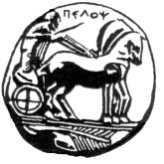 